University of North Alabama Undergraduate Catalog 2018-2019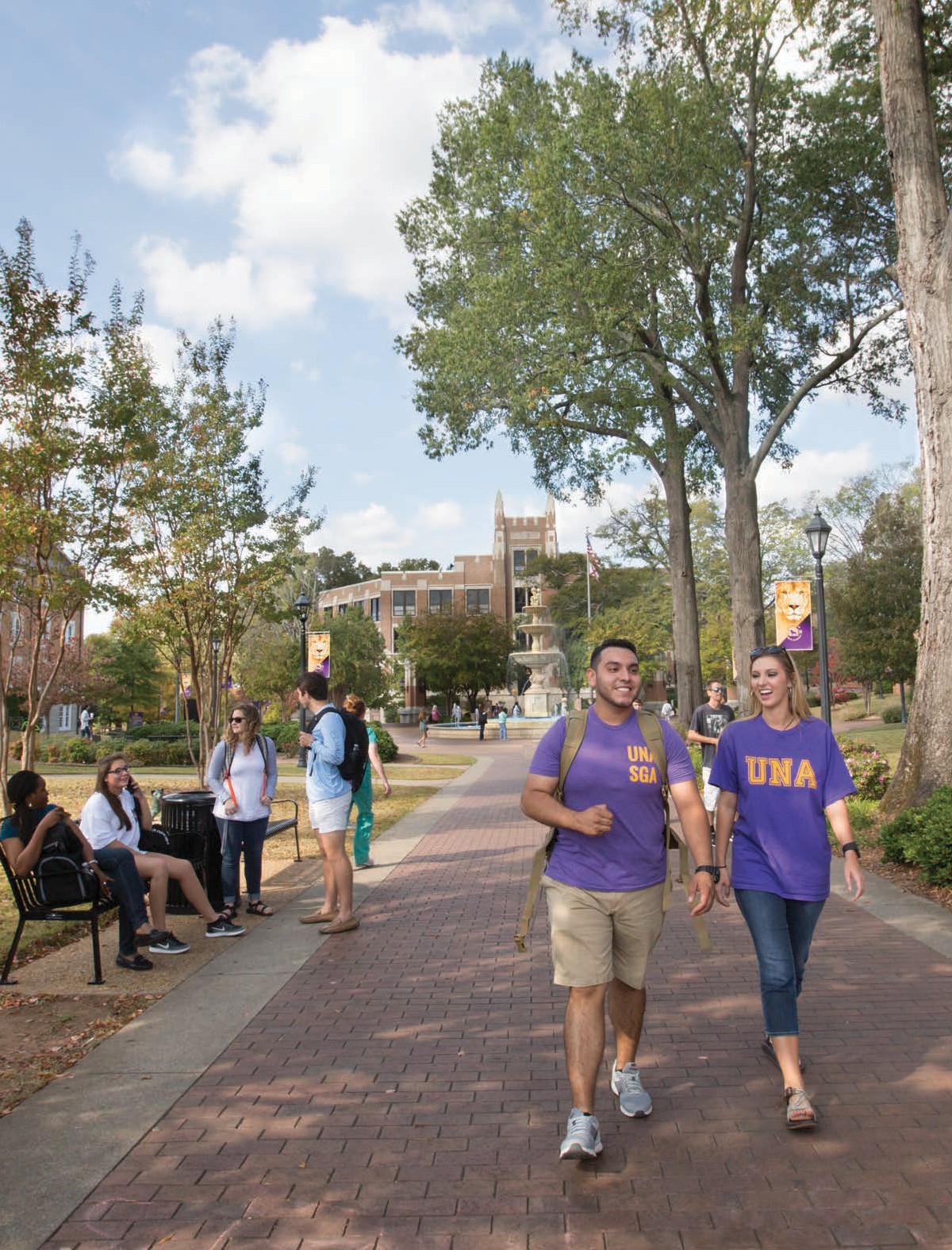 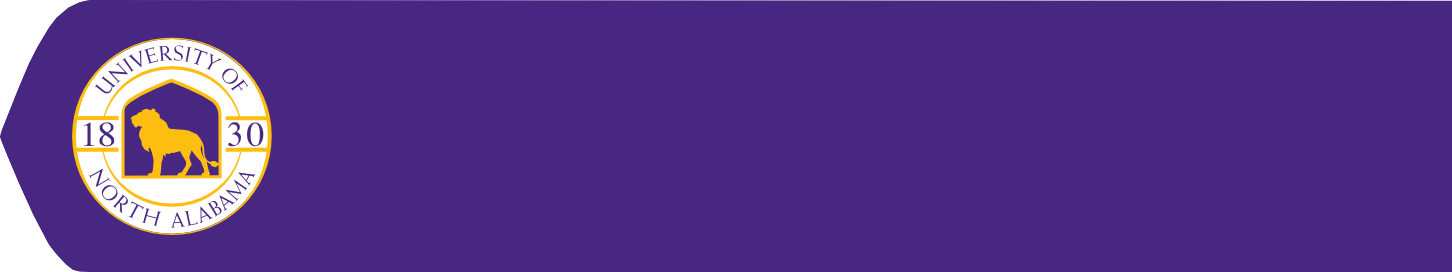 TABLE OF CONTENTS	Communication Studies Minor	63Digital Media Production Minor	63Journalism Minor	64Mass Communication Minor	64Public Relations Minor	64Department of Engineering Technology	64BS in Engineering Technology	64Department of English	65BA/BS Major in English	66Applied Linguistics Minor	67English Minor	68Film Studies Minor	68HCI/UX Professional Writing Minor	68Professional Writing Minor	68Department of Entertainment Industry	68BA Major in Theatre	69BA/BS Major in Entertainment Industry	70Sports and Entertainment Management Minor	70Theatre Minor	71Department of Foreign Languages	71BA Foreign Languages	72BA French	73BA German	73BA Spanish	74Asian Studies Minor	74Foreign Languages Minor	75Global Studies Minor	75Latin American Studies Minor	76Certiﬁcate in Global Studies	76Department of Geography	77BA/BS Major in Geography	77BS Major in Geography in Information Science	78Geographic Information Science Minor	78Geography Minor	78Geospatial Human-Computer Interaction Minor	79Department of History	79BA/BS History	79BA/BS Social Science	79History Minor	80Philosophy and Religious Studies Minor	80Philosophy Minor	80Public History Minor	80Religious Studies Minor	81Department of Interdisciplinary and Professional Studies	81BA/BS Major in Interdisciplinary Studies Option I	81BA/BS Major in Interdisciplinary Studies Option II	82Department of Mathematics	82BA/BS Major in Mathematics	82Mathematics Minor	83Department of Military Science	83Military Science Minor	84Department of Music	85BA/BS Major in Music	85BM Major in Performance	86Music Minor	88Department of Physics and Earth Science	89BA/BS Major in Physics	89BS Major in Earth Systems Sustainability	91Earth Systems Sustainability Minor	91Geology Minor	91Physics Minor	92Department of Politics, Justice, and Law	92BA/BS Criminal Justice	92BA/BS Political Science	93Crime Scene Investigation Minor	93Criminal Justice Minor	93International Political Studies Minor	93Legal Studies Minor	94Political Science Minor	94Public Administration Minor	94Security and Emergency Management Minor	94Department of Psychology	95BA/BS Psychology	95HCI/UX Evaluation Minor	95Psychology Minor	96Department of Social Work	96Social Work	96Department of Sociology and Family Studies	97BA/BS Major in Sociology	97Criminology Minor	98Family Studies Minor	98Sociology Minor	98Pre-Professional Programs	98Special Programs and Activities	102Certiﬁcate in Applied Behavior Analysis	103Certiﬁcate in Art History	103Certiﬁcate in Business Geographic Information Systems............................................................................................... 104Certiﬁcate in Child Welfare Practice	104Certiﬁcate in Community Development and Planning Geographic Information Systems	104Certiﬁcate in Environmental Geographic Information Systems	105Certiﬁcate in Family Life Education	105Certiﬁcate in Fine Arts – 2D and 2D	105Certiﬁcate in Geographic Information Systems	105Certiﬁcate in Gerontology	106Certiﬁcate in Global Studies	76Certiﬁcate in Graphic Design	107Certiﬁcate in Photography	107Certiﬁcate in Professional Writing	107Certiﬁcate in Public History	108Certiﬁcate in Religious Studies	108Certiﬁcate in Security and Emergency Management	108Certiﬁcate in Teaching English to Speakers of Other Languages (TESOL)	109Law Enforcement Academic Certiﬁcate	109Sports and Entertainment Management Certiﬁcate	109College of Business	110Department of Accounting and Business Law	111BBA Accounting	111Accounting Minor	112Department of Computer Science and Information Systems...................................................................................................... 112BBA Major in Computer Information Systems	112BS Major in Computer Science	114BS Major in Information Technology	115Computer Information Systems Minor	117Computer Science Minor	117HCI Development CIS Minor	117HCI Development CS Minor	117Department of Economics and Finance	117BBA Major in Economics	117BBA Major in Finance	118Economics Minor	120Quantitative Methods Minor	120Real Estate and Insurance Minor	120Department of Management and Marketing	120BBA Major in Professional Management	120BBA Major in Professional Marketing	122Business Administration Minor	123Category Management Minor	123Human Resources Management Minor	123Innovation and Entrepreneurship Minor	124Management Minor	124Marketing Communications and Technology Minor	124Marketing Minor	124Project Management Minor	124Sales Minor	124Special Programs and Activities	124Data Science Certiﬁcate	125Study Abroad Certiﬁcates	125Global Business Certiﬁcate	125Professional Selling Certiﬁcate	126Accelerated Master's Program	126College of Education and Human Sciences	126Department of Elementary Education	130BS in Education - Early Childhood Education Major	130BS in Education - Elementary Education Major	130BS in Education - Elementary Education Major with a Concentration in Collaborative Special Education (K-6) ... 131Department of Secondary Education	132BS in Education - Biology 6-12 Major	132BS in Education - Business and Marketing Education 6-12 Major	133BS in Education - Chemistry 6-12 Major	134BS In Education - Choral Music P-12 Major	135BS in Education - English/Language Arts 6-12 Major	136BS in Education - Family and Consumer Sciences 6-12 Major...............................................................................................   137BS in Education - French 6-12 Major	137BS in Education - General Science 6-12 Major	138BS in Education - General Social Science 6-12 Major	139BS in Education - Geography 6-12 Major	140BS in Education - German 6-12 Major	141BS in Education - History 6-12 Major	141BS in Education - Instrumental Music P-12 Major	142BS in Education - Mathematics 6-12 Major	143BS in Education - Physical Education P-12 Major	144BS in Education - Physics 6-12 Major	145BS in Education - Spanish 6-12 Major	146BS in Education - Visual Arts P-12 Major	146Educational Studies Minor	147Department of Counselor Education	148Department of Health, Physical Education, and Recreation	148BS Major - Exercise Science	148BS Major - Health, Physical Education, and Recreation (Non- Teaching)	149BS Major - Sport and Recreation Management	150Coaching and Ofﬁciating Minor	152Community Recreation Minor	152Exercise Science Minor	152Fitness Management Minor	152Health Minor	152Health Promotion Minor	153Outdoor Education Minor	153Sport and Entertainment Management Minor	153Sport Management Minor	153Study Abroad Certiﬁcates	153Connie D. McKinney Department of Human Sciences Hospitality, and Design	155BS Major - Culinary, Nutrition, and Hospitality Management............................................................................................... 155BS Major - Human Environmental Sciences	156Culinary Arts Minor	157Design Build Technology Certiﬁcate	157Design Build Technology Minor	157Food Management Minor	158Foods and Nutrition Minor	158Hospitality Management Minor	158Human Environmental Sciences Minor	158Kitchen and Bath Design Certiﬁcate	158Kitchen and Bath Design Minor	158Nutrition Minor	159Parent Education Minor	159Retailing and Clothing Minor	159Space Planning and Design Minor	159Study Abroad Certiﬁcate in Nutrition	159Therapeutic Nutrition Science Minor	160Anderson College of Nursing	160Department of Nursing - Traditional	164BS Major in Nursing - Traditional Program	164Department of Nursing - Online	167BS in Nursing Online RN-to-BSN and RN-to-MSN Option............................................................................................... 167Graduate Studies	167Courses of Instruction	168AC - Accounting (AC)	169AR - Art (AR)	171ASL - American Sign Language (ASL)	175BE- Business Education (BE)	175BI - Biology (BI)	175BL - Business Law (BL)	178CAP - CAAP Administration (CAP)	178CE - Chinese (CE)	178CH - Chemistry (CH)	179CHD - Counseling (CHD)	181CIS - Computer Info Systems (CIS)	181CJ - Criminal Justice (CJ)	183CNH-Culinary/Nutrition/Hospit (CNH)	185COM - Communication (COM)	188COOP - Cooperative Education (COOP)	191CS - Computer Science (CS)	191EC - Economics (EC)	192ECE - Early ChildhoodEducation (ECE)	193ED - Education (ED)	194EED - Elementary Education (EED)	195EEX - Education of Exceptional (EEX)	196EG - Engineering (EG)	197EN - English (EN)	197ENT - Entertainment Industry (ENT)	201ES - Earth Science (ES)	202ET - Engineering Technology (ET)	204EXIT - Exit Examination (EXIT)	205FI - Finance (FI)	205FL - Foreign Languages (FL)	207FR - French (FR)	208FS - Family Studies (FS)	209FYE- First Year Experience (FYE)	209GE - Geography (GE)	209GK- Greek (GK)	212GR - German (GR)	212HED - Health Education (HED)	213HES - Human Environmental Sci (HES)	213HI - History (HI)	217HON - Honors Forum (HON)	221HPE - Health, Physical Ed (HPE)	221HRM - Human ResourceManagement (HRM)	226IDS - InterdisciplinaryStudies (IDS)	227IEP - Intensive EnglishProgram (IEP)	228IH - Industrial Hygiene (IH)	228IT - Italian (IT)	229JP - Japanese (JP)	229KO - Korean (KO)	229LC - Learning Community (LC)	229LT  - Latin (LT)	230MA - Mathematics (MA)	230MG - Management (MG)	233MK - Marketing (MK)	236MS - Military Science (MS)	238MU - Music (MU)	239NU - Nursing (NU)	247PE - Physical Education (PE)	249PH - Physics (PH)	249PHL - Philosophy (PHL)	251PRPP - Professional Practice (PRPP)	252PS - Political Science (PS)	252PT - Portuguese (PT)	254PY - Psychology (PY)	254QM - Quantitative Methods (QM)	256RE - Religion (RE)	256RTP - Robotics Technology Park (RTP)	258RU - Russian (RU)	258SA - Study Abroad (SA)	258SEM-Security & Emergency Mgmt (SEM)	258SO - Sociology (SO)	259SP - Spanish (SP)	261SRM - Sports Recreation Mgt (SRM)	263SW - Social Work (SW)	265SWA - Swahili (SWA)	267TH - Theatre (TH)	267TU - Turkish (TU)	268UNA - University Experience (UNA)	268WS - Women's Studies (WS)	269Administration, Faculty, and Staff	271Index	282UNDERGRADUATE	The One Hundred and Eighty-Seventh YearThe University of North Alabama is accredited by the Southern Association of Colleges and Schools Commission on Colleges to award bachelor’s, master’s and education specialist degrees.Contact the Commission on Colleges at 1866 Southern Lane, Decatur, Georgia 30033-4097 or call 404-679-4500 for questions about the accreditation of the University of North Alabama.Accredited ByThe Bachelor of Arts and Bachelor of Science degrees in Industrial Hygiene are accredited by the Applied and Natural Science Accreditation Commission of ABET, http://www.abet.orgThe Bachelor of Arts and Bachelor of Science degrees in Mass Communication are accredited by the Accrediting Council on Education in Journalism and Mass Communications (ACEJMC),1435 Jayhawk Blvd.Lawrence, Kansas 66045-7515Telephone: (785) 864-3973The Bachelor of Business Administration is accredited by AACSB International (http://www.aacsb.edu).The Master of Business Administration is accredited by AACSB International (http://www.aacsb.edu).The Bachelor of Business Administration in Computer Information Systems is accredited by the Computing Accreditation Commission of ABET, http://www.abet.org.The Bachelor of Science in Computer Science is accredited by the Computing Accreditation Commission of ABET http://www.abet.org.The Bachelor of Science in Human Environmental Sciences, with a concentration in Interior Design, is accredited by the Council for Interior Design Accreditation. http://accredit-id.org//.The Educator Preparation Program is accredited by the National Council for the Accreditation of Teacher Education (NCATE), now the Council for the Accreditation of Educator Preparation (CAEP) http:// www.caepnet.org.The Council on Social Work Education (Baccalaureate) The National Association of Schools of MusicThe National Association of Schools of Art and DesignThe baccalaureate and master’s degree programs in Nursing are accredited by the Commission on Collegiate Nursing Education, One Dupont Circle NW, Suite 530, Washington, DC 20036; Telephone (202) 887-6791.The Clinical Mental Health Counseling (M.A.) and the School Counseling (M.A.Ed.) graduate programs in the Department of Counselor Education are accredited by the Council for Accreditation of Counseling and Related Educational Programs (CACREP).The Bachelor of Science in Human Environmental Sciences, with a concentration in Interior Design, is accredited by The National Kitchen and Bath Association.Approved ByThe American Chemical SocietyDesignated AsA Literary Landmark by the Friends of Libraries USAAn InvitationThe University of North Alabama cordially invites prospective students, parents, and other interested persons individually or in groups to visit the university campus. Guided tours are available daily Mondays throughFridays from 10:00 a.m. to 2:00 p.m. during the fall and spring semesters. Tours are not available during holiday weekends, recess periods, summer terms, or between terms. To schedule a campus tour, contact theOfﬁce of Admissions, University of North Alabama, Florence, Alabama, 35632-0001. Telephone: Area Code 256-765-4608.The University's catalogs provide the ofﬁcial announcement of programs, requirements, and regulations of the University and constitute a contractual agreement between a student and the University of North Alabama.  Therefore, students enrolling in the University are subject to the provisions stated therein.  However, the university reserves the right  to make changes in curricula, degree requirements, course offerings, or academic regulations at any time when, in the judgement of the faculty, the president, or the Board of Trustees, such changes are in the best interest of the students and the University.Nondiscrimination PoliciesIt is the policy of the University of North Alabama to afford equal opportunities in education and in employment to qualiﬁed persons regardless of age, color, creed, disability, gender, national origin, race, religion, or sex, in accordance with all laws, including Title IX of Education Amendments of 1972, Title VII of the Civil Rights Act of 1991, and Executive Order 11246. The coordinator for non-discrimination policies for students is the Title IX coordinator, Guillot University Center, 256-765- 4223. The coordinator for employees is the Assistant Vice Presidentfor Human Resources. Contact information is on the web at http:// www.una.edu/titleix.UNIVERSITY ACADEMIC CALENDAR	All dates contained in this calendar are tentative and subject to change without prior notice.2018 Fall SemesterDate	EventAugust 20	Monday - Required assembly for orientation of beginning freshmen who did not attend Student Orientation, Advisement, and Registration (SOAR) and new transfer students who did not attend Transfer SOARAugust 22	Wednesday - Regular classes beginSeptember 3	Monday - University closed for Labor Day holiday October 12	Friday - MidtermOctober 19-21	University closed for Fall BreakNovember 21-25 University closed for Thanksgiving holidays	 December 6	Thursday - Study DayDecember 7-12	Semester examinations	December 15	Saturday - Close of term; midyear commencement program, Flowers Hall2019 Spring SemesterSession TwoJune 27	Thursday - Registration for Session I July 1	Monday - Regular classes beginJuly 4	Wednesday - University closed for Independence Day holidayJuly 25	Thursday - Last day of classesJuly 29	Monday - Final examinations and close of session twoSession One & Two CombinedMay 30	Thursday - Required assembly for orientation of beginning freshmen and new transfer studentsJune 3	Monday - Regular classes beginJuly 4	Wednesday - University closed for Independence Day holidayJuly 25	Thursday - Last day of classesJuly 29	Monday - Final examinations and close of summer termJanuary 7	Monday - Required assembly for orientation of beginning freshmen and new transfer studentsJanuary 9	Wednesday - Regular classes beginJanuary 21	Monday - University closed for Dr. Martin Luther King, Jr. Day holidayFebruary 15-17	University closed for Winter Break	 March 1	Friday - MidtermMarch 25-31	University closed for spring holidays April 19	Friday-University closedMay 2	Thursday - Study DayMay 3-8	Semester examinationsMay 11	Saturday - Close of term; commencement program, Flowers HallMay Intersession PeriodThe May intersession period runs from May 13 through May 31, 2019.May 27	Monday - University closed for Memorial Day holiday2019 Summer TermSession OneMay 30	Thursday - Required assembly for orientation of beginning freshmen and new transfer studentsJune 3	Monday - Regular classes beginJune 26	Wednesday - Last day of classesDESCRIPTION OF THE UNIVERSITY	Mission and Vision (p. 8)University Values (p. 8)University Goals (p. 8)History and Location (p. 8)Literary Landmark (p. 8)Organization (p. 9)Academic Functions and Programs (p. 9)Special Programs (p. 10)Libraries (p. 13)Alumni Relations (p. 13)The University of North Alabama Foundation (p. 13)Students with Disabilities (p. 13)Academic Freedom and Responsibility (p. 13)Student Right-To-Know (p. 13)Policy Statement on FERPA (p. 14)Title IX (p. 14)Ofﬁcial Administrative Notices (p. 14)Public Complaints (p. 15)Mission and VisionAs a regional, state-assisted institution of higher education, the University of North Alabama pursues its Mission of engaging in teaching, research, and service in order to provide educational opportunities for students, an environment for discovery and creative accomplishment, and a varietyof outreach activities meeting the professional, civic, social, cultural, and economic development needs of our region in the context of a global community.The Vision of the University of North Alabama builds upon nearly two centuries of academic excellence. We commit ourselves to design and offer a rich undergraduate experience; to respond to the many educational and outreach needs of our region, including the provisionof high quality graduate programs in selected disciplines; to provide an extracurricular environment that supports and enhances learning; to provide a global education and participate in global outreach through distance learning programs; and to foster a diverse and inclusive academic community. We promote global awareness by offering a curriculum that advances understanding of global interdependence, by encouraging international travel, and by building a multinational student population. We pledge to support and encourage intellectual growth by offering primarily small, interactive classes taught by highly educated professionals, and through mentoring, internships, and other out-of-class educational opportunities.University ValuesThe members of the University of North Alabama community maintain a culture that:Values students and the student learning experience both inside and outside the classroom.Adheres to personal academic and intellectual integrity.Embraces and promotes an inclusive environment that welcomes all cultural backgrounds, personal characteristics, and life situations represented in this community.Values an environment for the free expression of ideas, opinions, thoughts, and differences in people.Respects the rights, dignity and property of all.University GoalsThe University of North Alabama has identiﬁed ﬁve broad university goals that guide planning and resource allocation throughout the University.These goals are intended to be aspirations in that they are assumed to inspire, to guide, and to be on-going. Each university goal should result in a number of long-term and annual initiatives that support progress toward accomplishing the broader aspiration. The ﬁve university goals are:Build and Maintain a Student-Centered University.Build an Enriched Academic Experience.Enhance Programs that Distinguish the University.Promote an Inclusive Campus Environment.Support Regional Development and Outreach.History and LocationThe University of North Alabama traces its origin to LaGrange College, which was established in 1830 at LaGrange, Alabama, by the Methodist Church, and then to its successor, Wesleyan University, established in Florence in 1855. In 1872, the school was established as a State Normal School, the ﬁrst of its kind in the South. Across the years, the continued growth of the institution in size, scope, and purpose is reflected bya series of name changes: Florence State Teachers College (1929), Florence State College (1957), Florence State University (1968), and the University of North Alabama (1974).The University occupies over 200 acres in Florence, Alabama, which is located just north of the Tennessee River and is the largest of four cities that make up an area referred to as the “Shoals.” According to the Shoals Area Chamber of Commerce website, the entire metropolitan area has a population of approximately 143,000 people.The University is a state-assisted, coeducational institution offering undergraduate and graduate degree programs. It is organized into four academic colleges: arts and sciences, business, education and human sciences, nursing.Literary LandmarkThe University was designated as a Literary Landmark by Friends of Libraries U.S.A. in 2006. UNA is the ﬁrst site in the State of Alabama to receive this honor. The designation is based upon the role of the University in the life and writing of Pulitzer Prize winning author T.S. Stribling. Stribling, a 1903 graduate of the institution, was awarded the Pulitzer for Literature in 1933 for The Store. The Store was the second work in his epic trilogy portraying the lives of a ﬁctional family in Lauderdale County, Alabama, as they dealt with the Civil War,Reconstruction, and the boom period of the 1920s. The University library houses an extensive collection of Stribling writings, research materials, and memorabilia.OrganizationThe governing control of the University is vested in a Board of Trustees established by action of the State Legislature (HB 650, Act No. 773, September 9, 1967). The board is composed of the Governor as president ex ofﬁcio, ten members—six from within the area comprising the Fourth and Fifth Congressional Districts, three from the state at large, and one additional at-large member from within or outside of the state—appointed by the Governor with the advice and consent of the State Senate.The chief administrative ofﬁcer of the University is the President. The President is assisted and advised by an administrative staff, by members of the faculty and faculty agencies such as the Faculty Senate and the Graduate Council, and by various university committees. Each college of the University is administered by a dean and each department by a chair.The academic programs and courses of instruction of the University are organized under colleges and departments, as follows:College of Arts and SciencesDepartment of ArtDepartment of BiologyDepartment of Chemistry and Industrial HygieneDepartment of CommunicationDepartment of Engineering TechnologyDepartment of EnglishDepartment of Entertainment IndustryDepartment of Foreign LanguagesDepartment of GeographyDepartment of HistoryDepartment of Interdisciplinary and Professional StudiesDepartment of MathematicsDepartment of Military Science (ROTC)Department of MusicDepartment of Physics and Earth ScienceDepartment of Politics, Justice, and LawDepartment of PsychologyDepartment of Social WorkDepartment of Sociology and Family StudiesCollege of BusinessDepartment of Accounting and Business LawDepartment of Computer Science and Information SystemsDepartment of Economics and FinanceDepartment of Management and MarketingCollege of Education and Human SciencesConnie D. McKinney Department of Human Sciences, Hospitality, and DesignDepartment of Elementary EducationDepartment of Counselor EducationDepartment of Health, Physical Education, and RecreationDepartment of Secondary EducationKilby SchoolAnderson College of Nursing and Health ProfessionsDepartment of Nursing – Traditional (includes accelerated option)Department of Nursing – Online (RN-to-BSN, RN-to-MSN, & MSN)Academic Functions and ProgramsThe University operates on the semester system. Credit is based on the semester hour and each course of instruction carries a speciﬁc number of semester hours of credit. The school year is composed of two semesters, two 4-week summer sessions, and/or an eight-week summer term. The ﬁrst semester begins in late August and ends in December; the second semester begins in January and ends in May;summer session I begins in June and ends in late June, summer session II begins in July and ends in late July, and the eight-week summer term begins in June and ends in late July. In the ﬁrst or second semester the normal schedule will include from 15 to 18 semester hours of credit. The summer sessions and term provide for the equivalent of a full semester’s work on a normal schedule of 12 to 14 semester credit hours. Classes meet Mondays through Fridays each term, with evening and Saturday classes also offered as an extension of the regular day schedule. The University provides for special short courses, conferences, interim sessions, institutes, regular courses, and workshops offered in off- campus locations and through distance learning. The University does not offer courses by correspondence.Through its Colleges of Arts and Sciences, Business, Education and Human Sciences, Nursing and the University College, the University offers the following programs and educational opportunities:The Bachelor of Arts or Science degree with majors in art, biology, chemistry, communication arts, criminal justice, English, engineering, entertainment industry, foreign languages, French, geography, German, history, industrial hygiene, interdisciplinary studies, marine biology, mass communication, mathematics, music, physics, political science, psychology, social science, sociology, Spanish, and theatre.Successful completion of a Bachelor of Arts or Science degree in an Alabama State Board of Education approved program qualiﬁesgraduates for recommendation for the Alabama Class B Professional Certiﬁcate. See the College of Education and Human Sciences for approved teaching ﬁelds.The Bachelor of Business Administration degree with six majors: accounting, computer information systems, economics, ﬁnance (professional, banking and ﬁnancial services), professional management (entrepreneurship, general, hospitality, human resources), and professional marketing (sales, general).Bachelor of Science in Computer Science degree.The Bachelor of Science degree with three majors: Exercise Science (concentrations in applied physiology, clinical physiology, and pre- professional studies), Health Physical Education, and Recreation (concentrations in ﬁtness management and health promotion),and Sport and Recreation Management (concentrations in sport management and recreation).The Bachelor of Science degree in Culinary, Nutrition, and Hospitality Management with concentrations in culinary arts, therapeutic nutrition, food service management, and hospitality management.The Bachelor of Science in Education degree and qualiﬁcation for recommendation for the Alabama Class B Professional Certiﬁcate in Elementary K-6, P-12 Education in Physical Education, 6-12 Family and Consumer Sciences Education and 6-12 Business/Marketing Education.The Bachelor of Science degree with a dual major in Secondary Education or P-12 education and selected subject ﬁelds, and qualiﬁcation for recommendation for the Alabama Class B Professional Certiﬁcate.The Bachelor of Science in Nursing degree.The Bachelor of Social Work degree.The Bachelor of Fine Arts degree.Preprofessional preparation for programs in agriculture, architecture, dentistry, engineering, forestry, health sciences, law, medicine, medical technology, optometry, pharmacy, podiatry, veterinary medicine, and other ﬁelds for which from one to four years of undergraduate university coursework is appropriate to the program of the professional school or ﬁeld.Other programs, including the Senior Reserve Ofﬁcers Training Corps (ROTC) program, and individual courses through which students may satisfy opportunities for personal interest or vocational advancement on credit or noncredit bases.Minor ﬁelds of concentration are offered in most of the subjects listed for the majors. Please check speciﬁc departments for their offerings.Graduate programs: See Graduate Catalog.Special ProgramsArmy ROTCThe Department of Military Science is a cooperative venture between the United States Army and the University of North Alabama. The program provides a Reserve Ofﬁcer Training Corps (ROTC) program with a mission of commissioning students as ofﬁcers in the Army upon completion of a baccalaureate degree. Satisfactory completion of the program may lead to a Minor in Military Science. The program provides students an opportunity to learn and practice leadership skills necessary in the Army and in society. The emphasis of the program is on leadership development. Students are challenged to apply acceptedleadership theory to practical situations. A theoretic basis of knowledge is developed through attendance in military science classes and courses offered in colleges throughout the University. The program is only available to full-time students.There are two program options: a four-year program and a two-year program. These two programs are addressed below.The four-year program is divided into two phases, the Basic Course and the Advanced Course.Basic: The Basic Course is taken during the freshman and sophomore years. These courses are open to all students on an elective basis. The courses, taught to meet the requirements to enter into the Advanced Program, incur no military obligation and are open to all registered full-time students. Basic Coursecurriculum focuses on introductory leadership theory, basic military knowledge and skills, and the Army’s role in national security policy and practices.Advanced: The Advanced Course is taken during the junior and senior year of the four-year program. Students in this program must have completed the Basic Course, have two years remaining in college, and enter into a contract with the United States Army to serve as an ofﬁcer in the active or reserve forces upon graduation.Advanced Course students take classes in advanced leadership and participate in leadership laboratories where they apply theories of leadership in practical situations. Enrollment in the Advanced Course requires the approval of the Professor of Military Science.The two-year program is designed for students who did not take Army ROTC during their ﬁrst two years of college and for students entering or progressing in a two-year postgraduate course of study. Students can qualify for the Advanced Course in a number of ways. Prior enlisted personnel and members of the Army National Guard and Army Reserve receive Basic Course credit for successful completion of Basic Training. Successful completion of the four-week ROTC Cadet Initial Entry Training course (CIET) also qualiﬁes students for the Advanced Course. The Professor ofMilitary Science may also award Basic Course credit for satisfactory participation in Junior ROTC or for completion of an approved alternative course of study within the Department of Military Science. Students must meet the following requirements in order to attend the Cadet Initial Entry Training course: overall GPA of 2.0 or higher on a 4.0 scale, have junior standing, and meet medical and physical ﬁtness standards. Approval for attendance is required from the Professor of Military Science.Cooperative Education ProgramCooperative Education provides the student an opportunity to gain paid work experience while attending college. When enrolled in coursework the student has a regular course schedule. While on CO-OP, students work with professionals in their ﬁeld who supervise their training and work. The program includes numerous majors but is geared towards the technical ﬁelds such as geography and geographic information systems, industrial hygiene and chemistry, computer science and computer information systems, and environmental biology. Students usually enter the program after their freshman or sophomore year. Being registered in the CO-OP course maintains full-time student status with regards to health insurance, student loan deferment, and priority registration for the next semester. There are three program options: alternating, parallel, and professional practice. Permission for participation in any of the programs is required from the Career Center.Alternating CO-OPA three semester rotation with the student working fulltime (no class attendance) one semester, going to school full-time the next semester and rotating until the student has worked a total of 52 weeks, or one year, with the same employer. Work responsibilities are based on the students’ academic major. Each work assignment has a work plan that is discussed with the student’s advisor, has increasing responsibilities, and contains an employer evaluation component. There is no academic credit awarded for working the CO-OP.Parallel CO-OPIs for students who are not working full-time (20-25 hours per week) and who desire to take courses along with working (minimum of six course hours). Students must have enough time remaining before graduation to do three work terms. (See above). Work responsibilities are based on the students’ academic major. Each work assignment has a work plan thatis discussed with the student’s advisor, has increasing responsibilities, and contains an employer evaluation component. There is no academic credit awardee for working the CO-OP.Professional Practice ProgramMeets the unique needs of students who are seeking a single work experience or some other unique experience not met by an established departmental internship program. Professional Practice is an option available to students who have received a job opportunity requiring them to work fulltime for an entire semester. The Professional Practice Program is a less stringent program allowing students to satisfy the employer request that a student will be recommended as CO-OP eligible even when there is no guarantee there will be an additional work rotationrequirement. Examples include the Disney Internship Program (where the student is ineligible for internship credit) and requests from Redstone Arsenal. These are one-semester only programs. The Professional Practice Program does not have an employer evaluation component.Inquiries concerning the program and procedures for application should be directed to the Career Center.Dauphin Island Sea LaboratoryThe University, along with 21 other colleges and universities in the State, is a member of the Marine Environmental Sciences Consortium (MESC) with the instructional and laboratory facilities located at theDauphin Island Sea Lab. Summer instruction in marine science courses is available to eligible University of North Alabama students and constitutes a part of the university’s programs in biology and marine biology as outlined in the section for the Department of Biology.Distance Learning ProgramThe University offers an ever-expanding array of courses and programs via the Distance Learning Program. Classes are taught primarily online, with supplemental video available for selected classes. Distance Learning makes higher education available to students who experience scheduling conflicts caused by geographic distances, employment, family responsibilities, and other variables. Students in the Early College program are allowed enrollment in distance learning courses.For additional information, please visit the Distance Learning website at http://www.una.edu/distance/. Information may also be obtained from the dean’s ofﬁce or academic department offering the program.Foreign Travel and StudyFrom time to time the University sponsors special student tours to foreign countries, usually in interim sessions and for periods from one to three weeks. Academic credit in the general elective area may be earned through studies in conjunction with such tours under the designations and requirements prescribed for the Intercultural Experience (See “Colleges and Programs,’’ College of Arts and Sciences: Special Courses). Arrangements also may be made for students from this University to participate in appropriate foreign study programs sponsored by other accredited universities and recognized agencies.The Magellan Exchange program offers students the opportunity to study or intern for a semester or year through an exchange program with partner universities abroad. For more information on these programs, please consult http://www.magellanexchange.org or contact the Ofﬁce of International Affairs at http://www.una.edu/international/. See also under “Study Abroad” below. Students who have earned academic creditsabroad outside UNA sponsored programs must have their transcripts evaluated by World Education Services, Inc. (WES, https://www.wes.org/).Honors Program in EnglishAny student with exceptional aptitude in English and literature as indicated by ACT/SAT scores may enter the Honors Program in English. The program includes special courses of study in First Year Composition (121–122) and Honors Literature Surveys (British, Honors Surveyof British Literature (EN 211H), Honors Survey of British Literature (EN 212H): American, Honors American Literature through Whitman (EN 221H), Honors American Literature for Whitman to the Present (EN 222H): World, Honors Literature of the World I (EN 231H), Honors Literature of the World II (EN 232H)), and eligibility for the HonorsSeminar in Literature (304). Students who complete the 15–hour honors sequence with a 3.0 average or higher on the last nine hours will be designated in commencement programs as graduating with “honors in English” and a notation will be made on their transcripts. Students who commit an act of academic dishonesty (as deﬁned in English Department policy) in any English course will become ineligible to complete the sequence or to graduate with “honors in English.”Planetarium-ObservatoryAmong the special facilities at the University is a planetarium- observatory. The planetarium contains a Spitz projector and provides seating for 65. The connecting observatory includes a 14-inch Newtonian telescope, an 8-inch Schmidt-Cassegrain telescope, and a rotating dome. This facility serves regular university classes in astronomy and Earth science. In addition, special showings may be scheduled for the general public and for school, college, civic, and other groups at minimal charges. Groups who wish to schedule showings should contact the Department of Physics and Earth Science at http://www.una.edu/physics/Testing ServicesNational test programs including the ACT, SAT, CLEP, PRAXIS, DSST, and MAT are given through University Advising Services. Contact University Advising Services for more information or visit http://www.una.edu/ successcenter/uas/. (Information about the Alabama Educator Certiﬁcation Testing Program may be obtained from the Ofﬁce of Teacher Certiﬁcation in the College of Education and Human Sciences.)The Ofﬁce of Continuing EducationThe University offers a wide variety of continuing education courses ranging from general interest topics to credit courses. The Ofﬁce of Continuing Education also conducts training courses for area businesses and industries. Other programs help professionals keep pace with rapidly changing developments in their respective ﬁelds. For more information, contact the Ofﬁce of Continuing Education. https://www.una.edu/ continuing-education/index.htmlThe Center for Global EngagementThe Center for Global Engagement (CGE) promotes all aspects of campus internationalization. This includes, but is not restricted to: study abroad, faculty-abroad opportunities, international student admissions, student development for international students, development of international partnerships with foreign universities, developing protocols related to partner-school degree arrangements (2+2, 3+1, 3+1+1), encouraging development of courses with a global focus, and seeking grants in support of internationalization initiatives.University Honors CollegeThe Honors College is a distinguished degree option for outstanding students at UNA. The Honors Program is open primarily to entering ﬁrst year students; second year and transfer students may be admitted on a case by case basis. Students in all majors and colleges may participate in the Honors Program. Students seeking a nursing degree might be eligible for the ﬁrst time freshman early Admission (EAdm) Option.For more information contact the Anderson College of Nursing and Health Professionshttp://www.una.edu/nursing/index.html. Prospective students may apply at any time, but space is limited. Admission to the Honors Program is selective. The curriculum consists of two tracks: University Honors Track and Dual Degree Track. There are no additional credit hours beyond the hours required for a typical degree. Honors courses typically replace required courses in the university curriculum and in individual majors. To remain in the Honors Program all students must maintain a 3.25 GPA, adhere to university policies, participate in program activities, and make satisfactory progress toward completion of the academic requirements. Students who complete the program receive the appropriate designation on their transcripts.University Honors Program TrackCode	Title	HoursHON 101	Honors Forum	1HON 201	1HON 301	1Honors Capstone Project	 Civic Enagagement RequirementExperiential Learning Requirement	 Experience with Other Cultures Requirement21 total hours of honors coursework	21Honors Capstone ProjectThree to six-hour directed undergraduate research project in students’ individual majors.Honors Civic Engagement RequirementStudents identify a platform of civic engagement during the fall of the second year and complete 10-15 hours per semester of targeted community service thereafter.Honors Experiential Learning RequirementStudents must engage in some form of experiential learning related to their major ﬁeld while at UNA to include, but not limited to, an internship, practicum, co-op, paid employment, job shadowing, or discipline-speciﬁc volunteering.Honors Experience With Other Cultures RequirementCan be met through different mechanisms to include, but not limited to, formal study abroad, two years of foreign language study at UNA, two years of service in the Language Partner Program, study “away” in a different region of the U.S., or an alternative break project approved by the Dean of the Honors College. For more detailed information,contact honors@una.edu, or visit the Honors Program web site at http:// www.una.edu/honors/.University Honors Program Dual Degree TrackThe Honors Program Dual Degree Track allows students to complete Honors requirements at UNA and potentially to complete Honors requirements at a partner institution as a part of a UNA Dual Degree Program.Code	Title	HoursHON 101	Honors Forum	1HON 201	1HON 301	118 total hours of Honors credit 1	18Total Hours	211 Which can include Honors courses and/or Honors credit granted at either institution.Students in the Honors Program at UNA must remain in a dual degree sequence to follow the University Honors Dual Degree Track. For more detailed information regarding the UNA Honors Program, contact honors@una.edu, or visit http://www.una.edu/honors/.University Success CenterThe University Success Center works with students at all levels to develop the personal and academic knowledge, skills, and abilities necessary for university success. The Success Center staff will help students adjust to college life by developing critical skills in time and resource management, and academic skills in test preparation, test- taking, note-taking, and studying. The Center houses University Advising Services, which coordinates academic advising at the pre-major level  and among speciﬁc demographics, offers testing  opportunities  for Praxis, SAT, MAT and other exams, and provides tutorial services in most disciplines. The Center also houses the Mathematics Learning Center and the Center for Writing Excellence which provide consulting, tutorial,and supplemental instruction in math and writing. Additionally, the Center houses the UNA First-Year Experience Program.University Advising ServicesUniversity Advising Services (UAS) provides advising assistance for students in transition from one major to another and academiccounseling for conditionally admitted students as well as those who are on Academic Warning and Academic Probation. UAS coordinatesacademic advising university-wide and offers academic programming for all entering students during orientation sessions. Other programming to promote academic success includes group and individual tutoring as well as study skill instruction. Students are welcome to stop by UAS, second floor of the Commons Building, for assistance.First-Year Experience ProgramThe First-Year Experience (FYE) Program is designed to help new students achieve three goals: ﬁrst, it helps students get oriented to UNA; second, it helps students develop critical academic and personal management skills; and third, it enables students the opportunity toexplore majors and career possibilities. The most visible dimension to the program is the seminar component which is taught by faculty or trained UNA professional staff. All ﬁrst-time, full-time freshmen students under the age of 24 and all transfer students entering with less than 24 credit hours of college-level credit are required to complete FYE 101 during theirﬁrst semester of enrollment at UNA. Non-traditional freshman students (24 years of age or older), transfer students not described above, and Honors College students have the option of whether or not to complete an FYE 101 course. Each section has its own lens for exploring the goals stated above. In addition to the seminar, the FYE Program maintains close ties with other support ofﬁces in both academic and student affairs, especially University Advising Services.Center for Writing ExcellenceThe mission of the UNA Center for Writing Excellence (CWE) is to provide the university community with writing assistance and resources, andto provide support related to writing in the disciplines. The CWE uses trained peer consultants to provide individualized and group tutoring and addresses issues with writing, reading, and critical thinking. Support is offered for any major, in any class, and for the entirety of a student’s UNA career. By supplying individuals with these services, the CWE offers learning opportunities and support which build a stronger academic community.Mathematics Learning CenterThe Mathematics Learning Center (MLC) is an integral part of the University Success Center. The MLC provides students with resources to become independent learners in mathematics. The center offers one- on-one peer consultations, small group help sessions, and whole-class supplemental instruction.Women’s StudiesA minor program in women’s studies is administered by the Center for Women’s Studies. This is an interdisciplinary program that places women at the center of inquiry encouraging students to examine and critique the experiences of women and the assumptions about women’s lives. The program also highlights the contributions of women in all ﬁelds of study.Requirements for a Minor in Women's StudiesStudents will complete 18 hours in women’s studies including  Introduction to Women's Studies (WS 100), and Senior Seminar in Women's Achievement and Theory (WS 495), Women’s Achievement and Theory. At least six of the 12 hours of women’s studies electives must be taken outside of the student’s major.Women’s Studies Electives	12Total Hours	18LibrariesThe university libraries include Collier Library (the main library), the Learning Resources Center located in Stevens Hall, the Music Library located in the Music Building and the Kilby School Library. The combined holdings of the libraries provide users with access to literature from a wide range of disciplines and include newer formats such as streaming media. Materials not found in the libraries are available through interlibrary loan. Library instruction sessions tailored to meet the needs of individual classes may be scheduled through the library. Common topics include locating books and articles, searching the Internet, and evaluating information sources.The library website provides access to the online catalog and to many electronic resources. The address of the UNA website for library resources is http://www.una.edu/library.Alumni RelationsThe Ofﬁce of Alumni Relations, in conjunction with the UNA Alumni Association, strives to promote fellowship and positive communication among and between its members and the University, as well as to support institutional growth and development. Two major goals of these entities are to raise scholarship support for students and to help graduates with job placement and career networking.The University of North Alabama FoundationThe Foundation is a 501(c)(3) corporation that has an Afﬁliation Agreement with the University. Its purpose is to raise, invest, and disburse funds to beneﬁt the statement of purpose, role, and goals of the University. Gifts solicited by the Foundation are for a variety of purposes including scholarships, professorships, eminent scholar chairs, program support, library acquisitions, capital construction, and renovation.Students with DisabilitiesIn accordance with the Americans with Disabilities Act (ADA) and Section 504 of the Rehabilitation Act of 1973, the University offers reasonable accommodations to students with eligible documented learning, physical and/or psychological disabilities. Under Title II of the Americanswith Disabilities Act (ADA) of 1990, Section 504 of the Rehabilitation Act of 1973, and the Americans with Disabilities Amendment Act of 2008, a disability is deﬁned as a physical or mental impairment that substantially limits one or more major life activities as compared to an average person in the population. It is the responsibility of the student to contact Disability Support Services to initiate the process to develop an accommodation plan. This accommodation plan will not be applied retroactively. Appropriate, reasonable accommodations will be made to allow each student to meet course requirements, but no fundamental or substantial alteration of academic standards will be made. Students needing assistance should contact Disability Support Services.Academic Freedom and ResponsibilityThe University is ﬁrmly committed to the principle of freedom of thought, inquiry, and expression. No member of the university community may, in the exercise of academic freedom, deny the corresponding right of any other member of the university community, or interfere with the legal and proper functions of the University.Student Right-To-KnowThe University of North Alabama is in compliance with the Campus Security Act. Interested individuals may obtain a copy of the most recent university “Crime Awareness and Campus Security Report” from the Ofﬁce of Research or view it on the University Police web page at http:// www.una.edu/police/crimelog.html.Policy Statement on FERPAUniversity of North Alabama Policy Statement on Family Educational Rights and Privacy Act of 1974 (FERPA)The Family Educational Rights and Privacy Act (FERPA) is a Federal law that regulates how students’ educational records are maintained and under what provisions certain student records can/should be released. Throughout primary and secondary education, rights related to students’ educational records belong to parents or legal guardians of the student. When a student becomes 18 years of age or enters postsecondary education, these rights transfer to the student.In accordance with FERPA, students of the University of North Alabama are hereby informed of their right to access their ofﬁcial records as described in the Act. A student may examine his/her ofﬁcial academic record during working hours in the Registrar’s Ofﬁce upon presentation of appropriate PICTURE identiﬁcation.The following is a list of directory information that may be made available regarding students of the University without their prior consent and is considered part of the public record of their attendance:Name;Permanent and local addresses;Telephone listing;Major ﬁelds of study;Dates of attendance;Degrees and awards received;High school and other colleges and universities attended;Participation in ofﬁcially recognized organizations, activities, and sports;Weight and height of members of athletic teams;Photographs; andE-mail addresses.Students who wish to withhold Directory Information should ﬁle such a request in the Ofﬁce of the Registrar prior to the end of the registration period for any given term.FERPA also provides exceptions for release of information under certain circumstances. As provided for under FERPA, UNA notiﬁes parents/guardians when certain violations of the Student Code ofConduct occur (http://www.una.edu/student-conduct/policies/parental- notiﬁcation.html.) A more complete statement of student rights under FERPA is available on the Department of Education website at http:// www2.edu.gov/policy/gen/guid/fpco/ferpa/index.html.Title IXThe University of North Alabama has an expectation of mutual respect. Students, staff, administrators, and faculty are entitled to a working environment and educational environment free of discriminatory harassment. Both the Equal Employment Opportunity Commission and the State of Alabama regard sexual harassment as a form of sex/gender discrimination and, therefore, as an unlawful discriminatory practice.This includes sexual violence, sexual harassment, domestic and intimate partner violence, stalking, gender-based discrimination, discriminationagainst pregnant and parenting students, and gender-based bullying and hazing.Faculty and staff are required by federal law to report any observations of harassment (including online harassment) as well as any notice given by students or colleagues of any of the behaviors noted above. Retaliation against any person who reports discrimination or harassment is also prohibited. UNA’s policies and regulations covering discrimination and harassment may be accessed at https://www.una.edu/student-conduct/ atixa-title-ix.html. If you have experienced or observed discrimination or harassment, below are some resources to contact.Conﬁdential ResourcesOnline Reportinghttps://www.una.edu/titleixLocal Reporting ResourceOne Place of the Shoals	256-284-7600256-767-3076 (ofﬁce)Ofﬁcial UNA Correspondence & Response to Administrative NoticesThe University of North Alabama’s ofﬁcial communication vehicle is UNA Portal (accessed through the homepage at http://www.una.edu). This communication includes email, student billing, ﬁnancial aid notiﬁcation, viewing grades, campus-wide notiﬁcations (including emergencies), and administrative notices. Notices or requests for students to report to an administrative ofﬁce must be responded to immediately. Such notices are sent only when matters of urgent business or necessary information are involved. A delay in contacting the ofﬁce concerned may result in a violation of the Code of Student Conduct for Failure to Comply.Public ComplaintsThe University of North Alabama is committed to making a positive impact on its community locally, regionally, and globally. However, it is expected that there may be occasions upon which members of thepublic feel it is necessary to make the University aware of a complaint about a matter related to the University. Members of the public who make a complaint should be assured that the University will earnestly and promptly seek resolution of complaints.Informal complaints should ﬁrst be made with the university ofﬁce or department that is most relevant to the complaint. Any ofﬁce ordepartment receiving a complaint should seek resolution of the complaint in a timely manner. If, after seeking remedy on an informal basis, the complaining party feels the complaint has not been satisfactorily addressed, he/she may make a formal complaint through the Ofﬁce of the Vice President for Academic Affairs and Provost using the following guidelines:A written or electronic complaint should be prepared providing:the nature of the complaint,all relevant background information,the informal attempts the complaining party has made and to whom they were made,why the outcome of the informal complaint process was considered unsatisfactory, andthe desired outcome of the formal complaint, if any.Upon receipt of a formal complaint, the Vice President for Academic Affairs and Provost will:respond directly when possible,forward the matter to the proper university ofﬁce for a response, orinitiate an investigation as outlined in the following paragraph.If the complaint can be resolved with a direct response from the Vice President for Academic Affairs and Provost or by another administrative ofﬁce, the complaining party will receive a written response within 10 days of the University’s receipt of the written complaint. If the University feels an investigation is warranted, the complaining party will be informed of the initiation of an investigation and of the date he/she should receive a report of its outcome. The investigation should be carried out by the senior administrator of the ofﬁce/department from which the complaint arose and should conclude within 30 days of the formal complaint. It is the responsibility of the ofﬁce/department investigating the complaint to report the ﬁnal resolution to the Ofﬁce of the Vice President for Academic Affairs and Provost once the review process has been completed.Following the investigation process outlined above, the Vice President for Academic Affairs and Provost will provide a written response to the complaining party that will address the appropriate action(s) taken by the University. Once this response has been sent to the complaining party, the matter will be considered closed.A complaining party may withdraw his/her complaint at any time during the above-outlined process by contacting the Ofﬁce of the Vice President for Academic Affairs and Provost in writing or electronically.ADMISSION TO THE UNIVERSITY	Students who are seeking admission or readmission to the University must ﬁle appropriate documents with the Ofﬁce of Admissions located in Coby Hall. Regardless of intended major, all applications, with the exception of international students, are processed in this ofﬁce. High school and (if applicable) college transcripts are evaluated in this ofﬁce,along with standardized test scores and other required admission-related items. In the case of transfer students, academic records are examined to determine eligibility for transfer credit.The academic programs in business, educator preparation, and nursing have special admission requirements in addition to the general admission requirements. Acceptance to UNA does not necessarily constitute admission to any of these programs. Students who desire to enter educator preparation or nursing should refer to the related sections in this catalog, visit the UNA website, and/or consult with the dean of the associated college for speciﬁc admission criteria.Policy of NondiscriminationThe University of North Alabama is an equal opportunity institution and does not discriminate in the admission policy on the basis of race, color, gender, religion, disability, age, or national origin.The University of North Alabama reserves the right to refuse admission to any applicant whose presence is deemed detrimental to the institution or its students.Procedures for AdmissionEach student must ﬁle a standard application for admission form accompanied by a nonrefundable $35.00 application fee to cover processing costs. Application forms are available online at http:// www.una.edu/admissions.Students may seek admission to the University of North Alabama in any of the following categories:Beginning FreshmenBeginning freshmen are students who have never attended another college or university. Students who have attended another institution(s) during the summer immediately after high school graduation or have been dually enrolled while in high school are also considered to be beginning freshmen. To support the application process, they are to ask that ACT or SAT scores and high school transcripts be sent directly to the UNA Ofﬁce of Admissions. Transcripts are typically sent by designated guidance counselors upon request by the students. If application is made while still enrolled in high school, the transcripts should show the latest available grades at least through the junior year, and ACT or SAT scores. Subsequently, ﬁnal transcripts must be sent showing conﬁrmation of graduation and the graduation date. Having these documents sent to UNA is the applicant’s responsibility, and it should be clearly understood that application procedures are incomplete until all items are on ﬁle.Failure to complete this process will jeopardize students’ admissionto the University. Students seeking admission on the basis of General Education Development (GED) tests must have ofﬁcial copies of those scores sent.Transfer StudentsApplicants who have attended other colleges or universities will be considered as transfer students. Transfer student applicants must have transcripts sent from all previously attended institutions regardlessof whether or not credit was actually earned. The application process requires that students list all institutions attended. Failure to do so may result in denial of admission or subsequent cancellation of admission. Transfer students who have earned fewer than 24 semester hours of credit must also submit high school transcripts and ACT or SAT scores and must meet admission standards which are applied to beginning freshmen.Former StudentsUNA students who wish to reenroll after an absence of one or more fall or spring semesters must apply for reactivation as former students.Summer terms have no effect on this category. Readmission forms are available in the Ofﬁce of Admissions. Former students should refer to the reactivation requirements described later in this section under Former Students.Transient StudentsStudents in good standing who are enrolled in a degree program at another college or university may, with the written approval of the parent institution, enroll at UNA as transient students. Such enrollmenttypically occurs during the summer months. Transient approval forms are available in the academic deans’ ofﬁces. This form should be ﬁled instead of a transcript. Additional information is available in this section under Transient Student.UNA Early CollegeAcademic achieving high school students may enroll in the UNA Early College program and take a limited number of college courses if they receive permission from their high schools. Early College students must receive special approval from the Senior Vice Provost for International Affairs to take study abroad courses and must pay tuition for these courses and all costs involved. Forms are available in the UNA Ofﬁceof Admissions or on the UNA website, and must be completed by the high school principal or guidance counselor. An ofﬁcial copy of the high school transcript should be sent by the high school directly to the UNA Ofﬁce of Admissions For application deadlines please refer to http:// www.una.edu/admissions.Special StudentsUnder certain circumstances, students may enroll at UNA as special students. These are not considered to be degree-seeking students. Additional information is available in this section under Special Students.Requirements for AdmissionBeginning FreshmenHigh school students should apply for admission as early as possible during the senior year. An ofﬁcial copy of the high school transcript, showing grades at least through the junior year and ACT or SAT scores, should be sent by the high school directly to the UNA Ofﬁce of Admissions. Transcript requests must be made by applicants.A preliminary admission decision will be made on the basis of ACT or SAT scores and the ofﬁcial high school transcript through the junior year. Conﬁrmation of graduation and an ofﬁcial transcript of work completed inthe senior year must be submitted before a ﬁnal admission status will be determined.Unconditional AdmissionGraduates of approved high schools who meet the speciﬁed general aptitude and academic competency requirements may be granted unconditional admission to the freshman class at the University of North Alabama.General AptitudeApplicants must demonstrate general aptitude by obtaining a composite score of 18 or higher on the American College Test (ACT) or 870 or higher on the Scholastic Aptitude Test (SAT)1.Basic CompetenciesApplicants must demonstrate academic competency by achieving a grade point average (GPA) of at least 2.25 (4.0 scale) on an unweighted scale. Applicants must also have at least 13 high school units distributed as follows:English2: (4 approved units)Mathematics: algebra I, algebra II, geometry, trigonometry, statistics, or calculus (2 units)Natural or Physical Science: one biological and one physical science (2 units)Social Studies: one unit American/United States history and at least 1/2 unit in government, with the balance from world history, state history, economics, geography, psychology, political science, or anthropology (3 units)Other: foreign languages, computer sciences, or any of the courses listed in the above areas which are not used to meet requirements in those areas (2 units)Conditional AdmissionHigh school graduates who do not meet the standards for unconditional admission may be granted conditional admission if they meet all of the following conditions:the ACT composite score is 16 or above (SAT1 of 770 or above);at least 11 approved units have been earned from among the high school academic core;the high school GPA is at least 2.0 unweighted.Students admitted conditionally must present the UNA Ofﬁce of Admissions with a ﬁnal high school transcript before classes begin the semester for which they are admitted. Such students will follow prescribed courses of study designed to strengthen their basic skills in areas where weaknesses are apparent.Conditionally admitted students who have completed one semester or term and who have earned a minimum cumulative grade point average of 1.60 will be granted unconditional admission status. Credit earned during the conditional period will apply, if appropriate, toward a regular undergraduate degree program. Students who earn less than a 1.60 cumulative grade point average at the end of the ﬁrst semester or term will be placed on academic warning for the following semester. (See Scholastic Standards section in this catalog for further information.)Math and Verbal onlyFor approved units, contact the Ofﬁce of AdmissionsAdmission ExceptionsSpecial consideration will be given to certain categories of applicants. Exceptions will be made under the following conditions:New freshmen who are discharged veterans must meet the admission requirements for unconditional or conditional admission. New freshmen who are honorably discharged veterans and eligible for admission may be granted unconditional admission.Applicants who have successfully passed the General Education Development (GED) test and can present a copy of the Certiﬁcate of High School Equivalency (GED certiﬁcate) may be granted admission to the University if the high school class of which they were a member has graduated. ACT scores must be submitted if the student is under the age of 25 or if the high school class for which they were to graduate has been out less than ﬁve years. Students with an ACT score of 18 or higher will be granted unconditional admission to the University. Students not meeting this educational requirement may enroll only by obtaining special permission from the Chief Enrollment Ofﬁcer.High school graduates who have never attended college and who have been out of high school for ﬁve or more years, as well as those who are more than 25 years old, must comply only with the basic competencies requirement, and are exempt from the general aptitude standards.Home-schooled applicants must meet the ACT/SAT and grade point average (GPA) requirements of unconditional admission if they present certiﬁed transcripts at the completion of their program. Applicants who do not present certiﬁed transcripts must take the General Education Development (GED) test and meet the admission requirements as outlined in item (2) listed above. Students not meeting this educational requirement may enroll only by obtaining special permission from the Chief Enrollment Ofﬁcer.OrientationAll freshmen should attend an orientation session prior to the beginning of the initial term of enrollment. For those students beginning in thefall semester, Student Orientation, Advising, and Registration (SOAR) sessions will be scheduled. The two-day sessions, which are offered during June and July, include orientation, academic advisement, and preregistration for the fall semester.Transfer StudentsStudents transferring to UNA must have all institutions previously attended send ofﬁcial transcripts directly to the Ofﬁce of Admissions. Student records will be incomplete and ﬁnal admission status cannot be determined until all documents are placed on ﬁle.EligibilityTo enroll at the University of North Alabama, a transfer student must be eligible to return to the last institution attended. Ineligibility to return to the last school attended for academic, disciplinary, ﬁnancial, or other reasons will normally make the student ineligible for admission to UNA. Students transferring fewer than 24 hours of acceptable coursework must meet standards for ACT or SAT scores and high school core minima required of beginning freshmen.Transfer students who are on warning or probation at the last institution attended will continue to be on warning or probation at the University of North Alabama and will be subject to all regulations governing warning, probation, suspension, and dismissal. All transfer students are subjectto UNA’s Scholastic Standards. If these standards are not met, further academic action will be necessary.Upper-Division Credit RequirementAt least 50% of the credit hours required for graduation must be earned from UNA or other senior institutions, 25% of which must be earned from UNA.OrientationAll transfer students should attend an orientation session prior to the beginning of the initial term of enrollment. For those transfer students beginning in the fall semester, Student Orientation, Advising, and Registration (Transfer SOAR) sessions will be scheduled. The sessions are offered during June and July, and include orientation, academic advisement, and preregistration for the fall semester.Former StudentsStudents who remain continuously enrolled (summer term excluded) are approved for registration each semester or term as long as they maintain the required academic standards. Students who have not been enrolled for one or more semesters, must reactivate their admissions record. Admissions applications are available through the Ofﬁce ofAdmissions or online. Students who reapply for admission are subject to all published application deadlines and requirements.Former students who apply for reactivation after attending other institutions will be evaluated as transfer students and must meet the transfer student admission requirements. Transcripts must be requested from other institutions and will be evaluated and considered as a partof the reactivation process. This policy also applies to students who attend other institutions during the summer term. Students may avoid this process by getting advance approval to take courses elsewhere as transient students. (See Transient Students section for further information.)Students who have been suspended are eligible to return to UNA after one full semester following such academic action. A summer term will not fulﬁll a suspension period. Students who have been suspended are eligible to return to UNA after one calendar year. Subsequent academic suspension will result in a student being ineligible to enroll for a period of three years.UNA Early CollegeHigh school juniors, and seniors who rank above average in academic achievement and who meet the speciﬁed general aptitude and academic competency requirements as listed below may be granted admissionto the Early College Program, upon the written recommendation of their principals or guidance counselors.Basic CompetenciesApplicants must demonstrate academic competency by achieving a grade point average (GPA) of at least 3.0 (4.0 scale) on all unweighted high school work.RequirementsHigh school “B” average to be eligible for initial enrollment in the UNA Early College program.“C” average on UNA courses for continued participation in the UNA Early College program.Course requirements (speciﬁc ACT scores, high school courses, etc.) as listed in this catalog.Students must also meet all course prerequisite requirements.Exceptions must be approved by the chair of the department where the course is housed, the dean of the college, and the Vice President for Academic Affairs and Provost.Participants in the UNA Early College program are allowed to enroll in freshman or sophomore level courses on a space available basis. Only Math 110 or higher level mathematics courses are allowed. No remedial courses may be taken.Application deadlines are April 15 for summer/fall semesters and November 15 for spring semesters. For admission/retentionrequirements, tuition and fee information and additional application information, refer to http://www.una.edu/admissions. Non-Alabama Early College students are not allowed to enroll in online courses.1 Math and Verbal OnlySenior ScholarsSenior adults (age 60 and over) may enroll in one course per semester at no cost, on a space available basis. Cost deﬁnition includes tuition only. Senior Scholars are still subject to any course fees such as applied music fees, technology fees, health fees, etc. Degree-seeking Senior Scholars must also meet admission requirements according to their admission classiﬁcation.Special StudentsEligibilitySpecial students must hold a high school diploma or equivalency. If a student has been out of high school for less than ﬁve years, freshman requirements must be met. Students not meeting this educational requirement may enroll only by obtaining special permission from the Vice President for Enrollment Management.TranscriptsSpecial students who have attended another college or university must have an ofﬁcial transcript from the last school attended sent to the Ofﬁce of Admissions. Students who have attended another college or university and who have earned a bachelor’s degree must also have an ofﬁcial transcript verifying that degree sent to the Ofﬁce of Admissions. Students seeking teacher certiﬁcation, MBA prerequisites or nontraditional ﬁfth- year prerequisites must also have ofﬁcial transcripts from all previously attended institutions sent to the Ofﬁce of Admissions. Students who have not attended another college or university must have their high school send an ofﬁcial transcript (or their testing agency send an ofﬁcial copy of the GED test scores).LimitationsSpecial students cannot become candidates for a degree or be eligible for honors or ofﬁces unless and until they reapply and are admitted as regular degree seeking students. Up to 32 semester hours earned during special student status may be applied toward a degree program.International AffairsThe Ofﬁce of International Affairs provides specialized services and support in achieving the international education mission of the University. The service areas include international recruitment and admission, ESL instruction, international student and scholar services, internationalalumni, study abroad, faculty and staff international development, curriculum internationalization, and international linkages.International RecruitmentTo build a multinational and multicultural learning environment, UNA is committed to recruiting high quality international students from around  the world. To achieve the international student enrollment goal, the University will actively develop strategic partnerships such as joint- degree partners at the college and university level, feeder schools such as International Baccalaureate (IB) schools at the high school level, government sponsored program organizations such as American Councils for International Students (ACTR), Academy for Educational Development (AED), America-Mideast Educational and Training Services (AMIDEAST), and International Research & Exchange (IREX). In addition, the University will engage in quality services from international recruiting agencies in targeted regions of the world.International AdmissionsThe University welcomes international students to pursue undergraduate and graduate studies at UNA. International students, deﬁned as individuals who are not U.S. citizens, permanent residents or refugees, may apply for admission under the following categories:ESL: English as a Second Language Program (non-degree).Undergraduate Freshman: International students who earned a high school diploma and bring no college transfer credit to UNA.Undergraduate Transfer: International students with earned college credits from another college or university in the US or abroad may apply as a transfer student to UNA.International Undergraduate from UNA Global Partner Universities Taking Graduate Courses: International undergraduate students from UNA Global Partner Universities may request a dean's approval to take nine (9) hours of graduate courses before the ofﬁcial admission to a graduate program. Such students must be in senior status with good academic standing.Pre-MBA Bridge Certiﬁcate Program: International students with a 3-year college diploma or academic credit certiﬁcate (90 semester hours) but without an American equivalent bachelor’s degree may enroll in the Pre-MBA Bridge Certiﬁcate Program which includes 30semester hours of prescribed UNA undergraduate business courses. Upon successful completion of this certiﬁcate program, the students will satisfy all MBA prerequisites and may enroll in the MBA program at UNA, provided they meet all other established graduate admission requirements.Graduate: International students with a BA or BS degree may apply for UNA graduate programs. Additional admission criteria are required for the graduate nursing and education programs.International Graduate Course Transfer from UNA Global Partner Universities: International graduate students with earned graduate course credits from UNA Global Partner Universities may transfer more than six (6) semester hours of B or higher grades to meet the graduate program requirements at UNA. A list of courses from the home insitution will be pre-approved by the respective UNA college dean based on the review of course descriptions provided by each UNA Global Partner University.Graduate Transfer: International students with earned graduate courses credit from another college or university may apply to UNA as a transfer graduate student. Only 6 hours of graduate credit will transfer to UNA.Online Students: International students meeting minimum program admission requirements may enroll in UNA online degree or certiﬁcate programs while residing in their home country. Additional admission criteria are required for the online nursing programs.Note 1. For program speciﬁc requirements, please see information listed under College/Department in the Undergraduate Catalog and Graduate Catalog respectively.Note 2. International students enrolled on UNA’s campus may take only one (1) online course per semester.International students must meet all established university admission requirements to be admitted. In addition, international students must submit the following:Proof of Financial SupportAll international students must furnish ofﬁcial evidence (e.g., bank statements) of sufﬁcient funds (US $18,000 or equivalent currency) to cover educational and living expenses. Sponsored applicants should have their sponsor(s) execute and send an Afﬁdavit of Support (USCIS FormI-134) which is legally binding.InsuranceTo be in compliance with U.S. Federal Regulations regarding international students, all UNA international students must have UNA approved health insurance coverage while enrolled at UNA.Evaluation of International TranscriptsInternational students who have attended a college or university outside the United States must have their transcripts evaluated by a university- approved international credentials evaluator, (such as World Education Services (WES), Educational Credential Evaluators (ECE), etc., or bya university international admissions staff member with appropriate language proﬁciency and expertise in reviewing international transcripts. International students who apply to UNA’s double bachelor’s degree or master’s degree program are required to submit a certiﬁed transcript via local notarization ofﬁce approved by the Ministry of Education.Education Majors: An applicant for certiﬁcation on the basis of study outside the United States shall obtain an evaluation of the foreign credentials from a foreign- credential evaluation service recognized by the Educator Preparation and Certiﬁcation Ofﬁce of the Alabama State Department of Education as follows:American Association of Collegiate Registrars and Admissions Ofﬁcers (AACRAO) (Washington, DC)Center for Applied Research, Evaluation, and Education (Anaheim, CA)Educational Credential Evaluators (ECE) (Milwaukee, WI)International Consultants of Delaware (Philadelphia, PA)International Education Evaluations (Charlotte, NC)International Education Research Foundation (Culver City, CA)Josef Silny and Associates International Education Consultants (Miami, FL)World Education Services (WES) (New York, NY; Chicago, IL; Miami, FL; Washington, DC)Certiﬁcation requirements are subject to change in order to comply with state and/or federal guidelines. Candidates should consult with the College of Education and Human Sciences to ensure compliance with all current regulations including approved foreign credential evaluation services.English Language ProﬁciencyInternational students whose native language is not English must present an ofﬁcial score report of the Test of English as a Foreign Language (TOEFL) or the International English Language Testing System (IELTS).For undergraduate admission, one of the following score reports is required:Paper-Based TOEFL: 500.Computer-Based TOEFL: 173Internet-Based TOEFL: 61IELTS: 5.5TOEIC: 600For graduate admission, one of the following score reports is required:Paper-Based TOEFL: 550.Computer-Based TOEFL: 213Internet-Based TOEFL: 79IELTS: 6TOEIC: 670TOEIC: 620 (Exchange)In addition to the above English language proﬁciency requirement, graduate applicants must also provide one of the following test score reports:GRE: 280GMAT: 400-450MAT: 388 or combined Verbal/Quantitative 286 (Arts and Sciences)Bridge Class (IEP200)To help new international students become acclimated to American culture, American higher education systems, and UNA academic and administrative policies, procedures, and resources, all freshmeninternational students are required to take the Bridge Class. 3+1+1 and 2+2 program participants from UNA partner universities are required to take this class. Transfer international students are recommended to take this class.English as a Second Language (ESL)The primary goals of the ESL program at UNA are to prepare international students in the area of language proﬁciency to meet the English  language requirement for admission to undergraduate and graduate programs at UNA and to equip them with cultural knowledge and skillsto excel in achieving their academic goals and personal growth in an American university setting. Provided that all other university admission requirements are met, ESL students may enroll in academic programs at UNA after successfully completing all Level 5 ESL courses.International Student and Scholar ServicesThe University values the presence of international students and scholars at UNA. They not only help diversify the student and staff population,but also enhance the campus learning environment and enrich the local community. Their generous sharing of their cultures in and outsidethe classroom, on and off campus, creates broad and rich learning opportunities for Alabamians to experience and appreciate international cultures and customs without traveling afar.To better serve the international students and scholars at UNA, the Ofﬁce of International Affairs (OIA) collaborates with all ofﬁces and student organizations across the campus in providing welcoming and one-stop services to meet their special needs. OIA offers a mandatoryorientation program at the beginning of each semester and term for all new international students. Special cultural events and ﬁeld trips are organized for international students throughout the year. OIA alsoadministers a Community Friends Program to help international students become more integrated with the local community through personal interactions. The University and its local community endeavor to provide “a home away from home” for international students at UNA.International AlumniAs more and more international students graduate from UNA, the Ofﬁce of International Affairs (OIA) strives to keep close contact with international alumni and continue to engage them in campus life. In collaboration with the Ofﬁce of Alumni Relations, OIA will help developstrategies to better engage all UNA international alumni (i.e., international student alumni, study abroad alumni, and expatriate alumni), to help support existing UNA alumni chapters abroad, and to build new chapters.Study AbroadTo provide a global education for UNA students, all under graduate and graduate students are strongly encouraged to study abroad as part of their education experience at UNA. All ﬁnancial aid scholarships, grants and loans may be used on all UNA approved study abroad programs. In addition, UNA awards Study Abroad Scholarships annually to UNA full- time students on a competitive basis.Given the academic nature and rigor of study abroad programs, students must remain in good academic standing at the time of applicationand departure. Students interested in study abroad should plan early academically, culturally, and ﬁnancially. If planned early and well, a study abroad experience should help students partially fulﬁll their general education credits, major and/or minor credits, or university elective credits. UNA strongly encourages all students to continue with their study of the foreign language they chose in high school or to learn a new foreign language that may better ﬁt their academic and career goals. This is especially important for students who are planning to study abroad in a non-English speaking country and who aspire to pursue a career path where proﬁciency in an international language could make a signiﬁcant difference.For more information or advice on planning for study abroad, students are welcome to visit the Ofﬁce of International Affairs to explore study abroad opportunities in general and to visit with their faculty advisor regarding academic credit approvals. To receive UNA credits, all study abroad participants must use the Academic Approval Form for Study Abroad and obtain approval signatures from a faculty advisor and the department chair. Early College students must receive special approval from the Senior Vice Provost for International Affairs to take study abroad courses and must pay tuition plus all costs involved. Students may enroll in sections of SA 499 for a maximum of 15 credit hours at UNA partner universities abroad.The following are existing study abroad programs available at UNA.  To meet UNA students’ study abroad interests and demands, new opportunities for study abroad, internship abroad, and service-learning abroad are explored on an on-going basis.The Magellan Exchange Semester or Year Abroad/SummerUNA is a member of the Magellan Exchange, (http:// www.magellanexchange.org), which consists of 16 universities in Europe, one in Mexico, one in Costa Rica, one in South Korea, one in Australia, and 15 universities in the United States. Exchange students pay tuition   at the home institution only, and pay no tuition at the host institution.Students normally spend one semester or one academic year at the host institution. Students may also attend Magellan Summer Programsas exchange participants. Exchange students are responsible for their international airfare, room and board, and personal expenses. Students who are interested in a cultural immersion experience at an affordable price will ﬁnd the Magellan Exchange Programs great opportunities.Austria	Vorarlberg University of Applied SciencesBelgium	HEC Management School University of Liege PXL University CollegeCosta Rica	Latin American University of Science  & Technology(ULACIT)Denmark	International Business AcademyFinland	Rovaniemi University of Applied Sciences, Satakunta University of Applied Sciences – Kankaanpaa, and Satakunta University of Applied Sciences – PoriFrance	ESC Rennes School of Business Blaise Pasca University, VichyGermany	Aachen University of Applied Sciences and Schmalkalden University of Applied SciencesMexico	University of MonterreyThe Netherlands	Rotterdam University of Applied Sciences, Zuyd University of Applied Sciences – Heerlen, and Zuyd University of Applied Sciences – MaastrichtSouth Korea	Anyang UniversitySpain	Valencia Polytechnic UniversityFaculty-Led Short-Term Study Abroad ProgramsTo fulﬁll UNA’s international education mission, faculty are encouraged to develop and lead short-term study abroad programs during the spring break, the intersession and summer terms as one effective way to introduce international learning and living to UNA students. These programs are especially suited for students who have never traveled abroad and who want to explore their international interests with the guidance of a faculty member and in the company of classmates and friends from UNA.The program offerings may vary from year to year. Students are welcome to visit the Ofﬁce of International Affairs or the sponsoring colleges for current information.The following are examples of such programs:College of Arts and Sciences – China, Costa Rica, France, Great Britain, Peru, Tanzania, ZambiaCollege of Business – ChinaCollege of Education and Human Sciences – China, PeruAnderson College of Nursing and Health Professions GuatemalaNon-UNA ProgramsIn addition to the UNA sponsored programs, students may also study abroad through non-UNA programs sponsored by other accreditedU.S. colleges and universities, or through direct enrollment at a foreign university which is recognized by the Ministry of Education of the host country.Curriculum internationalization is essential in fulﬁlling the international educational mission of UNA and in achieving global learning outcomes for UNA students. The University recognizes that faculty international experience and expertise are critical in internationalizing the university curriculum and that international learning and/or a study abroad experience needs to be integrated into the curriculum design in order to provide a global education for all students.The Ofﬁce of International Affairs (OIA), and the Center for Global Engagement, provide support and services to colleges and departments in their internationalization efforts. Every effort is made to provide faculty with international professional development opportunities including teaching abroad, leading UNA short-term study abroad programs, participating in Fulbright teaching or research abroad, or by taking a sabbatical abroad at UNA partner institutions.International University AfﬁliationsIn addition to the 20 Magellan partners in Europe, Mexico, Costa Rica, Australia, and South Korea, UNA has established institutionalafﬁliations with universities in China, Korea, Japan, Turkey, Taiwan, and with countries in Central and South America. Strategic partnerships will continue to be established to meet UNA’s internationalization needs and goals.Admission to Graduate StudiesApplication for admission and supporting credentials should be ﬁled with the Ofﬁce of Admissions. See Graduate Catalog.A senior student at the University of North Alabama who is within   one semester of graduation with a 3.0 cumulative GPA may request approval to take advanced-level classes from the dean of the college.Additional requirements by vary by college in which the program is offered (see "College of Arts and Sciences, "College of Business", "College of Education and Human Sciences", or "Anderson College of Nursing and Health Professions"). Requests should be submitted to the dean of the college in which the graduate program is housed. The acceptability of graduate credit earned in this manner is conditional upon:satisfactory completion of current program requirements;satisfactory work on the graduate course(s) for which enrolled; andapplication to and acceptance into a graduate program for a semester following program completion.Any exceptions to this policy require the approval of the dean of the college in which the graduate program is housed.Advanced Standing CreditCredit by TransferA student who has attended other institutions prior to transferring to the University of North Alabama must request each institution attended to submit an ofﬁcial transcript. When the student applies for admission and sends all ﬁnal transcripts, the transcripts are evaluated for advancedstanding credit. The initial evaluation becomes the basis for the awarding of transfer credit and is not subject to reevaluation thereafter except by reason of error.All transcripts sent to the Ofﬁce of Admissions become part of the student’s permanent record. In accordance with the Family Rights and Privacy Act of 1974, the transcripts may not be released to a third party.It is the policy of the University of North Alabama to award fair equivalent credit for work done at other accredited colleges and universities.An undergraduate transfer student with credits from a post- secondary institution not accredited by one of the six U.S. regional accrediting associations, but accredited by one of the agencies recognized as an accrediting agency by the U.S. Department of Education, or by an appropriate governmental agency in the country in which the institution is located, may request an evaluation of  those credits for the purpose of counting toward graduation at UNA. In evaluating transfer work, the following policies are applied: For the courses to be eligible for consideration, the student must have completed 24 semester hours at UNA with a GPA of at least 2.00.Students seeking an evaluation should submit a request to the Ofﬁce of the Registrar who will review the request and forward it to the appropriate college dean and/or admissions ofﬁce based on thetype of credits being submitted. This policy may not be applicable for certain majors where credits from non-accredited institutions are not accepted. Requests for exceptions in unusual cases andbased on sufﬁcient documentation to verify academic quality may be submitted for review by the Council of Academic Deans.No credit is awarded for courses which the University of North Alabama considers remedial, vocational/technical, or sectarian in nature. No credit will be transferred for cooperative education or other work experience.Grades earned at other institutions will not affect the student’s grade point average at UNA. Effective with the 2016 fall semester, transferrable courses and corresponding grades will be used in determining transfer credit and the transfer grade point average, as they were included/excluded by the awarding institution unless a preceding UNA transfer record for that institution exists. Prioracademic records will not be modiﬁed. The grade point average from each institution is computed separately.A course from a junior college will transfer as the equivalent of a UNA course only if the UNA course is lower division (100-200 level). Junior college courses similar to upper-division courses (300-400 level) will transfer as lower-division electives only. At least 50% of the credit hours required for graduation must be earned from UNA or other senior institutions, 25% of which must be earned from UNA.Programs with specialized accreditations may have special rules limiting acceptance of transfer hours. No professional courses in the Department of Nursing – Traditional can be accepted from any other community college, university or non-accredited institution. However, in the RN-BSN or RN-MSN Department of Nursing – Online,RN’s are admitted with advanced standing and provisions are made for equivalency credit. Furthermore, no courses will be accepted from any other educator preparation program without prior authorization from the Dean of the College of Education and Human Sciences.Courses in occupational safety/industrial hygiene may be accepted only from other ABET accredited institutions and only if they are determined by the Director of UNA’s Industrial Hygiene program to be equivalent in content to the UNA requirements they are intended to replace.The University operates on the semester system. Credits earned in quarter hours will be evaluated in terms of semester hours on the basis of one quarter hour equaling two-thirds of a semester hour; e.g., a ﬁve quarter hour course equals three and one-third semester hours.Students who have received academic suspension and/or dismissal at other institutions will have this fact noted on their UNA records and will be treated as if the academic suspension and/or dismissal had been earned at UNA. Students transferring on warning or probationwill have that warning or probation transferred and in effect during the ﬁrst term at UNA. All UNA policies regarding suspension and dismissal will apply to those transferring warnings, probations, suspensions, or dismissals.Transient Enrollment at Another InstitutionA student who wishes to enroll at another institution in temporary transient status and transfer credits back to UNA should secure advance approval from the academic advisor and the dean of the college in which the major is housed. In order to secure approval, the student must complete a “Transient Approval Form” which is available on the UNA Registrar’s Ofﬁce website. In consultation with the advisor, the student must list the course(s) for which s/he is seeking approval for transient credit. The advisor will determine the equivalent course(s) at UNA, and sign the form approving the student’s request. The student must then submit the form to his/ her college dean for ﬁnal approval. Upon completion of approvedstudy at the other institution, it is the student’s responsibility to have an ofﬁcial transcript sent by that institution to the UNA Admissions Ofﬁce so that the transient credits and grades may be recorded on the student’s UNA transcript. Grades earned at other institutionswill affect the student’s overall grade point average but will not be calculated into the UNA grade point average. Students must be in good academic standing at UNA in order to be approved for transient study at another institution. Courses taken at another institution may not be used in UNA’s Repeat/Recompute Policy.If a UNA student takes courses at another institution without advance written approval from appropriate personnel, the course(s), upon receipt of the ofﬁcial transcript, will be recorded on the student’s UNA transcript with a grade of NC. A student seeking retroactive approval for a course that was not approved in advance may be required to provide a syllabus for each course taken at the other institution. There is no guarantee that UNA will accept any course taken at another institution without prior written approval.If a student enrolls in another institution during the term that the student anticipates graduating from UNA, the student must be diligent to assure that the other institution submits the ofﬁcial transcript to UNA. The ofﬁcial transcript must be received at least four weeks prior to the date of graduation for the credit to be evaluated and recorded on the student’s transcript and for the ofﬁcial degree audit to be conducted by the Registrar’s Ofﬁce before clearing the student for graduation.Concurrent EnrollmentA UNA student who enrolls at another institution during any term in which the student is also enrolled at UNA is expected to secure advance approval from the dean of the college in which the major is housed. The student’s total course load at UNA and the other institution combined should not exceed the maximum number of credit hours for which the student would be permitted to enroll at UNA unless the dean has issued a written waiver of the maximum course load. UNA reserves the right to reject credit earned through concurrent enrollment at another institution without prior approval by the dean of the college in which the major is housed for enrollment courses, and total number of hours combined. A student who has permission for concurrent enrollment during the term that the student anticipates graduating from UNA must be diligent to assure that the ofﬁcial transcript from the other institution is sent to UNA in time for the course(s) and grade(s) to be recorded and the ofﬁcialdegree audit conducted by the Registrar’s Ofﬁce before clearing the student for graduation.Credit from Nontraditional SourcesComputer Science AB	4	Computer Science 155 (3)Economics (Macro)	3	Economics 251 (3)Economics (Micro)	3	Economics 252 (3)The University awards academic credit from nontraditional sources as listed below. There is a limit of 45 semester hours for all such courses, either separately or in combination, that can count toward a degree.Credit awarded by the University of North Alabama form Nontraditional Sources is not considered as resident credit. At least 50% of the credit hours requried for graduation must be earned from UNA or other senior institutions, 25% of which must be earned from UNA.Academic Credit for Military Service.English Language/ Composition1English Literature/ Composition13	English 111 (3)4	English 111-112 (6)5	English 111H -112H (6)3	English 111 (3)4	English 111-112 (6)5	English 111H-112H (6)The University of North Alabama (UNA) recognized the educational value of military training and experience. UNA participates in the Concurrent Admissions Program (ConAP) of the Army, Amy Reserve, and Army National Guard. Through participation in ConAP, the University promotes educational opportunities for active duty service members, reservists, and veterans. UNA provides programs and protections important to the needs of service members in four speciﬁc areas: (1) transfer of credit;(2) academic residency requirements; (3) crediting learning from military training and experience; and (4) crediting extra-institutional learning.The University of North Alabama may award academic credit for training completed during military service. Military credit decisions will be based on the American Council of Education (ACE) Guide to the Evaluation of Educational Experiences in the Armed Services recommended credits atEuropean History	3	History 102 (3)French Language	3	French 101-102 (6)4	French 101-102, 201 (9)5	French 101-102,201-202 (12)French Literature	3	French 410W (3)4	French 410W, 411W (6)German Language	3	German 101-102 (6)4	German 101-102, 201(9)5	German 101-102,201-202 (12)the lower/ upper-level associate/baccalaureate category. Vocational level credit is not recognized. For evaluation of military service for potentialGovernmEnt & Politics, American3	Political Science 241(3)academic credit, students must submit their Joint Services Transcript(JST) or an ofﬁcial transcript from the Community College of the Air Force (CCAF) to the UNA Ofﬁce of Admissions. Military transfer credits at UNA could be in the form of: general electives, military science units, physical education units, and direct university equivalences.Advanced Placement ExaminationsHigh school students who take Advanced Placement courses and the accompanying CEEB Advanced Placement Examinations may receive credit for the examinations listed below if the required minimum score is earned. Students seeking advanced standing credit through AP examinations should have the Educational Testing Service forward ofﬁcial School and Examination reports directly to the Ofﬁce of Admissions prior to initial enrollment.Calculus AB	3	Mathematics 125 (4)Calculus BC	3	Mathematics 125-126(8)Chemistry	3	Chemistry 111-112,111L-112L (8)Latin, Vergil	3	General Elective (3)Latin, Catullus- Horace   3	General Elective (3)Physics B	3	Physics 101 (4)Psychology	4	Psychology 201 (3)Spanish Language	3	Spanish 101-102 (6)4	Spanish 101-102,201(9)Statistics	3	Mathematics 147 (3)1 Maximum credit awarded in English is six semester hours (for either test both not both). Students who receive AP credit for First-Year Composition Honors I (EN 111H)-First-Year Composition HonorsII (EN 112H) are required to enroll in Survey of British Literature (EN 211)-Honors Survey of British Literature (EN 212H) or Honors American Literature through Whitman (EN 221H)-Honors AmericanLiterature for Whitman to the Present (EN 222H) or Honors Literature of the World I (EN 231H)-Honors Literature of the World II (EN 232H).International Baccalaureate ProgramUNA welcomes students from International Baccalaureate high schools. The University awards credit for performance on IB examinations inComputer Science Principles3	Computer Science 135 (3)accordance with the following table. Credit is for both standard level (SL) and higher level (HL) exams unless otherwise noted.Computer Science A	4	Computer Science 155 (3)Students who have taken IB exams not listed below may have their performance considered for credit on a case by case basis.1 Course may not transfer for general program credit.College Level Examination ProgramThe CEEB-CLEP program advanced standing credit may be earned only through the Subject Examinations. No credit may be earned through   the General Examinations. CLEP scores must be submitted to the Ofﬁce of Admissions on the ofﬁcial transcript form directly from the CollegeEntrance Examination Board. Acceptable minimum scores are subject to change according to norming revisions by CEEB. A three month waiting period is required before repeating a CLEP test.Advanced standing credit may be earned for the speciﬁc subject examinations on the minimum scores and for the university course equivalencies indicated below. Credit through subject examinations may not be earned for courses in which previously or currently enrolled(including courses failed in residence) for courses in which credit already has been earned in coursework at a higher level with the exceptionof foreign language courses, or for both subject examination and its equivalent course. Also, with the exception of foreign languages, credit may not be earned through a CLEP subject examination for one or both of a sequence of courses, e.g., general biology, if one of the courses has been attempted in residence. Final decision regarding award of credit for First-Year Composition I (EN 111) (3) will be based on evaluationof a Required Essay. Satisfactory score on the objective portion of the examination does not guarantee awarding of credit.Ofﬁcial application forms for CLEP testing should be obtained from University Advising Services in 210 The Commons.States IMathematics (HL)Further Mathematics5	MA 115 and	8MA 125MA 115 and	8MA 125MA 125 and	8MA 1264	MA 126	4Levels 1 and 2	62	French 101-102,201-202 (12)College German	50	German 101- 102 (6)Levels 1 and 2	63	German 101-102,201-202 (12)College Spanish	50	Spanish 101-102 (6)Levels 1 and 2	63	Spanish 101-102,201-202 (12)Math. Methods	4	MA 112	3Math. Studies	4	MA 110	3General Biology	50	Biology 111-112 (8)General Chemistry	50	Chemistry 111-112 (6)Music (SL)	4	MU 222	3Human Growth & DevelopmentPrincipals of ManagementIntroductory AccountingIntroductory Business Law50	Education 299 (3)50	Management 330 (3)50	Accounting 291-292 (6)50	Business Law 240 (3)Principles of MacroeconomicsPrinciples of MicroeconomicsIntroductory Psychology50	Economics 251 (3)50	Economics 252 (3)50	Psychology 201 (3)Cambodian, Czech Hmong, Hebrew, Hungarian, Lao, Polish, Russian, Serbo-Croatian2, Slovak, Tagalog, Turkish, Thai, Ukrainian and VietnameseCategory IVArabic, Cantonese, Japanese, Korean and MandarinIntroductory Sociology   50	Sociology 221 (3)Principles of Marketing 50	Marketing 360 (3)Western Civilization I	50	History 101 (3)Western Civilization II	50	History 102 (3)American Council on the Teaching of Foreign Languages Oral Proﬁciency Interview Exam (ACTFL OPI Exam)The ACTFL OPI Exam, administered by Language Testing International and endorsed by the American Council on Education, allows students to receive academic credit for their demonstrated spoken language abilities in over 50 languages. Ofﬁcial ACTFL OPI Exams are currently availablein the following languages: Albanian, Arabic, Cambodian, Cantonese, Croatian, Czech, Dutch, Egyptian, English, Farsi, Flemish, French, German, Greek, Haitian Creole, Hebrew, Hindi, Hmong, Indonesian, Italian, Japanese, Khmer, Korean, Lao, Malay, Mandarin Chinese, Norwegian, Polish, Portuguese, Punjabi, Russian, Serbian, Slovak, Spanish, Swahili,Tagalog, Thai, Ukrainian, Urdu, and Vietnamese. OPI scores must be submitted to the Ofﬁce of Admissions on the ofﬁcial transcriptform directly from the ACTFL Language Testing International center. Information regarding taking an ACTFL OPI Exam is available online and in the Department of Foreign Languages. Credit will be assigned as detailed in the chart below:Summary of ACE Credit Recommendations for Ofﬁcial ACTFL OPI RatingsDutch, English1, French, Haitian Creole, Italian, Norwegian, Portuguese, Spanish, Swahili and Swedish.Category IIGerman, Modern Greek, Hindi, Indonesian, Punjabi and UrduCategory IIILegendEnglish is treated as a foreign languageSerbian and Croatian have been combined to Serbo-Croatian. Credit recommendations are based on a semester hour.LD = Lower division baccalaureate/associate degree categoryUD = Upper division baccalaureate degree category.The 10 ACTFL OPI language proﬁciency ratings are: Superior, Advanced High, Advanced Mid, Advanced Low, Intermediate High, Intermediate Mid, Intermediate Low, Novice High, Novice Mid, Novice LowDSST (formerly DANTES) ProgramAdvanced standing credit may be earned through the Subject Examinations of the DSST Program. DSST examination scores must be submitted to the Ofﬁce of Admissions on an ofﬁcial transcript form sent directly from DSST. Acceptable minimum scores are subject to change according to norming revision of the company and/or subject review by UNA ofﬁcials.Advanced standing credit may be earned by making the minimum scores required for the university course equivalencies indicated below. Credit through DSST examinations may not be earned for courses in which previously or currently enrolled, including courses failed in residence,for courses in which credit already has been earned in course work at a higher level (with the exception of foreign language courses), or for both the DSST examination and its course equivalent. Also, with exception of foreign languages, credit may not be earned through a DSST examination for one or both of a sequence of courses if one of the courses has been attempted in residence.To register for or questions about DSST testing, contact University Advising Services in 127 Keller Hall.Principals of Financial AccountingAccounting 291	3Principals of Statistics  Mathematics 147	3Rise and Fall of the Soviet UnionHistory Elective	3(300-400 level)All tests have a minimum pass score of 400 unless otherwise noted by DSST.Certiﬁed Administrative Professional (CAP)Anyone attaining the CAP rating will be granted nine semester hours of general business elective credit toward completion of any UNA degree upon proper veriﬁcation to the dean of the college in which enrolled.All credit accepted from the above nontraditional sources will be considered as transfer credit for semester hours credit only. Grade- quality points are not given, and the student’s grade point average on coursework taken at this University is not affected.Retention And Disposal Of Admission FilesAdmission records, including the original application for admission, transcripts, and the supporting credentials, are digitally imaged and indexed when students enroll at the University. All other ﬁles are retained in the Ofﬁce of Admissions as inactive records for a period of two years from the beginning of the semester or term for which application was made.The inactive records include those for applicants:who were admitted but did not enroll;who were rejected;who cancelled their applications; andwhose ﬁles were incomplete.All records will be destroyed after remaining in the inactive ﬁles for two years.EXPENSES	Expenses and Payment Policies (p. 27)Undergraduate Course Fees (p. 27)Withdrawal Refund Policy (p. 28)Billing Information (p. 29)Financial Hold (p. 29)Monthly Payment Options for Students and Families (p. 29)Residual Procedures (p. 29)Residence Hall Application Fee and Apartment Desposit (p. 29)Housing and Residence Life Rent Refund (p. 30)Expenses and Payment PoliciesA summary of estimated expenses for students may be found on the University’s website (www.una.edu/bursar). Residency determination and the application of out-of-state fees and tuition will be made in accordance with the laws of the State of Alabama Residents of Alcorn, Itawamba,Lee, Prentiss, and Tishomingo counties in Mississippi, and residents of Decatur, Giles, Hardin, Henderson, Lawrence, Lewis, Lincoln, Maury, McNairy, Perry, and Wayne counties in Tennessee will be allowed toUndergraduate Course FeesA course fee of $10.00 is charged for each of the following courses:Course Subject	Course CodeHPE	202, 203MU	372A course fee of $15.00 is charged for each of the following courses:HPE	160, 161, 233, 371MU	121, 131, 132, 135, 141, 151, 161,171, 181, 231, 232A course fee of $20.00 is charged for the following course:HPE	157A course fee of $30.00 is charged for the following course:AR	302, 311, 312, 335, 351, 352, 391,392, 411, 452, 453, 454, 455, 456,457, 474, 475, 476, 477, 478, 479of the non-resident tuition. For more information, contact the Business Ofﬁce. To appeal a non-resident status, please contact the Registrar’s Ofﬁce.Tuition and fees are subject to adjustment without notice. Any check dishonored or returned by the payee’s bank is not considered payment.Students are expected to meet all ﬁnancial obligations when they fall due. It is each student’s responsibility to be informed of all payment dueCOM	215, 356, 368, 370, 441, 460, 470,480ECE	312EN	383WENT	235, 300, 335, 340, 425, 426, 430,445FR	101, 102, 201, 202the withdrawal. These amounts will be charged back to the student’s ﬁnancial account. University collection procedures will apply to recover these funds.SRM	498TH	100, 340, 350, 360, 480Critical language courses carry a course fee of $30.00 per course.A course fee of $35.00 is charged for each of the following courses:HPE	146, 156A course fee of $40.00 is charged for the following courses:HPE	145A course fee of $45.00 is charged for each of the following courses:HPE	108, 118SRM	441A registration fee of $45.00 is charged for each of the following courses:COOP	100, 101, 110, 111, 200, 201, 210,211, 300, 301, 310, 311, 400, 401,410, 411A variable course cost will be based on instruction provider and equipment rental:HPE	149A course fee of $50.00 is charged for each of the following courses:Course Subject	Course CodeAR	200, 201, 300, 347, 348, 402, 403,404, 405, 406, 423, 461, 462, 463,464, 465BI	101, 102, 111, 112, 241, 242, 305,306, 307, 310, 311, 340, 341, 362,363, 407, 409, 415, 421, 423, 433,451, 452, 455W, 460, 463, 471,472, 495, 499CH	101L, 102L, 111L, 112L, 311L, 312L, 321L, 322LW, 341L, 371L,381L, 382L, 432LW, 435L, 495,496, 497, 498COM	133, 241, 243, 317, 326, 342, 383W, 393W, 443, 453WES	131, 131H, 132, 133, 247, 251,308, 348, 350, 365, 410, 420, 445,455W, 480W, 481, 482, 489, 495ET	150, 201, 320, 350HI	414IH	310L, 422L, 444L, 490, 495PH	101, 121, 125, 241, 242, 251, 252,356W, 480, 481, 482, 483, 484,485, 486, 487, 488, 489, 495SCED	480A course fee of $60.00 for each credit hour is charged for the following courses:MU	124, 224, 323, 324, 423, 424A course fee of $60.00 is charged for each of the following courses:ECE	472ED	482, 484A course fee based on the NPS units selected will be charged for National Parks and the National Park Service (SRM 346).A course fee of $75.00 is charged for the following courses:COM	423, 493A course fee of $75.00 for each credit hour is charged for the following courses:MU	111, 112, 114, 115, 116, 117, 118,123, 211, 212, 214, 215, 216, 217,218, 223, 311, 312, 314, 315, 316,317, 318, 411, 412, 414, 415, 416,417, 418.A course fee of $80.00 is charged for each of the following courses:NU	301, 302W, 304, 305, 306, 407,409, 410, 411, 414A course fee is charged for each of the following courses as designated:A one-time-only College of Education and Human Sciences (COEHS) assessment fee of $125 is charged for the ﬁrst enrollment in courses with the following preﬁxes: ECE, EED, ED and EEX. This fee is also charged to designated content methods courses for secondary and P-12 educator preparation majors and other select courses in the COEHS (i.e. HPE or HES courses).Withdrawal Refund PolicyFall and Spring SemestersThe 100% refund period is effective through the close of business on the 8th calendar day from the date classes begin.No tuition refunds are granted beginning on the 9th calendar day from the date classes begin, except in certain cases with medical, military, or other extenuating circumstances.Summer TermThe 100% refund for the Regular Summer Session, Session I and Session II is effective through close of business on the 2nd calendar day from the date classes begin.No tuition refunds are granted beginning on the 3rd day from the date classes begin, except in certain cases with medical, military, or other extenuating circumstances.Intersession TermNo tuition refunds are granted due to the shortened schedule of the course (two weeks), except in certain cases with medical, military, or other extenuating circumstances.If a student has received a residual check and will (or has) withdrawn from any course(s), a portion or all of the residual amount may be owed back to the University. Residual check amounts paid to a student in excess of the amount due the student must be repaidto the University before a complete withdrawal will be processed. Students should consult with the Ofﬁce of Student Financial Aid to determine the effect(s) of withdrawing from any course(s) if ﬁnancial aid has been applied to the student’s account. Refer to the University website or Schedule of Classes for more information regarding withdrawals.Billing InformationElectronic billing (e-bill) is the ofﬁcial means of providing student account statements to all UNA students. A notiﬁcation of statement availability will be sent to student UNA Portal e-mail accounts and to the e-mail address of each of the authorized users the student has identiﬁed.Students and authorized users can access the student account by going to the UNA homepage and selecting UNA Portal or by selecting Tuition Payment. It is each student’s responsibility to be informed of all payment deadlines.Financial HoldA ﬁnancial hold will be placed on the student’s academic record when there is any past due ﬁnancial obligation to the University. When there is a ﬁnancial hold, the student will not be permitted to re-enroll or receive transcripts or any other service from the University.Monthly Payment Options for Students and FamiliesThe University of North Alabama provides through a commercial payment plan a Monthly Payment Option which enables students and familiesto spread all or part of annual expenses over equal monthly payments eliminating the need for lump sum payments at the beginning of each term.Interest-Free Monthly Payment OptionIs designed for students and families who do not want or need a loan to pay for tuition and other educational expenses, but who are interested in spreading payments out prior to and during each semester. This Interest- Free Monthly Payment Option is available to all students and families for a small annual upfront service fee.Additional information about the monthly payment plan is available by calling Tuition Management Services at 1-800-722-4867 or by going to http://www.afford.com/UNA.Residual ProceduresThe UNA Business Ofﬁce will process and distribute residual checks unless original payment was made by credit card. Students should allow ten (10) to ﬁfteen (15) business days from the date classes begin forthe ﬁrst mailing of residual refunds. Thereafter, residual refunds will be disbursed approximately ﬁve (5) to ten (10) business days from the date the funds are posted to the student’s account.First-time, beginning freshman students should note that there is a 30- day delay on the delivery of student loan funds for their ﬁrst semester due to federal regulations. Any residual amount due will be distributed approximately ﬁve (5) to ten (10) business days from the date the funds are posted to the student’s account.All residual checks will be mailed to the student’s campus mailbox (if the student has a campus mailbox) or to the student’s permanent mailing address (if the student has no campus mailbox) unless original payment method was by credit card. Each student is responsible for updating his/ her permanent mailing address by sending an email to registrar@una.edu from the student’s UNA Portal email account. The Business Ofﬁce does not hold checks for pickup.Residence Hall Application Fee and Apartment DespositResidence HallResidence hall applications will be processed upon receipt of a contract and $150 nonrefundable application fee which must be paid by a debit or credit card authorization. The residence hall application fee is considered a continuing fee for subsequent assignments as long as the student maintains an active residence hall assignment and applies during the reclaim/selection process. Failure to reapply during the reclaim/selection process in the spring voids the continuing fee and the student must repay the application fee. Admission to the University of North Alabama is required before an assignment is created.All residential students are required to purchase a meal plan while residing on campus. The UNA Board of Trustees reviews and approves meal plans annually. Available options are determined by entrystatus and academic classiﬁcation. For the current information on plans and pricing, please visit www.dineoncampus.com/una (http:// www.dineoncampus.com/una).Apartment DepositsApartment applications will be processed upon receipt of a contract and a $200 deposit, which must be paid by debit or credit card authorization. The apartment deposit is $200.00 per resident or married couple.Apartment deposits are refundable if a written request to cancel the apartment application is submitted prior to signing an apartment contract. Apartment deposits are retained by the University as a credit against any charges for property damage, loss, or cleaning fees deemed appropriate at the conclusion of the contract period. Damages, losses, or cleaning costs in excess of deposits are added to the student's account and must be paid before a student can register or receive any services from the University. If the apartment resident does not properly check out with the Housing and Residence Life staff, the deposit is forfeited and willnot be refunded. The deposit also cannot be used as a credit against any additional charges such as damages, loss, or cleaning costs. The deposit is refundable if the apartment resident has met the terms and conditions of the apartment contract. Any refund of the deposit is subject to other charges that the apartment resident may owe the University.Housing and Residence Life Rent RefundRent for all university housing (residence halls and apartments) is billed to the student’s account and payable with tuition and other expenses according to the University’s payment dates.If a student ofﬁcially withdraws from the University while residing in university housing, the student may qualify for a prorated refund of rent. This is determined by the date of the student’s ofﬁcial check-out from the assigned residence hall/apartment.Per Academic SemesterStudents are not eligible for a refund if vacating their assigned residence hall/apartment while remaining enrolled at the University. Residentsare not eligible for a refund if suspended from the residence halls/ apartments for any disciplinary reason.Residence HallsResidence hall room charges are applied to student accounts prior to the beginning of each semester (fall/spring). Residents enrolled in at least one summer term course per each term selected also have the option of applying for summer hall residency at an additional charge. Residence halls do not close for university holidays; therefore, no additional charges will be applied for residence during these time periods.ApartmentsApartment charges are applied to student accounts prior to the beginning of each semester (fall/spring). Apartment residents are billed forﬁve months' rent with fall tuition and ﬁve months' rent with spring tuition. Residents also have the option of selecting summer hall residency for an additional charge if a contract for occupancy exists for the following academic year. Rent is applied beginning the 1st day of the month for which the apartment contract period is signed and is consecutively applied for the length of the contract period (academic year).STUDENT FINANCIAL AID	The Ofﬁce of Student Financial Aid provides information, publications, and counseling related to the comprehensive ﬁnancial assistance program offered by the University of North Alabama. Students and prospective students are encouraged to inquire and seek other ﬁnancial information in person, by telephone, or by email.Federal ProgramsThe University participates in Federal Title IV Student Aid Programs, including the Federal Pell Grant, Federal Supplemental Educational Opportunity Grant (SEOG), Federal Work Study, Federal Direct Student Loan Program, and Federal PLUS Loans. The University does not participate in the TEACH Grant program.ApplicationStudents may apply for all federal student aid programs at UNA by completing the Free Application for Federal Student Aid (FAFSA) and requesting that the federal processor make application data available to UNA. UNA’s federal school code is 001016. Students should ﬁle the FAFSA online at http://www.fafsa.gov. The student must have a FederalStudent Aid ID (FSA ID) to sign the online FAFSA. If a parent is required to sign the FAFSA, the parent will need an FSA ID to sign online. The student and the parent may obtain FSA ID’s at https://fsaid.ed.gov. The Ofﬁceof Student Financial Aid is not able to offer the student a paper FAFSA. If the student desires a paper FAFSA, the student may call 1-800-4FED- AID and request up to three copies of the FAFSA, or the student may download a printable version of the FAFSA at http://www.fafsa.gov.Eligible ClassiﬁcationsA student must be enrolled in an eligible degree-seeking program and must be a U.S. citizen or eligible non-citizen in order to receivefederal student aid. Special students, transient students, early college students, and unclassiﬁed students are not eligible for federal student aid, including federal Direct Loans and Direct PLUS loans. Students must be registered for a minimum of six hours per semester to be eligible for federal loans.Return of Title IV FundsA student who receives federal student aid (except Federal Work Study) and subsequently withdraws from all course hours during the semester is subject to federal regulations regarding complete withdrawal. The University is required by federal regulation to determine what portion of a student’s federal aid must be returned if the student does not complete at least 60% of the semester. Withdrawal, for the purposes of calculating return of Title IV funds, includes both ofﬁcial withdrawal and unofﬁcial withdrawal. Cut-off dates for Return of Title IV Funds are established each year and are available online at http://www.una.edu/ﬁnancial-aid and in the Ofﬁce of Student Financial Aid.Satisfactory Academic ProgressA student must maintain satisfactory academic progress toward a degree program in order to be eligible for federal student aid. The student must meet the following standards of academic progress:Grade Point Average (GPA). The student must meet the University’s minimum academic GPA requirement for the student’s respective academic class level. (Refer to the Scholastic Standards section of Academic Procedures and Requirements in the current UNA catalog.)Percentage of Course Hours Completed. A student must complete at least 75% of all course hours attempted at UNA and other institutions. All course hours attempted, including any course which may have been dropped or for which the student did not receive a passing grade, are included in the calculation. There is no academic forgiveness of course hours attempted for federal calculation purposes even though the student may apply for and receive thebeneﬁt of the University’s repeat/recompute policy or Second Chance provision.Maximum Time Frame. A student is allowed a maximum of 172 course hours to complete undergraduate degree requirements for  a ﬁrst degree and a maximum of 216 course hours to complete the requirements for a second undergraduate degree.A student’s academic progress will be checked at the end of each academic semester, and the student will be notiﬁed of his or her status via UNA Portal Self-Service and email. Students who are not meeting satisfactory academic progress may ﬁle an appeal with the Ofﬁceof Student Financial Aid if the student has experienced unusual or mitigating circumstances that have impacted his or her academic performance. It is the student’s responsibility to be aware of his or her satisfactory academic progress status. See the Satisfactory Academic Progress Policy at http://www.una.edu/ﬁnancial-aid for more detailed information.State Student Aid ProgramsThe University participates in ﬁnancial assistance programs sponsored by the State of Alabama, including the Alabama Student Assistance Program (ASAP). No separate or additional application is required for consideration of the student’s eligibility for ASAP funds. Eligibility is based on FAFSA data. ASAP funding is very limited and is awarded only to students determined to have the greatest ﬁnancial need based on FAFSA data. The University does not participate in the Alabama Student Grant Program.University ProgramsScholarshipsThe University of North Alabama offers a comprehensive scholarship program, including excellence, service, and performance (music and athletic). High school seniors desiring consideration for excellence scholarships must submit an application for admission to the University,  a high school transcript, an ACT score and résumé.The Ofﬁce of Admissions will notify the student of acceptance to the University. The Ofﬁce of Student Financial Aid will notify the student of any excellence scholarship offer. The student may receive only one(1) excellence scholarship from UNA. All scholarship programs may be limited in funding and may be limited in the number of offers to qualifying students.Students from two-year community colleges who apply for admission to UNA before the transfer scholarship deadline, may be eligible fora Phi Theta Kappa Scholarship. The two-year transfer student must be a Phi Theta Kappa member in good standing, submit a letter of recommendation from a Phi Theta Kappa advisor and submit an academic transcript with at least forty-eight (48) transferable credithours with a minimum 3.25 transferable GPA. A student may contact the Ofﬁce of Student Financial Aid with any questions about the Phi Theta Kappa Scholarship.In addition, generous benefactors have endowed numerous scholarships over the years. Information about endowed scholarships is available at http://www.una.edu/ﬁnancial-aid. Endowed Scholarship applications are available in late November and must be submitted by February 1.Applications will be available at http://www.una.edu/ﬁnancial-aid.Student EmploymentThe University offers part-time employment opportunities through the University Work Study program. There are approximately four hundredstudent employment positions available on the UNA campus in various ofﬁces and departments. It is the responsibility of the student to ﬁnd an available position, make application, and take the necessary actions to get hired by the respective UNA ofﬁce or department. Thestudent employment program is managed from the UNA Ofﬁce of Human Resources. More details on the University’s student employment program may be found at http://www.una.edu/ﬁnancial-aid.CommunicationThe Ofﬁce of Student Financial Aid communicates with individual students via the student’s UNA Portal account, which is the ofﬁcial means of communication for the University. Within the UNA Portal, students should check both their email and Self-Service regularly prior to the semester and during the semester. It is the student’s responsibility to check UNA Portal for communication from the Ofﬁce of Student Financial Aid and complete all outstanding ﬁnancial aid requirements in a timely manner. General announcements may be communicated through other channels, such as the Ofﬁce of Student Financial Aid web page and the UNA Portal homepage.STUDENT AFFAIRS	Objectives of the Division of Student AffairsThe Division of Student Affairs is dedicated to providing appropriate services and experiences that contribute to the total development of each student. To facilitate the student development process, the Division of Student Affairs offers programs, activities, and services that complement and enhance the student’s collegiate experience.Student Services (p. 33)Student Conduct (p. 34)Campus Speakers Policy (p. 35)Weapons Policy Statement (p. 36)No Smoking Policy (p. 36)Student ServicesCareer CenterCareer advising is available to assist students in making educational and career decisions. Services are also offered to aid students and alumni in job search efforts through a variety of programs and workshops including on-campus interview opportunities, resume’ reviews, mock interviews, online career registration (full and part-time job listings) and career events. A variety of related resources and a list of events can be found at http://www.una.edu/career/ or by calling (256) 765-4276.DiningDining services are provided by Chartwells Dining Services whose ofﬁces are located in the Guillot University Center. For a listof dining locations, please visit www.dineoncampus.com/una (https://catalog.una.edu/undergraduate/student-affairs/student- services/www.dineoncampus.com/una). For catering, please visit una.catertrax.com (https://catalog.una.edu/undergraduate/student- affairs/student-services/una.catertrax.com).Disability Support ServicesIn accordance with the Americans with Disabilities Amendment Act of 2008 and Section 504 of the Rehabilitation Act, the University makes provisions to facilitate classroom accommodations for studentswith qualiﬁed disabilities. Complete guidelines and requirements for documentation can be found on the Disability Support Services(DSS) web pages at http://www.una.edu/disability-support. For more information and to request accommodations, the student should contact the DSS ofﬁce.Fraternity and Sorority LifeUNA supports an active fraternity and sorority system. (http:// www.una.edu/fsl). It includes over 20 active fraternities and sororities. The University of North Alabama’s Fraternity and Sorority Life is dedicated to enhancing the undergraduate fraternity and sorority experience by fostering an inclusive community, providing academic, personal, social, service, and leadership opportunities, and promoting a strong values-based fraternity and sorority community.Health ServicesUniversity Health Services (UHS), located in the Bennett Inﬁrmary, is an outpatient clinic on campus, designed to meet the basic health care needs of UNA students and employees. Services available include treatment of short-term illnesses and minor injuries; basic physicalexams; allergy injections; select immunizations and vaccines; wellness screenings; and health education offerings. The clinic is staffed witha full-time nurse practitioner, RN’s, and administrative staff, along with other contract physician and nurse practitioner support. The student health fee covers the ofﬁce visit with a physician or nurse practitioner. UHS manages the records for proof of immunity to meet the UNA immunization requirements. Students can ﬁnd more detailed information about UNA’s immunization requirements and the services provided by University Health Services online at http://www.una.edu/healthservices/. There is a minimum cost recovery fee for medications, lab tests, and some medical supplies. University Health Services does not ﬁle insurance claims. The UNA Mane Card is accepted, along with credit or debit cards, cash or checks.Housing and Residence LifeThe mission of Housing and Residence Life is to provide inclusive communities that engage students in exceptional living and learning experiences within safe, affordable, and well-maintained environments. This is accomplished through promoting leadership,  collaboration, service, engagement, and diversity. HRL provides residential, occupancy, and facility management for all residence halls, and University-owned and managed apartments.Leadership DevelopmentUNA provides ample opportunities for leadership development through various organizations such as Freshman Forum, Student Government Association, University Program Council, RecognizedStudent Organizations, Student Orientation, Advisement and Registration (SOAR), Alternative Breaks, and Fraternity and Sorority Life. The Ofﬁceof Student Engagement provides volunteerism opportunities and connections to local service projects.Military and VeteransThe purpose of Military and Veterans Affairs at UNA is to assist veterans, active duty military, guardsmen, and reservists and their family members in taking full advantage of the educational beneﬁts available to them through the GI Bill, Federal Tuition Assistance, and other programs. We also strive to help students make the transition from active military duty to UNA, and from UNA to active military duty. Whether you are a new student who has completed your service, a student who has interrupted your education to serve and are now returning, or a student who began your studies elsewhere and are transferring here, we will help guide you to the resources you need to make the most of your experience. For more information, please call (256) 765-4746 or visit our website at https:// www.una.edu/veterans/index.html.Student Activities and ProgrammingThe University provides diverse programming for students, staff, and faculty featuring noted lecturers, artists, and actors. Special programs, recitals, plays, art exhibitions, and concerts are provided through the ﬁne arts departments and the Student Government Association’s University Program Council (UPC), including the traditional events for the campus, such as the Miss UNA Pageant, Spring Concert, Step Sing, Homecoming, and Mane Month. UNA students also participate in various activitiesthat include athletics, recreational sports and ﬁtness, cheerleading, student newspaper, yearbook, student governance, and Fraternity and Sorority Life. The students also have the opportunity to participate in community service projects and service trips. Students may learn more about programming through the Ofﬁce of Student Engagement website at http://www.una.edu/students or by calling the ofﬁce at (256) 765- 4248. The ofﬁce is located in the Guillot University Center.Student ConductThe Ofﬁce of Student Conduct strengthens personal responsibility and accountability through investigation and resolution of alleged violations of the University’s Code of Student Conduct. The ofﬁce is committedto providing a fair and educational process that fosters the highest standards of behavior, student learning, and civic responsibility while promoting a safe environment that respects the rights of all students. The ofﬁce strives to adjudicate cases of alleged misconduct in a fair, responsible and timely manner emphasizing respect, trust and integrity. Additionally, Student Conduct serves as an advocate for and resource to student victims of crime, illness, harassment, or other crises.Student Counseling ServicesOfﬁces for Student Counseling Services are located at 555 Oakview Circle, telephone (256) 765-5215. Counselors are available for assessment of individual student needs/problems, crisis intervention, referrals, short-term counseling, as well as group therapies and psycho- educational presentations. Consultations are available to faculty and staff who are concerned about a student. Payment of the Student Health Fee each semester entitles an enrolled student to utilize services. Appointments are preferred. For more information visit the SCS web pages at http://www.una.edu/counseling.Student OrganizationsUNA recognizes over 120 student organizations that respond to a broad variety of interests, providing activities and opportunities that are intellectual, social, recreational, cultural, multicultural, and spiritual in nature. The Ofﬁce of Student Engagement has a list of Recognized Student Organizations (RSO) and requirements for forming new groups on the website at http://www.una.edu/students.Recreational Sports and FitnessThe Recreational Sports and Fitness Program is located in the Student Recreation Center and provides opportunities for students, faculty, and staff to engage in competitive and non-competitive recreationalactivities such as intramural sports, ﬁtness, aquatics, outdoor adventures, drop-in recreation, and club sports. Exciting and beneﬁcial leadership opportunities are also available for students.University Case ManagerThe University Case Manager works to meet the needs of the campus community and struggling students, while promoting student success. The University Case Manager oversees the CARE Team. For more information, visit https://www.una.edu/studentaffairs/care-team/ index.html.University Center Operations and Event ManagementRegistered student organizations, university departments, faculty/staff organizations, and external guests of the University are eligible to reservespace in on-campus facilities. The Ofﬁce of UCOEM is responsible for reserving and providing logistical support for the Guillot University Center (GUC), Flowers Hall, and various outdoor venues. Details for major events, complex setups, or multiple dates should be discussed with the UCOEM prior to the event. For more information, contact UCOEM or visit http:// www.una.edu/events/. Other student services provided by UCOEM are the UNA Mail Room and the Lion’s Den Game Room, which includes table and video games plus study resources like computers and printer.University PoliceThe University’s Police Department (UNAPD) is committed to providing a safe and secure environment for its faculty, staff, students, and guests.In addition to law enforcement and community education, the UNAPD is responsible for parking regulations, the shuttle bus service, anda crime watch program that allows individuals to report suspicious activities anonymously. For additional information, please visit http:// www.una.edu/police.VolunteerismThe Ofﬁce of Student Engagement provides students with civic engagement opportunities, both locally and globally. The Alternative Breaks program encourages students to utilize campus breaks to focus on social justice issues and serve communities throughout the world while learning how to apply their experiences back to their owncommunity and campus. Other opportunities include large-scale service projects such as Lions Lend A Hand and the MLK Service Day, as well as supporting the needs identiﬁed by local agencies and organizations. The Feeding The Pride food pantry is also available for students that are in need of assistance during their time at UNA. For more information, visit the Ofﬁce of Student Engagement or http://www.una.edu/students.University Expectations for Student ConductThe University of North Alabama is concerned with maintaining an environment in which the rights of all members of the campuscommunity are protected while they pursue their educational objectives. It is important for each student to become aware of and abide by the Code of Student Conduct and other university regulations. Students are obligated at all times to assume responsibility for their actions, to respect established authority, to be truthful, to respect the rights of others, and to respect private and public property.It is also important that members of the university community be willing to confront violations and the infringement of another’s rights — personally or by ﬁling complaints with the University Police Department, Housing and Residence Life, or the Ofﬁce of Student Conduct. The Director of Student Conduct and/or designee(s) determines thepolicy violations as they relate to overall campus violations and on- campus residence hall violations, as well as violations off-campus (see Jurisdiction Statement below).Student Conduct ProcessesPossible violations of university policy and/or the Code of Student Conduct may be reported by any member of the university community. Reports should be submitted, in writing, on the University Student Conduct Referral form available online at http://www.una.edu/student- conduct/forms.html or via an email that provides the information requested on the form. Forms are also available in the Ofﬁce of Student Conduct, Guillot University Center. Additional information about thestudent conduct process and the rights available to students can be obtained by contacting the Ofﬁce of Student Conduct or by accessing their policies and procedures online at http://www.una.edu/student- conduct/.Jurisdiction StatementStudents at the University are provided a copy of the Code of Student Conduct annually in the form of a link on the University website. Students are responsible for having read and abiding by the provisions of the Code of Student Conduct.The Code of Student Conduct and the student conduct process apply to the conduct of individual students, both undergraduate and graduate, including all UNA-afﬁliated student organizations. For the purposes of student conduct, the University considers an individual to be a student when an offer of admission has been extended and thereafter as long as the student has a continuing educational interest in the University.The University retains conduct jurisdiction over students who choose to take a leave of absence, withdraw or have graduated for any misconduct that occurred prior to the leave, withdrawal or graduation. If sanctioned,  a hold may be placed on the student’s ability to re-enroll [and/or obtain ofﬁcial transcripts and/or graduate] and all sanctions must be satisﬁed prior to re-enrollment eligibility.The Code of Student Conduct applies to behaviors that take place on the campus, at UNA-sponsored events and may also apply off-campus when the Director of Student Conduct or designee determines that the off-campus conduct affects a substantial UNA interest1 . A substantial UNA interest is deﬁned to include:Any situation where it appears that the student’s conduct may present a danger or threat to the health or safety of him/herself or others; and/orAny situation that signiﬁcantly impinges upon the rights, property or achievements of self or others or signiﬁcantly breaches the peace and/or causes social disorder; and/orAny situation that is detrimental to the educational mission and/or interests of the University;The Code of Student Conduct may be applied to behavior conducted online, via email or other electronic medium. Students should also be aware that online postings such as blogs, web postings, chats and social networking sites are in the public sphere and are not private. These postings can subject a student to allegations of conduct violations if evidence of policy violations is posted online. The University does not regularly search for this information but may take action if and when such information is brought to the attention of UNA ofﬁcials. [However, most online speech by students not involving University networks or technology will be protected as free expression and not subject to this Code, with two notable exceptionsA true threat, deﬁned as “a threat a reasonable person would interpret as a serious expression of intent to inflict bodily harm upon speciﬁc individuals”Speech posted online about the University or its community members that causes a signiﬁcant on-campus disruption].The Code of Student Conduct applies to guests of community members whose hosts may be held accountable for the misconduct of their guests. Visitors to and guests of UNA may seek resolution of violations of theCode of Student Conduct committed against them by members of UNA community.There is no time limit on reporting violations of the Code of Student Conduct; however, the longer someone waits to report an offense, the harder it becomes for UNA ofﬁcials to obtain information and witness statements and to make determinations regarding alleged violations.Though anonymous complaints are permitted, doing so may limit the University’s ability to investigate and respond to a complaint. Those who are aware of misconduct are encouraged to report it as quickly as possible to the Ofﬁce of Student Conduct and/or to University Police.UNA email is the University’s primary means of communication with students. Students are responsible for all communication delivered to their UNA email address.1 Adapted, with gratitude, from Penn State UniversityGrievance ProcessesGrievance procedures are available to all members of the university community for resolution of disputes that do not fall within the jurisdiction of the University student conduct system. A grievance is a complaint directed against another member or organization of the university community, or against the University. Information about the grievance procedures can be obtained through the Ofﬁce of StudentConduct. Additionally, the University Ombudsman provides an avenue for grievances and complaints.Academic HonestyStudents are expected to be honorable and observe standards of conduct appropriate to a community of scholars. Additionally, students are expected to behave in an ethical manner. Individuals who disregard the core values of truth and honesty bring disrespect to themselves and the University. A university community that allows academic dishonesty will suffer harm to the reputation of students, faculty and graduates. It isin the best interest of the entire university community to sanction any individual who chooses not to accept the principles of academic honesty by committing acts such as cheating, plagiarism, or misrepresentation. Offenses are reported to the Vice President for Academic Affairs and Provost for referral to the University Student Conduct System for disposition. (See Also “Academic Honesty” in General Regulations, Academic Procedures, and Requirements.)Campus Speakers PolicyThe University of North Alabama is committed to fostering a learning environment where free inquiry and expression are encouraged. The University is a diverse community based on the free exchange of ideas and devoted to the use of reason and thought in the resolution of differences. In exercising its responsibility to provide and maintain an atmosphere of free inquiry and expression, the University may establish reasonable time, place, and manner restrictions for the purpose of avoiding disruption to, or substantial interference with, its regular and essential operations and activities. The University will not base decisions regarding time, place and manner upon the content of the message, except as permitted by law.Lawful and peaceful demonstration as an expression is permitted and protected. On the other hand, the University will not tolerate substantialdisruption to its educational mission. Substantial disruption is deﬁned to include any activity which, contrary to law:Denies the rights of other students, the faculty or the staff of the University.Substantially disrupts or obstructs educational and other essential activities and operations of the University.Substantially interferes with the right of peaceful dissent of others.Obstructs or restricts free movement of persons on any part of the University campus, including the free entry to or exit from University facilities.Denies or interferes with the use of ofﬁces or other facilities to the students, faculty, ofﬁcers, staff or guests of the University.Threatens or endangers the safety of any person on the University campus. This includes, but is not limited to, signs on any forms of stakes.Results in damage to or destruction of property.Constitutes “hate violence,” meaning any act of physical intimidation or physical harassment, physical force or physical violence, or the threat of physical force or physical violence, that is directed against any person or group, or the property of any person or group because of the ethnicity, race, national origin, religion, sex, sexual orientation, disability, or political or religious beliefs of that person or group. (Acts shall not be considered “hate violence” based on speech alone, except upon a showing that the speech itself threatens violence against a speciﬁc person or group, that the person or group against whom the threat is directed reasonably fears that the violence will be committed because of the speech, and that the person threatening violence had the apparent ability to carry out the threat.)Makes sustained or repeated noise in a manner that substantially interferes with a speaker’s ability to communicate his/her message or the rights of others to listen.It should be understood that the application of this policy also takes situational factors and context into consideration. For example, conduct appropriate at a political rally might constitute a violation of this policy if it occurred within a classroom.Any substantial disruption initiated by a visitor or a member of the University community or occurring during any University-sanctioned activity or function may be met by the action of the University that is necessary to restore the order and communication required for the rational solution of problems and free debate. In addition, any substantial disruption by a visitor or a member of the University community may be subject to disciplinary action and/or legal action through local, state or federal courts. Individuals who damage or destroy University property, including but not limited to campus lawns, shrubs, and trees, shall be held responsible for such damage or destruction.Enforcement and interpretation of the policy shall be the responsibility of the Vice President for Student Affairs through the Ofﬁce of University Events. Requests for the use of University space for the purpose of free inquiry and expression should be directed to the Director of University Events, Guillot University Center.Note: The language in this policy is extracted and/or revised from the University of Southern California Public Speech Policy. Approved by University Executive Council 8/25/14.Student Copyright NoticeUNA courses may incorporate material contributed or licensed by individuals, companies, or organizations that may be protected by U.S. and foreign copyright laws. All persons reproducing, redistributing, or making commercial use of this information are expected to adhere to the terms and conditions asserted by the copyright holder. Transmission or reproduction of protected items beyond that allowed by fair use as deﬁned in the copyright laws may require the written permission of the copyright owners. Copyright use as outlined in the TEACH Act is not yet valid at the University of North Alabama.Weapons Policy StatementNo ﬁrearms, ammunition, or dangerous weapons are allowed in buildings or other facilities of the University of North Alabama at any time. A gun permit does not authorize a staff member, faculty member, student, or visitor to bring ﬁrearms into UNA buildings or into other UNA facilities under any circumstances.UNA prohibits the possession and use of ﬁrearms, ammunition and other dangerous weapons on university property. This policy applies to all employees (faculty and staff), contractors, students, and visitors.Exception is made for UNA Police ofﬁcers, civil law enforcement ofﬁcers, private security in the employ of the University or members of an ofﬁcially recognized team or course who are acting strictly within the scopeof sanctioned activities. Law enforcement ofﬁcers who are attending classes as students, and who are not in uniform, must keep weapons concealed. Please refer to the complete Weapons Policy at https:// www.una.edu/police/docs/policy/University%20Weapons%20Policy.pdf.No Smoking PolicyThe University of North Alabama is dedicated to providing a healthy, comfortable and educationally productive learning environment for faculty, staff, students and visitors. The University of North Alabama recognizes that smoking any substance presents a public health hazard. As such, it shall be the policy of the University of North Alabama that smoking shall be prohibited on all university­-owned and operated property both indoors and outdoors."Smoking," as used in this policy, refers to inhaling, exhaling, burning, or carrying any lighted or heated smoking product and to the use of any such other electronic or other device that is used as an alternative to traditional tobacco products and that produces a smoke or vapor when in use. "Smoking products" include, but are not limited to, all cigarette products (cigarettes, bidis, kreteks, e-cigarettes, etc.) and all smoke- producing products (cigars, pipes, hookahs, vaporizers, etc.). "University- owned and operated property" includes, but is not limited to: all outdoor common and educational areas; all university buildings; university-owned/operated housing facilities; campus sidewalks; recreational areas; outdoor stadiums; and university-owned and leased vehicles (regardless of location). Littering campus with the remains of smoking products is also prohibited.This policy applies to all employees, students, visitors, contractors, and externally afﬁliated individuals or companies renting university-owned space on university-owned and operated property campus grounds.Education will be the preferred enforcement method to ensure individuals adhere to the new policy. Individuals that violate this policy will be provided educational information on the new policy and offered a referralfor smoking cessation. However, disciplinary action may also be used for repeat violations as indicated below.Students will be referred to the student conduct ofﬁce. Violation of this policy is a violation of the Student Code of Conduct.Employees will be referred to their supervisor and/or appointing authority for appropriate action.Contractors will be referred to their respective employers for appropriate action.Visitors may be required to leave the campus if they fail to conform to the policy when advised.Additional Resources and SupportThe University recognizes that quitting smoking can be a signiﬁcant personal challenge. As such, the University will provide ongoing information, education, and support to faculty, staff, and students on a variety of wellness initiatives including cessation aids and programs.ACADEMIC PROCEDURES AND REQUIREMENTS	Registration (p. 38)Basic Programs of Study (p. 38)General Education Component (p. 39)Additional General Requirements for UNA Students (p. 40)Graduation Requirements (p. 41)Scholastic Standards (p. 42)Active Suspension (p. 42)Second Chance Provision (p. 43)Repetition of Courses (p. 43)General Regulations (p. 43)Classiﬁcation, Grading System, Credits and Honors (p. 45)Final Grade Appeals Process (p. 46)RegistrationAll students must be formally accepted for admission and properly registered each term with all appropriate fees paid before being admitted to classes. Procedures for registration, class offerings, and information concerning academic advisement can be viewed at http://www.una.edu/ registrar/schedule.html.Student AdvisementThe University Success Center coordinates advising for new students at all orientations. During the initial semester of attendance, new students are assigned to an academic support specialist or faculty advisor within the academic department of their college. Students who are exploring major options (i.e. exploratory majors) will be assisted in the University Success Center.Prior to registration each semester, students must meet with their assigned academic advisor. Students receive academic coaching in addition to discussions regarding their academic progress. During the advising session, students are given a pin (registration code) to register themselves.Class SchedulesThe student is responsible for the correctness of the schedule and for meeting the classes as scheduled. Once approved no changes may be made in the schedule except as provided for below.Class LoadThe normal or average class load for a regular semester is 16 semester hours. Students may take a maximum of 14 hours distributed overthe summer (Session I, Session II and/or the regular summer term). A maximum of seven hours may be taken per four-week session (Session I or Session II). Students who earned a grade point average of 2.6 or higher in their last term of full-time study at this institution may register for a maximum of 20 semester hours in a regular semester or 14 semester hours in a full summer term. Students who have a grade point averageof less than 2.6 and who are not on academic warning and academic probation may register for a maximum of 18 semester hours while students on academic warning and academic probation may not register for more than 13 semester hours during a regular semester. During a full summer term, students on academic warning and academic probationwill be allowed to register for no more than six semester hours per four-week session (Session I and Session II) or 12 semester hours for the entire summer. Interim courses are to be included in these hour load calculations if they occur in any part during a regular academic year or summer term semester. Graduating seniors, with the written approval of the dean of the college in which enrolled, may take up to a maximum of 21 semester hours provided their academic record andother considerations justify the overload. In computing the class load, noncredit and audit courses count as equivalent hours.Full-Time and Part-Time StudentsTo be classiﬁed as full-time, a student must schedule no fewer than 12 semester hours in a semester and no fewer than six semester hours in a summer term. Students scheduling fewer than these minimum hours are classiﬁed as part-time students and are not eligible for athletics, honors, ofﬁces, or beneﬁts requiring full-time status.AuditA student who wishes to enroll in a course as an auditor must obtain permission of the dean of the college in which enrolled. Students enrolling as auditors follow regular admission and registration procedures, and are governed by the same regulations applied to regular students. An auditor pays the regular course fees, but does not take examinations or receive a grade. Audit counts as equivalent credit in determining total schedule load. Courses which are audited do not count toward the minimum load required for eligibility for ﬁnancial aid, athletics, and veterans’ beneﬁts. A course may be audited and then repeated for credit.Course ChangesAfter initial registration any changes in the student’s class schedule must ﬁrst be ofﬁcially approved, recorded, and the appropriate fees paid. Approval for change must be secured from the instructor, the department chair, or the dean of the college in which enrolled. No course changes are permitted after the close of the registration period except in the event ofapproved withdrawals, as provided for under “General Regulations” in this section.Late RegistrationAfter the initial registration, the time in which a student may enroll extends to the date designated in the University Calendar. Enrollment during this period is considered as late enrollment for which an additional charge is made. Students should also recognize that late enrollment may result in a limited selection of courses or a reduced load, and that initial absences from classes may prejudice the student’s academic standing. No student may register after the close of registration.Basic Programs of StudyAll university academic programs include a component of general education. The area, course, and sequence requirements outlined below represent the minimum core common to all general education components, and constitute the basic program of study for all regularlyadmitted undergraduate students. For speciﬁc program requirements, the student should refer to the particular degree and major ﬁeld in “Colleges and Programs (p. 48).”Declaration of a MajorStudents must declare a major as soon as possible but not later than following the completion of 80 semester hours.General Education ComponentStatement of PurposeThe University of North Alabama educates students in an environmentIndividual academic programs at UNA may require speciﬁc courses in the General Education Program, and students should refer to each major for speciﬁed course requirements for Areas I-IV.For the Bachelor of Science DegreeCode	Title	HoursArea I. Written Composition 2Select one sequence from the following:	6of discovery and creative accomplishment. Integral to this endeavor is the UNA General Education Program, which consists of carefullyselected courses in written composition; humanities and ﬁne arts; natural sciences and mathematics; and history, social, and behavioral sciences.EN 111& EN 112EN 121& EN 122First-Year Composition Iand First Year Composition II andAll courses in the General Education Program are broad in scope, present major intellectual or aesthetic ideas, and are not specialized or vocational in purpose. In addition, they encourage students to consider the subject matter in its relation to their disciplines and its application to human concerns in a dynamic world. More particularly, the General Education Program is essential to students’ attainment of the following seven Core Competencies at UNA:Information Literacy: the ability to identify, access, evaluate, and integrate information from diverse sources for purposeful application.Critical Thinking: the ability to analyze, synthesize, interpret, evaluate, and reflect, both qualitatively and quantitatively to reach informed conclusions.Effective Communication: the ability to write and speak professionally and to comprehend complex material.Area II. Humanities and Fine Arts 2Select three semester hours from an oral communication course:	3COM 201	Fundamentals of SpeechSelect three semester hours from one of the following ﬁne arts	3courses:AR 170	Art AppreciationAR 281	Art History Survey I 1AR 282	Art History Survey II 1 COM 133	Cinema Appreciation 1 MU 222	Music AppreciationMU 244	Survey of Music Literature 1TH 210	Theatre AppreciationSelect three to six semester hours from the following:	3-6Scientiﬁc Literacy: the ability to understand mathematical and scientiﬁc concepts as they relate to the natural world and technology.Aesthetic Awareness and Creativity: the ability to understand the role of the arts throughout history and to engage in activities that engender creative solutions.Cross-cultural and Global Perspective: the ability to understand characteristics and interactions of cultures throughout the world and within the United States.Informed Citizenship: the ability to understand how historical,EN 211& EN 212EN 221& EN 222EN 231& EN 232EN 233& EN 234Survey of British Literature and Survey of British LiteratureAmerican Literature through Whitmanand American Literature from Whitman to the PresentLiterature of the World Iand Literature of the World II andeconomic, political, social, geographic, and scientiﬁc constructs develop, persist, and change.To achieve these goals, General Education Program courses present the essential characteristics and basic processes of inquiry and analysisin the discipline, encourage the development of critical thinking and communication skills, and require students to analyze, synthesize, and evaluate knowledge. This broad intellectual experience, common to all students earning baccalaureate degrees from the University, provides a foundation for success in the major programs and assures thatgraduates possess a breadth of knowledge and competencies necessary for success in their careers; for participation in the civic life of their community, state, and nation; and for an ability to continue the process of learning throughout their lifetimes.The General Education Program is fully compatible with the Alabama Articulation and General Studies Committee (AGSC) agreement, and UNA welcomes transfer students who have completed all or part of the General Education Program in other institutions whose courses arecompatible with those at UNA. The University credits general education courses approved by the AGSC to the areas of the General Education Program for which they have received AGSC approval.Select zero to three semester hours from the following:	0-3PHL 201	Introduction to Philosophy FL 100	Introduction to Language 1FR 101	Introductory FrenchFR 102	Introductory FrenchFR 201	Intermediate FrenchFR 202	Intermediate FrenchGR 101	Introductory GermanGR 102	Introductory GermanGR 201	Intermediate GermanGR 202	Intermediate GermanPHL 205	EthicsPHL 250	Business EthicsRE 111	World ReligionsRE 221	Old Testament Introduction RE 231	New Testament Introductions SP 101	Introductory SpanishSP 102	Introductory SpanishSP 201	Intermediate SpanishSP 202	Intermediate SpanishArea III. Natural Sciences and Mathematics 2Select three semester hours from the following:	3MA 110	Finite MathematicsMA 111	Mathematical Reasoning for the Arts 1MA 112	Pre-Calculus AlgebraMA 113	Pre-Calculus TrigonometryMA 115	Pre-Calculus Algebra and Trigonometry MA 121	Calculus for Business and Life Sciences I MA 122	Calculus for Business and Life Sciences II MA 125	Calculus IMA 126	Calculus IIMA 147	Elementary Statistics 1MA 227	Calculus IIIMA 237	Linear AlgebraMA 238	Applied Differential Equations ISelect eight semester hours from the following:	8BI 101	Introductory BiologyBI 102	Introductory BiologyBI 111	Principles of BiologyBI 112	Principles of BiologyCH 101	Introductory ChemistryCH 101L	Introductory Chemistry LaboratoryCH 102	Introduction to Organic and Biochemistry CH 102L	Introduction to Organic and BiochemistryLaboratoryCH 111	General ChemistryCH 111L	General Chemistry Laboratory CH 112	General ChemistryCH 112L	General Chemistry Laboratory ES 131	Earth Science/Physical Geology ES 131HES 132	Historical GeologyES 133	Earth Science/Earth Systems ES 247	Sustainable EarthES 251	Environmental SystemsGE 111	Physical Geography: Weather and Climate GE 112	Physical Geography-LandformsPH 101	Interactive PhysicsPH 121	Introductory PhysicsPH 125	Descriptive AstronomyPH 241	General Physics IPH 242	General Physics IIPH 251	Technical Physics IPH 252	Technical Physics IISelect six semester hours from the following:	6EC 252	Principles of MicroeconomicsED 299	Human Growth and Development FL 101	Introduction to Global StudiesFL 101H	Honors Introduction to Global StudiesFL 201	Global Perspectives through Study Abroad FL 204	Introduction to Latin American StudiesGE 102	Global Environments and Societies GE 260	People, Place, and CultureHES 262	Child DevelopmentHPE 175	Essentials of Healthy Living 1HPE 213	Foundations of Health 1PS 241	United States Government and Politics PS 251	Global Politics and SocietyPY 201	General PsychologySO 221	Introductory SociologySO 222	Current Social ProblemsSRM 200	Leisure in Contemporary Life 1The Area V courses are listed on the UNA website 2Total Hours	41Course may not transfer for general education program credit.At http://www.una.edu/areav/. Click on the link to your chosen major, print the Area V Page, and then attach it to your STARS Transfer Guide. Together, these two documents comprise your STARS Articulation Agreement. When you meet with an admissions counselor or advisor at UNA, be sure to bring both your Transfer Guide and the corresponding UNA Area V Page.For the Bachelor of Arts DegreeCode	Title	HoursAreas I-IVSame as for the Bachelor of Science degree	41Area V (https://www.una.edu/areav)Required foreign language at the introductory level (101, 102) 1	6Total Hours	47Additional general requirements for UNA students are the same as required for the Bachelor of Science degree.For degree requirements where an Honors course is offered that uses the same course number or title as the regular course, (e.g., EN111or EN111H) the Honors course automatically fulﬁlls the general education component degree requirement.Additional General Requirements for UNA StudentsFor additional requirements, the student should refer to the particularHI 101& HI 102HI 201& HI 202Survey of World Civilization to 1500and Survey of World Civilization since 1500United States History to 1877and United States History since 1877degree and major ﬁeld.If allowed within the major, up to four (4) semester hours of elective credit may be taken from among activity courses in health, military science, andSelect six semester hours from the following:	6COM 205	Communication in a Global Age EC 251	Principles of Macroeconmicsphysical education.First-Year Experience CourseAll ﬁrst time, full-time freshmen students under the age of 24 and all transfer students entering with less than 24 credit hours of college- level credit are required to complete the First-Year Experience Seminar (FYE 101) seminar during their ﬁrst semester of enrollment at UNA.Non-traditional freshman students (24 years of age or older), transfer students not described in the above paragraph, and Honors Program students have the option of whether or not to complete the First-Year Experience Seminar (FYE 101) seminar course.General Education English CoursesAll students are required to schedule Freshman and Sophomore required English courses in sequence every semester until all English requirements are satisﬁed.Writing Emphasis Course (taken within major ﬁeld)All students are required to pass one writing emphasis course in their major ﬁelds of study. These courses are designated in the catalog by a W following the course number. A student with more than one major will be required to pass a writing emphasis course in each major. First Year Composition II (EN 112) is prerequisite to all W courses.Computer LiteracyAll students are required to attain computer literacy through discipline- based instruction within their major ﬁelds or through an additional three- semester hour computer course.Graduation RequirementsGeneral requirements for graduation with a bachelor’s degree include:Hour Requirements: A minimum of 120-semester hours of credit (except where speciﬁed higher). At least 36 semester hours must be junior-senior level courses (numbered 300-400). At least one-half of the minimum hour requirements for the major must be in junior-senior level courses (numbered 300-400). At least 50% of the credit hours must be earned from UNA or other senior institutions, 25% of which must be earned from UNA. Exceptions apply to RN to BSN or RN to MSN students. Exceptions to these policies must be compliant with accreditation standards and be approved by the department chair for the major and the dean of the college awarding the degree.Program: Completion of the course of study, including the general studies component, major and minor ﬁelds (where required), and individual courses, as prescribed by the college for the degree program elected. Students may elect to pursue and to receive two degrees simultaneously if college and departmental requirements can be met simultaneously.Quality: A minimum grade point average of 2.0 (C) is required at this University in each major and each minor and on all work attempted. For graduation in programs in educator preparation, the student must have a minimum grade point average of 2.75 on UNA work attempted, overall work attempted and on all coursework in the speciﬁc teaching ﬁeld. In addition, educator preparation students must have a GPA of3.0 in the professional studies coursework. (For Educator Preparation requirements which are in addition to graduation requirements, see “Colleges and Programs,’’ College of Education and Human Sciences.) (For graduation in the nursing program see Anderson College ofNursing and Health Professions and Health Professions admission and progression/retention requirements.) Grades earned at other institutions will not affect the student’s grade point average at UNA. Students who plan to earn credit through transient, correspondence, or extension courses are required to secure prior approval. Credits to be transferred from other institutions cannot be applied toward meeting requirements for graduation unless ﬁled with the Ofﬁce of the Registrar at least four weeks prior to the date of graduation.Procedures: Compliance with the procedures for ofﬁcial check sheets/degree audits as follows:Ofﬁcial Degree Evaluation: On completion of 45 semester credit hours, Second Degree students and students who have degree credit hours prior to fall 1994 are required to secure an ofﬁcial degree evaluation from the Ofﬁce of the Registrar. All other students may obtain an ofﬁcial degree evaluation by logging  into UNA Portal (the online degree audit system) and accessingdegree evaluation through the tabs: Self Service Banner/Student/ Student Records/CAPP Degree Evaluation. The degree evaluation includes the remaining course and credit requirements for graduation in the program speciﬁed by the student. The degree evaluation provides a useful guide to the student in preparing subsequent class schedules, but also becomes the ofﬁcial check list for graduation. After a degree evaluation has been obtained, a student desiring a change of program must secure a new degree evaluation as soon as possible, but not later than the period of registration for the term for which graduation is planned.Degree Application: Candidates for a degree must ﬁle a formal application for graduation with the Ofﬁce of the Registrar two semesters prior to graduation according to the date published in the University Calendar. Applications received after the deadline may not be accepted.Catalog Requirements and Time Limits: Degree requirements and other university regulations are established by the catalog current   at the time a student enrolls at the University of North Alabama as adegree seeking student and are typically in effect for seven years. For education preparation students, degree requirements are established by the catalog current at time of acceptance into the Educator Preparation Program (EPP). A student who leaves UNA and re-enrolls and/or changes or adds a major during the seven years the original catalog is in effect will be required to change to the catalog current    at the time of re-enrollment unless the chair of the student’s major department issues a waiver to permit continuation under the original catalog. In consultation with the academic advisor and permissionof the major department chair, a student who wishes to change to a more recent catalog may do so up to the beginning of the student’s ﬁnal academic year. Students enrolled in any program accredited by a recognized accrediting organization or designed to assure eligibility for ofﬁcial certiﬁcation or licensure, such as teaching or nursing,will be required to adhere to all governmental and/or accreditation modiﬁcations made during their period of enrollment. Individuals who have not completed all degree requirements are not eligible to march at commencement. Students must submit exceptions to this policy to the Dean's ofﬁce in the degree-granting college. The Vice President for Academic Affairs and Provost will review and consider all applications for exceptions, in consultation with the respective dean. If an exception is approved, the notiﬁcation will be forwarded to the Ofﬁce of the Registrar for acknowledgment and processing.Additional Major After Completion of Degree: To meet requirements for an additional major after completion of an initial degree, UNA graduates must complete any additional major courses and prescribed supporting courses not completed in ﬁrst degree as wellas any general studies courses particular to that major. Transfer students must meet the above requirements including a minimum of 12 hours of 300/400 level courses in the major. Coursework taken toward an additional major after graduation is not currently eligible for federal ﬁnancial aid. Questions of eligibility regarding federal ﬁnancial aid should be directed to the UNA Ofﬁce of Student Financial Services. Additional major students are not required to apply for graduation and a diploma will not be awarded; however,once the additional major has been completed and upon notiﬁcation to graduation@una.edu, the major will be annotated to the transcript.Second Degree: A student may earn a second bachelor’s degree by completing in residence at least 32 additional semester hours of 300/400 level coursework over and above the total hours completed for the ﬁrst degree. (This requirement does not apply to degrees awarded concurrently.) All Area V general studies requirements, major core and other requirements for the major, and minor if applicable, must be satisﬁed. To be eligible for a second degree, the major must be different from the initial degree awarded.A concentration/option within the ﬁrst major does not qualify as a second degree. Coursework taken toward a second degree is currently eligiblefor federal ﬁnancial aid if the student is degree seeking and enrolled in a different major.Scholastic StandardsAcademic WarningA student with a GPA of less than 1.60 who has attempted fewer than 18 semester hours will be placed on academic warning for the following semester. If at the end of the semester of academic warning the student does not reach the minimum cumulative GPA listed below, the student will be placed on academic probation.Academic ProbationA student will be placed on academic probation at the end of any term in which the student’s cumulative GPA falls below the following:Probationary status may be removed by achieving the minimum cumulative GPA for the student’s classiﬁcation. If on the work for which enrolled in the probationary term the student achieves a grade point average of 2.0 (C) or higher but remains below the minimum GPA required for the student’s classiﬁcation, probation is continued.Academic SuspensionA student on academic probation is placed on academic suspension for one semester at the end of any semester or term in which the student fails to maintain a 2.0 (C) GPA on the work attempted during that period. After one fall or spring semester on suspension, a suspended student will be automatically eligible for re-enrollment but will be required to ﬁle readmission forms (available in the Ofﬁce of Admissions). A summer term will not fulﬁll a suspension period.Upon readmission following a period of academic suspension, a student who again fails to meet minimum probationary standards (a 2.0 GPA onthe work attempted during the period) will be suspended for one calendar year (12 months). After fulﬁlling the requirement of a year’s suspension period, a student may enroll without appearing before the Readmissions Committee, but will be required to ﬁle readmission forms (available inthe Ofﬁce of Admissions). Re-enrollment during this suspension period  will require an appeal to the Readmissions Committee and is subject to special conditions that may be imposed by the Readmissions Committee.Subsequent academic suspension of a student will result in a student’s ineligibility to enroll for a period of three calendar years. No appeals will be considered during the ﬁrst year of the three-year suspensionperiod. Reenrollment following the ﬁrst year of the three-year suspension period will require an appeal to the Readmissions Committee and is subject to special conditions that may be imposed by the Readmissions Committee. After fulﬁlling the requirement of the three-year academic suspension period, the student may enroll without appearing before the Readmissions Committee, but will be required to ﬁle readmission forms in the Ofﬁce of Admissions.Any student re-enrolling after academic suspension, whether by the completion of the suspension period or a successful appeal to the Readmissions Committee, will remain on academic probation until that status is removed by earning at least the minimum cumulative GPA for removal of probationary status.Procedure for Academic Suspension and AppealAcademic suspension is mandatory and automatic based on the student’s GPA. Notiﬁcation of academic suspension will be printed on the end of the semester grade report. With the exception of a one semester suspension or the ﬁrst year of a three-year suspension, anystudent placed on academic suspension status has the right to ﬁle an appeal of that status and to request the Readmissions Committee to hear the case. Appeal forms can be obtained and submitted on the UNA website. Because the Readmissions Committee conducts readmission hearings only at the beginning of each semester or term, an appeal form for a hearing must be received no later than ﬁve days before the date of the opening of the residence halls as listed in the University Calendar for the semester or term for which readmission is sought. The Readmissions Committee, upon hearing the case, has the authorityto permit readmission of an academically suspended student before the expiration of the period of suspension. However, the Readmissions Committee exercises that authority only when the appealing student can present substantial evidence of unusual mitigating or extenuating circumstances which led to the student’s academic difﬁculties or when the appealing student can present substantial evidence of changedcircumstances supporting the likelihood of the student’s future academic success. An academically suspended student without such evidence should not appeal his or her suspension, since without such evidence the appeal will be denied.Students may not, upon readmission, apply or utilize credit earned elsewhere during a period of suspension for progress toward graduation. Additional information regarding the readmission process may be found  in the admission section of the undergraduate catalog under the heading, Former Students.Active SuspensionAs an alternative to sitting out a penalty semester, Active Suspension students are given the opportunity to participate in an Active Suspension program that allows continued enrollment with a speciﬁc target ofaddressing carefully deﬁned academic deﬁciencies. The elements of the program are as follows:Students who wish to participate in the Active Suspension Program must comply with the following conditions:Students can take no more than 13 hours during their suspension semester.The class schedule must ﬁrst address retaking courses with a failing grade in the general studies program.Second, the class schedule must address retaking courses with a failing grade in the major, the exception being a proposed change in major.The student must successfully complete a one-hour credit course on academic study skills (Strategies for College Success (UNA 105)).The class schedule is completed by adding courses in the general studies program that have not been taken.Students participating in Active Suspension must earn a minimum2.0 GPA on 13 hours, and pass Strategies for College Success(UNA 105) to be removed from suspension. Students have up to two semesters to satisfy this requirement or be subject to Academic Suspension as outlined in the Undergraduate Catalog.The current policy mandating that suspended students sit out one regular semester would be retained for those students who do not participatein Active Suspension. The Active Suspension Program is available for students who are on Suspension 1 (or who have been suspended for one semester).Second Chance ProvisionAny undergraduate student who has been admitted or readmitted to the University after an absence of three or more years from highereducation can earn second chance status, which provides an opportunity to eliminate from computation of the grade point average any grades of D, F, or WF received before admission or readmission to UNA.To earn second chance status, the student must achieve a grade point average of at least 2.0 during the ﬁrst 24 credit hours of completed course work at UNA following admission or readmission.Students meeting these standards must ﬁle a formal application in the Ofﬁce of the Registrar to eliminate from computation in the grade point average any grades of D, F, or WF received before admission or readmission. Educator preparation majors should contact the collegedean concerning restrictions that may apply. In the Anderson College of Nursing and Health Professions, no student will be permitted to use the Repeat/Recompute or Second Chance Provision for any nursing course (NU designation). All grades shall remain on the student’s transcript, however, with an explanation of the Second Chance Provision.Students failing to comply with the standards outlined above shall not be eligible for second chance status again. Any student admitted or readmitted to the University after an absence of three years or more will be informed of the Second Chance Provision in the letter of admission.Repetition of CoursesStudents should be aware that course repeats, for any reason, may not be looked upon favorably by some employers, by professional schools, and by honor societies. This policy applies only to courses taken and repeated at the University of North Alabama. Each student should read the policy carefully and seek help from his or her departmental academic advisor,or from the appropriate dean’s ofﬁce and the Ofﬁce of the Registrar to determine if the following policies are appropriate to his/her degree program. All hours duplicated will be deducted from the hours passed on the academic record and may result in a change in student classiﬁcation. In the Anderson College of Nursing and Health Professions, no student will be permitted to repeat a nursing course more than once.Repetition of CoursesA student may repeat any course in which a grade of C, D or F was received. For each course repeated, the highest grade will be used in determining progress, but the previous grade(s) will remain on the transcript record and all grades will be counted as work attempted in determining the grade point average (GPA). Credit in a repeatedcourse may be used only one time toward meeting the 120 semester hour graduation requirements (except where speciﬁed higher). Also, all courses attempted at UNA will be counted in determining a student’s eligibility for Federal Student Aid. (See Student Financial Aid section for more details.)Repeat/Recompute PolicyA student who has repeated courses in which a grade of C, D or F was received may identify three of those courses (up to 11 hours) for the purpose of recomputing the GPA. For each course identiﬁed, only the most recent grade will be used in determining progress and in recomputing the GPA; however, the previous grade will remain on the transcript. Credit in each course may be used only one time towardmeeting the 120-semester hour graduation requirement, except where speciﬁed higher. A student will request the recomputing by completing a form (https://www.una.edu/registrar/forms_and_instructions.html) which lists the courses with the Ofﬁce of the Registrar at any time prior to oron the last day of drop/add of the semester of anticipated graduation. This policy applies only to courses taken and repeated at UNA. Each student should seek help from his or her departmental academic advisor, or from the appropriate dean’s ofﬁce and the Ofﬁce of the Registrar, to determine if this policy is appropriate to his/her degree program. In the Anderson College of Nursing and Health Professions, no student will be permitted to use the Repeat/Recompute Policy for any nursing course (NU designation). Students should be aware that utilizing the Repeat/ Recompute Policy may not be looked upon favorably by some employers, by professional schools and by honor societies. The Repeat/Recompute Policy may not be applied after the degree has been conferred. Also, all courses attempted at UNA will be counted in determining a student’s eligibility for Federal Student Aid. (See Student Financial (https:// catalog.una.edu/undergraduate/student-ﬁnancial-services) Aid for more details.)General RegulationsAcademic HonestyStudents of the university academic community are expected to adhere to commonly accepted standards of academic honesty. Allegations of academic dishonesty can reflect poorly on the scholarly reputation of the University including students, faculty and graduates.Individuals who elect to commit acts of academic dishonesty such as cheating, plagiarism, or misrepresentation will be subject to appropriate disciplinary action in accordance with university policy.Incidents of possible student academic dishonesty will be addressed in accordance with the following guidelines:The instructor is responsible for investigating and documenting any incident of alleged academic dishonesty that occurs under the instructor's purview.If the instructor ﬁnds the allegation of academic dishonesty to have merit, then the instructor, after a documented conference with the student, will develop a plan for disciplinary action. If the student agrees to this plan, then both instructor and student will sign the agreement. The faculty member will forward a copy of the signed agreement to the Ofﬁce of Student Conduct for record-keeping purposes.If the student disagrees with the instructor's proposed plan for disciplinary action and wishes to take further action, he/she is responsible for scheduling a meeting with the chair of the department where the course is housed to appeal the proposed disciplinaryplan. The department chair shall mediate the matter and seek a satisfactory judgment acceptable to the faculty member based on meetings with all parties. If a resolution is reached, the disposition of the case will be forwarded to the Ofﬁce of Student Conduct. If a resolution at the departmental level is not reached and the student wishes to take further action, he/she is responsible for scheduling a meeting with the dean of the college where the course is housed to appeal the proposed disciplinary plan. The college dean shall mediate the matter and seek a satisfactory judgment acceptable tothe faculty member based on meetings with all parties. If a resolution is reached, the disposition of the case will be forwarded to the Ofﬁce of Student Conduct. If a resolution at the college level is not reached and the student wishes to take further action, he/she is responsible for scheduling a meeting with the Vice President for Academic Affairs and Provost (VPAA/P) to appeal the proposed disciplinary plan. The VPAA/P shall mediate the matter and seek a satisfactory judgment acceptable to the faculty member based on meetings with all parties. After reviewing all documentation, the VPAA/P may, at his/her discretion, choose either to afﬁrm the proposed action, to refer the case to the Ofﬁce of Student Conduct for further review, or to dismiss the matter depending on the merits of the case. The ﬁnal disposition of the case will be disseminated to appropriate parties, including the Ofﬁce of Student Conduct.If a student is allowed academic progression but demonstrates a repeated pattern of academic dishonesty, the VPAA/P may, after consultation with the Ofﬁce of Student Conduct, assign additional penalties to the student, including removal from the University.Class AttendanceRegular and punctual attendance at all scheduled classes and activities is expected of all students and is regarded as integral to course credit.Each student is directly responsible to the individual professor for absences and for making up work missed. Particular policies and procedures on absences and makeup work are established in writing for each class, are announced by the professor at the beginning of the term, and for excessive absences, may provide for appropriate penalties including reduction in grades or professor-initiated withdrawal fromclass. Ofﬁcial written excuses for absences are issued only for absences incurred in connection with university-sponsored activities. For all other types of group or individual absences, including illness, authorization or excuse is the province of the individual professor. Students should expect their instructors to monitor attendance as required by the Federal Student Aid Handbook, (Volume 5, and Chapter 2).Withdrawal from a CourseA student may withdraw from a course with a grade of W up to and including the Friday that falls one week after the designated midterm date via UNA Portal registration. After that deadline and up to the Wednesday that falls two weeks prior to the last day of class, a student may withdraw from a course with a grade of WP (withdraw passing) or WF (withdraw failing) assigned by the instructor. During the ﬁnal two weeks of class, withdrawal is not permitted except in extraordinary circumstances. Permission of both the instructor and department chair is required, and the grade of WP or WF will be assigned by the instructor.Any student wishing to withdraw from a class during the automatic grade of W period may login to his/her secure UNA Portal and follow the same steps as when he/she initially registered, selecting ‘web withdraw’ beside the desired course(s) and submit.  This policy is valid for online courses as well as regular courses. The class will be withdrawn as requestedand a notiﬁcation sent to the student and instructor. The instructor may contact the Registrar’s Ofﬁce up to ten working days after the date of the email notiﬁcation if they have an objection or concern or want to request a change in the withdrawal grade. The Registrar’s Ofﬁce will notify the Ofﬁce of International Affairs for any international student wishing to withdraw from a class.Any student wishing to withdraw from a class during the WP (withdraw passing) or WF (withdraw failing) period may login to his/her secure UNA Portal and follow the same steps as when he/she initially registered, selecting ‘request to withdraw’ beside the desired course(s) and submit. This policy is valid for online courses as well as regular courses. The Registrar’s Ofﬁce will withdraw the class as requested upon receipt of an email notiﬁcation from the instructor designating a grade of WP or WF. The Registrar’s Ofﬁce will send a notiﬁcation to the student and instructor once the withdrawal is complete.The Ofﬁce of International Affairs will also be notiﬁed for any international student wishing to withdraw from a class during the WP/WF grade period. (See notes and exceptions below).Withdrawal during Summer SessionsDuring any summer session, a student may login to his/her secure UNA Portal account to withdraw from individual courses with a grade of W through the Friday preceding the last class day. After that deadline, withdrawal requires permission of the instructor and department chair attached to any course from which withdrawal is contemplated, and a grade of WP or WF will be assigned by the instructor(s). (See notes and exceptions below).Withdrawal from the UniversityStudents who wish to withdraw from the University up to and including the Friday that falls one week after the designated midterm date must ﬁrst notify the Ofﬁce of the Registrar and follow ofﬁcial procedures. The grade of W will be recorded for each registered course.Withdrawal from the University after the Friday that falls one week after the designated midterm date requires consultation with the Ofﬁce of the Registrar. In cases where withdrawal from the University is unavoidable, such as a medical emergency, the grade of W will be uniformly recorded. In cases where withdrawal from the University is optional, the student will receive grades of WP (withdraw passing) or WF (withdraw failing) assigned by the instructor(s).Retroactive WithdrawalsIn special and unusual circumstances beyond the student’s control, a student may, with documented evidence, petition the University for retroactive withdrawal from the University. The request must be submitted to the Registrar normally within one year of the end of thesemester of most recent enrollment. The instructor(s) of record and the dean(s) of the college where the courses are housed must be notiﬁed of the request. If the instructor(s) of record and/or the college dean(s) have an objection to the retroactive withdrawal, they must contactthe Registrar’s Ofﬁce up to 30 calendar days after notiﬁcation of the withdrawal request. If the recommendations of the instructor(s) and college dean(s) are in conflict, the Vice President for Academic Affairs and Provost will review all relevant documentation and make a ﬁnal decision. If approved, all grades awarded during the withdrawal semester must be changed to a grade of W. If the instructor(s) are no longer employed with the University, the department chair where each course is housed submits the recommendation.Note: Failure to comply with these requirements seriously prejudices the student’s academic standing as well as future readmission. (See notes and exceptions below)Notes and ExceptionsIn determining the scholastic standing of a student who has ofﬁcially withdrawn from the University or from one or more courses, grades of W, WP, or WF are not charged as work attempted and are notawarded quality point credit. Incomplete work must be made up in the following semester (fall, spring). An I which has not been removed within the period prescribed automatically becomes an F.Students should be aware that withdrawing from one or more courses may have substantial adverse effects on, including but not limitedto, ﬁnancial aid, scholarship award, health insurance, and athletic eligibility.The policy does not apply to clinical courses taken in the Anderson College of Nursing. Students who are failing clinical in the Anderson College of Nursing and Health Professionsat the time they withdraw from the class will receive an F for that class.The policy does not apply to students who have committed academic dishonesty in the course in question. A student will not be allowed to withdraw from a course in which he or she has committed academic dishonesty. If a student is accused of academic dishonesty, he orshe will not be allowed to withdraw from the course while the case is pending.A student may not withdraw from a class if he or she has exceeded the allowed number of absences for a particular course without consent from the instructor. A faculty member’s attendance policy supersedes the Withdrawal from a Course policy.Students who are called to active military service during an academic term may choose one of the following options:The student may request retroactive withdrawal to the beginning of the semester with a full refund of tuition and fees.If at least 75% of the term has been completed, the student may request that the faculty member assign a grade for the course based on the work completed, but the ﬁnal grading decision is left to the faculty member.A student may be assigned a grade of I and will be subject to university policies regarding the disposition of the Incomplete.Students with a grade of WF will be ineligible for recognition on the Dean’s List for the semester in which the WF was assigned.Freshman Orientation ProgramAll beginning freshmen are required to participate in an orientation program preceding or at the beginning of the ﬁrst term of residence.  The program is designed to help orient the student to university life   and includes scheduled sessions on registration procedures, academic programs and requirements, campus life, etc., in addition to academic advisement and registration for classes. Student Orientation, Advising, and Registration (SOAR) sessions are held in June and July (see http://www.una.edu/orientation), or students may attend New Student Advising and Registration, which is held each semester on the Monday of the week classes begin as listed in the Schedule of Classes for that semester (see http://www.una.edu/admissions).Mathematics PlacementSee Department of Mathematics (p. 82).English PlacementSee Department of English (p. 65).Educator Preparation and NursingStudents who enroll in educator preparation or nursing programs must satisfy requirements for admission to, retention in, and graduation from such programs in addition to other university requirements. Thestandards and procedures are described under the College of Education and Human Sciences and the College of Nursing.Classiﬁcation, Grading System, Credits, and HonorsClassiﬁcation. Students are classiﬁed as freshmen, sophomores, juniors, or seniors according to credit hours, as follows:Freshman	0-29Spohomore	30-59Junior	60-89Senior	90 or moreThe Grading System used in the University is as follows:is the grade of highest distinctiongiven for work of a superior qualityis the grade given for workconsidered as good or above average.is the grade given for work of fair or average quality.is the grade given for workconsidered poor or below average but passing.F	on a ﬁnal report indicatesunconditional failure. No quality or quantity credits are earned with a grade of F.NC	indicates No Credit. NC is the grade given for EN 111, 112, 121, 122 for any student that has earned less than a C average.I	is used to designate an Incompleteresulting from the failure of the student to complete ﬁnalcoursework because of illness or other circumstances beyond the student ’s control. Incomplete work must be made up in the following semester or term (fall, spring).When the work is completed the appropriate grade is substituted on the permanent record. Students that receive a grade of I at theend of the spring semester will have until the end of the following fall semester to remove it. An I which is not removed within the period prescribed automatically becomes an F. It is the student’s responsibility to follow-up with the appropriate instructor to complete the required work. No quality or quantity credits are earned witha grade of I. Once entered on the permanent records, no grades other than I may be changed except by reason of clerical error.IP	indicates work in progress. IP isused to designate coursework which is not scheduled to be completed within a given semester, i.e., Dauphin Island, Study Abroad credit, etc. The grade of IP should not be assigned in lieu of agrade of I. In-progrss work must be completed in the following semester (fall, spring). Studentsthat receive a grade of IP at the end of the spring semester will have until the end of the following fall semester to remove it. An IP which is not removed within the period prescribed automatically becomes an F unless an extension of time has been granted by the appropriate college dean.S	indicates satisfactory work and isused only on noncredit courses.U	indicates unsatisfactory work and is used only on noncredit courses.W	indicates withdrawal from a course between the close of registration for a school term and a speciﬁc date set by the University during which time no judgment is made on the quality of a student's work in the course.WD	indicates administrative withdrawal.WP	indicates ofﬁcial withdrawalpassingWF	indicates ofﬁcial withdrawal failingWS	indicates withdrawal satisfactory (complete withdrawal only)WU	indicates withdrawal unsatisfactory (complete withdrawal only)Final Grade Appeals ProcessThe faculty member is the sole determiner of the grade awarded in a course and is responsible for the justiﬁcation of the grade. Students are entitled to an appropriate grade review on request, and students who question the grade received are referred directly to the faculty member for review. Should a student wish to continue further grade review, the following process should be followed.The student should submit the Final Grade Appeal form indicating the nature of the complaint to the department chair in the department where the course is housed and request a review of the assigned grade, indicating that an initial review has been performed by the faculty member issuing the grade. The Final Grade Appeals form is available on the VPAA website.Should the student, after consultation with the department chair, wish to continue further review of the grade, he/she should indicate thison the Final Grade Appeal form and contact the dean of the college where the course is housed and request a review of the assigned grade. The Final Grade Appeal form should be forwarded to the dean by the department chair.At either the department chair and/or dean level the faculty member may be asked to reevaluate the assigned grade.If the student wishes to appeal further, i.e., to the VPAA, in these rare and unusual circumstances the student shall indicate his/herdecision on the Final Grade Appeal form. The Final Grade Appeal form will be forwarded to the VPAA by the dean. The VPAA will determineif the evidence is strong enough to warrant further review, i.e., the burden of proof is on the student to make a strong case that merits committee review. In this case the appeal shall be forwarded tothe university Grievance Committee (appointed by the President annually). Any members of the department where the grade appeal resides would be excused from this review. The Grievance Committee will make a recommendation to the VPAA.Following the decision, the student and the faculty member shall be notiﬁed and provided a rationale for the decision.All grade appeals shall be initiated no later than six weeks after the term in which the grade was issued.The Unit of CreditThe Unit of Credit is the semester hour and is based upon one hour of class and two hours of preparation per week for one semester. Two hours of laboratory work generally are considered the equivalent of one hour of regular class.Quality PointsQuality Points are based on the grade received for each regular course completed. The University of North Alabama converted to the 4.0 grading system in the fall of 1989. At the end of the 1992-93 school year, the records of all students remaining on the 3.0 scale were converted to the4.0 system. On the 4.0 system, each semester hour of credit is equal to four quality points if passed with a grade of A, to three quality points if passed with a grade of B, to two quality points if passed with a grade of C, and to one quality point if passed with a grade of D. No quality points are given for grades of F or for noncredit courses. The student must earn a minimum grade point average of 2.0 (C) on all work attempted at this University and on all work attempted in the major and minor ﬁelds (when required).The Grade Point AverageThe Grade Point Average is obtained by dividing the total of quality points accumulated by a student by the total of credit hours attempted. For example, if a student has earned 96 quality points for 48 credit hours attempted, the grade point average is 2.0.A Dean’s ListA Dean’s List for each college in the University is published at the end of each fall and spring semester. To be considered for the Dean’s List, a student must be classiﬁed as a  degree-seeking  student  in  full- time residence and have no grade of F, WF, I, IP during that semester.Any student with a 3.70 grade point average or higher on all work carried during that semester will be eligible for the Dean’s List.Degrees with HonorsDegrees with Honors are conferred in accordance with the following index numbers which represent the grade point average for all work—but not less than 44 semester hours (Exception: Validation credit received by students in the RN-BSN or RN-MSN programs may be used to meet this requirement.) completed in residence at this institution:Students who have met the Second Chance Provision are not eligible to graduate with honors.Turris Fidelis AwardThe Turris Fidelis key may be awarded to not more than two graduating seniors at spring commencement. Students who have graduated since the previous spring semester as well as those planning to graduate in the spring will be considered candidates for the award. The award ismade on the basis of outstanding service to the University and scholastic achievement. This honor is the highest that can be conferred upon a graduating senior, and recipients are selected by a joint committee of faculty and students.Keller KeyThe Keller Key award was established as a memorial to the late President James Albert and Mrs. Mariglen Keller. A Keller Key is presented ateach commencement to the honor graduate who, on the basis of having earned all credits for the bachelor’s degree at this university, has made the highest grade point average. The recipient of the Keller Key willbe identiﬁed by the Registrar’s Ofﬁce in accordance with established guidelines. For this purpose, all academic work ever attempted at UNA will be included in the calculation of the GPA. A student may receive the award only once even though more than one degree may be earned.Distinguished Academic Achievement AwardThe Distinguished Academic Achievement Award is presented to the UNA graduate with the highest grade point average who has completed at least 32 semester hours at UNA and is not eligible for the Keller Key Award. The grade point average is based on all work attempted. This award is presented annually at the Awards Gala.COLLEGES AND PROGRAMS	College of Arts and Sciences (p. 48)College of Business (p. 110)College of Education and Human Sciences (p. 126)Anderson College of Nursing (p. 160)Honors College (https://catalog.una.edu/undergraduate/colleges- programs/honors)Graduate Studies (p. 167)College of Arts and Scienceshttps://www.una.edu/artsandsciences/The College of Arts and Sciences contains the following departments:Department of Art (p. 49)Department of Biology (p. 53)Department of Chemistry and Industrial Hygiene (p. 58)Department of Communications (p. 61)Department of Engineering Technology (p. 64)Department of English (p. 65)Department of Entertainment Industry (p. 68)Department of Foreign Languages (p. 71)Department of Geography (p. 77)Department of History (p. 79)Department of Interdisciplinary and Professional Studies (p. 81)Department of Mathematics (p. 82)Department of Military Science (p. 83)Department of Music (p. 85)Department of Physics and Earth Science (p. 89)Department of Politics, Justice, and Law (p. 92)Department of Psychology (p. 95)Department of Social Work (p. 96)Department of Sociology and Family Studies (p. 97)Pre-Professional Programs (p. 98)Special Programs and Activities (p. 102)Through its departments the College of Arts and Sciences offers programs of study leading to the Bachelor of Arts and Bachelor of Science degrees, the Bachelor of Social Work degree and the Bachelor of Fine Arts degree; provides preprofessional preparation for a variety ofspecial ﬁelds; provides many of the subject ﬁelds approved for the degree program in secondary education offered by the College of Education and Human Sciences; offers the senior ROTC program; and supplies mostof the coursework common to the basic undergraduate program and to the general education components in all university bachelor’s degree programs.Degree RequirementsBA Major in Foreign Languages (p. 72)BA Major in French (p. 73)BA Major in German (p. 73)BA Major in Spanish (p. 74)BA Major in Theatre (p. 69)BA/BS Degree with a Major in Communication Arts (p. 62)BA/BS Degree with a Major in Mass Communication (p. 62)BA/BS Major in Art (p. 51)BA/BS Major in Biology (p. 54)BA/BS Major in Chemistry (p. 59)BA/BS Major in Criminal Justice (p. 92)BA/BS Major in English (p. 66)BA/BS Major in Entertainment Industry (p. 70)BA/BS Major in Geography (p. 77)BA/BS Major in History (p. 79)BA/BS Major in Industrial Hygiene (p. 60)BA/BS Major in Interdisciplinary Studies Option I (p. 81)BA/BS Major in Interdisciplinary Studies Option II (p. 82)BA/BS Major in Marine Biology (p. 57)BA/BS Major in Mathematics (p. 82)BA/BS Major in Music (p. 85)BA/BS Major in Physics (p. 89)BA/BS Major in Political Science (p. 93)BA/BS Major in Psychology (p. 95)BA/BS Major in Social Science (p. 79)BA/BS Major in Sociology (p. 97)BFA Major in Art (p. 50)BM Major in Performance (p. 86)BS in Engineering Technology (p. 64)BS Major in Earth Systems Sustainability (p. 91)BS Major in Geography in Information Science (p. 78)Social Work (p. 96)Degree RequirementsIn degree programs offered by the College of Arts and Sciences, the student may elect either the Bachelor of Arts degree program or the Bachelor of Science degree program with any major listed for these degrees on fulﬁllment of the minimum requirements prescribed for each below. For the University’s basic program of study, course sequences, general requirements and procedures for graduation, reference should be made to Academic Procedures and Requirements. Reference also should be made to the major program selected for speciﬁc hour and course requirements. Courses taken to satisfy requirements in the general education components are applicable for satisfying major and minor requirements for the same courses, and the total credit hour requirements for the major and minor ﬁelds may be reduced thereby.Speciﬁc courses required for the fulﬁllment of major and/or minor requirements may be applied to the fulﬁllment of requirements for both or for another major or minor; however, these courses count only once toward the 120-semester hours required (except where speciﬁed higher) for graduation.Minor FieldsThe College of Arts and Sciences offers minor ﬁeld concentrations in:Applied Linguistics Minor (p. 67)Art History Minor (p. 52)Art Minor (p. 52)Asian Studies Minor (p. 74)Biology Minor (p. 57)Chemistry Minor (p. 61)Communication Studies Minor (p. 63)Crime Scene Investigation Minor (p. 93)Criminal Justice Minor (p. 93)Criminology Minor (p. 98)Digital Media Production Minor (p. 63)Earth Systems Sustainability Minor (p. 91)English Minor (p. 68)Family Studies Minor (p. 98)Film Studies Minor (p. 68)Foreign Languages Minor (p. 75)Geographic Information Science Minor (p. 78)Geography Minor (p. 78)Geology Minor (p. 91)Geospatial Human-Computer Interaction Minor (p. 79)Global Studies Minor (p. 75)HCI/UX Evaluation Minor (p. 95)HCI/UX Professional Writing Minor (p. 68)History Minor (p. 80)Human-Computer Interaction/User Experience Design Minor (https:// catalog.una.edu/undergraduate/colleges-programs/arts-sciences/ art/hci-ux-design-minor)Interior Design Minor (p. 52)International Political Studies Minor (p. 93)Journalism Minor (p. 64)Latin American Studies Minor (p. 76)Legal Studies Minor (p. 94)Mass Communication Minor (p. 64)Mathematics Minor (p. 83)Military Science Minor (p. 84)Music Minor (p. 88)Philosophy and Religious Studies Minor (p. 80)Philosophy Minor (p. 80)Photography Minor (p. 52)Physics Minor (p. 92)Political Science Minor (p. 94)Professional Writing Minor (p. 68)Psychology Minor (p. 96)Public Administration Minor (p. 94)Public History Minor (p. 80)Public Relations Minor (p. 64)Religious Studies Minor (p. 81)Security and Emergency Management Minor (p. 94)Sociology Minor (p. 98)Sports and Entertainment Management Minor (p. 70)Theatre Minor (p. 71)Secondary CertiﬁcationAlthough the regular programs for the preparation of secondary teachers for the public schools are offered in the College of Education and Human Sciences, students taking degree programs in the College of Arts and Sciences may also qualify for the Alabama Class B ProfessionalCertiﬁcate by taking subject ﬁelds approved for secondary certiﬁcation andby satisfying the requirements for admission to and retention in programs of educator preparation as prescribed by the College of Education and Human Sciences,by completing the additional prescribed coursework in both general education and professional education as prescribed by the College of Education and Human Sciences, andby satisfying the State Board of Education grade point average and test score requirements (see College of Education and Human Sciences).Preprofessional ProgramsThe College of Arts and Sciences provides undergraduate work of one to four years required for admission to professional schools in the areas listed below. For preprofessional programs in the health professions, a Health Professions Advisory Committee provides special advisory and informational services to interested students.Agriculture and ForestryArchitectureEngineeringMedicine, Dentistry, Optometry and PodiatryPharmacyVeterinary MedicineMedical TechnologyOther Health ProfessionsLaw and OthersFor descriptions and recommended schedules on these programs see Preprofessional Programs (p. 98) at the end of the College of Arts and Sciences.Department of Arthttps://www.una.edu/art/The University of North Alabama is an accredited institutional member of the National Association of Schools of Art and Design (NASAD). The Department of Art provides students the opportunity and means to develop a conﬁdent, knowledgeable, and proﬁcient grounding in the ﬁeld of Art and Design; endeavors to instill in each student a reﬁned aesthetic sensibility that ensures artistic imagination, individual expression, and the recognition of quality; and through the imparting of specialized knowledge, facilitates students’ technical skill development in the media of their choice.The Department of Art offers major programs leading to the Bachelor of Fine Arts, Bachelor of Arts and Bachelor of Science degrees; minor programs in art, art for interior design, art history, human-computer interaction/user experience – design, and photography; certiﬁcate programs in art history, ﬁne arts, graphic design and photography; and coursework applicable to partial satisfaction of general education components in all programs. No minor ﬁeld is required for the BFA, BA and BS in Art. Subject programs for the preparation of art teachers are offered as a double major in Art and Education.The Bachelor of Fine Arts program is designed for students with a professional interest in art, and ﬁve areas of concentration are offered: ceramics, digital media, painting, photography, and sculpture. Candidacyfor the Bachelor of Fine Arts Degree requires successfully passing a portfolio review following the completion of 45-96 credit hours ofuniversity course work. The Bachelor of Arts and Bachelor of Science degrees are designed for students with a personal or academic interest in art. Students in the BA and BS programs may choose to specialize by devoting their general elective hours to coursework in ceramics, digital media, drawing, painting, photography, printmaking, or sculpture. All degree candidates are required to participate in a group graduation exhibition and attain a satisfactory faculty review of their work, submit a digital portfolio for the Art Department archive, and fulﬁll the required number of gallery and museum attendances The University Art Gallery offers exhibitions by meritorious state, regional, and national artistsin support of the department’s curriculum and community outreach. The exhibitions reflect a broad spectrum of media, techniques, artistic/ social content, and represents a major cultural asset to the Shoals. Thestudent gallery provides an alternative space for the display of studio art coursework and serves as exhibition space for extra-curricular projects.MajorsBA/BS Major in Art (p. 51)BFA Major in Art (p. 50)MinorsArt History Minor (p. 52)Art Minor (p. 52)Human-Computer Interaction/User Experience Design Minor (https:// catalog.una.edu/undergraduate/colleges-programs/arts-sciences/ art/hci-ux-design-minor)Interior Design Minor (p. 52)Photography Minor (p. 52)CertiﬁcatesArt History Certiﬁcate (p. 52)Fine Arts - 2D Certiﬁcate (p. 53)Fine Arts - 3D Certiﬁcate (https://catalog.una.edu/undergraduate/ colleges-programs/arts-sciences/art/ﬁne-arts-3d-certiﬁcate)Graphic Design Certiﬁcate (p. 52)Photography Certiﬁcate (p. 53)BFA Major in ArtRequirements for a Bachelor of Fine Arts with a Major in ArtAdditional Graduation Requirements (p. 41)Code	Title	HoursGeneral Education Component (p. 39)Area V (https://www.una.edu/areav)Major Core Requirements in ArtAR 170	Art Appreciation 1	3AR 200	Photography I	3AR 221	Drawing I	3AR 222	Drawing II	3AR 231	Design I	3AR 232	Design II	3AR 281	Art History Survey I 2	3AR 282	Art History Survey II 2	3AR 283	Art History Survey III 2	3AR 311	Printmaking I	3AR 342	Painting I	3AR 347	Digital Media I 3	3AR 351	Ceramics I	3AR 385W	Critical and Applied Art Theory 2	3AR 391	Sculpture I	3AR 423	Digital Portfolio Design	3Select one from the following:	3AR 493	Professional Practices in Art 4Studio Elective 5AR 470	Methodology and Materials in Art 1Select three hours from the following advanced art history courses:	3AR 480W	Modern ArtAR 481W	Modern Architecture AR 482W	Italian Renaissance Art AR 483W	American ArtAR 484W	History of Photography AR 486W	Women in Art HistoryAR 487W	Special Topics in art HistoryBachelor of Fine Arts ConcentrationSelect one from the following studio areas:	21Ceramics (p. 51) Digital Media (p. 51) Painting (p. 51)Photography (p. 51)Sculpture (p. 51)BFA Studio ElectivesSelect ﬁfteen hours at the 300-400 level, including nine hours of	15300-400 level 5MinorA minor is not required for this majorGeneral Elective hours (BFA) to bring total to 125Area I (Written Composition)	6Area II (Humanities and Fine Arts)	12Area III (Natural Sciences and Mathematics)	11Area IV (History, Social and Behavioral Sciences)	12Total Hours	116Required for Art/Education double majors only.These courses are required in these majors if not completed as a part of the General Education Component.Fulﬁlls computer literacy requirement.Required for Bachelor of Fine Arts and Education and Art double majors.Concentration OptionsCeramicsTotal Hours	21BA/BS Major in ArtRequirements for a Bachelor of Arts or Bachelor of Science Degree with a Major in ArtAdditional Graduation Requirements (p. 41)Code	Title	HoursGeneral Education Component (p. 39)GE 102	Global Environments and SocietiesHI 101& HI 102Survey of World Civilization to 1500and Survey of World Civilization since 1500PY 201	General Psychology Area V (https://www.una.edu/areav)AR 281	Art History Survey I	3AR 282	Art History Survey II 3	3AR 283	Art History Survey III 3	3SculptureCode	Title	HoursAR 392	Sculpture II	3AR 474	Form and Content Experimentation in Sculpture	3AR 475	Personal Form Investigation in Sculpture	3AR 476	Form and Content Development in Sculpture	3Select one from the following:	3AR 493	Professional Practices in Art 5Studio Elective 6AR 470	Methodology and Materials in Art 2Select one from the following advanced art history courses:	3AR 480W	Modern ArtAR 481W	Modern Architecture AR 482W	Italian Renaissance Art AR 483W	American Art     AR 484	AR 486W	Women in Art HistoryMinorGeneral ElectivesGeneral Elective hours to bring total to 125Total Hours	83For BA degree, select six hours of a required foreign language at the introductory level.Required for Art/Education double majors only.These courses are required in these majors if not completed as a part of the General Education Component.Fulﬁlls computer literacy requirement.Required for Art double majors.BA/BS requires a minimum of three hours. Select from AR 300-400 level.Art MinorRequirements for a Minor in ArtCode	Title	HoursAR 221	Drawing I	3AR 231	Design I	3Studio Electives 1	12Total Hours	181 Including nine hours of 300-400 level.Art History MinorRequirements for a Minor in Art HistorySelect two from the following Art History courses:	6AR 480W	Modern ArtAR 481W	Modern Architecture AR 482W	Italian Renaissance Art AR 484W	History of Photography AR 486W	Women in Art HistoryAR 487W	Special Topics in art HistoryTotal Hours	18Interior Design MinorRequirements for a Minor in Art for Interior DesignStudio Electives 1	6Select one from the following Art History courses:	3AR 480W	Modern ArtAR 481W	Modern Architecture AR 482W	Italian Renaissance Art AR 483W	American ArtTotal Hours	181 AR 300-400 level.Photography MinorRequirements for a Minor in PhotographyTotal Hours	18Art History CertiﬁcateRequirements for a Certiﬁcate in Art HistoryLevel 1 CertiﬁcationAR 480W	Modern ArtAR 481W	Modern Architecture AR 482W	Italian Renaissance Art AR 483W	American ArtAR 484AR 486W	Women in Art HistoryAR 487W	Special Topics in art HistoryTotal Hours	12Graphic Design CertiﬁcateRequirements for a Certiﬁcate in Graphic DesignLevel 1 CertiﬁcationAR 348	Digital Media II	3Total Hours	12Level 2 CertiﬁcationCode	Title	HoursAR 446	Semiotics in Art	3Select two from the following Advanced Digital Media courses:	6AR 461	Advanced Digital Media - 2D AR 462	Advanced Digital Media-WebAR 463	Advanced Digital Media - Multimedia AR 464	Advanced Digital Media - VideoAR 493	Professional Practices in Art	3Total Hours	12Fine Arts - 2D CertiﬁcateRequirements for a Certiﬁcate in Fine Arts- 2DLevel 1 CertiﬁcationTotal Hours	12Level 2 CertiﬁcationCode	Title	HoursAR 311	Printmaking I	3Select two from the following:	6AR 222	Drawing IIAR 312	Printmaking IIAR 335	Selected Studies in Studio Art AR 343	Painting IIAR 493	Professional Practices in Art	3Total Hours	12Fine Arts - 2D CertiﬁcateRequirements for a Certiﬁcate in Fine Arts2DLevel 1 CertiﬁcationCode	Title	HoursAR 170	Art Appreciation	3AR 221	Drawing I	3AR 231	Design I	3AR 342	Painting I	3Total Hours	12Level 2 CertiﬁcationCode	Title	HoursAR 311	Printmaking I	3Total Hours	12Photography CertiﬁcateRequirements for a Certiﬁcate in PhotographyLevel 1 CertiﬁcationTotal Hours	12Level 2 CertiﬁcationCode	Title	HoursAR 300	Photography II	3AR 302	Studio Photography	3Select one from the following Advanced Photography courses:	3AR 402	Medium Format Film CameraAR 403	Documentary Landscape in Photography AR 404	Narrative PhotographyAR 405	Alternative Process in Photography AR 406	Thematic Portfolio in PhotographyAR 493	Professional Practices in Art	3Total Hours	12Department of Biologyhttps://www.una.edu/biology/The Department of Biology offers major programs in biology and marine biology leading to the Bachelor of Arts or Bachelor of Science degree; a minor in biology; courses and programs applicable to pre-professional curricula in the medical and related health ﬁelds; basic coursework applicable to the general education component for all degree programs; and the subject ﬁeld for secondary teachers of biology offered through the College of Education and Human Sciences. The department has a prominent role in the program of the Marine Environmental Sciences Consortium.The professional biology option of the biology major is designed especially for students who wish to prepare for positions in biology through graduate study or through research and technical areas at thebaccalaureate level. This option prescribes a minor in chemistry and ancillary coursework in computer science, mathematics, and physics.The general biology option is designed for students who wish to prepare for ﬁelds requiring a general background in biology or to follow preprofessional curricula for which general preparation in biology is required or recommended. This option requires ancillary coursework in chemistry, computer science, and mathematics. A minor in chemistry is recommended.The environmental biology option is designed for students who wish to prepare for positions requiring a general background in biology, with ancillary work in computer science, chemistry, earth science, andmathematics; a student must also choose a block of courses from either geography or earth science. This option should prepare the student forBA/BS Major in BiologyRequirements for a Bachelor of Arts or Bachelor of Science Degree with a Major in BiologyAdditional Graduation Requirements (p. 41)Code	Title	HoursGeneral Education Component (p. 39)Area I (Written Composition) 1	6Area II (Humanities and Fine Arts)	12Area III (Natural Sciences and Mathematics)	11positions in natural resource utilization, environmental research, and environmental education; or for graduate work in environmental biology.BI 111& BI 112Principles of Biology and Principles of BiologyNo minor ﬁeld is required in this option; however, a minor ﬁeld may beadded by taking more than the minimum hours required for the degree. Students should obtain departmental advisement early in the program.The cellular and molecular biology option is designed for students who wish to prepare for positions in biotechnology, biochemistry or medical research at the entry level or to pursue graduate study in these ﬁelds. This option prescribes ancillary coursework in chemistry, computer science, mathematics and physics. A minor in chemistry and additional prescribed coursework in biology are required.The marine biology major is designed for students who wish to prepare for positions in the area of marine or aquatic biology or who plan graduate study in these ﬁelds. The standard courses for the major are offered on the university campus, with the specialized courses being taken through the Marine Environmental Sciences Consortium (MESC) Sea Laboratory at Dauphin Island near Mobile, Alabama. Students interested in this major should consult early with the chair of the department concerning courses, prerequisites, special arrangements, and costs. Requirements include a prescribed minor in chemistry and ancillary coursework in computer science, mathematics, and physics.In all major programs in biology the electives are determined through advisement, and students are encouraged to take additional hours beyond the minimum major requirements in the ﬁeld.Students with majors in biology, marine biology, or biology as a teaching ﬁeld for education certiﬁcation are required to take exit examinations for graduation. All courses may require ﬁeld trips.MajorsBA/BS Major in Biology (p. 54)BA/BS Major in Marine Biology (p. 57)MinorsBiology Minor (p. 57)Select one from the following:MA 112	Pre-Calculus AlgebraMA 113	Pre-Calculus TrigonometryMA 115	Pre-Calculus Algebra and Trigonometry MA 125	Calculus IArea IV (History, Social and Behavioral Sciences)	12Area  V (https://www.una.edu/areav)Major Core Requirements in BiologySelect one from the following Options:	16-30Option I: Professional Biology Option II: General BiologyOption III: Environmental BiologyOption IV: Cellular and Molecular BiologyA minor, second major or second degree in chemistry, earth science,18-26 geography, geology, mathematics/computer science, physics, or psychology is recommendedOption I: Professional BiologyA minor in chemistry is required (p. 61) Option II: General BiologyA minor, second major or second degree in some ﬁeld is required for Option II (p. 54)Option III: Environmental BiologyA minor is not required for this major Option IV: Cellular and Molecular BiologyA minor in chemistry is required (p. 61)General Electives	MA 125	Calculus ISelect one from the following:	4-6General Elective hours, if required, to bring total to 120 for Options I, II, and IVMA 121& MA 122Calculus for Business and Life Sciences Iand Calculus for Business and Life Sciences IIOption III requires 122-124 hoursTotal Hours	89For BA degree, select six hours of a required foreign language at theMA 125	Calculus I 2MA 345	Applied Statistics I	3Select one from the following:	8-10introductory level.These courses are required in the major or minor if not completed as part of the General Education Component.PH 241& PH 242PH 251& PH 252General Physics Iand General Physics II 2Technical Physics Iand Technical Physics IIConcentration  OptionsOption I: Professional BiologyCode	Title	HoursOrganismal Biology (Protistans, Fungi, Plants)Select one from the following:	3-4BI 362	Non-Vascular PlantsBI 363	Vascular PlantsBI 429	Marine BotanyBI 460	Plant PhysiologyBI 463	Plant                                             Taxonomy Organismal Biology (Protistans, Animals)		 Select two from the following:	6-8BI 310	Comparative Vertebrate Morphology BI 311	Animal PhysiologyBI 340	Invertebrate ZoologyBI 341	Natural History of the Vertebrates BI 403	Marine Invertebrate ZoologyBI 408	Marine Vertebrate ZoologyBI 433	EmbryologyBI 451	OrnithologyBI 452	EntomologyBI 471	ParasitologyBI 472	HistologyPopulation BiologyBI 312	Evolution	3Select one from the following:	4BI 411	Coastal Wetlands EcologyBI 412	Marine EcologyBI 413	Marine Behavioral EcologyBI 421	EcologyBI 423	Aquatic EcologyTotal Hours	16-19Prescribed Supporting CoursesCode	Title	HoursCIS 125	Business Applications of Microcomputer Software	31Select one from the following:	3-4MA 112	Pre-Calculus AlgebraMA 113	Pre-Calculus TrigonometryMA 115	Pre-Calculus Algebra and TrigonometryTotal Hours	6-26Or higher level computer science and computer information systems course.These courses are required in the major or minor if not completed as part of the General Education Component.Option II: General BiologyCode	Title	HoursOrganismal Biology (Protistans, Fungi, Plants)Select one from the following:	3-4BI 362	Non-Vascular PlantsBI 363	Vascular PlantsBI 429	Marine BotanyBI 460	Plant PhysiologyBI 463	Plant                                             Taxonomy Organismal Biology (Protistans, Animals)		 Select two from the following:	6-8BI 310	Comparative Vertebrate Morphology BI 311	Animal PhysiologyBI 340	Invertebrate ZoologyBI 341	Natural History of the Vertebrates BI 403	Marine Invertebrate ZoologyBI 408	Marine Vertebrate ZoologyBI 433	EmbryologyBI 451	OrnithologyBI 452	EntomologyBI 471	ParasitologyBI 472	HistologyPopulation BiologyBI 312	Evolution	3Select one from the following:	4BI 411	Coastal Wetlands EcologyBI 412	Marine EcologyBI 413	Marine Behavioral EcologyBI 421	EcologyBI 423	Aquatic EcologyTotal Hours	16-19Prescribed Supporting CoursesCode	Title	HoursCIS 125	Business Applications of Microcomputer Software	31Select one from the following:	3-4MA 112	Pre-Calculus Algebra 2MA 113	Pre-Calculus Trigonometry 2MA 115	Pre-Calculus Algebra and Trigonometry 2MA 125	Calculus I 2Total Hours	3-7Or higher level computer science and computer information system course.These courses are required in the major or minor if not completed as part of the General Education Component.Option III: Environmental BiologyCode	Title	HoursOrganismal Biology (Protistans, Fungi, Plants)Organismal Biology (Protistans, Animals)BI 311	Animal Physiology	4BI 341	Natural History of the Vertebrates	4BI 421	Ecology	4BI 423	Aquatic Ecology	4Total Hours	19Prescribed Supporting CoursesCode	Title	HoursES 431	Structural GeologyES 431L	Structural Geology Lab ES 445	MineralogyTotal Hours	40-46Or higher level computer science and computer information system course.These courses are required in the major or minor if not completed as a part of the General Education component.Option IV: Cellular and Molecular BiologyCode	Title	HoursOrganismal Biology (Plants)Select one from the following:	3-4BI 362	Non-Vascular PlantsBI 363	Vascular PlantsBI 460	Plant PhysiologyBI 463	Plant TaxonomyOrganismal Biology (Protistans, Animals)Select one from the following:	4BI 310	Comparative Vertebrate Morphology BI 311	Animal PhysiologyBI 340	Invertebrate ZoologyBI 433	EmbryologyBI 471	ParasitologyBI 472	HistologyCH 311& 311LOrganic Chemistryand Organic Chemistry Laboratory5	Population BiologySelect one from the following:	5BI 312	Evolution	3CH 321 & 321LWQuantitative Analysisand Quantitative Analysis LaboratorySelect one from the following Biology courses:	4BI 411	Coastal Wetlands EcologyCH 322/322LW Instrumental AnalysisCH 465	Environmental Regulations	3BI 412	Marine EcologyBI 413	Marine Behavioral EcologyCIS 125	Business Applications of Microcomputer Software	31BI 421	EcologyBI 423	Aquatic EcologyES 131	Earth Science/Physical Geology	4ES 488	Hydrogeology	3Select one from the following:	3-4MA 112	Pre-Calculus Algebra 2MA 113	Pre-Calculus Trigonometry 2MA 115	Pre-Calculus Algebra and Trigonometry 2MA 125	Calculus I 2MA 345	Applied Statistics I	3Cellular/Molecular BiologyBI 415	Molecular Biology	4BI 441	Biochemistry	3Select a minimum of eight hours from the following:	8BI 407	Applied BacteriologyBI 409	ImmunologyBI 455W	PaleobiologyBI 495	Research/InternshipSelect one block of courses, Geography or Earth Science, from the14-16BI 499	Special Topics in Biologyfollowing:Certiﬁcate in Geographic Information Systems: GE 225	Maps and Map Interpretation GE 325	CartographyCH 321 & 321LWCH 322 & 322LQuantitative Analysisand Quantitative Analysis LaboratoryInstrumental Analysis andGE 384	Geographic Information Systems GE 484	Applied Geospatial AnalysisGE 487	Geography Capstone Project Earth Science:ES 330	MeteorologyES 375	Technology and the EnvironmentTotal Hours	29Prescribed Supporting CoursesCode	Title	HoursCIS 125	Business Applications of Microcomputer Software	31Select one from the following:	8-10	Prescribed Supporting CoursesPH 241& PH 242PH 251& PH 252General Physics Iand General Physics II 2Technical Physics Iand Technical Physics IISelect one from the following:	3CIS 125	Business Applications of Microcomputer SoftwareHigher level computer science and computer information systems courseCH 311	Organic Chemistry	4CH 311L	Organic Chemistry Laboratory	1CH 312	Organic Chemistry	4CH 312L	Organic Chemistry Laboratory	1Total Hours	32-36Or higher level computer science and computer information systemSelect one from the following:	3-4MA 112	Pre-Calculus Algebra 2MA 113	Pre-Calculus Trigonometry 2MA 115	Pre-Calculus Algebra and Trigonometry 2MA 125	Calculus I 2Select one from the following:	4-6course.These courses are required in the major and minor if not completedMA 121& MA 122Calculus for Business and Life Sciences Iand Calculus for Business and Life Sciences IIas part of the General Education component.BA/BS Major in Marine BiologyMA 125	Calculus IMA 345	Applied Statistics I	3Select one from the following:	8-10Requirements for a Bachelor of Arts or Bachelor of Science Degree with a Major in Marine BiologyAdditional Graduation Requirements (p. 41)Code	Title	HoursGeneral Education Component (p. 39)Area I (Written Composition) 1	6PH 241& PH 242General Physics Iand General Physics II 2Area II (Humanities and Fine Arts)	12Area III (Natural, Sciences and Mathematics)	111 For the Bachelor of Arts degree the student must satisfy the following requirement: 6 hours of a required foreign language at theBI 111& BI 112Principles of Biology and Principles of Biologyintroductory level.2 These courses are required in the major and minor if not completedSelect one from the following:MA 112	Pre-Calculus AlgebraMA 115	Pre-Calculus Algebra and Trigonometry MA 125	Calculus IArea V (https://www.una.edu/areav)as part of the General Education component.Biology MinorRequirements for a Minor in BiologyBI 305	Cell Biology	4or BI 306	GeneticsSelect one from the following:	3-4BI 307	MicrobiologyBI 362	Non-Vascular PlantsBI 363	Vascular PlantsBI 407	Applied BacteriologyBI 429	Marine BotanyBI 460	Plant PhysiologyOrganismal Biology (Protistans, Animals)Select one from the following:	3-4BI 310	Comparative Vertebrate Morphology BI 311	Animal PhysiologyBI 340	Invertebrate ZoologyBI 341	Natural History of the Vertebrates BI 403	Marine Invertebrate ZoologyBI 408	Marine Vertebrate ZoologyBI 433	EmbryologyBI 451	OrnithologyBI 452	EntomologyBI 471	ParasitologyBI 472	HistologySelect one from the following:	3-4BI 312	EvolutionBI 411	Coastal Wetlands EcologyBI 412	Marine EcologyBI 421	EcologyBI 423	Aquatic EcologyTotal Hours	22-25Department of Chemistry and Industrial Hygienehttps://www.una.edu/chem-ih/The Department of Chemistry and Industrial Hygiene offers major programs in chemistry and in industrial hygiene leading to the Bachelor of Arts or Bachelor of Science degree, a minor program in chemistry, supporting coursework for other major programs and pre-professional curricula, coursework applicable to physical science requirementsin the general studies components, and the cooperative programs described below. The department also provides the subject ﬁeld for the preparation of secondary teachers of chemistry offered through the College of Education and Human Sciences. Students with majors in chemistry, industrial hygiene, or chemistry as a teaching ﬁeld for education certiﬁcation are required to take an exit examination for graduation.The professional chemistry option has been approved by the American Chemical Society since 1973 and is designed especially for students who wish to prepare for industrial chemistry or for graduate study in chemistry. Requirements for the professional chemistry option include prescribed ancillary courses in computer science, mathematics and physics.The professional biochemistry option is approved by the American Chemical Society and designed for students who wish to prepare for graduate study in biochemistry, or a related professional school such as medical, pharmacy, or dental school. Requirements for the professional biochemistry option include prescribed ancillary courses in biology, computer science, mathematics and physics.The general chemistry option is designed for students who wish to take a general major in chemistry or to satisfy preprofessional requirements for medicine, dentistry, medical technology, and similar programs.Requirements for the general chemistry option include prescribed ancillary course-work in computer science, mathematics, and physics.The major in industrial hygiene was ﬁrst accredited by the Applied Science Accreditation Commission (ASAC) (now known as ANSAC- Applied and Natural Science Commission) of ABET, Inc. in 2001 and is designed to prepare students for direct entry into positions in industry, government, and other organizations as industrial hygienists and for entry into graduate programs in environmental health and safety. Major ﬁeld preparation is directed to the recognition, evaluation, and control of health hazards in the workplace from biological, chemical, and physical sources and combines primary study in chemistry and in industrial hygiene with supporting coursework from biology, mathematics, and physics.The basic sequences in chemistry are Introductory Chemistry(CH 101)-Introductory Chemistry Laboratory (CH 101L) and Introduction to Organic and Biochemistry (CH 102)-Introduction to Organicand Biochemistry Laboratory (CH 102L) or General Chemistry (CH 111)-General Chemistry Laboratory (CH 111L) and General Chemistry (CH 112)-General Chemistry Laboratory (CH 112L) asdetermined by the particular program to be followed. Students who do not have a high school preparation in chemistry must take Introductory Chemistry (CH 101)-Introductory Chemistry Laboratory (CH 101L)as the ﬁrst courses, to be followed either by Introduction to Organic and Biochemistry (CH 102)- Introduction to Organic and Biochemistry Laboratory (CH 102L) for students whose programs require these courses or only a year of physical science, or by General Chemistry (CH 111)-General Chemistry Laboratory (CH 111L) for students whose programs call for General Chemistry (CH 112)-General Chemistry Laboratory (CH 112L). For programs requiring General Chemistry(CH 112)- General Chemistry Laboratory (CH 112L), students with one or more units of high school chemistry enter General Chemistry(CH 111)-General Chemistry Laboratory (CH 111L) as the ﬁrst courses. Credit in Introductory Chemistry (CH 101)-Introductory Chemistry Laboratory (CH 101L) and Introduction to Organic and Biochemistry(CH 102)- Introduction to Organic and Biochemistry Laboratory (CH 102L) may not be applied to the minimum hour requirements formajor or minor programs in chemistry. Special provision is made for advanced placement in chemistry through CEEB Advanced Placement Examinations or through CLEP testing. (See Advanced Placement Examinations and CLEP)The Cooperative Education and Internship Program in Chemistry and Industrial HygieneIn conjunction with several industries and governmental laboratories, the University provides opportunities for a cooperative education (co-op)and internship program in chemistry and industrial hygiene. The program involves the option of alternating co-ops or preprofessional internships. Under the alternating co-op option, students work full-time one semesterand attend classes full-time the following semester for a rotation of three semesters, equaling 52 weeks of work experience. Under the pre-professional internship option, students work a minimum of 150 contact hours during one regular semester or regular summer term.Eligible students must be in good standing (unrestricted admission status and without academic and non-academic holds) and have attained a minimum 2.5 cumulative GPA with the following classiﬁcations: sophomores or juniors for co-ops and seniors for internships. Students should consult the department chair for detailed information and applications.MajorsBA/BS Major in Chemistry (p. 59)BA/BS Major in Industrial Hygiene (p. 60)MinorsChemistry Minor (p. 61)BA/BS Major in ChemistryRequirements for a Bachelor of Arts or Bachelor of Science Degree With a Major in ChemistryAdditional Graduation Requirements (p. 41)Code	Title	HoursGeneral Education Component (p. 39)General ElectivesTotal Hours	85For BA degree, select 6 hours of a required foreign language at the introductory level.The eleven (11) hours of Natural Science and Mathematics requirement (Area III) of the General Education component will be completed within the major.Concentration OptionsOption I: Professional Chemistry(Approved by the American Chemical Society)Total Hours	27Area V: Additional RequirementsArea I (Written Composition)Area II (Humanities and Fine Arts) 126	Code	Title	Hours12	Select one of the following: 1	3Area III (Natural Science and Mathematics)11	CIS 125	Business Applications of Microcomputer SoftwareArea IV (History, Social and Behavioral Science)	12Area V (https://www.una.edu/areav)Major Core Requirements in ChemistryCS 135	Computer Skills for Problem-Solving CS 155	Computer Science IMA 125	Calculus I	4MA 126	Calculus II	4MA 227	Calculus III	4MA 238	Applied Differential Equations I	3or MA 355	Differential EquationsCH 312Organic ChemistryPH 2515	& PH 252Technical Physics I	10and Technical Physics II& 312LCH 321 & 321LWand Organic Chemistry LaboratoryQuantitative Analysisand Quantitative Analysis LaboratoryTotal Hours	285	1 Fulﬁlls computer literacy requirementMajor Concentration RequirementsSelect one from the following options:	21-28Professional Biochemistry (p. 60) Professional Chemistry (p. 59) General Chemistry (p. 59)Option I or III: Professional Chemistry and Professional Biochemistry A minor is not required for Option I or IIIOption II: General ChemistryA minor, second major or second degree is required for Option II (p. 59)Option II: General ChemistryArea V: Additional RequirementsCode	Title	HoursSelect one of the following: 1	3CIS 125	Business Applications of Microcomputer Software CS 135	Computer Skills for Problem-SolvingCS 155	Computer Science ISelect one of the following sequences:	8-9Code	Title	HoursGeneral Education Component (p. 39)Area I (Written Composition)	6Area II (Humanities and Fine Arts) 1	12Area III (Natural Science and Mathematics) 2	11Area IV (History, Social and Behavioral Science)	12Area V (https://www.una.edu/areav)MA 112Pre-Calculus AlgebraMajor Core Requirements in Industrial Hygiene& MA 121& MA 122MA 125& MA 126PH 251& PH 252and Calculus for Business and Life Sciences I and Calculus for Business and Life Sciences IICalculus Iand Calculus IITechnical Physics Iand Technical Physics IICH 111 & 111LCH 112 & 112L10	CH 311 & 311LGeneral Chemistry	4and General Chemistry LaboratoryGeneral Chemistry	4and General Chemistry LaboratoryOrganic Chemistry	5and Organic Chemistry LaboratoryTotal Hours	21-221 Fulﬁlls computer literacy requirementOption III: Professional BiochemistryCode	Title	Hours(Approved by the American Chemical Society)CH 381	Physical Chemistry	4CH 312 & 312LCH 321 & 321LWCH 322 & 322LWCH 341 & 341LOrganic Chemistry	5and Organic Chemistry LaboratoryQuantitative Analysis	5and Quantitative Analysis LaboratoryInstrumental Analysis	5and Instrumental Analysis LaboratoryApplied Physical Chemistry	4and Applied Physical Chemistry LaboratoryCH 381L	Physical Chemistry Laboratory	1CH 382	Physical Chemistry	4CH 465	Environmental Regulations	3IH 301	Occupational Safety and Health	3CH 382L	Physical Chemistry Laboratory	2CH 434	Advanced Organic Chemistry	3CH 437	Advanced Organic Chemistry	3IH 310 & 310LIndustrial Ergonomics and Physical Agents	4and Industrial Ergonomics and Physical Agents LaboratoryCH 441	Biochemistry	3CH 442	Advanced Biochemistry	3CH 442L	Advanced Biochemistry Laboratory	2IH 311	Industrial Safety	3IH 322	Industrial Hygiene Problems	3IH 333	Industrial Toxicology	3Area V: Additional RequirementsIH 422Control of Airborne Hazards	4BI 111	Principles of Biology	4BI 241& BI 242Human Anatomy and Physiology I	8and Human Anatomy and Physiology IIOne course from the following: BI 305	Cell BiologyBI 306	GeneticsBI 307	MicrobiologyBA/BS Major in Industrial HygieneRequirements for a Bachelor of Arts or Bachelor of Science Degree with a Major in Industrial HygieneAdditional Graduation Requirements (p. 41)BI 307	Microbiology	4Select one from the following: 3	3CIS 125	Business Applications of Microcomputer Software CS 135	Computer Skills for Problem-SolvingCS 155	Computer Science IMinorGeneral ElectivesIf required, to bring total to 120	 Recommended Electives/Supplemental Courses:BI 407	Applied Bacteriology BI/CH 441	BiochemistryES 375	Technology and the Environment IH 495	Senior Research/InternshipTotal Hours	104For BA degree, select six hours of a required foreign language at the introductory level.The eleven (11) hours of Natural Science and Mathematics requirement (Area III) of the General Education component will be completed within the major.Fulﬁlls computer literacy requirement.Satisfactory completion of all requirements results in a second major in Chemistry - Option II (General Chemistry).Chemistry MinorRequirements for a Minor in ChemistryCode	Title	HoursGeneral ChemistryChemistry Electives	Select 12-15 hours from the following Chemistry Electives:	12-15     Organic Chemistry:	options in Communication Studies and Cinematic Arts. The Mass Communication program offers individual options in Journalism: Public Relations and Journalism and Digital Media Production. These major programs may lead to the Bachelor of Arts or the Bachelor of Science degree. The department offers minor ﬁelds in Communication Studies, Digital Media Production, Journalism, Mass Communication and Public Relations, as well as basic course work required in the general education component in all degree programs.All options in the Department of Communications provide students with skills to pursue careers in the option areas. The areas of study are well suited for students wishing to pursue additional post-graduate study.Students in the BA/BS in Mass  Communication  or  Communication Arts degree programs will graduate with a minimum of 120 hours. 72   of these hours will come from outside the student’s major. Of the 72 hours outside the major 53 hours will come from department-approved Arts and Sciences/Liberal Arts classes. All General Education classes count toward these 53 required Arts and Sciences/Liberal Arts classes.A list of approved Arts and Sciences/Liberal Arts classes is posted in the Communications Building and is available in the department ofﬁce and on the Communications web page at http://www.una.edu/communications. The Communication Arts major combines a common core of communications classes and a speciﬁc combination of theoretical and applied courses in communications or ﬁlm and digital media with a liberal arts-based education.The Communication Studies option emphasizes the applied and theoretical aspects of human communication as a social science.The Cinematic Arts option allows students to engage in artistic growth while developing professional ﬁlm and digital production qualiﬁcations.The Mass Communication major provides preprofessional communications training, including a core of skills-based mass communication coursework to establish effective writing and research skills, with a liberal arts-based education. Students in MassCommunication learn to gather, analyze and convey information through mass communication channels.CH 311 & 311LCH 312 & 312LOrganic Chemistryand Organic Chemistry LaboratoryOrganic Chemistryand Organic Chemistry LaboratoryThe Journalism and Digital Media Production option provides theory, news gathering skills, news preparation for print and online media and electronic media production for broadcast media.The Public Relations option provides preprofessional training forQuantitative Analysis:	careers in public relations information services or further study inCH 321 & 321LWQuantitative Analysisand Quantitative Analysis Laboratoryapplied communications.Students are assisted in their career entry with Portfolio PreparationInstrumental Analysis:(COM 420); topics include job hunting, resume preparation, andCH 322 & 322LWInstrumental Analysisand Instrumental Analysis Laboratorypreparation of a portfolio of student work. This class will include an exit examination.Applied Physical Chemistry:CH 341 & 341LBiochemistry:Applied Physical Chemistryand Applied Physical Chemistry LaboratoryCommunication majors participate in activities related to their option area through course credit and extracurricular activities.A minimum passing grade of “C” is required for all COM coursesCH 441	BiochemistryTotal Hours	20Department of CommunicationsThe department offers major programs in Communication Arts and Mass Communication. The Communication Arts program offers individualtaken by Communication Arts and Mass Communication majors and Communication minors when taken as part of the major or minor program. If a “C” is not earned in a COM course taken as part of a major or minor, the course will not count toward the completion of the major or minor and must be repeated.MajorsBA/BS Degree with a Major in Communication Arts (p. 62)BA/BS Degree with a Major in Mass Communication (p. 62)MinorsCommunication Studies Minor (p. 63)Digital Media Production Minor (p. 63)Journalism Minor (p. 64)Mass Communication Minor (p. 64)Public Relations Minor (p. 64)BA/BS Degree with a Major in Communication ArtsRequirements for a Bachelor of Arts or Bachelor of Science Degree with a Major in Communication ArtsAdditional Graduation Requirements (p. 41)The Department of Communications does not accept Mathematical Reasoning for the Arts (MA 111) to fulﬁll the general education mathematics requirement.Fulﬁlls computer literacy requirement.Aural-Visual Production (COM 243) for Option II: Communication Studies or Introduction to Film Production (COM 253) for Option I: Film and Digital Media Production.Includes exit survey.Concentration OptionsCinematic ArtsTotal Hours	24Communication StudiesCOM 215	Media Writing	3Select one from the following:COM 243	Aural-Visual Production 3,4or COM 253  Introduction to Film Production  COM 303W	Communications Research Methodsor TH 310W Script AnalysisCOM 314	Communication Theory and the Public Interest	3COM 400W	Communication Law and Ethics	3COM 420	Portfolio Preparation 5	1COM 498	Independent Study	1-3or COM 499	InternshipMajor Concentration RequirementsSelect one concentration option from the following:	24Cinematic Arts (p. 62) Communication Studies (p. 62)MinorA minor and/or additional courses are required to bring the total to 120 hours (p. 61)Total Hours	791 For the Bachelor of Arts degree the student must satisfy the following requirement: 6 hours of a required foreign language at the introductory level.Select six additional hours from the following Communication	6courses:COM 320	Political Communication COM 331	Argumentation and Debate COM 386	Gender Communication COM 417	Intercultural CommunicationCOM 440	Organizational CommuncationSelect three hours of Communication electives at the 330/400 level	3Total Hours	24BA/BS Degree with a Major in Mass CommunicationRequirements for a Bachelor of Arts or Bachelor of Science Degree with a Major in Mass CommunicationAdditional Graduation Requirements (p. 41)Code	Title	HoursGeneral Education Component (p. 39)Area IV (History, Social and Behavioral Sciences)	12Area V (https://www.una.edu/areav)Major Core Requirements in Mass CommunicationCOM Elective (3 hours at 300/400 level)Total Hours	24Option II: Public Relations (p. 63)A minor and/or additional courses are required to bring the total to 120 hours (p. 61)Total Hours	82For Bachelor of Arts degree the student must satisfy the following requirement: 6 hours of a required foreign language at the introductory level.The Department of Communications does not accept Mathematical Reasoning for the Arts (MA 111) to fulﬁll the general education mathematics requirement.Fulﬁlls computer literacy requirement.Includes exit survey.Concentration OptionsOption I: Journalism and Digital Media ProductionCode	Title	HoursJournalism CoreCOM 220	Basic Reporting	3COM 317	Digital and Social Media	3Communications ElectivesSelect at least two courses from the following:	6COM 341COM 342	Television Production and Performance COM 356	Advanced ReportingCOM 368	Copy EditingChoose two courses from the following:	6COM 326	Broadcast News Writing and Producing COM 370	Feature WritingCOM 441	Creative Audio ProductionCOM 460	Advanced Radio-Television ProductionChoose two from the following:	6COM 310	Foundations and Ethics COM 340	Media CriticismCOM 455	Mass Media History COM 465	Global Media SystemsCOM 470	Media Management and DiversityTotal Hours	24Communication Studies MinorRequirements for a Minor in Communication StudiesCode	Title	HoursCOM 205	Communication in a Global Age	3COM 221	Human Communication	3Select 12 hours from the following three credit hour courses:	12COM 306	Interpersonal Communication COM 308	Nonverbal Communication COM 320	Political  Communication COM 330	Group CommunicationCOM 331	Argumentation and Debate COM 386	Gender Communication COM 402	PersuasionCOM 417	Intercultural Communication COM 440	Organizational CommuncationTotal Hours	18Digital Media Production MinorRequirements for a Minor in Digital Media ProductionJournalism MinorRequirements for a Minor in JournalismCode	Title	HoursCOM 215	Media Writing	3COM 368	Copy Editing	3or COM 370	Feature WritingCOM 400W	Communication Law and Ethics	3Total Hours	18Mass Communication MinorRequirements for a Minor in Mass CommunicationCode	Title	HoursCOM 205	Communication in a Global Age	3COM 215	Media Writing	3COM 314	Communication Theory and the Public Interest	3Select nine hours from the following 3 credit-hour courses:	9COM 303W	Communications Research Methods COM 317	Digital and Social MediaCOM 340	Media Criticism     COM 400W	Communication Law and Ethics	 COM 455	Mass Media HistoryCOM 465	Global Media SystemsTotal Hours	18Public Relations MinorRequirements for a Minor in Publicin electrical and mechanical engineering technology or chemical engineering technology. The program is designed to prepare graduates for positions in emerging technologies, industrial operations, and general management that require a strong knowledge in engineering principles  as they relate to fabrication. Emerging technologies include green   energy, robotics, and other programming driven electro-mechanicaldevices. Graduates beneﬁt from the combination of an engineering based theoretical and practical application education with an appropriately supplemented background for later advancement into management positions. Typical entry-level positions include, Process Engineer, Design Engineer, Project Engineer, Production Scheduler, Maintenance Engineer, and Applications Engineer. Students in the program develop knowledge and competencies in the focus area of Engineering Technology consisting of the studies including electrical and mechanical power systems, material and manufacturing methods, management of the industrial and chemical processes and organizations, effective oraland written communication, and the application of physical science and mathematics principles necessary to understand and solve global technological and economic challenges.MajorsBS in Engineering Technology (p. 64)BS in Engineering TechnologyRequirements for a Bachelor of Science in Engineering TechnologyAdditional Graduation Requirements (p. 41)Code	Title	HoursGeneral Education Component (p. 39)Area I (Written Composition):	6Area II (Humanities and Fine Arts): 1	12EN 231	Literature of the World I or EN 232	Literature of the World IIPHL 205	EthicsArea III (Natural Science and Mathematics): 1	12-15MA 115	Pre-Calculus Algebra and TrigonometryRelationsor MA 112& MA 113CH 111 & 111LPre-Calculus Algebraand Pre-Calculus TrigonometryGeneral Chemistryand General Chemistry LaboratoryPH 241	General Physics Ior PH 251	Technical Physics IArea IV (History, Social and Behavioral Science): 1	12Total Hours	18Department of Engineering Technologyhttps://www.una.edu/engineeringtechnology/The Engineering Technology degree provides a fundamental background in general science as well as a comprehensive background in traditional industrial technologies, evolving technologies, and a focused studyHI 101	Survey of World Civilization to 1500HI 102	Survey of World Civilization since 1500 COM 205	Communication in a Global AgeSO 222	Current Social Problems Area V (https://www.una.edu/areav) 1or MA 125	Calculus IMA 122	Calculus for Business and Life Sciences II	3     or MA 126	Calculus II	 PH 242	General Physics II	4or PH 252	Technical Physics IIMajor Core Requirements in Engineering Technology	Choose from the following Options: Electro-Mechanical Engineering (p.	) Chemical Engineering Technology (p. 65)Minor	A minor is not required for this majorGeneral Elective	General Elective Hours to bring total to 120Total Hours	74-77Substitution of other Courses which meet General Education Guidelines at Discretion of Department Chair.Substitution of Higher Level Courses at Discretion of Department Chair.Option 1: Electro-Mechanical Engineering TechnologyET 403	Principles of Chemical Engineering II	5ET 411	Process Modeling and Simulations	2Department of Englishhttps://www.una.edu/english/index.htmlThe Department of English offers a major program in English with options in Literature, Language Arts, and Professional Writing leading to the Bachelor of Arts or Bachelor of Science degree. The department also offers masters degrees in English and Writing as well as minor programs in Applied Linguistics, English, Film Studies, HCIUX, and Professional Writing, certiﬁcates in Professional Writing and TESOL, and basic courses required in the general education components in all degree programs.The option in Literature is designed for students who wish to concentrate in this ﬁeld or to continue to graduate study in Literature. The optionin Language Arts is designed for students who wish to teach English/ Language Arts in grades 6-12. The option in Professional Writingis designed to accommodate students who may wish to develop composition skills as preparation for future employment or for students who wish to continue to graduate studies in writing.Successful completion of an exit examination is required of all students choosing the Literature option.The minor concentration in English, with its emphasis on communicative and interpretive skills, provides strong support to practically any major in the curriculum.The regular sequence of English courses for non-majors is First-Year Composition I (EN 111)-First Year Composition II (EN 112), Survey of British Literature (EN 211)-Survey of British Literature (EN 211), AmericanET 210	Electricity/Electronics Fundamentals and GreenEnergy4	Literature through Whitman (EN 221) and/or American Literaturefrom Whitman to the Present (EN 222) or Literature of the World IET 220	Digital Electronics	3ET 300	Materials Science	3ET 350	Robotics and Automated Manufacturing	4ET 360	Electrical Circuits and Devices	3300-400 Level Elective	3Option 2: Chemical Engineering TechnologyCode	Title	HoursCH 112	General Chemistry	3CH 112L	General Chemistry Laboratory	1CH 311	Organic Chemistry	4CH 341	Applied Physical Chemistry	3CH 341L	Applied Physical Chemistry Laboratory	1ET 201	Polymer Engineering	4(EN 231) and/or Literature of the World II (EN 232) for a total of 9 or 12 credit hours. English majors are required to complete a literature sequence in the general education component. American Literature through Whitman (EN 221) and American Literature from Whitman tothe Present (EN 222) (or Honors American Literature through Whitman (EN 221H) and Honors American Literature for Whitman to the Present (EN 222H)) are required for English Option III: Language Arts. Grades in all First- Year Composition courses (First-Year Composition I (EN 111), First Year Composition II (EN 112), First-Year Composition Honors I (EN 111H), First-Year Composition Honors II (EN 112H)) are awarded as A, B, C, or NC (no credit). Students who receive a grade of NC must repeat the course consecutively until they have earned a grade of C or higher. Studentswith a minimum score of 28 on the ACT English Subtest or a minimum  of 630 on the SAT English Subtest may choose to enroll in the Honors Program in English, in which the sequence is First-Year Composition Honors I (EN 111H), First-Year Composition Honors II (EN 112H), Honors Survey of British Literature (EN 211H) and Honors Survey of British Literature (EN 212H), or Honors American Literature through Whitman (EN 221H) and Honors American Literature for Whitman to the Present (EN 222H), or Honors Literature of the World I (EN 231H) and Honors Literature of the World II (EN 232H). Students completing the honors sequence may choose to enroll in Honors Seminar-Literature (EN 304), as an elective course of study. (1) Students who receive the score of4 or 5 on the Advanced Placement exam in English may receive credit for (EN 121). (2) First-Year Composition I (EN 111) students who are recommended by their First-Year Composition I (EN 111) professors may enter the honors program by enrolling in First-Year Composition Honors II (EN 112H). Students from categories 1 and 2 completingthe honors sequence (including Honors Seminar-Literature (EN 304)) with a 3.2 average or higher on the last 9 hours will be designated in commencement programs as graduating with “honors in English” and a notation will be designated on their transcripts. CLEP credit will be for First-Year Composition I (EN 111) and will not apply toward graduating with honors in English. Students receiving a grade of NC in English First- Year Composition Honors I (EN 111H) must return to the sequence beginning with English First-Year Composition I (EN 111). Studentswho receive a grade of NC in English First-Year Composition Honors II (EN 112H) must complete the sequence by enrolling in English First Year Composition II (EN 112). Students who successfully completeEnglish First-Year Composition Honors II (EN 112H) enter the sophomore English sequence with Honors Survey of British Literature (EN 211H), Honors American Literature through Whitman (EN 221H), or Honors Literature of the World I (EN 231H), and proceed to Honors Survey of British Literature (EN 212H), Honors American Literature for Whitmanto the Present (EN 222H), or Honors Literature of the World II (EN 232H). Students receiving a grade of F in English Honors Survey of British Literature (EN 211H), Honors American Literature through Whitman(EN 221H), or Honors Literature of the World I (EN 231H) must reenter the sequence beginning with English American Literature through Whitman (EN 221), American Literature from Whitman to the Present (EN 222),or Literature of the World I (EN 231); students receiving a grade of D in English Honors Survey of British Literature (EN 211H), Honors American Literature through Whitman (EN 221H), or Honors Literature of the World I (EN 231H) may choose to complete the sequence by enrolling in English Survey of British Literature (EN 212), American Literature fromWhitman to the Present (EN 222), or Literature of the World II (EN 232) or in English Honors Literature of the World II (EN 232H). Students receiving a grade of F in English Honors Survey of British Literature (EN 212H), Honors American Literature for Whitman to the Present (EN 222H), or Honors Literature of the World II (EN 232H) must complete the sequence by enrolling in English Survey of British Literature (EN 212), American Literature from Whitman to the Present (EN 222), or Literature of the World II (EN 232).All students with a score of 17 or below on the ACT English Subtest or 410 or below on the SAT English Subtest are required to enroll in Basic English (EN 099), Basic English, as the ﬁrst course in English. Basic English (EN 099) is a noncredit course which counts for the equivalent of three credit hours on the schedule load and for which only grades of S (Satisfactory) and U (Unsatisfactory) are reported. A student receiving a grade of S advances to the credit sequence beginning with First-Year Composition I (EN 111). A student receiving a grade of U may repeat the course. After the second term in Basic English (EN 099) the student, no matter what the grade, must proceed to the credit sequence beginning with First-Year Composition I (EN 111).Regularly scheduled personal conferences with the instructor are required of all students taking First-Year Composition; however, any students having difﬁculty in their written work are urged to confer with any members of the departmental faculty who are available for assistance.Requirements for the Bachelor of Arts degree or the Bachelor of Science degree with a major in English include completion of the general education component for the Bachelor’s degree, the major ﬁeld, an approved minor ﬁeld, and remaining general electives to bring the total to 120 credit hours.Students with major course concentrations in Literature and those who choose Language Arts as a teaching ﬁeld concentration in a program in education certiﬁcation are required to take a standardizedexit examination in English for graduation. For students majoring in professional writing, the exit examination will consist of a portfolio evaluation.MajorsBA/BS Major in English (p. 66)MinorsApplied Linguistics Minor (p. 67)English Minor (p. 68)Film Studies Minor (p. 68)HCI/UX Professional Writing Minor (p. 68)Professional Writing Minor (p. 68)CertiﬁcatesProfessional Writing Certiﬁcate (p. 107)TESOL Certiﬁcate (p. 109)BA/BS Major in EnglishRequirements for a Bachelor of Arts or Bachelor of Science Degree with a Major in EnglishAdditional Graduation Requirements (p. 41)Code	Title	HoursGeneral Education Component (p. 39)Area II (Humanities and Fine Arts)	12Area III (Natural Sciences and Mathematics)	11Area IV (History, Social and Behavioral Sciences)	12Area  V (https://www.una.edu/areav)Major Core Requirements in EnglishSelect three hours from the following pre-19th century British	3literature courses:EN 303	Restoration and Eighteenth-Century British LiteratureEN 371	English DramaEN 401	ChaucerEN 402	MiltonEN 403	ShakespeareSelect three hours from the following American literature courses:	3EN 305	African-American Women Writers EN 405	African-American LiteratureEN 450	Studies in American Folkore EN 452	The American NovelEN 460	Literature of the American Frontier EN 464	The Contemporary American NovelSelect three hours from the following literature of diversity courses:	3EN 305	African-American Women Writers EN 331	Contemporary Global Literature EN 333	Images of Women in Literature EN 405	African-American LiteratureEN 463	Studies in Contemporary Global LiteratureSelect three hours from the following writing intensive courses:	3EN 310W	Advanced Composition EN 355W	Genres in Creative WritingEN 472W	Rhetoric: Argument and StylePrescribed Supporting CourseMajor Concentration RequirementsSelect one from the following options: Option I: Literature (p.	)Option II: Professional Writing (p.		) Option III: Language Arts (p.	) 2A minor, second major or second degree is required for Option I and Option II majorsTotal Hours	53For BA degree, select six hours of a required foreign language at the introductory levelSelect an additional 24 hours above the 200 level.Option I: LiteratureCode	Title	HoursEN 444W	Grant Writing for the Creative WriterEN 455W	Advanced Creative Writing: Fiction and Drama EN 456W	Advanced Creative Writing: Poetry and CreativeNonﬁctionEN 475W	Literacy, Culture, and Writing EN 490	English Internship/Practicum EN 495W	Selected Topics in WritingLanguage/History and Language/Rhetoric	Select three hours from the following:	3EN 441	History of the English Language EN 442	Survey of GrammarEN 472W	Rhetoric: Argument and StyleTotal Hours	30Option III: Language ArtsSelect three hours from the following courses with a language,	3history of language, or rhetoric concentration:EN 306	Introduction to English Linguistics EN 441	History of the English Language EN 442	Survey of GrammarEN 472W	Rhetoric: Argument and StyleEN 360	Literary Criticism	3EN 491W	Senior Seminar	3Select 18 hours from English electives (300- 400 level) with at least	1812 of these hours in literature courses 1	1Total Hours	27i.e. English courses other than those in writing, rhetoric, language, or ﬁlm studiesOption II: Professional WritingCode	Title	HoursRequired ComponentElective ComponentSelect a total of 12 required hours from the two sections listed below:	12EN 434W	Language and Gender EN 396W	Writing about FilmEN 435W	Writing Protest and Dissent EN 439	Technical EditingEN 440W	Grant Writing and Management300 or 400 level replaces pre-19th Century British Literature requirement in English CoreAt least 3 hours in a literature courseApplied Linguistics MinorRequirements for a Minor in Applied LinguisticsCode	Title	HoursRequired ComponentElective Component	Select twelve hours from the following:	12ED 340	Introduction to Teaching English as a Second LanguageED 415	Methodology and Assessment of Teaching English as a Second Language     EN 334	EN 441	History of the English LanguageEN 466	SociolinguisticsEN 472W	Rhetoric: Argument and Style FL 302	Cross-Cultural InteractionTotal Hours	18English MinorRequirements for a Minor in EnglishStudents will complete 18 hours of coursework in English at the 300 level or above to include:At least 3 hours in a literature courseAt least 3 hours in a writing intensive courseFilm Studies MinorRequirements for a Minor Film StudiesCode	Title	HoursRequired ComponentEN 307	Approaches to Film Studies	3EN 309	Film Theory and Criticisms	3Select nine hours from the following:	9EN 391	Film AuthorsEN 392	Film GenresEN/COM 383W Screenplay FundamentalsEN 394	Perspectives in European Film EN 395	World CinemaEN 396W	Writing about FilmEN 494	Special Topics in Film StudiesEN 315	History of FIlm	3or FL 301	Culture through CinemaProfessional Writing MinorRequirements from a Minor in Professional WritingCode	Title	HoursRequired ComponentSelect six hours from the following:	6EN 334EN 396W Writing about FilmEN 435W	Writing Protest and Dissent EN 439	Technical EditingEN 440W	Grant Writing and ManagementEN 455W	Advanced Creative Writing: Fiction and Drama EN 456W	Advanced Creative Writing: Poetry and CreativeNonﬁctionEN 472W  Rhetoric: Argument and Style EN 490	English Internship/Practicum EN 495W Selected Topics in WritingTotal Hours	18Department of Entertainment Industryhttps://www.una.edu/entertainment/The Department of Entertainment Industry (DEI) is part of the College of 	     Arts and Sciences, and aims to prepare students for professional careersTotal Hours	18HCI/UX Professional Writing MinorRequirements for a Minor in HCI/UX Professional WritingCode	Title	HoursRequired Componentin the increasingly diverse entertainment industry.The mission of the department is to prepare students for professional careers in the entertainment industry through quality instruction, development and mentoring. A cornerstone in this mission is to give students a broad background to enter the diverse, global workplace of private industry, entrepreneurship and independent contracting.The department values hands-on learning, and developing well trained industry practitioners, in addition to broader conceptual approaches leading to professional or graduate school.Program ObjectivesTo support and deliver quality coursework in entertainment industry giving students a broad background to enter the diverse workplace of private industry, entrepreneurship and independent contracting.To prepare students to communicate effectively as an entertainment 	     industry professional.To prepare students for leadership in the entertainment industry and the ability to work effectively in teams.To provide students with an understanding of law and ethics as they apply to the entertainment industry.To develop opportunities for public service in support of the local and regional community and regional cultural heritage.The DEI has two fully equipped recording studios, Studio A-Noiseblock and Studio B, available to all students having completed ENT 335, Survey of Audio Recording. Both studios feature Avid’s Pro Tools, a compliment of plugins, and an outboard gear and microphone collection necessary   to familiarize the students with commercial facility settings around the world. A MIDI lab features recording and editing software for studentsto not only utilize in a classroom setting, but also use at their leisure to explore class assignments or their own creative projects. The state-of- the-art facilities are located just two blocks south of central campus.MajorBA Major in Theatre (p. 69)BA/BS Major in Entertainment Industry (p. 70)MinorSports and Entertainment Management Minor (p. 70)Theatre Minor (p. 71)BA Major in TheatreUNA has long had a very successful Theatre option. The move to a stand-alone degree allows for a more focused core curriculum as well as greater marketability. The program philosophy is based on the beliefthat extensive preparation in dramatic literature, history, theory/analysis, criticism, production, acting, directing and design will produce graduates prepared to serve the arts in a variety of ways and prepare students for graduate programs in theatre. The program structure requires students to take a common core of theatre courses, which prepares them as generalists in the academic area while choosing a concentration in either performance or design/production. Design/production students will study both traditional philosophies/approaches and modern technology based philosophies/approaches allowing us to prepare students for the evolving nature of modern theatre while having an appreciation for its more traditional approaches. Performance students will combine solid preparation in vocal and physical technique with experiences in discovery of character, identity and psychological aspects of performance.Program ObjectivesAn ability to think critically and analytically, and to evaluate critical concepts in the context of a range of individual dramatic works.An ability to demonstrate knowledge in acting, directing, design, technology and the aesthetic qualities associated with credible theatre production.An ability to demonstrate knowledge in dramatic literature, history, theory/analysis, and criticism.An ability to select and apply knowledge of diversiﬁed literature and style to a wide variety of audiences, literature, and performance venues.Requirements for a Bachelor of Arts Degree in TheatreAdditional Graduation Requirements (p. 41)Code	Title	HoursGeneral Education Component (p. 39)Area I (Written Composition) 1	6Area II (Humanities and Fine Arts)	12Area III (Natural Sciences and Mathematics)	11Area IV (History, Social and Behavioral Sciences)	12Area V (https://www.una.edu/areav)CIS 125	Business Applications of Microcomputer Software or CIS 135TH 100	Elements of Theatre I	3TH 220	Acting I	3TH 250	Theatrical Design	3TH 301	Elements of Theatre II	3TH 310W	Script Analysis	3TH 370	Directing I	3TH 402	Dramatic Literature and Criticism I	3TH 405	Dramatic Literature and Criticism II	3TH 430	History of the Theatre I	3TH 440	History of the Theatre II	3TH 460	Arts Management	3Select one of the following Options:	18Option 1: Acting Concentration (p.	) Option 2: Design/Tech Concentration (p.		)Option 3: General Theatre Concentration (p.	)General ElectivesGeneral Electives to bring total to 120Total Hours	921 Select six hours of a required foreign language at the introductory levelConcentration OptionsOption 1: Acting ConcentrationTotal Hours	18Option 2: Design/Tech ConcentrationCode	Title	HoursTH 340	Scene Design	3TH 350	Lighting Design	3TH 360	Costume Design	3TH 380	Stage Mangement	3TH 480	Topics in Theatre	3TH 495	Advanced Performance Project	3Total Hours	18Option 3: General Theatre ConcentrationCode	Title	HoursSix hours of a required foreign language at the introductory levelThe exit examination is a part of this course.Concentration OptionsOption I: Entertainment BusinessTotal Hours	18BA/BS Major in Entertainment IndustryRequirements for a Bachelor of Arts or Bachelor of Science Degree in Entertainment IndustryAdditional Graduation Requirements (p. 41)Code	Title	HoursArea V (https://www.una.edu/areav)	Major Core Requirements in Entertainment IndustryMajor Concentration Requirements	Select one from the following options:	18     Option I: Entertainment Business	                                                    Option II: Entertainment TechnologyMinor	 Any College of Business, Communications, Music, or Theatre Minor 18-25 General Electives	 General electives or second minor to bring total to 120Total Hours	95ENT 492	Singing River Records MG 391	EntrepreneurshipMK 395	Entrepreneurial Marketing MK 487	E-MarketingTotal Hours	18Option II: Entertainment TechnologyCode	Title	HoursENT 335	Survey of Audio Recording	3ENT 425	Recording Techniques	3ENT 430	Modern MIDI Recording Software Techniques	3Select nine hours from the following courses:	9COM 243	Aural-Visual ProductionCOM 423	Intermediate Film Production COM 443	Advanced Film Production ENT 299	Seminar and Lecture Series ENT 300	Songwriting AnalysisENT 340	Live Production Technology ENT 426	ProductionENT 445	Advanced Recording Techniques ENT 490	Special TopicsENT 492	Singing River Records TH 350	Lighting DesignTotal Hours	18Sports and Entertainment Management MinorRequirements for a Minor in Sport and Entertainment ManagementCode	Title	HoursENT 225	Survey of the Music Industry	3Select three hours from the following courses:	3SRM 200	Leisure in Contemporary Lifeor SRM 222 Introduction to Sport and Recreation ManagementSelect six hours from the following courses:	6SRM 305	Marketing of Sport and Recreational Activities SRM 310	Sport Facilities and Events ManagementSRM 320	Sport CommunicationSRM 372	Golf for the Business Professional SRM 410	Management of Sport and RecreationOrganizatonsSelect six hours from the following courses:	6ENT 325	Music PublishingENT 329	Record Company Operations ENT 345	Artist Management and Touring ENT 470W	Entertainment Industry Lawcoursework through the intermediate level be taken by all students who plan to continue their studies at the graduate level.For the general education component, students who have successfully completed two or more years of high school French, German or Spanish may enroll in intermediate courses with instructor approval after making a sufﬁcient score on the computerized and oral proﬁciency placement exams. Those who place into the intermediate level may fulﬁll the language requirement with six hours. Students choosing the intermediate level who desire/require credit for the introductory courses may take the CLEP examination or an ofﬁcial ACTFL Oral Proﬁciency Interview (OPI).Students with three or more years of a foreign language in high school or who have native competency may satisfy the requirement by making a sufﬁcient score on the CLEP examination or an Intermediate Low rating inENT 485	Professional Field Experience in Sport andEntertainment Managementor SRM 485	Professional Field Experience in Sport and Entertainment Managementthe ACTFL OPI to gain credit and to qualify for placement in 300 and 400 level courses.Students with a major concentration in Foreign Languages, French, German, and/or Spanish are required to pass the exit exam forTotal Hours	21Theatre MinorRequirements for a Minor in TheatreCode	Title	HoursTH 220	Acting I	3TH 250	Theatrical Design	3TH 370	Directing I	3Select nine hours from the following:	9TH 320	Movement for the StageTH 335	Acting for the Camera and Digital Media TH 340	Scene DesignTH 350	Lighting DesignTH 360	Costume DesignTH 380	Stage MangementTH 400	Acting IITH 402	Dramatic Literature and Criticism I TH 405	Dramatic Literature and Criticism II TH 430	History of the Theatre ITH 440	History of the Theatre IITH 460	Arts ManagementTH 470	Directing IITH 480	Topics in TheatreTotal Hours	18Department of Foreign Languageshttps://www.una.edu/foreign-languages/The Department of Foreign Languages provides a major and a minor in French, German and Spanish. Major options are: French-Language and Culture, French for Commerce, German-Language and Culture, German for Commerce, Spanish-Language and Culture, Spanish for Commerce, and Spanish-Literature. Also available is a major in Foreign Languages with three options in French, German and Spanish. Six credit hours in the same foreign language are required in the general education component of all Bachelor of Arts degree programs. It is strongly recommended thatgraduation.Critical Languages ProgramThe knowledge of foreign languages and cultures is considered critical to our national, economic and military interests. In association with the National Association of Self-Instructional Language Programs,the Department of Foreign Languages offers self-instructional/tutorial language study in the less commonly taught languages such as Arabic, Chinese, Italian, Japanese, Russian, Turkish, and other languages. The courses primarily emphasize the development of audio- lingual skills. Participants prepare independently and meet with a tutor twice each week in the late afternoon or evening. Only highly motivated students who can work independently are encouraged to enroll. The introductory courses are for three hours credit each semester. Prerequisite: previous study of a foreign language or by permission of the department chair. Course fee: $30.00.Intercultural Experience (IE)With department approval, students participating in a study abroad or other relevant international experience may earn from one to three hours of general elective credit through independent study projectsdeveloped and evaluated by university faculty and designed to accord with the individual student’s areas of special interest and preparation. IE credit may fulﬁll major requirements provided that the experience abroad relates directly to the language of the speciﬁed major. IE 499 may be repeated for up to a maximum of 6 credits.MajorsBA Major in Foreign Languages (p. 72)BA Major in French (p. 73)BA Major in German (p. 73)BA Major in Spanish (p. 74)MinorsAsian Studies Minor (p. 74)Foreign Languages Minor (p. 75)Global Studies Minor (p. 75)Latin American Studies Minor (p. 76)CertiﬁcatesGlobal Studies Certiﬁcate (p. 76)BA Major in Foreign LanguagesRequirements for a Bachelor of Arts Degree in Foreign LanguagesAdditional Graduation Requirements (p. 41)Code	Title	HoursGeneral Education Component (p. 39)Area I (Written Composition) 1	6Area II (Humanities and Fine Arts)	12AR 170	Art AppreciationArea III (Natural Sciences and Mathematics)	11MA 110	Finite Mathematics (OR higher)Area IV (History, Social and Behavioral Sciences)	12GE 102	Global Environments and SocietiesSWA 102	Elementary Swahili II TU 102	Elementary Turkish IISelect one of the following Options:	21-27Option I: Foreign Languages (p. 72)Option II: Foreign Languages for Commerce (p. 72) Option III: Foreign Languages, Professional (p. 72)MinorOption I: Foreign Languages:A minor is not required for this major Option II: Foreign Languages for CommerceA minor, second major or second degree is required in one of the following areas: Accounting, Business Administration, Computer Information Systems, Economics, Management, or Marketing(p. 110)Option III: Foreign Languages, ProfessionalA second major or second degree is required in consultation with the departmentHI 101& HI 102Survey of World Civilization to 1500and Survey of World Civilization since 1500General Elective hours, if required, to bring the total to 120Area V (https://www.una.edu/areav)Major Core Requirements in Foreign LanguagesFL 100	Introduction to Language	3FL 302	Cross-Cultural Interaction	3FL 495	Senior Thesis	0FL 498	Senior Seminar 2	1Select 14 hours from the following: 3	14FL 101	Introduction to Global Studiesor FL 101H Honors Introduction to Global StudiesFL 201	Global Perspectives through Study Abroad FL 204	Introduction to Latin American Studiesor FL 204H Introduction to Latin American Studies (Honors) FL 301	Culture through CinemaFL 490	Special Topics in International Studies FR 101	Introductory FrenchGR 101	Introductory GermanSP 101	Introductory SpanishFR 102	Introductory FrenchGR 102	Introductory GermanSP 102	Introductory Spanish ARB 101	Elementary Arabic I CE 101	Elementary Chinese IIT 101	Elementary Italian IPT 101	Elementary Portuguese IRU 101	Elementary Russian I SWA 101	Elementary Swahili I TU 101	Elementary Turkish I ARB 102	Elementary Arabic II CE 102	Elementary Chinese IIIT 102	Elementary Italian IIPT 102	Elementary Portuguese IIRU 102	Elementary Russian IITotal Hours	83For BA degree, select six hours of a required foreign language at the introductory level.Fulﬁlls computer literacyUp to 8 hours may be taken in a second foreign languageConcentration OptionsOption I: Foreign LanguagesCode	Title	HoursCIS 125	Business Applications of Microcomputer Software EC 251	Principles of MacroeconmicsEC/FI 463	International Trade and Finance MG/MK 491	International BusinessTotal Hours	21Option III: Foreign Languages, ProfessionalCode	Title	HoursSelect 9 hours from 300- level courses	9Select 12 hours from 400- level courses	12Total Hours	21BA Major in FrenchRequirements for a Bachelor of Arts Degree with a Major in FrenchAdditional Graduation Requirements (p. 41)Code	Title	HoursGeneral Education Component (p. 39)Area I (Written Composition) 1	6Area II (Humanities and Fine Arts)	12AR 170	Art AppreciationArea III (Natural Sciences and Mathematics)	11MA 110	Finite Mathematics (or higher)Area IV (History, Social and Behavioral Sciences)	12GE 102	Global Environments and SocietiesOption II: French for CommerceCode	Title	HoursFR 353	Commercial French	3FR 403W	Advanced Commercial French	3Select 6 additional hours at the 400 level	6Select 6 additional hours from 300 or 400-level courses	6Total Hours	18BA Major in GermanRequirements for a Bachelor of Arts Degree with a Major in GermanAdditional Graduation Requirements (p. 41)Code	Title	HoursHI 101& HI 102Survey of World Civilization to 1500and Survey of World Civilization since 1500General Education Component (p. 39)Area I (Written Composition) 1	6Area V (https://www.una.edu/areav)Major Core Requirements in FrenchArea II (Humanities and Fine Arts)	12AR 170	Art AppreciationFR 101& FR 102FR 201& FR 202Introductory Frenchand Introductory FrenchIntermediate Frenchand Intermediate French6	Area III (Natural Sciences and Mathematics)	11MA 110	Finite Mathematics (or higher)6	Area IV (History, Social and Behavioral Sciences)	12GE 102	Global Environments and SocietiesFR 351	Written Expression in French	3FR 410W	Survey of French Literature I	3HI 101& HI 102Survey of World Civilization to 1500and Survey of World Civilization since 1500FR 411W	Survey of French Literature II	3FR 495	Senior Thesis	0Area V (https://www.una.edu/areav)Major Core RequirementsFL 498	Senior Seminar 1	1Major Concentration RequirementsSelect one of the following Options:	18Option I: French- Language and Culture.GR 101& GR 102GR 201& GR 202Introductory German	6and Introductory GermanIntermediate German	6and Intermediate GermanOption II: French for CommerceMinorOption I: French- Language and Culture A minor or second major is required Option II: French for Commerce (p. 110)A minor or second major in an approved Business program is required.General Elective hours, if required, to bring total to 120Total Hours	81Fulﬁlls computer literacy.Concentration OptionsOption I: French – Language and CultureCode	Title	HoursSelect 18 additional hours from 300 or 400-level courses (minimum 9	18hours at the 400-level)GR 351	Conversation and Composition	3GR 405W	Survey of German Literature I	3GR 420	Advanced German Grammar	3GR 495	Senior Thesis	0FL 498	Senior Seminar 2	1Major Concentration RequirementsSelect from the following Options:	18Option I: German- Language and Culture Option II: German for CommerceMinorOption I: German - Language and Culture A minor or second major is requiredOption II: German for CommerceA minor or second major in an approved Business program is required. (p. 110)General Elective hours to bring total to 120Total Hours	81Fulﬁlls computer literacy requirementOption I: German– Language and CultureCode	Title	HoursSelect 18 additional hours from 300 or 400-level courses (minimum 9 18 hours at the 400-level)Option II: German for CommerceSelect 6 additional hours at the 400 level	6Select 6 additional hours from 300 or 400-level courses	6Total Hours	18BA Major in SpanishRequirements for a Bachelor of Arts Degree with a Major in SpanishCode	Title	HoursGeneral Education Component (p. 39)Area I (Written Composition) 1	6Area II (Humanities and Fine Arts)	12AR 170	Art AppreciationArea III (Natural Sciences and Mathematics)	11MA 110	Finite Mathematics (OR Higher)Area IV (History, Social and Behavioral Sciences)	12GE 102	Global Environments and SocietiesGeneral Elective hours to bring total to 120Total Hours	812 Fulﬁlls the computer literacy requirementOption I: Spanish – Language and CultureCode	Title	HoursSelect 18 additional hours from 300 or 400-level courses (minimum 9	18hours at the 400-level)Option II: Spanish for CommerceSelect 6 additional hours at the 400 level	6Select 6 additional hours from 300 or 400-level courses	6Total Hours	18Option III: Spanish - LiteratureCode	Title	HoursSelect 18 hours from the following (minimum 9 hours at 400 level):	18SP 351	Spanish CivilizationSP 352	Latin American Civilization SP 405W	Survey of Spanish Literature ISP 406W	Survey of Spanish Literature IISP 410W	Survey of Latin American Literature I SP 411W	Survey of Latin American Literature IIHI 101& HI 102Survey of World Civilization to 1500and Survey of World Civilization since 1500SP 490	Special Topics in International Studies: Abroad SP 499	Independent StudyArea V (https://www.una.edu/areav)Major Core RequirementsMajor Concentration RequirementsSelect from the following Options:	18Option I: Spanish- Language and Culture Option II: Spanish for CommerceOption III: Spanish- LiteratureMinorOption I: Spanish - Language and Culture A minor or second major is requiredAsian Studies MinorMinor in Asian StudiesThe minor in Asian Studies is an interdisciplinary program of study which helps students become familiar with the histories, languages, geographies, religions, arts and cultural complexes of East, South, and Southeast Asia. This minor allows students to develop an in-depth and nuanced understanding of the peoples and cultures of Asia. Given the centrality of language to an informed understanding of culture, students pursuing this minor are strongly encouraged to study an Asian language, and to avail themselves of opportunities for study abroad in Asia.Code	Title	HoursSelect 6 semester credit hours selected from the following history	6courses:HI 348	Asians Civilizations to 1600HI 349	Asian Civilizations since 1600HI 442	History of SamuraiHI 443	History of Geisha and Asian Women Through FilmOption II: Spanish for CommerceA minor or second major in an approved Business program is required (p. 110)Option III: Spanish - LiteratureA minor, second major or second degree is requiredGeneral Electives     HI/RE 470	History of Asian Religions	HI 490	Special Topics 1Select 12 semester credit hours selected from the following courses: 12 AR 270	Perspectives in Asian ArtCE 201	Intermediate Chinese ICE 202	Intermediate Chinese IIFL 201	Global Perspectives through Study Abroad 1FL 490	Special Topics in International Studies 2GE 313	Geography of AsiaGE 497	Special Topics 1JP 201	Intermediate Japanese IJP 202	Intermediate Japanese IITotal Hours	18Applies only to Asian studies topics.Applies only to study abroad in Asia.Foreign Languages MinorMinor in Foreign LanguagesCourses must be chosen from a single concentration.Code	Title	HoursIntroductory (101-102) 1	6Intermediate (201-202) 1	6Conversation (350)	3Two courses from the 300 or 400 level	6Total Hours	211 These courses are required if not completed as part of the General Education componentGlobal Studies MinorMinor in Global StudiesThe minor in Global Studies is a rigorous interdisciplinary program which offers students an excellent opportunity to prepare themselves for the many and diverse challenges of our increasingly interconnected world. By complementing their major area of study with the minor in Global Studies, students will gain a broad understanding of the interrelations among the countries, cultures and citizens of the world. The minor in Global Studies, which brings together courses that have an international focus, is an excellent complement to traditional majors in both the humanities andin business, and provides a substantial foundation for such professional careers as international business, teaching, and government service. It is also excellent preparation for graduate study in such disciplines as business, international management, law, and the humanities.All students pursuing the minor in Global Studies are required to complete 21 semester credit hours, at least half of which must be in junior-senior level courses (numbered 300-400), as stipulated below. Of the 21 credit hours required, at least nine credit hours must be taken outside the student’s major.Code	Title	HoursFL 101	Introduction to Global Studies	3or FL 101H	Honors Introduction to Global StudiesSelect three credit hours from the following geography courses:	3GE 102	Global Environments and Societies GE 301	Geography of EuropeGE 304	Geography of the United States and Canada GE 305	Geography of Latin AmericaGE 312	Geography of the Middle EastGE 313	Geography of AsiaGE 321	Economic GeographyGE 350	Geography of AfricaGE 402	GeopoliticsGE 460	Advanced Cultural GeographySelect three credit hours from the following history courses:	3FL 490	Special Topics in International Studies HI 102	Survey of World Civilization since 1500 HI 345	Russian History since 1801HI 346	Latin American Colonial HistoryHI 347	Latin American History Since 1824 HI 348	Asians Civilizations to 1600HI 349	Asian Civilizations since 1600HI 371	United States Diplomatic HistoryHI 427	Nineteenth Century European History 1815-1914 HI 429	Twentieth Century European History 1914-Present HI 438	History of the CaribbeanHI 444	The Middle East Past and Present HI 446	History of AfricaSelect three credit hours from the following humanities courses:	3AR 282	Art History Survey IIEN 331	Contemporary Global LiteratureEN 463	Studies in Contemporary Global Literature FL 204	Introduction to Latin American Studiesor FL 204H Introduction to Latin American Studies (Honors) FL 301	Culture through CinemaFL 302	Cross-Cultural InteractionGR 352	Civilization and CultureSO 350	Sociology of CultureSO 421	Cultural Diversity and Social Inequality SO 430	Law and SocietySP 351	Spanish CivilizationSP 352	Latin American CivilizationSelect three credit hours from the following:	3BL 455	International Law of Commerce EC/FI 463 International Trade and Finance MG 491	International Businessor MK 491     International BusinessPS 302	Comparative Government and Politics PS 303	World PoliticsPS 435	International OrganizationWS 354	Global Women's IssuesSelect 6 additional semester credit hours selected from any two of	6the previous sectionsTotal Hours	21All students pursuing the minor in Global Studies must complete four college semesters, or the equivalent, in a single foreign language.Students already prepared to enter intermediate-level language courses should take the CLEP or ACTFL OPI examination to receive credit for the introductory courses. Students with three or more years of a foreign language in high school or who have native competency may satisfy  the requirement, and receive credit, by making a sufﬁcient score on theCLEP examination or by receiving an Intermediate High rating on the OPI. Students considering the minor in Global Studies should select the following courses to fulﬁll General Education requirements: GlobalEnvironments and Societies (GE 102), Survey of World Civilization since 1500 (HI 102), Art History Survey II (AR 282).Latin American Studies MinorMinor in Latin American StudiesThe minor in Latin American Studies provides students a solid foundation in the histories and cultures of Latin American countries. By combining coursework from a variety of disciplines, students will gain a broad-based understanding of Latin America from the perspective of history, society, politics, language, literature, business, environment, and culture. The minor in Latin American Studies is an excellent complement to traditional majors in both the humanities and business, and provides a substantial foundation for such professional careers as international business, law, teaching, social work, nursing, criminal justice, and government service.It is also excellent preparation for graduate study in such disciplines as business, international management, law, and the humanities.All students pursuing the minor in Latin American Studies are required to complete 18 semester credit hours. At least nine of the 18 hours must be taken outside the student’s major.All students pursuing the minor in Latin American Studies must  complete Introductory Spanish (SP 101), Introductory Spanish (SP 102), Intermediate Spanish (SP 201), Intermediate Spanish (SP 202), or the equivalent. Students already prepared to enter Intermediate Spanish (SP 201) and Intermediate Spanish (SP 202) should take the CLEP examination to receive credit for Introductory Spanish (SP 101) and Introductory Spanish (SP 102).Study abroad in a Latin American country is highly recommended.Code	Title	HoursRequired CoursesFL 204	Introduction to Latin American Studies	3or FL 204H	Introduction to Latin American Studies (Honors)GE 305	Geography of Latin America	3HI 347	Latin American History Since 1824	3SP 352	Latin American Civilization	3Elective Courses	Select six semester credit hours from the following:	6FL 302	Cross-Cultural InteractionHI 438	History of the CaribbeanMG 491	International Business or MK 491 International BusinessSP 353	Commercial SpanishSP 403W	Advanced Commercial SpanishSP 410W	Survey of Latin American Literature ITotal Hours	18Certiﬁcate in Global StudiesThe Global Studies Certiﬁcate is a 15 credit hour program of study offered by the Department of Foreign Languages. Students who have already fulﬁlled the Language Requirement and Study Abroad (below) can complete the Global Studies Certiﬁcate in a single semester. Uponsuccessful completion of the program students will be awarded the Global Studies Certiﬁcate, and this achievement will also be recorded on their transcript.Requirements for a Certiﬁcate in Global StudiesLanguage RequirementStudents must demonstrate proﬁciency in English and another language at the ACTFL intermediate low level or higher byPassing the second semester of a second year language sequence (202)Achieving the appropriate score on the CLEP or OPI ExamPassing a course in the second language beyond the 202 level. For students using English as their second languageAchieving a TOEFL score of 500 (Paper-Based) or 173 (Computer- Based) or 61 (Internet-Based)Achieving an IELTS score of 5.5Study AbroadStudents can satisfy the study abroad component byParticipating in an approved UNA faculty-led study abroad programParticipating in the semester or year abroad program through the Magellan Exchange (or other approved program abroad)Earning academic credits from an accredited higher education institution abroadCoursesStudents must achieve an overall minimum 2.5 GPA in the Global Studies Certiﬁcate courses. The course of study is as follows:Code	Title	HoursFL 101	Introduction to Global Studies	3or FL 101H	Honors Introduction to Global StudiesSA 498	Study Abroad Experience 1	0Select three hours from the following global courses:	3BL 240	The Legal Environment of Business COM 205	Communication in a Global AgeEC 463	International Trade and Finance 2FL 201	Global Perspectives through Study Abroad FL 204	Introduction to Latin American Studiesor FL 204H Introduction to Latin American Studies (Honors) FL 301	Culture through CinemaFL 302	Cross-Cultural InteractionFL 490	Special Topics in International Studies GE 321	Economic GeographyGE 402	GeopoliticsMG 491	International Business 3SO 350	Sociology of Culture 4SO 421	Cultural Diversity and Social Inequality 4SO 430	Law and Society 4WS 354	Global Women's IssuesSelect three courses at the 200 level or above 5	9Total Hours	15This non-credit-bearing rubric is used to record the destination country of study abroad on the academic transcriptPrerequisites: Principles of Macroeconmics (EC 251), Principles of Microeconomics (EC 252)Prerequisite: Principles of Management (MG 330)Prerequisite: Introductory Sociology (SO 221)In consultation with the Global Studies Certiﬁcate coordinator in the Department of Foreign Languages, and with a faculty member in the chosen ﬁeld of concentration, students will select 3 courses (9credit hours), at the 200 level or above, all of which, like the candidate courses in the Global Component above, in some way bring a global perspective to the material under study. In the capstone essay the student will specify how the three selected courses, together with the foundation and global component courses, constitute a coherent global focus.CapstoneStudents must submit a capstone essay to the Global Studies Certiﬁcate Coordinator in the Department of Foreign Languages. In this essay the student will articulate how the complement of courses selected to satisfy Global Studies Certiﬁcate requirements collectively comprise a coherent global focus.Department of Geographyhttps://www.una.edu/geography/The Department of Geography offers majors in Geography and Geographic Information Science (GIS) leading to the Bachelor of Arts or Bachelor of Science degree. The department also offers a Master ofScience degree in Geospatial Science (see UNA Graduate Catalog) as well as undergraduate minors in geography, geographic information science, and geospatial human computer interaction (GEOHCI), certiﬁcates in geographic information systems, business geographic information systems, community development and planning geographic information systems, environmental geographic information systems, coursework applicable to general education components in all programs, and coursework contributory to other curricula, including the programs for the preparation of elementary and secondary teachers offered through the College of Education and Human Sciences.The major in Geography is designed to serve students interested in careers in natural resource management, environmental organizations, community development and planning, municipalities, government, foreign and diplomatic service, international organizations, business, and industry as geographers and cartographers or in teaching geographyor social studies in the elementary, middle, junior or high school. This program prepares students for graduate studies within geography and education.The major in Geographic Information Science (GIS) at UNA is a Science, Technology, Engineering, and Math (STEM) program and is designed to serve students who wish to prepare for careers in the more technical aspects of applied geography, including the ﬁelds of geographic information systems (GIS), remote sensing, computer cartography, GIS software development, GIS consulting, business and data analytics, security and logistics, city and/or regional planning, economic geography, environmental agencies, resource exploration, resource utilizationand management, and land use planning. The major in Geographic Information Science also provides preparation for graduate study in geography leading to careers in applied geography or for research and teaching at the collegiate level.The Certiﬁcate in Geographic Information Systems is designed for professionals wishing to increase job skills and geography majors wanting their skills recognized through a certiﬁcate program. Topical certiﬁcates in GIS are designed for non-Geography majors at UNA wishing to gain GIS skills to solve business, community development and environmental problems.Students majoring in geography and Geographic Information Science (GIS) are required to take the exit examination for graduation. All geography courses may require a ﬁeld trip.MajorsBA/BS Major in Geography (p. 77)BS Major in Geography in Information Science (p. 78)MinorsGeographic Information Science Minor (p. 78)Geography Minor (p. 78)Geospatial Human-Computer Interaction Minor (p. 79)CertiﬁcatesBusiness Geographic Information Systems Certiﬁcate (p. 104)Community Development and Planning Geographic Information Systems Certiﬁcate (p. 104)Environmental Geographic Information Systems Certiﬁcate (p. 105)Geographic Information Systems Certiﬁcate (p. 105)BA/BS Major in GeographyRequirements for a Bachelor of Arts or a Bachelor of Science Degree with a Major in GeographyAdditional Graduation Requirements (p. 41)Code	Title	HoursGeneral Education Component (p. 39)Area I (Written Composition) 1	6Area II (Humanities and Fine Arts)	12Area III (Natural Sciences and Mathematics)	11Area IV (History, Social and Behavioral Sciences)	12Major Core Requirements:GE 102	Global Environments and Societies 2	3GE 111	Physical Geography: Weather and Climate 2	4or GE 111H	Honors Physical Geography: Weather and ClimateGE 112	Physical Geography-Landforms 2	4or GE 112H	Honors Physical Geography: LandformsGE 184	Digital Earth	3GE 260	People, Place, and Culture	3GE 300W	History and Philosophy of Geography	3GE 325	Cartography	3GE 384	Geographic Information Systems	4Select one Regional Geography course	3Experiential Learning 4	3For the BA degree, 6 hours of a required foreign language at the introductory level.These courses are required in the major if not completed as part of the General Education componentFulﬁlls computer literacy requirement.Experiential Learning includes: Field Courses, Study Abroad, Internships, Co-ops, Geography Capstone Project, and Service learning, or other courses for which 80% of course credit derives from ﬁeld activities as determined by the department Chair.BS Major in Geography in Information ScienceRequirements for a Bachelor of Science Degree with a Major in Geography in Information ScienceAdditional Graduation Requirements (p. 41)Code	Title	HoursGeneral Education Component (p. 39)Area I (Written Composition)	6Area II (Humanities and Fine Arts)	12Area III (Natural Sciences and Mathematics)	11Area IV (History, Social and Behavioral Sciences)	12Area V (https://www.una.edu/areav)Major Core Requirements in Geographic Information ScienceGE 102	Global Environments and Societies 1	3GE 111	Physical Geography: Weather and Climate 1	4or GE 111H	Honors Physical Geography: Weather and ClimateGE 112	Physical Geography-Landforms 1	4or GE 112H	Honors Physical Geography: LandformsGE 184	Digital Earth	3GE 260	People, Place, and Culture	3GE 300W	History and Philosophy of Geography	3GE 325	Cartography	3GE 384	Geographic Information Systems	4Select one course from Regional Geography	3Experiential Learning 3Select one Microcomputer Course 2	2Select one Statistics Course	3Additional RequirementsGeneral Elective hours, if required, to bring total to 120Total Hours	108These courses are required in the major if not completed as part of theGeneral Education componentFulﬁlls computer literacy requirementExperiential Learning includes: Field Courses, Study Abroad, Internships, Co-ops, Geography Capstone Project, and Service learning, or other courses for which 80% of the course credit derives from ﬁeld activities as determined by the departmentGeographic Information Science MinorRequirements for a Minor in Geographic Information ScienceCode	Title	HoursGE 111	Physical Geography: Weather and Climate	4or GE 111H	Honors Physical Geography: Weather and ClimateGE 112	Physical Geography-Landforms	4or GE 112H	Honors Physical Geography: LandformsGE 184	Digital Earth	3GE 325	Cartography	3GE 384	Geographic Information Systems	4GE 484	Applied Geospatial Analysis	3400 level geography elective course	3Total Hours	24Geography MinorRequirements for a Minor in GeographyCode	Title	HoursGE 102	Global Environments and Societies	3GE 111	Physical Geography: Weather and Climate	4or GE 111H	Honors Physical Geography: Weather and ClimateGE 112	Physical Geography-Landforms	4or GE 112H	Honors Physical Geography: LandformsGE 300W	History and Philosophy of Geography	3Geography Electives (including six hours of 300- 400 level)	9Total Hours	23Geospatial Human-Computer Interaction MinorRequirements for a Minor in Geospatial Human-Computer Interaction (GEOHCI)Total Hours	18Department of Historyhttps://www.una.edu/history/CertiﬁcatesPublic History Certiﬁcate (p. 108)BA/BS Major in HistoryRequirements for a Bachelor of Arts or Bachelor of Science Degree with a Major in HistoryAdditional Graduation Requirements (p. 41)Code	Title	HoursGeneral Education Component (p. 39)Area I (Written Composition) 1	6Area II (Humanities and Fine Arts)	12Area III (Natural Sciences and Mathematics)	11Area IV (History, Social and Behavioral Sciences)	12Major Core Requirements in HistoryThe Department of History offers majors in history and social science leading to the Bachelor of Arts or Bachelor of Science degree. The department also offers a Master of Arts degree in history and a MasterHI 101& HI 102HI 201& HI 202Survey of World Civilization to 1500	6and Survey of World Civilization since 1500 2United States History to 1877	6and United States History since 1877 2of Arts degree in Public History (see UNA Graduate Catalog) as well as undergraduate minors in history, public history, religious studies,philosophy, and a joint minor in religion and philosophy. The bachelor's degree in History may be earned 100% online.The history program is designed to serve students who wish to prepare for graduate study in history, for teaching history in grades 6-12 (a second major or degree in education is required for teacher certiﬁcation), for entry into professional schools such as law, library science, journalism, seminary training, and for careers in business, educational institutions, and other areas which require a broad general education.Students with a minimum score of 28 on the ACT Reading subtest or a minimum score of 630 on the SAT Reading Comprehension subtest or with special approval from the department may choose to enroll in honors history courses.The social science program is designed to serve students who wish to prepare for teaching social sciences in grades 6-12 (a second major or second degree in education is required for teacher certiﬁcation).Students with majors in history or social science are required to successfully complete exit examinations prior to graduation.MajorsBA/BS Major in History (p. 79)BA/BS Major in Social Science (p. 79)MinorsHistory Minor (p. 80)Philosophy and Religious Studies Minor (p. 80)Philosophy Minor (p. 80)Public History Minor (p. 80)Religious Studies Minor (p. 81)HI 301W	History and Historical Research 3	3Select twenty-one hours of History Electives (300-400 levels) 4	21MinorGeneral Electiveas required, to bring total to 120All majors must complete the PRAXIS II as a required exit exam.For Bachelor of Arts degree, 6 hours of a required foreign language at the introductory levelThese courses are required in the major if not completed as part of the General Education componentFulﬁlls computer literacy requirement.Including at least six hours in United States history and six hours in non-United States historyBA/BS Major in Social ScienceRequirements for a Bachelor of Arts or Bachelor of Science Degree with a Major in Social ScienceAdditional Graduation Requirements (p. 41)Code	Title	HoursGeneral Education Component (p. 39)Area I (Written Composition) 1	6Area II (Humanities and Fine Arts)	12Area III (Natural Sciences and Mathematics)	11Area IV (History, Social and Behavioral Sciences)	12Major Core Requirements in Social ScienceHistory:History MinorRequirements for a Minor in HistoryHI 101& HI 102Survey of World Civilization to 1500	6and Survey of World Civilization since 1500 2HI 201& HI 202United States History to 1877	6and United States History since 1877 2HI 301W	History and Historical Research 3	3HI 361	History of Alabama	3Select twelve hours of History Electives (300-400 level) 4	12HI 495	Senior Thesis	0Total Hours	24Polictical Science:PS 241	United States Government and Politics 2Philosophy and Religious Studies3	MinorSelect 9 hours from the following Political Science Electives:	9PS 302	Comparative Government and Politics PS 303	World PoliticsPS 342	Parties, Elections, and Voting Behavior PS 344	Judicial Process and BehaviorPS 345	Congress and the PresidencyPS 367	United States Constitutional HistoryPS 481	Contemporary United States Foreign Policy Geography:GE 102	Global Environments and Societies 2	3GE 111	Physical Geography: Weather and Climate 2	4or GE 111H	Honors Physical Geography: Weather and ClimateGE 112	Physical Geography-Landforms 2	4or GE 112H	Honors Physical Geography: LandformsGE 300W	History and Philosophy of Geography	3Geography Electives (300-400 level)	6Sociology/Psychology:SO 221	Introductory Sociology 2	3or PY 201	General Psychology Economics:EC 251	Principles of Macroeconmics 2	3EC 252	Principles of Microeconomics 2	3as required, to bring total to 120All majors must complete the PRAXIS II as a required exit exam.Total Hours	112Six hours of a required foreign language at the introductory level.These courses are required in the major if not completed as part of the General Education componentFulﬁlls the computer literary requirementIncluding at least six hours in United States history and six hours in non-United States history.Requirements for a Minor in Philosophy and Religious StudiesCode	Title	HoursPHL 201	Introduction to Philosophy	3Select one from the following:	3PHL 202	LogicPHL 205	EthicsPHL 250	Business EthicsSelect one from the following:	3RE 111	World ReligionsRE 221	Old Testament Introduction RE 231	New Testament IntroductionsPHL/RE 303	Philosophy of Religion	3PHL Elective (300-400 level)	3RE Elective (300-400 level)	3PHL or RE Elective	3PHL or RE Elective	3Total Hours	24Philosophy MinorRequirements for a Minor in PhilosophyCode	Title	HoursPHL 201	Introduction to Philosophy	3Philosophy Electives (300-400 level)	9Total Hours	18Public History MinorRequirements for a Minor in Public HistorySelect from the following public history electives:	6HI 390	Special TopicsHI 476	Oral HistoryHI 480	Digital HistoryHI 490	Special TopicsSelect from the following related electives:	6AC 291	Accounting Concepts IAC 292	Accounting Concepts II AR 481W	Modern Architecture COM 243	Aural-Visual Production EN 339W	Technical WritingEN 440W	Grant Writing and Management GE 384	Geographic Information Systems GE 390	Urban GeographyGE 420	Principles of Urban and Regional Planning MK 360	Principles of MarketingMK 375	Social Media MarketingPS 412	Introduction to Public Policy SO 231	Introduction to AnthropologySRM 335	Interpretation of Cultural and Natural Resources SRM 345	Natural Resource ManagementAdditional courses with the approval of the Chair of the Department of History)HI 491	History Internship Practicum	3Department of Interdisciplinary and Professional Studieshttps://www.una.edu/interdisciplinary-studies/The Interdisciplinary Studies major is designed primarily for non- traditional students returning to school and for those traditional students whose academic needs and occupational plans are not met with an existing academic major or minor program. The major allows studentsa flexible path to degree completion by offering areas of emphasis (areas include Arts, Business and Applied Entrepreneurship, Health, Humanities, Organizational Leadership, Social and Behavioral Sciences, Technology and Women’s Studies) containing complementary courses from different academic disciplines across all academic colleges.Interdisciplinary Studies students are required to complete an area of emphasis and three additional Interdisciplinary Studies courses (Introduction to Interdisciplinary Studies (IDS 100), Interdisciplinary Research: Process and Pracitce (IDS 250W) and Capstone Project(IDS 450)). Interdisciplinary Studies students are assigned an academic advisor who will have the responsibility of planning an individualized program of study with the student, providing academic advising, and approving the schedule of classes taken each semester by the student. The major offers two options: Option 1, a flexible and individualized program of study based on academic and career interests in one of eight areas of emphasis; and Option 2, an applied entrepreneurship option that allows students to apply approved technical coursework to the major.Questions regarding the Interdisciplinary Studies program should be 	     directed to the Department Chair or Program Coordinator (see also http://Total Hours	21Religious Studies MinorRequirements for a Minor in Religious StudiesSelect nine hours from the following 3 credit -hour courses (including	9at least six hours at the 300-400 level):RE 221	Old Testament Introduction RE 231	New Testament Introductions RE 321	Life of JesusRE 331	Life and Letters of PaulRE 370	Prophets of the Hebrew BibleRE 411	Religion, Politics, and Public Policy RE 470	History of Asian ReligionsRE 479	History of Religion in the United StatesRE 484	Philosophical Borderlands of Science and Religion RE 390	Special TopicsRE 490	Special TopicsTotal Hours	18una.edu/bis).MajorsBA/BS Major in Interdisciplinary Studies Option I (p. 81)BA/BS Major in Interdisciplinary Studies Option II (p. 82)BA/BS Major in Interdisciplinary Studies Option IDegree Requirements for Option 1A total of 120 semester hours is required as a minimum for graduation with 36 semester hours of this total coming from courses numbered 300 or 400.General Education Requirements (41-47 semester hours)Same General Education Component required of all students if approved by the student’s academic advisor.May follow either requirements for Bachelor of Arts or Bachelor of Science degree.A minimum of 42 hours must be earned from the selected Area of Emphasis (the 42 does not include a 3 credit hour Introduction to Interdisciplinary Studies (IDS 100), a 3 credit hour Interdisciplinary Research: Process and Pracitce (IDS 250W), and 3 credit hour IDS 450 which are required of all majors) with no more than 24 hours within a discipline as reflected by that discipline’s preﬁx and no more than 30 hours from the College of Business. In Introduction to Interdisciplinary Studies (IDS 100) the student, with the assistance of his/her advisor, will develop a program of study to complete the degree.In the selected Area of Emphasis, a minimum of 24 semester hours of the 42 must be taken in courses numbered 300 or 400 (coursestaken to satisfy the general education requirement cannot be counted again within an area of emphasis though those courses may be prerequisites to courses in the area of emphasis).The remainder of the 120 hours or remaining 300 or 400 level may be selected by the student with approval of the academic advisor.Students must meet prerequisites before taking any given course.An average of C (2.0) is required for all hours attempted toward the degree, hours counted in the area of emphasis, and all hours taken at the 300-400 level.All other university policies (e.g., residence requirements) relating to requirements that must be met for all degree programs apply to the Interdisciplinary Studies major.BA/BS Major in Interdisciplinary Studies Option IIDegree Requirements for Option 2The Interdisciplinary Studies major Option 2 is open to graduates of community college two-year vocational-technical programs.Students may enter this program after receiving an associate degree from a regionally accredited community- technical college. Option 2 students will complete a maximum of 42 semester hours in the ‘Applied Entrepreneurship’ area of emphasis, of which no more than 30 hours may be from courses offered by the College of Business. The remaining 12 hours may include transferred technical courses or other supporting courses offered from outside the College of Business. Option 2 students will be allowed to transfer a maximum of 30 semester hours of block credit for technical coursework completed in an associate degree program. All of the 30 semester hours of block credit may be usedto apply to the 120 semester hours required for the bachelor degree. None of the technical coursework may be transferred into any other academic program offered by the University. Questions regarding the Interdisciplinary Studies Option 2 program should be directed to the Department Chair or Program Coordinator.Department of Mathematicshttps://www.una.edu/math/The Department of Mathematics offers a major program in mathematics leading to the Bachelor of Arts or Bachelor of Science degree, a minor program in mathematics, and provides coursework in mathematics applicable to degree and preprofessional programs in other departments and to partial satisfaction of the general education component requirement in all programs. In cooperation with the College of Education and Human Sciences, the department provides additional coursework for mathematics majors who are pursuing certiﬁcation to teach secondary mathematics. Departmental faculty members serve as advisors for pre- engineering students.Mathematics majors should obtain departmental advice on planning their sequence of mathematics courses. Students who major in mathematics are required to include computer science in their program of study.All students who major in mathematics or who major in education with mathematics as a teaching ﬁeld must take an exit examination in mathematics.The minor in mathematics must include at least 12 hours of courses numbered 200 or above.High school graduates are strongly advised to present a minimum of three and one-half units of high school mathematics, including two in algebra, one in geometry, and one-half in advanced secondary mathematics.Students beginning mathematics classes may choose one of three paths depending on their ﬁeld of interest, previous coursework, and test scores. Students may choose thecalculus-bound,statistics-bound, ormathematical reasoning path.Students choosing the calculus-bound path may enter at Calculus I (MA 125), if their ACT math score is 28 or higher; students may enter Pre-Calculus Trigonometry (MA 113), if their ACT math score is 25or higher. Students may enter Pre-Calculus Algebra (MA 112) or Pre- Calculus Algebra and Trigonometry (MA 115), if their ACT math score is 22 or higher. Students must enter at Intermediate Algebra (MA 100) if their ACT math score is between 16 and 21 and students must enter at Intermediate Algebra Enhanced (MA 100E) if their ACT math score is below 16.Students choosing the statistics-bound path whose ACT math score is 22 or higher, may enter at Elementary Statistics (MA 147) or Finite Mathematics (MA 110) depending on their previous course-work.Students must enter at Introduction to Finite Mathematics (MA 105) if their ACT math score is below 22. This track prepares students for statistics courses across various disciplines.Students choosing majors with no required statistics or calculus course- work may choose the mathematical reasoning path and may satisfy UNA’s general education mathematics requirement by completing Mathematical Reasoning for the Arts (MA 111)1.Mathematics Learning Center. The Mathematics Learning Center (MLC), part of the University Success Center, provides students with resources to become independent learners in mathematics. The center offers one- on-one peer consultations, small group help sessions, and whole-class supplemental instruction.1 Course may not transfer for general education creditMajorsBA/BS Major in Mathematics (p. 82)MinorsMathematics Minor (p. 83)BA/BS Major in MathematicsRequirements for a Bachelor of Arts or Bachelor of Science Degree with a Major in MathematicsAdditional Graduation Requirements (p. 41)Code	Title	HoursGeneral Education Component (p. 39)Area I (Written Composition) 1	6Area II (Humanities and Fine Arts)	12Area III (Natural Sciences and Mathematics)	11Area IV (History, Social and Behavioral Sciences)	12Area V (https://www.una.edu/areav)Major Core Requirements in MathematicsMA 125	Calculus I 2	4or MA 125H	Honors Calculus IMA 126	Calculus II 2	4MA 227	Calculus III 2	4MA 237	Linear Algebra 2	3or MA 431	Advanced Linear Algebra IGeneral Electives	General elective hours to bring total to 120Total Hours	62For BA degree, select six hours of a required foreign language at the introductory levelThese courses are required if not completed as part of the General Education component. Mathematics majors pursuing secondary certiﬁcation must elect College Geometry (MA 421)Mathematic majors pursuing secondary certiﬁcation must also take Methods and Materials for Teaching Secondary MathematicsMathematics MinorMA 295	Undergraduate Directed ResearchMA 395	Undergraduate Directed Research MA 495	Undergraduate Directed Research MA 391	Mathematics SeminarMA 490	Undergraduate Math Mentoring Other Math Electives: 2Select one of the following:	3MA 356	Applied Differential Equations II MA 359	Special CourseMA 369	Special CourseMA 389	On-Campus InternshipMA 399	Departmental Service Learning MA 421	College GeometryMA 425	Methods and Materials for Teaching Secondary MathematicsMA 431	Advanced Linear Algebra I MA 432	Advanced Linear Algebra IIMA 438	Introduction to Abstract Algebra II MA 445W	Applied Statistics IIMA 447	Mathematical Statistics I MA 448	Mathematical Statistics II MA 452	Advanced CalculusMA 455	Complex AnalysisMA 461	Numerical AnalysisMA 475W	Introduction to Operations Research MA 491	Senior SeminarPrescribed Supporting Courses:CS 155	Computer Science I	3Minor, second major, second degree, or the education/certiﬁcation block as determined by the College of Education and Human Sciences is required (p. 126)1 Linear Algebra (MA 237) or any 300-400 level MA courses excluding Mathematics for the Elementary School Teacher (MA 306), Mathematics Seminar (MA 391), Undergraduate Directed Research (MA 395), Methods and Materials for Teaching Secondary Mathematics (MA 425), Undergraduate Math Mentoring (MA 490), and Undergraduate Directed Research (MA 495)Department of Military Sciencehttps://www.una.edu/rotc/The Department of Military Science offers a program of leadership study in the U. S. Army Senior ROTC Program through which students may earn a commission as a second lieutenant in the United States Army,   the Army National Guard, or the Army Reserve upon graduation. The program consists of a two-year Basic Course Program and a two-year Advanced Course Program. Credit for the Basic Course Program maybe accomplished by completion of the four-week Basic Camp prior to enrollment in the Advanced Course Program.Students with prior military training who wish to enroll in the Advanced Course may have part or all of the Basic Course requirements waived by the Professor of Military Science. Nursing students who have not completed the Basic Course Program may enter the Advanced Programvia the Alternate Entry Option. Advanced Course students must complete university requirements and United States Military History (HI 374) prior to commissioning.The department provides the basic ROTC coursework for a minor in military science. Enrollment in the Basic Course Program does not commit the student to continue in the Advanced ROTC program or incur a military obligation. Students selected for the advanced course learn leadership and decision-making skills. They may elect to pursue a minor in military science in satisfaction of requirements for a minor ﬁeld in regular degree (non-teaching) programs. Up to four credit hours of the Basic Course requirements for the minor (Fundamentals Concepts of Leadership (MS 111), Basic Leadership (MS 112), Advanced Leadership(MS 211), Tactics and Ofﬁcership (MS 212)) may be granted by virtue of prior military training or completion of the Basic Camp.In appropriate circumstances and subject to the approval of the chair of the department, students may be permitted to compress the courses MS I and II through concurrent enrollment. The compression of leadership laboratories through concurrent enrollment will be supplemented by additional instruction.Qualiﬁcations for Advanced CourseThe minimum requirements for entrance to the advanced course are as follows:Be a citizen of the United States.Successfully pass the prescribed physical examination.Successfully complete such survey and general screening tests as may be presented.Be able to qualify for a commission prior to the age of 32 (Age waiver required for ages 30-32).Have at least two academic years to complete for graduation.Be approved by the Professor of Military Science.Execute a written agreement with the government to complete the two-year advanced course training and to attend the Advance Course, preferably at the end of the ﬁrst year of the advanced course, and to accept a reserve commission if tendered.Have completed two years basic ROTC training, Basic Camp, or have prior military service.Have and maintain a minimum GPA of 2.0 (based on a 4.0 scale).Have junior academic standing (60 hours). Graduate students, or students seeking additional degrees, may also qualify.Payment and AllowancesContracted Cadets receive a monthly allowance of not less than $420 from ROTC.When attending the Advanced Camp or Basic Camp, the Cadet is paid at the same rate as a United States Military Academy Cadet and receives transportation reimbursement. Uniforms, housing, and food are furnished by the government during the summer internship period.Simultaneous Membership ProgramThe Simultaneous Membership Program (SMP) allows qualiﬁed students the opportunity to participate in the ROTC Advanced Program and the Army National Guard or Army Reserve simultaneously. SMP participants receive a monthly stipend from ROTC, Sergeant (E-5) pay for attending monthly Guard or Reserve training assemblies, and GI Bill and Tuition Assistance beneﬁts upon completion of eligibility requirements.ROTC ScholarshipROTC scholarships are awarded under the provisions of Public Law 88-647. These scholarships provide for books, tuition and laboratory fees, and payment of a monthly stipend allowance, not to exceed 10months per year, or 40 months for four-year scholarships. Subsistence allowance is not paid during the time cadets are attending summer training. Scholarships are for a minimum of two years and a maximum of four years. Applications for four-year scholarships must be forwarded to Headquarters, U. S. Army Cadet Command, Fort Knox, Kentucky 40121.It is recommended that applications be submitted by January 10 of the year in which the student is to graduate from high school. Applicationsfor two and three-year scholarships must be ﬁled with the professor of military science during the student’s ﬁrst or second year in college. For complete scholarship information contact the Recruiting Operations Ofﬁcer at 256-765-4458 or visit http://www.una.edu/rotc/.Distinguished Military Students and Distinguished Military GraduatesThe Professor of Military Science may designate as distinguished military students persons who:possess outstanding qualities of military leadership, high moral character, and deﬁnite aptitude for military service;have attained a military science standing in the upper third of their ROTC class;have attained an overall academic standing in the upper half of their university class;have demonstrated initiative and leadership capacities through participation and achievements in campus and civic activities.The Army may designate as distinguished military graduates persons who.are distinguished military students;have completed the advanced course, senior division, ROTC;have been graduated from college with a baccalaureate degree; andhave maintained to the date of graduation from college the high standards required for designation as distinguished military students.Designated ROTC students obtain the prescribed uniform from the Department of Military Science. The uniform is the property of the United States Government and is lent to the student for wear at such timesas the Professor of Military Science may direct. It must be returned to the department when called for or when the student withdraws from or completes the course in which enrolled.MinorsMilitary Science Minor (p. 84)Military Science MinorRequirements for a Minor in Military ScienceCode	Title	HoursSelect four hours from the following Basic Courses: 1	4MS 111	Fundamentals Concepts of Leadership MA 112	Pre-Calculus AlgebraMS 211	Advanced LeadershipMS 212	Tactics and OfﬁcershipSelect twelve hours from the following Advanced Courses:	12MS 311	Small Organization Leadership MS 312	Small Organization LeadershipMS 411	Leadership, Management, and Ethics MS 412	Transition to LieutenantHI 374	United States Military History	3MS 313	Advanced Leadership Internship	3Total Hours	221 Up to four credit hours may be granted for prior military training or completion of Leader's Training CourseDepartment of MusicThe University of North Alabama is an accredited institutional member of the National Association of Schools of Music.The Department of Music offers two liberal arts degree programs leading to the Bachelor of Arts in Music or the Bachelor of Science in Music degrees--Option 1: Vocal/Choral Music, and Option II: Instrumental Music. Combining the Option 1: Vocal/Choral Music or the Option II: Instrumental Music degree program with a second major in professional education grades P-12 constitutes a professional degree program through which students may earn teacher certiﬁcation in Choral MusicP-12 or Instrumental Music P-12. The department also offers the Bachelor of Music in Performance, a professional degree program with emphases in Instrumental, Piano and Vocal music. In addition, the departmentoffers a minor in music degree program, as well as coursework that is applicable to the general education component.All students majoring or minoring in music must take a live performance audition and a theory and aural skills placement examination prior to their acceptance into the music program1.1 This includes transfer students.MajorsBA/BS Major in Music (p. 85)BM Major in Performance (p. 86)MinorsMusic Minor (p. 88)BA/BS Major in MusicBachelor of Arts in Music /Bachelor of Science in MusicOption 1: Vocal/Choral Music is a liberal arts degree program designed to provide an academic program of study for students who wish to pursuea general interest in music with vocal studies as the applied area. The Bachelor of Arts in Music degree program differs from the Bachelor of Science in Music only in that it requires six credit hours of a foreign language in addition to the coursework required by the Bachelor of Science in Music curriculum.Option II: Instrumental Music is a liberal arts degree program designed to provide an academic program of study for students who wish to pursue a general interest in music with a woodwind, brass, percussion, orchestral string instrument, guitar, or piano as the applied area. The Bachelor of Arts in Music degree program differs from the Bachelor of Science in Music only in that it requires six credit hours of a foreign language in addition to the coursework required by the Bachelor of Science in Music curriculum.Requirements for the Bachelor of arts in Music and the Bachelor of Science in Music DegreesAdditional Graduation Requirements (p. 41)Code	Title	HoursGeneral Education Component (p. 39)Area I (Written Composition) 1	6Area II (Humanities and Fine Arts)	12Area III (Natural Sciences and Mathematics)	11Area IV (History, Social and Behavioral Sciences)	12Area V (https://www.una.edu/areav)Major Core Requirements in MusicSelect one from the following:	26Option 1: Vocal/Choral Music (p.	) Option II: Instrumental Music (p.	)General ElectivesGeneral Elective hours, if required, to bring total to 120Total Hours	77For the Bachelor of Arts in Music degree the student must earn six credit hours of a foreign language.These courses are required in the major if not completed as a part of the General Education ComponentMusic Theory IV (MU 202) fulﬁlls computer literacy requirementAll or portions of the requirement for Class Piano may be satisﬁed though independent examination.All music majors must meet ensemble requirements by registering for and participating in band, chorus, or orchestra for large ensemble requirements; and chamber choir, jazz ensembles, string ensemble, opera/musical theatre and other smaller performing groups that may be organized on a permanent or ad hoc basis for small ensemble requirements.Option 1: Vocal/Choral MusicCode	Title	HoursApplied Voice or Applied Piano with at least 3 hours at the 300 level Select one from the following:	10MU 111VoiceSelect one from the following:	& MU 211& MU 311& MU 411MU 112& MU 212& MU 312& MU 412and Voice and Voice and VoicePianoand Piano and Piano and PianoMU 105& MU 205& MU 305& MU 405MU 109& MU 209& MU 309University  Band and University Band and University Band and University BandShoals Symphony at UNA and Shoals Symphony at UNA and Shoals Symphony at UNACollegiate Singers or University Chorale with at least one hour at the& MU 409and Shoals Symphony at UNA300- 400 leveSelect one from the following:	5Small Ensemble	2MU 363	Form and Analysis	3MU 110& MU 210& MU 310& MU 410MU 107& MU 207& MU 307& MU 407Collegiate Singersand Collegiate Singers and Collegiate Singers and Collegiate SingersMusic Choraleand University Chorale and University Chorale and University ChoraleMU 383	Instrumental Conducting	2Music Electives (300-400 level)	2MU 419	Senior Recital	1Total Hours	25BM Major in PerformanceSmall Ensemble	2MU 363	Form and Analysis	3MU 384	Choral Conducting	2Music Electives (300- 400 level)	2MU 419	Senior Recital	1Bachelor of Music in PerformanceThe Bachelor of Music in Performance is a professional degree program designed to provide an academic program of study for students who wish to prepare for a professional career in the ﬁeld of music performance. The degree program has as its primary focus the development of knowledge, 	     skills, concepts, and sensitivities necessary to the life of the professionalTotal Hours	25Option II: Instrumental MusicCode	Title	HoursApplied Music: Major Instrument with at least 3 hours at the 300 LevelSelect one from the following:	10musician. Degree program emphases include Instrumental (woodwind, brass, percussion and string), Piano, and Vocal.Students may prepare for careers in the ﬁeld of music education by pursuing either the BAM/BSM Option 1: Vocal/Choral Music, or the BAM/BSM Option II: Instrumental Music and also enrolling in educator preparation with a major in Secondary Education (Choral Music P-12, or Instrumental Music P-12).MU 112& MU 212& MU 312& MU 412MU 114& MU 214& MU 314& MU 414MU 115& MU 215& MU 315& MU 415MU 116& MU 216& MU 316& MU 416MU 117& MU 217& MU 317& MU 417MU 118& MU 218& MU 318& MU 418Pianoand Piano and Piano and PianoBrass  and Brass and Brass and BrassPercussionand Percussion and Percussion and PercussionStringsand Strings and Strings and StringsWoodwinds  and Woodwinds and Woodwinds and WoodwindsGuitarand Guitar and Guitar and GuitarAll applied music courses are numbered from the 100 to the 400 level with each successive level representing a higher level of competency. Syllabi are on ﬁle for each level of competency. Each applied level is a prerequisite for the next level.Students pursuing a minor in music may only take a one-credit-hour lesson each semester unless they have obtained prior approval from their applied instructors to take additional hours. Music majors are expected    to take a two-credit- hour lesson each semester until they have completed the requirements for Senior Recital (MU 419).All music majors are expected to register for and participate in a large performing ensemble (University Band, Collegiate Singers, Shoals Symphony at UNA, or Chamber Choir plus Opera/Musical Theatre) per faculty approval in the students' areas of specialization each semester of enrollment at the University as full-time students. Near the end of theeighth semester of large-performing ensemble participation (with a grade of ‘C’ or higher), students may petition the faculty of the Departmentof Music to be exempt from the requirement to participate in a large performing ensemble due to extenuating circumstance (beginning with the ninth semester). Students are not required to participate in ensembles during the term in which they are enrolled in educatorpreparation internship. Please refer to the Department of Music policy on the petition procedure for exemption from large-ensemble participation.All music majors are required to take a Sophomore Barrier examinationUniversity Band or Shoals Symphony at UNA with at least 1 hour at the 300- 400 level)which includes performance proﬁciency in the student's major applied area. To satisfy this requirement, students must:have completed or be currently enrolled in their seventh or greater credit hour of applied music; andbe currently enrolled in the 200-Ievel applied music course and, with the approval of their instructors, perform in their major applied music areas before the appropriate designated panel of music faculty.The faculty will advise each student following the Sophomore Barrier examination concerning his/her continuation in the music program.All music majors are required to demonstrate piano proﬁciency to music faculty. Piano proﬁciency may be demonstrated by earning a grade of "C" or higher in Class Piano I (MU 131), Class Piano II (MU 132), ClassPiano III (MU 231), Class Piano IV (MU 232) or by successfully performing before a panel of designated music faculty all components of the Piano Proﬁciency Exam as listed in the Music Student Handbook.All music majors are required to give a senior recital as a demonstration of proﬁciency in the student's chosen area or areas of music performance by one of the following means: an individual public recital or a joint public recital with another student. Students must be enrolled in applied music during the semester of their senior recitals. Students seeking teacher certiﬁcation in music must complete their senior recital and piano proﬁciency requirements prior to their educator preparation Internship.All music majors are required to take the MFT in music and the comprehensive Music Exam to fulﬁll university requirements for their exit examination.Special fees are charged for work in applied music (individual instruction). For organ, piano, voice, and orchestral or band instruments, the fee is $75.00 per credit hour which provides for one half-hour lesson per week in a semester and one one-hour lesson per week in a summer term. Where such instruction may be approved for groups of four the fee is $30.00 per credit hour. Some special forms of ﬁnancial aid are available for eligible students who perform in university ensembles or serve asSelect from the following emphases:	44-47Instrumental Emphasis (p.	) Piano Emphasis (p.	)Vocal Emphasis (p.	)A minor is not requiredTotal Hours	120For the Bachelor of Arts in Music degree the student must earn six credit hours of a foreign language.These courses are required in the major if not completed as part of the General Education component.Music Theory IV (MU 202) fulﬁlls computer literacy requirementAll music majors must meet ensemble requirements by registering for and participating in band, chorus, or orchestra for large ensemblerequirements; and chamber choir, jazz ensemble, string ensemble, opera/ musical theatre and other small performing groups that may be organized on a permanent or ad hoc basis for small ensemble requirements.Instrumental EmphasisCode	Title	HoursSelect four hours at each level from one of the following:	16accompanists (see "Expenses" and "Student Financial Services"). Special fees are charged for work in class instruction for piano, brass, strings, guitar, accompanying, and woodwinds. The fee is $15 per credit hour.Requirements for the Bachelor of Music in Performance DegreeAdditional Graduation Requirements (p. 41)Code	Title	HoursGeneral Education Component (p. 39)Area I (Written Composition) 1	6Area II (Humanities and Fine Arts)	12Area III (Natural Sciences and Mathematics)	11Area IV (History, Social and Behavioral Sciences)	12Area V (https://www.una.edu/areav)	Major Core Requirements in MusicMU 011	Performance Attendance (Si semesters)	0MU 114& MU 214& MU 314& MU 414MU 115& MU 215& MU 315& MU 415MU 116& MU 216& MU 316& MU 416MU 117& MU 217& MU 317& MU 417MU 124& MU 224Brass  and Brass and Brass and BrassPercussionand Percussion and Percussion and PercussionStringsand Strings and Strings and StringsWoodwinds  and Woodwinds and Woodwinds and WoodwindsHarp  and HarpMU 101& MU 102Music Theory Iand Music Theory II12	& MU 324& MU 424and Harp and Harp& MU 201& MU 202MU 190& MU 191& MU 290& MU 291and Music Theory III and Music Theory IV 2,3Sight Singing/Ear Training Iand Sight Singing /Ear Training II and Sight Singing/Ear Training III and Sight Singing/Ear Training IV 2University Band or Shoals Symphony at UNA with at least 1 hour at the 300- 400 level)Select from the following:	8MU 105& MU 205& MU 305& MU 405University  Band and University Band and University Band and University BandVocal EmphasisCode	Title	HoursSelect four hours at each level from the following:	16MU 111& MU 211& MU 311& MU 411Voiceand Voice and Voice and VoiceSelect at least two hours at the 300-400 level, one hour at each level:	8Music Electives (300- 400 level)	3MU 110& MU 210& MU 310& MU 410MU 108& MU 208& MU 308& MU 408Collegiate Singersand Collegiate Singers and Collegiate Singers and Collegiate SingersOpera/Musical Theater	4and Opera/Musical Theater and Opera/Musical Theater and Opera/Musical TheaterMU 319	Junior Recital	1Select one sequence from the following:	2MU 419	Senior Recital	2Total Hours	441 Fulﬁlls computer literacy requirement*All or portions of the requirement for Class Piano may be satisﬁed through independent examination.Piano EmphasisCode	Title	HoursSelect four hours at each level:	16MU 104& MU 204& MU 304& MU 404MU 127& MU 227& MU 327& MU 427MU 195& MU 196Vocal Jazz Ensembleand Vocal Jazz Ensemble and Vocal Jazz Ensemble and Vocal Jazz EnsembleChamber Choir and Chamber Choir and Chamber Choir and Chamber ChoirVocal Diction I	4and Vocal Diction IIMU 112& MU 212& MU 312& MU 412Pianoand Piano and Piano and PianoMU 131& MU 132& MU 231& MU 232Class Piano I	4and Class Piano II and Class Piano III and Class Piano IV 1Select from the following with at least two hours at 300-400 level:	8MU 384	Choral Conducting	2MU 105& MU 205University  Band and University BandMU 397& MU 398Vocal Pedagogy	4and Vocal Literature& MU 305& MU 405MU 109& MU 209& MU 309& MU 409and University Band and University BandShoals Symphony at UNA and Shoals Symphony at UNA and Shoals Symphony at UNA and Shoals Symphony at UNAMU 319	Junior Recital	1MU 419	Senior Recital	2All or portions of the requirement for Class Piano may be satisﬁed through independent examinationTotal Hours	47Music MinorRequirements for a Minor in Musicor MU 384	Choral ConductingMU 011	Performance Attendance (2 semesters)	0Total Hours	23Department of Physics and Earth Sciencehttps://www.una.edu/physics/The Department of Physics and Earth Science offers a major programCode	Title	HoursGeneral Education Component (p. 39)Area I (Written Composition) 1	6Area II (Humanities and Fine Arts)	12Area III (Natural Sciences and Mathematics)	11Area IV (History, Social and Behavioral Sciences)	12Area  V (https://www.una.edu/areav)Major Core Requirements in Physicsin physics. This program leads to the Bachelor of Arts or the Bachelor of Science degree. The physics program has four options, ProfessionalPH 251& PH 252Technical Physics I	10and Technical Physics II 2Physics, General Physics, Geophysics, and General Science. The Department offers a Bachelor of Arts and a Bachelor of Science degree in Earth Systems Sustainability. Academic minor programs in physics, geology, and Earth Systems Sustainability support coursework for other majors and preprofessional programs. Many courses offered are applicable toward the science requirements in the general education component of all university programs.The Professional Physics option of the physics major is designed especially for students who anticipate pursuing further studies in physics beyond the bachelor’s degree. It is a rigorous program that aims at preparing students to meet the challenges of graduate studies in physics.The General Physics option of the physics major is designed for students who anticipate seeking employment after receiving the bachelor’s degree or who intend to pursue graduate studies in a ﬁeld other than physics.This option provides a more flexible program, which may be tailored to better suit the particular needs and goals of individual students.The geophysics option of the physics major is designed for students interested in the Earth’s dynamic changes. Attention is given to data analysis using programming and scripted languages of geophysicists as students prepare to enter the ﬁeld or seek graduate degrees.The General Science option is a rigorous ﬁeld of study primarily designed for secondary education majors.The Earth Systems Sustainability degree prepares students to enter careers in sustainability in the Earth sciences and in other, diverse areas. Students are prepared to enter graduate programs of sustainability as well as Earth Sciences.MajorsBA/BS Major in Physics (p. 89)BS Major in Earth Systems Sustainability (p. 91)MinorsEarth Systems Sustainability Minor (p. 91)Geology Minor (p. 91)Physics Minor (p. 92)BA/BS Major in PhysicsRequirements for a Bachelor of Arts or Bachelor of Science Degree with a Major in PhysicsAdditional Graduation Requirements (p. 41)PH 343	Modern Physics	4Select one of the following Options:Option I: Professtional Physics (p.		) Option II: General Physics (p.		) Option III: Geophysics (p.	)Option IV: General Science (p.	)Option I: Professional PhysicsA minor is not required for Option I. Option II: General PhysicsA minor, second major or second degree is required for Option II (p. 89)Option III: GeophysicsA second major or a second degree in an approved area is required for Option III (p. 89)Option IV: General ScienceA second major or a second degree in an approved area is required for Option IV (p. 89)General ElectivesFor BA degree, select 6 hours of a required foreign language at the introductory level.Fulﬁlls computer literacy requirement for Option IIIConcentration  OptionsOption l: Professional PhysicsCode	Title	HoursPH 356W	Intermediate Laboratory 1	4PH 444	Quantum Mechanics	3PH 447	Electricity and Magnetism	3PH 448	Electromagnetic Fields	3PH 456	Thermodynamics and Statistical Mechanics	3PH 471	Classical Dynamics	3PH 480-489	6PH 495	Directed Research	1-3PH 498	Senior Assessment Seminar	1Select 3 hours from the following courses:	3PH 480	Topics in Physics 2PH 481	Topics in PhysicsPH 482	Topics in PhysicsPH 483	Topics in PhysicsPH 484	Topics in PhysicsPH 485	Topics in PhysicsPH 486	Topics in PhysicsPH 487	Topics in PhysicsPH 488	Topics in PhysicsPH 489	Topics in PhysicsPH 495	Directed Research1 These courses are required in the major ﬁeld if not completed as a part of the General Education component.Prescribed Supporting CoursesCode	Title	HoursMA 125	Calculus I 1	41 Fulﬁlls computer literacy requirement for Option IIIOption II: General PhysicsPH 471	Classical Dynamics	3PH 498	Senior Assessment Seminar	1Select three hours of Physics Electives (300-400 level)	31 This course is required in the major ﬁeld if not completed as a part of the General Education componentPrescribed Supporting CoursesCode	Title	HoursMA 125	Calculus I 1	4MA 126	Calculus II 1	4MA 227	Calculus III 1	4MA 238	Applied Differential Equations I	3Total Hours	3-151 Fulﬁll computer literacy requirement for student’s enrolled OptionOption IV: General Science1Code	Title	HoursBI 111	Principles of Biology	4BI 112	Principles of Biology	4BI 305	Cell Biology	41 These courses are required in the major ﬁeld if not completed as a part of the General Education component.Prescribed Supporting CoursesSelect one course from the following:	3-4BI 307	MicrobiologyBI 312	EvolutionBI 421	Ecology1 Fulﬁlls computer literacy requirement for Option IIICH 312 & 312LOrganic Chemistryand Organic Chemistry LaboratoryOption III: GeophysicsCode	Title	HoursES 131	Earth Science/Physical Geology	4ES 350	Introduction to Geophysics	4ES 365	Data Analysis in Geophysics	3ES 410	Tectonics	3ES 420	Seismology	4ES 495	Directed Research	2PH 356W	Intermediate Laboratory 1	4PH 447	Electricity and Magnetism	3ES 445	MineralogyPH 125	Descriptive Astronomy PH 356W	Intermediate Laboratory 3Select one course with accompanying lab from the following:	4-5CH 321	Quantitative AnalysisCH 322	Instrumental Analysis 3CH 341	Applied Physical ChemistrySelect one course from the following:	3-4ES 330	MeteorologyES 375	Technology and the EnvironmentES 431	Structural Geology	Select one block of courses:	8ES 455W	Paleobiology 3Total Hours 4	74Option IV requires a second major or a second degree in an approved area.Fulﬁlls computer literacy requirement for student’s enrolled optionPH 241& PH 242CH 111 & 111L& CH 112 & CH 112LGeneral Physics Iand General Physics IIGeneral Chemistryand General Chemistry Laboratory and General Chemistryand General Chemistry LaboratoryThese courses are required in the major if not completed as part of the General Education componentA laboratory is included in science courses that carry 4-5 credit hours (Physics and Earth Science Department).BS Major in Earth Systems SustainabilityRequirements for a Bachelor of Science Degree with a Major in Earth Systems SustainabilityAdditional Graduation Requirements (p. 41)Code	Title	HoursGeneral Education Component (p. 39)Area I (Written Composition) 1	6Area II (Humanities and Fine Arts)	12Area III (Natural Sciences and Mathematics)	11BI 111	Principles of Biology ((includes 1 hour lab)) MA 112	Pre-Calculus AlgebraSelect two courses from the following:	6PS 302	Comparative Government and Politics PS 303	World PoliticsPS 412	Introduction to Public PolicyA minor is not required for a major in Earth Systems Sustainability If required, to bring total to 120.For Bachelor of Arts degree, select six hours of a required foreign language at the introductory levelThese courses are required in the major if not completed as part of the General Education component.RequiredA laboratory is included in science courses that carry 4-5 credit hours (Physics and Earth Science Department).Earth Systems Sustainability MinorRequirements for a Minor in Earth Systems SustainabilityES 488	Hydrogeology	3ES 489	Senior Capstone Research	3Prescribed Supporting CoursesBI 421	Ecology	4BI 423	Aquatic Ecology	4CH 465	Environmental Regulations	3GE 184	Digital Earth	3or GE 323	Image Interpretation and AnalysisTotal Hours	23Geology MinorRequirements for a Minor in GeologyCode	Title	HoursES 131	Earth Science/Physical Geology	4ES 132	Historical Geology	4ES 431	Structural Geology	3ES 445	Mineralogy	4ES/BI 455W	Paleobiology 1	4ES 488	Hydrogeology	3Total Hours	221 One course with a "W" designation (such as Paleobiology (ES 455W), Intermediate Laboratory (PH 356W), or CH 322 and Instrumental Analysis Laboratory (CH 322LW)) must be chosen in order to fulﬁll the university's writing requirement.Physics MinorRequirements for a Minor in PhysicsCode	Title	HoursMajorsBA/BS Major in Criminal Justice (p. 92)BA/BS Major in Political Science (p. 93)MinorsCrime Scene Investigation Minor (p. 93)Criminal Justice Minor (p. 93)International Political Studies Minor (p. 93)PH 251& PH 252Technical Physics Iand Technical Physics II10	• Legal Studies Minor (p. 94)Political Science Minor (p. 94)PH 343	Modern Physics	4PH 356W	Intermediate Laboratory	4Select three hours of Physics Electives (300-400 level)	3Total Hours	21Department of Politics, Justice, and Lawhttps://www.una.edu/pjl/The Department of Politics, Justice, and Law (PJL) offers majors in political science and criminal justice leading to the Bachelor of Arts or Bachelor of Science degree, a Master of Science in Criminal Justice (see UNA Graduate Catalog), as well as undergraduate minors in crime scene investigation, criminal justice, international political studies, legal studies, political science, public administration, and security and emergency management. The bachelor's degrees in Criminal Justice and Political Science may be earned 100% online.The mission of the department is to provide an understanding of the ﬁelds of criminal justice and political science, while recognizing the diverse nature of both disciplines, and to prepare students for graduate school, professional school, and for their vocations in a variety of public service areas--from military service and security and emergency management to crime scene investigation; from public administration to intelligence and foreign services. Students will study core courses in their major in order to make them conversant with both the scope and methodology of the social sciences, and then concentrate on electives of most interest to them. The Department of Politics, Justice, and Law strives to challenge students to develop their critical reasoning ability, learn more about the society around them, and write and research effectively. Upon graduation, students may pursue graduate study leading to teaching and research at the university level, or pursue law or other professional schools; some assume employment within public administration, law enforcement, corrections, court administration,security and emergency management or other public service areas withinthe federal, state and local government agencies or the private sector.Students with majors in criminal justice or political science are required to complete exit exams prior to graduation. At the same time, the department values experiential learning, offering internships in government agencies and legal practice, while emphasizing student involvement with Interagency Symposiums, Mock Trials, Model United Nations, and a variety of student organizations and honor societies.Public Administration Minor (p. 94)Security and Emergency Management Minor (p. 94)CertiﬁcatesLaw Enforcement Academic Certiﬁcate (p. 109)Security and Emergency Management Certiﬁcate (p. 108)BA/BS Major in Criminal JusticeRequirements for a Bachelor of Arts or Bachelor of Science Degree with a Major in Criminal JusticeAdditional Graduation Requirements (p. 41)Code	Title	HoursGeneral Education Component (p. 39)Area II (Humanities and Fine Arts)	12Area III (Natural Sciences and Mathematics)	11Area IV (History, Social and Behavioral Sciences)	12Select two courses from the following:PS 241	United States Government and Politics PY 201	General PsychologySO 221	Introductory SociologySO 222	Current Social Problems Area V (https://www.una.edu/areav)Major Core Requirements in Criminal JusticeCJ 250	Introduction to Criminal Justice	3CJ 323	Criminology	3CJ 326	Professional Ethics and Legal Liabilities	3CJ 440W	Research Methods in Criminal Justice	3CJ 441	Research Practicum in Criminal Justice	3Criminal Justice Electives:Select 21 hours (seven courses) from the remaining Criminal Justice	21electivesCognate Course Requirements:CIS 125	Business Applications of Microcomputer Software	3or CS 135	Computer Skills for Problem-SolvingA minor, second major or second degree is required for this major.	18 (p. 92)General Elective hours, if required, to bring total to 120Total Hours	98CJ 431 & 431LPrinciples of Bloodstain Pattern Analysis	4and Principles of Bloodstain Pattern Analysis Lab1 For the BA degree, select six hours of a required foreign language at the introductory levelBA/BS Major in Political ScienceRequirements for a Bachelor of Arts or Bachelor of Science Degree with a Major in Political ScienceAdditional Graduation Requirements (p. 41)Code	Title	HoursGeneral Education Component (p. 39)CJ 432	Crime Scene Reconstruction	3CJ 433	Evidence Management	3Total Hours	20Criminal Justice MinorRequirements for a Minor in Criminal JusticeArea I (Written Composition) 1	6Area II (Humanities and Fine Arts)	12Select nine hours of Criminal Justice Electives (300-400 level courses 9 only)Area III (Natural Sciences and Mathematics)	11Area IV (History, Social and Behavioral Sciences)	12Area V (https://www.una.edu/areav)Major Core Requirements in Political Science 4PS 241	United States Government and Politics 2	3PS 244	Public Policy and Administration	3PS 301W	Political Science Scope and Methods 3	3PS 302	Comparative Government and Politics	3PS 303	World Politics	3PS 304	Political Administration	3Select 18 hours of Political Science Electives	18MinorGeneral ElectivesGeneral Elective hours to bring total to 120A maximum of three hours of internship credit and three hours of independent study credit may be includedTotal Hours	926 hours of a required foreign language at the introductory levelThese courses are required in the major if not completed as part of the General Education component.Fulﬁlls the computer literacy requirement.A minimum of 18 hours of the major coursework must be at the 300-400 levelCrime Scene Investigation MinorRequirements for a Minor in Crime Scene InvestigationCode	Title	HoursCJ 250	Introduction to Criminal Justice	3Total Hours	18International Political Studies MinorRequirements for a Minor in International Political StudiesCode	Title	HoursPS 251	Global Politics and Society	3PS 302	Comparative Government and Politics	3PS 303	World Politics	3Select one of the following Concentrations:	9Concentration I: International Relations (p.	) Concentration II: International Political Economy (p.		) Concentration III: Peace and Conflict Studies (p.		)Total Hours	18Concentration I Requirements: International RelationsCode	Title	HoursSelect six hours of concentration requirements at the 300/400 level	9and three hours at any level:GE 102	Global Environments and Societies RE 111	World ReligionsFL 302	Cross-Cultural InteractionPS 315	Model United Nations (may be repeated) GE 402	GeopoliticsSO 421	Cultural Diversity and Social Inequality PS 435	International OrganizationPS 481	Contemporary United States Foreign Policy PS 490	Special Topics (Protest and Terrorism)PS 490	Special Topics (War and Peace)SEM/CJ 420	International Law Enforcement and Emergency ManagementCJ 406 & 406LForensic Investigationand Forensic Investigation Lab4	IE 499	Intercultural ExperienceSA 499	Study Abroad (with approval)CJ 430	Criminal Evidence	3Concentration II Requirements: International Political EconomyCode	Title	HoursOther courses with approval of the Chair of the Department of Politics, Justice, and LawTotal Hours	18Select six hours of concentration requirements at the 300/400 level and three hours at any level:GE 321	Economic GeographyPS 315	Model United NationsEC 428	History of Economic Thought BL 455	International Law of Commerce EC 463	International Trade and Finance MK 491	International BusinessSA 499	Study Abroad (with approval)Concentration III Requirements: Peace and Conflict Studies9	Political Science MinorRequirements for a Minor in Political ScienceCode	Title	HoursPS 241	United States Government and Politics	3Select three hours of Political Science Electives (300 level or higher)		3 Select twelve hours of Political Science Electives (any level)	12Total Hours	181 A maximum of three hours of internship credit may be included.Code	Title	HoursSelect six hours of concentration requirements at the 300/400 level and three hours at any level:FL 302	Cross-Cultural InteractionSO 350	Sociology of CulturePS 315	Model United Nations9	Public Administration MinorRequirements for a Minor in Public AdministrationSEM/CJ/PS 350Interagency CooperationWS 354	Global Women's IssuesSEM/CJ 410	Introduction to Homeland SecuritySO 421	Cultural Diversity and Social InequalityPS 481	Contemporary United States Foreign Policy PS 490	Special Topics (Protest and Terrorism)PS 490	Special Topics (War and Peace)Select nine hours from the following electives:	9CJ 255	Police Organizations and Community Relations CJ 326	Professional Ethics and Legal LiabilitiesCJ 450	Criminal Justice, Public Policy and AdministrationSEM/CJ 420	International Law Enforcement and Emergency ManagementSEM/CJ/PS	Interagency Cooperation 350SA 499	Study Abroad (with approval)Legal Studies MinorRequirements for a Minor in Legal Studies(refer to section on Pre-Professional Programs (p. 98))Select nine hours from the following (including at least three hours at	9 the 300-400 level)BL 240	The Legal Environment of Business BL 381	Business law for EntrepreneursCJ 295	Criminal LawCJ 430	Criminal EvidencePS 411	Religion, Politics, and Public PolicyPS 412	Introduction to Public  Policy PS 413	Public Organization and TheoryPS 415	Ethics in Administration Leadership     PS/CJ 418	Regulating Vice in American Cities	 PS 495	Government Internship and PracticumTotal Hours	18Security and Emergency Management MinorRequirements for a Minor in Security and Emergency ManagementCode	Title	HoursSEM 250	Introduction to Homeland Security	3CJ 434	Criminal ProcedureCOM 400W	Communication Law and Ethics EN 339W	Technical WritingENT 470W	Entertainment Industry LawSEM 255	Introduction to Emergency Management and Civil	3 ResponseSelect twelve hours of Security and Emergency Management	12ElectivesPS 495	Government Internship and Practicum SO 430	Law and SocietyTotal Hours	18Department of Psychologyhttps://www.una.edu/psychology/The Department of Psychology offers a major program in psychology leading to the Bachelor of Arts or Bachelor of Science degree; a minor program in psychology, a minor program in Human Computer Interaction/ User Experience – Evaluation, and a Certiﬁcate in AppliedBehavior Analysis; service coursework for the program for the preparation of secondary teachers offered through the College of Education and Human Sciences; coursework applicable to general education component requirements in all university programs; and a variety of courses required or recommended in other programs.Programs in the department are designed to serve students who wish to prepare for graduate study in psychology and in related ﬁelds calling for supporting concentrations or courses in psychology.For majors, a modern foreign language through the intermediate level and additional coursework in biology, chemistry, computer science, mathematics, and physics are strongly recommended. Prospective majors should consult with the chair of the department in the selection of advanced psychology electives.Students with majors in psychology are required to successfully complete exit examinations prior to graduation.MajorsBA/BS Major in Psychology (p. 95)MinorsHCI/UX Evaluation Minor (p. 95)Psychology Minor (p. 96)CertiﬁcatesApplied Behavior Analysis Certiﬁcate (p. 103)BA/BS Major in PsychologyRequirements for a Bachelor of Arts or Bachelor of Science Degree with a Major in PsychologyAdditional Graduation Requirements (p. 41)Code	Title	HoursGeneral Education Component (p. 39)Area I (Written Composition) 1	6Area II (Humanities and Fine Arts)	12Area III (Natural Sciences and Mathematics)	11Select one of the following Biology sequences:MA 113	Pre-Calculus Trigonometry 2MA 115	Pre-Calculus Algebra and Trigonometry 2MA 125	Calculus I 2Area IV (History, Social and Behavioral Sciences)	12PY 201	General Psychology 2 Area V (https://www.una.edu/areav) Major Core Requirements in PsychologyPrescribed Supporting Course MinorGeneral ElectivesTotal Hours	75For the Bachelor of Arts degree the student must satisfy the following requirement: 6 hours of a required foreign language at the introductory level.These courses are required in the major if not completed as part of the General Education componentFulﬁlls the computer literacy requirementHCI/UX Evaluation MinorRequirements for a Minor in HCI/UX Evaluation 1Code	Title	HoursAR 231	Design I	3Select one from the following:	3CS 155	Computer Science ICIS 225	Introduction to Object-Oriented Programming CIS 236	Information Systems in OrganizationsTotal Hours	18BI 101& BI 102BI 111& BI 112Introductory Biologyand Introductory Biology 2Principles of Biologyand Principles of Biology 21 Open only to Psychology MajorsNote: It is recommended that students with the HCI/UX Evaluation minor and major in Psychology take Industrial and Organizational Psychology     Select one of the following Mathematics courses:	 MA 110	Finite Mathematics 2MA 112	Pre-Calculus Algebra 2(PY 435) and Introduction to Psychological Tests (PY 451) as elective choices if available.Psychology MinorRequirements for a Minor in PsychologyPsychology Electives (including at least three hours 300-400 level)	6Total Hours	18Department of Social Workhttps://www.una.edu/socialwork/The Department of Social Work is nationally accredited by the Council on Social Work Education and offers the Bachelor of Social Work (B.S.W.) degree. Social work is a challenging and enriching profession that is committed to the advancement of social and economic justice and  human wellbeing.The B.S.W. degree equips students to begin professional social work practice in public and private social service agencies at the local, state, and federal levels which provide a variety of services to diverse populations. The B.S.W. graduate qualiﬁes for immediate application to become a licensed professional social worker. Graduates are eligible to apply for advanced standing when seeking admission to graduate schools of social work. Potential areas of employment include family and children’s services, mental health, juvenile court programs, school- based social work, aging programs, healthcare/hospice settings, casemanagement services, rehabilitation services, legal services, corrections, group work, social planning and administration, social research, community development and organization, as well as other emerging opportunities in social work.The department offers coursework primarily in the classroom with some courses available online. Opportunities for hands-on experience in community service learning settings are provided throughout the curriculum. A supervised ﬁeld internship in a professional local, state or regional social services agency is required. The ofﬁcial Social Work Student Handbook contains the departmental academic guidelines toacquire the B.S.W. degree. No minor is required for this program. Required General Education courses in Areas I-V should be completed prior to enrolling in Social Services, Programs, and Policies (SW 305) and/or Human Behavior and Social Environment I : Infancy to Young Adulthood (SW 315). All social work courses must be satisfactorily completed (must earn a C or higher) in the appropriate sequence before advancing to the next sequence of required major courses. An exit exam is required for graduation. More information on the B.S.W. Program is available at http:// www.una.edu/socialwork.MajorsSocial Work (p. 96)CertiﬁcatesChild Welfare Practice Certiﬁcate (p. 104)Social WorkRequirements for a Bachelor of Social Work DegreeAdditional Graduation Requirements (p. 41)Code	Title	HoursGeneral Education Component (p. 39)Area I (Written Composition)	6Area II (Humanities and Fine Arts)	3AR 170	Art Appreciationor MU 222 Music AppreciationArea III (Natural Sciences and Mathematics)	11BI 101	Introductory Biology or BI 111	Principles of BiologySelect four additional science hours as listed under Area III science requirementsMA 110	Finite Mathematics or MA 112 Pre-Calculus AlgebraArea IV (History, Social and Behavioral Sciences)	12PS 241	United States Government and Politics PY 201	General PsychologySO 221	Introductory SociologySelect one of the following courses:	3EC 251	Principles of Macroeconmics EC 252	Principles of Microeconomics FL 101	Introduction to Global StudiesFL 204	Introduction to Latin American Studies GE 102	Global Environments and SocietiesPS 251	Global Politics and SocietyArea V (https://www.una.edu/areav)	9CIS 125	Business Applications of Microcomputer Software1SW 350	Statistics for Social Services SW 230	Introduction to Social WorkSW 305	Social Services, Programs, and PoliciesSW 315	Human Behavior and Social Environment I : Infancy to Young AdulthoodSW 316	Human Behavior and Social Environment II: Young Adulthood to Later LifeSW 324	Diversity and Cultural CompetenceSW 360W	Social Work Knowledge, Skills, and Values SW 361	Social Work with Individuals and Families SW 362	Social Work with Groups, Organizations, andCommunitiesSW 370	Research for Social Work Practice SW 432	Field Internship in Social Work I SW 433	Field Internship in Social Work II 2     Select three hours from Social Work electives		 Select ﬁve courses from the following:	15COM 306	Interpersonal CommunicationFL 302	Cross-Cultural InteractionGE 260	People, Place, and CultureHES 262	Child DevelopmentHES 443	Family DevelpmentHPE 424	Drugs in SocietyPY 302	Abnormal PsychologySO 222	Current Social ProblemsSP 103	Spanish for ProfessionalsSW 403	GerontologySW 410	Mental Illness, Substance Abuse, and Social Work Practice: What Works?SW 415	Ethical Decision-MakingSW 420	Services to Families and Children SW 425	Child Welfare Practices and PoliciesSW 430	Social Work Practice in Health Care Settings SW 491	Selected TopicsWS 323	Women's HealthWS 354	Global Women's IssuesA minor is not required for this major General Elective hours to bring total to 120Total Hours	120Fulﬁlls computer literacy requirementThe exit examination is a component of this courseDepartment of Sociology and Family Studieshttps://www.una.edu/sociology/science, international studies, management, marketing, political science, psychology and public relations. Successful completion of an exit examination is required of all students completing a major in Sociology.MajorsBA/BS Major in Sociology (p. 97)MinorsCriminology Minor (p. 98)Family Studies Minor (p. 98)Sociology Minor (p. 98)CertiﬁcatesFamily Life Education Certiﬁcate (p. 105)Gerontology Certiﬁcate (p. 106)BA/BS Major in SociologyRequirements for a Bachelor of Arts or Bachelor of Science DegreeAdditional Graduation Requirements (p. 41)Code	Title	HoursGeneral Education Component (p. 39)Area I (Written Composition) 1	6Area II (Humanities and Fine Arts)	12Area III (Natural Sciences and Mathematics)	11Area IV (History, Social and Behavioral Sciences)	12SO 221	Introductory Sociology Select one of the following sequences:The Department of Sociology and Family Studies offers an academic major in Sociology leading to a Bachelor of Arts or Bachelor of Science degree. Within the Sociology major, the department offersa concentration in Gerontology. The department also offers minorHI 101& HI 102HI 201& HI 202Survey of World Civilization to 1500and Survey of World Civilization since 1500United States History to 1877and United States History since 1877programs in sociology, criminology and family studies, coursework leading to certiﬁcation as a family life educator (CFLE),), a Certiﬁcate in Gerontology, and courses applicable to the General Education Component.The Department of Sociology and Family Studies aims to prepare students for the many occupations in government, the justice system, health care, personnel management and human services for which preparation in sociology, criminology, family studies, and gerontology are appropriate; or for advanced study in graduate and professional schools leading to teaching and research positions. The gerontology concentration and interdisciplinary certiﬁcate program are designed to provide a broad base of knowledge and skills to advance the careers of those who work with our growing elderly population. Students shouldconsult the department chair concerning personal educational objectives, programs, career objectives and options for online/distance learning education. Information about sociology, this department and online/ distance learning education are available at http://www.una.edu/ sociology.Sociology majors must pursue at least one academic minor. The following minors are recommended: criminal justice, family studies, criminology, foreign languages, geography, geographic informationSelect one course from the following:EC 251	Principles of Macroeconmics EC 252	Principles of MicroeconomicsED 299	Human Growth and Development GE 102	Global Environments and Societies GE 260	People, Place, and CulturePS 241	United States Government and Politics PY 201	General PsychologySO 222	Current Social Problems Area V (https://www.una.edu/areav)Select 15 hours of Sociology Electives	15Exit Exam	0Prescribed Supporting CourseMinorGeneral ElectiveGeneral Elective hours to bring total to 120Total Hours	87For BA degree, select 6 hours of a required foreign language at the introductory levelThese courses are required in the major if not completed as part of the General Education componentFulﬁlls computer literary requirementFamily Studies MinorRequirements for a Minor in Family StudiesCode	Title	HoursHES 443	Family Develpment	3SO/WS 223	Marriage and the Family	3SO 301	Parenting and Socialization	3SO 308	Aging and Society	3Select three hours from the following:	3COM/WS 386 Gender CommunicationPY 450	Psychology of Close Relationships SO/WS 300	Sociology of Gender and Sexual BehaviorSO/WS 443	Social Psychology of Intimate RelationshipsSelect three hours from the following:	3Requirements for a Concentration in GerontologySO 331/ CJ 330Family ViolenceCode	Title	HoursSO 307	Medical Sociology	3SO 308	Aging and Society	3SO 309	Death and Dying	3SO 403	Gerontology	3Total Hours	12Criminology MinorRequirements for a Minor in CriminologyCode	Title	HoursPrerequisitesCJ 250	Introduction to Criminal JusticeCJ 390	Substance AbuseFS/HES 401 Family Life Education SO/CJ 306   Juvenile Delinquency SO 307	Medical SociologySW 420	Services to Families and ChildrenTotal Hours	18Sociology MinorRequirements for a Minor in SociologyCode	Title	HoursSO 221	Introductory Sociology	3SO 222	Current Social Problems	3SO 423	History of Social Thought	3PY 201	General PsychologySO 221	Introductory SociologySelect twelve hours of Sociology Electives (including nine hours of	12 300-400 level)Required Core CoursesCJ/SO 306	Juvenile Delinquency	3CJ/SO 323	Criminology	3Select one of the following:	3CJ/SO/WS 345 The Justice System: Race, Color, GenderTotal Hours	21Pre-Professional ProgramsThe University offers extended opportunities for students to prepare for professions requiring the added specialized preparation of theSO 395/ CJ 491/ WS 496Selected Topics (Women and Crime)professional school. Admission to the professional school for some ﬁelds requires or gives preference to applicants who already have earned the bachelor’s degree; for other ﬁelds the University can provide from one toCJ 450	Criminal Justice, Public Policy and Administration	3 SO 400	Theories of Deviance	3SO 430	Law and Society	3SO/PY 442	Social Psychology	3Total Hours	21three years of the preparation required for admission or transfer to the professional school. In select programs, students may earn the bachelor’s degree from this University on three years’ preprofessional work and satisfactory completion of the ﬁrst year of professional school. Students should recognize that admission to professional schools is based on qualitative standards as well as curricular requirements and remains the prerogative of the particular school.Students interested in preprofessional programs should seek detailed information, recommended courses of study, and continued program guidance from the advisory sources indicated in the following descriptions:Agriculture and ForestryStudents interested in such ﬁelds as agricultural education, animal or poultry husbandry, dairying, farm management, horticulture, forestry, and related ﬁelds may obtain from one to two years of the basic coursework at this University before transferring to the school offering a degree program in the ﬁeld. Interested students should contact the Department of Biology.ArchitectureStudents interested in studying architecture may obtain up to two years of basic coursework at the University before transferring to a school offering a degree program in architecture. Architecture is aprofession combining both rational and intuitive thinking skills. As such, a student should exhibit abilities to understand and appreciate technical knowledge, social insight, and the discipline of artistic creativity.Interested students should contact the Department of Art for program information.Course	Title	HoursYear One 1st TermAR 221	Drawing I	3AR 231	Design I	3EngineeringStudents who wish to prepare for a career in one of the many ﬁelds of engineering have two options at the University, a 3+2 dual degreeprogram and a pre-engineering program. For advisors in speciﬁc areas, see the Department of Mathematics.Dual Degree Engineering Program (DDEP). The DDEP program is a 3+2 year curriculum plan offering students the opportunity toearn two bachelor’s degrees in 5 years. One undergraduate degree will be in a participating major at UNA and the other degree will be awarded in engineering from a partner institution. Degree programs participating in the DDEP at UNA are Chemistry, Computer Science, Mathematics, and Physics.The speciﬁc curriculum for each DDEP student will depend on 4EN 111	First-YearComposition IHI 101	Surveyof World Civilization to 15003	factors. Each student will select a major program at UNA, a partner engineering school, and an engineering major to determine theirprogram of study. Additionally, DDEP students may participate in the3	UNA Honors Program. Each DDEP student must meet the admission requirements for transfer students at the selected engineering institution.bElective	3Hours	152nd TermAR 222	Drawing II	3AR 232	Design II	3Pre-engineering Program (PREP). The pre-engineering program allowsstudents to complete one to two years of the coursework common to most engineering programs. Through the program outlined below1 and advisement from a pre-engineering advisor each term, students will prepare for transfer to an appropriate engineering school.EN 112	First YearComposition II3	1 Students not eligible for a listed course should consult their pre- engineering advisoror CS 245to Discrete Mathematicsor Introduction toDiscrete Structureshave signiﬁcant shadowing experience, and score high enough on the appropriate admissions test in order to be competitive for admission.In 2015, the Medical College Admission Test (MCAT) used for admission to medical and podiatry school, will change substantially. Students who plan to take the MCAT in the 2015 year or later must consult with the Pre-Health Professions Advisor to keep abreast of changes in courserequirements for medical school that are reflected in the testing areas for the MCAT.Required CoursesEnglish Composition (2 semesters)General Chemistry (with lab; 2 semesters)Mathematics1 (2 semesters)Organic Chemistry (with lab; 2 semesters)Physics (with lab; 2 semesters)Principles of Biology (with lab; 2 semesters)1 Speciﬁc majors may require speciﬁc mathematics courses; consult with the advisor in making course selectionsOptometrySince admissions criteria for optometry schools vary somewhat from school to school, it is recommended that students interested in applying  to optometry school consult each school’s and college’s website for speciﬁc course requirements. Most schools require that you complete the requirements for a bachelor’s degree at your institution. Most students major in the natural sciences in college because of the intensive science course requirements; however, students can major in any discipline as long as they complete the prerequisites for optometry school.The majority of optometry schools require the following courses:Biochemistry (1 semester)CalculusEnglish Composition (2 semesters)General Chemistry (with lab; 2 semesters)Organic Chemistry (with lab; 1 semester)Physics (with lab; 2 semesters)Principles of Biology (2 semesters)1 Recommended electives are Principles of Macroeconmics (EC 251), Global Environments and Societies (GE 102), United States Government and Politics (PS 241), General Psychology (PY 201), Introductory Sociology (SO 221)Pre-Health ProfessionsMedicine (allopathic and osteopathic), Dentistry, Optometry, and PodiatryMost professional schools in these ﬁelds require a bachelor’s degree for admission. Although some schools permitting early admission do take highly qualiﬁed students, most give preference to applicants with four years of preparatory college work. There are common general science and mathematics requirements for admission to these health professions schools. However, there is some variability in requiredpre-requisites. Students may major in any discipline; some may have additional coursework for health professions school that is not part of their major. Consultation with the Pre-Health Professions Advisor will be necessary to ensure that students have the required coursework for application. Students must excel academically, volunteer extensively,Psychology (2 semesters)Social and Behavioral Science (2 semesters)StatisticsPhysician AssistantRequirements for admission to a physician assistant program vary among professional schools. The majority of the programs are available at the master’s level. Students interested in this ﬁeld should consultthe Pre-Health Professions Advisor at this University and consult the admissions requirements of the schools to which students are interested in applying. No speciﬁc major is required, although most students major  in a natural science because of the pre-requisite coursework required. In addition to the required coursework, admission to a physician assistant school requires high scholastic achievement and acceptable scores on the Graduate Record Examination (GRE).Typical required courses include:English Composition (2 semesters)General Chemistry (with lab; 2 semesters)Human Anatomy and Physiology (2 semesters)Mathematics1Microbiology (1 semester)Organic Chemistry (with lab; 1 semester)Principles of Biology (2 semesters)Psychology (2 semesters)Statistics1 Work with the advisor in selecting the appropriate math courses. Calculus is recommended by many medical schools.PharmacyStudents who plan to pursue a program of study that will lead to matriculation to a pharmacy school can do so at this University. Although early admission after two to three years of pre-pharmacy courseworkis possible, applicants with a bachelor’s degree are more competitive. Pre-pharmacy students typically major in one of the natural sciences (i.e. biology or chemistry). In addition to the required coursework,the successful applicant possesses high academic achievement in coursework and acceptable scores on the Pharmacy College Admission Test (PCAT). Another important characteristic of successful applicants is the completion of the Pharmacy Technician class and subsequent certiﬁcation. Since each pharmacy school requires different pre- pharmacy coursework, students interested in this ﬁeld should consult with the Pre-Health Professions Advisor and the individual pharmacy schools’ websites for further information.Typical prerequisite coursework includes:Calculus IEthicsGeneral Chemistry (with lab; 2 semesters)Human Anatomy and Physiology (with lab; 2 semesters)Microbiology (with lab, 1 semester)Organic Chemistry (with lab; 2 semesters)Veterinary MedicineStudents who wish to pursue a career in veterinary medicine can do so at this University. Although early admission is possible, applicantswith a bachelor’s degree are given preference. There is no speciﬁc major required, although most students major in a natural science (biology, chemistry, etc.). In addition to required course-work, the successful applicant will have high scholastic achievement and acceptable scores on the Graduate Record Examination (GRE). Moreover, signiﬁcant shadowing/work experience with small and large animals is also highly recommended. Students interested in this ﬁeld should consult withthe pre-health professions advisor and individual schools’ websites for additional requirements.Typical prerequisite coursework includes:Animal Nutrition (not Human Nutrition; must be taken elsewhere as an online course)BiochemistryEnglish Composition (2 semesters)Humanities and Fine Arts (12 semester hours)History, Social and Behavioral Sciences (12 hours; 1 semester of HI, remainder can be other courses)Mathematics (Pre-calculus Trigonometry or higher)Organic Chemistry (with lab; 2 semesters)Principles of Biology (with lab; 2 semesters)Physics (with lab; 2 semesters) Science Electives:Cell BiologyComparative AnatomyGeneticsEmbryologyMammalian or Animal PhysiologyHistologyImmunologyMicrobiologyParasitology.Physical TherapyRequirements for admission to a graduate program leading to a doctoral degree in physical therapy (DPT) vary among professional schools. Students interested in this ﬁeld should contact the Pre-Health Professions Advisor at this University and consult the catalog of thegraduate school offering the physical therapy program. No speciﬁc major is required, although the most common majors nationwide are exercise science and biology. Students applying to graduate programs must have a bachelor’s degree from a regionally accredited college or university. In addition to required coursework, students must also demonstrate high scholastic achievement and acceptable scores on the Graduate Record Examination (GRE). Students must also have signiﬁcant shadowing/work experience with a licensed physical therapist.The following courses are usually required before acceptance into a physical therapy doctoral degree program. These courses may be taken as part of your undergraduate degree program or in addition to it. Consult the Pre-Health Professions Advisor at this University and each school’s websites for additional information.General Chemistry (with lab; 2 semesters)Human Anatomy and Physiology (with lab; 2 semesters)Introductory Psychology and 2 other psychology courses Physics (with lab; 2 semesters)Pre-calculus Trigonometry or Pre-calculus Algebra and TrigonometryPrinciples of Biology (with lab; 2 semesters)StatisticsOccupational TherapyRequirements for admission to a graduate program in occupational therapy vary among professional schools. Students interested in this ﬁeld should contact the Pre-health Professions Advisor at this University and consult the individual schools’ websites for required coursework.No speciﬁc major is required. Students applying to graduate programs must have a bachelor’s degree from a regionally accredited collegeor university. In addition to required coursework, students must also demonstrate high scholastic achievement and acceptable scores on the Graduate Record Examination (GRE). Students must also have signiﬁcant shadowing/work experience with a licensed occupational therapist.Typical prerequisite coursework includes:Human Anatomy and Physiology (with lab; 2 semesters)Introductory Psychology plus 2 others (Developmental Psychology, Abnormal Psychology)Introduction to Sociology (1 semester)Medical TerminologyPhysics (with lab; 1 semester) – may substitute KinesiologyPrinciples of Biology (with lab; 1 semester)Statistics (1 semester)Allied HealthStudents may complete the one to three years of preparatory coursework required by schools of allied health at this University. Some schools of allied health programs give preference to applicants with a bachelor’s degree. In addition to required coursework, admission to allied health schools require high scholastic achievement. There may also be admission tests that are required. Students interested in a career in an allied health ﬁeld should contact the Pre-health Advisor at this University and the website of those schools to which the student will transfer for required coursework and other application information.LawAdmission to accredited schools of law requires from three to four years of college preparatory work, with preference given to applicants with a bachelor’s degree even where the degree itself is not a requirement for admission. Law schools are not speciﬁc as to preparatory coursework, but applicants will be expected to present a broad preparation, a good scholastic record, and acceptable scores on the Law School Admission Test (LSAT), which should be taken nine months prior to the term for which admission is sought. For students planning to prepare for law, suggested programs include those leading to a Bachelor of Arts degree or Bachelor of Science degree with a major emphasizing ﬁelds suchas history, political science, or English, or those leading to a Bachelor of Business Administration degree from the College of Business. Theminor in Legal Studies allows students to focus their study toward their interest in the law while recognizing the inter-disciplinary character of the American Bar Association’s statement on undergraduate education. The minor can easily be paired with just about any major at UNA. In addition to the three required courses, the students are able to select electives within law-related ﬁelds such as business, criminal law, and civil law, among others. The minor provides a mentoring environment likely to lead to a higher rate of success on the Law School Admission Test (LSAT), better preparation for law school in terms of writing and legal reasoning, and a clearer understanding for admittance to a law school. For details on prelaw requirements and programs the student should consult the Department of Politics, Justice, and Law.Major: No speciﬁc major required, but political science, history, English, and business are some of the more common majors.Minor: Legal StudiesMinor in Legal StudiesCode	Title	HoursHI/PS 367	United States Constitutional History	3PHL 202	Logic	3PS 344	Judicial Process and Behavior	3BL 381	Business law for Entrepreneurs CJ 295	Criminal LawCJ 430	Criminal EvidenceCJ 434	Criminal ProcedureCOM 400W	Communication Law and Ethics EN 300WENT 470W	Entertainment Industry LawPS 495	Government Internship and Practicum SO 430	Law and SocietyTotal Hours	18Other Preprofessional ProgramsThe University’s undergraduate courses of study and degree programs provide preparation for admission to professional or graduate schools  for a number of other professional and vocational ﬁelds, including those in theology, religious education, library science, music, and others. For additional information and recommended courses of study, the studentshould contact the Ofﬁce of the Dean of the College of Arts and Sciences.Special Programs and ActivitiesCentersCenter for Sustainability. The UNA Center for Sustainability is a unique interdisciplinary and multidisciplinary organization that fosters pedagogy, research and scholarship, awareness, and development initiatives in all aspects of sustainability. The Center is inclusive of the broadest rangeof disciplines, and draws strength and credibility through its diversity. The Center includes learning and understanding of sustainability issues at the local, state, national and global scales and seeks their solutions. We seek to learn how to learn and make decisions in our rapidly- changing world. The Center works with all elements of the academic and surrounding community, including students, faculty, and staff to promote an understanding and awareness of sustainability issues by coordinating informational presentations and promoting energy and water conservation, waste minimization, recycling, sustainable building and landscape design, alternative transportation, and procurement of green products.Centre for British Studies. The UNA Centre for British Studies promotes research and teaching in all aspects of British life: cultural, political, social, and intellectual. The CBS advocates an interdisciplinary approach to British Studies by bringing together scholars and apprentice scholars in the humanities, ﬁne arts, social sciences, and related ﬁelds. TheUNA Centre for British Studies seeks to promote greater understanding amongst the university community and academic community bothat home and abroad by facilitating contacts amongst all who take an interest in Britain.Entertainment Industry Center. The Entertainment Industry Center (EIC) serves as the outreach component of UNA’s Department of Entertainment Industry (DEI). Through the EIC, the University operates the Mane Room,a versatile performance and meeting venue in downtown Florence; provides performance opportunities for students and guest performers; and maintains ties to entertainment businesses locally, nationally, andSelect nine hours from the following list or additional courses with approval of the Chair of the Department of Politics, Justice, and Law (inluding at least three hours at 300-400 level):BL 240	The Legal Environment of Business9	internationally.Freddie Wood Geographic Research Center. The Center, a research, teaching and public service unit of the Department of Geography, has a three-fold purpose. It enhances the instructional programs of theUniversity, creates research opportunities for students and faculty, and extends beneﬁts of the technology and research to potential users.Public History Center. The Public History Center serves as the consulting branch of the Public History Program. Additionally, the Public History Center staff participates in community outreach projects.Social and Behavioral Sciences Research Center. The Social and Behavioral Sciences Research Center promotes a multidisciplinary, collaborative research community. The Center encourages and facilitates interdisciplinary collaboration between faculty, performs research, provides students with applied research experience, and provides consultation and program evaluation to agencies in the community.LaboratoriesHerbarium and Plant Resources Research Laboratory. The focus of the Laboratory is to maintain in the Department of Biology a complete plant collection for use by students and faculty as an instructional and research resource. It also serves as a historical record of the plant species that occur in northwestern Alabama, northeastern Mississippi and south-central Tennessee. The Laboratory functionsin the identiﬁcation and/or veriﬁcation of unknown plant material, promotes public awareness of rare and/or endangered species, and conducts environmental impact studies and floristic surveys. In addition, continuing education courses and workshops in plant studies may be offered to the public.Occupational and Environmental Health Laboratory. The Laboratory offers unparalleled opportunities for student participation in actual industrial hygiene case studies and other relevant health and environmental studies. Opportunities exist for faculty and students to participate in cooperative education programs with federal agencies and local industries as a public service of the Department of Chemistry and Industrial Hygiene.Program: Critical Languages Program. Under the auspices of the National Association of Self-Instructional Language Programs (http:// www.nasilp.net), the Department of Foreign Languages offers foundation courses in Arabic, Chinese, Japanese, Portuguese, Russian, Swahili and Turkish utilizing native-speaker language partners in the classroom, and external examiners who administer the ﬁnal exams. Numerous resources for languages taught in the Critical Languages Program are available in the Foreign Language Lab located in Wesleyan Hall Room 305.CertiﬁcatesCertiﬁcate in Applied Behavior Analysis (p. 103)Certiﬁcate in Art History (p. 103)Certiﬁcate in Business Geographic Information Systems (p. 104)Certiﬁcate in Child Welfare Practice (p. 104)Certiﬁcate in Community Development and Planning Geographic Information Systems (p. 104)Certiﬁcate in Environmental Geographic Information Systems (p. 105)Certiﬁcate in Family Life Education (p. 105)Certiﬁcate in Fine Arts – 2D and 3D (https://catalog.una.edu/ undergraduate/colleges-programs/arts-sciences/special-programs- activities/certiﬁcate-ﬁne-arts-2d-3d)Certiﬁcate in Geographic Information Systems (p. 105)Certiﬁcate in Gerontology (p. 106)Certiﬁcate in Global Studies (p. 76)Certiﬁcate in Graphic Design (p. 107)Certiﬁcate in Photography (p. 107)Certiﬁcate in Professional Writing (p. 107)Certiﬁcate in Public History (p. 108)Certiﬁcate in Religious Studies (p. 108)Certiﬁcate in Security and Emergency Management (p. 108)Certiﬁcate in Teaching English to Speakers of Other Languages (TESOL) (p. 109)Law Enforcement Academic Certiﬁcate (p. 109)Sports and Entertainment Management Certiﬁcate (p. 109)Certiﬁcate in Applied Behavior AnalysisThe Department of Psychology offers a certiﬁcate in applied behavior analysis (ABA). This certiﬁcate program prepares students with the academic instruction required by the Behavior Analyst Certiﬁcation Board (BACB), Inc.® to be eligible to take the Board Certiﬁed Assistant Behavior Analyst (BCaBA) examination. Additional requirementsfor eligibility to take the BCaBA exam include an undergraduate or graduate degree in an approved ﬁeld (e.g., Psychology, Education, Social Work) and supervised ﬁeldwork. Fieldwork is not a requirement of the department’s certiﬁcate program and must be obtained independently. The program will assist students in locating appropriate practicum locations and arranging supervision. For additional information on ﬁeldwork requirements please visit the BACB website. The Department of Psychology’s certiﬁcate program is designed to provide students with an academic and professional background in ABA. Upon completion of the certiﬁcate program, students will be prepared for employment in a variety of community and private settings/organizations or to pursue graduate education in ABA. The certiﬁcate is comprised of four courses that have been approved by the Behavior Analyst Certiﬁcation Board, Inc.® based on the BACB Fourth Edition Task List. A grade of “C” or higher isrequired in each of the four courses to earn the certiﬁcate. This certiﬁcate is offered to both degree seeking students as well as community persons seeking professional advancement. Non-degree seeking students will be admitted to the University via established admission guidelines.Requirements for a Certiﬁcate in Applied Behavior AnalysisCode	Title	HoursPY 455	Introduction to Applied Behavior Analysis	3PY 456	Research Methods and Ethics in Applied Behavior	3AnalysisPY 457	Behavioral Interventions	3PY 458	Advanced Applied Behavior Analysis	3Total Hours	12Certiﬁcate in Art HistoryThis certiﬁcate program is designed for a variety of students:adults who are not interested in enrolling in a degree programstudents who are unable to afford the cost of undertaking a full degree programstudents in other degree programs who wish to expand their knowledge of art historyThis certiﬁcate will be a tangible result of their efforts.Requirements for a Certiﬁcate in Art HistoryCode	Title	HoursAR 281	Art History Survey I	3AR 282	Art History Survey II	3AR 283	Art History Survey III	3Select one of the following Art History Courses:	3AR 480W	Modern ArtAR 481W	Modern Architecture AR 482W	Italian Renaissance Art AR 483W	American ArtAR 484W	History of Photography AR 486W	Women in Art HistoryAR 487W	Special Topics in art HistoryTotal Hours	12Certiﬁcate in Business Geographic Information SystemsTopical Geographic Information Systems CertiﬁcatesThe Department of Geography offers topical Geographic Information Systems certiﬁcates designed to serve speciﬁc application areas – business, community development and planning and environmental applications. To be awarded a topical GIS certiﬁcate, students with a background and requisite coursework in these three areas would leverage GIS tools to solve problems speciﬁc to the respective ﬁelds. Admission requires current enrollment at UNA.Requirements for a Business Geographic Information Systems CertiﬁcateSelect one from the following:	3EC 252	Principles of Microeconomics FI 393	Financial ManagementGE 321	Economic GeographyMG 330	Principles of Management MK 360	Principles of MarketingTotal Hours	16Certiﬁcate in Child Welfare PracticeThe Department of Social Work offers the Certiﬁcate in Child Welfare Practice designed to prepare students to provide services to at-riskchildren and families through a wide range of public and private agencies. The competency-based training curriculum includes content on all areas  of child welfare practice including historical issues in child welfare,child welfare policy, assessment, interviewing techniques, intervention planning, and referral processes related to meeting federal goals of safety, permanence, and well-being, in addition to foster care and/or adoption. Degree seeking students at the University of North Alabama may take required and elective courses leading to the Certiﬁcate. Social Work majors may take courses needed to complete the Certiﬁcatein Child Welfare within the normal BSW requirements and need not extend the length of the student’s degree program. Eligible Social Work majors will receive a stipend during their ﬁeld practicum through the  Title IV-E Child Welfare Training Program. Credits towards meeting BSW requirements can be double-counted toward earning the Child Welfare Certiﬁcate. Non-degree seeking students may qualify for a “Professional Certiﬁcate,” which does not include the internship, but requires one year of work experience in the ﬁeld of child welfare practice.Requirements for a Certiﬁcate in Child Welfare PracticeCode	Title	HoursSW 230	Introduction to Social Work	3SW 315	Human Behavior and Social Environment I :	3Infancy to Young AdulthoodSW 410	Mental Illness, Substance Abuse, and Social Work	3Practice: What Works?SW 425	Child Welfare Practices and Policies	3or SW 420	Services to Families and ChildrenSW 199	Volunteer Service and Community Engagement	3(Child Welfare Practicum)Select one course from the following:	3HES 262	Child DevelopmentPY 242	Psychology of Adjustment SW/SO 403	GerontologySW 415	Ethical Decision-MakingTotal Hours	18Certiﬁcate in Community Development and Planning Geographic Information SystemsTopical Geographic Information Systems CertiﬁcatesThe Department of Geography offers topical Geographic Information Systems certiﬁcates designed to serve speciﬁc application areas – business, community development and planning and environmental applications. To be awarded a topical GIS certiﬁcate, students with a background and requisite coursework in these three areas would leverage GIS tools to solve problems speciﬁc to the respective ﬁelds. Admission requires current enrollment at UNA.Requirements for a Community Development and Planning Geographic Information Systems Certiﬁcateeducation, faith-based organizations, family intervention, government and public policy, family and consumer resource services, and health care and family wellness.Requirements for a Certiﬁcate in FamilyCertiﬁcate in Environmental Geographic Information SystemsTopical Geographic Information Systems CertiﬁcatesThe Department of Geography offers topical Geographic Information Systems certiﬁcates designed to serve speciﬁc application areas – business, community development and planning and environmental applications. To be awarded a topical GIS certiﬁcate, students with a background and requisite coursework in these three areas would leverage GIS tools to solve problems speciﬁc to the respective ﬁelds. Admission requires current enrollment at UNA.Requirements for an Environmental Geographic Information Systems CertiﬁcateSelect one from the following:	3BI 421	EcologyGE 403	Nature and Society Interactions GE 404	Environmental HazardsTotal Hours	16Certiﬁcate in Family Life EducationThe Department of Sociology and Family Studies offers coursework leading to certiﬁcation as a Family Life Educator (CFLE) by the National Council on Family Relations (NCFR). The Department offers a CFLE approved certiﬁcate program. Upon completion of an undergraduate degree which includes 27 hours of prescribed course-work and three hours of ﬁeld practice a student may seek provisional certiﬁcation approval through NCFR. This certiﬁcate is offered to both degree seeking students and others seeking professional/ personal advancement. Non- degree seeking students will be admitted to the University via established admission guidelines. The certiﬁcate is designed to prepare students to work in a wide variety of professional ﬁelds that promote healthy family functioning, such as community-based social services, early childhoodSelect one of the following:HPE 406	Human SexualitySO/WS 300	Sociology of Gender and Sexual BehaviorCertiﬁcate in Geographic Information SystemsThe Department of Geography offers a Certiﬁcate in Geographic Information Systems designed for professionals wishing to increase their job skills, geography majors wishing to have their skills recognized through a certiﬁcation program, and students from other disciplines interested in broadening their knowledge of the use of GeographicInformation Systems. Courses focus on the application of GIS technology to a variety of ﬁelds including biology, forestry, geology, city and regional planning, transportation planning, marketing and software development within the GIS industry. Admission requires current enrollment at UNA,a 4 year university degree, or 5 years’ experience in a related ﬁeld and consultation with the Department Chair. The program is offered in conjunction with the Ofﬁce of Continuing Education.Requirements for a Certiﬁcate in Geographic Information SystemCertiﬁcate in GerontologyThe Department of Sociology and Family Studies offers a Certiﬁcate in Gerontology. This certiﬁcate is offered to both degree seekingstudents as well as community persons seeking professional/personal advancement. Non-degree seeking students will be admitted to the University via established admission guidelines. The certiﬁcate is designed to provide a broad base of knowledge related to the social, psychological and physiological aspects of aging. The certiﬁcate is comprised of 15 hours of coursework and 3 hours of ﬁeld practice. The program is offered in conjunction with the Ofﬁce of Continuing Education and the Anderson College of Nursing and Health Professions.Requirements for a Certiﬁcate in Gerontology 1Code	Title	HoursED 299	Human Growth and Development	3SO/SW 403	Gerontology	3SO 308	Aging and Society	3SO 309	Death and Dying	3SO 495	Internship in Sociological Practice	3Select one from the following electives:	6HPE 420	Health and Aging	3or NU 420HPE 499	Independent StudyMG 330	Principles of Management NU 323	Women's Healthor SO 395	Selected TopicsNU 415	Guided Study in Professional InquiryPY 350	Psychology of Adult Development and Aging SO 307	Medical SociologySW 491	Selected TopicsTotal Hours	241  Nine hours of prerequisite work are required (First-Year Composition I (EN 111)/First Year Composition II (EN 112) and a general biology course) prior to the student entering any upper- level course for certiﬁcate creditCertiﬁcate in Global StudiesThe Global Studies Certiﬁcate is a 15 credit hour program of study offered by the Department of Foreign Languages. Students who have already fulﬁlled the Language Requirement and Study Abroad (below) can complete the Global Studies Certiﬁcate in a single semester. Upon successful completion of the program students will be awarded the Global Studies Certiﬁcate, and this achievement will also be recorded on their transcript.Requirements for a Certiﬁcate in Global StudiesLanguage RequirementStudents must demonstrate proﬁciency in English and another language at the ACTFL intermediate low level or higher byPassing the second semester of a second year language sequence (202)Achieving the appropriate score on the CLEP or OPI ExamPassing a course in the second language beyond the 202 level. For students using English as their second languageAchieving a TOEFL score of 500 (Paper-Based) or 173 (Computer- Based) or 61 (Internet-Based)Achieving an IELTS score of 5.5Study AbroadStudents can satisfy the study abroad component byParticipating in an approved UNA faculty-led study abroad programParticipating in the semester or year abroad program through the Magellan Exchange (or other approved program abroad)Earning academic credits from an accredited higher education institution abroadCoursesStudents must achieve an overall minimum 2.5 GPA in the Global Studies Certiﬁcate courses. The course of study is as follows:Code	Title	HoursFL 101	Introduction to Global Studies	3or FL 101H	Honors Introduction to Global StudiesSA 498	Study Abroad Experience 1	0Select three hours from the following global courses:	3BL 240	The Legal Environment of Business COM 205	Communication in a Global AgeEC 463	International Trade and Finance 2FL 201	Global Perspectives through Study Abroad FL 204	Introduction to Latin American Studiesor FL 204H Introduction to Latin American Studies (Honors) FL 301	Culture through CinemaFL 302	Cross-Cultural InteractionFL 490	Special Topics in International Studies GE 321	Economic GeographyGE 402	GeopoliticsMG 491	International Business 3SO 350	Sociology of Culture 4SO 421	Cultural Diversity and Social Inequality 4SO 430	Law and Society 4WS 354	Global Women's IssuesSelect three courses at the 200 level or above 5	9Total Hours	15This non-credit-bearing rubric is used to record the destination country of study abroad on the academic transcriptPrerequisites: Principles of Macroeconmics (EC 251), Principles of Microeconomics (EC 252)Prerequisite: Principles of Management (MG 330)Prerequisite: Introductory Sociology (SO 221)In consultation with the Global Studies Certiﬁcate coordinator in the Department of Foreign Languages, and with a faculty member in the chosen ﬁeld of concentration, students will select 3 courses (9credit hours), at the 200 level or above, all of which, like the candidate courses in the Global Component above, in some way bring a global perspective to the material under study. In the capstone essay the student will specify how the three selected courses, together with the foundation and global component courses, constitute a coherent global focus.CapstoneStudents must submit a capstone essay to the Global Studies Certiﬁcate Coordinator in the Department of Foreign Languages. In this essay the student will articulate how the complement of courses selected to satisfy Global Studies Certiﬁcate requirements collectively comprise a coherent global focus.Certiﬁcate in Graphic DesignThis certiﬁcate is designed for a variety of students:adults who are not interested in enrolling in a degree programstudents who are unable to afford the cost of undertaking a full degree programstudents in other degree programs who wish to expand their skillset in the arts, without declaring an Art majorstudents who do not perform well academically, but wish to take studio art courses. This certiﬁcate will be a tangible result of their efforts.Requirements for a Certiﬁcate in Graphic DesignLevel 1 CertiﬁcationTotal Hours	12Level 2 CertiﬁcationCode	Title	HoursAR 446	Semiotics in Art	3Select two of the following Advanced Digital Media courses:	6AR 461	Advanced Digital Media - 2D AR 462	Advanced Digital Media-WebAR 463	Advanced Digital Media - Multimedia AR 464	Advanced Digital Media - VideoAR 493	Professional Practices in Art	3Total Hours	12Certiﬁcate in PhotographyThis certiﬁcate is designed for a variety of students:adults who are not interested in enrolling in a degree programstudents who are unable to afford the cost of undertaking a full degree programStudents in other degree programs who wish to expand their skillset in the arts, without declaring an Art major,students who do not perform well academically, but wish to take studio art courses. This certiﬁcate will be a tangible result of their efforts.Requirements for a Certiﬁcate in PhotographyLevel 1 CertiﬁcationTotal Hours	12Level 2 CertiﬁcationCode	Title	HoursAR 300	Photography II	3AR 302	Studio Photography	3Select one of the following Advanced Photography courses:	3AR 402	Medium Format Film CameraAR 403	Documentary Landscape in Photography AR 404	Narrative PhotographyAR 405	Alternative Process in Photography AR 406	Thematic Portfolio in PhotographyAR 493	Professional Practices in Art	3Total Hours	12Certiﬁcate in Professional WritingThe Department of English offers a certiﬁcate program in Professional Writing. This certiﬁcate is offered to both degree seeking students as well as non-degree seeking students desiring professional/ personal advancement. Non-degree seeking students will be admitted to the University via established admission guidelines. The certiﬁcate is designed to prepare students to work as professional writers in a wide variety of positions, including but not limited to grant writing, publishing, technical writing, and technical editing. The certiﬁcate is comprised of 18 hours of coursework.Requirements for a Professional Writing CertiﬁcateCode	Title	HoursEN 339W	Technical Writing	3EN 310W	Advanced Composition	3EN 355W	Genres in Creative Writing	3EN 445W	Multimodel Writing	3Elective Component:Select six hours from the following three credit-hour courses:	6EN 334EN 396W	Writing about FilmEN 435W	Writing Protest and Dissent EN 439WEN 442	Survey of GrammarEN 455W	Advanced Creative Writing: Fiction and Drama EN 456W	Advanced Creative Writing: Poetry and CreativeNonﬁctionEN 490	English Internship/Practicum EN 495W	Selected Topics in WritingTotal Hours	18Certiﬁcate in Public HistoryThe Department of History offers a Certiﬁcate in Public History to both degree seeking students as well as non-degree seeking individuals seeking professional advancement. The Certiﬁcate in Public History introduces undergraduate students to the ﬁeld of public history while helping students to develop skills necessary to convey history to audiences in a wide array of public and private settings outside of academia. Students have the opportunity to complete a variety of projects, including website design, exhibit design, developing history education programs for museums, and National Register of Historic Places nominations. Through the internship requirement, students will gain valuable public history experience while working in a professional setting. The certiﬁcate will help prepare students for graduate level work in public history. The certiﬁcate is comprised of eighteen hours of coursework and a required three hour internship.Requirements for a Certiﬁcate in Public HistoryCode	Title	HoursHI 301W	History and Historical Research	3HI 320	Introduction to Public History	3Select two from the following Public History Electives:	6HI 390	Special TopicsHI 476	Oral HistoryHI 480	Digital HistoryHI 490	Special TopicsSelect two from the following Related Electives:	6AC 291	Accounting Concepts IAC 292	Accounting Concepts II AR 481W	Modern Architecture COM 243	Aural-Visual Production EN 339W	Technical WritingEN 440W	Grant Writing and Management GE 384	Geographic Information Systems GE 390	Urban GeographyGE 420	Principles of Urban and Regional Planning MK 360	Principles of MarketingMK 375	Social Media MarketingPS 412	Introduction to Public Policy SO 231	Introduction to AnthropologySRM 335	Interpretation of Cultural and Natural Resources SRM 345	Natural Resource ManagementAdditional courses with the approval of the Chair of the Department of HistoryHI 491	History Internship Practicum	3Total Hours	21Certiﬁcate in Religious StudiesThe Certiﬁcate in Religious Studies is designed to provide students intending to continue on to seminary or individuals who are currently in ministry as full-time or bi-vocational ministers with courses that will support continued study and/or support their current ministerial activities. Courses will address needs in biblical studies, pastoral care and communications. Students will complete 12 credit hours.Requirements for a Certiﬁcate in Religious StudiesThe Certiﬁcate in Religious Studies will allow students to choose from two possible tracts: Biblical and Historical Studies or Pastoral Care and Communication.Code	Title	HoursRequired CoursesRE 221	Old Testament Introduction	3RE 231	New Testament Introductions	3Tract	Select one of the following Tracts:	6     Biblical and Historical Studies Tract	 Select two from the following courses:RE 321	Life of JesusRE 331	Life and Letters of PaulRE 370	Prophets of the Hebrew BibleRE 479	History of Religion in the United StatesOther electives in History or Religious Studies as approved by the program coordinatorPastoral Care and Communication Tract     Select two of the following courses:	 COM 201	Fundamentals of SpeechCOM 221	Human Communication PHL 205	EthicsSO 222	Current Social ProblemsSO 308	Aging and SocietySO 309	Death and DyingTotal Hours	12Certiﬁcate in Security and Emergency ManagementThe Department of Politics, Justice, and Law offers a minor and certiﬁcate in Security and Emergency Management for students of all majors, and an area of concentration in Security and Emergency Management for students pursuing the Bachelor of Arts or Bachelor of Science in Interdisciplinary Studies. The Security and Emergency Management coursework is designed to help prepare students forcareers related to, or that involve elements of, security and emergency and disaster management in local, state, or federal government, business,and volunteer organizations. Professionals in these ﬁelds may also complete the certiﬁcate program as non-degree seeking students.Requirements for a Certiﬁcate in Security and Emergency Management (SEM)Code	Title	HoursSEM 250	Introduction to Homeland Security	3Persons enrolled in certiﬁcate courses must be employed by a criminal justice agency, possess a high school diploma or GED, and be admitted to the University.Requirements for a Law Enforcement Academic Certiﬁcate 1Code	Title	HoursSEM 255	Introduction to Emergency Management and Civil Response3	CJ 295	Criminal Law	3CJ 326	Professional Ethics and Legal Liabilities	3Security and Emergency Management Electives (300-400 level)	6Total Hours	12Certiﬁcate in Teaching English to Speakers of Other Languages (TESOL)The Department of English offers a Certiﬁcate in Teaching English to Speakers of Other Languages (TESOL). This certiﬁcate is offered to both degree seeking students as well as community persons intending to work with speakers of other languages both in the United States and abroad. This certiﬁcate DOES NOT constitute K-12 licensure in Alabama. Non- degree seeking students will be admitted to the University via established admissions guidelines. The certiﬁcate is designed to provide a broad knowledge of the structures of the English language and the basic methodology of ESL instruction.Requirements for a TESOL CertiﬁcateCode	Title	HoursRequired ComponentEN 306	Introduction to English Linguistics	3EN 442	Survey of Grammar	3CJ 405	Criminal Investigation	3CJ 406	Forensic Investigation	3or CJ 406L	Forensic Investigation LabCJ 430	Criminal Evidence	3CJ 434	Criminal Procedure	3Total Hours	181 Introduction to Criminal Justice (CJ 250) is a prerequisite to all Law Enforcement academic certiﬁcate courses. Professionals who submit evidence of the completion of a state-certiﬁed police academy may gain credit for this course by passing a challenge examinationSports and Entertainment Management CertiﬁcateThe Sports and Entertainment Management Certiﬁcate allows undergraduate students to combine the ﬁelds of sports management and entertainment management while helping them develop skills necessary to ﬁnd employment in a wide array of sport and entertainment settings. Many live venues, such as arenas, auditoriums and city facilities, contain both sport and entertainment events and resident constituency organizations. Students have the opportunity to completeED 340	Introduction to Teaching English as a Second LanguageElective Component3	an approved internship in a speciﬁc area of their related choice. Through the internship requirement, students will gain valuable experience whileworking in a professional setting.Select nine hours from the following three hour courses:	9EN 334EN 441	History of the English Language EN 472W	Rhetoric: Argument and Style FL 302	Cross-Cultural InteractionED 415	Methodology and Assessment of Teaching English as a Second LanguageTotal Hours	18Law Enforcement Academic CertiﬁcateThe Department of Politics, Justice, and Law offers a Law Enforcement Academic Certiﬁcate for practicing professionals in the criminal justice system. The certiﬁcate serves to enhance professional skills and maximize promotional opportunities while also satisfying state- mandated training requirements. The certiﬁcate is comprised of sixadvanced courses designed to broaden knowledge of the organizational, investigative and legal components of law enforcement work (all credits count toward the requirements for a degree in criminal justice at UNA).Requirements for a Certiﬁcate in Sports and Entertainment ManagementCode	Title	HoursSelect three hours from the following courses:	3ENT 225	Survey of the Music Industry SRM 200	Leisure in Contemporary LifeSRM 222	Introduction to Sport and Recreation Management Select six hours from the following courses:	6SRM 305	Marketing of Sport and Recreational Activities SRM 310	Sport Facilities and Events ManagementSRM 320	Sport CommunicationSRM 372	Golf for the Business Professional SRM 410	Management of Sport and RecreationOrganizatonsSelect six hours from the following courses:	6ENT 325	Music PublishingENT 329	Record Company Operations ENT 345	Artist Management and TouringENT 470W	Entertainment Industry LawTotal Hours	18College of Businesshttps://www.una.edu/business/Dr. Gregory A. Carnes, Dean309A Keller-Raburn Wing 256-765-4261 Dr. Jana P. Beaver, Associate DeanThe College of Business contains the following departments:Department of Accounting and Business Law (p. 111)Department of Computer Science and Information Systems (p. 112)Department of Economics and Finance (p. 117)Department of Management and Marketing (p. 120)Special Programs and Activities (p. 124)Through its departments the College of Business offers the Bachelor of Business Administration degree with six majors: accounting, computer information systems, economics, ﬁnance, professional management, and professional marketing. Within several of the majors, students are able to select an option that allows them to concentrate in a particular area of the major. The Department of Computer Science and Information Systems also offers the Bachelor of Science in Computer Science degree. The college also offers minors; coursework applicable to general studies components in all university degree programs; and courses suitable for general electives or for personal and vocational interests.The College of Business also offers a Master of Business Administration (M.B.A.) degree with several concentrations available. The College of Business is accredited by AACSB International. In addition, the Computer Information Systems and Computer Science programs are accredited by the Computing Accreditation Commission (CAC) of ABET.The programs, courses, and functions of the College of Business are designed to serve students who wish to prepare for positions in the business, commercial, ﬁnancial, and industrial ﬁelds, and in governmental agencies at the national, state, and local levels; for graduate study leading to professional positions in these areas and in teaching and research; for preparation for admission to professional schools of law; and for the development of knowledge, skills, and understanding for application in the business world and in society at large. The major program in accounting also includes coursework appropriate to the criteria and examinations leading to qualiﬁcation as a Certiﬁed Public Accountant and a Certiﬁed Management Accountant. Anyone wishingto be licensed as a CPA in Alabama must have completed at least 150 semester hours including a bachelor’s degree. The “MBA with an Accounting Concentration” offered through our graduate program will satisfy those requirements.In its curricula the College of Business provides special opportunities for credit through supervised ﬁeld experiences. A number of courses are also offered online and in the evening hours for convenience.Degree ProgramsBBA Major in Accounting (p. 111)BBA Major in Computer Information Systems (p. 112)BBA Major in Economics (p. 117)BBA Major in Finance (p. 118)BBA Major in Professional Management (p. 120)BBA Major in Professional Marketing (p. 122)BS Major in Computer Science (p. 114)BS Major in Information Technology (p. 115)Minor FieldsThe College of Business provides minor programs in accounting, business administration, category management computer information systems, computer science, economics, entrepreneurship, HCI development CIS, HCI development CS, human resources management, innovation engineering, management, marketing, marketing communications and technology, project management, quantitative methods, real estate and insurance, and sales. Students pursuing majors in business disciplines are not required to have a minor, but they may declare minors offered by the College of Business (except the Business Administration minor) or by other colleges. Minors offered by the College of Business may be applied for minor ﬁeld requirements in programs offered in other colleges of the University.Accounting Minor (p. 112)Business Administration Minor (p. 123)Category Management Minor (p. 123)Computer Information Systems Minor (p. 117)Computer Science Minor (p. 117)Economics Minor (p. 120)HCI Development CIS Minor (p. 117)HCI Development CS Minor (p. 117)Human Resources Management Minor (p. 123)Innovation and Entrepreneurship Minor (p. 124)Management Minor (p. 124)Marketing Communications and Technology Minor (p. 124)Marketing Minor (p. 124)Project Management Minor (p. 124)Quantitative Methods Minor (p. 120)Sales Minor (p. 124)Admission and Retention in the College of BusinessAdmission to the University.Admission to the University does not assure admission to major programs in the College of Business. Formal application for admission to the College of Business should be made upon completion of 45 semester hours (students will declare a business major when applying for admission to the University and will be classiﬁed as “BBA Qualiﬁcations” prior to being admitted into the College of Business). Also required for admission is a2.00 grade point average on all work attempted.Students must have completed or be currently enrolled in each of the following (or equivalent) before COB admission isgranted: Accounting Concepts I (AC 291), Accounting Concepts II(AC 292); The Legal Environment of Business (BL 240); Business Applications of Microcomputer Software (CIS 125); Fundamentals of Speech (COM 201) or Business and Professional Speaking (COM 211); Principles of Macroeconmics (EC 251), Principlesof Microeconomics (EC 252); First-Year Composition I (EN 111), First Year Composition II (EN 112), literature (3 hours); history (3 hours); Finite Mathematics (MA 110) or Pre-Calculus Algebra(MA 112); Business Ethics (PHL 250); Statistical Process Control (QM 291); and science (4 hours).Students must complete all remaining general studies courses and PreBBA Foundation requirements within the ﬁrst 30 hours following admission into their business major. Failure to complete these courses during the ﬁrst 30 hours of admission into the business major program will result in suspension from the College of Business until all required general studies and PreBBA Foundation level business courses are successfully completed.Students who are not admitted into the College of Business cannot enroll in business major courses and most BBA Core Courses.Applications for College of Business admission may be submitted online from the COB website (una.edu/business) and should be completed after the student has completed 45 semester hours. Online applications must be submitted no later than 30 days prior to the planned registration for the BBA Core and business major courses. Admission to the BBA program is required in order to earn your degree.Department of Accounting and Business Lawhttps://www.una.edu/business/departments-majors/accounting- business-law/index.htmlMajorsBBA Major in Accounting (p. 111)MinorsAccounting Minor (p. 112)BBA Major in AccountingRequirements for the Bachelor of Business Administration DegreeAdditional Graduation Requirements (p. 41)Code	Title	HoursGeneral Education Component (p. 39)Area I. Written Composition	6EN 111	First-Year Composition IEN 112	First Year Composition IIArea II. Humanities and Fine Arts	12COM 201	Fundamentals of Speechor COM 211 Business and Professional Speaking PHL 250	Business Ethics     Select three semester hours from the following:	 EN 211	Survey of British LiteratureEN 212	Survey of British LiteratureEN 221	American Literature through WhitmanEN 222	American Literature from Whitman to the Present EN 231	Literature of the World IEN 232	Literature of the World IISelect three semester hours from the following: AR 170	Art AppreciationAR 281	Art History Survey IAR 282	Art History Survey II COM 133	Cinema AppreciationEN 255	Creative Writing Appreciation MU 222	Music AppreciationMU 244	Survey of Music Literature TH 210	Theatre AppreciationArea III. Natural Sciences and Mathematics	11Select three semester hours from the following: MA 110	Finite MathematicsMA 112	Pre-Calculus AlgebraMA 113	Pre-Calculus TrigonometryMA 115	Pre-Calculus Algebra and Trigonometry MA 125	Calculus IMA 126	Calculus IIMA 227	Calculus IIIMA 237	Linear AlgebraMA 238	Applied Differential Equations I Select eight semester hours from the following: BI 101	Introductory BiologyBI 102	Introductory BiologyBI 111	Principles of BiologyBI 112	Principles of BiologyCH 101	Introductory ChemistryCH 101L	Introductory Chemistry LaboratoryCH 102	Introduction to Organic and Biochemistry CH 102L	Introduction to Organic and BiochemistryLaboratoryCH 111	General ChemistryCH 111L	General Chemistry Laboratory CH 112	General ChemistryCH 112L	General Chemistry Laboratory ES 131	Earth Science/Physical Geology ES 132	Historical GeologyES 133	Earth Science/Earth Systems ES 247	Sustainable EarthES 251	Environmental SystemsGE 111	Physical Geography: Weather and Climate GE 112	Physical Geography-LandformsPH 101	Interactive PhysicsPH 121	Introductory PhysicsPH 125	Descriptive AstronomyPH 241	General Physics IPH 242	General Physics IIPH 251	Technical Physics IPH 252	Technical Physics IIArea IV. History, Social and Behavioral Sciences	12AC 390	Accounting and Information Systems	3AC 391	Intermediate Accounting I	3EC 251& EC 252Principles of Macroeconmicsand Principles of MicroeconomicsElectives     Select one sequence from the following:	HI 101& HI 102HI 201& HI 202Survey of World Civilization to 1500and Survey of World Civilization since 1500United States History to 1877and United States History since 1877Area V. Pre-BBA FoundationAC 291& AC 292Accounting Concepts Iand Accounting Concepts IIBL 240	The Legal Environment of BusinessCIS 236	Information Systems in OrganizationsDepartment of Computer Science and Information SystemsQM 291& QM 292Statistical Process Controland Statistical Analysis for Businesshttps://www.una.edu/business/departments-majors/computer-science-Additional RequirementsBBA Core	AC 481	Financial Statement Analysis AC 495	Advanced Cost AccountingSelect one from the following:	3     AC, BL, or Business Elective (300/400 level)	MinorGeneral ElectivesGeneral Elective hours, if required, to bring total to 120	1 If a minor is declared, all requirements of the speciﬁc minor must be met.Accounting MinorRequirements for a Minor in AccountingCode	Title	HoursAC 291	Accounting Concepts I	3AC 292	Accounting Concepts II	3information-systems/index.htmlMajorsBBA Major in Computer Information Systems (p. 112)BS Major in Computer Science (p. 114)BS Major in Information Technology (p. 115)MinorsComputer Information Systems Minor (p. 117)Computer Science Minor (p. 117)HCI Development CIS Minor (p. 117)HCI Development CS Minor (p. 117)BBA Major in Computer Information SystemsRequirements for the Bachelor of Business Administration DegreeCode	Title	HoursGeneral Education Component (p. 39)Area I. Written Composition	6EN 111	First-Year Composition IEN 112	First Year Composition IIArea II. Humanities and Fine Arts	12COM 201	Fundamentals of Speechor COM 211 Business and Professional Speaking PHL 250	Business EthicsSelect three semester hours from the following: EN 211	Survey of British LiteratureEN 212	Survey of British LiteratureEN 221	American Literature through WhitmanEN 222	American Literature from Whitman to the Present EN 231	Literature of the World IEN 232	Literature of the World IISelect three semester hours from the following: AR 170	Art AppreciationAR 281	Art History Survey IAR 282	Art History Survey IIHI 201& HI 202United States History to 1877and United States History since 1877COM 133	Cinema AppreciationArea V. Pre-BBA FoundationEN 255	Creative Writing Appreciation MU 222	Music AppreciationAC 291& AC 292Accounting Concepts Iand Accounting Concepts IIMU 244	Survey of Music Literature TH 210	Theatre AppreciationArea III. Natural Sciences and Mathematics	11BL 240	The Legal Environment of BusinessCIS 125	Business Applications of Microcomputer Software CIS 236	Information Systems in OrganizationsSelect three semester hours from the following: MA 110	Finite MathematicsQM 291& QM 292Statistical Process Controland Statistical Analysis for BusinessMA 112	Pre-Calculus AlgebraMA 113	Pre-Calculus TrigonometryMA 115	Pre-Calculus Algebra and Trigonometry MA 125	Calculus IMA 126	Calculus IIMA 227	Calculus IIIMA 237	Linear AlgebraMA 238	Applied Differential Equations I Select eight semester hours from the following: BI 101	Introductory BiologyBI 102	Introductory BiologyBI 111	Principles of BiologyBI 112	Principles of BiologyCH 101	Introductory ChemistryCH 101L	Introductory Chemistry LaboratoryCH 102	Introduction to Organic and Biochemistry CH 102L	Introduction to Organic and BiochemistryLaboratoryCH 111	General ChemistryCH 111L	General Chemistry Laboratory CH 112	General ChemistryCH 112L	General Chemistry Laboratory ES 131	Earth Science/Physical Geology ES 132	Historical GeologyES 133	Earth Science/Earth Systems ES 247	Sustainable EarthES 251	Environmental SystemsGE 111	Physical Geography: Weather and Climate GE 112	Physical Geography-LandformsPH 101	Interactive PhysicsPH 121	Introductory PhysicsPH 125	Descriptive AstronomyPH 241	General Physics IPH 242	General Physics IIPH 251	Technical Physics IPH 252	Technical Physics IIArea IV. History, Social and Behavioral Sciences	12Additional RequirementsBBA Core	Major in Computer Information Systems	CS 135	Computer Skills for Problem-Solving	3CIS Electives:		 Select two from the following:	6CIS 249	Introduction to Information SecurityCIS 289	Introduction to Human Computer Interaction/User Experience (HCI/UX)CIS 444	Advanced IT InfrastructureCIS 445	Advanced Database Management Systems CIS 446	Decision Support Using SpreadsheetCIS 480	CIS InternshipCIS 489	Capstone HCI/UX ProjectGeneral ElectivesGeneral Elective hours, if required, to bring total to 120Total Hours	951 If a minor is declared, all requirements of the speciﬁc minor must be met.EC 251& EC 252Principles of Macroeconmicsand Principles of MicroeconomicsSelect one sequence from the following:HI 101& HI 102Survey of World Civilization to 1500and Survey of World Civilization since 1500BS Major in Computer ScienceRequirements for a Bachelor of Science in Computer Science DegreeCode	Title	HoursGeneral Education Component (p. 39)Area I. Written Composition	6MA 113	Pre-Calculus TrigonometryMA 115	Pre-Calculus Algebra and Trigonometry MA 125	Calculus IMA 126	Calculus IIMA 227	Calculus IIIMA 237	Linear AlgebraMA 238	Applied Differential Equations ISelect at least eight semester hours in a two-course sequenceEN 111First-Year Composition Ifrom the following:& EN 112and First Year Composition IIBI 111Principles of BiologyArea II. Humanities and Fine Arts	12COM 201	Fundamentals of Speech     Select three semester hours from the following:	 AR 170	Art AppreciationAR 281	Art History Survey IAR 282	Art History Survey II COM 133	Cinema Appreciation& BI 112CH 111 & 111LCH 112 & 112LES 131& ES 132and Principles of Biology General Chemistryand General Chemistry LaboratoryGeneral Chemistryand General Chemistry LaboratoryEarth Science/Physical Geology and Historical GeologyEN 255	Creative Writing Appreciationor ES 133	Earth Science/Earth SystemsMU 222	Music AppreciationMU 244	Survey of Music Literature TH 210	Theatre AppreciationGE 111& GE 112PH 251& PH 252Physical Geography: Weather and Climate and Physical Geography-LandformsTechnical Physics Iand Technical Physics IISelect three to six semester hours from the following: EN 211	Survey of British LiteratureArea IV. History, Social and Behavioral Sciences	12Select one from the following:EN 212	Survey of British LiteratureEN 221	American Literature through WhitmanEN 222	American Literature from Whitman to the Present EN 231	Literature of the World IHI 101& HI 102HI 201& HI 202Survey of World Civilization to 1500and Survey of World Civilization since 1500United States History to 1877and United States History since 1877EN 232	Literature of the World II     EN 233	EN 234     Select zero to three semester hours from the following:	 FL 100	Introduction to LanguageFR 101	Introductory FrenchFR 102	Introductory FrenchFR 201	Intermediate FrenchFR 202	Intermediate FrenchGR 101	Introductory GermanGR 102	Introductory GermanGR 201	Intermediate GermanGR 202	Intermediate GermanPHL 201	Introduction to Philosophy PHL 205	EthicsPHL 250	Business EthicsRE 111	World ReligionsRE 221	Old Testament Introduction RE 231	New Testament Introductions SP 101	Introductory SpanishSP 102	Introductory SpanishSP 201	Intermediate SpanishSP 202	Intermediate SpanishArea III. Natural Sciences and Mathematics	11Select one from the following:Select two from the following:EC 251	Principles of Macroeconmics EC 252	Principles of MicroeconomicsED 299	Human Growth and Development GE 102	Global Environments and Societies GE 260	People, Place, and CulturePS 241	United States Government and Politics PY 201	General PsychologySO 221	Introductory SociologySO 222	Current Social Problems Area V. Prescribed Supporting Courses:MA 125	Calculus IMA 126	Calculus IIMA 345	Applied Statistics IMA 431	Advanced Linear Algebra I or MA 237 Linear AlgebraSelect one from the following: MA 227	Calculus IIIAdditional BS in Computer Science Area III ScienceMajor Core RequirementsCS 155	Computer Science I	3CS 245	Introduction to Discrete Structures	3CS 255	Computer Science II	3CS 310	Computer Organization and Assembly Language	3ProgrammingMA 112	Pre-Calculus Algebra	CS 311	computer Architecture	3CS Programming Language ElectivesSelect one from the following:	3CS 315	Graphical User Interface Programming CS 325	Programming for the WebBS Major in Information TechnologyRequirement for a Bachelor of Science in Information Technology DegreeCode	Title	HoursGeneral Education Component (p. 39)Area I. Written Composition	6CS 335	New Developments in Programming CS 390	Software Development in AdaEN 111& EN 112First-Year Composition Iand First Year Composition IICIS 315	Advanced Object-Oriented ProgrammingAdvanced CS ElectivesSelect three from the following:	9CS 360	Computer NetworkingCS 421	Automata Theory and Compiler Construction CS 430	Design and Analysis of AlgorithmsCS 447	Theory and Applications of Database Systems 1 CIS 445	Advanced Database Management Systems 1 CS 470	Artiﬁcial IntelligenceCS General ElectivesArea II. Humanities and Fine Arts	12COM 201	Fundamentals of Speech     Select three semester hours from the following:	 AR 170	Art AppreciationAR 281	Art History Survey IAR 282	Art History Survey II COM 133	Cinema AppreciationEN 255	Creative Writing Appreciation MU 222	Music AppreciationMU 244	Survey of Music LiteratureSelect one from the list below in addition to the electives selected above:CS 249	Introduction to Information SecurityCIS 315	Advanced Object-Oriented Programming CS 315	Graphical User Interface Programming CS 360	Computer NetworkingCS 421	Automata Theory and Compiler ConstructionCS 430	Design and Analysis of AlgorithmsCIS 445	Advanced Database Management Systems 1 CS 447	Theory and Applications of Database Systems 1 CIS 486	Projects in Information SystemsCIS 489	Capstone HCI/UX Project CS 470	Artiﬁcial IntelligenceCS 325	Programming for the WebCS 335	New Developments in Programming CS 390	Software Development in AdaCS 480	CS InternshipCS 490	Senior SeminarNo minor is required for Computer Science majorsGeneral ElectivesGeneral Elective hours, if required, to bring total to 120TH 210	Theatre Appreciation3	Select three to six semester hours from the following: EN 211	Survey of British LiteratureEN 212	Survey of British LiteratureEN 221	American Literature through WhitmanEN 222	American Literature from Whitman to the Present EN 231	Literature of the World IEN 232	Literature of the World II     EN 233	EN 234     Select zero to three semester hours from the following:	 FL 100	Introduction to LanguageFR 101	Introductory FrenchFR 102	Introductory FrenchFR 201	Intermediate FrenchFR 202	Intermediate FrenchGR 101	Introductory GermanGR 102	Introductory GermanGR 201	Intermediate GermanGR 202	Intermediate GermanPHL 201	Introduction to Philosophy PHL 205	EthicsTotal Hours	831   NOTE: Only Theory and Applications of Database Systems (CS 447) or Advanced Database Management Systems (CIS 445), but not both, may count for credit toward CS major requirements.PHL 250	Business EthicsRE 111	World ReligionsRE 221	Old Testament Introduction RE 231	New Testament Introductions SP 101	Introductory SpanishSP 102	Introductory SpanishSP 201	Intermediate SpanishSP 202	Intermediate SpanishArea III. Natural Sciences and Mathematics	11Select one from the following:MA 112	Pre-Calculus AlgebraMA 113	Pre-Calculus TrigonometryMA 115	Pre-Calculus Algebra and Trigonometry MA 121	Calculus for Business and Life Sciences I MA 122	Calculus for Business and Life Sciences IIPS 251	Global Politics and SocietyPY 201	General PsychologySO 221	Introductory SociologySO 222	Current Social ProblemsCH 111 & 111LCH 112 & 112LGeneral Chemistryand General Chemistry LaboratoryGeneral Chemistryand General Chemistry LaboratoryCOM 314	Communication Theory and the Public InterestES 131	Earth Science/Physical Geology ES 132	Historical Geologyor ES 133	Earth Science/Earth Systems ES 247	Sustainable EarthES 251	Environmental SystemsGE 111	Physical Geography: Weather and Climate GE 112	Physical Geography-LandformsPH 101	Interactive PhysicsPH 121	Introductory PhysicsPH 125	Descriptive AstronomyPH 241	General Physics IPH 242	General Physics IIPH 251	Technical Physics IPH 252	Technical Physics IIArea IV. History, Social and Behavioral Sciences	12Select one from the following:Software DevelopmentHI 101& HI 102HI 201& HI 202Survey of World Civilization to 1500and Survey of World Civilization since 1500United States History to 1877and United States History since 1877CS 155	Computer Science ICS 255	Computer Science IICS 355	Data Structures and Algorithms upper level CS courseSelect two from the following:COM 205	Communication in a Global Age EC 251	Principles of Macroeconmics EC 252	Principles of MicroeconomicsED 299	Human Growth and Development FL 101	Introduction to Global StudiesFL 201	Global Perspectives through Study Abroad FL 204	Introduction to Latin American StudiesGE 102	Global Environments and Societies GE 260	People, Place, and CultureHES 262	Child DevelopmentHPE 175	Essentials of Healthy Living HPE 213	Foundations of HealthPS 241	United States Government and PoliticsAR 221	Drawing I or AR 231	Design ICIS 489	Capstone HCI/UX Project EN 445W	Multimodel WritingPY 385	Cognitive PsychologyGeneral Elective Hours, if required, to bring total to 120Computer Information Systems MinorRequirements for a Minor in Computer Information SystemsHCI Development CS MinorRequirements for a Minor in HCI Development CSTotal Hours	18Requirements for a Minor in Computer ScienceCS Elective (300-400 level)	6Total Hours	18HCI Development CIS MinorRequirements for a Minor in HCI Development CIS(Open only to Computer Information Systems Majors)PY 385	Cognitive Psychology	3Total Hours	21NOTE: Students with the HCI Development minor and major in CIS should select an art course for their ﬁne art elective and Physical Geography:Weather and Climate (GE 111) and Physical Geography-Landforms (GE 112) for their General Education natural science elective. Students with the HCI Development minor and major in CIS must take CapstoneHCI/UX Project (CIS 489) which may count as one of the courses in their concentration.or COM 410	Layout and Design INOTE: Students with the HCI Development minor and major in CS should select an art course for their ﬁneart elective, Physical Geography: Weather and Climate (GE 111) and Physical Geography-Landforms (GE 112) for their General Education natural science elective and General Psychology (PY 201) for a Social and Behavior Science elective.Department of Economics and Financehttps://www.una.edu/business/departments-majors/economics-ﬁnance/ index.htmlMajorsBBA Major in Economics (p. 117)BBA Major in Finance (p. 118)MinorsEconomics Minor (p. 120)Quantitative Methods Minor (p. 120)BBA Major in EconomicsRequirements for the Bachelor of Business Administration DegreeAdditional Graduation Requirements (p. 41)Code	Title	HoursGeneral Education Component (p. 39)Area I. Written Composition	6EN 111	First-Year Composition IEN 112	First Year Composition IIArea II. Humanities and Fine Arts	12COM 201	Fundamentals of Speechor COM 211 Business and Professional Speaking PHL 250	Business Ethics     Select three semester hours from the following:	EN 211	Survey of British Literature EN 212	Survey of British LiteratureEN 221	American Literature through WhitmanPH 251	Technical Physics IPH 252	Technical Physics IIArea IV. History, Social and Behavioral Sciences	12EN 222	American Literature from Whitman to the Present EN 231	Literature of the World IEC 251& EC 252Principles of Macroeconmicsand Principles of MicroeconomicsEN 232	Literature of the World IISelect one sequence from the following:Select three semester hours from the following: AR 170	Art AppreciationAR 281	Art History Survey IAR 282	Art History Survey IIHI 101& HI 102HI 201& HI 202Survey of World Civilization to 1500and Survey of World Civilization since 1500United States History to 1877and United States History since 1877COM 133	Cinema AppreciationArea V. Pre-BBA FoundationEN 255	Creative Writing AppreciationAC 291& AC 292Accounting Concepts Iand Accounting Concepts IIMU 222	Music AppreciationMU 244	Survey of Music Literature TH 210	Theatre AppreciationBL 240	The Legal Environment of BusinessCIS 125	Business Applications of Microcomputer Software CIS 236	Information Systems in OrganizationsArea III. Natural Sciences and Mathematics	11Select three semester hours from the following:QM 291& QM 292Statistical Process Controland Statistical Analysis for BusinessMA 110	Finite MathematicsMA 112	Pre-Calculus AlgebraMA 113	Pre-Calculus TrigonometryMA 115	Pre-Calculus Algebra and Trigonometry MA 125	Calculus IMA 126	Calculus IIMA 227	Calculus IIIMA 237	Linear AlgebraMA 238	Applied Differential Equations I Select eight semester hours from the following: BI 101	Introductory BiologyBI 102	Introductory BiologyBI 111	Principles of BiologyBI 112	Principles of BiologyCH 101	Introductory ChemistryCH 101L	Introductory Chemistry LaboratoryCH 102	Introduction to Organic and Biochemistry CH 102L	Introduction to Organic and BiochemistryLaboratoryCH 111	General ChemistryCH 111L	General Chemistry Laboratory CH 112	General ChemistryCH 112L	General Chemistry Laboratory ES 131	Earth Science/Physical Geology ES 132	Historical GeologyES 133	Earth Science/Earth Systems ES 247	Sustainable EarthES 251	Environmental SystemsGE 111	Physical Geography: Weather and Climate GE 112	Physical Geography-LandformsPH 101	Interactive PhysicsPH 121	Introductory PhysicsPH 125	Descriptive AstronomyPH 241	General Physics IPH 242	General Physics IIAdditional RequirementsGeneral ElectivesGeneral Elective hours, if required, to bring total to 120Total Hours	861 If a minor is declared, all requirements of the speciﬁc minor must be met.BBA Major in FinanceRequirements for the Bachelor of Business Administration DegreeAdditional Graduation Requirements (p. 41)Code	Title	HoursGeneral Education Component (p. 39)EN 111	First-Year Composition IEN 112	First Year Composition IIArea II. Humanities and Fine Arts	12COM 201	Fundamentals of Speechor COM 211 Business and Professional Speaking PHL 250	Business Ethics     Select three semester hours from the following:	 EN 211	Survey of British LiteratureEN 212	Survey of British LiteratureEN 221	American Literature through WhitmanGE 111	Physical Geography: Weather and Climate GE 112	Physical Geography-LandformsPH 101	Interactive PhysicsPH 121	Introductory PhysicsPH 125	Descriptive AstronomyPH 241	General Physics IPH 242	General Physics IIPH 251	Technical Physics IPH 252	Technical Physics IIArea IV. History, Social and Behavioral Sciences	12EN 222	American Literature from Whitman to the Present EN 231	Literature of the World IEC 251& EC 252Principles of Macroeconmicsand Principles of MicroeconomicsEN 232	Literature of the World IISelect one sequence from the following:Select three semester hours from the following: AR 170	Art AppreciationAR 281	Art History Survey IAR 282	Art History Survey IIHI 101& HI 102HI 201& HI 202Survey of World Civilization to 1500and Survey of World Civilization since 1500United States History to 1877and United States History since 1877COM 133	Cinema AppreciationArea V. Pre-BBA FoundationEN 255	Creative Writing AppreciationAC 291& AC 292Accounting Concepts Iand Accounting Concepts IIMU 222	Music AppreciationMU 244	Survey of Music Literature TH 210	Theatre AppreciationBL 240	The Legal Environment of BusinessCIS 125	Business Applications of Microcomputer Software CIS 236	Information Systems in OrganizationsArea III. Natural Sciences and Mathematics	11Select three semester hours from the following:QM 291& QM 292Statistical Process Controland Statistical Analysis for BusinessMA 110	Finite MathematicsMA 112	Pre-Calculus AlgebraMA 113	Pre-Calculus TrigonometryMA 115	Pre-Calculus Algebra and Trigonometry MA 125	Calculus IMA 126	Calculus IIMA 227	Calculus IIIMA 237	Linear AlgebraMA 238	Applied Differential Equations I Select eight semester hours from the following: BI 101	Introductory BiologyBI 102	Introductory BiologyBI 111	Principles of BiologyBI 112	Principles of BiologyCH 101	Introductory ChemistryCH 101L	Introductory Chemistry LaboratoryCH 102	Introduction to Organic and Biochemistry CH 102L	Introduction to Organic and BiochemistryLaboratoryCH 111	General ChemistryCH 111L	General Chemistry Laboratory CH 112	General ChemistryCH 112L	General Chemistry Laboratory ES 131	Earth Science/Physical Geology ES 132	Historical GeologyES 133	Earth Science/Earth Systems ES 247	Sustainable EarthES 251	Environmental SystemsAdditional RequirementsSelect one of the following options:	24-30Professional Finance (p. 119)Banking and Financial Services (p. 120)A minor is not required for any business major 1General Elective hours, if required, to bring total to 120Total Hours	861 If a minor is declared, all requirements of the speciﬁc minor must be met.OptionsProfessional FinanceCode	Title	HoursAC Elective (300/400 level)	3EC 340	Economics of the Firm	3EC 391	Money and Banking	3or FI 391	Money and BankingFI 492	Investments	3FI 493	Advanced Financial Management	3FI 495	Security Analysis and Portfolio Theory	3FI 498	Cases in Finance	3FI or QM Elective	3Total Hours	24Banking and Financial Servicesor FI 391	Money and BankingAC 392	Intermediate Accounting IIAC 471	Cost AccountingAC 472	Tax AccountingAC 473	AuditingAC 496	Information Systems Auditing AC 497	Fraud ExaminationSelect two from the following:	6AC 392	Intermediate Accounting IIAC 471	Cost AccountingAC 472	Tax AccountingAC 473	AuditingAC 496	Information Systems Auditing AC 497	Fraud ExaminationFI 430	Real Estate AppraisalFI 440	Real Estate FinanceFI 445	Real Estate InvestmentsFI 470	TVA Investment ChallengeFI 480	Finance InternshipFI 481	Financial Statement AnalysisFI 486	Risk ManagementFI 499	Independent Study-PracticumTotal Hours	30Economics MinorRequirements for a Minor in EconomicsElective approved by the department chair	3Total Hours	18Quantitative Methods MinorRequirements for a Minor in Quantitative MethodsTotal Hours	18Department of Management and Marketinghttps://www.una.edu/business/departments-majors/management- marketing/index.htmlMajorsBBA Major in Professional Management (p. 120)BBA Major in Professional Marketing (p. 122)MinorsBusiness Administration Minor (p. 123)Category Management Minor (p. 123)Human Resources Management Minor (p. 123)Innovation and Entrepreneurship Minor (p. 124)Management Minor (p. 124)Marketing Communications and Technology Minor (p. 124)Marketing Minor (p. 124)Project Management Minor (p. 124)Sales Minor (p. 124)BBA Major in Professional ManagementRequirements for the Bachelor of Business Administration DegreeAdditional Graduation Requirements (p. 41)Code	Title	HoursGeneral Education Component (p. 39)Area I. Written Composition	6EN 111	First-Year Composition IEN 112	First Year Composition IIArea II. Humanities and Fine Arts	12COM 201	Fundamentals of Speechor COM 211 Business and Professional SpeakingPHL 250	Business EthicsSelect three semester hours from the following: EN 211	Survey of British LiteratureEN 212	Survey of British LiteratureEN 221	American Literature through WhitmanPH 241	General Physics IPH 242	General Physics IIPH 251	Technical Physics IPH 252	Technical Physics IIArea IV. History, Social and Behavioral Sciences	12EN 222	American Literature from Whitman to the Present EN 231	Literature of the World IEC 251& EC 252Principles of Macroeconmicsand Principles of MicroeconomicsEN 232	Literature of the World IISelect one sequence from the following:Select three semester hours from the following: AR 170	Art AppreciationAR 281	Art History Survey IAR 282	Art History Survey IIHI 101& HI 102HI 201& HI 202Survey of World Civilization to 1500and Survey of World Civilization since 1500United States History to 1877and United States History since 1877COM 133	Cinema AppreciationArea V. Pre-BBA FoundationEN 255	Creative Writing AppreciationAC 291& AC 292Accounting Concepts Iand Accounting Concepts IIMU 222	Music AppreciationMU 244	Survey of Music Literature TH 210	Theatre AppreciationBL 240	The Legal Environment of BusinessCIS 125	Business Applications of Microcomputer Software CIS 236	Information Systems in OrganizationsArea III. Natural Sciences and Mathematics	11Select three semester hours from the following:QM 291& QM 292Statistical Process Controland Statistical Analysis for BusinessMA 110	Finite MathematicsMA 112	Pre-Calculus AlgebraMA 113	Pre-Calculus TrigonometryMA 115	Pre-Calculus Algebra and Trigonometry MA 125	Calculus IMA 126	Calculus IIMA 227	Calculus IIIMA 237	Linear AlgebraMA 238	Applied Differential Equations I Select eight semester hours from the following: BI 101	Introductory BiologyBI 102	Introductory BiologyBI 111	Principles of BiologyBI 112	Principles of BiologyCH 101	Introductory ChemistryCH 101L	Introductory Chemistry LaboratoryCH 102	Introduction to Organic and Biochemistry CH 102L	Introduction to Organic and BiochemistryLaboratoryCH 111	General ChemistryCH 111L	General Chemistry Laboratory CH 112	General ChemistryCH 112L	General Chemistry Laboratory ES 131	Earth Science/Physical Geology ES 132	Historical GeologyES 133	Earth Science/Earth Systems ES 247	Sustainable EarthES 251	Environmental SystemsGE 111	Physical Geography: Weather and Climate GE 112	Physical Geography-LandformsPH 101	Interactive PhysicsPH 121	Introductory PhysicsPH 125	Descriptive AstronomyAdditional RequirementsEntrepreneurship (p. 122) General Management (p. 122)Accommodation and Service Industries (p. 122) Human Resources Management (p. 122)MinorGeneral ElectivesTotal Hours	86If a minor is declared, all requirements of the speciﬁc minor must be met.NOTE: Decision Support Using Spreadsheet (CIS 446) may be taken instead of Applied Managerial Decision Making and Analysis (MG 440) in the Core Requirements for the Category Management concentration.ConcentrationsEntrepreneurshipTotal Hours	9General ManagementCode	Title	HoursMG Electives (300/400 level)	6Business Elective (300/400 level)	3Total Hours	9Accomodation and Service Industries ManagementTotal Hours	9Human Resources ManagementTotal Hours	9BBA Major in Professional MarketingRequirements for the Bachelor of Business Administration DegreeAdditional Graduation Requirements (p. 41)Code	Title	HoursGeneral Education Component (p. 39)Area I. Written Composition	6EN 111	First-Year Composition IEN 112	First Year Composition IIArea II. Humanities and Fine Arts	12COM 201	Fundamentals of Speechor COM 211 Business and Professional Speaking PHL 250	Business Ethics     Select three semester hours from the following:	 EN 211	Survey of British LiteratureEN 212	Survey of British LiteratureEN 221	American Literature through WhitmanAR 281	Art History Survey IAR 282	Art History Survey II COM 133	Cinema AppreciationEN 255	Creative Writing Appreciation MU 222	Music AppreciationMU 244	Survey of Music Literature TH 210	Theatre AppreciationArea III. Natural Sciences and Mathematics	11Select three semester hours from the following: MA 110	Finite MathematicsMA 112	Pre-Calculus AlgebraMA 113	Pre-Calculus TrigonometryMA 115	Pre-Calculus Algebra and Trigonometry MA 125	Calculus IMA 126	Calculus IIMA 227	Calculus IIIMA 237	Linear AlgebraMA 238	Applied Differential Equations I Select eight semester hours from the following: BI 101	Introductory BiologyBI 102	Introductory BiologyBI 111	Principles of BiologyBI 112	Principles of BiologyCH 101	Introductory ChemistryCH 101L	Introductory Chemistry LaboratoryCH 102	Introduction to Organic and Biochemistry CH 102L	Introduction to Organic and BiochemistryLaboratoryCH 111	General ChemistryCH 111L	General Chemistry Laboratory CH 112	General ChemistryCH 112L	General Chemistry Laboratory ES 131	Earth Science/Physical Geology ES 132	Historical GeologyES 133	Earth Science/Earth Systems ES 247	Sustainable EarthES 251	Environmental SystemsGE 111	Physical Geography: Weather and Climate GE 112	Physical Geography-LandformsPH 101	Interactive PhysicsPH 121	Introductory PhysicsPH 125	Descriptive AstronomyPH 241	General Physics IPH 242	General Physics IIPH 251	Technical Physics IPH 252	Technical Physics IIArea IV. History, Social and Behavioral Sciences	12EN 222	American Literature from Whitman to the Present EN 231	Literature of the World IEC 251& EC 252Principles of Macroeconmicsand Principles of MicroeconomicsEN 232	Literature of the World IISelect one sequence from the following:Select three semester hours from the following:HI 101& HI 102Survey of World Civilization to 1500and Survey of World Civilization since 1500HI 201& HI 202United States History to 1877and United States History since 1877Area V. Pre-BBA FoundationAC 291& AC 292Accounting Concepts Iand Accounting Concepts IIBL 240	The Legal Environment of BusinessCIS 125	Business Applications of Microcomputer Software CIS 236	Information Systems in OrganizationsTotal Hours	9General MarketingQM 291& QM 292Statistical Process Controland Statistical Analysis for BusinessCode	Title	HoursMK Electives (300/400 level)	9Additional RequirementsBBA Core	MK 360	Principles of Marketing	3Major in Professional Marketing	Required Core:Total Hours	9Business Administration MinorRequirements for a Minor in Business AdministrationCode	Title	HoursAC 291	Accounting Concepts I	3AC 292	Accounting Concepts II	3or EC 252	Principles of MicroeconomicsMG 440	Applied Managerial Decision Making and Analysis2EC 251	Principles of Macroeconmics	3MG 330	Principles of Management	3MK 362	Personal Selling	3MK 363	Integrated Marketing Communications	3MK 476	Consumer and Market Behavior	3MK 498	Marketing Management	3Select one of the following concentrations: Category Management (p. 123) 2Sales (p. 123)     General Marketing (p. 123)	General ElectivesGeneral Elective hours, if required, to bring total to 120Total Hours	77If a minor is declared, all requirements of the speciﬁc minor must be met.NOTE: Decision Support Using Spreadsheet (CIS 446) may be taken instead of Applied Managerial Decision Making and Analysis (MG 440) in the Core Requirements for the Category Management concentration.ConcentrationsCategory ManagementMG 491	International Business	3or FI 393	Financial ManagementMK 360	Principles of Marketing	3Total Hours	18Not open to students with majors within the College of Business.Category Management MinorRequirements for a Minor in Category ManagementTotal Hours	18Human Resources Management MinorRequirements for a Minor in Human Resources Management* Open only to student not yet admitted into the College of Business.MG 340	Negotiation and Conflict Resolution	3MG 362	Human Resources Management	3MG 371	Employment Law	3MG 462	Performance Appraisals and Compensation	3Total Hours	181 Open only to students not yet admitted into the College of Business.Innovation and EntrepreneurshipMK 363	Integrated Marketing Communications	3MK 375	Social Media Marketing	3Total Hours	181 Open only to students not yet admitted into the College of Business.Marketing MinorRequirements for a Minor in MarketingMinorRequirements for a Minor in Innovation and EntrepreneurshipCode	Title	HoursCode	TitleMG 100	Introduction to Business 1Hours3MG 234	Innovation Engineering Create: Innovation	3Engineering Ior MG 234H	Honors Innovation Engineering Create: Innovation Engineering IMG 334	Innovation Engineering Communicate: Innovation	3Engineering IIor MG 334H	Honors Innovation Engineering and Communicate : Innovation Engineering IIMG 434	Innovation Engineering Commercialize: Innovation	3Engineering IIIMG 474	Innovation Engineering Experience: Innovation	3Engineering IVMG 494	Entrepreneurial Business Plan Writing	3Total Hours	15Management MinorRequirements for a Minor in ManagementMG Electives (300/400 level)	6Total Hours	181 Open only to students not yet admitted into the College of Business.Marketing Communications and Technology MinorRequirements for a Minor in Marketing Communications and Technology1 Open only to students not yet admitted into the College of Business.Project Management MinorRequirements for a Minor in Project ManagementCode	Title	HoursMG 100	Introduction to Business 1	3MG 305	Technology Tools for Business	3MG 330	Principles of Management	3MG 331	Leadership and Organizational Behavior	3MG 340	Negotiation and Conflict Resolution	3MG 485	Project Management	3Total Hours	181 Open only to students not yet admitted into the College of Business.Sales MinorRequirements for a Minor in Sales1 Open only to students not yet admitted into the College of Business.Special Programs and ActivitiesSmall Business Development CenterThe Small Business Development Center at UNA is located in the College of Business and is a member of the Alabama SBDC Network— an accredited member of America’s SBDC. The SBDC at UNA has beenoffering free consulting and training services to current and prospective small business owners in the area since 1980. The Center assists entrepreneurs with all aspects of their business, including planning/ growth strategies, capital access and government contracting. The SBDC maintains a business library of books, publications and videos at the Center available for use by the business community.UNA Robert H. Steele Center for Professional SellingThe UNA Robert H. Steele Center for Professional Selling located in the College of Business provides an experiential learning environment for students. Degree plans include a Major Concentration in Professional Sales as part of the BBA in Professional Marketing as well as a Minor in Professional Sales and Certiﬁcate in Professional Selling that can   be included in any degree plan offered at the university. Students participate in professional development, career planning, net-working,and competitions. The Sales Lab in Keller Hall is the hub of operations for the CPS and includes video recording rooms for role play assessments and video conference meetings. The Center also provides businesses with training opportunities for company speciﬁc content and internal educational programs.CertiﬁcatesAccelerated Master's Program (p. 126)Data Science Certiﬁcate (p. 125)Global Business Certiﬁcate (p. 125)Professional Selling Certiﬁcate (p. 126)Study Abroad Certiﬁcates (p. 125)Data Science CertiﬁcateCollege of Business Data Science CertiﬁcateThe Computer Science and Information Systems department, in conjunction with the Economics and Finance department, offers an Undergraduate Certiﬁcate in Data Science. The courses in thecertiﬁcate will help to prepare students in programming, large database management, and data mining, which is the application of advanced statistical techniques to ﬁnd relevant patterns in large data sets.The certiﬁcate course content positions students with a set of highly demanded and marketable skills for both internship opportunities and full-time professional careers following graduation. Currently in the business community, the banking, consulting, retail, marketing, and information technology ﬁelds are all seeking qualiﬁed applicants with the skill set covered by this certiﬁcate.The certiﬁcate requires the completion of 12 hours of course credit as follows:.Code	Title	HoursCIS 225	Introduction to Object-Oriented Programming	3or CS 155	Computer Science ICIS 366	Database Development and Management	3CIS 445	Advanced Database Management Systems	3QM 460	Techniques in Data Mining	3Total Hours	12Study Abroad CertiﬁcatesCollege of Business Study Abroad Certiﬁcates(areas of emphasis available in various speciﬁc skills and knowledge)A College of Business Study Abroad Certiﬁcate is a one-semester 15 credit hour study abroad certiﬁcate program with a focus on a speciﬁc skill or area of emphasis within the disciplines housed in the College  of Business. This program is open only to students from UNA globalpartner schools who come to UNA from their home university for one fall or spring semester. Targeted students are those with sophomore status and with TOEFL iBT79 or IELTS 6.0. Upon successful completion of the program students will receive a certiﬁcate of achievement as well as the notation on their transcript of “Business Study Abroad Certiﬁcate in [Area of Emphasis]”. The course of study is as follows:Code	Title	HoursFL 101	Introduction to Global Studies	3or FL 101H	Honors Introduction to Global StudiesSA 498	Study Abroad Experience 1	0Skills for the Global Business EnvironmentSelect one from the following: 2	3GE 102	Global Environments and Societies GE 321	Economic GeographyBL 240	The Legal Environment of Business MG 330	Principles of ManagementMK 360	Principles of MarketingEC 368	United States Economic History MG 491	International Business 3EC 463	International Trade and Finance 4Skills in Area of EmphasisSelect three courses from the departmentally approved list for which	9the student has met all of the prerequisites prior to the semester in residence at UNATotal Hours	15This non-credit-bearing rubric is used to record the study abroad program on the academic transcript.Courses designated as prerequisites for the area of emphasis must be taken prior to coming to UNA and are not approved for this area.Prerequisite Principles of Management (MG 330) or equivalent.Prerequisites Principles of Macroeconmics (EC 251) and Principles of Microeconomics (EC 252) or equivalents.Global Business CertiﬁcateCertiﬁcate in Global BusinessThe Global Business Certiﬁcate is a 15 credit hour program of study offered by the College of Business. Students who have already fulﬁlled Requirements I and II (below) can complete the Global Business Certiﬁcate in a single semester. Upon successful completion of the program students will be awarded the Global Business Certiﬁcate, and this achievement will also be recorded on their transcript.Requirements for a Certiﬁcate in Global BusinessCode	Title	HoursLanguage Requirementand Marketing advisor to conﬁrm completion of the requirements for the certiﬁcate and to request notation on their transcripts.Requirements for a Certiﬁcate in Professional SellingStudents must have college credit for one semester of a language	3other than their native languageFor Students Using English as Their Second LanguageStudent must achieve a TOEFL score of:	                                                  500 (Paper-Based)     173 (Computer-Based)	                                                                            61 (Internet-Based)Achieve an IELTS score of 5.5	Study AbroadParticipating in an approved UNA faculty-led study abroad program (For programs not advertised as approved, requests for approval should be made in advance to the College of Business Dean’s Ofﬁce)Participating in the semester or year abroad program through the Magellan Exchange (or other approved program abroad)Internship in an international divisionCertiﬁcate CoursesSelect three semester credit hours of Economic Activity courses from 3 the following:EC 463	International Trade and Finance 2EC 321	Economic Geography or GE 321	Economic GeographyThis non-credit-bearing rubric is used to record the destination country of study abroad and/or company of internship on the academic transcript.Prerequisites: Principles of Macroeconmics (EC 251), Principles of Microeconomics (EC 252).Prerequisite: Principles of Management (MG 330).Professional Selling CertiﬁcateCertiﬁcate in Professional SellingThe 12-15 credit hour Certiﬁcate in Professional Selling is offered through the Robert H. Steele Center for Professional Selling in the College of Business. The curriculum provides students with sales theory and up-to- date sales technologies, practical process applications, and engagement with live business-to-business selling environments. Upon completionof the courses, students should contact a Department of Management1 Only for non-business majors.Accelerated Master's ProgramThe College of Business participates in UNA's Accelerated Master's Program (AMP). The COB AMP permits qualiﬁed students the opportunity to take 4 hours of selected Master of Business Administration (MBA) coursework as part of the undergraduate degree in order to expedite completion of the graduate degree. Students must have completed 59 undergraduate hours and have a 3.20 GPA to be admitted to the COB AMP. Students who want to apply to be a part of the AMP should see the department chair for their major to receive more information.College of Education and Human Scienceshttps://www.una.edu/education/The College of Education and Human Sciences contains the following departments:Connie D. McKinney Department of Human Sciences Hospitality, and Design (p. 155)Department of Counselor Education (p. 148)Department of Elementary Education (p. 130)Department of Health, Physical Education, and Recreation (p. 148)Department of Secondary Education (p. 132)The College of Education and Human Sciences offers undergraduate educator preparation programs in Elementary Education, Secondary Education, and P-12 Education. Human sciences majors and minors are offered in the Departments of HSHD and HPER. In addition, theCollege of Education and Human Sciences oversees the Kilby Laboratory School (child development center, kindergarten through sixth grade),the Education Research and In-service Center (ERIC), and the Human Performance Laboratory. The undergraduate degree programs and courses of study provided through the College of Education and Human Sciences include the following academic programs:BS in Education - Biology 6-12 Major (p. 132)BS in Education - Business and Marketing Education 6-12 Major (p. 133)BS in Education - Chemistry 6-12 Major (p. 134)BS In Education - Choral Music P-12 Major (p. 135)BS in Education - Early Childhood Education Major (p. 130)BS in Education - Elementary Education Major (p. 130)BS in Education - Elementary Education Major with a Concentration in Collaborative Special Education (K-6) (p. 131)BS in Education - English/Language Arts 6-12 Major (p. 136)BS in Education - Family and Consumer Sciences 6-12 Major (p. 137)BS in Education - French 6-12 Major (p. 137)BS in Education - General Science 6-12 Major (p. 138)BS in Education - General Social Science 6-12 Major (p. 139)BS in Education - Geography 6-12 Major (p. 140)BS in Education - German 6-12 Major (p. 141)BS in Education - History 6-12 Major (p. 141)BS in Education - Instrumental Music P-12 Major (p. 142)BS in Education - Mathematics 6-12 Major (p. 143)BS in Education - Physical Education P-12 Major (p. 144)BS in Education - Spanish 6-12 Major (p. 146)BS in Education - Visual Arts P-12 Major (p. 146)BS Major - Culinary, Nutrition, and Hospitality Management (p. 155)BS Major - Exercise Science (p. 148)BS Major - Health, Physical Education, and Recreation (Non-Teaching) (p. 149)BS Major - Human Environmental Sciences (p. 156)BS Major - Sport and Recreation Management (p. 150)Coaching and Ofﬁciating Minor (p. 152)Community Recreation Minor (p. 152)Culinary Arts Minor (p. 157)Design Build Technology Certiﬁcate (p. 157)Design Build Technology Minor (p. 157)Educational Studies Minor (p. 147)Exercise Science Minor (p. 152)Fitness Management Minor (p. 152)Food Management Minor (p. 158)Foods and Nutrition Minor (p. 158)Health Minor (p. 152)Health Promotion Minor (p. 153)Hospitality Management Minor (p. 158)Human Environmental Sciences Minor (p. 158)Kitchen and Bath Design Certiﬁcate (p. 158)Kitchen and Bath Design Minor (p. 158)Nutrition Minor (p. 159)Outdoor Education Minor (p. 153)Parent Education Minor (p. 159)Retailing and Clothing Minor (p. 159)Space Planning and Design Minor (p. 159)Sport and Entertainment Management Minor (p. 153)Sport Management Minor (p. 153)Study Abroad Certiﬁcate in Nutrition (p. 159)Study Abroad Certiﬁcates (p. 153)Therapeutic Nutrition Science Minor (p. 160)All Educator Preparation programs are approved by the Alabama State Board of Education. The Conceptual Framework is designed to reflect current research-based knowledge and effective practices through professionalism, assessment, collaboration, technology, diversity, and reflection. The UNA College of Education and Human Sciences preparesknowledgeable practicing professionals by “engaging learners, inspiring leaders, and transforming lives”. The Educator Preparation Programin the College of Education and Human Sciences is accredited by the National Council for the Accreditation of Teacher Education (NCATE), now the Council for the Accreditation of Educator Preparation (CAEP), http://www.caepnet.org.accreditation. This covers initial teacher preparation programs and advanced educator preparation programs at the University of North Alabama. However, the accreditation does not include individual education courses that the institution offers to P-12 educators for professional development, relicensure, or other purposes. Degree requirements are subject to change in order to comply with state and/or federal guidelines. Students/candidates should consult with their academic advisor throughout their program to ensure all requirements are met.The College of Education and Human Sciences has the responsibility to ensure all candidates admitted to the Teacher Education Program (TEP) remain in good standing throughout the program. Educator preparation candidates may be placed on probation, suspended, or removed from TEP by the College for issues including, but not limited to, grade point average deﬁciencies, dispositions, academic dishonesty, or institutional sanctions. Educator Preparation candidates must be in good standing in TEP to enroll in restricted courses including the internship.Students pursuing human sciences majors may be placed on probation, suspended, or removed from a program by the departmental facultyfor issues including but not limited to grade point average deﬁciencies, dispositions, academic dishonesty, or institutional sanctions.A one-time only College of Education and Human Sciences (COEHS) assessment fee of $125 is charged for the ﬁrst enrollment in courses with the following preﬁxes: ECE, EED, ED and EEX. This fee is also charged to designated content methods courses for secondary and P-12 educator preparation majors and other select courses in the COEHS (i.e. HPE or HES courses).In rare cases in which assigning a grade of I or IP is not the most appropriate course of action for incomplete coursework, COEHS students who continue to use university resources, including faculty, facilities, library resources, etc., must maintain continuous enrollment status until the coursework has been completed and a ﬁnal grade has been assigned. This continuous enrollment requirement includes but is not limited to practicum and research courses. Course numbers479/679/779 are discipline-speciﬁc and are reserved to provide a means of maintaining such continued enrollment. Course credit will not count toward degree requirements or a student’s GPA calculation. A grade ofS or U will be assigned. Students will be allowed to use this option up to two times per incomplete course. No prerequisite required.Educator Preparation RequirementsAdmission to the University.Admission to the University does not assure admission to programs in educator preparation.Declaration of a Major.Students may select education as a major upon admission to UNA, but are not classiﬁed as educator preparation candidates until they have been formally admitted to the UNA Teacher Education Program (TEP). Prior to formal admission:Students are assigned a faculty advisor in their major. Secondary and P- 12 students will be assigned a faculty advisor in the College of Education and Human Sciences and an advisor in their major/teaching ﬁeld.Secondary and P-12 students who are classiﬁed as second semester sophomores may enroll in the following education courses prior to formal admission to TEP: Preprofessional  Seminar and Laboratory Expereince (ED 292), Human Growth and Development (ED 299), Introduction to Students with Exceptional Learning Needs (EEX 340), Content Literacy (ED 375), and Instructional Technology for the High School (ED 381). ASBI/FBI background clearance is a prerequisite for education courses with required school-based clinical experiences.Elementary education students may enroll in the following education courses prior to formal admission to TEP: Creative Arts for Children (ECE 312), Preprofessional Seminar and Laboratory Expereince (ED 292), Children's Literature in a Digital Age (EED 301), Introduction to Elementary Education (EED 319), Instructional Technology (EED 324), Social Studies for theElementary School Teacher (EED 305), Science for the Elementary School Teacher (ES 308), AND Introduction to Students with Exceptional Learning Needs (EEX 340).Early Childhood Education students may enroll in the following education courses prior to formal admission to TEP:  Introduction to Early Childhood Education (ECE 309), Creative Arts for Children (ECE 312), Preprofessional Seminar and Laboratory Expereince (ED 292), Children's Literature in a Digital Age (EED 301),Instructional Technology (EED 324), Introduction to Studentswith Exceptional Learning Needs (EEX 340), Social Studies for the Elementary School Teacher (EED 305), Science for the Elementary School Teacher (ES 308), Child Development (HES 262), AND Infants and Toddlers (HES 470). ASBI/FBI background clearance is a prerequisite for education courses with required school-based clinical experiences.Educator Preparation majors who have attended a college or university outside the United States shall obtain an evaluation of the foreign credentials from a foreign-credential evaluation service recognized by the UNA Teacher Certiﬁcation Ofﬁce and the Alabama State Department of Education.Human Science majors who have attended a college or university outside the United States must have their transcripts evaluated  by a university-approved international credentials evaluatorsuch as World Education Services (WES), Educational Credential Evaluators (ECE), etc.Admission to the Teacher Education Program (TEP).To be considered a candidate in an educator preparation program, students must be formally admitted to the UNA Teacher Education Program and meet the following requirements:Submission of formal application to TEP.  The deadline to apply for admission to TEP is posted each semester in Stevens Hall and outside the Ofﬁce of Educator Preparation. A late application must be accompanied by a $50 late fee.Completion of the required general education courses. A grade of “C” or higher must be obtained in Fundamentals of Speech (COM 201), First-Year Composition I (EN 111), and First Year Composition II (EN 112).A grade point average of 2.75 or higher on all work attempted.A grade point average of 2.75 or higher on all work attempted at the University of North Alabama.A grade point average of 2.75 or higher on all work attempted in the teaching ﬁeld with a grade of “C” or higher in each course.Grade point average of 3.00 or higher on all work attempted in the professional studies component with a grade of “C” or higher in each course.Successful completion of the TEP Interview, which occurs during the semester the student is enrolled in Preprofessional Seminar and Laboratory Expereince (ED 292). The interview includes assessments of oral communication, written communication, and professional dispositions. Candidates are allowed a maximum of two attempts to successfully complete the interview.Successful completion of Preprofessional Seminar and Laboratory Expereince (ED 292) with a grade of “C” or higher.A passing score on all parts of the Praxis Core Academic Skills exam.Successful background clearance by the ASBI and FBI (ﬁngerprinting).Receipt of notiﬁcation of formal admission to TEP by the Certiﬁcation Ofﬁcer at the end of the semester of application.Retention in Programs.Educator Preparation candidates must maintain:The required GPA in each category (UNA; overall; teaching ﬁeld(s); professional studies).Satisfactory ASBI/FBI background clearance.Satisfactory knowledge, skills, and dispositions.A grade of “C” or higher in all courses in the professional studies component and the teaching ﬁeld component.Admission to Internship.Educator Preparation candidates must:Maintain all requirements listed under Admission and Retention to TEP.Submit a formal application to the Ofﬁce of Educator Preparation according to the following deadlines: Fall candidates should apply between January 1 and March 1; spring candidates should apply between August 1 and September 30. Late applications must be accompanied by a $50 late fee and will be accepted as placements are available.Complete all required coursework.Submit a passing score on each of the required Praxis II examination(s). Score report must be on ﬁle in the Ofﬁce of Teacher Certiﬁcation, and must reflect the passing score(s) set by the Alabama State Department of Education. Candidates who have not submitted passing scores will not be placed in an internship.Document acceptable multicultural experience.Complete all required ﬁeld experience hours.Meet all eligibility requirements for internship placement prior to the internship semester.Provide proof of personal liability insurance.GraduationEducator Preparation candidates must meet the following requirements prior to graduation:Have an overall GPA of 2.75 or higher on all college work attempted, on all work attempted at the University of North Alabama, on all work attempted in the teaching ﬁeld(s), and a GPA of 3.0 in the professional studies component. A grade of “C” or higher is required in each course in the professional studies component and each course in the teaching ﬁeld.Successful completion of an exit assessment covering professional education.Satisfactory completion of all coursework, ﬁeld experiences, and the internship.Internship RequirementsInternships for candidates seeking professional educator certiﬁcation are offered in the fall and spring semesters only. Candidates are assignedto a single or dual internship placement that consists of a full-time assignment in an approved school setting or settings for a full semester. The University reserves the right to assign an intern to any school setting in the greater Shoals area. The intern must comply with all codes, policies and regulations of UNA and the assigned school(s). The intern is responsible for transportation to and from the placement(s) and may not be enrolled in other courses during the internship semester.Undergraduate internship experiences must occur in the appropriate grade level(s) and subject(s), and are supervised by an approved certiﬁed classroom teacher who is the teacher of record for the class. Interns   may not complete an internship as a substitute teacher or in a classroom under the supervision of a long-term substitute teacher.For candidates seeking certiﬁcation in two or more distinct teaching ﬁelds, an additional full semester of internship shall be required (e.g., mathematics and biology or elementary and Spanish). For candidates seeking certiﬁcation in two or more related ﬁelds, the internship may be divided between the two teaching ﬁelds during a single semester (e.g., physics and chemistry). For elementary education, the internship shall include upper and lower elementary placements. For P-12 programs the internship shall be divided between early childhood/elementary and middle/secondary grades.Alabama Class B Professional CertiﬁcatesCandidates seeking a recommendation for Alabama Class B Professional Educator certiﬁcation must meet all requirements set forth by the Alabama State Department of Education (ALSDE) at the time the application is submitted.Certiﬁcation regulations are established by the ALSDE and are subject to change without prior notiﬁcation. Candidate eligibility must be veriﬁed at the time the application is submitted. Currently, eligibility for recommendation for an Alabama Professional Educator certiﬁcateincludes successful completion of a state-approved certiﬁcation program, review of ASBI/FBI background clearance, acceptable test score results on the Alabama Educator Certiﬁcation Assessment Program (Praxis Core Academic Skills and Praxis II), and proof of graduation from a regionally accredited institution with the required GPA and graduation date posted  on the ofﬁcial transcript.Candidates who hold a bachelor’s degree and are seeking initial certiﬁcation or certiﬁcation in a second teaching ﬁeld must meet all current program requirements, including an additional internship and testing requirements. All transferred coursework and UNA coursework will be reviewed to ensure compliance with institutional, state, federal and accreditation regulations. Candidates may be required to repeat coursework or provide additional evidence that all regulations are met. Only candidates who have met all current regulations will be eligible for a recommendation for a professional certiﬁcate.Certiﬁcation in Other StatesCandidates who seek certiﬁcation in states other than Alabama should contact the appropriate State Department of Education to determine speciﬁc certiﬁcation requirements in that state.Study Abroad CertiﬁcatesA College of Education and Human Sciences Study Abroad Certiﬁcate is a one-semester 15 credit hour study abroad certiﬁcate program with a focus on a speciﬁc skill or emphasis within the disciplines housed in the College of Education and Human Sciences. This program is open only to students from UNA global partner schools who come to UNA from their home university for one fall or spring semester. Targeted students are those with sophomore status and with TOEFL iBT79 or IELTS 6.0. Upon successful completion of the program, students will receive a certiﬁcate of achievement as well as the notation on their transcript of “Collegeof Education and Human Sciences Study Abroad Certiﬁcate in (Area of Emphasis)”. Areas of emphasis include: Exercise Leadership, Health Promotion, Sport Management, and Nutrition.Organized ActivitiesKilby Laboratory School. Operated under the administration of the College of Education and Human Sciences, Kilby Laboratory School is locatedon the University campus and includes a kindergarten and grades one through six. It also serves as a student internship station for students in elementary education, as a laboratory school for teacher training, and for observation by students and faculty. Inquiries on the enrollment of children in Kilby Laboratory School should be addressed to the Ofﬁce of the Director. The application process is separate from and is in no way connected to those governing the Child Development Center.Kilby Child Development Center (CDC) has a program for three- and four- year-old children. The Pre-K four-year-old program is presently state funded, free to participants, and operates from 8 a.m. to 3 p.m. ﬁve days a week. The program for three-year-olds is half-day and children may attend two (2), three (3), or ﬁve (5) days a week. Information about the program is available online at http://www.una.edu or by calling the Kilby Child Development Center. Admission to Kilby Laboratory School is a separate process. Children enrolled at the CDC do not automatically continue to the Kilby kindergarten.Education Research and Inservice Center (ERIC). The center serves as a professional development center for excellence in education for area teachers currently in the classroom. The center provides workshops, single-visit seminars, and consultants for individual teachers, board members, and administrators in a six-county region consisting ofColbert, Franklin, Lauderdale, Marion, Walker, and Winston Counties. Kilby Laboratory School and the Inservice Center collaboratively serve as a demonstrational laboratory where teachers and school administrators may observe innovative educational practices. The Alabama Math, Science and Technology Initiative/Alabama Science in Motion (AMSTI/ ASIM), The Alabama Technology in Motion (TIM), The Alabama Reading Initiative (ARI) and The Alabama Mentoring Program (ATM) are under the umbrella of the ERIC and are located at the UNA East Campus at 1640 Tune Avenue.Human Performance Laboratory. Located in Flowers Hall, Room 401, the Human Performance Laboratory serves as a teaching and research center that beneﬁts students and the university community. Students have the opportunity to acquire practical skills such as testing and evaluation of major components of health and ﬁtness and designingexercise prescriptions. Utilizing computer technology, students also learn to administer and evaluate health risk appraisals. Laboratory personnel and students regularly collect and analyze data for ongoing departmental research projects.Department of Elementary Educationhttps://www.una.edu/education/departments/elementary-education.htmlThe Department of Elementary Education offers programs in Early Childhood Education (ECE), Elementary Education (EED), and Collaborative Special Education K-6 (EEX). Successful completion of the ECE, EED or EEX program qualiﬁes the candidate for recommendation for the appropriate Alabama Class B Certiﬁcate.MajorsBS in Education - Early Childhood Education Major (p. 130)BS in Education - Elementary Education Major (p. 130)BS in Education - Elementary Education Major with a Concentration in Collaborative Special Education (K-6) (p. 131)BS in Education - Early Childhood Education MajorRequirements for the Bachelor of Science in Education Degree in Early Childhood EducationRequirements for the Bachelor of Science in Education degree with a major in early childhood education include the prescribed general education component, the major concentration, and the professional education courses for a total of 124 semester hours. A minor isnot required. See section on Educator Preparation Requirements for a description of the grade point requirements for admission and completion of a program that will enable the candidate to be recommended for a Class B Professional Certiﬁcate.Class B Program P-3 Certiﬁcation (SBE/CAEP Approved)Additional Graduation Requirements (p. 41)Code	Title	HoursGeneral Education Component (p. 39)Area I (Written Composition) 1	6Area II (Humanities and Fine Arts) 1	12Literature Coursework (6) Fine Arts CourseworkCOM 201	Fundamentals of SpeechArea III (Natural Sciences and Mathematics) 1	11Mathematics courseworkBI 101	Introductory Biology or BI 111	Principles of BiologyScience Coursework (non-biology with lab)Area IV (History, Social and Behavioral Sciences)	12Mathematics coursework (9)     Professional Studies	(May complete prior to admission to TEP)ED 292	Preprofessional Seminar and Laboratory	1ExpereinceEED 324	Instructional Technology 2	3EEX 340	Introduction to Students with Exceptional Learning	3Needs (Requires admission to TEP)EED 401	Evaluation of Teaching and Learning	3ED 333W	Learning Theories and Student Development	3EED 350	Classroom Management	3(Requires admission to TEP)ECE 410W	Reading and Language Arts in Early Childhood	6EducationECE 406	Mathematics for Early Childhood Education	3Total Hours	124See General Education Component for Bachelor of Science DegreeMeets Computer Literacy Requirement.BS in Education - Elementary Education MajorRequirements for the Bachelor of Science in Education Degree in Elementary EducationRequirements for the Bachelor of Science in Education degree with a major in elementary education include the prescribed general educationHI 101& HI 102or HI 201& HI 202Survey of World Civilization to 1500and Survey of World Civilization since 1500United States History to 1877and United States History since 1877component, the major concentration, and the professional education courses for a total of 124 semester hours. A minor is not required. See section on Educator Preparation Requirements for a description of the grade point requirements for admission and completion of a program thatED 299	Human Growth and Development PY 201	General PsychologyArea V (https://www.una.edu/areav)	13Science coursework (4)will enable the candidate to be recommended for a Class B Professional Certiﬁcate.Class B Program K-6 Certiﬁcation (SBE/CAEP Approved)Additional Graduation Requirements (p. 41)Code	Title	HoursGeneral Education Component (p. 39)Area I (Written Composition) 1	6Area II (Humanities and Fine Arts) 1	12Literature Coursework (6) Fine Arts CourseworkCOM 201	Fundamentals of SpeechArea III (Natural Sciences and Mathematics) 1	11Mathematics CourseworkBI 101	Introductory Biology or BI 111	Principles of BiologyScience Coursework (non-biology with lab)Area IV (History, Social and Behavioral Sciences)	12EED 405	Evaluation and Remediation of Reading Problems	3 Total Hours			124See General Education Component for Bachelor of Science DegreeMeets Computer Literacy RequirementBS in Education - Elementary Education Major with a Concentration in Collaborative Special Education(K-6)Code	Title	HoursGeneral Education Component (p. 39)Area I (Written Composition) 1	6Area II (Humanities and Fine Arts) 1	12HI 101& HI 102or HI 201& HI 202Survey of World Civilization to 1500and Survey of World Civilization since 1500United States History to 1877and United States History since 1877     Literature Coursework (6)	 Fine Arts CourseworkCOM 201	Fundamentals of SpeechArea III (Natural Sciences and Mathematics) 1	11ED 299	Human Growth and Development PY 201	General PsychologyArea V (https://www.una.edu/areav)	13Science Coursework (4)Mathematics Coursework (9)     Mathematics Coursework	 BI 101	Introductory Biologyor BI 111	Principles of Biology     Science Coursework (non-biology with lab)		 Area IV (History, Social and Behavioral Sciences)	12(May complete Prior to Admission to TEP)ED 292	Preprofessional Seminar and LaboratoryExpereinceHI 101& HI 1021	or HI 201 & HI 202Survey of World Civilization to 1500and Survey of World Civilization since 1500United States History to 1877and United States History since 1877EED 324	Instructional Technology 2	3ED 299	Human Growth and DevelopmentEEX 340	Introduction to Students with Exceptional Learning 3 Needs(Requires admission to TEP)PY 201	General PsychologyArea V (https://www.una.edu/areav)	13     Science Coursework (4)	                                                         Mathematics Coursework (9)Professional Studies	(May complete Prior to Admission to TEP)ED 292	Preprofessional Seminar and Laboratory	1ExpereinceTeaching FieldEED 324	Instructional Technology 2	3(May complete prior to admission to TEP)EED 319	Introduction to Elementary Education	3ECE 312	Creative Arts for Children	3EED 301	Children's Literature in a Digital Age	3EED 305	Social Studies for the Elementary School Teacher	3ES 308	Science for the Elementary School Teacher	3(Requires admission to TEP)EEX 340	Introduction to Students with Exceptional Learning 3 Needs(Requires admission to TEP)EED 401	Evaluation of Teaching and Learning	3ED 333W	Learning Theories and Student Development	3EEX 341	Accommodating Student Diversity	3EED 350	Classroom Management	3ECE 410W	Reading and Language Arts in Early Childhood Education6	EED 472	Elementary Education Internships	6EEX 472	Collaborative Special Education (K-6) Internship	6ECE 406	Mathematics for Early Childhood Education	3Teaching Field	HPE 342	School Health Education for the Elementary GradesEED 420W	Reading and the Language Arts in Elementary Education3	(May complete prior to admission to TEP) 6EED 416	Mathematics for Elementary Education	3EED 305	Social Studies for the Elementary School Teacher	3 ES 308	Science for the Elementary School Teacher		3(Requires admission to TEP)BS in Education - History 6-12 Major (p. 141)BS in Education - Instrumental Music P-12 Major (p. 142)BS in Education - Mathematics 6-12 Major (p. 143)ECE 410W	Reading and Language Arts in Early Childhood Education6	• BS in Education - Physical Education P-12 Major (p. 144)BS in Education - Spanish 6-12 Major (p. 146)ECE 406	Mathematics for Early Childhood Education	3EEX 442	Low Incidence Exceptional Learners	3EEX 450	Special Education Law	3Total Hours	139See General Education Component of Undergraduate CatalogMeets Computer Literacy RequirementDepartment of Secondary Educationhttps://www.una.edu/education/departments/secondary-education.htmlThe Department of Secondary Education offers educator preparation programs for grades 6-12 in the following areas: biology, business and marketing, chemistry, English/language arts, family and consumer sciences, French, general science, general social science, geography, German, history, mathematics, physics, and Spanish. In addition, P-12 educator preparation programs are offered in visual arts, instrumental music, choral music, and physical education.To qualify for recommendation for teacher certiﬁcation, candidates must complete the equivalent of two majors: Education and a chosen teaching ﬁeld. Though a double major is completed, there is only one degree granted; B.S.Ed. (Bachelor of Science in Education). See the following link for a description of requirements for admission andcompletion of a program that will enable the candidate to receive Class B certiﬁcation: https://catalog.una.edu/undergraduate/colleges-programs/ education-human-sciences/.MajorsBS in Education - Biology 6-12 Major (p. 132)BS in Education - Business and Marketing Education 6-12 Major (p. 133)BS in Education - Chemistry 6-12 Major (p. 134)BS In Education - Choral Music P-12 Major (p. 135)BS in Education - English/Language Arts 6-12 Major (p. 136)BS in Education - Family and Consumer Sciences 6-12 Major (p. 137)BS in Education - French 6-12 Major (p. 137)BS in Education - General Science 6-12 Major (p. 138)BS in Education - General Social Science 6-12 Major (p. 139)BS in Education - Geography 6-12 Major (p. 140)BS in Education - German 6-12 Major (p. 141)BS in Education - Visual Arts P-12 Major (p. 146)MinorsEducational Studies Minor (p. 147)BS in Education - Biology 6-12 MajorAdditional Graduation Requirements (p. 41)General Education ComponentCode	Title	HoursArea I (Written Composition)	6Area II (Humanities and Fine Arts)	12Two literature courses in sequence (EN 211/EN 212, EN 221/ EN 222, EN 231/EN 232, EN 233/EN 234)     One Fine Arts Elective	 COM 201	Fundamentals of SpeechArea III (Natural Sciences and Mathematics)	11-12BI 111	Principles of BiologyBI 112	Principles of BiologyMA 112	Pre-Calculus  AlgebraMA 113	Pre-Calculus TrigonometryMA 115	Pre-Calculus Algebra and Trigonometry or MA 125 Calculus IArea IV (History, Social and Behavioral Sciences)	12ED 299	Human Growth and Development 1Area V (https://www.una.edu/areav)	11CH 111	General ChemistryCH 111L	General Chemistry Laboratory CH 112	General ChemistryCH 112L	General Chemistry LaboratoryCIS 125	Business Applications of Microcomputer Software     (or higher CS or CIS course)	Total Hours	52-531 The CLEP examination may be taken for this courseProfessional Education Secondary (Grades 6-12)Note: ASBI/FBI background clearance is a prerequisite for all Professional Education Courses.Code	Title	HoursED 292	Preprofessional Seminar and Laboratory	1ExpereinceED 381	Instructional Technology for the High School 1	3ED 375	Content Literacy	3EEX 340	Introduction to Students with Exceptional Learning	3NeedsSCED 480	Teaching Science in the Secondary Schools	3Total Hours	38ALSDE/NCATE Approved Teaching Field: BiologyChoose one (3-4) hour course from the following:	3-4BI 362	Non-Vascular PlantsBI 363	Vascular PlantsBI 429	Marine BotanyBI 460	Plant PhysiologyBI 463	Plant TaxonomyCourses that are taken to fulﬁll general education requirements which are also included in a teaching ﬁeld may count in both areas.Candidates who plan to seek certiﬁcation in another state should contact the State Department of Education in that state to ﬁnd out whether or not a comparable certiﬁcate exists in that state.All requirements must be completed with a minimum of 120 credit hours.BS in Education - Business and Marketing Education 6-12 MajorAdditional Graduation Requirements (p. 41)General Education ComponentCode	Title	HoursArea I (Written Composition)	6Area II (Humanities and Fine Arts)	12Two literature courses in sequence (EN 211/EN 212, EN 221/ EN 222, EN 231/EN 232, EN 233/EN 234)     One Fine Arts Elective	 COM 201	Fundamentals of SpeechArea III (Natural Sciences and Mathematics)	11Area IV (History, Social and Behavioral Sciences)	12ED 299	Human Growth and Development 1Area V (https://www.una.edu/areav)Choose two (3-4) hour courses from the following:	6-8BI 310	Comparative Vertebrate Morphology BI 311	Animal PhysiologyBI 340	Invertebrate ZoologyBI 341	Natural History of the Vertebrates BI 403	Marine Invertebrate ZoologyBI 408	Marine Vertebrate ZoologyBI 433	EmbryologyBI 451	OrnithologyBI 452	EntomologyTotal Hours	411 The CLEP examination may be taken for this courseProfessional Education Secondary (Grades 6-12)Note: ASBI/FBI background clearance is a prerequisite for all Professional Education Courses.Code	Title	HoursED 292	Preprofessional Seminar and Laboratory	1ExpereinceBI 471	ParasitologyBI 472	HistologyED 381	Instructional Technology for the High School 1	3ED 375	Content Literacy	3Choose one (3-4 course) from the following:	3-4BI 411	Coastal Wetlands EcologyBI 412	Marine EcologyBI 413	Marine Behavioral EcologyEEX 340	Introduction to Students with Exceptional Learning 3 NeedsBE 475	Teaching Career-Technical Business Marketing	3EducationBI 421	EcologyBI 423	Aquatic EcologyTotal Hours	37-41Note:Candidates may take the following professional education courses prior to admission to educator preparation: Preprofessional Seminar and Laboratory Expereince (ED 292), Content Literacy (ED 375), Instructional Technology for the High School (ED 381), Introduction to Students with Exceptional Learning Needs (EEX 340), and a content methods course.ED 333W	Learning Theories and Student Development	3ED 382	Curriculum and Teaching I	3ED 401	Evaluation of Teaching and Learning	3ED 477	Curriculum and Teaching II	4ED 482	High School Student Internship	12Total Hours	38ALSDE/NCATE Approved Teaching Field: Business Marketing EducationCode	Title	HoursAC 291	Accounting Concepts I	3One course chosen from the following:CIS 125	Business Applications of Microcomputer Software CS 135	Computer Skills for Problem-SolvingCS 155	Computer Science IMath sequence chosen from the following:BL 240	The Legal Environment of Business	3CIS 125	Business Applications of Microcomputer Software	3CIS 225	Introduction to Object-Oriented Programming	3CIS 236	Information Systems in Organizations	3CIS 330	System Analysis and Design	3MA 112& MA 121& MA 122MA 125& MA 126Pre-Calculus Algebraand Calculus for Business and Life Sciences I and Calculus for Business and Life Sciences IICalculus Iand Calculus IICIS 376	Web Development	3CIS 446	Decision Support Using Spreadsheet	3CIS 480	CIS Internship (or)	3Note:Candidates may take the following professional education courses prior to admission to educator preparation: Preprofessional Seminar and Laboratory Expereince (ED 292), Content Literacy (ED 375), Instructional Technology for the High School (ED 381), Introduction to Students with Exceptional Learning Needs (EEX 340), and a content methods course.Courses that are taken to fulﬁll general education requirements which are also included in a teaching ﬁeld may count in both areas.Candidates who plan to seek certiﬁcation in another state should contact the State Department of Education in that state to ﬁnd out whether or not a comparable certiﬁcate exists in that state.All requirements must be completed with a minimum of 120 credit hours.BS in Education - Chemistry 6-12 MajorAdditional Graduation Requirements (p. 41)General Education ComponentCode	Title	HoursArea I (Written Composition)	6Area II (Humanities and Fine Arts)	12Two literature courses in sequence (EN 211/EN 212, EN 221/ EN 222, EN 231/EN 232, EN 233/EN 234)One Fine Arts ElectiveCOM 201	Fundamentals of SpeechArea III (Natural Sciences and Mathematics)	11Area IV (History, Social and Behavioral Sciences)	12ED 299	Human Growth and Development 1Area V (https://www.una.edu/areav)	21-25PH 251	Technical Physics IPH 252	Technical Physics IITotal Hours	62-661 The CLEP examination may be taken for this courseProfessional Education Secondary (Grades 6-12)Note: ASBI/FBI background clearance is a prerequisite for all Professional Education Courses.Code	Title	HoursED 292	Preprofessional Seminar and Laboratory	1ExpereinceED 381	Instructional Technology for the High School 1	3ED 375	Content Literacy	3EEX 340	Introduction to Students with Exceptional Learning	3NeedsSCED 480	Teaching Science in the Secondary Schools	3ED 333W	Learning Theories and Student Development	3ED 382	Curriculum and Teaching I	3ED 401	Evaluation of Teaching and Learning	3ED 477	Curriculum and Teaching II	4ED 482	High School Student Internship	12Total Hours	38ALSDE/NCATE Approved Teaching Field: ChemistryCode	Title	HoursCH 111	General Chemistry	3CH 111L	General Chemistry Laboratory	1CH 112	General Chemistry	3CH 112L	General Chemistry Laboratory	1CH 311	Organic Chemistry	4CH 311L	Organic Chemistry Laboratory	1CH 312	Organic Chemistry	4CH 312L	Organic Chemistry Laboratory	1CH 321	Quantitative Analysis	3CH 321LW	Quantitative Analysis Laboratory	2CH 322	Instrumental Analysis	3CH 322LW	Instrumental Analysis Laboratory	2CH 341	Applied Physical Chemistry	3CH 341L	Applied Physical Chemistry Laboratory	1Total Hours	32Note:Candidates may take the following professional education courses prior to admission to educator preparation: Preprofessional Seminar and Laboratory Expereince (ED 292), Content Literacy (ED 375), Instructional Technology for the High School (ED 381), Introduction to Students with Exceptional Learning Needs (EEX 340), and a content methods course.Courses that are taken to fulﬁll general education requirements which are also included in a teaching ﬁeld may count in both areas.Candidates who plan to seek certiﬁcation in another state should contact the State Department of Education in that state to ﬁnd out whether or not a comparable certiﬁcate exists in that state.All requirements must be completed with a minimum of 120 credit hours.BS In Education - Choral Music P-12 MajorAdditional Graduation Requirements (p. 41)General Education ComponentCode	Title	HoursArea I (Written Composition)	6Area II (Humanities and Fine Arts)	12Two literature courses in sequence (EN 211/EN 212, EN 221/ EN 222, EN 231/EN 232, EN 233/EN 234)     One Fine Arts Elective	 COM 201	Fundamentals of SpeechArea III (Natural Sciences and Mathematics)	11Area IV (History, Social and Behavioral Sciences)	12ED 299	Human Growth and Development 1Area V (https://www.una.edu/areav)Total Hours	411 The CLEP examination may be taken for this courseProfessional Education Secondary (Grades P-12)Note: ASBI/FBI background clearance is a prerequisite for all Professional Education Courses.Code	Title	HoursFulﬁlls computer literacy requirement.For Music majors, Introduction to Music Technology (MU 372) must be taken in lieu of Instructional Technology for the High School(ED 381).ALSDE/NCATE Approved Teaching Field: Choral MusicMU 232	Class Piano IV	1MU 233W	Music in World Cultures	3MU 290	Sight Singing/Ear Training III	1MU 291	Sight Singing/Ear Training IV	1MU 345	History of Music I	3MU 346W	History of Music II	3MU 361	Orchestration and Arranging	2MU 363	Form and Analysis	3MU 382	Fundamentals of Conducting	2MU 384	Choral Conducting	2MU 394	Choral Techniques	2MU 419	Senior Recital	1ED 292	Preprofessional Seminar and Laboratory1	MU 444	Secondary School Music Methods	3ExpereinceMU 372	Introduction to Music Technology 1, 2	312 hour sequence with at least three hours at the 300-400 level from 12 the following:ED 375	Content Literacy	3EEX 340	Introduction to Students with Exceptional Learning	3NeedsMU 381	Elementary School Music Methods	3MU 111& MU 211& MU 311& MU 411MU 112& MU 212& MU 312& MU 412Voice and Voice and Voice and VoicePianoand Piano and Piano and Piano5 hours with at least one hour at the 300-400 level from the following: 5ED 484	Multilevel Student Internship	12Total Hours	38MU 110& MU 210& MU 310& MU 410Collegiate Singersand Collegiate Singers and Collegiate Singers and Collegiate SingersMU 107& MU 207& MU 307& MU 407Music Choraleand University Chorale and University Chorale and University ChoraleED 333W	Learning Theories and Student Development	3ED 382	Curriculum and Teaching I	32 hours MU small ensemble	2Total Hours	72Note:Candidates may take the following professional education courses prior to admission to educator preparation: Preprofessional Seminar and Laboratory Expereince (ED 292), Content Literacy (ED 375), Instructional Technology for the High School (ED 381), Introduction to Students with Exceptional Learning Needs (EEX 340), and a content methods course.Courses that are taken to fulﬁll general education requirements which are also included in a teaching ﬁeld may count in both areas.Candidates who plan to seek certiﬁcation in another state should contact the State Department of Education in that state to ﬁnd out whether or not a comparable certiﬁcate exists in that state.All requirements must be completed with a minimum of 120 credit hours.BS in Education - English/Language Arts 6-12 MajorAdditional Graduation Requirements (p. 41)General Education ComponentCode	Title	HoursArea I (Written Composition)	6Area II (Humanities and Fine Arts)	12Two literature courses in sequence (EN 211/EN 212, EN 221/ EN 222, EN 231/EN 232, EN 233/EN 234)     One Fine Arts Elective	 COM 201	Fundamentals of SpeechArea III (Natural Sciences and Mathematics)	11ED 299	Human Growth and Development 1Area V (https://www.una.edu/areav)1 The CLEP examination may be taken for this courseProfessional Education Secondary (Grades 6-12)Note: ASBI/FBI background clearance is a prerequisite for all Professional Education Courses.Code	Title	HoursTotal Hours	38ALSDE/NCATE Approved Teaching Field: English/Language ArtsEN 305	African-American Women Writers EN 405	African-American LiteratureEN 450	Studies in American Folkore EN 451EN 452	The American NovelEN 460	Literature of the American Frontier EN 464	The Contemporary American NovelBritish/World Literature Course (300 or 400 level)	3Select one course from the following:	3EN 310W	Advanced Composition EN 355W	Genres in Creative WritingEN 472W	Rhetoric: Argument and StyleSelect one course from the following:	3EN 305	African-American Women Writers EN 331	Contemporary Global Literature EN 333	Images of Women in Literature EN 405	African-American LiteratureEN 463	Studies in Contemporary Global LiteratureTotal Hours	54Note:Candidates may take the following professional education courses prior to admission to educator preparation: Preprofessional Seminar and Laboratory Expereince (ED 292), Content Literacy (ED 375), Instructional Technology for the High School (ED 381), Introduction to Students with Exceptional Learning Needs (EEX 340), and a content methods course.Courses that are taken to fulﬁll general education requirements which are also included in a teaching ﬁeld may count in both areas.Candidates who plan to seek certiﬁcation in another state should contact the State Department of Education in that state to ﬁnd out whether or not a comparable certiﬁcate exists in that state.All requirements must be completed with a minimum of 120 credit hours.BS in Education - Family and Consumer Sciences 6-12 MajorAdditional Graduation Requirements (p. 41)General Education ComponentCode	Title	HoursArea I (Written Composition)	6Area II (Humanities and Fine Arts)	12Two literature courses in sequence (EN 211/EN 212, EN 221/ EN 222, EN 231/EN 232, EN 233/EN 234)     One Fine Arts Elective	 COM 201	Fundamentals of SpeechArea III (Natural Sciences and Mathematics)	11Area IV (History, Social and Behavioral Sciences)	12ED 299	Human Growth and Development 1Area V (https://www.una.edu/areav)Total Hours	411 The CLEP examination may be taken for this courseProfessional Education Secondary (Grades 6-12)Note: ASBI/FBI background clearance is a prerequisite for all Professional Education Courses.Code	Title	HoursALSDE/NCATE Approved Teaching Field: Family Consumer SciencesNote:Candidates may take the following professional education courses prior to admission to educator preparation: Preprofessional Seminar and Laboratory Expereince (ED 292), Content Literacy (ED 375), Instructional Technology for the High School (ED 381), Introduction to Students with Exceptional Learning Needs (EEX 340), and a content methods course.Courses that are taken to fulﬁll general education requirements which are also included in a teaching ﬁeld may count in both areas.Candidates who plan to seek certiﬁcation in another state should contact the State Department of Education in that state to ﬁnd out whether or not a comparable certiﬁcate exists in that state.All requirements must be completed with a minimum of 120 credit hours.ED 292	Preprofessional Seminar and LaboratoryExpereince1	BS in Education - French 6-12 MajorED 381	Instructional Technology for the High School 1	3ED 375	Content Literacy	3EEX 340	Introduction to Students with Exceptional Learning	3NeedsHES 462	Family and Consumer Sciences in the School and	3CommunityED 333W	Learning Theories and Student Development	3ED 382	Curriculum and Teaching I	3ED 401	Evaluation of Teaching and Learning	3ED 477	Curriculum and Teaching II	4ED 482	High School Student Internship	12Total Hours	38Additional Graduation Requirements (p. 41)General Education ComponentCode	Title	HoursArea I (Written Composition)	6Area II (Humanities and Fine Arts)	12Two literature courses in sequence (EN 211/ EN 212, EN 221/ EN 222, EN 231/EN 232, EN 233/EN 234)AR 170	Art AppreciationCOM 201	Fundamentals of SpeechArea III (Natural Sciences and Mathematics)	11Area IV (History, Social and Behavioral Sciences)	12ED 299	Human Growth and Development 1HI 101	Survey of World Civilization to 1500HI 102	Survey of World Civilization since 1500 GE 102	Global Environments and SocietiesArea V (https://www.una.edu/areav)Total Hours	411 The CLEP examination may be taken for this courseProfessional Education Secondary (Grades 6-12)Note: ASBI/FBI background clearance is a prerequisite for all Professional Education Courses.Total Hours	38ALSDE/NCATE Approved Teaching Field: FrenchFR 320	French GrammarFR 350	Conversation and Pronunciation FR 352	Civilization and CultureFR 353	Commercial French9 hours chosen from the following:	9Instructional Technology for the High School (ED 381), Introduction to Students with Exceptional Learning Needs (EEX 340), and a content methods course.Courses that are taken to fulﬁll general education requirements which are also included in a teaching ﬁeld may count in both areas.Candidates who plan to seek certiﬁcation in another state should contact the State Department of Education in that state to ﬁnd out whether or not a comparable certiﬁcate exists in that state.All requirements must be completed with a minimum of 120 credit hours.BS in Education - General Science 6-12 MajorAdditional Graduation Requirements (p. 41)General Education ComponentCode	Title	HoursArea I (Written Composition)	6Area II (Humanities and Fine Arts)	12Two literature courses in sequence (EN 211/ EN 212, EN 221/ EN 222, EN 231/EN 232, EN 233/EN 234)     One Fine Arts Elective	 COM 201	Fundamentals of SpeechArea III (Natural Sciences and Mathematics)	11Area IV (History, Social and Behavioral Sciences)	12ED 299	Human Growth and Development 1Area V (https://www.una.edu/areav)Total Hours	411 The CLEP examination may be taken for this courseProfessional Education Secondary (Grades 6-12)Note: ASBI/FBI background clearance is a prerequisite for all Professional Education Courses.Code	Title	HoursED 292	Preprofessional Seminar and Laboratory	1ExpereinceNote:Candidates may take the following professional education courses prior to admission to educator preparation: Preprofessional Seminar and Laboratory Expereince (ED 292), Content Literacy (ED 375),ALSDE/NCATE Approved Teaching Field: General ScienceOne course with accompanying lab from the following:	4-5Courses that are taken to fulﬁll general education requirements which are also included in a teaching ﬁeld may count in both areas.Candidates who plan to seek certiﬁcation in another state should contact the State Department of Education in that state to ﬁnd out whether or not a comparable certiﬁcate exists in that state.All requirements must be completed with a minimum of 120 credit hours.BS in Education - General Social Science 6-12 MajorAdditional Graduation Requirements (p. 41)General Education ComponentCode	Title	HoursArea I (Written Composition)	6Area II (Humanities and Fine Arts)	12Two literature courses in sequence (EN 211/ EN 212, EN 221/ EN 222, EN 231/EN 232, EN 233/EN 234)     One Fine Arts Elective	 COM 201	Fundamentals of SpeechArea III (Natural Sciences and Mathematics)	11Area IV (History, Social and Behavioral Sciences)	12ED 299	Human Growth and Development 1Area V (https://www.una.edu/areav)CH 321 & 321LWCH 322 & 322LCH 341 & 341LQuantitative Analysisand Quantitative Analysis LaboratoryInstrumental Analysis andApplied Physical Chemistryand Applied Physical Chemistry LaboratoryTotal Hours	411 The CLEP examination may be taken for this courseProfessional Education Secondary (Grades 6-12)One course from the following:	3-4ES 330	MeteorologyES 375	Technology and the EnvironmentNote: ASBI/FBI background clearance is a prerequisite for all Professional Education Courses.ES 431 & 431LStructural Geologyand Structural Geology LabES 455W	PaleobiologyOne course from the following:	3-5BI 307	MicrobiologyBI 312	EvolutionBI 421	EcologyCH 312 & 312LOrganic Chemistryand Organic Chemistry LaboratoryES 445	MineralogyPH 125	Descriptive Astronomy PH 356W	Intermediate LaboratoryTotal Hours	72-76Note:Candidates may take the following professional education courses prior to admission to educator preparation: Preprofessional Seminar and Laboratory Expereince (ED 292), Content Literacy (ED 375), Instructional Technology for the High School (ED 381), Introduction to Students with Exceptional Learning Needs (EEX 340), and a content methods course.Total Hours	38ALSDE/NCATE Approved Teaching Field: General Social ScienceHI 202	United States History since 1877	3HI 301W	History and Historical Research	3HI 361	History of Alabama	31 The CLEP examination may be taken for this courseProfessional Education Secondary12 hours of history electives (300-400 level) with at least six hours in 12 United States history and six hours in non-United States history(Grades 6-12)Note: ASBI/FBI background clearance is a prerequisite for all ProfessionalPS 241	United States Government and Politics	39 hours of political science electives chosen from the following:	9PS 302	Comparative Government and Politics PS 303	World PoliticsPS 342	Parties, Elections, and Voting Behavior PS 344	Judicial Process and BehaviorPS 345	Congress and the PresidencyPS 367	United States Constitutional HistoryPS 481	Contemporary United States Foreign PolicySO 221	Introductory Sociology (or)	3PY 201	General PsychologyTotal Hours	71Note:Candidates may take the following professional education courses prior to admission to educator preparation: Preprofessional Seminar and Laboratory Expereince (ED 292), Content Literacy (ED 375), Instructional Technology for the High School (ED 381), Introduction to Students with Exceptional Learning Needs (EEX 340), and a content methods course.Courses that are taken to fulﬁll general education requirements which are also included in a teaching ﬁeld may count in both areas.Candidates who plan to seek certiﬁcation in another state should contact the State Department of Education in that state to ﬁnd out whether or not a comparable certiﬁcate exists in that state.All requirements must be completed with a minimum of 120 credit hours.BS in Education - Geography 6-12 MajorAdditional Graduation Requirements (p. 41)General Education ComponentCode	Title	HoursArea I (Written Composition)	6Area II (Humanities and Fine Arts)	12Two literature courses in sequence (EN 211/ EN 212, EN 221/ EN 222, EN 231/EN 232, EN 233/EN 234)One Fine Arts ElectiveCOM 201	Fundamentals of SpeechEducation Courses.Code	Title	HoursED 292	Preprofessional Seminar and Laboratory	1ExpereinceTotal Hours	38ALSDE/NCATE Approved Teaching Field: General ScienceCode	Title	HoursGE 102	Global Environments and Societies	3GE 111	Physical Geography: Weather and Climate	4GE 112	Physical Geography-Landforms	4GE 225	Maps and Map Interpretation	3GE 260	People, Place, and Culture	3Note:Candidates may take the following professional education courses prior to admission to educator preparation: Preprofessional Seminar and Laboratory Expereince (ED 292), Content Literacy (ED 375), Instructional Technology for the High School (ED 381), Introduction to Students with Exceptional Learning Needs (EEX 340), and a content methods course.Courses that are taken to fulﬁll general education requirements which are also included in a teaching ﬁeld may count in both areas.Candidates who plan to seek certiﬁcation in another state should contact the State Department of Education in that state to ﬁnd outALSDE/NCATE Approved Teaching Field: GermanCode	Title	HoursBS in Education - German 6-12 MajorGR 202Area IV (History, Social and Behavioral Sciences)	12ED 299	Human Growth and Development 1HI 101	Survey of World Civilization to 1500HI 102	Survey of World Civilization since 1500 GE 102	Global Environments and SocietiesArea V (https://www.una.edu/areav)Total Hours	411 The CLEP examination may be taken for this courseProfessional Education Secondary (Grades 6-12)Note: ASBI/FBI background clearance is a prerequisite for all Professional Education Courses.Code	Title	HoursGR 406W     Survey of German Literature II GR 407W    Survey of German Literature III GR 499	Independent StudyFL 496	Foreign Languages InternshipTotal Hours	40Note:Candidates may take the following professional education courses prior to admission to educator preparation: Preprofessional Seminar and Laboratory Expereince (ED 292), Content Literacy (ED 375), Instructional Technology for the High School (ED 381), Introduction to Students with Exceptional Learning Needs (EEX 340), and a content methods course.Courses that are taken to fulﬁll general education requirements which are also included in a teaching ﬁeld may count in both areas.ED 292	Preprofessional Seminar and LaboratoryExpereince1	• Candidates who plan to seek certiﬁcation in another state should contact the State Department of Education in that state to ﬁnd outED 381	Instructional Technology for the High School 1	3ED 375	Content Literacy	3EEX 340	Introduction to Students with Exceptional Learning	3NeedsFL 497	Methods in Foreign Language Instruction	3ED 333W	Learning Theories and Student Development	3ED 382	Curriculum and Teaching I	3ED 401	Evaluation of Teaching and Learning	3ED 477	Curriculum and Teaching II	4ED 482	High School Student Internship	12Total Hours	38whether or not a comparable certiﬁcate exists in that state.All requirements must be completed with a minimum of 120 credit hours.BS in Education - History 6-12 MajorAdditional Graduation Requirements (p. 41)General Education ComponentCode	Title	HoursArea I (Written Composition)	6Area II (Humanities and Fine Arts)	12Two literature courses in sequence (EN 211/ EN 212, EN 221/ EN 222, EN 231/EN 232, EN 233/EN 234)One Fine Arts ElectiveCOM 201	Fundamentals of SpeechArea III (Natural Sciences and Mathematics)	11Area IV (History, Social and Behavioral Sciences)	12ED 299	Human Growth and Development 1Area V (https://www.una.edu/areav)Total Hours	411 The CLEP examination may be taken for this courseProfessional Education Secondary (Grades 6-12)Note: ASBI/FBI background clearance is a prerequisite for all Professional Education Courses.Code	Title	HoursCandidates who plan to seek certiﬁcation in another state should contact the State Department of Education in that state to ﬁnd out whether or not a comparable certiﬁcate exists in that state.All requirements must be completed with a minimum of 120 credit hours.BS in Education - Instrumental Music P-12 MajorAdditional Graduation Requirements (p. 41)General Education ComponentED 292	Preprofessional Seminar and LaboratoryExpereince1	Code	Title	HoursArea I (Written Composition)	6ED 381	Instructional Technology for the High School 1	3ED 375	Content Literacy	3EEX 340	Introduction to Students with Exceptional Learning	3NeedsArea II (Humanities and Fine Arts)	12Two literature courses in sequence (EN 211/ EN 212, EN 221/ EN 222, EN 231/EN 232, EN 233/EN 234)     One Fine Arts Elective	HI 303	History and Social Sciences	3ED 333W	Learning Theories and Student Development	3ED 382	Curriculum and Teaching I	3ED 401	Evaluation of Teaching and Learning	3ED 477	Curriculum and Teaching II	4ED 482	High School Student Internship	12Total Hours	38ALSDE/NCATE Approved Teaching Field: HistoryCode	Title	HoursHI 101	Survey of World Civilization to 1500	3HI 102	Survey of World Civilization since 1500	3HI 201	United States History to 1877	3HI 202	United States History since 1877	3HI 301W	History and Historical Research	3COM 201	Fundamentals of SpeechArea III (Natural Sciences and Mathematics)	11Area IV (History, Social and Behavioral Sciences)	12ED 299	Human Growth and Development 1Area V (https://www.una.edu/areav)Total Hours	411 The CLEP examination may be taken for this courseProfessional Education Secondary (Grades P-12)Note: ASBI/FBI background clearance is a prerequisite for all Professional Education Courses.Code	Title	HoursED 292	Preprofessional Seminar and Laboratory	1ExpereinceMU 372	Introduction to Music Technology 1, 2	3History electives (300-400 level) with at least six hours in United21	ED 375	Content Literacy	3States history and six hours in non- United States history 1HI 361	History of Alabama 1EEX 340	Introduction to Students with Exceptional Learning 3 NeedsTotal Hours	361 Students pursuing educator preparation must complete History of Alabama (HI 361) as a part of the teaching ﬁeld for History. This course is included as one of the required history electives.Note:Candidates may take the following professional education courses prior to admission to educator preparation: Preprofessional Seminar and Laboratory Expereince (ED 292), Content Literacy (ED 375), Instructional Technology for the High School (ED 381), Introduction to Students with Exceptional Learning Needs (EEX 340), and a content methods course.Courses that are taken to fulﬁll general education requirements which are also included in a teaching ﬁeld may count in both areas.MU 381	Elementary School Music Methods	3ED 333W	Learning Theories and Student Development	3ED 382	Curriculum and Teaching I	3Fulﬁlls computer literacy requirement.For Music majors, Introduction to Music Technology (MU 372) must be taken in lieu of Instructional Technology for the High School(ED 381).ALSDE/NCATE Approved Teaching Field: Instrumental MusicMU 105& MU 205& MU 305& MU 405MU 109& MU 209& MU 309& MU 409University  Band and University Band and University Band and University BandShoals Symphony at UNA and Shoals Symphony at UNA and Shoals Symphony at UNA and Shoals Symphony at UNAMU 111	VoiceMU 131	Class Piano I (or)	1MU 112	PianoMU 132	Class Piano II	1MU 171	Class Woodwinds	1MU 232	Class Piano IV	1MU 233W	Music in World Cultures	3MU 290	Sight Singing/Ear Training III	1MU 291	Sight Singing/Ear Training IV	1MU 345	History of Music I	3MU 346W	History of Music II	3MU 361	Orchestration and Arranging	2MU 393	Instrumental Techniques	2MU 419	Senior Recital	1MU 444	Secondary School Music Methods	312 hour sequence with at least three hours at the 300-400 level from	12the following:2 hours MU small ensemble	2Total Hours	68Note:Candidates may take the following professional education courses prior to admission to educator preparation: Preprofessional Seminar and Laboratory Expereince (ED 292), Content Literacy (ED 375), Instructional Technology for the High School (ED 381), Introduction to Students with Exceptional Learning Needs (EEX 340), and a content methods course.Courses that are taken to fulﬁll general education requirements which are also included in a teaching ﬁeld may count in both areas.Candidates who plan to seek certiﬁcation in another state should contact the State Department of Education in that state to ﬁnd out whether or not a comparable certiﬁcate exists in that state.All requirements must be completed with a minimum of 120 credit hours.BS in Education - Mathematics 6-12 MajorAdditional Graduation Requirements (p. 41)General Education ComponentCode	Title	HoursArea I (Written Composition)	6Area II (Humanities and Fine Arts)	12Two literature courses in sequence (EN 211/ EN 212, EN 221/ EN 222, EN 231/EN 232, EN 233/EN 234)MU 112& MU 212& MU 312& MU 412MU 115& MU 215& MU 315& MU 415MU 116& MU 216& MU 316& MU 416MU 117& MU 217& MU 317& MU 417Pianoand Piano and Piano and PianoPercussionand Percussion and Percussion and PercussionStringsand Strings and Strings and StringsWoodwinds  and Woodwinds and Woodwinds and Woodwinds     One Fine Arts Elective	 COM 201	Fundamentals of SpeechArea III (Natural Sciences and Mathematics)	11-12Must include one of the following:MA 113	Pre-Calculus TrigonometryMA 115	Pre-Calculus Algebra and Trigonometry MA 125	Calculus IArea IV (History, Social and Behavioral Sciences)	12ED 299	Human Growth and Development 1Area V (https://www.una.edu/areav)Total Hours	41-421 The CLEP examination may be taken for this course5 hours with at least one hour at the 300-400 level from the following: 5Professional Education Secondary (Grades 6-12)Note: ASBI/FBI background clearance is a prerequisite for all Professional Education Courses.Code	Title	HoursStudents with Exceptional Learning Needs (EEX 340), and a content methods course.Courses that are taken to fulﬁll general education requirements which are also included in a teaching ﬁeld may count in both areas.Candidates who plan to seek certiﬁcation in another state should contact the State Department of Education in that state to ﬁnd outED 292	Preprofessional Seminar and LaboratoryExpereince1	whether or not a comparable certiﬁcate exists in that state.All requirements must be completed with a minimum of 120 credit hours.BS in Education - Physical Education P-12 MajorAdditional Graduation Requirements (p. 41)General Education ComponentCode	Title	HoursArea I (Written Composition)	6Area II (Humanities and Fine Arts)	12Total Hours	38ALSDE/NCATE Approved Teaching Field: MathematicsTwo literature courses in sequence (EN 211/ EN 212, EN 221/ EN 222, EN 231/EN 232, EN 233/EN 234)     One Fine Arts Elective	 COM 201	Fundamentals of SpeechArea III (Natural Sciences and Mathematics)	11BI 101& BI 102BI 111& BI 112Introductory Biology and Introductory BiologyPrinciples of Biology and Principles of BiologyMA 431	Advanced Linear Algebra IMA 238	Applied Differential Equations I (or)	3MA 447	Mathematical Statistics IMA 421	College Geometry	3MA 420	Combinatorics and Graph Theory	3MA 437	Introduction to Abstract Algebra I	3MA 451	Introduction to Analysis	3MA 471W	Applied Mathematics	3Select one from the following:	2MA 295	Undergraduate Directed Research MA 395	Undergraduate Directed Research MA 495	Undergraduate Directed Research MA 391	Mathematics SeminarMA 490	Undergraduate Math MentoringTotal Hours	44Note:Candidates may take the following professional education courses prior to admission to educator preparation: Preprofessional Seminar and Laboratory Expereince (ED 292), Content Literacy (ED 375), Instructional Technology for the High School (ED 381), Introduction toArea IV (History, Social and Behavioral Sciences)	12ED 299	Human Growth and Development 1Area V (https://www.una.edu/areav)	81 The CLEP examination may be taken for this courseProfessional Education Secondary (Grades P-12)Note: ASBI/FBI background clearance is a prerequisite for all Professional Education Courses.Code	Title	HoursED 292	Preprofessional Seminar and Laboratory	1ExpereinceED 484	Multilevel Student Internship	12Total Hours	381 Fulﬁlls computer literacy requirement.ALSDE/NCATE Approved Teaching Field: Physical EducationCode	Title	HoursHPE 000	Senior Portfolio	0HPE 102	Weight Training and Conditioning	1HPE 105	Walking/Jogging/Running	1HPE 130	Beginning Swimming (or)	1HPE 131	Intermediate SwimmingHPE 140	Aerobic Dance	1HPE 175	Essentials of Healthy Living	3HPE 226	Introduction to Team Sports	3HPE 233	First Aid	3HPE 275	Ofﬁciating Sports	3General Education ComponentCode	Title	HoursArea I (Written Composition)	6Area II (Humanities and Fine Arts)	12Two literature courses in sequence (EN 211/ EN 212, EN 221/ EN 222, EN 231/EN 232, EN 233/EN 234)     One Fine Arts Elective	 COM 201	Fundamentals of SpeechArea III (Natural Sciences and Mathematics)	11Area IV (History, Social and Behavioral Sciences)	12ED 299	Human Growth and Development 1Area V (https://www.una.edu/areav)	15MA 125	Calculus IMA 126	Calculus IIMA 227	Calculus IIIMA 238	Applied Differential Equations ITotal Hours	561 The CLEP examination may be taken for this courseProfessional Education SecondaryHPE 300	Methods of Teaching Physical Education , Grades 6-123	(Grades 6-12)Note: ASBI/FBI background clearance is a prerequisite for all ProfessionalHPE 352	Kinesiology	3HPE 353W	Physiology of Exercise	3HPE 378	Athletic Training and Conditioning	3HPE 401	Adapted Physical Education	3Education Courses.Code	Title	HoursED 292	Preprofessional Seminar and Laboratory	1ExpereinceHPE 443	Management of Health, Physical Education, and Athletics3	ED 381	Instructional Technology for the High School 1	3ED 375	Content Literacy	3HPE 450	Motor Learning	3SRM 441	Outdoor Education	3EEX 340	Introduction to Students with Exceptional Learning 3 NeedsTotal Hours	49Note:Candidates may take the following professional education courses prior to admission to educator preparation: Preprofessional Seminar and Laboratory Expereince (ED 292), Content Literacy (ED 375), Instructional Technology for the High School (ED 381), Introduction to Students with Exceptional Learning Needs (EEX 340), and a content methods course.Courses that are taken to fulﬁll general education requirements which are also included in a teaching ﬁeld may count in both areas.Candidates who plan to seek certiﬁcation in another state should contact the State Department of Education in that state to ﬁnd out whether or not a comparable certiﬁcate exists in that state.All requirements must be completed with a minimum of 120 credit hours.BS in Education - Physics 6-12 MajorAdditional Graduation Requirements (p. 41)SCED 480	Teaching Science in the Secondary Schools	3ED 333W	Learning Theories and Student Development	3ED 382	Curriculum and Teaching I	3ED 401	Evaluation of Teaching and Learning	3ED 477	Curriculum and Teaching II	4ED 482	High School Student Internship	12Total Hours	38ALSDE/NCATE Approved Teaching Field: Physics12 hours of 300-400 level physics electives	12Total Hours	40Note:Candidates may take the following professional education courses prior to admission to educator preparation: Preprofessional Seminar and Laboratory Expereince (ED 292), Content Literacy (ED 375), Instructional Technology for the High School (ED 381), Introduction to Students with Exceptional Learning Needs (EEX 340), and a content methods course.Courses that are taken to fulﬁll general education requirements which are also included in a teaching ﬁeld may count in both areas.Candidates who plan to seek certiﬁcation in another state should contact the State Department of Education in that state to ﬁnd out whether or not a comparable certiﬁcate exists in that state.All requirements must be completed with a minimum of 120 credit hours.BS in Education - Spanish 6-12 MajorAdditional Graduation Requirements (p. 41)General Education ComponentCode	Title	HoursArea I (Written Composition)	6Area II (Humanities and Fine Arts)	12Two literature courses in sequence (EN 211/ EN 212, EN 221/ EN 222, EN 231/EN 232, EN 233/EN 234)AR 170	Art AppreciationCOM 201	Fundamentals of SpeechArea III (Natural Sciences and Mathematics)	11ED 401	Evaluation of Teaching and Learning	3ED 477	Curriculum and Teaching II	4ED 482	High School Student Internship	12Total Hours	38ALSDE/NCATE Approved Teaching Field: Spanish9 hours chosen from the following:	9SP 320	Spanish GrammarSP 351	Spanish CivilizationSP 352	Latin American CivilizationSP 353	Commercial Spanish9 hours chosen from the following:	9SP 403W	Advanced Commercial Spanish SP 405W	Survey of Spanish Literature I SP 406W	Survey of Spanish Literature IISP 410W	Survey of Latin American Literature I SP 411W	Survey of Latin American Literature IISP 490	Special Topics in International Studies: AbroadArea IV (History, Social and Behavioral Sciences)ED 299	Human Growth and Development 112	SP 499	Independent StudyFL 496	Foreign Languages InternshipHI 101	Survey of World Civilization to 1500HI 102	Survey of World Civilization since 1500 GE 102	Global Environments and SocietiesArea V (https://www.una.edu/areav)Total Hours	411 The CLEP examination may be taken for this courseProfessional Education Secondary (Grades 6-12)Note: ASBI/FBI background clearance is a prerequisite for all Professional Education Courses.Code	Title	HoursTotal Hours	40Note:Candidates may take the following professional education courses prior to admission to educator preparation: Preprofessional Seminar and Laboratory Expereince (ED 292), Content Literacy (ED 375), Instructional Technology for the High School (ED 381), Introduction to Students with Exceptional Learning Needs (EEX 340), and a content methods course.Courses that are taken to fulﬁll general education requirements which are also included in a teaching ﬁeld may count in both areas.Candidates who plan to seek certiﬁcation in another state should contact the State Department of Education in that state to ﬁnd outED 292	Preprofessional Seminar and LaboratoryExpereince1	whether or not a comparable certiﬁcate exists in that state.All requirements must be completed with a minimum of 120 credit hours.BS in Education - Visual Arts P-12 MajorAdditional Graduation Requirements (p. 41)General Education ComponentCode	Title	HoursArea I (Written Composition)	6Area II (Humanities and Fine Arts)	12Two literature courses in sequence (EN 211/ EN 212, EN 221/ EN 222, EN 231/EN 232, EN 233/EN 234)AR 170	Art AppreciationCOM 201	Fundamentals of SpeechArea III (Natural Sciences and Mathematics)	11Area IV (History, Social and Behavioral Sciences)	15ED 299	Human Growth and Development 1HI 101	Survey of World Civilization to 1500HI 102	Survey of World Civilization since 1500 GE 102	Global Environments and SocietiesPY 201	General Psychology Area V (https://www.una.edu/areav)Total Hours	441 The CLEP examination may be taken for this courseProfessional Education Secondary (Grades P-12)Note: ASBI/FBI background clearance is a prerequisite for all Professional Education Courses.Code	Title	HoursAR 480W	Modern ArtNote:Candidates may take the following professional education courses prior to admission to educator preparation: Preprofessional Seminar and Laboratory Expereince (ED 292), Content Literacy (ED 375), Instructional Technology for the High School (ED 381), Introduction to Students with Exceptional Learning Needs (EEX 340), and a content methods course.Courses that are taken to fulﬁll general education requirements which are also included in a teaching ﬁeld may count in both areas.Candidates who plan to seek certiﬁcation in another state shouldED 292	Preprofessional Seminar and LaboratoryExpereince1	contact the State Department of Education in that state to ﬁnd out whether or not a comparable certiﬁcate exists in that state.ED 381	Instructional Technology for the High School 1	3ED 375	Content Literacy	3EEX 340	Introduction to Students with Exceptional Learning	3NeedsAR 470	Methodology and Materials in Art	3ED 333W	Learning Theories and Student Development	3ED 382	Curriculum and Teaching I	3ED 401	Evaluation of Teaching and Learning	3ED 477	Curriculum and Teaching II	4ED 484	Multilevel Student Internship	12Total Hours	381 Fulﬁlls computer literacy requirement.ALSDE/NCATE Approved Teaching Field:All requirements must be completed with a minimum of 120 credit hours.Educational Studies MinorRequirements for a Minor in Educational StudiesAll Education courses require ASBI/FBI background clearance. The minor in Educational Studies does not lead to a Class B certiﬁcation in Alabama. Students interested in Class B certiﬁcation should refer to the major programs in Secondary Education in the undergraduate catalog.Code	Title	HoursED 292	Preprofessional Seminar and Laboratory	1ExpereinceED 333W	Learning Theories and Student Development 1	3Visual ArtsCode	Title	HoursAR 200	Photography I	3AR 221	Drawing I	3AR 222	Drawing II	3AR 231	Design I	3AR 232	Design II	3AR 281	Art History Survey I	3AR 282	Art History Survey II	3AR 283	Art History Survey III	3ED 382	Curriculum and Teaching I 1	3Select 12 hours from the following: 2	12ED 381	Instructional Technology for the High School ED 401	Evaluation of Teaching and Learning 1ED 375	Content LiteracyED 480W	Materials and Methods of High School Training 1ED 481	Senior Seminar 1ED 477	Curriculum and Teaching II 1EEX 340	Introduction to Students with Exceptional Learning NeedsED 340	Introduction to Teaching English as a Second LanguageED 497	Special Topics in EducationContent Methods Courses:	 AR 470	Methodology and Materials in ArtED 415	Methodology and Assessment of Teaching English as a Second LanguageHPE 300	Methods of Teaching Physical Education , Grades 6-12HPE 304	Methods of Teaching Physical Education, Grades P-6MU 381	Elementary School Music Methods MU 444	Secondary School Music MethodsBE 475	Teaching Career-Technical Business Marketing EducationED 440	Methods and Materials for Teaching English/ Language ArtsFL 497	Methods in Foreign Language InstructionHES 462	Family and Consumer Sciences in the School and CommunityHI 303	History and Social SciencesMA 425	Methods and Materials for Teaching Secondary MathematicsSCED 480	Teaching Science in the Secondary SchoolsTotal Hours	19Admission to TEP is required.2 May take 3-6 hours in content methods courses.Department of Counselor Educationhttps://www.una.edu/education/departments/counselor-education.htmlThe Department of Counselor Education offers master’s degree programs for students who have completed bachelor’s degrees and are preparing themselves for employment as school or clinical mental health counselors. The programs in the Department of Counselor Education are accredited by the Council for Accreditation of Counseling and Related Educational Programs (CACREP.) The School Counseling Program prepares students to serve effectively as elementary and secondary school counselors and meets the requirements for School Counselor certiﬁcation/licensure in Alabama and/or other states. The Clinical Mental Health Counseling Program qualiﬁes students for a variety of counseling positions in the mental health and agency settings and meets the coursework requirements for Licensed Professional Counselor status in Alabama. Please consult the UNA Graduate Catalog, the UNA website at http://www.una.edu/education/departments/counselor- education.html or the Department of Counselor Education for additional information regarding the degree programs in counseling.Department of Health, Physical Education, and Recreationhttps://www.una.edu/hper/index.htmlThe Department of Health, Physical Education, and Recreation offers three non-teaching Bachelor of Science degrees: a Bachelor of Science in Health, Physical Education, and Recreation, a Bachelor of Science inExercise Science, and a Bachelor of Science in Sport and Recreation Management. The Bachelor of Science in Health, Physical Education, and Recreation has concentrations in Fitness Management and Health Promotion. The Bachelor of Science in Exercise Sciencehas concentrations in Applied Exercise Physiology, Clinical Exercise Physiology, and Pre-Professional Studies. The Bachelor of Science in Sport and Recreation Management has concentrations in SportManagement and Recreation Management. In addition, the department offers a teaching Bachelor of Science in Education degree and qualiﬁcation for recommendation for the Alabama Class B Professional Certiﬁcate at the P-12 level in Physical Education.The department also offers minors in Coaching and Ofﬁciating, Community Recreation, Exercise Science, Fitness Management, Health, Health Promotion, Outdoor Education, and Sport Management which may be applicable to other majors requiring a supportive minor. The department also offers, in partnership with the Department of Entertainment Industry, a minor and Certiﬁcate program in Sport and Entertainment Management. In addition, the Department of Health, Physical Education, and Recreation offers physical education activity courses which are available as elective credit to all students who wish to develop skills for personal recreational pursuits or lifelong physical activity.All students majoring in Health, Physical Education, and Recreation in both the teaching and the non-teaching programs must register for and successful complete Senior Portfolio (HPE 000) prior to graduation.MajorsBS Major - Exercise Science (p. 148)BS Major - Health, Physical Education, and Recreation (Non-Teaching) (p. 149)BS Major - Sport and Recreation Management (p. 150)MinorsCoaching and Ofﬁciating Minor (p. 152)Community Recreation Minor (p. 152)Exercise Science Minor (p. 152)Fitness Management Minor (p. 152)Health Minor (p. 152)Health Promotion Minor (p. 153)Outdoor Education Minor (p. 153)Sport and Entertainment Management Minor (p. 153)Sport Management Minor (p. 153)CertiﬁcatesStudy Abroad Certiﬁcates (p. 153)BS Major - Exercise ScienceRequirements for the Bachelor of Science Degree in Exercise ScienceCode	Title	HoursGeneral Education Component (p. 39)Area II (Humanities and Fine Arts)	12CIS 125	Business Applications of Microcomputer Software	3HPE 000	Senior Portfolio	0HPE 235	Medical Terminology	1HPE 352	Kinesiology	3HPE 353W	Physiology of Exercise	3HPE 360	Introduction to Fitness Testing	3HPE 401	Adapted Physical Education	3or SRM 444	Recreation for Special PopulationsAthletics300/400 Psychology/Sociology (Advisor Approved)	3Select one from the following concentrations:	16-19Applied Exercise Physiology Concentration (p. 149) Clinical Exercise Physiology Concentration (p. 149) Preprofessional Studies Concentration (p. 149)Total Hours	120Applied Exercise Physiology ConcentrationCode	Title	HoursSelect six from the following courses:	18HPE 350	Applied Nutrition for the LifespanHPE 351	Chronic Disease and Health Promotion HPE 408	Consumer HealthHPE 410	Health PromotionHPE 420	Health and AgingHPE 450	Motor LearningHPE 490	Research Methods: Introduction to Concepts and AnalysesTotal Hours	18Interpretation LaboratorySelect one from the following courses:	3HPE 378	Athletic Training and Conditioning HPE 408	Consumer HealthHPE 422	Public HealthHPE 424	Drugs in SocietyHPE 450	Motor LearningSelect one from the following courses:	3HPE 450	Motor LearningHPE 490	Research Methods: Introduction to Concepts and AnalysesHPE 494	Exercise Prescription for Moderate Risk and Known Disease IndividualsTotal Hours	19BS Major - Health, Physical Education, and Recreation (Non- Teaching)Requirements for the Bachelor of Science Degree (Non-Teaching) in Health, Physical Education, and RecreationAdditional Graduation Requirements (p. 41)Code	Title	HoursGeneral Education Component (p. 39)Area I (Written Composition)	6Area II (Humanities and Fine Arts)	12Area III (Natural Sciences and Mathematics)	11Area IV (History, Social and Behavioral Sciences)	12Area V (https://www.una.edu/areav)	MG 391	Entrepreneurship	3MK 360	Principles of Marketing	3Health Promotion ConcentrationCode	Title	HoursHPE 350	Applied Nutrition for the Lifespan	3Major ConcentrationsSelect one from the following concentrations:	30-42Fitness Management Concentration (p. 150)     Health Promotion Concentration (p. 150)	Fitness Management ConcentrationHPE 403	Essentials of Prescribing Resistance Training	3HPE 405	Exercise Leadership	3HPE 430	Behavioral Modiﬁcation Interventions	3Select three from the following courses:	9HPE 406	Human SexualityHPE 408	Consumer HealthHPE 420	Health and AgingHPE 422	Public HealthHPE 424	Drugs in SocietyHPE 490	Research Methods: Introduction to Concepts and AnalysesTotal Hours:	125Prescribed Supporting CourseworkCode	Title	HoursBI 241	Human Anatomy and Physiology I	4HPE 443	Management of Health, Physical Education, and	3AthleticsHPE 451	Applied Statistics in Health and Exercise Science	3Select one from the following couses:	3HPE 378	Athletic Training and Conditioning HPE 401	Adapted Physical EducationHPE 408	Consumer HealthHPE 410	Health PromotionHPE 424	Drugs in SocietyHPE 490	Research Methods: Introduction to Concepts and AnalysesSRM 444	Recreation for Special PopulationsPrescribed Supporting CourseworkBS Major - Sport and Recreation ManagementRequirements for the Bachelor of Science Degree in Sport and Recreation ManagementAdditional Graduation Requirements (p. 41)Code	Title	HoursGeneral Education Component (p. 39)Area V (https://www.una.edu/areav)	Additional RequirementsCOM 205	Communication in a Global Age	3or EC 251	Principles of MacroeconmicsHPE 450	Motor Learning	3Total Hours	18Community Recreation EmphasisCode	Title	HoursHPE 300	Methods of Teaching Physical Education , Grades	3 6-12Major Core RequirementsMajor Core Requirements	Select one from the following concentrations:	33     Recreation Manangement Concentration (p. 151)	                             Sport Management Concentration (p. 151)Total Hours	120Recreation Management ConcentrationCode	Title	HoursHPE 102	Weight Training and Conditioning	1or HPE 105	Walking/Jogging/RunningHPE 130	Beginning Swimming	1or HPE 131	Intermediate SwimmingLifetime Activity (Advisor Approved)	1or HPE 490	Research Methods: Introduction to Concepts and AnalysesSelect one from the following emphases:	18Coaching & Ofﬁciating Emphasis (p. 151)     Community Recreation Emphasis (p. 151)	 Outdoor Recreation Emphasis (p. 151)Total Hours	33Coaching & Ofﬁciating EmphasisSRM 335	Interpretation of Cultural and Natural Resources	3SRM 340	Commercial Recreation and Tourism	3COM 230	Foundations of Public Relations	3MK 360	Principles of Marketing	3or SRM 372	Golf for the Business ProfessionalSO 403	Gerontology	3or HPE 401	Adapted Physical EducationTotal Hours	18Outdoor Recreation EmphasisCode	Title	HoursSelect one from the following:	3SRM 346	National Parks and the National Park Service SRM 450	Outdoor LeadershipSRM 451	Expedition LeadershipGE 184	Digital Earth	3Total Hours	18Sport Management ConcentrationSelect one from the following:	3HPE 370	Theory and Practice in Coaching Sports HPE 421	Psychology of CoachingSRM 372	Golf for the Business ProfessionalSelect one from the following emphases:	12     Communication Emphasis (p. 152)	                                       Management Emphasis (p. 152)Marketing Emphasis (p. 152)Total Hours	33Communication EmphasisCode	Title	HoursCOM 215	Media Writing	3COM 230	Foundations of Public Relations	3COM 243	Aural-Visual Production	3COM Elective/Advisor Approved	3Total Hours	12Management EmphasisCode	Title	HoursSelect 12 hours from the following:	12MG 330	Principles of ManagementMG 331	Leadership and Organizational Behavior MG 362	Human Resources ManagementMG 382W	Managerial Communications MG 391	EntrepreneurshipTotal Hours	12SRM 341	Recreational Programming and Leadership	3Select one from the following:	3HPE 424	Drugs in SocietyHPE 466W	Legal Issues and Risk Management in Sport and Leisure ActivitiesSRM 410	Management of Sport and Recreation OrganizatonsSRM 441	Outdoor EducationSRM 444	Recreation for Special PopulationsTotal Hours	21Exercise Science MinorRequirements for a Minor in Exercise ScienceCode	Title	HoursTotal Hours	12Coaching and Ofﬁciating MinorRequirements for a Minor in Coaching andFitness Management MinorRequirements for a Minor in Fitness ManagementTotal Hours	21Community Recreation MinorRequirements for a Minor in Community RecreationCode	Title	HoursTotal Hours	21Health MinorRequirements for a Minor in HealthHPE 443	Management of Health, Physical Education, and	3AthleticsSRM 200	Leisure in Contemporary LifeSRM 222	Introduction to Sport and Recreation ManagementTotal Hours	21Health Promotion MinorRequirements for a Minor in Health PromotionSelect 6 hours from the following courses:	6SRM 305	Marketing of Sport and Recreational Activities SRM 310	Sport Facilities and Events ManagementSRM 320	Sport CommunicationSRM 372	Golf for the Business Professional SRM 410	Management of Sport and RecreationOrganizatonsSelect 6 hours from the following courses:	6ENT 325	Music PublishingENT 329	Record Company Operations ENT 345	Artist Management and Touring ENT 470W	Entertainment Industry LawENT 485	Professional Field Experience in Sport and	3Entertainment Managementor SRM 485	Professional Field Experience in Sport and Entertainment ManagementTotal Hours	24Outdoor Education MinorRequirements for a Minor in Outdoor EducationSelect two addtional from the following:	6HPE 202	Lifeguard TrainingHPE 203	Methods of Teaching Aquatics HPE 424	Drugs in SocietyHPE 466W	Legal Issues and Risk Management in Sport and Leisure ActivitiesSRM 341	Recreational Programming and Leadership SRM 444	Recreation for Special PopulationsSRM 450	Outdoor Leadership SRM 451	Expedition LeadershipTotal Hours	21Sport and Entertainment Management MinorRequirements for a Minor in Sport and Entertainment Management(Offered in partnership with the Department of Entertainment Industry)Code	Title	HoursENT 225	Survey of the Music Industry	3Select 3 hours from the following courses:	3Total Hours	21Sport Management MinorRequirements for a Minor in Sport ManagementCode	Title	HoursTotal Hours	21Study Abroad CertiﬁcatesA College of Education and Human Sciences Study Abroad Certiﬁcate is a one- semester 15 credit hour study abroad certiﬁcate program with a focus on a speciﬁc skill or emphasis within the disciplines housed in the College of Education and Human Sciences. This program is open only to students from UNA global partner schools who come to UNA from their home university for one fall or spring semester. Targeted students are those with sophomore status and with TOEFL iBT79 or IELTS 6.0. Upon successful completion of the program students will receive a certiﬁcate  of achievement as well as the notation on their transcript of “Collegeof Education and Human Sciences Study Abroad Certiﬁcate in [Area of Emphasis]”. Areas of emphasis include Exercise Leadership, Health Promotion, and Sport Management. The course of study is as follows:Code	Title	HoursFoundationSelect one from the following:	3COM 205	Communication in a Global Age (Fall, Spring) GE 102	Global Environments and Societies (Fall Spring,Summer)FL 302	Cross-Cultural Interaction (Fall, Summer) GE 321	Economic Geography (Fall)HI 102	Survey of World Civilization since 1500 (Fall, Spring, Summer)HPE 351	Chronic Disease and Health Promotion 2BL 240	The Legal Environment of Business (Fall, Spring, Summer)EC 463	International Trade and Finance (Fall, Spring) 3MG 491	International Business (Fall, Spring, Summer) 4SO 350	Sociology of Culture (Sprinng)SO 421	Cultural Diversity and Social Inequality (Fall, odd numbered years)SO 430	Law and Society (Fall, even-numbered years) SRM 315	Governance and Leadership of SportWS 354	Global Women's Issues (Spring, even numbered years)Prerequisite Human Anatomy and Physiology I (BI 241) or Human Anatomy and Physiology II (BI 242) or equivalent and Essentials of Healthy Living (HPE 175)Prerequisite Kinesiology (HPE 352) or Physiology of Exercise (HPE 353W) or equivalentPrerequisite Introduction to Health and Physical Education (HPE 221) or Introduction to Sport and Recreation Management (SRM 222) or equivalentHealth PromotionCode	Title	HoursSelect three from the following:	9HPE 175	Essentials of Healthy Living HPE 213	Foundations of HealthHPE 350	Applied Nutrition for the Lifespan 1HPE 406	Human SexualityHPE 410	Health Promotion 1HPE 420	Health and AgingHPE 424	Drugs in SocietyHPE 430	Behavioral Modiﬁcation Interventions 2Total Hours	9Area of EmphasisSelect one from the following areas of emphasis:	9Exercise Leadership (p. 154) Health Promotion (p. 154) Sport Management (p. 154)Total Hours	15This non-credit-bearing rubric is used to record the study abroad program on the academic transcript.Prerequisite Essentials of Healthy Living (HPE 175) or Foundations of Health (HPE 213) or equivalentPrerequisite Principles of Macroeconmics (EC 251) or Principles ofPrerequisite Essentials of Healthy Living (HPE 175) or Foundations of Health (HPE 213) or equivalentPrerequisite Principles of Macroeconmics (EC 251) or Principles of Microeconomics (EC 252) or equivalentSport ManagementCode	Title	HoursSelect three from the following:	9SRM 200	Leisure in Contemporary LifeSRM 222	Introduction to Sport and Recreation ManagementMicroeconomics (EC 252)4 Prerequisite Principles of Management (MG 330)Exercise LeadershipCode	Title	HoursSelect three from the following:	9HPE 175	Essentials of Healthy LivingHPE 225	Nutrition and Human Performance 1HPE 352	Kinesiology 2HPE 353W	Physiology of Exercise 2HPE 360	Introduction to Fitness Testing 2HPE 403	Essentials of Prescribing Resistance Training 3HPE 430	Behavioral Modiﬁcation Interventions 2HPE 466W	Legal Issues and Risk Management in Sport and Leisure Activities 4Total Hours	91 Prerequisite Essentials of Healthy Living (HPE 175) or Foundations of Health (HPE 213) or equivalentSRM 410	Management of Sport and Recreation Organizatons 1SRM 420	Seminar in Sport Management 2Total Hours	9Prerequisite Principles of Management (MG 330)Prerequisite Human Anatomy and Physiology I (BI 241) or Human Anatomy and Physiology II (BI 242) or equivalent and Essentials of Healthy Living (HPE 175)Connie D. McKinney Department of Human Sciences, Hospitality, and Designhttps://www.una.edu/hshd/index.htmlThe Connie D. McKinney Department of Human Sciences, Hospitality, and Design offers two Bachelor of Science degrees: Culinary, Nutrition, and Hospitality Management (concentrations in culinary arts, therapeutic nutrition, food service management, and hospitality management); and Human Environmental Sciences (concentrations in child development, interior design, and merchandising). The department also offers a subject ﬁeld major in family and consumer science leading to the Bachelor of Science in Education degree and qualiﬁcation for recommendation for the Alabama Class B Secondary Professional Certiﬁcate at the 6-12level. The department provides minor programs in human environmental sciences, culinary arts, foods and nutrition, food management, hospitality management, parent education, retailing and clothing, space planning and design, and therapeutic nutrition science, which may be applied for minor ﬁeld requirements in programs offered in other departments of the University.CertiﬁcatesDesign Build Technology Certiﬁcate (p. 157)Kitchen and Bath Design Certiﬁcate (p. 158)Study Abroad Certiﬁcate in Nutrition (p. 159)BS Major - Culinary, Nutrition, and Hospitality ManagementRequirements for the Bachelor of Science Degree in Culinary, Nutrition, and Hospitality ManagementAdditional Graduation Requirements (p. 41)Code	Title	HoursGeneral Education Component (p. 39)The programs of the department are designed to serve students whoCH 101& CH 102Introductory Chemistryand Introduction to Organic and Biochemistry 1desire to prepare for advanced study in graduate school leading to teaching, research, and professional positions; or for positions for which preparation in human environmental sciences are appropriate.The interior design concentration is accredited by the Council for Interior Design Accreditation (CIDA) and the National Kitchen and Bath Association (NKBA). In addition, the interior design concentration in conjunction with the department of Art holds accreditation from the National Association of Schools of Art and Design (NASAD).All students majoring in Human Environmental Sciences and Culinary, Nutrition, and Hospitality Management in both the certiﬁcation and non- certiﬁcation programs are required to complete an internship and to take a comprehensive exit exam.MajorsBS Major - Culinary, Nutrition, and Hospitality Management (p. 155)BS Major - Human Environmental Sciences (p. 156)MinorsCulinary Arts Minor (p. 157)Design Build Technology Minor (p. 157)Food Management Minor (p. 158)Foods and Nutrition Minor (p. 158)Hospitality Management Minor (p. 158)Human Environmental Sciences Minor (p. 158)Kitchen and Bath Design Minor (p. 158)Nutrition Minor (p. 159)Parent Education Minor (p. 159)Retailing and Clothing Minor (p. 159)Space Planning and Design Minor (p. 159)Therapeutic Nutrition Science Minor (p. 160)Area IV (History, Social and Behavioral Sciences)	12EC 251	Principles of Macroeconmics 1or EC 252	Principles of Microeconomics PY 201	General PsychologyArea V (https://www.una.edu/areav)Select one from the following concentrations:	30-39Concentration in Culinary Arts (p. 156) Concentration Dietary Management (p. 156) Concentration in Hospitality Management (p. 156) Concentration in Therapeutic Nutrition (p. 156)For Therapeutic Nutrition Students onlyTherapeutic Nutrition students are required to select Quantity Food Production (CNH 455)Concentration in Culinary ArtsCode	Title	HoursCNH 221	Basic Baking	3CNH 222	Hospitality Facilities Management	3CNH 230	Culinary Math	3CNH 251	Menu Planning	3CNH 330	Food Preparation I	3CNH 331	Food Preparation II	3CNH 332	Pastries and Desserts	3CNH 353	Cultural Foods	3or CNH 326	Advanced BakingCNH 355	Food Service Planning	3CNH 430	Food and Beverage, Cost Control	3CNH 431	Dining Room Services	3Advisor Approved CNH Elective	6Total Hours	39Concentration in Dietary ManagementCNH 355	Food Service Planning	3CNH 442	Medical Nutrition Therapy I	3CNH 452	Medical Nutrition Therapy II	3HES 322	Visual Presentation I	3CNH 453	Lifecycle Nutrition	3CNH 454	Community Nutrition	3HES 322	Visual Presentation I	3Advisor approved CNH elective	6Total Hours	33BS Major - Human Environmental SciencesRequirements for the Bachelor of Science Degree in Human Environmental SciencesAdditional Graduation Requirements (p. 41)Code	Title	HoursGeneral Education Component (p. 39)CNH 242	Food Science	3CNH 342	Nutrition	3HES or CNH or AR Elective 2	3Advisor approved CNH elective	6Total Hours	30HES 100	Introduction to Human Sciences, Hospitality, and	1Design3Total Hours	30Concentration in Therapeutic NutritionCode	Title	HoursCNH 330	Food Preparation I	3CNH 352	Pediatric Nutrition	3CNH 353	Cultural Foods	3CNH 355	Food Service Planning	3CNH 442	Medical Nutrition Therapy I	3CNH 452	Medical Nutrition Therapy II	3Interior Design students should select Technical Drawing I (HES 264) , which fulﬁlls the computer literacy requirement.Interior Design students must select Drawing I (AR 221) and Merchandising students may select Drawing I (AR 221) or Design I (AR 231)Concentration in Child DevelopmentCode	Title	HoursED 299	Human Growth and Development	3HES 212	Creative Experiences for Young Children	3Culinary Arts MinorRequirements for a Minor in Culinary ArtsTotal Hours	36Concentration in Interior DesignCode	Title	HoursAR 231	Design I	3AR 232	Design II	3HES 354	Lighting and Mechanical Systems	3HES 364	Interior Design I	3HES 365	Interior Design II	3HES 366	History of Interior Design	3HES 367	Interior Design III	3HES 459	Research in Design	2HES 461	Interior Design Professional Practices	3HES 464	Interior Design IV	3HES 465	Senior Interior Design Studio	3Select one from the following Art or Design History Courses:	3HES 451	Special Topics in Design History AR 480W	Modern ArtAR 481W	Modern Architecture AR 482W	Italian Renaissance Art AR 483W	American ArtArt Studio Elective (300-400 level)	3Total Hours	38Concentration in Fashion MerchandisingCode	Title	HoursHES 241	Textile Product Analysis	3HES 320	Historic Costume	3HES 321	Merchandising	3HES 322	Visual Presentation I	3HES 325	Social and Cultural Aspects of Clothing	3HES 340	Textile Global Sourcing	3HES 441	Advanced Clothing	3HES 450	Retail BuyingHES Electives	6Total Hours	27Advisor approved CNH elective	6Total Hours	18Design Build Technology CertiﬁcateThe Design Build Technology certiﬁcate combines existing CIDA and NASAD accredited interior design courses to teach skills and technology used in the visualization and communication of built environments.Students will develop the following skills: hand drafting, AutoCAD, SketchUP, Revit, an overview of construction technology, and an overview of lighting and mechanical systems. Ths certiﬁcate would be appropriate for students interested in drafting, architecture, interior design, engineering, computer-aided design, computer aided rendering, property management, real estate, construction/management, etc.Students will have the opportunity to travel to Design+Construction Week each year. This certiﬁcate is offered to both degree-seeking students as well as non-degree seeking students desiring professional or personal advancement. Non-degree seeking students will be admitted to the University via established admission guidelines.Requirements for a Certiﬁcate in Design Build TechnologyCode	Title	HoursLevel One CertiﬁcationHES 264	Technical Drawing I	3HES 310	Construction Technology	3HES 343	Technical Drawing II	3HES 354	Lighting and Mechanical Systems	3Total Hours	12Code	Title	HoursLevel Two CertiﬁcationAll Level One Certiﬁcation Requirements	12HES 324	Visual Communication I	3HES 345	Digital Visualization for Interior Design	3Total Hours	18Design Build Technology MinorRequirements for a Minor in Design Build TechnologyCode	Title	HoursHES 264	Technical Drawing I	3HES 310	Construction Technology	3HES 324	Visual Communication I	3HES 343	Technical Drawing II	3HES 345	Digital Visualization for Interior Design	3HES 354	Lighting and Mechanical Systems	3Total Hours	18Food Management MinorRequirements for a Minor in Food ManagementTotal Hours	18Foods and Nutrition MinorRequirements for a Minor in Foods and NutritionCode	Title	HoursCNH 242	Food Science	3CNH 342	Nutrition	3CNH 353	Cultural Foods	3Total Hours	18Hospitality Management MinorRequirements for a Minor in Hospitality ManagementCNH 402	Lodging Management	3CNH 404	Hospitality Organizational Management	3Total Hours	18Human Environmental Sciences MinorRequirements for a Minor in Human Environmental SciencesHES 261	Introduction to Interior Design	3Human Environmental Sciences Electives (300-400 level)	9Total Hours	18Kitchen and Bath Design CertiﬁcateThe Kitchen and Bath Design certiﬁcate combines existing CIDA and NASAD accredited, and National Kitchen and Bath association afﬁliated, interior design courses to teach skills and technology related to the thriving kitchen and bath industry. Students will develop the following skills; hand drafting, AutoCAD, SketchUp, Revit, 2020, space planning, kitchen and bath industry product knowledge, lighting and mechanical systems, and kitchen and bath construction technology. This certiﬁcate would be appropriate for students interested in drafting, architecture, interior design, property management, real estate, construction/ management, showroom management, etc. Students will also have the opportunity to travel to Design + Construction Week each year. This certiﬁcate is offered to both degree-seeking students as well as non- degree seeking students desiring professional or personal advancement. Non-degree seeking students will be admitted to the University via established admission guidelines.Code	Title	HoursLevel One CertiﬁcationHES 264	Technical Drawing I	3HES 274	Space Planning	3HES 324	Visual Communication I	3HES 364	Interior Design I	3Total Hours	12Code	Title	HoursLevel Two CertiﬁcationHES 343	Technical Drawing II	3HES 354	Lighting and Mechanical Systems	3Total Hours	18Kitchen and Bath Design MinorRequirements for a Minor in Kitchen and Bath DesignCode	Title	HoursHES 264	Technical Drawing I	3HES 274	Space Planning	3HES 324	Visual Communication I	3HES 343	Technical Drawing II	3HES 354	Lighting and Mechanical Systems	3HES 364	Interior Design I	3Total Hours	18Nutrition MinorRequirements for a Minor in NutritionCode	Title	HoursHPE 235	Medical Terminology	1CNH 337	Nutrition Assessment	3CNH 342	Nutrition	3CNH 352	Pediatric Nutrition	3Total Hours	19Parent Education MinorRequirements for a Minor in Parent EducationCode	Title	HoursHES 301	Parents, Schools, & Communities	3HES 262	Child Development	3or PY 344	Developmental PsychologyHES 405	Parenting Strategies	3Select twelve hours from the following courses:	12ED 299	Human Growth and DevelopmentHES 101	Development of Interpersonal and Relationship SkillsHES 201	Adolescent DevelopmentHES 212	Creative Experiences for Young Children HES 244	Exceptional Learners Birth to Age Five HES 262	Child Developmentor PY 344	Developmental Psychology HES 405	Parenting StrategiesHES 463	Home and Family ManagementSpace Planning and Design MinorRequirements for a Minor in Space Planning and DesignHES 345	Digital Visualization for Interior Design HES 354	Lighting and Mechanical  Systems HES 364	Interior Design IHES 365	Interior Design IIHES 461	Interior Design Professional PracticesTotal Hours	18Study Abroad Certiﬁcate in NutritionA College of Education and Human Sciences Study Abroad Certiﬁcate is a one- semester 15 credit hour study abroad certiﬁcate program with a focus on a speciﬁc skill or emphasis within the disciplines housed in the College of Education and Human Sciences. This program is open only to students from UNA global partner schools who come to UNA from their home university for one fall or spring semester. Targeted students are those with sophomore status and with TOEFL iBT79 or IELTS 6.0. Upon successful completion of the program students will receive a certiﬁcate  of achievement as well as the notation on their transcript of “College of Education and Human Sciences Study Abroad Certiﬁcate in Nutrition”. The course of study is as follows:Code	Title	HoursFoundationHPE 233	First AidSO 301	Parenting and SocializationFL 101 & 101HIntroduction to Global Studies	3and Honors Introduction to Global Studies (Fall, Spring)Total Hours	21Retailing and Clothing MinorRequirements for a Minor in Retailing and ClothingCode	Title	HoursHES 241	Textile Product Analysis	3HES 320	Historic Costume	3or HES 325	Social and Cultural Aspects of ClothingHES 321	Merchandising	3HES 322	Visual Presentation I	3HES 341W	Textiles and Materials	3HES 441	Advanced Clothing	3Total Hours	18SA 498	Study Abroad Experience (Fall, Spring, Summer) 1	0HES 353	(Fall, Spring)	3Select three from the following:	8-9CNH 112	Food Safety and Sanitation CNH 230	Culinary Math (Fall, Spring) CNH 242	Food Science (Fall, Spring) CNH 342	Nutrition (Fall, Spring, Summer)CNH 352	Pediatric Nutrition (Fall odd-numbered years) 2CNH 355	Food Service Planning (Spring)CNH 442	Medical Nutrition Therapy I (Fall even-numbered years)CNH 452	Medical Nutrition Therapy II (Spring odd-numbered years) 3CNH 453	Lifecycle Nutrition (Spring) 4CNH 454	Community Nutrition (Spring even-numbered years) 2HPE 225	Nutrition and Human Performance (Fall, Spring, Summer)Total Hours	14-15This non-credit-bearing rubric is used to record the study abroad program on the academic transcriptPrerequisite Nutrition (CNH 342) or equivalentPrerequisite Nutrition (CNH 342) or Medical Nutrition Therapy I (CNH 442) or equivalentPrerequisite Nutrition (CNH 342) or Essentials of Healthy Living (HPE 175)Therapeutic Nutrition Science MinorRequirements for a Minor in Therapeutic Nutrition ScienceCode	Title	HoursBI 101	Introductory Biology	4BI 241	Human Anatomy and Physiology I	4BI 242	Human Anatomy and Physiology II	4BI 307	Microbiology	4MA 147	Elementary Statistics	3or MA 345	Applied Statistics ITotal Hours	19Anderson College of Nursinghttps://www.una.edu/nursing/The Anderson College of Nursing and Health Professions (ACONHP) offers the baccalaureate of science in nursing (BSN) degree, the bachelor of science in applied health science (AHS) degree, and the master of science in nursing (MSN) degree. The ACONHP is structured into two departments: the Traditional Department (TD) which consists of the on- campus (BSN) option, the accelerated (BSN) option, and the applied health science program (nonclinical option). The Online Department (OD) consists of the RN-BSN option designed speciﬁcally for registered nurses seeking the BSN degree, RN-MSN option which allows a RN to substitute nine graduate hours for nine hours of undergraduate credit, and the MSN which offers two options for registered nurses:Students in the Nursing in Teaching-Learning Environments option will receive preparation in advanced teaching methodologies that provide graduates with tools necessary to facilitate the education of nursing students, health care clients, and health care colleagues.Students in the Nursing Leadership in Organization Environments option receive education preparation that will enable them to function at an advanced level in the health care environment concerning politics and legislation, budgeting and economics, and leadershipand management such that these nurses may positively influence the management aspects of nursing and health care in society (see the Graduate Catalog for additional information on the MSN program).Vision and MissionThe ACONHP vision is to improve health in the community by effecting change in systems and policies, and to promote research and scholarlyactivities that advance nursing knowledge. The ACONHP mission is to graduate nurses who are prepared to professionally assume nursing roles in diverse health care environments.Program goals for Anderson College of Nursing and Health Professions (ACONHP)1	ACONHP	Provide high quality, innovative educational nursing programs.TD/OD	Graduate nurses who are prepared to practice nursing in global healthcare environments.ACONHP	Provide a culturally diverse environment for students, faculty and staff.TD/OD	Promote a culturally diverse learning environment designed to eliminate barriers to learning.TD/OD	Foster scholarly activities, research, teaching, service, and practice that advance the knowledge base of nursing.Nursing Student OutcomesGraduates of the baccalaureate program in nursing will:TD/OD	Communicate and collaborate with members of the health team and other interested groups inidentifying and meeting the health needs of individuals, families, and communities.TD/OD	Demonstrate an understanding of the need forcontinuous personal and professional growth.TD/OD	Possess basic knowledge about research and its application to practice.TD/OD	Develop interpersonal and technological skills necessary to assume leadership roles within the BSN scope of practice.Upon satisfactory completion of the program the student is awarded the Bachelor of Science in Nursing degree and may be eligible to take the state licensing examination for qualiﬁcation as a registered nurse (RN).Approval and AccreditationThe baccalaureate degree in nursing and master's degree in nursing at the University of North Alabama is accredited by the Commission on Collegiate Nursing Education (http://www.aacn.nche.edu/ccne- accreditation).PoliciesThe Anderson College of Nursing and Health Professions retains the right to make modiﬁcations in its program/policies as deemed necessary by its faculty based on recommendations and mandatesfrom the Alabama Board of Nursing and the Commission of Collegiate Nursing Education. Students currently enrolled in the nursing program will be required to adhere to any modiﬁcations made during their enrollment as a nursing major.To progress in the professional nursing courses, students must possess a functional level of competence to perform the basic skills of a professional nurse. Skills include (but are not limited to):Hearing ability (e.g., must be able to discern various health assessment sounds with a stethoscope);Visual ability (e.g., must be able to read small print or medication vials);Fine and gross motor skills (e.g., must possess physical stamina to perform full range of required client care activities for the duration of work role)Emotional stability (e.g., must be able to assume responsibility and accountability for own actions);Critical thinking (e.g., must demonstrate sound judgment regarding the provision of safe, ethical care in a variety of health care settings).Students are expected to adhere to standards of professional conduct as described in the American Nurses Association Code of Ethics for Nurses and the Code of Conduct delineated in the UNA Catalog and the current Nursing Student Handbook (available on the campus nursing server). Other sources for information can be obtained at ANA The Center for Ethics and Human Rights Codeof Ethics for Nurses Provisions Approved as of June 2001, http:// www.nursingworld.org/MainMenuCategories/EthicsStandards.aspx, and the International Council of Nurses Code for Nursing Ethical Concepts Applied to Nursing 2001, http://www.nursing world.org/.Students may be denied approval for an Alabama Board of Nursing license as identiﬁed in the “Grounds for denial” statements by the Board (Refer to: Code of Alabama, 1975, Section 34-21-25; Alabama Board of Nursing Administrative Code 610-X-8-.01 and 610-X-8-.05). http://www.abn.state.al.us.Following admission to the ACONHP, students must:Provide proof of physical examinationPresent current immunization records (including Hepatitis B series). (An administrative clinical “unsatisfactory” grade will be issued to any student who fails to submit these requirements on time).Demonstrate proof of CPR certiﬁcation, nursing student liability insurance (purchased through the ACONHP approved vendor), tuberculosis testing (PPD) results, and OSHA updates.Undergo an initial drug screening prior to beginning classes.Additional drug screenings may be required at any time while the student is in the nursing program.The ACONHP strongly encourages students to have personal health insurance as students are responsible for health related costs incurred when clinical accidents (i.e., needle sticks) occur.Standard achievement exams are given at various intervals throughout the nursing program at the student’s expense.Students may refer to information published by the Centers for Disease Control (CDC) http://www.cdc.gov/ncidod/dhqp/ guidelines.html and the Occupational Safety Hazards (OSHA) guidelines https://www.osha.gov/law-regs.html.First Time Freshman Early Admission (EAdm) OptionThe Anderson College of Nursing and Health Professions (ACONHP) will offer early admission (EAdm) to a select group of highly qualiﬁed high school seniors who plan to seek a career in nursing. Applicants mustbe admitted to UNA and apply for the EAdm option by February 1. Thisselect group of students will be guaranteed admission into the traditional nursing option as long as all requirements are met. A dedicated nursing advisor will be assigned to all EAdm students to help them develop a course schedule each semester. Meeting the minimum requirements does not guarantee admission into the EAdm option.EAdm Admission RequirementsStudents must apply for and be accepted into the University Honors Program;Minimum high school GPA requirement of 3.5, based on a 4.0 system at the time of application;Admitted and enrolled full-time in courses at UNA, by the fall semester immediately following high school graduation;Complete an EAdm application for the ACONHP, located on the ACONHP website by February 1;Along with the EAdm application, students must submit an essay (see EAdm application for details).Requirements for EAdm StudentsStudents selected for the EAdm option must complete all pre-requisite nursing coursework listed in the UNA Undergraduate Catalog while maintaining a cumulative GPA of 3.5 or higher. Additionally, students must complete the requirements listed below to be guaranteed early admission placement.Maintain good standing in the University Honors Program;Meet with assigned advisor at least once per semester;Be continuously enrolled in a minimum of 12 credit hours each semester, (excluding summer);Make acceptable progress with expected date of entry into the traditional nursing option in 4-5 semesters, (excluding summer);Meet all current nursing application requirements;Students must complete an application for the traditional nursing option to the ACONHP during the last semester (fall or spring) of their prerequisite coursework;If students maintain a 3.5 cumulative GPA at the time of application, the entrance exam requirement will be waived. EAdm students who do not maintain the required cumulative GPA of 3.5 will be required to complete the entrance exam.If cumulative GPA is 3.25-3.49 during the application cycle, the EAdm student must take the entrance exam and pass by 85% minimum cumulative score to qualify for guaranteed placement.Students who do not meet these criteria are eligible for admission, but will be placed in the general traditional application pool.*Requirements and conditions are subject to change.Admission for Traditional OptionInitial admission is based on requirements for admission to the University; however, admission to the University does not assure admission to the program in nursing. Requirements for admission to nursing courses are:Submit a formal application to the Anderson College of Nursing and Health Professions to include a $35 application fee. Applications are available on the Anderson College of Nursing and Health Professions website February 1 for the fall admissions and must be submitted by March 1; September 1 for spring admissions and must be submitted before October 1. Decisions for the fall and spring classes will bemade and applicants will be notiﬁed before April 1 and November 1, respectively, and depends on the Anderson College of Nursing and Health Professions Admission Committee’s recommendation and space availability. Students previously enrolled in another nursing program must provide a letter of eligibility to return to the program without stipulation by the dean or director. If ineligible to return to the program, student is ineligible to apply to the AndersonCollege of Nursing and Health Professions. Students must be eligible to participate in rotations in all clinical facilities to be eligible for admission to the program.Possess a minimum overall grade point average of 2.8 (4.0 scale) or higher in required BSN courses, including a “C” or higher inall required prerequisite courses as listed in the General Studies Component for nursing majors. An admission cumulative index based on admission assessment exam scores, overall GPA, and completed coursework at UNA is used to determine admission to the upper- division nursing major. Special accommodation to allow honorably discharged veterans, who do not have a 2.8 overall GPA but do havea 2.8 or greater GPA on all prerequisite core nursing courses and a C or higher on UNA’s general requirements, to be permitted to make application to the nursing major and be included in the admission process. Admission to the Anderson College of Nursing and Health Professions is competitive, and meeting all admission requirements does not guarantee admission.Complete a criminal background check as speciﬁed on the application for admission.Admission for Accelerated OptionThe accelerated BSN option is available for students who have previously completed a baccalaureate degree. Applicants will be admitted to the accelerated BSN option after completion of the BSN traditional program prerequisites as listed in the catalog. Applicants must be admitted to   UNA and have all transcripts submitted to the Admissions Ofﬁce by the application deadline. In addition, international applicants must havemet all University requirements regarding TOEFL/English proﬁciency by the application deadline. A baccalaureate degree from another country  is acceptable, provided a WES evaluation has deemed the courses as acceptable and the applicant is given credit for the degree through the University’s Ofﬁce of Admissions. There is no time limit on prerequisite courses. The student must be aware; however, that they are responsible for the information in the prerequisite courses as the nursing curriculum builds on prior learning.Applications will be accepted September 1 – 30 of each year for admission to the spring term. Applications are available on the ACONHP website during this time. Decisions will be made and students notiﬁed by November 1 of each year.In addition to the current traditional BSN admission requirements,  with the exception of the general education component, the following admission criteria will be applied:Completion of baccalaureate degree in another ﬁeld.Completion of required prerequisites prior to entering the program.Minimum 3.0 GPA for ﬁrst degree or prerequisite courses.Students who do not meet the admission requirement of 3.0 GPA (ﬁrst degree or nursing prerequisites) may apply and if accepted, the acceptance shall be conditional. Students admitted conditionally in the Accelerated BSN option, who fail (below C or 75) in two courses or more, are ineligible for readmission.It is suggested that applicants have the following:Willingness to limit or cease working during this period, as necessaryFlexible schedule for class and clinicalLiteracy in computer applications and a functional home computerTransportation to clinical siteAdmission for RN-TO-BSN OptionInitial admission is based on requirements for admission to the University; however, admission to the University does not assure admission to the nursing program. Requirements for admission to the online program are: Completion of a formal application to the Anderson College of Nursing and Health Professions. Applications are available on the ACONHP website at http://www.una.edu/nursing/.Registered nurses must submit ofﬁcial proof of a current license and be in good standing with the Board of Nursing.Graduation from an accredited associate degree in nursing program or from a diploma program in nursing.Possess a minimum of “C” or higher in all required math, science, and Area V courses.Upon successful completion of one semester of nursing coursework, credit will be awarded to the student based on prior nursing knowledge and on previous academic work in basic nursing.Admission for RN-TO-MSN OptionThe RN-to-MSN option allows the substitution of nine semester hours of graduate nursing courses for nine hours of undergraduate nursing courses:NU 508, Advanced Physical Assessment (3) in lieu of NU 305R, Health and Physical Assessment and both NU 509 Diversity, Ethics, Health Promotion and Informatics in Patient Centered Care (3) and NU 502 Health Policy, Social Issues, and Theory in lieu of NU 418 Concepts, Theory, and Issues in Nursing (6). Students who are enrolled in the RN-to- BSN option may opt to follow the RN- to-MSN option provided they meet the following requirements:A minimum 3.0 GPA after completing 12 credit hours of undergraduate nursing courses at UNA.Advisor permission to register for graduate nursing courses.After successful completion of all requirements for a BSN, including application for graduation, the student may apply for acceptance into the MSN program and must meet all requirements as described in the Graduate Catalog.Progression/RetentionTraditional OptionRetention in the traditional/accelerated program is based on continued satisfaction of health requirements, certiﬁcation, liability requirements, and appropriate academic progress with a grade of C or higher in each nursing course.Appropriate academic progress with a grade of C (75) or higher in each professional nursing course and satisfactory in the clinical component of the course to receive a C (75) or higher.Students must be eligible to participate in rotations in all clinical facilities to be eligible for admission/retention in the program.Satisfactory completion of nursing courses done in sequence. When   a student receives a grade of less than C (75) or a clinical failure, the student may not progress to any clinical course until the failed course is retaken and requirements are met. Progression to a nonclinical course will only be granted with permission of the department chair.For Level One, Health and Physical Assessment (NU 305) is the prerequisite and/or co-requisite for Foundations of Nursing (NU 301). Therefore, if a student withdraws from Health andPhysical Assessment (NU 305), the student must also withdraw from Foundations of Nursing (NU 301) until Health and Physical Assessment (NU 305) enrollment is resumed and/or completed. Foundations of Nursing (NU 301) is the prerequisite and/or co- requisite for (NU 302). A student withdrawing from Foundations of Nursing (NU 301) must also withdraw from (NU 302) until Foundations of Nursing (NU 301) enrollment is resumed and/or completed.A student who has failed a nursing course may repeat the failed course only once. In the Anderson College of Nursing and Health Professions, no student will be permitted to use the Repeat/ Recompute Policy or the Second Chance Provision for any nursing course (NU designation). A student in the nursing program can receive no more than one course failure throughout the nursing program. After two course failures, the student will be dismissed from the program.Students in the Anderson College of Nursing and Health Professions who have received 3 unsatisfactories in a clinical course for any reason (administrative or otherwise) will receive a clinical failure and get an “F” in the course. There are reasons other than three clinical unsatisfactories for which a student might fail clinical and these include critical incidents found in the Disciplinary Policies of the current Nursing Student Handbook. The clinical failure is an “F” for the course no matter when/if the student withdraws. This includes any time within the University’s withdrawal (“W”) period. Should this be a second course failure for the student, the student will be required to withdraw from all nursing courses at the time of the second course failure.In accordance with University policy, students who withdraw from a course by the designated midterm date will receive a “W” for the course, unless the student has a clinical failure. After the midtermdeadline drop date, courses dropped with averages of less than a 77 will be a “WF”. In nursing courses, a “WF” for any reason is considered a course failure.Any student who withdraws from Level I of the program will be required to submit a formal application during a future application period, Section IV-D of the current Nursing Student Handbook.Once admitted into the ACONHP, a student with a failing average in any nursing course may not withdraw from the course to prevent course failure. This includes any time within the University’s withdrawal (W) period. Any student who drops a course with an average of less than 75 will receive a WF in nursing courses. A WF for any reason is considered a course failure. Students who are eligible to repeat a failed course will be readmitted to the course on a “space available” basis.After a second withdrawal from the same course (without extenuating circumstances), a student will be required to wait one semester (excluding the summer semester) before retaking the course. Extenuating circumstances are to be determined by faculty on an individual basis.Students eligible to return to a nursing course after a withdrawal “W” or course failure “D/F” from a required nursing (NU) course will be readmitted to the course on a “space available” basis.Maintenance of 2.0 GPA throughout the nursing program.Once the student is “out of sync”, he/she must adjust to any curriculum changes occurring at that time.Online OptionRetention and progression in the online RN-BSN option or RN- MSN option is based on continued satisfaction of health requirements, certiﬁcation, liability requirements, and appropriate academic progress with a grade of C or higher in each nursing course.Appropriate academic progress with a grade of C (73) or higher in each professional nursing course is required.Clinical is graded as “Pass” or “Fail”. Satisfactory clinical consists of participating for the required number of hours, meeting clinical requirements speciﬁc to each course, behaving in a professionalmanner. Note: Students must complete all required clinical hours and all required clinical assignments in order to receive a passing course grade.A student who has failed a nursing course for any reason may repeat the failed course only once. In the Anderson College of Nursingand Health Professions, no student will be permitted to use the Repeat/Recompute Policy or the Second Chance Provision for any nursing course (NU designation). A student in the nursing program can receive no more than one course failure throughout the nursing program. After two course failures, the student will be dismissed from the program.In accordance with University policy, students who withdraw from a course by the designated deadline in the UNA catalog will receive a “W” for the course. After the designated deadline, courses dropped with averages of less than a 73 will be a “WF”. In nursing courses, a “WF” for any reason is considered a course failure.All general education requirements must be met or be in progress prior to completion of the last required nursing course.A 2.0 GPA is required for graduationStudents in the RN-MSN option must achieve a minimum 3.0 GPA after completion of 12 credit hours of undergraduate nursing courses at UNA and meet the requirements for successful completion of, Health Policy, Social Issues, and Theory (NU 502), Advanced Nursing Theory (NU 503), and Advanced Health Assessment (NU 508) (as described in the Graduate Catalog) to continue in the RN-MSN option.Dismissal All OptionsAfter two course failures, the student is dismissed from the program. Afor readmission after being dismissed from the program. Students may seek readmission to the ACONHP only one time, after the second course failure. Any readmitted student who earns a grade below C in a nursing course will be permanently dismissed from the program. Guidelinesfor readmission may be found in the Nursing Student Handbook that is speciﬁc to the student.Degree ProgramThe Anderson College of Nursing and Health Professions offers:BSNTraditional OptionAccelerated OptionRN-to-BSN OptionRN-to-MSN OptionMSN: Complete information concerning graduate work is contained in the Graduate Catalog. Inquiries and requests for the catalog should be directed to the Ofﬁce of Admissions.DegreesBS in Nursing Online RN-to-BSN and RN-to-MSN Option (p. 167)BS Major in Nursing - Traditional Program (p. 164)Department of Nursing - Traditionalhttps://www.una.edu/nursing/traditional-bsn/index.htmlMajorsBS Major in Nursing - Traditional Program (p. 164)BS Major in Nursing - Traditional ProgramRequirements for the Bachelor of Science in Nursing - Traditional ProgramAdditional Graduation Requirements (p. 41)Code	Title	HoursGeneral Education Component (p. 39)Area I (Written Composition)	6Area II (Humanities and Fine Arts)	12Area III (Natural Sciences and Mathematics)	11Select one from the following:situation in which the student places the client’s life in danger or shows severe behavioral misconduct toward the client and family, clinical facility staff, faculty or other students will result in immediate Administrative Dismissal of the student from the program. In such cases, the student’stranscript will reflect the University’s grade system as outlined in theCH 101& CH 102CH 111& CH 112Introductory Chemistryand Introduction to Organic and Biochemistry 1General Chemistry and General Chemistryuniversity catalog. Behaviors for which the ACONHP have zero tolerance and result in dismissal from the program are listed in the appropriate nursing student handbooks.Readmission All OptionsArea IV (History, Social and Behavioral Sciences)	12ED 299	Human Growth and Development PY 201	General PsychologyArea V (https://www.una.edu/areav)     Additional undergraduate requirements speciﬁc to nursing	The student who has failed two nursing courses may petition the appropriate Anderson College of Nursing and Health ProfessionsBI 241& BI 242Human Anatomy and Physiology Iand Human Anatomy and Physiology IIAdmissions, Readmissions, and Progressions Committee ChairpersonBI 307	MicrobiologyMA 147	Elementary Statistics     HES 342	NU 203W	Nursing Concepts	3or NU 203WR Nursing Concepts2nd TermBI 241	Human	4Anatomy and Physiology IMajor Core RequirementsNU 302W	Community Health Nursing	6NU 304	Adult Health Nursing I	6NU 305	Health and Physical Assessment	3NU 306	Mental Health Nursing	6HI 102or HI 202Growth and DevelopmentSurvey	3of World Civilization since 1500NU 308& NU 326RPharmacology in Nursing	3and 2or United States History since1877NU 407	Adult Health Nursing II	6PY 201	General	3PsychologyYear Two 1st TermHours	16Minor	A minor is not requiredTotal Hours	107Course options: Introductory Biology (BI 101), Introductory BiologyBI 242	Human	4Anatomy and Physiology IICH 101	Introductory	4Chemistry(BI 102), Principles of Biology (BI 111), Principles of Biology (BI 112), Cell Biology (BI 305) or Interactive Physics (PH 101), Introductory Physics (PH 121), General Physics I (PH 241)Online “R” courses are subject to online nursing fees. (See Expenses section)COM 201or COM 221Fundamentals	3of Speech or HumanCommunicationTraditional Program Course SchematicThe following semester-by-semester schedule is recommended for the traditional student:or HI 201MA 110or MA 112of World Civilization to 1500or United States History to 1877Finite2NU 238or NU 238R3Pathophysiology	3for the Professional Nurse 3or Pathophysiology for the Professional Nurseor Pre- Calculus AlgebraYear Three 1st TermHours	16Area II	3Hours	16NU 301	Foundations	6of NursingNU 302W	CommunityHealth NursingNU 305	Health andPhysical Assessment6	a. Area II:i Human Anatomy and Physiology I (BI 241)3		ii Human Anatomy and Physiology II (BI 242) iii Microbiology (BI 307)iv Introductory Chemistry (CH 101)2nd TermHours	15v Human Growth and Development (ED 299)NU 304	Adult	6Health Nursing INU 306	Mental	6Health NursingNutrition (CNH 342)General Psychology (PY 201) viii Elementary Statistics (MA 147)Computations for Nursing (NU 202)/ (NU 200R)Introduction to the Role of the Professional NurseNU 308& NU 326RYear Four 1st TermPharmacology	3in Nursing and 3Hours	15(NU 200W)/Introduction to the Role of the Professional Nurse (NU 200WR)3.Course	Title	Hours1st TermNU 406W & 406WRFoundations of EBP in Nursingand Foundationsof EBP in Nursing 3, 4SpringNU 301	Foundations	6of NursingNU 302W	Community	6Health NursingNU 407	AdultHealth Nursing II6	NU 305	Health and	3Physical AssessmentNU 409	MaternityNursing62nd TermHours	15Hours	15	Summer	2nd TermNU 410	PediatricNursingNU 304	Adult	66	HealthNursing INU 411	Leadershipandin NursingNU 414	SeniorInternship and Review6	NU 308& NU 326RNU 406W3	& 406WRPharmacol	3in Nursing and 1Foundations	3of EBP in Nursing andHours	15Total Hours	125Course options: Introductory Biology (BI 101),Introductory Biology (BI 102), Principles of Biology (BI 111), Principles of Biology(BI 112),Cell Biology (BI 305), or Interactive Physics (PH 101). Introductory Physics (PH 121), General Physics I (PH 241).3rd TermFallFoundationsof EBP in Nursing (Intersession)1,2Hours	12Course options: Pre-Calculus Trigonometry (MA 113), Pre-Calculus Algebra and Trigonometry (MA 115), Calculus I (MA 125), Calculus II (MA 126), Calculus III (MA 227), Linear Algebra (MA 237), or Applied Differential Equations I (MA 238)Online “R” courses are subject to online nursing fees. (See Expenses (p. 27) section)Foundations of EBP in Nursing (NU 406W) fulﬁlls computer literacyNU 306	Mental	6Health NursingNU 407	Adult	6Health Nursing IINU 409	Maternity	6Nursingrequirement4th TermHours	18Accelerated Option Course SchematicThe following semester-by-semester schematic is required for the Accelerated BSN option:Completion of a baccalaureate degree in another ﬁeldAccelerated nursing majors must complete:Spring			 NU 410	Pediatric	6NursingNU 411	Leadership	6andin NursingNU 414	SeniorInternship and Review3	Option II: RN to MSN (p.	)Minor	Hours	15Total Hours	60Foundations of EBP in Nursing (NU 406W) fulﬁlls computer literacy requirementOnline “R” courses are subject to online nursing fees. (See Expenses (p. 27) section)Department of Nursing - Onlinehttps://www.una.edu/nursing/msn-online/index.htmlMajorsBS in Nursing Online RN-to-BSN and RN-to-MSN Option (p. 167)BS in Nursing Online RN-to-BSN and RN-to-MSN OptionRequirements for the Bachelor of Science in Nursing Online RN-to-BSN and RN-to- MSN OptionAdditional Graduation Requirements (p. 41)Code	Title	HoursGeneral Education Component (p. 39)Area I (Written Composition)	6Area II (Humanities and Fine Arts)	12Area III (Natural Sciences and Mathematics)	11Select one from the following:A minor is not requiredTotal Hours	71Course options: Introductory Biology (BI 101), Introductory Biology (BI 102), Principles of Biology (BI 111), Principles of Biology (BI 112), Cell Biology (BI 305), or Interactive Physics (PH 101). Introductory Physics (PH 121), General Physics I (PH 241)Community Health Nursing Online (NU 302R) fulﬁlls the computer literacy requirementOnline “R” courses are subject to online nursing fees. (See Expenses section)Option I: RN-to-BSNCode	Title	HoursNU 305R	Health and Physical Assessment Online 1	3NU 418WR	1	6Total Hours	91 Community Health Nursing Online (NU 302R) fulﬁlls the computer literacy requirementOption II: RN-to-MSNCode	Title	HoursNU 502	Health Policy, Social Issues, and Theory 1	3NU 508	Advanced Health Assessment 1	3NU 509	Diversity, Ethics, Health Promotion and Informatics	3in Patient Centered CareTotal Hours	91 See course descriptions in Graduate Catalog. All nursing masters courses are subject to online nursing fees as listed in the ExpensesCH 101& CH 102CH 111& CH 112Introductory Chemistryand Introduction to Organic and Biochemistry 1General Chemistryand General Chemistry 1Section of the Graduate CatalogGraduate StudiesArea IV (History, Social and Behavioral Sciences)	12ED 299	Human Growth and Development PY 201	General PsychologyArea V (https://www.una.edu/areav)The programs in graduate studies are organized under the Ofﬁce of the Vice President for Academic Affairs and Provost, and are administered by the deans of the colleges in which the programs are offered under policies and procedures recommended by the Graduate Council and approved by the administration.BI 241& BI 242Human Anatomy and Physiology Iand Human Anatomy and Physiology IIThe following degree and certiﬁcation programs are offered:BI 307	MicrobiologyMA 147	Elementary Statistics HES 342Nursing/General ElectivesMajor Core RequirementsNU 302R	Community Health Nursing Online 2,3	6NU 303R	Foundations of EBP in Nursing 2	3NU 411R	Leadership and Management in Nursing Online 2	6NU 416R	Quality/Safety in Prof Nursing 2	6OptionSelect one from the following options:	9Option I: RN to BSN (p.	)Executive Master of Business Administration degree (EMBA)Master of Arts in Education degree and qualiﬁcation for recommendation for the Alabama Class A Professional Certiﬁcate in the following areas:School CounselingInstructional LeadershipP-3 Early Childhood EducationK-6 Elementary Education6-12 Secondary EducationCollaborative Special Education K-6Collaborative Special Education 6-12Master of Arts in Education degree for alternative Class A secondary education programsMaster of Arts degree in Clinical Mental Health Counseling Master of Arts degree in EnglishMaster of Arts degree in HistoryMaster of Arts degree in Public HistoryMaster of Arts degree in WritingMaster of Business Administration degree (concentrations in Accounting, ERP Systems using SAP,Finance, Global Business, Health Care Management, Human Resources Management, Information Systems, International Business, and Project Management.Master of Professional Studies degree (specializations in Community Development, Securityand Safety Leadership, and Information Technology)Master of Science degree in Family StudiesMaster of Science degree in Geospatial ScienceMaster of Science degree in Health and Human Performance (concentrations in ExerciseScience, Integrative Health, Kinesiology, Sport Management, and Wellness and Health Promotion available)Master of Science degree in Criminal JusticeMaster of Science degree in NursingEducation Specialist degree in Elementary Education, Instructional Leadership and Teacher LeaderIn addition to speciﬁc degree and certiﬁcation programs, qualiﬁed students may take special coursework for personal or professional development or for application to certiﬁcation renewals.All admissions to programs and courses of graduate study are processed through the Ofﬁce of Admissions, with the exception of international applicants, who must apply through the Ofﬁce of International Affairs.Complete information on admissions, programs, policies, and procedures are contained in the Graduate Catalog, copies of which are availableon request. Inquiries should be directed to the Dean of the College of Arts and Sciences, the Dean of the College of Business, the Dean of the College of Education and Human Sciences, the Dean of the College Nursing, or to the Ofﬁce of Admissions.Courses of InstructionCourse numbers 359 and 369 are reserved for special courses offered from time to time in response to special circumstances. The courses are discipline speciﬁc with variable credit and when offered, they are identiﬁed by department, content, and credit.AAC - Accounting (AC) (p. 169)AR - Art (AR) (p. 171)ASL - American Sign Language (ASL) (p. 175)BBE- Business Education (BE) (p. 175)BI - Biology (BI) (p. 175)BL - Business Law (BL) (p. 178)CCAP - CAAP Administration (CAP) (p. 178)CE - Chinese (CE) (p. 178)CH - Chemistry (CH) (p. 179)CHD - Counseling (CHD) (p. 181)CIS - Computer Info Systems (CIS) (p. 181)CJ - Criminal Justice (CJ) (p. 183)CNH-Culinary/Nutrition/Hospit (CNH) (p. 185)COM - Communication (COM) (p. 188)COOP - Cooperative Education (COOP) (p. 191)CS - Computer Science (CS) (p. 191)EEC - Economics (EC) (p. 192)ECE - Early ChildhoodEducation (ECE) (p. 193)ED - Education (ED) (p. 194)EED - Elementary Education (EED) (p. 195)EEX - Education of Exceptional (EEX) (p. 196)EG - Engineering (EG) (p. 197)EN - English (EN) (p. 197)ENT - Entertainment Industry (ENT) (p. 201)ES - Earth Science (ES) (p. 202)ET - Engineering Technology (ET) (p. 204)EXIT - Exit Examination (EXIT) (p. 205)FFI - Finance (FI) (p. 205)FL - Foreign Languages (FL) (p. 207)FR - French (FR) (p. 208)FS - Family Studies (FS) (p. 209)FYE- First Year Experience (FYE) (p. 209)GGE - Geography (GE) (p. 209)GK- Greek (GK) (p. 212)GR - German (GR) (p. 212)HHED - Health Education (HED) (p. 213)HES - Human Environmental Sci (HES) (p. 213)HI - History (HI) (p. 217)HON - Honors (p. 221)HPE - Health, Physical Ed (HPE) (p. 221)HRM - Human ResourceManagement (HRM) (p. 226)IIDS - InterdisciplinaryStudies (IDS) (p. 227)IEP - Intensive EnglishProgram (IEP) (p. 228)IH - Industrial Hygiene (IH) (p. 228)Intercultural Experience (https://catalog.una.edu/undergraduate/ courses/ie)IT - Italian (IT) (p. 229)JJP - Japanese (JP) (p. 229)KKO - Korean (KO) (p. 229)LLC - Learning Community (LC) (p. 229)LT - Latin (LT) (p. 230)MMA - Mathematics (MA) (p. 230)MG - Management (MG) (p. 233)MK - Marketing (MK) (p. 236)MS - Military Science (MS) (p. 238)MU - Music (MU) (p. 239)NNU - Nursing (NU) (p. 247)PPE - Physical Education (PE) (p. 249)PH - Physics (PH) (p. 249)PHL - Philosophy (PHL) (p. 251)PRPP - Professional Practice (PRPP) (p. 252)PS - Political Science (PS) (p. 252)PT - Portuguese (PT) (p. 254)PY - Psychology (PY) (p. 254)QQM - Quantitative Methods (QM) (p. 256)RRE - Religion (RE) (p. 256)RTP - Robotics Technology Park (RTP) (p. 258)RU - Russian (RU) (p. 258)SSA - Study Abroad (SA) (p. 258)SCED - Science Education (https://catalog.una.edu/undergraduate/ courses/sced)SEM-Security & Emergency Mgmt (SEM) (p. 258)SO - Sociology (SO) (p. 259)SP - Spanish (SP) (p. 261)SRM - Sports Recreation Mgt (SRM) (p. 263)SW - Social Work (SW) (p. 265)SWA - Swahili (SWA) (p. 267)TTH - Theatre (TH) (p. 267)TU - Turkish (TU) (p. 268)UUNA - University Experience (UNA) (p. 268)WWS - Women's Studies (WS) (p. 269)AC - Accounting (AC)AC 199. Service Learning. (3 Credits)This course is designed to introduce students to Service Learning through the integration of academic learning about local, national, and global issues with service work addressing those concerns. Approval of supervising department required. (Offered upon sufﬁcient demand.)AC 260. Personal Income Taxes. (3 Credits)Personal Income Taxes. A brief study of federal and state income tax regulations that apply to individuals. The course deals with taxable income, personal exemptions, itemized and business deductions, and credits against tax liability. Emphasis is on tax return preparation. Not open to accounting majors. (Offered on sufﬁcient demand)AC 291. Accounting Concepts I. (3 Credits)An introduction to the concepts, procedures, and ethical aspects of accounting and ﬁnancial reporting as a basis for decision making. Financial accounting fundamentals including the accounting cycle, the elements of ﬁnancial statements, and ﬁnancial statement presentation are emphasized for service and merchandising organizations.Prerequisite or co-requisite: MA 112 or any Area III math included in  the General Studies Component listed under Academic Procedures and Requirements. (Fall, Spring, Summer)AC 292. Accounting Concepts II. (3 Credits)A continuation of AC 291 with emphasis on the analysis and interpretation of accounting information, including cash flows. Coverage of ﬁnancial accounting for manufacturing organizations, as well as basic managerial accounting decision making concepts consisting of cost- volume-proﬁt analysis and budgetary control. Prerequisite: AC 291. (Fall, Spring, Summer)AC 359. Special Course. (1-6 Credits)Course number reserved for special courses offered from time to time in response to special circumstances. The courses are discipline speciﬁc with variable credit and when offered, they are identiﬁed by department content and credit.AC 361P. Financial Reporting I. (3 Credits)The study of accounting theory and practice related to the preparation of ﬁnancial statements, conceptual framework, revenue recognition, conversion from cash to accrual basis, time value of money, monetary assets, inventories, plant assets, and research and development costs. Will not satisfy elective course requirement in accounting degree program. Prerequisite: AC 292.AC 362P. Financial Reporting II. (3 Credits)The study of ﬁnancial accounting theory and practice relating to current liabilities and long-term debt, accounting for income taxes, pension and other beneﬁt plans, leases, earnings per share, accounting changes, stockholders' equity, and investments. Will not satisfy elective course requirement in accounting degree program. Prerequisite: AC 361P.AC 365P. Financial Reporting III. (3 Credits)The study of ﬁnancial accounting theory and practice related to governmental and nonproﬁt organizations, accounting for business combinations, consolidated ﬁnancial  statements,  international operations, and other advanced reporting issues. Will not satisfy elective course requirement in accounting degree program. Prerequisite: AC 362P.AC 366P. Management Accounting. (3 Credits)The study of the use of ﬁnancial information in business organizations for cost measurement, decision making, planning and control, performance measurement, forecasts, capital budgeting, and working capital management, including the role of information systems in these processes. Will not satisfy elective course requirement in accounting degree program. Prerequisite: AC 361P.AC 369. Special Course. (1-6 Credits)Course number reserved for special courses offered from time to time in response to special circumstances. The courses are discipline speciﬁc with variable credit and when offered, they are identiﬁed by department content and credit.AC 389. On-Campus Internship. (3 Credits)AC 390. Accounting and Information Systems. (3 Credits) Accounting Information Systems. Fundamentals of both manual and computerized accounting systems with emphasis on transaction processing, internal controls, information retrieval, and design considerations. Prerequisites: AC 292 and CIS 125 or CS 110. (Fall, Spring)AC 391. Intermediate Accounting I. (3 Credits)Corporation accounting with emphasis on the accounting process, the preparation of ﬁnancial statements and related schedules, and theaccounting for ﬁxed assets, inventories, and receivables. Prerequisite or co-requisite: AC 390. (Fall, Spring)AC 392. Intermediate Accounting II. (3 Credits)Intermediate Accounting II. Intangible assets, liabilities, capital stock, retained earnings, analysis of statements, and statement of cash flows. Prerequisite: AC 391. (Fall, Spring)AC 395. Accounting for Nonbusiness Organizations. (3 Credits) Accounting for Nonbusiness Organizations. Concepts and accounting standards for governmental and nonproﬁt organizations with emphasis on the design and operation of a fund accounting system. Prerequisite: AC 390. (Spring)AC 396. Managerial Accounting. (3 Credits)Managerial Accounting. Study, interpretation, and analysis of accounting data as used in the decision making process of business organizations. Not open to accounting majors. Prerequisite: AC 292. (Offered on sufﬁcient demand)AC 399. Departmental Service Learning. (1-6 Credits)This course is designed to provide students the opportunity to integrate academic learning about vital service issues within a speciﬁc discipline with service work addressing those issues. This course may be repeated for a maximum of six credits. Approval of supervising department required. (Offered upon sufﬁcient demand.)AC 462P. Federal Income Taxation I. (3 Credits)The study of the fundamentals of federal income taxation as related to individual taxpayers, including income, deductions, credits, and property transactions. Will not satisfy elective course requirement in accounting degree program. Prerequisite: AC 361P.AC 463P. Financial Statement Auditing I. (3 Credits)In-depth analysis of ﬁnancial statement auditing topics with a focus on audit theory and professional standards. Topics include professional responsibilities of ﬁnancial statement auditors, impact of the SEC on auditing, objectives in planning an audit, internal controls, audit evidence, audit sampling, and preparation of the ﬁnal audit report. Will not satisfy elective course requirement in accounting degree program. Prerequisite: AC 361P.AC 465P. Federal Income Taxation II. (3 Credits)The study of the fundamentals of federal income taxation as related to business entities, including corporations, partnerships, S corporations, limited liability companies, and trusts. Also includes an analysis of estate and gift taxations and compliance responsibilities for tax professionals and taxpayers. Will not satisfy elective course requirement in accounting degree program. Prerequisite: AC 462P.AC 467P. Financial Statement Auditing II. (3 Credits)In-depth analysis of ﬁnancial statement auditing topics with a focus on audit theory and professional standards. Topics include audit evidence, audit sampling, IT audits, special engagements, and the Sarbanes-Oxley Act of 2002. Will not satisfy elective course requirement in accounting degree program. Prerequisite: AC 463P (Offered on sufﬁcient demand)AC 471. Cost Accounting. (3 Credits)Cost Accounting. Techniques of cost accounting. Methods of accounting for materials, labor, and indirect costs in job order, processing, and activity based costing. Production and cash budgeting. Prerequisite:AC 390. (Fall, Spring)AC 472. Tax Accounting. (3 Credits)Tax Accounting. The study of federal income taxation of individuals and business entities from both a tax compliance and a tax planning perspective. Prerequisite: AC 391 or 396. (Fall, Spring)AC 473. Auditing. (3 Credits)Auditing. Conceptual foundations of auditing practice. Basic auditing concepts including professional ethics, legal liability, independence, and competence. Emphasis is on independent auditors and their techniques and standards. Prerequisites: AC 390, 392, 471. (Fall, Spring)AC 480. Accounting Internship. (3 Credits)A work related experience in a private, public, or governmental organization enhancing the applications of accounting theories and concepts. Must be a junior or senior. Prerequisites: AC 392 and approval of the department chair.AC 481. Financial Statement Analysis. (3 Credits)The study of the analysis of ﬁnancial statement information, focusing on ﬁnancial decisions including loan decisions, equity investments, mergers and acquisitions, and other valuation related issues. Prerequisite: AC 392 or FI 394. (Spring)AC 488. Special Topics. (1-3 Credits)Open to accounting majors. Provides for the study of application of contemporary accounting topics and development of professional skills.Topics will vary and will be listed on the students' transcripts. May be repeated once for credit, but may not exceed four semester hours of credit in total. Prerequisite: Will be speciﬁed for each special topic offering. Departmental approval required.AC 493. Advanced Accounting. (3 Credits)Advanced study of partnerships, installment sales, consignment sales, agency and branch accounting, and ﬁduciaries. Prerequisite: AC 391. (Offered on sufﬁcient demand)AC 495. Advanced Cost Accounting. (3 Credits)Managerial applications of cost data. Decision-making relative to cost behavior, cost-volume-proﬁt analysis, distribution costs, standard costs, capital expenditures, and operations research. Prerequisite: AC 471. (Fall)AC 496. Information Systems Auditing. (3 Credits)This course will cover a variety of facets related to Information Systems (IS) auditing-from simple to complex computer systems. The course will present tools, concepts, and techniques necessary to properly audit IS. Prerequisite: AC 390. (Offered on sufﬁcient demand)AC 497. Fraud Examination. (3 Credits)This course will cover the basic concepts of forensic accounting. Course content includes examining documents, using sources of information, testifying in court as an expert, writing reports, identifying high-risk signs, and how to prevent fraud. In general, help to prepare students for some  of the material covered in the Certiﬁed Fraud Examiner (CFE) certiﬁcation exam. Prerequisite: AC 496. (Offered on sufﬁcient demand)AC 499. Independent Study-Practicum. (3 Credits)Open to senior majors on approval of the department chair. Provides for study, research, or special ﬁeld experience on departmental determination, supervision, and evaluation.AR - Art (AR)AR 170. Art Appreciation. (3 Credits)A broad study of the contemporary visual arts by means of illustrated lectures, gallery visits, and studio demonstrations. Credit may not be applied toward requirements for an art minor. (Fall, Spring)AR 199. Service Learning. (3 Credits)This course is designed to introduce students to Service Learning through the integration of academic learning about local, national, and global issues with service work addressing those concerns. Approval of supervising department required. (Offered upon sufﬁcient demand.)AR 200. Photography I. (3 Credits)Students will learn how to use 35 mm ﬁlm cameras, process black and white ﬁlm, and develop prints in the darkroom. a 35mm ﬁlm SLR camera with manual capabilities is required.Course Fees: $50AR 201. Introduction to Digital Photography. (3 Credits)This course provides students with the basic tools of digital photography: camera controls, digital workflow, basic Photoshop image adjustments, and printing. Students will work with color, form, content, and composition to learn what makes a successful photograph. A digital SLR camera with manual capabilities is required.Course Fees: $50AR 221. Drawing I. (3 Credits)Representational drawing. The study of line, light, shade, texture, and form in dry media. Three 2-hour studio periods per week. (Fall, Spring)AR 222. Drawing II. (3 Credits)Expression gained through media and form exploitation. Three 2-hour studio periods per week. Prerequisites: AR 221, 231. (Spring)AR 231. Design I. (3 Credits)Design theory applied to two-dimensional composition. Two 3-hour studio periods per week. (Fall, Spring)AR 232. Design II. (3 Credits)Design theory applied to three-dimensional composition. Three 2-hour studio periods per week. Prereq;uisites: AR 221, 231. (Spring)AR 270. Perspectives in Asian Art. (3 Credits)This course surveys the visual culture of east, south, and southeast Asia. Students will explore the unique formal, stylistic, and aesthetic attributes of art from select Asian traditions. Students will further investigate and understand the social, political, and religious influences that have shaped these visual cultures. (Offered on sufﬁcient demand)AR 281. Art History Survey I. (3 Credits)A study of major monuments in western art from the paleolithic through the medieval periods. (Fall)AR 282. Art History Survey II. (3 Credits)Survey II, an illustrated lecture course, introduces students to art in the Western tradition from the Middle Ages to the modern period, roughly 1300-1800. Students will learn the chronology and development of art in this critical period. Discussions in class, written assignments, and examinations will test students' knowledge, as well as their ability to apply concepts and terms.AR 283. Art History Survey III. (3 Credits)Survey III, and illustrated lecture course, introduces students to art in the Western tradition from 1800 to the present. Students will learn the chronology and development of art in a period that has seen the almost complete overthrow of artistic tradition, the expanding deﬁnition of art, and the extension of the art world's borders beyond Europe and North America. Discussions in class, written assignments, and examinations will test students' knowledge, as well as their ability to apply concepts and terms.AR 300. Photography II. (3 Credits)Intermediate darkroom techniques will be introduced with a focus on the mastery of printing skills. Students will conduct research on historical  and contemporary photographers, study the aesthetic elements in photography, and explore the concept of portfolio. Prerequisites: AR 200, 221, 231.Course Fees: $50AR 302. Studio Photography. (3 Credits)In this course students will examine the creative control that comes with working in the photographic studio. Students will construct/arrange their images and learn to manipulate light and shadow to evoke different emotive qualities in their work. Prerequisites: AR 200, 221, 231. Special fee: $30.00. (Fall)Course Fees: $30AR 311. Printmaking I. (3 Credits)Basic techniques of relief, intaglio, and serigraphy. Two 3-hour studio periods per week. Special fee: $30.00. (Fall)Course Fees: $30AR 312. Printmaking II. (3 Credits)Contiuation of Printmaking I. Two 3-hour studio periods per week. Prerequisites: AR 221, 231, 311. Special fee: $30.00. (Fall)Course Fees: $30AR 335. Selected Studies in Studio Art. (3 Credits)Concentrated study in narrow areas of studio art designed to provide access to specialized techniques and materials. Prerequisities: AR 221,231. A $30.00 lab fee may be required according to topic (Offered on sufﬁcient demand)Course Fees: $30AR 340. Watercolor I. (3 Credits)Study of basic techniques of watercolor painting and basic composition. Three 2-hour studio periods per week. (Spring)AR 341. Watercolor II. (3 Credits)Continuation of Watercolor I; advance techniques, composition, and design. Three 2-hour studio periods per week. Prerequisites: AR 221, 231. (Spring)AR 342. Painting I. (3 Credits)AR 340. Study of an experimentation with basic techniques of painting media, preparation of grounds, and other general mechanics of beginning painting. Problems in basic pictorial design. Two 3- hour studio periods per week. (Fall, Spring)AR 343. Painting II. (3 Credits)Continuation of Painting I with greater attention to pictorial design and production of quality work. Two 3-hour studio periods per week. Prerequisites: AR 221, 231, 342. (Fall, Spring)AR 347. Digital Media I. (3 Credits)This course introduces students to Photoshop and the fundamentals of image editing. A series of hands-on exercises will equip students with visual thinking skills necessary for creative expression. They will learn to navigate the interface, understand the terminology, and employ the program's essential tools, and techniques. Students will work with theMacintosh operating system. Art majors who successfully complete this core requirement will fulﬁll the UNA General Education requirement for computer literacy. Prerequisites: AR 221, 231.Course Fees: $50AR 348. Digital Media II. (3 Credits)This course introduces students tot he concepts of vector graphics using Adobe Illustrator. Through guided studio exercises, students will apply visual design principals, interpret quantitative information, and produce works that reflect an understanding of the software. Prerequisites:AR 221, 231, 347.Course Fees: $50AR 351. Ceramics I. (3 Credits)Hand building and wheel throwing, glazing and ﬁring. Two 3-hour studio periods per week. Special fee: $30.00. (Fall, Spring, Summer)Course Fees: $30AR 352. Ceramics II. (3 Credits)Continuation of Ceramics I. Two 3-hour studio periods per week. Prerequisites: AR 221, 231, 351. Speical fee $30.00. (Fall, Spring, Summer)Course Fees: $30AR 359. Special Course. (1-6 Credits)Course number reserved for special courses offered from time to time in response to special circumstances. The courses are discipline speciﬁc with variable credit and when offered, they are identiﬁed by department content and credit.AR 369. Special Course. (1-6 Credits)Course number reserved for special courses offered from time to time in response to special circumstances. The courses are discipline speciﬁc with variable credit and when offered, they are identiﬁed by department content and credit.AR 385W. Critical and Applied Art Theory. (3 Credits)This course introduces students to ancient, medieval, modern, and contemporary art theory. It includes philosophical theories about images, image-making, and how viewers approach images, as well as theories developed for practical use by artists, such as systems of perspective, proportion, and color. Prerequisites: AR 281, AR 282, AR 283, Art History Survey I, II, and III. Required of all Art majors. Offered every other fall (odd years) and every other spring (even years).AR 389. On-Campus Internship. (3 Credits)AR 391. Sculpture I. (3 Credits)Study of three-dimensional techniques using temporary and permanent materials suitable for sculpture form. Two 3-hour studio periods per week. Special fee: $30.00. (Fall)Course Fees: $30AR 392. Sculpture II. (3 Credits)Continuation of Sculpture I. Student will work toward developing sculptural form in mixed media. Two 3-hour studio periods per week. Prerequisites: AR 221, 231, 391. Speical fee: $30.00. (Fall)Course Fees: $30AR 399. Departmental Service Learning. (1-6 Credits)This course is designed to provide students the opportunity to integrate academic learning about vital service issues within a speciﬁc discipline with service work addressing those issues. This course may be repeated for a maximum of six credits. Approval of supervising department required. (Offered upon sufﬁcient demand.)AR 402. Medium Format Film Camera. (3 Credits)This course provides an introduction to medium format ﬁlm camera technology and aesthetics through a number of image-making techniques and applications in the studio and on location. Landscape, architecture, portraiture, still life and specialized areas are covered.Prerequisites: AR 300. Special fee: $50.00. Course Fees: $50AR 403. Documentary Landscape in Photography. (3 Credits)This course explores the aesthetic and technical challenges of photographing the human-altered landscape for personal expression and for historical documentation. Students will study the history of landscape and architectural photography and their assignments will focus on capturing urban and rural landscapes. Students may work in color, black and white or a combination in ﬁlm or digital process. Prerequisites:AR 300. Special fee: $50.00. Course Fees: $50AR 404. Narrative Photography. (3 Credits)Students will be introduced to artists working in narrative forms. Topics may include: documentary photography, photojournalism, constructed realities, artists' books, and multi-media projects. Students may use a manually adjustable ﬁlm or digital camera for this course. Prerequisites: AR 221, 231, 300.Course Fees: $50AR 405. Alternative Process in Photography. (3 Credits)Students will experiment with alternative techniques in photography. Topics may include: hand-coloring, print toning, paper negatives, liquid emulsion, cyanotype, Van Dyke Brown, and recent experimental processes in transfer, altered books, and sculptural projects.Prerequisites: AR 221, 231, 300. Course Fees: $50AR 406. Thematic Portfolio in Photography. (3 Credits)Students will develop their technical skills through combining the photography medium with conceptual exploration of a unique idea. They will develop their own artistic style and realize their personal creative potential. This course will culminate in the creation of a cohesive course portfolio. Prerequisites: AR 300. Special fee: $50.00.Course Fees: $50AR 411. Advanced Printmaking. (3 Credits)Concentration on one of two graphic processes and individualized techniques; history of printmaking through assigned reading. Two 3-hour studio periods per week. May be repeated for three or six hours credit per semester. Prerequisites: AR 221, 231, 312. Speical fee: $30.00. (Fall) Course Fees: $30AR 421. Advanced Drawing. (3 Credits)Student will be expected to work competently and expressively. Student will be required to be familiar with current and traditional graphic styles. Three 2-hour studio periods per week. May be repeated for three or six hours credit per semester. Prerequisites: AR 221, 222, 231, (Spring)AR 423. Digital Portfolio Design. (3 Credits)This course will provide students an opportunity to demonstrate their ability for creative synthesis. Students will further develop their design skills by utilizing multiple software applications to conceive, design and produce an interactive digital portfolio. They will learn to organize several content areas including the use of type, still images, audio and video.Students should enroll in this course one semester prior you graduation. Prerequisites: AR 221, 231, 347.Course Fees: $50AR 434. Contemporary Painting Overview. (3 Credits)Exposure to contemporary painting through hands-on experience. A study and emulation of recognized contemporary painters working in a multitude of styles and content areas. Prerequisites: AR 343.AR 435. Selected Studies in Contemporary Painting. (3 Credits) Reinforcement of the foothold students are gaining in contemporary art. Through emulation and in-depth study students are encouraged todevelop awareness of their own personal direction. Prerequisites: AR 434.AR 436. Non-Traditional Materials and Methods in Painting. (3 Credits) Opening the door of possibilities and giving students an awareness of what is available to them to form their art. Students are encouraged to experiment with non-traditional art materials and methods. Prerequisites: AR 435.AR 437. Personal Style and Content in Painting. (3 Credits)Validation of the student as a creative entity. Students are given space to grow from what they have learned. Students are encouraged to think of art as a manifestation of their own comprehension of their total life experience. Prerequisites: AR 436.AR 438. Professional Development in Painting. (3 Credits)Preparation for living and working as artists. Students learn professional aspects of their chosen ﬁeld, how to articulate a personal philosophy, how to choose a professional direction, how to relate to both the artistic community and the community that has little understanding of art.Prerequisites: AR 437.AR 439. Exhibition Practicum in Painting. (3 Credits)Students take the next step in their artistic journey¿the real world. Pursuit of a valid and professional contribution to the world through Art. Development of portfolios and resumes and entering art competitions and exhibitions. Preparation of artwork for Senior Exhibition.Prerequisites: AR 438.AR 446. Semiotics in Art. (3 Credits)Theory and application of signs and symbols in the development and functioning of visual imagery. Two 3-hour studio periods per week. Prerequisites: AR 180, 221, 231, or permission of instructor. (Spring)AR 449. Advanced Digital Media. (3 Credits)In this course students will concentrate on a focused investigation into the use of digital media for the expression and production of theirartistic ideas. Course content varies and will be listed by semester. Topics include 2-D Digital Media, Multi Media (image, text, sound, interactivity), Video Art, and The Web as Venue for Conceptual Art. This course is repeateable for up to 15 credit hours total. A portfolio review with the instructor will be required before students register for this course their   ﬁrst time. Prerequisites: AR 446 and 447; AR 200 is highly recommended. (Spring)Course Fees: $50AR 452. Form And Content Experimentation in Ceramics. (3 Credits) Emphasis will be placed on technical proﬁciency, aesthetic awareness, and personal growth. Students will work with advanced functional and/ or sculptural ceramic form and process. Students will be exposed to historical and contemporary references in ceramics. Prerequisites:AR 221, 231, 352. Special fee: $30.00. Course Fees: $30AR 453. Personal Form Investigation in Ceramics. (3 Credits) Students will expand technical skills while increasing focus on specialized, personal, and creative investigation of the material. Thecourse will include documentation of work and beginning development of a portfolio.Prerequisites: AR 452. Special fee: $30.00.Course Fees: $30AR 454. Form and Content Development in Ceramics. (3 Credits) Emphasis will be placed on personal expression with the material and technical, stylistic, conceptual, and aesthetic issues involved with ceramics. Students will continue development of a portfolio. Prerequisites: AR 453. Special fee: $30.00.Course Fees: $30AR 455. Advanced Form and Content Development in Ceramics. (3 Credits)Emphasis will be placed on the creation of a complex, well-researched, technically successful and aesthetically concise body of work. Students will be involved with sophisticated techniques of clay, glaze, andﬁring methods. Students will continue development of a portfolio. Prerequisites: AR 454. Special fee: $30.00.Course Fees: $30AR 456. Professional Skill Development in Ceramics. (3 Credits) Students will continue with the development of an in-depth and focused investigation in ceramic art, identifying and using subject matter and forms of personal interest. This course is intended for students planning a career in the ceramics ﬁeld. Students will continue development of a portfolio. Prerequisites:AR 455. Special fee: $30.00.Course Fees: $30AR 457. Final Portfolio Preparation in Ceramics. (3 Credits)Emphasis will be placed on individual exploration of ceramic materials and form leading to graduate study or career development as a professional ceramicist. Students will ﬁnalize development of a portfolio and resume. Students will be encouraged to enter art competitions and exhibitions. They will also prepare artwork for their Senior Exhibition.Prerequisites: AR 456. Special fee: $30.00. Course Fees: $30AR 461. Advanced Digital Media - 2D. (3 Credits)Students will strengthen their creativity and skill in the areas of print design and production. Projects relating to typography, print advertising, corporate/personal identify and branding will further students' creative thinking and design skills. Prerequisites: AR 446, 447. Special fee: $50.00. Course Fees: $50AR 462. Advanced Digital Media-Web. (3 Credits)Students will gain a basic understanding of website design. Emphasis in projects is placed on the web as a dynamic visual environment. The course focuses on standards-based design that adheres to current industry practices. Special attention is paid to the development of site content, the graphical user interface, site architecture, and thepragmatics of web communication. Prerequisites: AR 446, 447. Special fee: $50.00.Course Fees: $50AR 463. Advanced Digital Media - Multimedia. (3 Credits)Students will explore advanced developments, uses, and applications of current internet technology. In addition to investigating the social, cultural, intellectual, and economic impact of this new media in areas ranging from e-commerce to digital storytelling, students will learn how to use content creation tools such as animation, scripting, streaming audio, and video to experiment with emergent forms of expression and communication. Prerequisites: AR 446, 447. Special fee: $50.00.Course Fees: $50AR 464. Advanced Digital Media - Video. (3 Credits)Students will learn creative production of time-based art using digital video and effects with emphasis on video concepts, techniques, composition, sequencing of ideas, and narrative as well as non-narrative structures. This course will also explore the foundations of motion graphics. Design for screen, effective use of typography, graphical elements, sound, video and motion are covered with animation, logo and shape motion, and environmental visual effects. Prerequisites: AR 446,447. Special fee: $50.00. Course Fees: $50AR 465. Advanced Digital Project - Senior Project. (3 Credits)Students in the digital media concentration will meet with the instructor to review their past work and present an outline for projects they will pursue during the semester. Students will combine skills from various digital media to execute their semester work. Students are expectedto work independently during the scheduled class time and at the end of the term will make a presentation of their work and be prepared todiscuss the role digital media played in conveying their creative concepts. Prerequisites: AR 461, 462, 463, 464. Special fee: $50.00.Course Fees: $50AR 470. Methodology and Materials in Art. (3 Credits)Practical aspects of teaching art education at pre-kindergarten, primary, middle and secondary levels. Topics covered include currentmethodology in art education, art education curricula, the preparation and presentation of lesson material, classroom management, professional organizations, discovery and use of resources, technology, and professional behaviors. Coursework includes on-site observations, practical exercises, and integration of art into the total school curriculum with exhibition of student artwork. (Spring)AR 474. Form and Content Experimentation in Sculpture. (3 Credits) Students will focus on the exploration of contemporary sculpture with emphasis on the development of techniques, concepts, aesthetics, and the exploration of sculpture media. Students will be exposed to historical and contemporary references in sculpture. Prerequisites: AR 221, 231,392. Special fee: $30.00. (Fall, Spring) Course Fees: $30AR 475. Personal Form Investigation in Sculpture. (3 Credits) Students will focus on individualized explorations through projects in a variety of sculptural media and techniques. The course builds upon technical skills and concepts covered in the previous course(AR 474). The course will include documentation of work and beginning development of a portfolio. Prerequisites: AR 474. Special fee: $30.00. (Fall, Spring)Course Fees: $30AR 476. Form and Content Development in Sculpture. (3 Credits) The course will focus on advanced sculptural form with medium and subject area determined by instructor and student. Emphasis will be placed on concept, idea development, and perfecting technical skills.Students will continue development of a portfolio. Prerequisites: AR 475. Special fee: $30.00. (Fall, Spring)Course Fees: $30AR 477. Advanced Form and Content Development in Sculpture. (3 Credits)Emphasis will be placed on personal expression with materials and technical, stylistic, conceptual, and aesthetic issues involved with sculpture. Medium and subject area will be determined by student in consultation with instructor. Students will continue development of a portfolio. Prerequisites: AR 476.Special fee: $30.00. (Fall, Spring) Course Fees: $30AR 478. Professional Skill Development in Sculpture. (3 Credits) Guided individual studio projects leading to a professional level of technical accomplishment in a stylistically coherent body of work. The course is intended for students planning a career in the sculpture ﬁeld.Students will continue development of a portfolio. Prerequisites: AR 477. Special fee: $30.00. (Fall, Spring)Course Fees: $30AR 479. Final Portfolio Preparation in Sculpture. (3 Credits)Final Portfolio Preparation in Sculpture. Continued, guided individual studio projects leading to a professional level of technical accomplishment in a stylistically coherent body of work. The course is intended for students planning graduate study in sculpture or career development as a professional sculptor. Students will ﬁnalizedevelopment of a portfolio and resume. Students will be encouraged to enter art competitions and exhibitions. They will also prepare artwork for their Senior Exhibition. Prerequisites: AR 478. Special fee: $30.00. (Fall, Spring)Course Fees: $30AR 480W. Modern Art. (3 Credits)An investigation and critical analysis of diverse modes, issues, and problems of twentieth century painting and sculpture. (Fall, odd- numbered years)AR 481W. Modern Architecture. (3 Credits)Major monuments and master architects of the twentieth century emphasizing concepts of modernism and post-modernizm. (Offered on sufﬁcient demand)AR 482W. Italian Renaissance Art. (3 Credits)The historical development of Italian painting and sculpture from the late thirteenth to the mid-sixteenth centruies. (Fall, even-numbered years)AR 483W. American Art. (3 Credits)Art, architecture, and visual culture in what is now the United States from the prehistoric period to the present day, emphasizing works' cultural context.AR 484W. History of Photography. (3 Credits)A global survey of the history of photography, with emphasis on photography's culture and theoretic implications.AR 486W. Women in Art History. (3 Credits)A survey of women as makers, patrons, and subjects of art from prehistoric times to the present day. Also listed as WS 486W but creditable only in the ﬁeld for which registered.AR 487W. Special Topics in art History. (3 Credits)This course provides students with varying examinations of particular periods, artists, and issues in art history.AR 491. Advanced Sculpture. (3 Credits)The student will work in a sustained program involving one or two mediums. Two 3-hour periods per week. May be repeated for three or six hours credit per semester. Prerequisites: AR 221, 231, 392. Special fee:$30.00. (Fall)AR 493. Professional Practices in Art. (3 Credits)Through a blend of reading, research and hands-on activities, this course focuses on practical issues concerning art students¿ readiness to enter the marketplace at the onset of their early professional lives in the ﬁeld of visual art and design. This is a mandatory course for BFA and BS/ED degrees but also offered as an elective for BS and BA degrees. (Junior Standing, Fall, Spring)AR 499. Independent Study-Practicum. (3 Credits)Open to senior art majors, upon approval of the chair of the department. Provides for independent study, projects, or experiences under departmental determination, supervision, and evaluation. (Fall, Spring, Summer)ASL - American Sign Language (ASL)ASL 101. Introductory American Sign Language. (3 Credits)Intensive study of American Sign Language, including vocabulary, grammatical style, and techniques for communication and interpretation. Students will also gain a familiarity with cross-cultural information and interaction with the deaf community.(offered on sufﬁcient demand).Course Fees: $30ASL 102. Introductory American Sign Language. (3 Credits)A continuation of American Sign Language 101. Prerequisite: ASL 101 or equivalent. Course fee: $30. (offered on sufﬁcient demand).Course Fees: $30ASL 359. Special Course. (1-6 Credits)Course number reserved for special courses offered from time to time in response to special circumstances. The courses are discipline speciﬁc with variable credit and when offered, they are identiﬁed by department content and credit.ASL 369. Special Course. (1-6 Credits)Course number reserved for special courses offered from time to time in response to special circumstances. The courses are discipline speciﬁc with variable credit and when offered, they are identiﬁed by department content and credit.BE- Business Education (BE)BE 475. Teaching Career-Technical Business Marketing Education. (3 Credits)Techniques involved in carrying out the functions of secondary business and marketing education programs. A study of the functions of the classroom teacher/coordinator to include the appraisal of selected experiences, methods, materials, and use of multimedia resources; business/marketing lesson plans based on state courses of study and national standards; and sponsoring youth organizations. Coordination procedures are studied for conducting job opportunity surveys; problems and procedures in organizing and operating a cooperative education program; and methods of relating class instruction to on-the-job training. The philosophical foundations of career-technical education are covered, including local, state, and federal relationships in the administrationof career-technical education. Research and analysis of business and marketing occupations and skill standards will be included. Prerequisites: CIS 125, ABI/FBI background clearance.BI - Biology (BI)BI 100. Pre-Health Professions Orientation. (1 Credit)An introduction to the health professions for freshman and transfer students planning to seek admission to health professions schools such as medicine, dentistry, optometry, podiatry, pharmacy, and physicaltherapy. Not applicable for credit toward a major or minor in biology; may be used as a general elective. (Fall)BI 101. Introductory Biology. (4 Credits)Cell biology, genetics, evolution, diversity, and ecology, with emphasis on examples that relate to humans. This course may not be used to satisfy the requirements for a major or minor in biology. Three class periods; one 2-hour laboratory period per week. (Fall, Spring, Summer)Course Fees: $50BI 102. Introductory Biology. (4 Credits)Biology of plants and animals, including humans, via a comparative study of body systems. This course may not be used to satisfy the requirements for a major or minor in biology. Three class periods; one 2-hour laboratory period per week. Prerequisite: BI 101 or BI 111. (Fall, Spring, Summer)Course Fees: $50BI 111. Principles of Biology. (4 Credits)The chemical basis of life, cell structure and function, metabolism, and genetics. Designed for biology and other science majors or minors. Three class periods; one 2-hour laboratory period per week. Prerequisite: ACT Science Subtest score of 20 or above (combined SAT of 950 or above) or BI 101 with grade of C or above.(Fall, Spring)Course Fees: $50BI 112. Principles of Biology. (4 Credits)Evolution, diversity, and ecology of organisms. Designed for biology and other science majors or minors. Three class periods; one 2-hour laboratory period per week. Prerequisite: BI 111. (Fall, Spring) Course Fees: $50BI 200W. Biological Literature. (1 Credit)Training in locating and utilizing biological information in the technical literature and in writing a scientiﬁc paper. One class period per week plus additional library assignments. Prerequisite: BI 112 (Fall, Spring, Summer)BI 205. Marine Technical Methods. (2 Credits)An introduction to the hardware of marine science, sampling procedures, processing, station location and ﬁeld equipment maintenance and operation. Prerequisite: basic science major.BI 228. Ocean Science. (4 Credits)An introduction to the study of oceans, their physical and chemical parameters, the life within them, and their relationship to man.BI 241. Human Anatomy and Physiology I. (4 Credits)Structure and physiology of the human body, with emphasis on the integumentary, skeletal, muscular, endocrine, and nervous systems. This course may not be used to satisfy the requirements for a major or minor in biology. Three class periods; one 2-hour laboratory period per week. Prerequisite: BI 101 or BI 111. Additional coursework in biology and/or chemistry and sophomore standing are strongly recommended. (Fall, Spring, Summer)Course Fees: $50BI 242. Human Anatomy and Physiology II. (4 Credits)A continuation of Biology 241, with emphasis on the digestive, circulatory, excretory, respiratory, and reproductive systems. This course may not be used to satisfy the requirements for a major or minor in biology. Three class periods; one 2-hour laboratory period per week. Prerequisite: BI 241. (Fall, Spring, Summer)Course Fees: $50BI 299H. Honors Science Symposium. (1 Credit)A cultural, historical, and technical exploration of natural science by surveying a selection of discoveries and their past, present, and future impacts. BI 299H is open to Honors Program students having more than 48 hours credit or by permission of the instructor. (Spring).BI 305. Cell Biology. (4 Credits)Molecular biology of eukaryotic cells, with emphasis on origins, ultrastructure, energetics, growth and division, and mechanisms of heredity. Three class periods; one 3-hour laboratory period per week. Prerequisites: BI 112, BI 200W, CH 111. (Fall, Spring)Course Fees: $50BI 306. Genetics. (4 Credits)The basic principles of heredity and their signiﬁcance in the development and function of organisms. Three class periods; one 3-hour laboratory period per week, plus additional assignments. Prerequisites: BI 112;CH 111. (Fall, Spring; Summer, odd-numbered years) Course Fees: $50BI 307. Microbiology. (4 Credits)Fundamentals of microbiology including a study of the history of microbiology, cell structure and chemical composition, physiology and growth, clinical signiﬁcance, taxonomy, genetics, and ecology of microorganisms and their effects on humans and their environment. Emphasis will be placed on the bacteria, but viruses, fungi, protistans,and protozoans will also be discussed. Three class periods; one 2-hour laboratory period per week. Prerequisites: BI 111 or 241; CH 101 or 111. (Fall, Spring, Summer)Course Fees: $50BI 308. Marine Biology. (4 Credits)A general survey of marine plants, invertebrates and vertebrates, the communities they form, and the physical and chemical factors which influence them. Prerequisite: BI 112. (Summer)BI 310. Comparative Vertebrate Morphology. (4 Credits)Anatomy of selected vertebrates with emphasis on the functional aspects of homologous structures. Two class periods; two 2-hour laboratory periods per week. Prerequisite: BI 112. (Fall, Odd-numbered years)Course Fees: $50BI 311. Animal Physiology. (4 Credits)The basic physiological processes of animals. Three class periods; one 3-hour laboratory period per week. Prerequisites: BI 112; CH 112, 112L; BI 310 is recommended. (Spring)Course Fees: $50BI 312. Evolution. (3 Credits)Principles of evolution, including natural selection, speciation, adaptation, and phylogeny. Three class periods per week. Prerequisite: BI 306. (Fall, Spring)BI 340. Invertebrate Zoology. (4 Credits)The morphology, phylogeny, ecology, and adaptive diversity of invertebrates. Two class periods; two 2-hour laboratory periods per week. Prerequisite: BI 112. (Fall)Course Fees: $50BI 341. Natural History of the Vertebrates. (4 Credits)A survey of chordates, with emphasis on their phylogeny, classiﬁcation, general characteristics, life histories, behavior, and distribution.Laboratory will include ﬁeld work, collection, and identiﬁcation of local vertebrates. Three class periods; one 3-hour laboratory period per week. Prerequisite: BI 112. (Spring)Course Fees: $50BI 345. Dolphins and Whales. (2 Credits)Lectures, audiovisual presentations, and practical exercises to guide students to further study of the classiﬁcation, anatomy, and ecology of the cetaceans. Prerequisite: BI 310 or 408.BI 362. Non-Vascular Plants. (4 Credits)A survey of algae, fungi, and bryophytes, with emphasis on reproduction, morphology, taxonomy, and evolution. Three class periods; one 3-hour laboratory period per week. Prerequisite: BI 112. (Spring)Course Fees: $50BI 363. Vascular Plants. (4 Credits)A survey of ferns, fern allies, gymnosperms, and flowering plants, with emphasis on reproduction, morphology, taxonomy, and evolution. Three class periods; one 2-hour laboratory period per week. Prerequisite: BI 112. (Fall)Course Fees: $50BI 403. Marine Invertebrate Zoology. (4 Credits)A study of the natural history, systematics and morphology of marine invertebrates from a variety of habitats in the Gulf of Mexico, oriented toward a ﬁeld and laboratory approach. Prerequisite: BI 112.BI 407. Applied Bacteriology. (4 Credits)Principles and procedures used in the study of the microbiology of diseases, water, foods, air, soil, sewage, and industrial processes. The bacteria will be emphasized. Three class periods; one 2-hour laboratory period per week. Prerequisite: BI 307. (Spring, odd-numbered years) Course Fees: $50BI 408. Marine Vertebrate Zoology. (4 Credits)Biology of marine vertebrates emphasizing systematics, behavior, physiology, and ecology of local forms. Prerequisite: BI 112.BI 409. Immunology. (3 Credits)The immune response, including the chemical nature of antigens and antibodies, the humoral and cellular response to antigens, and the cells of the immune system and their relationship to each other. Two class periods; one 2-hour laboratory period per week. Prerequisite: BI 307. (Spring, even-numbered years)Course Fees: $50BI 411. Coastal Wetlands Ecology. (4 Credits)A study of the floral and faunal elements of various marsh communities.BI 412. Marine Ecology. (4 Credits)Lecture and laboratory studies of bioenergetics, community structure, population dynamics, predation, competition and speciation in marine ecosystems. Prerequisite: BI 112.BI 413. Marine Behavioral Ecology. (4 Credits)Principles of animal behavior as applied to marine organisms. Prerequisite: BI 112; MA 345 recommended.BI 415. Molecular Biology. (4 Credits)The molecular basis for gene structure, function and regulation of gene expression. Emphasis on understanding current molecular biology methods, performing laboratory techniques, and data  interpretations. Two class periods; two 2-hour laboratory periods per week. Prerequisites: BI 305, BI 306, BI 307. (Fall)Course Fees: $50BI 421. Ecology. (4 Credits)Relationships between organisms and their environment, including the structure and function of populations, communities, and ecosystems. Three class periods; one 3-hour laboratory period per week. Extended laboratory periods, overnight, or weekend ﬁeld trips may be required. Prerequisite: BI 112, BI 200W and Junior or Senior standing. (Fall, Spring) Course Fees: $50BI 423. Aquatic Ecology. (4 Credits)Freshwater habitats and their biotas. Qualitative and quantitative techniques for studying lakes, streams, and wetlands will be included. Three class periods; one 3-hour laboratory period per week. Extended laboratory periods, overnight, or weekend ﬁeld trips may be required. Prerequisites: BI 112; CH 112, and junior or senior standing. (Fall) Course Fees: $50BI 425. Introduction to Oceanography. (4 Credits)A general introduction to the physics, chemistry, geology and biology of the ocean. Prerequisite: general biology, marine biology, or graduate standing.BI 429. Marine Botany. (4 Credits)A general survey of marine algae (microscopic and macroscopic), as well as salt marsh vegetation mangroves, seagrasses and maritime forest communities. Prerequisite: BI 112.BI 430. Research on Special Topics. (1-3 Credits)BI 433. Embryology. (4 Credits)Principles of the development of animals including the molecular and cellular basis for differentiation, with selected vertebrates used to illustrate the development of tissues, organs, organ systems, andbody form. Two class periods; two 2-hour laboratory periods per week. Prerequisite: BI 112, and junior or senior standing. (Offered on sufﬁcient demand)Course Fees: $50BI 440. Special Topics in Marine Science. (1-4 Credits) BI 441. Biochemistry. (3 Credits)Chemical interpretations of biological phenomena; compounds of biological signiﬁcance as related to metabolism; carbohydrates, lipids, proteins, nucleic acids, and enzymes. Also listed as CH 441 but creditable only in ﬁeld for which registered. Prerequisites: CH 312, 312L. (Fall)BI 451. Ornithology. (3 Credits)Biology and classiﬁcation of birds with emphasis on ﬁeld identiﬁcation of local species. Two class periods; one 3-hour laboratory period per week. Prerequisite: BI 112. (Summer, even-numbered years)Course Fees: $50BI 452. Entomology. (3 Credits)Morphology, physiology, and taxonomy of insects, including collection, preservation, and identiﬁcation of those occurring in the local area. Two class periods; one 3-hour laboratory period per week. Prerequisite: BI 112. (Summer, odd-numbered years)Course Fees: $50BI 455W. Paleobiology. (4 Credits)Fundamental biological problems, including speciation, systematics, evolution, extinction, functional morphology, paleoecology, and biogeography will be addressed from the perspective of the fossil record.Three class periods; one 2-hour laboratory per week. Field trips and/  or term projects may be required. Prerequisite: ES 132 or departmentalapproval. Also listed as ES 455W, but creditable only in the ﬁeld for which registered. (Fall, even-numbered years)Course Fees: $50BI 460. Plant Physiology. (3 Credits)Physiological processes in plants and their relationship to structure and environment with emphasis on vascular plants. Two class periods; one 2-hour laboratory period per week. Prerequisite: BI 112. (Spring, even- numbered years)Course Fees: $50BI 463. Plant Taxonomy. (3 Credits)Plant morphology and taxonomic methods for the identiﬁcation, classiﬁcation, nomenclature, and phylogeny of higher vascular plants and their distribution and ecology, utilizing all elements of local flora. Two class periods; one 3-hour laboratory period per week. Prerequisite: BI 112. (Spring)Course Fees: $50BI 471. Parasitology. (4 Credits)Morphology, taxonomy, life history, and ecology of parasites of humans and other animals. Three class periods; one 2-hour laboratory period per week. Prerequisite: BI 112, and junior or senior standing recommended. Course Fees: $50BI 472. Histology. (4 Credits)Animal tissues and a survey of the microscopic structure of the various organs of higher vertebrates. Two class periods; two 2-hour laboratory periods per week. Prerequisite: BI 305. (Fall, even-numbered years) Course Fees: $50BI 480. Pre-Health Professions Internship. (1 Credit)Designed to provide pre-health professions (pre-medicine, pre-dentistry, pre-optometry, pre-pharmacy, pre-physical therapy, pre-occupational, pre-podiatry, and pre-veterinary) students direct contact with the health professions and the variety of aspects of health care delivery through supervised observation and instruction at an approved area hospitaland/or private practice. Open to junior and senior pre-health professions students with a GPA not less than 3.0 and with approval of the pre-health professions advisor. Not applicable for credit toward a major or minorin biology; may be used as a general elective. Also listed as CH 480 but creditable only in ﬁeld for which registered. (Fall, Spring)BI 495. Research/Internship. (1-4 Credits)Independent research or internship on individual projects under faculty supervision for selected biology majors. Scheduled work and conferences require a minimum average of four hours per week per credit hour.Research or internship may be off campus at a preapproved site with credit depending on scope of project. May be repeated for a maximum of four credit hours. Prerequisite: departmental approval. (Fall, Spring, Summer)Course Fees: $50BI 498. Senior Assessment Seminar. (1 Credit)Review of the major subject areas of biology, preparation of a professional portfolio, participation in departmental assessment, and completion of a comprehensive examination for the major. Prerequisites: Prerequisites: biology major and senior standing. (Fall, Spring)BI 499. Special Topics in Biology. (1-4 Credits)A detailed study of a particular topic of special interest. Topics will vary but will be listed in the schedule of classes when offered, and on the students' transcripts. Prerequisite: departmental approval. (Offered on sufﬁcient demand)Course Fees: $50BL - Business Law (BL)BL 199. Service Learning. (3 Credits)This course is designed to introduce students to Service Learning through the integration of academic learning about local, national, and global issues with service work addressing those concerns. Approval of supervising department required. (Offered upon sufﬁcient demand.)BL 240. The Legal Environment of Business. (3 Credits)The study of public and private law impacting business, including the sources of US law and its system of jurisprudence, the US constitution, criminal law, international transactions, business ethics, contracts, business organizations, agency and employment law, consumer protection, real property and land use, torts, and product liability. (Fall, Spring, Summer)BL 359. Special Course. (1-6 Credits)Course number reserved for special courses offered from time to time in response to special circumstances. The courses are discipline speciﬁc with variable credit and when offered, they are identiﬁed by department content and credit.BL 369. Special Course. (1-6 Credits)Course number reserved for special courses offered from time to time in response to special circumstances. The courses are discipline speciﬁc with variable credit and when offered, they are identiﬁed by department content and credit.BL 381. Business law for Entrepreneurs. (3 Credits)This course covers the essentials of forms of organization including corporations, partnerships, and limited liability companies. Surveys recent laws that affect small business owners as employers and as traders in international transactions. Also includes an emphasis on intellectual property, business ethics, and law in cyberspace, as such impacts entrepreneurial ventures. Prerequisite: BL 240. (Fall)BL 389. On-Campus Internship. (3 Credits)BL 399. Departmental Service Learning. (1-6 Credits)This course is designed to provide students the opportunity to integrate academic learning about vital service issues within a speciﬁc discipline with service work addressing those issues. This course may be repeated for a maximum of six credits. Approval of supervising department required. (Offered upon sufﬁcient demand.)BL 455. International Law of Commerce. (3 Credits)A study of the prevailing principles and contemporary issues of the law relevant to international business including contracts, commercial transactions, agency insurance, shipping and transportation of goods, business organizations, and business ethics; and the national andinternational regulation of commerce such as treaties, taxation, customs and tariffs. Prerequisite: BL 240. (Offered on sufﬁcient demand)BL 456. Estate Law and Planning. (3 Credits)Planning the use of life insurance, lifetime gifts, life estates, trusts, and different types of bequests in relation to income, gift, and estate taxes; study of the legal, tax, and human factor surrounding efﬁcient transferral of property. Prerequisite: approval of instructor. (Offered on sufﬁcient demand)BL 460P. Fundamentals of Business Law. (3 Credits)The study of law subjects related to business practice including agency, contracts, commercial code, debtor-creditor relationships, regulation, business structure, and business ethics. Will not satisfy elective course requirement in accounting degree program. Prerequisite: AC 292.BL 480. Contemporary Business Law. (3 Credits)A comprehensive review of law subjects, including commercial transactions (sales, commercial paper, and secured transactions) under the UCC, real and personal property, contracts, government regulation, estates and trusts, business ethics and business organizations.Special emphasis is placed on the law topics in the CPA examination. Prerequisite :BL 240. (Spring)CAP - CAAP Administration (CAP)CE - Chinese (CE)CE 101. Elementary Chinese I. (3 Credits)Course Fees: $30CE 102. Elementary Chinese II. (3 Credits)Course Fees: $30CE 201. Intermediate Chinese I. (3 Credits)Course Fees: $30CE 202. Intermediate Chinese II. (3 Credits)Course Fees: $30CH - Chemistry (CH)CH 101. Introductory Chemistry. (3 Credits)A course in the fundamental principles of chemistry designed for students who have not had high school chemistry or students whose curriculum requires only one year of chemistry. Acceptable forcredit toward general studies and certain majors including fashion merchandising and nursing. Not applicable for credit toward a chemistry major or minor. Requires concurrent enrollment in CH 101L unless already completed. (Fall, Spring, Summer)CH 101L. Introductory Chemistry Laboratory. (1 Credit)Laboratory for Chemistry 101 consisting of basic laboratory operations and techniques used in measuring physical and chemical properties. One 3-hour laboratory period per week. Requires concurrent enrollment inCH 101 unless already completed. (Fall, Spring, Summer) Course Fees: $50CH 102. Introduction to Organic and Biochemistry. (3 Credits) Continuation of Chemistry 101. Includes an introduction to organic chemistry and biochemistry. Acceptable for credit toward general studies or a major in nursing. Not applicable for credit toward a chemistry major  or minor. Requires concurrent enrollment in CH 102L unless already completed. Prerequisite: CH 101 or 111. (Spring, Summer)CH 102L. Introduction to Organic and Biochemistry Laboratory. (1 Credit) Laboratory for Chemistry 102 provides further experience for developing laboratory skills and illustrating concepts presented in CH 102 lecture.One 3-hour laboratory period per week. Requires concurrent enrollment in CH 102 unless already completed. (Spring, Summer)Course Fees: $50CH 111. General Chemistry. (3 Credits)The fundamental principles and laws governing inorganic substances. Introductory materials, subatomic and atomic theory and structure, chemical bonding, molecular structure, chemical equations and calculations, thermochemistry, kinetic theory of matter and  gas  laws, and the periodic table. Requires concurrent enrollment in CH 111L unless already completed. Prerequisites: one unit of high school chemistry or  CH 101; three units of high school mathematics through Algebra II, orMA 100 as a corequisite, and an ACT Science Reasoning Subtest score of 22 or above (combined SAT of 1030 or above). (Fall, Spring, Summer)CH 111H. Honors General Chemistry. (3 Credits)The fundamental principles and laws governing inorganic substances. Introductory materials, subatomic and atomic theory and structure, chemical bonding, molecular structure, chemical equations and calculations, thermochemistry, kinetic theory of matter and gas laws, and the periodic table. This course is open to students in the Honors Program and is, with department approval, also open to other qualiﬁed students and requires completion of special projects in addition to the requirements of CH 111. Requires concurrent enrollment in CH 111L unless already completed. Prerequisites: one unit of high school chemistry or CH 101; three units of high school mathematics through Algebra II, or MA 100 as a corequisite, and an ACT Science Reasoning Subtest score of 22 or above (combined SAT of 1030 or above). (Fall, Spring, Summer)CH 111L. General Chemistry Laboratory. (1 Credit)Laboratory for Chemistry 111 consisting of the determination of densities, chemical formulas, combining ratios, molar masses, molecular structure, group reactivities, ion identities, and speciﬁc heats and heats of solution. Requires concurrent enrollment in CH 111 unless already completed. One 3-hour laboratory period per week. (Fall, Spring, Summer) Course Fees: $50CH 112. General Chemistry. (3 Credits)Continuation of Chemistry 111. A study of chemical reactions in solution including solutions, spontaneity of reactions, free energy change, entropy change, equilibrium systems, rates of reaction, precipitation reactions, acids and bases, oxidation and reduction, and coordination compounds. The laboratory work consists of classical qualitative and quantitative procedures. A student must have a grade of C or better in CH 111 and 112 before enrolling in more advanced chemistry courses. Requires concurrent enrollment in CH 112L unless already completed.Prerequisites: CH 111, 111 L, or advanced placement. (Fall, Spring, Summer)CH 112H. Honors General Chemistry. (3 Credits)Continuation of Chemistry 111H. A study of chemical reactions in solution including solutions, spontaneity of reactions, free energy change, entropy change, equilibrium systems, rates of reaction, precipitation reactions, acids and bases, oxidation and reduction, and coordination compounds. The laboratory work consists of classical qualitativeand quantitative procedures. This course is open to students in the Honors Program, is, with department approval, open to other qualiﬁed students, and requires completion of special projects in addition to the requirements of CH 112. A student must have a grade of C or better in CH 111 and 112 before enrolling in more advanced chemistry courses. Requires concurrent enrollment in CH 112L unless already completed. Prerequisites: CH 111 or 111H, 111L, or advanced placement. (Fall, Spring, Summer)CH 112L. General Chemistry Laboratory. (1 Credit)Laboratory for Chemistry 112 consisting of the qualitative and quantitative analysis of selected chemicals; the determination of rates of reaction and equilibrium constants; and the measurement of pH and acid- base titrations. Requires concurrent enrollment in CH 112 unless already completed. One 3-hour laboratory period per week. (Fall, Spring, Summer) Course Fees: $50CH 299H. Honors Science Symposium. (1 Credit)A cultural, historical, and technical exploration of natural science surveying a selection of major discoveries, failed paradigms, and unresolved questions. CH 299H is open to Honors Program Students having more than 48 hours credit or by permission of the instructor. (Spring)CH 311. Organic Chemistry. (4 Credits)Basic principles of organic chemistry with reference to an integrated  study of aliphatic and aromatic compounds, nomenclature, classiﬁcation, reactions, mechanisms, and spectroscopy. Requires concurrent enrollment in CH 311L unless already completed. Prerequisites: Grades of C or better in CH 111, 111L, 112 and 112L or credit for CH 112, CH 112L and CH 102, CH 102L. (Fall, Spring, Summer)CH 311L. Organic Chemistry Laboratory. (1 Credit)Laboratory for Chemistry 311. Illustrates organic chemistry laboratory techniques and preparations of selected organic compounds. Requires councurrent enrollment in CH 311 unless already completed. One 3-hour laboratory period per week. Prerequisites: CH 112, CH 112L. (Fall, Spring, Summer)Course Fees: $50CH 312. Organic Chemistry. (4 Credits)A continuation of Chemistry 311, with consideration given to heterocyclic compounds, photochemistry, polymers, and natural products.Requires concurrent enrollment in CH 312L unless already completed. Prerequisites: CH 311, 311L. (Spring, Summer)CH 312L. Organic Chemistry Laboratory. (1 Credit)Laboratory for Chemistry 312. A continuation of CH 311L. One 3-hour laboratory period per week. Requires concurrent enrollment in CH 312 unless already completed. Prerequisite: CH 311L. (Spring, Summer) Course Fees: $50CH 321. Quantitative Analysis. (3 Credits)Principles and techniques of gravimetric and volumetric chemical analysis. Requires concurrent enrollment in CH 321L unless already completed. Prerequisite: grades of C or better in CH 111, 111L, 112 and 112L. (Fall)CH 321LW. Quantitative Analysis Laboratory. (2 Credits)Laboratory for Chemistry 321 illustrating the principles and techniques of gravimetric and volumetric chemical analysis. Includes training in  the preparation of technical reports. Requires concurrent enrollment in CH 321 unless already completed. Two 3-hour laboratory periods per week. Prerequisites: CH 112, 112L. (Fall)Course Fees: $50CH 322. Instrumental Analysis. (3 Credits)Principles of operation and application of instrumental methods of chemical analysis involving spectrophotometry, spectroscopy,electroanalytical methods, and chromatography. Not applicable for credit for students taking the professional chemistry major or who may otherwise have credit for CH 432. Requires concurrent enrollment in CH 322L unless already completed. Prerequisites: CH 311 and CH 311 L. (Spring)CH 322LW. Instrumental Analysis Laboratory. (2 Credits)Laboratory for Chemistry 322 consisting of experiments illustrating the calibration and operation of and use of data from instruments discussed in CH 322. Includes training in the preparation of technical reports. Two 3-hour laboratory periods per week. Requires concurrent enrollment in CH 322 unless already completed. Prerequisites: CH 311, 311L. (Spring)CH 341. Applied Physical Chemistry. (3 Credits)A survey course of physical chemistry studying equilibrium thermodynamics and chemical kinetics with a focus on environmental health and life science applications. Requires concurrent enrollment in CH 341L unless already completed. Prerequisites: grades of C or better in CH 111, 111L, 112, 112L; MA 122 or 125. (Fall)CH 341L. Applied Physical Chemistry Laboratory. (1 Credit)Laboratory for Chemistry 341 presents diverse experimental methods  for determining properties for chemical systems. Topics covered include data reduction techniques and precision analysis. Requires concurrent enrollment enrollment in CH 341 unless already completed. One 3-hour laboratory period per week. (Fall)Course Fees: $50CH 371L. Laboratory Arts. (1 Credit)Construction and repair of glass apparatus. One 3-hour laboratory period per week. Prerequisite: two years of chemistry or consent of department. (Offered on sufﬁcient demand)Course Fees: $50CH 381. Physical Chemistry. (4 Credits)Equations of state, equilibrium thermodynamics, and ideal and nonideal solutions. Requires concurrent enrollment in CH 381L unless already completed. Prerequisites: Grades of C or better in CH 111, 111L, 112 and 112L; MA 126 or concurrently; PH 251. (Fall)CH 381L. Physical Chemistry Laboratory. (1 Credit)Laboratory for Chemistry 381 consisting of experimental techniques for measuring properties of physicochemical systems. Requires concurrent enrollment in CH 381 unless already completed. One 3-hour laboratory period per week. (Fall)Course Fees: $50CH 382. Physical Chemistry. (4 Credits)A continuation of Chemistry 381 covering multicomponent phase equilibrium, electrochemistry, physical and chemical kinetics, quantum mechanics, atomic and molecular theory, and statistical mechanics.Requires concurrent enrollment in CH 382L unless already completed. Prerequisites: CH 381, 381 L. (Spring)CH 382L. Physical Chemistry Laboratory. (2 Credits)Laboratory for Chemistry 382 consisting of experiments in atomic and molecular spectroscopy, thermodynamics, electrochemistry, and chemical kinetics. Requires concurrent enrollment in CH 382 unless already completed. Two 3-hour laboratory periods per week. (Spring) Course Fees: $50CH 432. Chemical Instrumentation. (3 Credits)Principles of operation and application of instrumental methods of chemical analysis requiring calculus and physical chemistry in selected problems relating to spectrophotometry, spectroscopy, electroanalytical methods, and chromatography. Requires concurrent enrollment inCH 432LW unless already completed. Prerequisites: CH 311, 311L, 381, 381L. (Spring)CH 432LW. Chemical Instrumentation Laboratory. (2 Credits)Laboratory for Chemistry 432 consisting of the  calibration,  operation and use of data from instruments discussed in CH 432. Includes training in the preparation of technical reports. Two 3-hour laboratory periods   per week. Requires concurrent enrollment in CH 432 unless already completed. Prerequisites: CH 381, 381L. (Spring)Course Fees: $50CH 434. Advanced Organic Chemistry. (3 Credits)An intensive study of selected topics of inorganic chemistry including atomic structure, acid base systems, selected groups of elements, group theory, and crystal ﬁeld and ligand ﬁeld theory as applied to coordination compounds. Requires concurrent enrollment in CH 434L unless already completed. Prerequisites: CH 381, CH 381L, or concurrently or by permission of instructor. (Spring)CH 435L. Advanced Synthesis Laboratory. (2 Credits)Laboratory emphasizing modern methods of synthesis and characterization of organic inorganic and organometallic compounds. Laboratory introduces students to multi-step synthesis and handling of air-sensitive compounds. Characterization of compounds includes the use of physical separation and spectroscopic techniques. Prerequisite: CH 312, CH 312L. Course fee: $50.00. (Spring)CH 437. Advanced Organic Chemistry. (3 Credits)A study of the application of spectroscopic methods to the determination of organic structures. A review of selected organic mechanisms emphasizing classical reactive intermediates, stereochemistry, photochemistry, and orbital symmetry. Introduction to natural products chemistry. Requires concurrent enrollment in CH 437L unless already completed. Prerequisites: CH 312, 312L, 381, 381L, or by permission of instructor. (Fall)CH 441. Biochemistry. (3 Credits)Chemical interpretations of biological phenomena; compounds of biological signiﬁcance as related to metabolism; carbohydrates, lipids, proteins, nucleic acids, and enzymes. Also listed as BI 441 but creditable only in ﬁeld for which registered. Prerequisites: CH 312, 312L. (Fall)CH 442. Advanced Biochemistry. (3 Credits)A study of the structure and function of biochemical compounds with an emphasis on information pathways; biosynthesis and degradation of amino acids, nucleic acids, and fatty acids; and regulation of gene expression. Prerequisites: CH 441. (Spring)CH 442L. Advanced Biochemistry Laboratory. (2 Credits)Laboratory for Chemistry 442 provides a hands-on experience of experimental methods for the puriﬁcation, detection, and analysis of biochemical compounds using current techniques and instrumentation. Two three-hour labs per week. Prerequisites: CH 441. Course Fee: $50.00. (Spring)CH 444. Quantum Mechanics. (3 Credits)An introduction to quantum mechanics studying  the  postulates,  the wave equation, operator techniques, atomic and molecular structure, and spectroscopy. Also listed as PH 444 but creditable only in ﬁeld for which registered. Prerequisites: CH 381, 381L, or MA 126, PH 343. (Spring)CH 456. Thermodynamics and Statistical Mechanics. (3 Credits) Elements of classical statistical mechanics and thermodynamics with an introduction to quantum statistical mechanics. Also listed as PH 456 but creditable only in ﬁeld for which registered. Prerequisites: CH 381, 381L. (Fall, odd-numbered years)CH 465. Environmental Regulations. (3 Credits)A study of the fundamental environmental laws and regulations of the United States. Primary emphasis will be on the Safe Drinking Water Act, the Clean Water Act, the Clean Air Act and the Resource Conservation and Recovery Act. Prerequisites: CH 112, 112L.CH 471. Chemical Literature. (1 Credit)Training in the use of chemical literature as found in technical libraries. One class period per week plus additional library assignments.Prerequisites: CH 312, 312L, 322, 322LW. (Offered on sufﬁcient demand)CH 480. Pre-Health Professions Internship. (1 Credit)Designed to provide pre-health professions (pre-medicine, pre-dentistry, pre-optometry, pre-pharmacy, pre-physical therapy, pre-occupational therapy, pre-podiatry, and pre-veterinary) students direct contact with the health professions and the variety of aspects of health care delivery through supervised observation and instruction at an approved area hospital and/or private practice. Open to junior and senior pre-health professions students with a GPA not less than 3.0 and with approval of the pre-health professions advisor. Not applicable for credit toward a major or minor in biology; may be used as a general elective. Also listed as BI 480 but creditable only in ﬁeld for which registered. (Fall, Spring)CH 495. Senior Research/Internship. (1-2 Credits)Independent research or internship on individual projects under faculty supervision for selected chemistry majors who have completed at least 64 credit hours with a minimum 3.0 overall scholastic average. Scheduled work and conferences require a minimum average of four hours perweek per credit hour. Research or internship may be off campus at a preapproved site with credit depending on scope of project. May not be repeated. Prerequisites: CH 382, 382L, or departmental approval. (Fall, Spring, Summer)Course Fees: $50CH 496. Senior Research /Internship. (1-2 Credits)Independent research or internship on individual projects under faculty supervision for selected chemistry majors who have completed at least 64 credit hours with a minimum 3.0 overall scholastic average. Scheduled work and conferences require a minimum average of four hours perweek per credit hour. Research or internship may be off campus at a preapproved site with credit depending on scope of project. May not be repeated. Students must receive departmental approval during the semester prior to enrolling in this course. Special fee: $50.00 for on- campus projects. (Fall, Spring, Summer). Prerequiste: CH 495.Course Fees: $50CH 497. Senior Research/Internship. (1-2 Credits)Independent research or internship on individual projects under faculty supervision for selected chemistry majors who have completed at least 64 credit hours with a minimum 3.0 overall scholastic average. Scheduled work and conferences require a minimum average of four hours perweek per credit hour. Research or internship may be off campus at a preapproved site with credit depending on scope of project. May not be repeated. Students must receive departmental approval during the semester prior to enrolling in this course. Special fee: $50.00 for on- campus projects. (Fall, Spring, Summer).Prerequisted: CH 496 .Course Fees: $50CH 498. Senior Research/Internship. (1-2 Credits)Independent research or internship on individual projects under faculty supervision for selected chemistry majors who have completed at least 64 credit hours with a minimum 3.0 overall scholastic average. Scheduled work and conferences require a minimum average of four hours perweek per credit hour. Research or internship may be off campus at a preapproved site with credit depending on scope of project.May not be repeated. Students must receive departmental approval during the semester prior to enrolling in this course. Special fee: $50.00 for on- campus projects. (Fall, Spring, Summer).Prerequisite: CH 497 .Course Fees: $50CHD - Counseling (CHD)CHD 000. Counselor Education Orientation. (0 Credits)All Counselor Education students are required to take this orientation as soon as possible following admission to the Counseling Program. The purpose of CHD 000 is to provide students with information concerning the use of technology, orientation to the library, the American Counseling Association Code of Ethics, and policies and procedures of the Counselor Education Program. A grade of S (satisfactory) is given to students who complete the orientation. No credit hours are given for the course. (Fall, Spring, Summer)CHD 001. Counseling Comprehensive Examination. (0 Credits) Counseling Comprehensive Examination is a non-credit course that is required of both Clinical Mental Health Counseling and School Counseling majors. A comprehensive examination is required for graduation ineach major, but School and Clinical Mental Health majors take different standardized comprehensive examinations. In most cases students should enroll in CHD 001 and take the comprehensive examination during their next to last semester/term of enrollment in the program.CIS - Computer Info Systems (CIS)CIS 125. Business Applications of Microcomputer Software. (3 Credits) A study of the application of microcomputer software to the business environment. Included are word processing, data management, presentation, and spreadsheet software programs. (Fall, Spring, Summer)CIS 125H. Honors Business Applications of Microcomputer Software. (3 Credits)n in-depth study of the application of microcomputer software to the business environment in a non-traditional setting that encourages active student participation, critical reflection, and innovative teaching methods. (Fall)CIS 225. Introduction to Object-Oriented Programming. (3 Credits)A study of programming syntax and logic and the fundamental features of current programming languages. Students will learn to analyze, program, test, document, and maintain a variety of information systems solutions to business problems. Prerequisites: CS 135; and MA 112, or any Area III math included in the General Education Component listed under requirements for the Bachelor of Business Administration degree. (Fall, Spring, Summer).CIS 236. Information Systems in Organizations. (3 Credits)A survey of information systems applications to support business processes, including operational, tactical, and strategic applications. Emerging and pervasive hardware, software, telecommunications, and data resource management technologies are emphasized. Security, ethics, global/international aspects, and systems integration issues are considered using the information systems (IS) framework. Prerequisites: CIS 125; and MA 112 or any Area III math in the General Studies Component listed under Academic Procedures and Requirements for the Bachelor of Administration degree. (Fall, Spring, Summer).CIS 249. Introduction to Information Security. (3 Credits)An introduction to both the technical and management aspects of information security. The course will provide a foundation for understanding the principles of protecting information assets,determining the levels of protection required, response, forensics, and recovery from security incidents, and developing a useful information security system with appropriate defenses, intrusion detection, auditing, and reporting. Also cross-listed as CS 249 but creditable only in ﬁeld for which registered. Prerequisites: CS 135 and MA 112 or any Area III math included in the General Education Component listed under Requirements for the Bachelor of Business Administration Degree.(Fall, Spring).CIS 289. Introduction to Human Computer Interaction/User Experience (HCI/UX). (3 Credits)An interdisciplinary course which explores the foundations of HCI/UX including applied design, diverse forms of communication, cognitive processes, and software development in the context of how people interact with computing systems for real world application. Speciﬁcally, the course provides an introduction to the HCI/UX dimensions of design, development, and user research. Experts from relevant academic disciplines and industry provide an interactive and career-oriented environment. (Fall, Spring)CIS 315. Advanced Object-Oriented Programming. (3 Credits)An advanced programming course with an emphasis on object-oriented methodologies and concepts for solving complex business problems. This in-depth study of program data structures, algorithms, design patterns, and best practices in software development includes advanced elements from object-oriented programming languages. Prerequisites: CIS 225(with a grade of C or higher) or CS 155(with a grade of C or higher). (Fall, Summer).CIS 330. System Analysis and Design. (3 Credits)An introduction to the strategies and technologies for developing information systems (IS) within organizations. Emphasis is placed on the concepts, methodologies, and tools associated with the analysis, design, and implementation of successful systems. Prerequisites: CIS 225, 236 (with a grade of C or higher in both). (Fall, Spring; Summer on demand).CIS 344. IT Infrastructure. (3 Credits)Introduction to IT infrastructure and data communications including terminology, components, and models. Communication  protocols, network architectures, network security, and network operating systems are included. The management of communications  networks  is examined. Prerequisite: CIS 225, 236 (with a grade of C or higher in both or CS 255 (with a grade of C or higher). (Fall, Spring; Summer on sufﬁcient demand).CIS 366. Database Development and Management. (3 Credits)An introduction to the theory and practice of database design and processing within the information systems (IS) framework. This includes fundamental design concepts, technical aspects, and components of relational databases and database management systems (DBMS), and use of speciﬁc DBMS software. Emphasis is placed on the importance   of the management and effective use of the data resource within an organization. Prerequisites: CIS 225 (with a grade of C or higher). (Fall, Spring, Summer)CIS 376. Web Development. (3 Credits)Introduction to Web development ( design HCI and creation) using current standards for client-side content deliver (e.g., HTML and CSS). Students will learn to create and publish a multi-page, static-content website using associated applications. Special focus is given to user interface design, data presentation, and data organization. Prerequisites: CIS 225, 236 (with a grade of C or higher in both). (Fall, Spring; Summer on sufﬁcient demand).CIS 420. Information Systems Seminar. (3 Credits)Current problems in information systems through the reading of periodicals, government publications, books, and Web pages which have had a profound effect on the rapidly changing technology. Prerequisite: 12 hours in CIS or approval of instructor. (Offered on sufﬁcient demand).CIS 430. Special Topics. (3 Credits)Select topics varying according to the need and interest of students. Prerequisite: approval of instructor. (Offered on sufﬁcient demand).CIS 444. Advanced IT Infrastructure. (3 Credits)Explore advanced concepts for the design and implementation of robust IT infrastructures. Understand infrastructure and design using expert command line interfaces to harden systems, secure access, conﬁgure ﬁle storage services, as well as other advanced topics in design and conﬁguration of IT services. Prerequisite: CIS 344.( Fall; Spring, even- numbered years).CIS 445. Advanced Database Management Systems. (3 Credits)An intensive examination of organizational databases, including data validity, reliability, security, and privacy. Generating reports using structured query languages is emphasized. Distributed databases, data mining, and data warehousing are introduced. The roles ofdatabase administrator and data administrator will be explored including understanding data integrity and security. A current enterprise DBMS will be used. Prerequisites: CIS 330 and CIS 366, and CIS 376 or CS 255. (Fall, Spring).CIS 446. Decision Support Using Spreadsheet. (3 Credits)A study of the use of spreadsheet software to analyze and summarize business data. The integration of spreadsheets with other business software and internet applications is explored. Also includes automation of tasks by writing Visual Basic for Applications (VBA) code for spreadsheets. Emphasis is placed on the importance of the management and effective use of the data resource within organizations. Prerequisite: CIS 236 (with a grade of C or higher). (Fall, Spring).CIS 476. Enterprise Architecture. (3 Credits)A study of the design, implementation, and management of enterprise information systems. The course focuses on the development, maintenance, and management of systems that support business processes. Students are exposed to a wide range of tools, standards, and topics such as security, ethics, system administration, distributed computing, middleware, multi-tier architectures, interoperability, legacy system integration and emerging technologies. Agile software engineering methodologies, tools, and techniques are discussed andemployed. Prerequisites: CIS 315 or CS 255, CIS 376 or CS 325, CIS 344 or CS 360. (Fall, Spring)CIS 480. CIS Internship. (3 Credits)A minimum 150-hour work related experience in the University or other public or private organization where the student will have hands-on experience in the day-to-day operation, development, or management of computer systems. The internship must occur in a work environment related to the information systems discipline. Application process iscoordinated through Career Center. Must be a junior or senior and have a3.0 overall grade point average. Prerequisites: CIS 225 and CIS 236 (with a grade of C or higher in both) and departmental approval.(Fall, Spring, Summer).CIS 486. Projects in Information Systems. (3 Credits)This course integrates theoretical concepts and practical skills gained in previous information systems courses into a capstone information systems project. This course presents real-world problems through case studies and projects while emphasizing the students' communication,collaboration, technical, and problem solving skills. Prerequisites: CIS 330 or CS 410, CIS 366 or CS 447, CIS 344 or CS 360, and senior standing. (Fall, Spring).CIS 489. Capstone HCI/UX Project. (3 Credits)This interdisciplinary, collaborative course integrates theoretical concepts and practical skills gained in courses in the HCI/UX minors and associated majors into a capstone project. The course presents real-world problems through case studies and assignments thatemphasize the student's communication, collaboration, technical, project management, design, and problem solving skills. Open only to students who have completed all other requirements for a declared HCI/UX minor. Permission required. Grades in CIS 489 are A, B, C, or NC (No Credit).CIS 490. Seminar - Small Business Oper. (3 Credits)Application of classroom learning to problems of small business in the community. Student is given the opportunity to apply business concepts and develop analytical skills. Upon completion of selected readings relevant to small or minority enterprises, students are assigned a project on the basis of interest, ability, and experience. Students work in teams under the supervision of a participating professor within the College of Business. Also listed as AC 490, MG 490, and MK 490 but creditable only in ﬁeld for which registered. Prerequisite: approval of the Dean of the College of Business. (Offered on sufﬁcient demand)CIS 499. Independent Study-Practicum. (3 Credits)Open to senior majors on approval of the department chair. Provides for study, research, or special ﬁeld experience on departmental determination, supervision, and evaluation.(Offered on sufﬁcient demand).CJ - Criminal Justice (CJ)CJ 199. Service Learning. (3 Credits)This course is designed to introduce students to Service Learning through the integration of academic learning about local, national, and global issues with service work addressing those concerns. Approval of supervising department required. (Offered upon sufﬁcient demand.)CJ 250. Introduction to Criminal Justice. (3 Credits)A survey of the elements of the criminal justice system including the nature and deﬁnition of criminal law, the functions of the police, courts and corrections as subsystems and their interrelationship within the total system. (Fall, Spring)CJ 255. Police Organizations and Community Relations. (3 Credits)A study of the organization and functions of police agencies, with special reference to state and local agencies and community relations. (Spring)CJ 285. Corections. (3 Credits)An examination of intrafamily physical, sexual, and emotional abuse:  its causes, its consequences, its extent and the manner in which social control agencies have responded to it.CJ 295. Criminal Law. (3 Credits)A study of the historical and philosophical concepts of law, preserving life and property, offense against person and property, and common offense and defense to criminal acts. (Fall)CJ 306. Juvenile Delinquency. (3 Credits)An analysis of the nature, causes, and extent of juvenile delinquency; and an evaluation of preventive programs. Also listed as SO 306.CJ 320. Current Issues in Security and Emergency Management. (3 Credits)To be effective in the ﬁeld of Security and Emergency Management, one must have mastery and understanding of the contemporary management principles and strategies of homeland security and emergency management operations. Additionally, one must also stay abreast of emerging trends, challenges, practices, and problems within the profession and academic discipline. Those are the areas we willexplore in this course. Also listed as SEM 320 but creditable only in ﬁeld for which registered. (Summer – on sufﬁcient demand)CJ 323. Criminology. (3 Credits)A study of crime and criminal behavior in American society, with special emphasis on the individual, group trends, and theories concerning treatment. Also listed as SO 323. (Fall)CJ 326. Professional Ethics and Legal Liabilities. (3 Credits)An examination of standards and principles through which professional misconduct is recognized in an emerging system of ethics and law applicable to criminal justice practitioners. (Fall)CJ 330. Family Violence. (3 Credits)An examination of intrafamily physical, sexual, and emotional abuse:  its causes, its consequences, its extent and the manner in which   social control agencies have responded to it. Also listed as WS 330 but creditable only in the ﬁeld for which registered. (Spring)CJ 336. Community-Based Corrections. (3 Credits)Organization of systems of aftercare treatment of juvenile and adult offenders released under probation and parole.CJ 345. The Justice System: Race, Color, Gender. (3 Credits)This course will explore issues related to race, class, gender and justice. Law in the United States has been used to deﬁne people's racial and ethnic identity, to hold people in bondage and to free them, to deny and protect basic rights, to segregate and to integrate. In addition, through the deﬁnition and prosecution of criminal offenses, law has been an agent both of oppression and protection. We will consider the complex role of law as it relates to race, class and gender.CJ 350. Interagency Cooperation. (3 Credits)Interagency cooperation within the US federal system including the nature, role, function, and jurisdiction of agencies and how theywork together in doing the business of government in the emergency management, homeland security, and law enforcement realm. Also listed as PS 350 and SEM 350 but creditable only in ﬁeld for which registered. (Fall - even years - with sufﬁcient demand)CJ 359. Special Course. (1-6 Credits)Course number reserved for special courses offered from time to time in response to special circumstances. The courses are discipline speciﬁc with variable credit and when offered, they are identiﬁed by department content and credit.CJ 369. Special Course. (1-6 Credits)Course number reserved for special courses offered from time to time in response to special circumstances. The courses are discipline speciﬁc with variable credit and when offered, they are identiﬁed by department content and credit.CJ 389. On-Campus Internship. (3 Credits)CJ 390. Substance Abuse. (3 Credits)A comprehensive study concerning the historical, social, and legal aspects of substance abuse. This course explores the impact of substance abuse on criminal behavior, criminal justice personnel, and the community. (Fall)CJ 399. Departmental Service Learning. (1-6 Credits)This course is designed to provide students the opportunity to integrate academic learning about vital service issues within a speciﬁc discipline with service work addressing those issues. This course may be repeated for a maximum of six credits. Approval of supervising department required. (Offered upon sufﬁcient demand.)CJ 405. Criminal Investigation. (3 Credits)Investigation, methodology, relations of the detective with other police divisions, modus operandi, evidence development, source of information, interview, interrogation, surveillance, and courtroom testimony. (Fall)CJ 406. Forensic Investigation. (3 Credits)An examination of modern forensic science principles and techniques as applied to the detection, collection, preservation and analysis of crime scene evidence. Course topics will include but are not limited to ﬁngerprints, serological evidence, trace evidence, and other evidentiary items.Course Fees: $30CJ 406L. Forensic Investigation Lab. (1 Credit)Applied ﬁeld experience in crime scene documentation. evidence collection/storage, evidence processing, and evidence transportation. Topics include ﬁngerprint, trace, blood, and ﬁrearm/ballistic evidence. Current registration of CJ 406.Course Fees: $30CJ 410. Terrorism and Terrorist Operations. (3 Credits)The history, methods, and philosophy of terrorism are reviewed. Emphasis is placed on extremism as a foundation for terrorist behavior, typesof terrorism, and how governments and law enforcement agencies respond to terrorism. Case studies of terrorist activities and implications for emergency response are highlighted. Also listed as SEM 410 but creditable only in ﬁeld for which registered. (Spring)CJ 413. Pub Org/Bureaucratic Theory. (3 Credits)This course is a study of the many theories that attempt to explain how organizations and the people in them will behave in varyingorganizational structures, cultures, and environments. Special attention is given to the role of democratic accountability, justice, and fairness. Also listed as PS 413 but creditable only in ﬁeld for which registered. (Offered on sufﬁcient demand)CJ 415. Ethics in Admin Leadership. (3 Credits)This course examines major ethical issues that arise in public administration. Theoretical justiﬁcation and application for ethical problems that arise in leadership positions will be explored. Also listed as PHL 415 and PS 415 but creditable only in ﬁeld for which registered. (Spring)CJ 418. Regulating Vice In American Cities. (3 Credits)An examination of the challenges posed by culture war movements and how they clash with religious institutions, interest group forces, electoral politics, and governance in American communities. Students will study the diverse sets of policies adopted by cities to curb vice anddeal with it consequences. Students will become familiar with the various obstacles faced by researchers and lawmakers in their attempts to better understand public policy that deals with morality politics.CJ 420. International Law Enforcement and Emergency Management. (3 Credits)Introduction and overview of Law Enforcement and Emergency Response in an international or comparative context. Exploration of trends within the areas of transnational crime, regional and global crisis intervention as well as the international structures and functions created to dealwith these issues. Analysis of current trends, operations, practices and emerging issues within the ﬁeld. Includes a required short-term study abroad experience (additional cost) where students will get a hands- on experience within the international law enforcement and emergencyresponse environment. Also listed as SEM 420 but creditable only in ﬁeld for which registered. (Fall, odd-years – with sufﬁcient demand)CJ 430. Criminal Evidence. (3 Credits)An examination of the basic principles of evidence including but not limited to testimonial and physical evidence used in the prosecution of criminal cases. (Fall)CJ 431. Principles of Bloodstain Pattern Analysis. (3 Credits)In addition to the history of bloodstain pattern identiﬁcation, instruction will be focused on the proper recognition of bloodstain pattern identiﬁcation and how the ﬁndings choreograph within crime scene reconstruction within a wide range of crime scene scenarios. Prerequisites: CJ 250, CJ 406, CJ 406L and current registration inCJ 431L.CJ 431L. Principles of Bloodstain Pattern Analysis Lab. (1 Credit) Experimenttion of blood flight behavior from differeing effects of motion and force utilizing simulated blood (physically similar spatter training blood) on a number of common bloodstain pattern crime scene targets will be conducted ﬁrsthand in a group work setting. The introductionof bloodstain pattern identiﬁcation tools will be emphasized to include, but not limited to the following: Presumptive Field Test kits (Luminal, Bluestar, Hexagon OBTI [human blood veriﬁer], and Phenolphthalein),Supersticks, and trajectory string kits. Instruction will be focused  on the proper recognition of bloodstain patterns, determination of bloodstain pattern impact angles, deﬁning the area of origin, target surface influence, and point of convergence. prerequisites: CJ 250, CJ 406, CJ 406L, and current registration of CJ 431.Course Fees: $30CJ 432. Crime Scene Reconstruction. (3 Credits)This course culminates the utilization and application of the knowledge of the physics of evidence, the interpretation of bloodstain pattern identiﬁcation, ﬁngerprint and ballistic evidence, and other forensically based evidence in crime scenes into re-creating the crime scene for purposes of producing investigative leads in identifying the perpetrator's method of operation. Prerequisites: CJ 406, CJ 406L, CJ 431, CJ 431L. (Spring)CJ 433. Evidence Management. (3 Credits)Emphasis will be focused on learning policy development that focuses on organizational structure, documentation, safety, security, storage, evidence handling procedures, audits, and evidence purging. Prerequisites: CJ 250, CJ 406, and CJ 406L.CJ 434. Criminal Procedure. (3 Credits)Examines the procedural requirements for judicial processing of criminal offenders. Topics include the concepts of evidence sufﬁciency, standards of proof, due process, and constitutional safeguards. (Spring)CJ 440W. Research Methods in Criminal Justice. (3 Credits)Examines the methodologies employed by criminal justice researchers and professionals. Prerequisite: CJ 323. (Fall)CJ 441. Research Practicum in Criminal Justice. (3 Credits)Practical application of criminal justice analysis and methods conducting criminal justice research projects. Includes selection of methods and analytical techniques, data collection, and report writing. Prerequisites:  CJ 323, CJ 440W, and MA 110 or higher. (Spring)CJ 450. Criminal Justice, Public Policy and Administration. (3 Credits) Familiarizes students with the justiﬁcation and logic of selected crime control policies and assess their effectiveness. The course also explores the effect of policies on agency functions. Prerequisite: CJ 323.CJ 480. Psychological Dimensions of Criminal Justice Practice. (3 Credits)Examines the psychological dimensions of criminal justice practice. Topics include the psychology of criminal conduct, the science of forensic proﬁling, the interviewing and interrogation of suspects, witnesses and victims, the interpersonal relationships among criminal justice professionals and members of the public, and other timely selected topics. (Spring)CJ 491. Special Topics. (3 Credits)This course surveys a contemporary justice issue. Topics will be treated by developing a theoretical understanding of the issue, and will foster both writing and critical inquiry skills. Course may be substituted for one upper-level elective in criminal justice. (Offered upon sufﬁcient demand)CJ 492. Advanced Methods. (3 Credits)This course is an introduction to ordinary least squares (OLS) regression and how this statistical technique is used in social science research.Also listed as PS 492 but creditable only in ﬁeld for which registered. Prerequisite: PS 301 or CJ 441. (Offered upon sufﬁcient demand)CJ 493. Studies in Family Justice. (3 Credits)An interdisciplinary course with a focus on support services for victims and survivors of rape, domestic violence, elder abuse, sexual assault and child abuse. After the completion of this course students will be eligible to apply for an internship with One Place of the Shoals, INC. One Place is a centralized collaborative community effort which provides co-located and coordinated victim services under one roof.CJ 494. Internship in Family Justice. (3 Credits)The internships a continuation of CJ 493 and will place the intern at One Place of the Shoals, Inc. where the student will spend a minimum of 150 hours during the semester under joint supervision of the agency and the university. The student will aid in providing support to victims by assisting in casework with victim service providers, law enforcement agencies and attorneys. Prerequisite: CJ 493.CJ 495. Internship in Criminal Justice. (3 Credits)Supervised work experience with a criminal justice agency in which the student spends a minimum of 150 hours during the term under joint supervision of the agency and the University. There will be four meeting sessions during the internship period designed to evaluate and discuss the internship experience. Prerequisites: junior and senior criminal justice majors and department chair approval.CJ 499. independent Study-Practicum. (3 Credits)Open to senior majors on approval of the department chair. Provides for independent study, research, or practical experiences under departmental determination, supervision, and evaluation. May be repeated for credit pending department chair approval. (Fall, Spring, Summer)CNH-Culinary/Nutrition/Hospit (CNH)CNH 102. Introduction to the Hospitality Industry. (3 Credits) Introduces students to the organization and structure of the various segments of hospitality operations such as types of lodging and foodservice establishments; the gaming, cruise line, club management, event and meetings businesses; and customer & guest services. Itexplores the concepts of franchising and management contracts, ethical challenges, and career opportunities in the hospitality industry. (Offered on sufﬁcient demand)CNH 112. Food Safety and Sanitation. (2 Credits)This course prepares students for successful completion of the National Restaurant Association's ServSafe® Food Protection Manager Certiﬁcation examination. Focus is placed on key food safety principles and practices including physical, chemical, and biological contaminants,risk factors, and unsafe practices that can cause foodborne illnesses and how to prevent them. The course also explains active managerial control and Hazard Analysis Critical Control Point (HACCP). This course is a pre/ co-requisite for the culinary food production classes.CNH 200. Tourism and Planning. (3 Credits)Provides an informational foundation in tourism. Examines historical perspectives, tourism organization, supply and demand, scope, structure, and function of tourism as an industry and a sociocultural phenomenon.CNH 202. Lodging Systems. (3 Credits)Emphasizes the interrelationship between the Rooms Division and other departments in lodging operations, such as food and beverage, human resources, ﬁnance, marketing and sales. Examines the basic skills needed in a lodging facility, and speciﬁc roles, functions, and policies pertaining to the Rooms Division, in both front and back of the house.CNH 203. Introduction to Ecotourism. (3 Credits)Course will introduce students to the history, concepts, practices, principles, marketing, planning and management of ecotourism activities and development which promote cultural and environmental awareness, responsible travel, and local economic and quality of life beneﬁts to a community.CNH 221. Basic Baking. (3 Credits)Fundamental principles and practice of baking and working with a variety of dough and batters. Instruction in basic ingredients and techniques, weights and measures, baking terminology, mixing methods, and formula calculation used in making breads, cookies, pies, and tarts Two class periods; one 2-hour laboratory period per week. Prerequisite: CNH 230.Course Fees: $30CNH 222. Hospitality Facilities Management. (3 Credits)Discuss the principles of management in the areas of planning, organizing, and stafﬁng in hospitality industry. Field trips and special projects will also be explored.Course Fees: $30CNH 230. Culinary Math. (3 Credits)Introduction to principles of culinary computations. Foundational knowledge of principles and techniques for calculating the cost of producing and serving food items; and pricing, to be proﬁtable.CNH 242. Food Science. (3 Credits)A study of the relationship b3etween food composition and structure; and the preparation and service of food. Two class periods; one 2-hour laboratory period per week.Course Fees: $30CNH 250. Introduction to Culinary Arts. (1 Credit)This course provides an overview of the history of the culinary profession and explores the entire spectrum of careers in the food industry, both in and out of the kitchen. This course will explore personal and educational resources needed to become a professional chef.CNH 251. Menu Planning. (3 Credits)Menu Planning. Review of the menu as the key component in the success of any food service operation. Understanding of who your customer is, what your restaurant is, menu content and nutrition, as well as basic principles and functions of purchasing, along with analysis of pricing strategy are discussed in this class. (Spring)CNH 290. Cake Decorating and Design. (3 Credits)This course focuses on preparing a variety of popular and contemporary cakes, piping skills using different mediums such as buttercream and royal icing, and assembling cakes using basic ﬁnishing and decorating techniques. It also emphasizes the importance of the implementing sanitation and safety practices necessary when working in a kitchen.Course Fees: $30CNH 302. Security and Risk Mangement. (3 Credits)Explains the issues surrounding the need for individualized security programs, examines a wide variety of security and safety equipment and procedures, discusses guest protection and internal security for asset protection, explores risk management and loss prevention issues, and outlines OSHA regulations that apply to lodging properties. Utilizes case studies developed with industry professionals and includes information on working with an in-house safety committee, crisis communications, and the importance of safety equipment to loss-prevention management.CNH 326. Advanced Baking. (3 Credits)This course builds on the basic knowledge and skills acquired in CNH 221 Basic Baking. It provides students the opportunity to improve their skills and perfect their techniques through additional hands-on experience in the production of breads, quick breads, cookies, pies, and tarts. It will also emphasize the importance of implementation of the principles of safety and sanitation and mise en place. Prerequisites: CNH 230 and CNH 221.1. Course Fees: $30CNH 330. Food Preparation I. (3 Credits)Introduction to principles of food production. Foundational knowledge of principles and techniques used in a professional kitchen, includingstimulating blend of interactive and laboratory demonstrations of kitchen sanitation, knife handling, pantry maintenance, and basic cooking skills. Two class periods; one 2-hour laboratory period per week. Prerequisite: CNH 230 and CNH 242.Course Fees: $30CNH 331. Food Preparation II. (3 Credits)Advanced principles of food production. Advanced knowledge of principles and techniques used in a professional kitchen, including stimulating blend of interactive and laboratory demonstrations of kitchen sanitation, knife handling, advanced cooking skills, techniques and procedures. Supervisory skills of training, planning, delegating and maintaining records. Two class periods; one 2-hour laboratory period per week. Prerequisite: CNH 330.Course Fees: $30CNH 332. Pastries and Desserts. (3 Credits)This course introduces students to the techniques required to prepare a variety of hot and cold pastries and desserts, such as flans, custards,creams, sauces, mousses, and ice creams/frozen dessert. It emphasizes production of high quality, classical dessert, while maintaining safe and sanitary handling of equipment and supplies. Two class periods; one 2- hour laboratory period per week. Prerequisite: CNH 221 and 230 .Course Fees: $30CNH 337. Nutrition Assessment. (3 Credits)This course introduces the student to nutrition assessment, the ﬁrst step in the nutrition care process. The 5 domains of nutrition assessment:1) Food/Nutrition Related History, 2) Anthropometric Measurements, 3) Biochemical Data, Medical Tests, and Procedures, 4) Nutrition-Focused Physical Findings, and 5) Client History are discussed in this course. Case studies and labs are incorporated into the course. Prerequisite: CNH 342 and HPE 235.CNH 342. Nutrition. (3 Credits)Food requirements for different individuals, nutritive values of food, diet planning, and the relation of food to positive health.CNH 352. Pediatric Nutrition. (3 Credits)This course will explore the nutritional needs of the pediatric population. The primary focus will be growth and development, pediatric nutrition assessment, and the effect of the environment on the nutritional intake of the pediatric population. The importance of health promotion and disease prevention in the pediatric populations will be established, focusingon the prevention and management of malnutrition and overweight and obesity. Cultural diversity in food selection will be explored. Select pediatric diseases and chronic illnesses requiring medical nutritiontherapy for will be identiﬁed and course participants will comprehend the special dietary needs of these individuals. Participants will demonstrate the ability to plan an age speciﬁc menu which complies with federal and state nutritional guidelines. Prerequisite: CNH 342.CNH 353. Cultural Foods. (3 Credits)Planning of meals and food preparation demonstrations with emphasis on cultural foods, aesthetic values, and management of time and the food budget on various economic levels. Two class periods; one 2-hour laboratory period per week.Course Fees: $30CNH 355. Food Service Planning. (3 Credits)The class will cover space allocation, flow of work layout, environmental planning, and understanding the principles for equipment selection.Course Fees: $30CNH 359. Special Course. (1-6 Credits)Course number reserved for special courses offered from time to time in response to special circumstances. The courses are discipline speciﬁc with variable credit and when offered, they are identiﬁed by department content and credit.CNH 369. Special Course. (1-6 Credits)Course number reserved for special courses offered from time to time in response to special circumstances. The courses are discipline speciﬁc with variable credit and when offered, they are identiﬁed by department content and credit.CNH 389. On-Campus Internship. (3 Credits)CNH 402. Lodging Management. (3 Credits)This course will give students a basic understanding of the revenue management process. It addresses the proper use and importance of revenue management in hospitality operations and describes the wide range of elements that must be considered in order to use revenue management effectively. Investigation of management roles in lodging, in both front and back of the house, with an emphasis on the importance of ﬁnancial statements and their interpretation, managing inventories, and controlling expenses, human resources and productivity, and providing quality hospitality services within tall types of lodging facilities. Prerequisite: CNH 202.CNH 403. Hospitality Law. (3 Credits)Provides and awareness of the rights and responsibilities that the law grants to or imposes upon a hotelkeeper, and illustrates the possible consequences of failure to satisfy legal obligations.CNH 404. Hospitality Organizational Management. (3 Credits) Management principles for hotels and restaurants, supervisory development and training, labor relations, managerial interpretation and evaluation of current systems and procedures.CNH 426. Advanced Pastries and Desserts. (3 Credits)This course builds on the knowledge and skills acquired in CNH 332 Pastries and Desserts. It offers students the opportunity to gain valuable hands-on experience in the advanced techniques required to prepare a variety of hot and cold pastry and dessert components, such as custards, creams, sauces, mousses, ice creams/frozen desserts, petit fours, chocolates and chocolate decorations, and various dessert garnishes.It emphasizes improving skills in each area, and producing high quality, handcrafted desserts, while maintaining safe and sanitary handling of equipment and supplies. Prerequisites: CNH 230, CNH 221, And CNH 332. Course Fees: $30CNH 430. Food and Beverage, Cost Control. (3 Credits)Exploring the ﬁnancial areas of hospitality operations in the area of budgeting, forecasting, proﬁt and loss reporting, food, labor, and beverage cost control. Two class periods; one 2-hour laboratory period per week. Course Fees: $30CNH 431. Dining Room Services. (3 Credits)Topics covered include basic principles and types of table and banquet services, dining and banquet room organization and table settings, stafﬁng, responsibilities of dining room personnel, customer salesand service. Emphasizes effective serving procedures and techniques, including cordial and prompt attention to customers, proper dress and grooming practices, and in-depth knowledge of menu items. Two class periods; one 2-hour laboratory period per week. Prerequisite: CNH 230 and 430.Course Fees: $30CNH 442. Medical Nutrition Therapy I. (3 Credits)This is the ﬁrst of a sequence of two courses applying the nutrition principles to the pathophysiology and medical nutrition therapy for speciﬁc disease conditions including: nutritional status assessment, malnutrition, gastrointestinal tract diseases, endocrine disorders, and cardiovascular diseases. Prerequisite: HES 342.CNH 452. Medical Nutrition Therapy II. (3 Credits)This is the second of a sequence of two courses applying the nutrition principles to the pathophysiology and medical nutrition therapy for speciﬁc disease conditions including: pulmonary disease, renal disease, cancer, immune disorders and trauma. Prerequisites: CNH 342, CNH 442.CNH 453. Lifecycle Nutrition. (3 Credits)This course analyzes the changing nutritional requirements and relative dietary issues from conception through the aging process; examining nutritional concerns, requirements, metabolism, methods for assuring adequate nutrition and assessment  of  nutritional  status  through dietary selection and evaluation. Cultural, environmental, psychological,physiological, and economic factors  affecting nutritional  status through the life span will be analyzed. Prerequisite: CNH 342 or HPE 175, HPE 213, and HPE 224.CNH 454. Community Nutrition. (3 Credits)This course analyzes the practice of nutrition services in the community settings. Exposing the student to program planning, policies, resources, and nutrition issues speciﬁc to the community nutrition. Providingan understanding of the assessment of need, and the creation and implementation of nutrition programs for various constituencies. National nutrition policy and federal initiatives in nutrition will be examined. Prerequisite: CNH 342.CNH 455. Quantity Food Production. (3 Credits)Principles and methods of procuring, producing, and serving food in quantity, including organzation, management, sanitation, safety, analysis, and design of jobs. Two class periods; one 2-hour laboratory period per week. Prerequisite: CNH 355.Course Fees: $30CNH 479. Continued Enrollment. (1-3 Credits)COM - Communication (COM)COM 133. Cinema Appreciation. (3 Credits)A study of movie production as a technical and dramatic art form, illustrated by means of viewings and readings. Designed to enhance a better understanding and enjoyment of motion pictures.Course Fees: $50COM 199. Service Learning. (3 Credits)This course is designed to introduce students to Service Learning through the integration of academic learning about local, national, and global issues with service work addressing those concerns. Approval of supervising department required. (Offered upon sufﬁcient demand.)COM 201. Fundamentals of Speech. (3 Credits)Communication theory and practice for public speaking with emphasis on content, research, organization, delivery, adaptation to the audience as well as listening and speaker evaluation.COM 201H. Fundamental of Speech, Honors. (3 Credits)Accelerated training in public speaking, with emphasis on the evolution of rhetoric and speaking to a variety of audiences. This course utilizes class discussion and written responses to further encourage critical thinking skills. This course is open to students in the Honors Program and other students with an English ACT score of 28 or higher with departmental approval. (Fall, Spring)COM 205. Communication in a Global Age. (3 Credits)Foundation course in communication, placing U.S. media in a global perspective and examining both human and technological impact on communication. (Fall, Spring)COM 211. Business and Professional Speaking. (3 Credits) Communication and critical thinking skills as applied to presentations, interviews and organizational interactions in business contexts.Emphasis on needs analysis and strategies for effective research, organization, audience adaptation, delivery and use of visual elements to formulate presentations. Prerequisite: minimum English ACT score of 16 or satisfactory completion of EN 099 or higher.COM 215. Media Writing. (3 Credits)Writing applications across multiple media platforms including print, broadcast, social media, news releases and scripts, for traditional and new media. Grammar and language skills are reﬁned, and Associated Press style is introduced. Prerequisites EN 111, 112 or EN 121, 122. (Fall, Spring)Course Fees: $30COM 220. Basic Reporting. (3 Credits)Fundamentals of news gathering and news writing. Prerequisite: COM 215. (Fall, Spring)COM 221. Human Communication. (3 Credits)Students develop effective communication skills by studying how people interact in a variety of situations, including groups settings, interpersonal communication and speaking before the public. Prerequisite: minimum English ACT score of 16 or satisfactory completion of EN 099 or higher.COM 230. Foundations of Public Relations. (3 Credits)The history, development, and professional practices of public relations in society, including the public relations process and standards.(Fall)COM 241. Radio Production and Performance. (3 Credits)The basic techniques of operation, production, and performance of radio and audio media. (Fall)Course Fees: $50COM 243. Aural-Visual Production. (3 Credits)Hands on experience in familiarizing students with the foundation of aesthetic values, current professional standards and technical tools of creation. Introduction to individual elements of all three phases of production. Prerequisite: COM 205. (Fall, Spring)Course Fees: $50COM 250. Communication Writing. (3 Credits)Introduction to writing applicable to communications study and professionals, including scripts and advertising. Examination of representative samples. Prerequisites: EN 111, 112, or EN 121, 122. (Offered on sufﬁcient demand)COM 253. Introduction to Film Production. (3 Credits)An introduction lo digital ﬁlm production and the skills necessary to produce, shoot, and edit a ﬁlm, including the role of aesthetics, industry standards, and capital resources available to students for use in the production. Prerequisite: COM 133. (Fall, Spring)COM 256. Fundamentals to Electronic Media. (3 Credits)A lecture course emphasizing the functions and responsibilities of electronic communication systems, including such areas ashistory, operations, regulation, economics, programming, and social responsibilities and effects. (Fall)COM 263. Media and Modern Mythology. (3 Credits)An exploration of mythical narrative as a basic form of storytelling in modern ﬁlm, television, news, advertising, and gaming with the goal of enhancing media literacy and critical thinking.COM 303W. Communications Research Methods. (3 Credits)A class centering on understanding the relationships between philosophy, theory, and research methods used in the study of communication. The class focuses on experimental, survey, textual analyses, and naturalistic inquiries. Students will develop a working knowledge of both quantitative and qualita- tive data analyses procedures as well as being able to critically appraise communication research.COM 306. Interpersonal Communication. (3 Credits)Provides a functional interpretation of interpersonal communication in societal, educational, and vocational relationships. Appropriate readings and research regarding the influence of communication between two individuals is a primary focus of the course. (Fall, Spring, Summer)COM 308. Nonverbal Communication. (3 Credits)This course studies the use of symbolic transmissions outside verbal contexts. Speciﬁc topics include the influences of gestures, dress, posture, and facial expressions on both senders and receivers. (Fall, even- numbered years)COM 310. Foundations and Ethics. (3 Credits)Classical foundations of communication study, including study of representative Philosophers and Sophists. Examination of the ethical responsibilities of the communicator. (Spring)COM 314. Communication Theory and the Public Interest. (3 Credits) An introduction to modern communication theories, communication effects and ethical issues associated with communication in a contemporary mediated environment. (Fall, Spring)COM 317. Digital and Social Media. (3 Credits)The blending of text, sounds and images in a converged media environment. Basic computer literacy is required. Students learn  aural and visual aesthetics and web content production. Prerequisite: COM 243. (Spring)Course Fees: $50COM 320. Political Communication. (3 Credits)Current topics in political communication and political campaign, including appropriate research and readings. (Offered on sufﬁcient demand)COM 326. Broadcast News Writing and Producing. (3 Credits) Techniques of news gathering, writing and producing for television, radio and new media. Prerequisites: COM 220, COM 243.Course Fees: $50COM 330. Group Communication. (3 Credits)Deals with communication theory and its applications to small groups within a variety of settings. Attention is given to the roles of the discussants and the emergence of group leaders as well as the influence communication variables have on each. (Fall, Spring)COM 331. Argumentation and Debate. (3 Credits)An introduction to the theory and practice of argumentation and debate as they are employed in our society. This course includes a study of basic argumentative theory, burden of proof, and reasoning within both public address and debate contexts for issue resolution. Prerequisite: minimum English ACT score of 16 of satisfactory completion of EN 099 or higher. (Fall)COM 340. Media Criticism. (3 Credits)Fundamentals of criticism with emphasis on content, visual literacy, programming genres, and social impact. Coursework will involve viewing and analysis of various types of media content. Prerequisite: COM 205. (Spring, even-numbered years)COM 342. Television Production and Performance. (3 Credits)Studio and ﬁeld television production techniques including productin, equipment operation and on-camera performance. Prerequsite COM 243. Course Fees: $50COM 356. Advanced Reporting. (3 Credits)A continuation of COM 220 with emphasis on the development of reportorial skills necessary for advanced news gathering and news writing. May include ﬁeld trip. Prerequisite: COM 220. (Spring) Course Fees: $30COM 359. Special Course. (1-6 Credits)Course number reserved for special courses offered from time to time in response to special circumstances. The courses are discipline speciﬁc with variable credit and when offered, they are identiﬁed by department content and credit.COM 368. Copy Editing. (3 Credits)The processes of copy editing, proofreading, headline writing, and newspaper layout. Prerequisite: COM 215. (Fall)Course Fees: $30COM 369. Special Course. (1-6 Credits)Course number reserved for special courses offered from time to time in response to special circumstances. The courses are discipline speciﬁc with variable credit and when offered, they are identiﬁed by department content and credit.COM 370. Feature Writing. (3 Credits)Theories, techniques, and practice in writing feature articles for newspapers and magazines. Prerequisite: COM 220. (Fall) Course Fees: $30COM 374. Public Relations Cases. (3 Credits)Study of individual cases in the practice of public relations. May include ﬁeld trip. Prerequisites: COM 230, 240. (Spring)COM 383W. Screenwriting Fundamentals. (3 Credits)An introduction to core storytelling concepts as a strategy for formulating proﬁcient screenplays. Emphasis is placed on theme, character, and action. Projects culminate with the writing of a short adaptation. Also listed as EN 383W but creditable only in ﬁeld for which registered.Prerequisite: EN 111, 112 or EN 111 H, 112H Course fee: $50 .00. (Fall, Spring}COM 386. Gender Communication. (3 Credits)Examines multiple relationships between communication and gender. Emphasizes how communication creates gender and power roles and how communicative patterns reflect, sustain, and alter social conceptions of gender. Also listed as WS 386 but creditable only in ﬁeld for which registered. (Fall, odd-numbered years)COM 389. On-Campus Internship. (3 Credits)COM 390. Public Relations Writing. (3 Credits)Theories, techniques, and practice in advanced writing for public relations.Coursework will include the writing of mission statements, position statements, advertorials, appeal letters, video news releases, speeches, and opinion pieces for a variety of media outlets and platforms.Prerequisites: COM 220, 230.COM 393W. Short Screenplay Writing. (3 Credits)Workshops in the craft's most effective conventions and an induction to constructing effective visual narratives. Exercises guide to mastery of essentials, which culminate in conceptualizing and composing an authentic work. Prerequisite: COM 293W. (Fall, Spring)Course Fees: $50COM 399. Departmental Service Learning. (1-6 Credits)This course is designed to provide students the opportunity to integrate academic learning about vital service issues within a speciﬁc discipline with service work addressing those issues. This course may be repeated for a maximum of six credits. Approval of supervising department required. (Offered upon sufﬁcient demand.)COM 400W. Communication Law and Ethics. (3 Credits)An introduction to legal and ethical responsibilities related to communication in the United States. This course distinguishes between forms of communication that have constitutional protection andthose which have limits (libel, privacy, copyright, intellectual property, censorship, commercial speech, broadcast licensing, access to information) on freedom of expression. (Fall, Spring)COM 402. Persuasion. (3 Credits)An analysis of the principles and techniques used in all forms of persuasive communication. The course includes both theoretical and applied work concerning the use of communication to produce speciﬁc attitudes within receivers. (Spring, even-numbered years)COM 410. Layout and Design I. (3 Credits)Preparation of newsletters, brochures, and small publications using current desktop publishing software. Prerequisite: junior or senior classiﬁcation.(Fall)COM 411. Layout and Design II. (3 Credits)This course is a continuation of the skills learned in Layout and Design I and includes preparation of printed/digital documents, publications and infographics, designing websites and social media platforms and editing images, using current desktop publishing and design software. Prerequisite: COM 410. (Fall, Spring)COM 417. Intercultural Communication. (3 Credits)This course provides an introduction to communication among people from different cultural and co-cultural groups. It focuses on intercultural communication theories and research and their application to multi- cultural contexts (Spring even-numbered years}COM 420. Portfolio Preparation. (1 Credit)Issues faced by graduates upon entering graduate school or the professional world. Topics include preparation of the professional portfolio, current market trends, and long-term professional prospects. Should be completed by all departmental majors in the last semester prior to graduation. Also listed as TH 420 but creditable only in ﬁeld for which registered. (Fall, Spring)COM 423. Intermediate Film Production. (3 Credits)Understanding of industry areas such as existing/emerging technologies structure, regulation, operation, management, economics, or other anterior and posterior interests corresponding to ﬁlm and digital media productions. Prerequisites· COM 253, COM 383W. Course fee. $75.00. (Fall. Spring)COM 440. Organizational Communcation. (3 Credits)An analysis of communication within complex organizations. Areas covered include communication auditing, interviews, decision-making, communication networks, and problem solving. Three class periods; one 2-hour laboratory period per week. Also listed as MG 440 but creditable only in ﬁeld for which registered. (Spring, odd-numbered years)COM 441. Creative Audio Production. (3 Credits)including digital multi-track recording, mixing, signal processing, live remote recording, digital editing, creative sound production, and sound design for the Internet, podcasting and over-the-air broadcasting.Prerequisites: COM 241 or COM 317 or consent of instructor. Course Fees: $30COM 442. Public Relations Campaigns. (3 Credits)Research, planning, management and evaluation of public relations campaigns. Prerequisites: COM 215, COM 240, COM 374 and COM 390.COM 443. Advanced Film Production. (3 Credits)Competent and consistent application of theoretical concept comprehension and principles of professional standards to the individual elements of all three phases of production through utilization of current tools in projects. Prerequisite: COM 423. Special Fee: $50.00 (Fall, Spring) Course Fees: $50COM 453W. Screenwriting Artistry I. (3 Credits)In a symposium atmoshpere students familiar will practice core processes in developing and reﬁning screenplays. This methodical process requires diligence, but leads to successful stories. Permission needed from instructor. (Offered on sufﬁcient demand)Course Fees: $50COM 455. Mass Media History. (3 Credits)A survey of media and their influence from colonial times to the present, with attention to the personalities who shaped journalism and mass communication. Includes an introduction to historiography and historical research methods. (Fall, odd-numbered years)COM 457. Storytelling. (3 Credits)Study of and practice in storytelling Uses of stOrytelling in various settings including classrooms, libraries, churches, and public events. Students will gain experiences by telling a variety of stories (i.e. Personal Narrative, Mentor, Myths), developing vocal characterizations, using effective bcdy ar.guage. and creating imagery through spoken language.COM 460. Advanced Radio-Television Production. (3 Credits)Theories and practical application of production of programs in the broadcast and digital media industries. Final product(s) suitable to the focus of the course will be required. Prerequisites: COM 241, 256, 340, and 342.Course Fees: $30COM 465. Global Media Systems. (3 Credits)Media systems differ substantially around the world. This course examines world mass media: history, development, economic and social influence, theories of control, international news agencies and new technologies. (Spring)COM 470. Media Management and Diversity. (3 Credits)Management responsibilities of digital, electronic and print media managers, including the social, legal, and economic responsibilities of the professional manager. May include ﬁeld trip. Prerequisite: COM 205, or consent of instructor for non-majors..Course Fees: $30COM 472W. Rhetoric: Argument and Style. (3 Credits)An examination of the ideas in writing and speech from classical Greek origins to modern times, with a focus on composition and on analysis of essays and speeches. Also listed as EN 472W but creditable only in ﬁeld for which registered. (Spring, odd-numbered years)COM 475. Crisis Management and Community Relations. (3 Credits)An examination of communication principles and the spectrum of forces that are involved in community and media relations. Students will learn the implementation of descriptive, analytic, assessment, communications and application skills. Course is taught online.COM 480. Topics in Communication. (3 Credits)Detailed examination of a speciﬁc topic in the ﬁeld of communication. Topic will be announced prior to scheduling of the class. May include ﬁeld trip. A $30.00 special fee may be required according to the topic. (Fall, Spring)Course Fees: $30COM 483. Film Practicum Pre-Produciton. (3 Credits)An intensive workshop designed to help students develop a thesis screenplay that best demonstrates their unique voice and professional excellence. Students may work in teams and are required to complete various pre-production tasks, including research in order to prepare  them for the demands of principal photography as well as ensure a more efﬁcient production. Prerequisite. COM 443 (Fall)COM 485. Agency Public Relations. (3 Credits)Accelerated training in agency public relations. This course will utilize class discussion and written responses to further encourage critical thinking skills. May require a ﬁeld trip. Prerequisite: departmental approval required. (Spring)COM 493. Film Production Practicum. (3 Credits)Under the supervision and direction of the instructor, specialized ﬁeld experience in production roles and the communication of community initiated projects through the integration of personal performance and collaborative contributions. Prerequisite: COM 483.Course Fees: $25COM 497. Prin of Publ Relations Cert. (0 Credits)Certiﬁcation training program for the Universal Accreditation Board's Certiﬁcate in Principles of Public Relations. This is neither a required nor an elective course within the Communication of Arts or Mass Communication majors. Enrollment is restricted to seniors and recent graduates who plan to seek UAB certiﬁcation. A training course fee is paid directly to UAB.COM 498. Independent Study. (1-3 Credits)Independent study and research in an area of communication arts or mass communication under departmental guidance and supervision. The length of time and amount of study will determine credit earned. May be repeated but not to exceed a maximum of three credit hours. Prerequisite: departmental approval required prior to registration. (Offered on sufﬁcient demand)COM 499. Internship. (1-3 Credits)Special ﬁeld experience under departmental guidance and evaluation. The length of time and amount of study will determine credit earned. May be repeated but not to exceed a maximum of six (6) credit hours. Prerequisite: departmental approval required prior to registration.COOP - Cooperative Education (COOP)COOP 000. Cooperative Education. (0 Credits)COOP 100. Cooperative Education-Alternating. (0 Credits)COOP 101. Cooperative Education-Alternating. (0 Credits)COOP 110. Cooperative Education-Parellel. (0 Credits)COOP 111. Cooperative Education-Parellel. (0 Credits)COOP 200. Cooperative Education-Alternating. (0 Credits)COOP 201. Cooperative Education-Alternating. (0 Credits)COOP 210. Cooperative Education-Parellel. (0 Credits)COOP 211. Cooperative Education-Parellel. (0 Credits)COOP 300. Cooperative Education-Parellel. (0 Credits)COOP 301. Cooperative Education-Parellel. (0 Credits)COOP 310. Cooperative Education-Parallel. (0 Credits)COOP 311. Cooperative Education-Parallel. (0 Credits)COOP 400. Cooperative Education-Alternating. (0 Credits)COOP 401. Cooperative Education-Alternating. (0 Credits)COOP 410. Cooperative Education-Parallel. (0 Credits)COOP 411. Cooperative Education-Parallel. (0 Credits)CS - Computer Science (CS)CS 135. Computer Skills for Problem-Solving. (3 Credits)Using personal computers as effective problem-solving tools, this course will enhance analytical thinking and abstraction skills. Topics include problem speciﬁcation, problem-solving techniques, and the interpretation of results to problems from scientiﬁc, business, and social domains. Students will utilize productivity software, the Internet, and programming principles to foster an understanding of the impact of computing technology on society and culture. (Fall, Spring, Summer)CS 155. Computer Science I. (3 Credits)An introduction to the theoretical foundations of computer science, the components of algorithms and the representation of these components using a high-level programming language. Special emphasis on software development and an introduction to object-oriented programming.Prerequisites: CS 135 and MA 112, or CS 135 and MA 115, or MA 125 w/ min grade of B, or ACT Math 28 or higher (Fall, Spring, Summer)CS 245. Introduction to Discrete Structures. (3 Credits)Sets, functions and relations, basic logic, proof techniques, basics of counting, graphs and trees, discrete probability and number systems with applications to various areas of computer science. Prerequisite: MA 112; Prerequisite or Correquisite: CS 155.(Fall).CS 249. Introduction to Information Security. (3 Credits)An introduction to both the technical and management aspects of information security. The course will provide a foundation for understanding the principles of protecting information assets,determining the levels of protection required, response, forensics, and recovery from security incidents, and developing a useful information security system with appropriate defenses, intrusion detection, auditing, and reporting. Also cross-listed as CIS 249 but creditable only in the  ﬁeld for which registered. Prerequisites: CS 135 and MA 112 or anyArea lll math included in the General Education Component listed under Requirements for the Bachelor of Business Administration Degree. (Fall, Spring).CS 255. Computer Science II. (3 Credits)Continuation of CS 155 with emphasis on advanced programming techniques, including recursion and pointers. Introduction to elementary data structures such as queues, stacks, lists, strings, and trees.Discussion of professional ethics. Programming methodology with emphasis on object-oriented programming. Prerequisite: C or higher in CS 155. (Fall, Spring; Summer on sufﬁcient demand)CS 310. Computer Organization and Assembly Language Programming. (3 Credits)Overview of computer hardware organization, machine representation of numbers and characters, memory system organization and architecture. Overview of system software. Programming experience in assembly language. Prerequisite: CS 245. (Spring).CS 311. computer Architecture. (3 Credits)Review of Boolean algebra and the elements of logic design including a laboratory experience. Study of the theory and design of register transfer, bus structure, arithmetic unit, control unit and memory. Considerationof design options including array processors, stack-based processors, pipelining, multiprocessing and distributed systems. Prerequisite: CS 310. (Fall)CS 315. Graphical User Interface Programming. (3 Credits)Introduction to programming for modern graphical user interfaces using  a visual programming tool. Topics include integrated development environments, object-oriented design, use of components and rapid application development. Prerequisite: CS 255. (Spring, even-numbered years).CS 325. Programming for the Web. (3 Credits)Introduction to programming for the World Wide Web, using current technology. Prerequisite: CS 255. (Fall, odd-numbered years).CS 335. New Developments in Programming. (3 Credits)An introduction to a topic of current interest in the ﬁeld of Computer Science. Prerequisite: CS 255. (Spring, odd-numbered years).CS 355. Data Structures and Algorithms. (3 Credits)Introduction to the analysis of algorithms with regard to time and space. Methods of sorting and searching. Basic design techniques like divide and conquer, dynamic programming and backtracking.Algorithms for manipulating trees and graphs with platform independent implementation. Prerequisite: C or higher in CS 255. (Fall, Spring)CS 360. Computer Networking. (3 Credits)Introduction to computer networking including  basic  networking concepts and components, architecture, protocols, server types, network operating systems and network security. Prerequisites: CS 245 andCS 255. (Spring, odd-numbered years).CS 390. Software Development in Ada. (3 Credits)A study of software development techniques with the use of the programming language Ada. Emphasis on abstraction, generic subprograms and packages. Prerequisite: CS 255. (Offered on sufﬁcient demand)CS 410W. Programming Languages. (3 Credits)Formal study of programming language concepts: syntax; characteristics of grammars such as context-free and ambiguous; Backus-Naur Form; organization of programming languages such as block structure, list processing, etc. Prerequisite: CS 355. (Spring)CS 420. Operating Systems. (3 Credits)History, overview, and principles of operating systems with emphasis on process, memory and device management, concurrency, systemperformance, ﬁle systems, and security. Contemporary operating systems will be investigated. Multi-processors, real-time and embedded systems, and distributed processing will also be presented. Prerequisites: CS 310, Prerequisite or Corequisite CS 355 and MA 345. (Fall)CS 421. Automata Theory and Compiler Construction. (3 Credits) Deﬁnition of formal grammars, mathematical machines and their relationships. Description of compiler writing techniques and their application on a simple language. Prerequisite: CS 355. (Spring, even- numbered years).CS 430. Design and Analysis of Algorithms. (3 Credits)Advanced asymptotic analysis of algorithms utilizing mathematical modeling with an emphasis on efﬁcient methods for searching, sorting, trees, and graphs. Classic algorithm design techniques such as greedy, divide and conquer, dynamic programming, backtracking, and randomized algorithms will be investigated and analyzed. Study of the classiﬁcation   of the computational difﬁculty of problems: i.e. NP, intractable, and unsolvable. Pre-requisites: C or higher in both CS 245 and CS 355. (Fall odd-numbered years)CS 447. Theory and Applications of Database Systems. (3 Credits) Introduction to database systems, including the history of the  development and basic concepts of the major types of database systems, inquiry systems and experience with a database model. Prerequiste:CS 255. (Fall, even-numbered years).CS 455. Software Engineering. (3 Credits)A study of all the phases in a software systems life cycle including analysis, speciﬁcation, design, implementation, testing, and maintenance.A continued emphasis on problem solving concepts integrated within the treatment of the software life cycle, requirements speciﬁcations, and veriﬁcation and validation issues. Prerequisite: CS 355 and Senior standing. (Spring)CS 470. Artiﬁcial Intelligence. (3 Credits)A survey of topics including knowledge representation and reasoning, expert systems, informed and uniformed search algorithms, search and constraint satisfaction, and the use of artiﬁcial intelligence languages. Prerequisite: CS 355. (Fall, even-numbered years)CS 480. CS Internship. (3 Credits)A minimum 150-hour work related experience in the University or other public or private organization where the student will have hands-on experience in the day-to-day operation, development, or management of computer systems. The internship must occur in a work environment related to the computer science discipline. Application process iscoordinated through Career Center. Must be a junior or senior and have a3.0 overall grade point average. Prerequisites: CS 255 (with a grade of C or higher) and departmental approval.(Fall, Spring, Summer).CS 490. Senior Seminar. (3 Credits)Computer science topics selected according to the needs of the students. Prerequisite: departmental approval. (Offered on sufﬁcient demand)EC - Economics (EC)EC 199. Service Learning. (3 Credits)This course is designed to introduce students to Service Learning through the integration of academic learning about local, national, and global issues with service work addressing those concerns. Approval of supervising department required. (Offered upon sufﬁcient demand.)EC 251. Principles of Macroeconmics. (3 Credits)An introduction to basic macroeconomic principles. Analysis of the determination of national income, employment, output, and prices. (Fall, Spring, Summer)EC 252. Principles of Microeconomics. (3 Credits)An introduction to the price system and theory of the ﬁrm. Application of microeconomic theory to current economic issues. (Fall, Spring, Summer)EC 320. Economic Growth and Development. (3 Credits)An analysis of the major causes and effects of economic underdevelopment. Speciﬁc problems and their possible solutions will be studied. Prerequisites: EC 251, 252. (Offered on sufﬁcient demand)EC 321. Economic Geography. (3 Credits)A study of the basic concept of natural resources, their relationship to world economies with the emphasis on primary production. (Fall)EC 322. Business Geography. (3 Credits)An empirical and theoretical spatial analysis of the various economic, population and social facets of local, regional and global economies. In addition, this course covers concepts such as business site selection, market analysis, and product distribution through the analysis of imports and exports. (Offered on sufﬁcient demand)EC 330. Comparative Economic Systems. (3 Credits)An analysis of capitalistic, socialistic, and communistic economies. Speciﬁc nations operating within the guidelines of each type of system  will be examined with respect to pertinent theoretical concepts, historical trends, and current operational procedures. Prerequisites: EC 251, 252. (Offered on sufﬁcient demand)EC 340. Economics of the Firm. (3 Credits)Intermediate level microeconomic theory including demand theory  and estimation, production theory, cost theory and estimation, market structure, and pricing. Prerequisites: EC 251, 252. (Fall, Summer)EC 341. Intermediate Macroeconomics Theory. (3 Credits)A survey of contemporary macroeconomic theory, with emphasis on the determination of employment, national income, and an examination of monetary and ﬁscal policies. Prerequisites: EC 251, 252. (Spring)EC 359. Special Course. (1-6 Credits)Course number reserved for special courses offered from time to time in response to special circumstances. The courses are discipline speciﬁc with variable credit and when offered, they are identiﬁed by department content and credit.EC 368. United States Economic History. (3 Credits)The economic forces in agriculture, manufacturing, commerce, ﬁnance, transportation, and labor. The colonial age, the agricultural era, and the industrial state in America. Also listed as HI 368 but creditable only in ﬁeld for which registered. (Springl)EC 369. Special Course. (1-6 Credits)Course number reserved for special courses offered from time to time in response to special circumstances. The courses are discipline speciﬁc with variable credit and when offered, they are identiﬁed by department content and credit.EC 371. Labor Issues and Legislation. (3 Credits)A study of economic principles relating to labor, including the historical development of unionism, collective bargaining, labor disputes, the labor force, thelabor market, labor legislation, and wage determination. Prerequisites: EC 251, 252.EC 389. On-Campus Internship. (3 Credits)EC 391. Money and Banking. (3 Credits)The relation of money to prices, employment and business activity. Analysis of money and capital markets, interest rate determination, and Federal Reserve control of the money supply. Also listed as FI 391 but creditable only in ﬁeld for which registered. Prerequisites: EC 251, 252. (Fall, Spring)EC 399. Departmental Service Learning. (1-6 Credits)This course is designed to provide students the opportunity to integrate academic learning about vital service issues within a speciﬁc discipline with service work addressing those issues. This course may be repeated for a maximum of six credits. Approval of supervising department required. (Offered upon sufﬁcient demand.)EC 415. Regional and Urban Economics. (3 Credits)Analysis of problems and variables affecting development, growth, and industrialization of regional and urban areas. Prerequisites: EC 251, 252. (Offered on sufﬁcient demand)EC 425. Contemporary Economics and Finance Problems. (3 Credits) Application of economic and ﬁnancial theory to problems or issues in economics and ﬁnance. Also listed as FI 425 but creditable only in ﬁeld for which registered. Prerequisite: approval of department chair. (Fall)EC 428. History of Economic Thought. (3 Credits)A survey of the theories developed by the principal economic thinkers  of history. The Greeks; scholastics; Malthus and Richardo, Socialism and Marx; the marginal school; Neoclassical economics, Keynesian and contemporary thought. Prerequisites: EC 251, 252. (Fall)EC 453. Public Finance. (3 Credits)Economic activities of the public sector. The nature of public goods; principles of taxation; effects of policy on economic stabilization and growth; intergovernmental ﬁscal relations. Also listed as FI 453 but creditable only in ﬁeld for which registered. Prerequisites: EC 251, 252. (Spring)EC 454. Business and Government Relations. (3 Credits) Application of economic principles to the relationship between the government and the private sector of the economy. Statutory andadministrative regulation of business, social responsibility of business. Prerequisites: EC 251, 252. (Offered on sufﬁcient demand)EC 463. International Trade and Finance. (3 Credits)The international exchange of goods and services with particular attention to the bases of international trade; procedures in importing and exporting; commercial policies and treaties; foreign investments; balance of payments; tariffs, quotas, and other exchange controls. Also listedas FI 463 but creditable only in ﬁeld for which registered. Prerequisites: EC 251, 252. (Fall, Spring)EC 480. Economics Internship. (3 Credits)A work related experience in a private, public, or governmental organization enhancing the applications of economic theories and concepts. Must be a junior or senior. Prerequisites: EC 340, 341, and approval of department chair.EC 499. Independent Study-Practicum. (3 Credits)Open to senior majors on approval of the department chair. Provides for study, research, or special ﬁeld experience under departmental determination, supervision, and evaluation.ECE - Early ChildhoodEducation (ECE)ECE 199. Service Learning. (3 Credits)This course is designed to introduce students to Service Learning through the integration of academic learning about local, national, and global issues with service work addressing those concerns. Approval of supervising department required. (Offered upon sufﬁcient demand.)ECE 309. Introduction to Early Childhood Education. (3 Credits)An introduction of teaching as a profession in early childhood education with an emphasis on current trends and issues, communication skills, and the role of the teacher in early childhood classrooms. Prerequisite: ASBI/FBI background clearance. (Fall, Spring, Summer).ECE 312. Creative Arts for Children. (3 Credits)A study of the principles and value of creativity and arts-based learning. Practical research-based activities and techniques that promote creativity, critical thinking, collaboration, and communication will be studied and explored in the early childhood classroom. Prerequisite: ASBI/FBI background clearance. Course fee: $30.00.Course Fees: $30ECE 359. Special Course. (1-6 Credits)Course number reserved for special courses offered from time to time in response to special circumstances. The courses are discipline speciﬁc with variable credit and when offered, they are identiﬁed by department content and credit.ECE 369. Special Course. (1-6 Credits)Course number reserved for special courses offered from time to time in response to special circumstances. The courses are discipline speciﬁc with variable credit and when offered, they are identiﬁed by department content and credit.ECE 389. On-Campus Internship. (3 Credits)ECE 399. Departmental Service Learning. (1-6 Credits)This course is designed to provide students the opportunity to integrate academic learning about vital service issues within a speciﬁc discipline with service work addressing those issues. This course may be repeated for a maximum of six credits. Approval of supervising department required. (Offered upon sufﬁcient demand.)ECE 406. Mathematics for Early Childhood Education. (3 Credits) Practical techniques and methods of guiding the learning experiences of the young child in mathematics. Candidates will learn about the research and strategies that support how young children learn mathematical concepts. Teaching experiences will emphasize the instruction, assessment, and analysis of mathematical learning for children in early childhood. Prerequisite: ASBI/FBI background clearance; admission into the Educator Preparation Program.ECE 410W. Reading and Language Arts in Early Childhood Education. (6 Credits)A study of research and instructional strategies to teach early childhood reading and language arts. Candidates will explore and engage in opportunities to apply theory, instructional strategies, and materials for guiding the young child in initial reading and language arts. Prerequisite: ASBI/FBI background clearance; admission to Educator Preparation Program.ECE 450. Inquiry and Investigation in Early Childhood Education. (3 Credits)A study of research-based strategies that promote inquiry, engagement, and investigation in science and social studies. Assessment, intervention, and acceleration strategies will be explored. Prerequisite: ASBI/FBI background and admission to the Educator Preparation Program.ECE 470. Clinical Residency in Early Childhood Education. (3 Credits) A residency designed to support teacher candidates in their demonstration of teaching quality and effectiveness. In this course, candidates will bridge theory to practice as they collaborate witha teacher in early childhood classrooms to engage in the planning, teaching, and assessment of curriculum. To be completed the semester prior to Internship. Prerequisite: ASBI/FBI background clearance; admission to the Educator Preparation Program.ECE 472. Early Childhood Internship. (6 Credits)Supervised observation, the study of learners, the study and use of desirable teaching methods in learning situations, grades preschool through grade three. The internship is a full day experience. Prerequisite: completion of all professional education courses, including ECE 474, HES 362. Special fee: $60.00. (Fall, Spring)Course Fees: $60ECE 474. Early Childhood Programs. (3 Credits)A study of practical techniques for the teacher of young children. Emphasis is placed on promoting development and learning for the young child, developmentally appropriate practices, and becoming a professional in the ﬁeld. Prerequisite: ASBI/FBI background clearance; admission to Educator Preparation Program.ECE 479. Continued Enrollment. (1-3 Credits)ECE 497. Special Topics in Early Childhood Education. (1-3 Credits) Detailed examination of a speciﬁc topic in the ﬁeld of early childhood education. Topic will be announced prior to the scheduling of the  class. A special fee may be required according to the topic and course content. This course may be taken a maximum of two times for credit. Prerequisite: Departmental approval.ED - Education (ED)ED 000. Graduate Orientation. (0 Credits)ED 199. Service Learning. (3 Credits)This course is designed to introduce students to Service Learning through the integration of academic learning about local, national, and global issues with service work addressing those concerns. Approval of supervising department required. (Offered upon sufﬁcient demand.)ED 292. Preprofessional Seminar and Laboratory Expereince. (1 Credit) Observation, participation, and orientation to the realities of the public school classroom. On-campus seminars supplemented by off-campus experience in public school classes. Available only to students with at least 45 hours. (Fall, Spring)ED 299. Human Growth and Development. (3 Credits)Characteristics of and interrelationships among the physical, mental, social, and emotional aspects of human growth and development. Not applicable for credit toward a psychology major or minor. (Fall, Spring, Summer)ED 299H. Honors Human Growth and Development. (3 Credits) Detailed study of the characteristics of and interrelationships of the physical, mental, social and emotional aspects of human growth and development. This course is an in-depth study of the process ofhuman development across the life span. It is designed to thoroughly acquaint the honors student with the facts of physical growth and the accompanying intellectual, emotional, and social changes throughout a person¿s development.ED 333W. Learning Theories and Student Development. (3 Credits)This course is a review of theories of learning, application of theories, and individual differences relative to gender, culture and socio-economic status. Field experiences focus on practical applications. Prerequisite: admission to teacher education.ED 340. Introduction to Teaching English as a Second Language. (3 Credits)This course is designed to introduce the history, principles, philosophy, laws pertaining to and best practices of teaching English as a Second Language (ESL). Additionally, it is designed to create an awareness and appreciation of the challenges and rewards inherent in working with limited English proﬁciency students and parents in schools and in the community.ED 359. Special Course. (1-6 Credits)Course number reserved for special courses offered from time to time in response to special circumstances. The courses are discipline speciﬁc with variable credit and when offered, they are identiﬁed by department content and credit.ED 369. Special Course. (1-6 Credits)Course number reserved for special courses offered from time to time in response to special circumstances. The courses are discipline speciﬁc with variable credit and when offered, they are identiﬁed by department content and credit.ED 375. Content Literacy. (3 Credits)The course will focus on the identiﬁcation, evaluation, and application of content area literacy skills including reading, writing, listening, speaking, mathematics, logic, and reasoning with an emphasis on constructing activities and exercises to build content area literacy using the content materials and standards of secondary school subjects.ED 381. Instructional Technology for the High School. (3 Credits)An introduction to the role of technology as a teaching, learning and management tool in today¿s classroom. The course will develop skills needed to integrate the current technology into the instructional process, with special emphasis on using instructional software in the secondary classrooms. (Fall, Spring, Summer)ED 382. Curriculum and Teaching I. (3 Credits)The scope, function, organization, curriculum, and principles and practices in secondary schools. Prerequisites for undergraduate students: ED 333, 481. (Fall, Spring, Summer)ED 389. On-Campus Internship. (3 Credits)ED 399. Departmental Service Learning. (1-6 Credits)This course is designed to provide students the opportunity to integrate academic learning about vital service issues within a speciﬁc discipline with service work addressing those issues. This course may be repeated for a maximum of six credits. Approval of supervising department required. (Offered upon sufﬁcient demand.)ED 401. Evaluation of Teaching and Learning. (3 Credits)The construction of classroom tests, elementary statistical treatment of test scores, and the critical evaluation of various educationalmeasurement devices. Prerequisites for undergraduate students: ED 333,481. (Fall, Spring, Summer)ED 402. Teaching in the Middle School. (3 Credits)Philosophy and organization of middle schools, characteristics of middle school students, organization of materials, teaching methods appropriate for grades 5-8. (Spring, every other year on sufﬁcient demand)ED 415. Methodology and Assessment of Teaching English as a Second Language. (3 Credits)This course examines the best practices of teaching and assessing ESL/ LEP students and allows opportunities to apply this knowledge. This course will also review and evaluate current ESL instructional materials and examine and apply ways to modify and adapt content materials to better serve students who have limited English proﬁciency.ED 440. Methods and Materials for Teaching English/Language Arts. (3 Credits)This course examines the practical aspects of teaching English/ Language Arts in the secondary classroom. Topics include grammar, composition, literature, speech, and drama.ED 477. Curriculum and Teaching II. (4 Credits)This course develops student's ability to design, implement, and assess inquiry-based instruction through classroom and ﬁeld-based learning experiences. Students will also locate and synthesize educational research to support their instructional decision-making. This class is intended to prepare students to teach in a secondary setting (6-12).Prerequisite: Ed 382. (Fall, Spring)ED 478. Tchng Reading in Content Areas. (1 Credit)The identiﬁcation and evaluation of reading skills with an emphasis on developing competencies and constructing reading exercises to improve skills using the content materials of secondary school subjects. (Fall, Spring, Summer)ED 479. Continued Enrollment. (1-3 Credits)ED 480W. Materials and Methods of High School Training. (3 Credits) Unit organization of materials and lesson planning; general methods of teaching and classroom management; teaching methods in major ﬁelds. Prerequisite for undergraduate student: ED 382. (Fall, Spring)ED 481. Senior Seminar. (1 Credit)To be taken before the Internship. Seminar topics will include professionalism, collaboration, school culture, supervision of paraprofessionals, and other relevant topics.ED 482. High School Student Internship. (3-12 Credits) Supervised observation and teaching in high school classes; the study and use of materials of instruction, and the use of desirableteaching methods in learning situations. Prerequisite: completion of all professional education courses. Special fee: $60.00. (Fall, Spring) Course Fees: $60ED 484. Multilevel Student Internship. (3-12 Credits)Supervised observation and teaching in learning situations from the nursery school through the twelfth grade; the study and use of materials of instruction, and the use of appropriate teaching methods. Prerequisite: completion of all professional education courses. Special fee: $60.00. (Fall, Spring)Course Fees: $60ED 497. Special Topics in Education. (1-3 Credits)Detailed examination of a speciﬁc topic in the ﬁeld of education. Topic will be announced prior to the scheduling of the class. A special fee may be required according to the topic and course content. This course may be taken a maximum of two times for credit. Prerequisite: Departmental approval.EED - Elementary Education (EED)EED 000. Elementary Education Graduate Program Orientation. (0 Credits)Required course for all graduate programs in the Department of Elementary Education. The purpose of EED 000 is to provide candidates with information concerning the College of Education Conceptual Framework and use of technology. Policies and procedures for graduate programs will also be reviewed. A grade of S(atisfactory) is given to candidates who complete the orientation. No credit is given for the course.EED 199. Service Learning. (3 Credits)This course is designed to introduce students to Service Learning through the integration of academic learning about local, national, and global issues with service work addressing those concerns. Approval of supervising department required. (Offered upon sufﬁcient demand.)EED 301. Children's Literature in a Digital Age. (3 Credits)A study of children’s literature written for young readers with an emphasis on developing an aesthetic and critical response to literature. Includesa breadth of genres and constructing creative ways to use literature  with children in all curriculum areas. Prerequisite: ASBI/FBI background clearance.EED 305. Social Studies for the Elementary School Teacher. (3 Credits) Studies of the major concepts and modes of the social studies—the integrated study of history, geography, the social sciences, and other related areas—to promote elementary students’ abilities to make informed decisions as citizens of a culturally diverse democratic society and interdependent world. Prerequisite: ASBI/FBI background clearance. (Fall, Spring)EED 319. Introduction to Elementary Education. (3 Credits)An introduction to teaching as a profession in elementary education with an emphasis on current trends and issues in education, curriculum, and instruction. Prerequisite: ASBI/FBI background clearance.EED 324. Instructional Technology. (3 Credits)A study of using technology to support the teaching and learning process in the early childhood and elementary education classroom. This course fulﬁlls the computer literacy requirement for ECE, EED, and EEX programs. Prerequisite: ASBI/FBI background clearance.EED 350. Classroom Management. (3 Credits)A study of theories, research, and issues related to management of inclusive early childhood and elementary classrooms. Prerequisite: Admission to Teacher Education Program. (Fall, Spring)EED 359. Special Course. (1-6 Credits)Course number reserved for special courses offered from time to time in response to special circumstances. The courses are discipline speciﬁc with variable credit and when offered, they are identiﬁed by department content and credit.EED 369. Special Course. (1-6 Credits)Course number reserved for special courses offered from time to time in response to special circumstances. The courses are discipline speciﬁc with variable credit and when offered, they are identiﬁed by department content and credit.EED 373W. Teaching the Language Arts. (3 Credits)Designed to develop an understanding of the content, organization, and procedures for teaching the language arts skills in the elementary school. Prerequisite: admission to teacher education.EED 389. On-Campus Internship. (3 Credits)EED 399. Departmental Service Learning. (1-6 Credits)This course is designed to provide students the opportunity to integrate academic learning about vital service issues within a speciﬁc discipline with service work addressing those issues. This course may be repeated for a maximum of six credits. Approval of supervising department required. (Offered upon sufﬁcient demand.)EED 401. Evaluation of Teaching and Learning. (3 Credits)A study of research-based formative and summative assessments in early childhood and elementary classrooms. Prerequisite: ASBI/FBI background clearance; admission to the Educator Preparation Program.EED 405. Evaluation and Remediation of Reading Problems. (3 Credits)A study of administering and analyzing formative assessments. Candidates will research and engage in developmentally appropriate reading interventions based on analysis of formative reading assessments. Prerequisite: ASBI/FBI background clearance; admission to the Educator Preparation Program; EED 401.EED 415. Teaching and Reading in the Middle/Upper Elementary Grades (3-6). (3 Credits)A study of research-based instructional practices for middle and upper elementary students (grades 3-6). Emphasis on cognitive strategies used by proﬁcient readers to achieve comprehension. Prerequisite: admission to teacher education.EED 416. Mathematics for Elementary Education. (3 Credits)Practical techniques and methods of guiding the learning experiences of the elementary student in mathematics. Candidates will learn about the research and strategies that support how elementary children learn mathematical concepts. Teaching experiences will emphasize the instruction, assessment, and analysis of mathematical learning for children in elementary education. Prerequisite: ASBI/FBI background clearance; admission to the Educator Preparation Program.EED 420W. Reading and the Language Arts in Elementary Education. (6 Credits)A study of research and instructional strategies to teach elementary reading and language arts. Candidates will explore and engage in opportunities to apply theory, instructional strategies, and materials for guiding the elementary children in initial reading and language arts.Prerequisite: ASBI/FBI background clearance; admission to the Educator Preparation Program.EED 460. Inquiry and Investigation in Elementary Education. (3 Credits)A study of research-based strategies that promote inquiry, engagement, and investigation in science and social studies. Assessment, intervention, and acceleration strategies will be explored. Prerequisite: ASBI/FBI background clearance; admission to the Educator Preparation Program.EED 472. Elementary Education Internships. (6-12 Credits)Supervised observation, the study of learners, the study and use of desirable teaching methods in learning situations, grades kindergarten through six. Each intern will have two grade placements during the semester. One placement will be in a lower elementary grade andone placement will be in an upper elementary grade. The internship experience is a full day, full semester experience. Prerequisite: completion of all professional education courses. Prerequisite: admission to teacher education. Special fee: $60.00. (Fall, Spring)Course Fees: $60EED 479. Continued Enrollment. (1-3 Credits)EED 480. Clinical Residency in Elementary Education. (3 Credits)A residency designed to support teacher candidates in their demonstration of teaching quality and effectiveness. In this course, candidates will bridge theory to practice as they collaborate with a teacher in elementary classrooms to engage in the planning, teaching, and assessment of curriculum. To be completed the semester prior to Internship. Prerequisite: ASBI/FBI background clearance; admission to the Educator Preparation Program.EED 497. Special Topics in Education. (1-3 Credits)Detailed examination of a speciﬁc topic in the ﬁeld of elementary education. Topic will be announced prior to the scheduling of the class. A special fee may be required according to the topic and course content. This course may be taken a maximum of two times for credit. Prerequisite: Departmental approval.EEX - Education of Exceptional (EEX)EEX 199. Service Learning. (3 Credits)This course is designed to introduce students to Service Learning through the integration of academic learning about local, national, and global issues with service work addressing those concerns. Approval of supervising department required. (Offered upon sufﬁcient demand.)EEX 340. Introduction to Students with Exceptional Learning Needs. (3 Credits)Studies of the education of students with exceptional learning needs. Instruction will emphasize the characteristics, deﬁnitions, identiﬁcation procedures, and basic special education services provided in the context of current law. Prerequisite: ASBI/FBI background clearance. (Fall, Summer, Spring)EEX 341. Accommodating Student Diversity. (3 Credits)Studies of accommodating student diversity in the general education classroom through differentiated instruction, universal design for learning, assistive technology, and collaboration. Instruction will emphasize students with exceptional learning needs, English learners, and culturally diverse and at-risk populations. Prerequisites: admission to Teacher Education Program and EEX 340. (Fall, Spring)EEX 350. Classroom Management. (3 Credits)An overview of theory and practice in establishing and maintaining classroom environments that maximize the learning experience. Overview of approaches to maintaining discipline and managing the classroom experience. Survey of data-based approaches to program design and individualization of instruction. Emphasis on applied behavior analysis techniques for control of classroom behavior and for accelerating academic learning. Prerequisite: admission to teacher education.EEX 359. Special Course. (1-6 Credits)Course number reserved for special courses offered from time to time in response to special circumstances. The courses are discipline speciﬁc with variable credit and when offered, they are identiﬁed by department content and credit.EEX 369. Special Course. (1-6 Credits)Course number reserved for special courses offered from time to time in response to special circumstances. The courses are discipline speciﬁc with variable credit and when offered, they are identiﬁed by department content and credit.EEX 389. On-Campus Internship. (3 Credits)EEX 399. Departmental Service Learning. (1-6 Credits) EEX 420. Assessment for Exceptional Learners. (3 Credits)Introduction to norm-referenced and curriculum based assessment instruments for assessing teaching and learning. Instruction will emphasize techniques and methods for developing and monitoring individualized education plans for students with disabilities.Prerequisites: admission to Teacher Education Program and EEX 340. (Spring)EEX 435. Behavior Intervention. (3 Credits)Studies of systems of identifying behaviors that interfere with successful education including referral, assessment, development, and implementation of intervention plans. Instruction will emphasize social skills instruction, applied behavior analysis, family support, and medical referrals. Prerequisite: admission to Teacher Education Program and EEX 340. (Spring)EEX 440. High Incidence Exceptional Learning Needs. (3 Credits) Studies of effective collaborative teaching for students with high incidence exceptional learning needs. Instruction will emphasize the process of decision making, planning, and implementation of effective classroom material. Prerequisite: admission to Teacher Education Program and EEX 340. (Fall)EEX 442. Low Incidence Exceptional Learners. (3 Credits)Studies of the etiology, deﬁnitions, and characteristics of students with low incident exceptional learning needs. Instruction will emphasize an exploration of methods, materials, and curriculum that best serve the needs of students with physical, cognitive, and multiple disabilities.Prerequisites: admission to Teacher Education Program and EEX 340. (Fall)EEX 450. Special Education Law. (3 Credits)Studies of special education law covering the historical development of legislation and litigation. Instruction will emphasize the implementation of key legislative aspects in public school settings, teacher responsibilities to students/parents, and various procedural processes required of special educators, Prerequisite: admission to Teacher Education Program and EEX 340.EEX 472. Collaborative Special Education (K-6) Internship. (6 Credits) Supervised observation, the study of learners with disabilities, the study and use of desirable teaching methods in inclusive and special education learning situations, grades kindergarten througn six for students with disabilities.The student internship experience is a full day, full semester experience. Prerequisite: completion of all professional education courses including EEX 420, EEX 435, EEX 440, EEX 442.Course Fees: $60EEX 479. Continued Enrollment. (1-3 Credits)EEX 497. Special Topics in Special Education. (1-3 Credits)Detailed examination of a speciﬁc topic in the ﬁeld of collaborative special education. Topic will be announced prior to the scheduling of the class. A special fee may be required according to the topic and course content. This course may be taken a maximum of two times for credit. Prerequisite: departmental approval. (Offered on sufﬁcient demand)EG - Engineering (EG)EG 100. Introduction to Engineering. (3 Credits)An introduction to the ﬁeld of engineering. The course will examine the sub-disciplines of engineering (such as mechanical, electrical, computer, and chemical engineering) and will emphasize the common skills and tools required of all engineering disciplines. MATLAB will be used in the course.EN - English (EN)EN 099. Basic English. (3 Credits)A noncredit course in basic grammar and composition required of all students with scores of 15 or below on the ACT English Subtest.Counts as three semester hours in determining hour load. Grading is S (Satisfactory) or U (Unsatisfactory). On a grade of U the student may repeat the course; on a grade of S the student proceeds to enrollment in English 111. English 099 may be repeated only once; after the second term in English 099 the student, no matter what the grade, must proceed to enrollment in English 111. (Fall, Spring)EN 111. First-Year Composition I. (3 Credits)An introduction to expository writing, rhetoric, and reading. The acquisition of the basic skills in standard English is stressed. Grades in EN 111 are A, B, C, NC (no credit). Students receiving a grade of NC must repeat the course. (See Department of English narrative) (Fall, Spring, Summer)EN 111H. First-Year Composition Honors I. (3 Credits)Accelerated training in expository writing and reading taken in lieu of English 111 by superior freshman students selected on the basis of placement tests. Grades in EN 111H are A, B, C, NC (no credit). (See Department of English narrative) Students receiving a grade of NC in English 111H must enroll in the regular Freshman English sequence, beginning with English 111. (Fall)EN 112. First Year Composition II. (3 Credits)A continuation of training in expository writing and reading, stressing the acquisition of higher-level skills in standard English and the introduction  to the basic tools and processes of academic research. Grades in EN 112 are A, B, C, NC (no credit). Students receiving a grade of NC must repeat the course. (see Department of English narrative) Prerequisite: EN 111. (Fall, Spring, Summer)EN 112H. First-Year Composition Honors II. (3 Credits)A continuation of the accelerated training begun in English 111H, stressing the development of advanced skills in several modes of composition as well as the acquisition and development of skills in academic research. Grades in EN 112H are A, B, C, NC (no credit). (See Department of English narrative) Students receiving a grade of NCin English 112H complete the sequence by enrolling in English 112. Prerequisite: EN 111H. (Spring)EN 199. Service Learning. (3 Credits)This course is designed to introduce students to Service Learning through the integration of academic learning about local, national, and global issues with service work addressing those concerns. Approval of supervising department required. (Offered upon sufﬁcient demand.)EN 201. Advanced Critical Reading. (3 Credits)Concentrated study in the advanced skills and techniques used to recognize details and access meaning in a variety of academic and professional texts from a variety of discourses.EN 211. Survey of British Literature. (3 Credits)The development of English literature as an expression of English culture from Beowulf through Neoclassicism. Prerequisite: EN 112 or 112H. (Fall, odd-numbered years; Summer, odd-numbered years)EN 211H. Honors Survey of British Literature. (3 Credits)The development of English literature as an expression of English culture from Beowulf through Neoclassicism. Prerequisite: 112H.EN 212. Survey of British Literature. (3 Credits)A continuation of English 211 from the Pre-Romantics to the present. Recommended in sequence. Prerequisite: EN 112 or 112H. (Spring, even- numbered years; Summer, even-numbered years)EN 212H. Honors Survey of British Literature. (3 Credits)A continuation of English 211H from the Pre-Romantics to the present. Recommended in sequence. Prerequisite: 112H.EN 221. American Literature through Whitman. (3 Credits)Major American poets and prose writers of the period. Prerequisite: EN 112 or 112H. (Fall, odd-numbered years; Summer, even-numbered years)EN 221H. Honors American Literature through Whitman. (3 Credits) An in-depth study of major American poets and prose writers of the period. Prerequisite: 112H.EN 222. American Literature from Whitman to the Present. (3 Credits) Major American poets and prose writers of the period. Recommended in sequence. Prerequisite: EN 112 or 112H. (Spring, even-numbered years; Summer, odd-numbered years)EN 222H. Honors American Literature for Whitman to the Present. (3 Credits)An in-depth study of major American poets and prose writers of the period. Recommended in sequence. Prerequisite: EN 112H.EN 231. Literature of the World I. (3 Credits)A survey of selections from the great literature of the world, covering major writers of the ancient world to 1650. Prerequisite: EN 112 or 112H. (Fall, Spring, Summer)EN 231H. Honors Literature of the World I. (3 Credits)An intensive survey of the literature of the world from antiquity to 1650. In-depth reading in the works of selected authors will be required and written reports and/or research projects will be expected of each student. Prerequisite: EN 112H or departmental approval. (Fall)EN 232. Literature of the World II. (3 Credits)A study of the great works of the world literature, covering major writers from 1650 to the modern era. Prerequisite: EN 112 or 112H. (Fall, Spring, Summer)EN 232H. Honors Literature of the World II. (3 Credits)An intensive study of the literature of the world from 1650 to the modern age. In-depth reading of the works of selected authors will be required and written reports and/or research projects will be expected of each student. (Spring)EN 255. Creative Writing Appreciation. (3 Credits)A study of the contemporary ﬁne art of creative writing by means of spoken word readings of poetry and ﬁction, live and recorded readings by published literary writers, expert demonstrations of graphic novels with students writing and performing in one genre. (Fall, Spring)EN 298. Special Topics in Literature. (3 Credits)Concentrated study in a period, area of interest, or selected authors in literature. Prerequisite: EN 112 or EN 112H.EN 303. Restoration and Eighteenth-Century British Literature. (3 Credits) Extensive reading in Restoration and Eighteenth-Century British Literature. (Spring, odd-numbered years)EN 304. Honors Seminar-Literature. (3 Credits)A seminar for students in the honors sequence in English. Concentrated study in speciﬁc narrow areas of literature. Prerequisite: 12 hours of honors courses in English or departmental approval. (Fall)EN 305. African-American Women Writers. (3 Credits)An examination of the writings of African-American women beginning with the slave narrative and ending with contemporary poetry, ﬁction, and drama. Also listed as WS 305 but creditable only in ﬁeld for which registered. (Offered on sufﬁcient demand)EN 306. Introduction to English Linguistics. (3 Credits)Introduction to concepts of English linguistics such as phonology, morphology, syntax, acquisition, and variation. (Fall, even-numbered years)EN 307. Approaches to Film Studies. (3 Credits)An introduction to the study of ﬁlm, including analysis of ﬁlm language-- cinematography, editing, sound, and mise-en-scene--as well as narrative constuction. Films are drawn from various national cinemas, representing diverse styles, periods, and genres. (Fall, Spring).EN 309. Film Theory and Criticisms. (3 Credits)An introduction to ﬁlm theory and criticism, focusing on the theorists, movements, and critical practices in ﬁlm studies. (Spring)EN 310W. Advanced Composition. (3 Credits)Practice in expository writing beyond that offered by Freshman Composition.EN 315. History of FIlm. (3 Credits)The historical development of the motion picture and television ﬁlm as an art form from earliest stages to the present, including the technical, social, economic, and cultural factors influencing development, and using ﬁlms from the periods and genres. (Spring)EN 323. Literature for Young Adults. (3 Credits)Literature suitable for instructional and recreational use by middle school/junior high school and high school students.Prerequisite: ABI/FBI Background Clearance and EN 310W.EN 324. The Oral Tradition. (3 Credits)An examination of the structure, genres, and differing attitudes of written and oral literature as well as those periods in literary history in which oral literature has flourished. (Spring, odd¿numbered years; Summer even- numbered years)EN 325. British Romantic Literature. (3 Credits)Extensive reading in the works of major authors of the Romantic period.EN 326. Victorian Literature. (3 Credits)Extensive reading in the works of major authors of the Victorian period.EN 327. Early Twentieth Century British Literature. (3 Credits)Extensive reading in the works of major authors from 1890 - 1950.EN 331. Contemporary Global Literature. (3 Credits)A study of the changing forms and themes of literature written outside of Britain and the U.S. from 1950 to the present. Texts not originally written in English will be studied in translation.EN 333. Images of Women in Literature. (3 Credits)An examination of images of women in literature drawn primarily from the works of women writers in English and American literature of the nineteenth and twentieth centuries; an introduction to feminist criticism. Also listed as WS 333 but creditable only in ﬁeld for which registered. (Spring, even-numbered years)EN 339W. Technical Writing. (3 Credits)Training in such writing as may be necessary in certain professional and scientiﬁc ﬁelds. Emphasis is placed on writing of memoranda, letters, technical reports, and research reports. Prerequisite: EN 310W.EN 350. The Bible as Literature. (3 Credits)A secular, critical, and historical study of the multiple books of the Bible as literary works, with attention to the wide range of narratives. themes. and ﬁgurative images they contain. The course analyzes biblical literature in the context of other literature and mythology.EN 355W. Genres in Creative Writing. (3 Credits)A workshop format introducing the fundamentals of craft and editing in the basic genres of literary short ﬁction, poetry, drama, and creative non- ﬁction.EN 359. Special Course. (1-6 Credits)Course number reserved for special courses offered from time to time in response to special circumstances. The courses are discipline speciﬁc with variable credit and when offered, they are identiﬁed by department content and credit.EN 360. Literary Criticism. (3 Credits)Major critical trends in literary theory, with emphasis on criticism since 1965, including feminist, Marxist, structuralist and deconstructive approaches to literature. Exploration on these theories and analysis of selected works of literature. (Spring, odd-numbered years)EN 369. Special Course. (1-6 Credits)Course number reserved for special courses offered from time to time in response to special circumstances. The courses are discipline speciﬁc with variable credit and when offered, they are identiﬁed by department content and credit.EN 371. English Drama. (3 Credits)English Drama from its sources through the nineteenth century, excluding Shakespeare. (Offered on sufﬁcient demand)EN 383W. Screenplay Fundamentals. (3 Credits)Workshops in the craft’s most effective conventions and an introduction to constructing affective visual narratives. Exercises guide to mastery of essentials, which culminate in conceptualizing and composing an authentic work. Course fee: $30.00. (Fall, Spring)EN 389. On-Campus Internship. (3 Credits)EN 391. Film Authors. (3 Credits)AAn intense study of the ﬁlms of a major ﬁlmmaker or group of ﬁlmmakers, with an emphasis on how their work contributed to the development of the art of the ﬁlm. Students will become engaged with directors from around the world who, based on their body of work, help one see the cultural, historical, and social signiﬁcance of their works in cinematic history. (Spring even-numbered years)EN 392. Film Genres. (3 Credits)The course focuses on a particular ﬁlm style or genre, with particular emphasis on genre study. Sample topics might include Film Comedy; Science Fiction; The Western; Avant-Garde Film; Documentary ﬁlm; German Expressionism; Neorealism. (Fall odd-numbered years)EN 394. Perspectives in European Film. (3 Credits)A survey of selected or individual European cinemas with a focus on major narrative ﬁlms and the cultural and historical contexts from which they derive. (Fall even-numbered years).EN 395. World Cinema. (3 Credits)A survey of key tendencies in international cinema from the silent era to the present day. (Offered on sufﬁcient demand).EN 396W. Writing about Film. (3 Credits)An introduction to the instruction and practice in the techniques of writing essays about ﬁlm. Writing assignments might include reviews, research papers, theoretical inquiries, scholarly articles, or critical analyses. (Fall odd-numbered years).EN 399. Departmental Service Learning. (1-6 Credits)This course is designed to provide students the opportunity to integrate academic learning about vital service issues within a speciﬁc discipline with service work addressing those issues. This course may be repeated for a maximum of six credits. Approval of supervising department required. (Offered upon sufﬁcient demand.)EN 401. Chaucer. (3 Credits)The Canterbury Tales, Troilus and Criseyde, and most of the minor poems. (Fall, even-numbered years)EN 402. Milton. (3 Credits)Although some prose works are studied, the emphasis is upon Milton as a poet. (Fall, odd-numbered years)EN 403. Shakespeare. (3 Credits)Major plays for understanding and appreciation. (Fall)EN 404. Anglo-Saxon Language and Literature. (3 Credits)This course will enable students to achieve basic reading fluency in Old English. It is the study of the language and literature of the Anglo- Saxon period (449 AD to 1066 AD). Students will learn the grammar ofOld English and will be able to read, translate, and interpret texts such as The Anglo-Saxon Chronicle, Aelfric's homilies, The Dream of the Rood, and Beowulf. Students will also consider these texts in connection with the cultural and historical backgrounds.EN 405. African-American Literature. (3 Credits)An investigation of the development of African-American literature and an examination of selected writers of poetry, drama, ﬁction, and nonﬁction. (Fall, odd-numbered years)EN 434W. Language and Gender. (3 Credits)This course closely examines the nature and function of sex differences in written and spoken language on a cross-cultural basis. While the emphasis is on spoken and written language, some attention is also paid to differences in nonverbal communication. The contrasts between stereotypes, about how women and men communicate, and the actual occurring patterns are carefully examined. The signiﬁcance of different communication patterns is considered in connection with theoretical models drawn from sociolinguistics, anthropology, and psychology.EN 435W. Writing Protest and Dissent. (3 Credits)Explores some of the 400 years of rich writings and accounts of America’s tradition of protest/dissent, and uses these as examples to guide and inspire student writing of protest literature.EN 439. Technical Editing. (3 Credits)Training in copy editing and practice in substantive editing skills in content, organization, and format. Students will focus on using typographic conventions, scientiﬁc symbols, style manuals, and publication guides.EN 440W. Grant Writing and Management. (3 Credits)This course provides students with knowledge necessary to identify relevant grant opportunities, prepare conceptual programand research- based proposals, develop and assess budgetary issues including capital support, and successfully manage and execute a grant. Special focus is placed on non-proﬁt organizations. Also listed as IDS 440W but creditable only in ﬁeld for which registered. Prerequisite: Students must have completed all English requirements as part of their General Education curriculum and have completed a “W” course within their major or program of study or their academic program’s level 2 QEP course.EN 441. History of the English Language. (3 Credits)Development of the English language and of modern English usage. (Offered on sufﬁcient demand)EN 442. Survey of Grammar. (3 Credits)A study of contemporary English grammar comprising primarily morphology and syntax, with discussion of register and dialect.EN 443. Instruction of Composition. (3 Credits)Approaches to and practice in the instruction of English composition. Prerequisite: ABI/FBI background clearance and EN 323.EN 444W. Grant Writing for the Creative Writer. (3 Credits)This course is designed for students of Creative Writing, professionals who are teaching Creative Writing, and students working in the non- academic and non-proﬁt world who plan to submit their works for grants, fellowships, and/or retreats in the Arts and Humanities.EN 445W. Multimodel Writing. (3 Credits)This course closely examines theories of Multimodality. Students will begin with a close examination of Gunther Kress, the father of multimodality and end with a 360 degree examination of the future impact multimodal writing will have within the ﬁeld. A case study approach will be used to introduce students to the various problemsolving techniques that writers must use when considering the impact of multimodality.EN 450. Studies in American Folkore. (3 Credits)A study of the sources, backgrounds, and forms of American folklore. Introduction to the ﬁeld. Emphasis is given to research methods and to ﬁeld work. (Spring, even-numbered years)EN 452. The American Novel. (3 Credits)Intensive study of the American novel with regard to genre, history, theme, or major author. (Spring, odd-numbered years)EN 453. The English Novel. (3 Credits)Representative works in the development of the English novel. (Spring, even-numbered years)EN 455W. Advanced Creative Writing: Fiction and Drama. (3 Credits)A workshop approach to writing and editing ﬁction and drama for publication, with special emphasis on structure, theme, and characterization. Prerequisite: EN 355W. (Fall)EN 456W. Advanced Creative Writing: Poetry and Creative Nonﬁction. (3 Credits)A workshop approach to writing and editing poetry and creative nonﬁction for publication, with emphasis on structure, theme, and craft. Prerequisite: EN 355W. (Spring)EN 460. Literature of the American Frontier. (3 Credits)Designed to expose students to works representative of a speciﬁc genre (frontier literature) and to a speciﬁc type of character (the frontier hero). Beginning with a look at the ancestral background with authors such as James Fenimore Cooper, and moving forward to such modern writers as Cormac McCarthy, the course will examine those traits that have served to mythologize the frontier hero, making him/her one of the most popular and enduring of American literary ﬁgures. (Offered on sufﬁcient demand)EN 463. Studies in Contemporary Global Literature. (3 Credits) Concentrated study of the changing forms and themes of recent works written outside of Britain and the U.S. The course’may focus on the literature of a particular geographical region, historical period, genre, or topic. Texts not originally written in English will be studied in translation. Variable content course which may be repeated once.EN 464. The Contemporary American Novel. (3 Credits)A study of the changing forms and emerging themes of the American novel in the last ten years. (Fall, even-numbered years)EN 465. Contemporary Poetry. (3 Credits)Extensive reading in the works of contemporary British and American poets, with emphasis on their relationship to the literary traditions of the past and their innovations and experiments in matter and form. (Spring, even-numbered years)EN 466. Sociolinguistics. (3 Credits)This course serves the student as an exploration of the theories and applications of socially constituted approaches to language and its uses, with a focus on American language varieties.EN 472W. Rhetoric: Argument and Style. (3 Credits)An examination of the ideas in writing and speech from classical Greek origins to modern times, with a focus on composition and on analysis of essays and speeches. Also listed as COM 472W but creditable only in ﬁeld for which registered. (Spring, odd-numbered years)EN 475W. Literacy, Culture, and Writing. (3 Credits)This course is an extensive study of the major themes that inform our understanding of written and oral discourse. Emphasis is given to the historical impact the written word has had upon the technological development of modern society.EN 481. Selected Topics in Literature. (3 Credits) Concentrated study in speciﬁc narrow areas of world literature. Prerequisite: EN 360.EN 489W. Professional Writing Portfolio Workshop. (3 Credits)EN 490. English Internship/Practicum. (3 Credits)Special problems and projects emphasizing practical experience in professional job situations in writing through ﬁeld assignments under departmental supervision. Prerequisite: written permission of the chair of the department. (Fall, Spring, Summer)EN 491W. Senior Seminar. (3 Credits)A capstone seminar designed to assess students' learning in the program. Required for the English Option I major. Must be taken in one of the last two semsters of course work within the English Option I major. Requires permission of the department chair.Prerequisite: EN 481.EN 494. Special Topics in Film Studies. (3 Credits)A study of a selected period or subject in ﬁlm. Topics might include censorship in cineama; women in ﬁlm; avant-garde cinema; national cinemas; ﬁlm movements; spirituality in ﬁlm; race and cinema; ﬁlm rhetoric; or adaptaion. (Spring odd-numbered years or on sufﬁcient demand).EN 495W. Selected Topics in Writing. (3 Credits)Designed to provide concentrated study in speciﬁc areas of written composition. (Spring)EN 496. Selected Topics in English Literature. (3 Credits) Concentrated study in narrow areas of English literature. (Spring, odd- numbered years, if demand sufﬁcient)EN 497. Selected Topics in American Literature. (3 Credits) Concentrated study in narrow areas of American literature. (Fall, even- numbered years, if demand sufﬁcient)EN 499. Independent Study. (3 Credits)Open to senior majors on approval of department head. Provides for independent study or research under departmental determination, supervision, and evaluation. Prerequisite: written permission of the chair of the department. (Fall, Spring, Summer)ENT - Entertainment Industry (ENT)ENT 199. Service Learning. (3 Credits)This course is designed to introduce students to Service Learning through the integration of academic learning about local, national, and global issues with service work addressing those concerns. Approval of supervising department required. (Offered upon sufﬁcient demand.)ENT 225. Survey of the Music Industry. (3 Credits)Various aspects of the music industry are covered including music publishing, the record company, studio techniques, and production. (Fall, Spring)ENT 235. Audio in a Multimedia Environment. (3 Credits)Students are introduced to the myriad of careers associated with recorded audio. Class includes discussions of historical development, current trends and future possibilities. Integral to the coursework is the process of becoming familiarized with basic, popular software used by the entertainment industry and combining all the semester’s knowledge to create a multimedia project.Course Fees: $30ENT 299. Seminar and Lecture Series. (1 Credit)Discussion of current topics from industry trade publications and blogs. There will be guest lecturers from the industry four times each semester to which the general public will be invited. This class will be used to further engage students in departmental activities. May be repeated for up to three credit hours.ENT 300. Songwriting Analysis. (3 Credits)The art, craft, and business of writing contemporary popular songs is studied through analysis of popular songs on the music trade publication charts, practical original song composition, and participation in listening workshop experiences.Course Fees: $30ENT 325. Music Publishing. (3 Credits)Covers publishers' and writers' obligations, different forms and laws  of copyright protection, royalties, and foreign publishing. Prerequisite: ENT 225. (Fall)ENT 329. Record Company Operations. (3 Credits)How recordings make their way through marketing, promotion, publicity, and distribution. Topics include major, independent and DIY labels, the recording contract, income associated with the artist and the recorded product. Prerequisite: ENT 225. (Spring)ENT 335. Survey of Audio Recording. (3 Credits)Audio recording techniques of professional studio recording are studied including basic audio electronics, analog and digital tape machinesand related outboard recording gear, microphones, studio set-up; and recording, mixing, editing, and engineering functions of studio recording. The relative place and signiﬁcance of recording studio operations is presented.Course Fees: $30ENT 340. Live Production Technology. (3 Credits)A broad overview of the live production industry. Primarily hands-on training for touring crew, including but not limited to live audio and video production, lighting for concert and theatrical applications, projection systems and live entertainment broadcast production. Prerequisite:ENT 335.Course Fees: $30ENT 345. Artist Management and Touring. (3 Credits)An analysis of the performing artist's management team and income streams associated with personal appearances, including discussions of contractual considerations. Topics include representation, talent agencies and touring. Prerequisite: ENT 225.ENT 359. Special Course. (1-6 Credits)Course number reserved for special courses offered from time to time in response to special circumstances. The courses are discipline speciﬁc with variable credit and when offered, they are identiﬁed by department content and credit.ENT 369. Special Course. (1-6 Credits)Course number reserved for special courses offered from time to time in response to special circumstances. The courses are discipline speciﬁc with variable credit and when offered, they are identiﬁed by department content and credit.ENT 389. On-Campus Internship. (3 Credits)ENT 399. Departmental Service Learning. (1-6 Credits)This course is designed to provide students the opportunity to integrate academic learning about vital service issues within a speciﬁc discipline with service work addressing those issues. This course may be repeated for a maximum of six credits. Approval of supervising department required. (Offered upon sufﬁcient demand.)ENT 425. Recording Techniques. (3 Credits)The technical characteristics, appropriate functioning, and skill- development associated with all components of the recording studio will be studied including such topics as digital and analog recording, studio maintenance, mixing, overdubbing, editing, tape machine alignment, recording session engineering and control room tuning. Prerequisite: ENT 335. Special fee: $30.00. (Fall)Course Fees: $30ENT 426. Production. (3 Credits)Production roles, artist roles, and ﬁnancial roles from conception to the ﬁnished recording. Students are responsible for ﬁnding recording artists and completing the pre-production, in-studio, and post-production phases of the recording process. Prerequisite: ENT 335. Special fee: $30.00. (Spring)Course Fees: $30ENT 430. Modern MIDI Recording Software Techniques. (3 Credits) Musical Instrument Digital Interface (MIDI) instrumentation and how it is used for popular recording. Emphasis is on learning to use Pro Tools,the music industry standard for production. Students will learn the basics of recording, editing and mixing in the MIDI environment. Prerequisite: ENT 335. Special fee: $30.00. (Fall)Course Fees: $30ENT 435. History of Popular Music. (3 Credits)Study of the history and culture of popular music from minstrelsy through the various styles of blues, jazz, rock and other signiﬁcant popular genres to the present day. Traces the development of business, technology and signiﬁcant individuals in the music business. (Fall)ENT 445. Advanced Recording Techniques. (3 Credits)Further exploration of acoustics, studio design and physical characteristics of audio. Students go deeper into the use of plug-in software and outboard gear, and applying those skills to modern mixing and mastering techniques. Every effort is made to simulate actual commercial setting and demands for a graduating audio engineer to prepare them for the job market. Prerequisites: ENT 335 and ENT 425. Course Fees: $30ENT 470W. Entertainment Industry Law. (3 Credits)A study of procedures, principles, and practices of law and management in the entertainment industry including such areas as intellectual property rights, artists, contracts and negotiations, and other legal and managerial issues associated with the performing arts. Preparation of papers and related issues. Prerequisite: ENT 225. (Spring)ENT 480. Senior Seminar. (3 Credits)This course has three major components. Focus on preparation review and completion of exit exam. Extensive preparation and counselingfor internship experience and placement. Completion of entertainment industry related capstone project or paper. Prerequisite: ENT core and senior standing.ENT 485. Professional Field Experience in Sport and Entertainment Management. (3 Credits)Provides the student with an opportunity to be actively involved in a speciﬁc aspect of sport or entertainment industries. Includes application of theoretical knowledge to practical situations related to management of sport and/or entertainment. The student will be required to complete a minimum of 150 hours of documented ﬁeld experience during the semester. Also listed as SRM 485 but creditable only in ﬁeld for which registered.ENT 490. Special Topics. (1-3 Credits)Topics selected for investigation and reports from the ﬁeld of entertainment with departmental approval. May be repeated, but may not exceed a total of nine semester hours. (Fall, Spring, Summer)ENT 492. Singing River Records. (1-3 Credits)Training and practical experience in the making and marketing of recordings. Students run the record company as a business with actual proﬁts and/or losses. Prerequisite: Departmental approval.ENT 495. Entertainment Internship/Practicum. (3-6 Credits)Selected problems and practice emphasizing actual professional work situations in the ﬁeld of entertainment through special study, projects or ﬁeld experience under departmental supervision and evaluation.May be repeated but not to exceed an aggregate of six credit hours. Prerequisites: Senior standing and departmental approval. (Fall, Spring, Summer)ES - Earth Science (ES)ES 131. Earth Science/Physical Geology. (4 Credits)Basic principles governing the dynamic Earth including plate tectonics,volcanism, earthquakes, geologic time, rocks, minerals, weathering and erosion. Three class periods; one 2-hour laboratory period per week. Field trips and/or term projects may be required. Course Fees:$50.00 (Fall, Spring). Course Fees: $50ES 132. Historical Geology. (4 Credits)The development of the earth as deduced from the examination and interpretation of rocks. Special attention given to the identiﬁcation and signiﬁcance of fossils. Three class periods; one 2-hour laboratory period per week. Field trips and/or term projects may be required. Prerequisites: ES 131, or departmental approval. Course Fees: $50.00. (Spring)Course Fees: $50ES 133. Earth Science/Earth Systems. (4 Credits)Major concepts of meteorology, oceanography,and astronomy with an emphasis on systems or interrelationships with plate tectonics, geology, weather and climate impacts, biology, minerals, space, exploration of space. Three class periods; one 2-hour laboratory period per week. Field trips and/or term projects may be required. Course Fees: $50.00 (Fall, Spring).Course Fees: $50ES 247. Sustainable Earth. (4 Credits)This course explores historical and contemporary environmental issues in Earth science with an emphasis on human-environmental relationships and their influences on sustainability. Inquiry into regional and global environmental issues in geoscience allows students to identify causes, effects, and potential solutions to problems. The course supports the development of geoscience literacy, informed by current scientiﬁc understanding of Earth, which is critical to the promotion of good stewardship, sound policy development, and the understanding of diverse perspectives, behaviors and outcomes. Three class periods; one 2-hour laboratory period per week. Prerequisites or concurrent enrollment.Course Fees: $50.00 (Spring, Fall). Course Fees: $50ES 251. Environmental Systems. (4 Credits)This course introduces methods of modeling dynamic systems, with particular emphasis on environmental systems which are foundational to interdisciplinary perspectives of sustainability, A focus in understanding sustainability is placed on predicting the behavior of systems through time. Three class periods; one 2-hour laboratory period meets each week. Prerequisite or Concurrent Enrollment: (ES 131 or ES 133). Course Fees:$50.00 (Spring, Fall) Course Fees: $50ES 308. Science for the Elementary School Teacher. (3 Credits)Selected topics from elementary school science teaching units, including biology, chemistry, physics, geology, astronomy, and meteorology; practical techniques in the development and use of teaching materials and science equipment, the collection and preservation of specimens, and demonstration; consideration of the role of science in the elementary school; study of new curricula. This course cannot be used as a 300- level elective in any major or minor other than Elementary Education.Prerequisites: BI 101 or BI 111 and ABI/FBI Background Clearance; Recommended ES 131 or ES 133 or Permission of Department Chair, recommended course may be taken concurrently with ES 308. Course Fees: $50.00 (Fall, Spring).Course Fees: $50ES 330. Meteorology. (3 Credits)Components of weather systems; atmospheric temperature, pressure, and humidity; interpretation of weather maps and elements of forecasting. Also listed as GE 330 but creditable only in ﬁeld for which registered. Field trips and/or term projects may be required. Prerequisite: ES 131, GE 111 or GE 112 or departmental approval. (Fall).ES 348. Earth: Sustainable Resources. (4 Credits)This course supports understanding of the ﬁeld of sustainability in the context of the systems of Earth Sciences. Sustainability is commonly deﬁned as meeting the needs of the generation withoutcompromising the ability of future generations to meet their own needs. It is characterized by the overarching concerns: maintaining ecological and environmental health; creating economic welfare; and ensuring social justice. This course explores how the human and natural systems interact in a time of visible climate change, diminishing natural resources, and rising rates of consumption through using real world examples.Three class periods; one 2-hour laboratory period per week. Prerequisites: ES 131 or ES 133.Course Fees:$50.00. (Spring).Course Fees: $50ES 350. Introduction to Geophysics. (4 Credits)A geophysics course in which principles of physics are applied to studies of Earth structure and dynamics from crust to core. The study includes exploring geophysical tools like seismology, gravity, magnetism, heat  flow, and geodesy which are used to understand the age, whole-earth  and near-surface structure, and to quantify the kinematics and dynamics of plate tectonics. Three class periods; one 2-hour laboratory per week. PH 251 and MA 125.Course Fees: $50.00 (Fall and upon sufﬁcient demand).Course Fees: $50ES 365. Data Analysis in Geophysics. (3 Credits)Emphasis is placed on manipulation and analysis of geophysical data in a Unix/Linux environment. Topics will include Unix, programming in MATLAB®, scripting (sh and csh), AWK, Seismic Analysis Code (SAC), Generic Mapping Tools (GMT), and Adobe Illustrator, and an overview of Fortran and C. Students will acquire a working knowledge of a widerange of scientiﬁc programming and scripting languages implemented by geoscientists. Three class periods per week. Prerequisite: ES 131, ES 350 or departmental approval.(Spring, and upon sufﬁcient demand).Course Fees: $50ES 375. Technology and the Environment. (3 Credits)A course designed to acquaint the student with the dynamic state of our technological world; interrelationships of pollution, energy, naturalresources, food, and populations, with emphasis on human health issues. Field trips and/or term projects may be required. Prerequisite: advanced standing or departmental approval. (Spring, odd-numbered years)ES 410. Tectonics. (3 Credits)Plate tectonics is the fundamental theory in geology that illuminates dynamic Earth processes. The theory explains the volcanoes, earthquakes, mountain, and the oceans. Students will investigate topics such as historical continental drift, earthquakes, subduction zones, the creation and destruction of the ocean floor, and mountain building and interpret data relates to these. Three class periods; one 2-hour laboratory period per week. Prerequisite: ES 131 or ES 133. Course Fees: $50.00 (Fall and upon sufﬁcient demand).Course Fees: $50ES 420. Seismology. (4 Credits)This course provides an introduction to concepts in seismology. Studies include wave propagation in the Earth as well as constraints on Earth structure and earthquake theory, development of the wave equation, source theory, and array seismic tomography. Techniques will be introduced in single wave propagation, array seismology with largedata sets, seismic tomography, seismic anisotropy,  introduction to  inverse theory, signal processing, and reflection seismology. Applications and seismic image analysis relevant to plate tectonics, earthquakes,and the Earth's interior will be discussed. Three class periods: one 2- hour laboratory per week. Prerequisites: ES 131, ES 350 or department approval.Course Fees: $50.00(Spring and upon sufﬁcient demand).Course Fees: $50ES 431. Structural Geology. (3 Credits)The nature, classiﬁcation, origin, and quantiﬁcation  of  geologic structures, with emphasis on sedimentary rocks. Three class periods; one 2-hour laboratory period per week. Field trips and/or term projects may be required. Prerequisite: ES 131. (Fall, odd-numbered years)ES 431L. Structural Geology Lab. (1 Credit)Laboratory analysis, including computer mapping of folds, faults, and other structural features. Laboratory exercises are designed to develop computer skills. Required for geology major. One 2-hour laboratory  period per week. Prerequisite: concurrent enrollment in ES 431. (Fall, odd- numbered years)ES 445. Mineralogy. (4 Credits)Crystal chemistry, crystallography; physical properties of minerals; mineral stability, identiﬁcation, and occurrence. Three class periods; one 2-hour laboratory per week. Field trips and/or term projects may be required. Prerequisite: ES 131. Course Fees: $50.00 (Fall, odd-numbered years)Course Fees: $50ES 455W. Paleobiology. (4 Credits)Fundamental biological problems, including speciation, systematics, evolution, extinction, functional morphology, paleoecology, and biogeography will be addressed from the perspective of the fossil record. Three class periods; one 2-hour laboratory per week. Field trips and/or term projects may be required. Also listed as BI 455W, but creditable only in the ﬁeld for which registered. Prerequisites: ES 132 or departmental approval. Course Fees: $50.00 (Fall, even-numbered years)Course Fees: $50ES 480W. Topics in Earth Science. (1-4 Credits)Topics will be selected from astronomy, environmental science, geology, marine geology, meteorology, and oceanography. Departmental approval required. Course Fees: $50.00. (Offered on sufﬁcient demand)ES 481. Topics in Earth Science. (1-4 Credits)Topics will be selected from astronomy, environmental science, geology, marine geology, meteorology, and oceanography. Departmental approval required. Course Fees: $50.00 (Offered on sufﬁcient demand)Course Fees: $50ES 482. Topics in Earth Science. (1-4 Credits)Topics will be selected from astronomy, environmental science, geology, marine geology, meteorology, and oceanography. Departmental approval required. Course Fee: $50.00 (Offered on sufﬁcient demand).ES 488. Hydrogeology. (3 Credits)The interrelationships between water and geologic materials and processes, primarily subsurface water. Prerequisite: ES 131. (Spring, even-numbered years)ES 489. Senior Capstone Research. (1-3 Credits)Students will pursue an area of ﬁeld-based research interest in sustainability related to the Earth Sciences. Projects are subject to faculty approval prior to engagement. Students will meet regularly with the assigned faculty member(s) to develop the project plans, to implement plans, and to prepare a paper reflecting the research.Scheduled work and conferences equal three hours per week per credit hour. Students will present research to at least one professional group. A maximum of 2 credit hours may be offered in the summer. A total of  3 credit hours required. Prerequisite: Departmental approval required. Course Fees: $50.00 (Fall, Spring, Summer)Course Fees: $50ES 495. Directed Research. (1-3 Credits)Experimental, theoretical, or computational investigation of problems in sustainability under the direction of departmental faculty, with enrollment and projects subject to prior approval of the department. Formal reports of research progress will be required for credit. Scheduled work and conferences require a minimum average of three hours per week per credit hour. May be repeated up to a maximum of six credit hours. A maximum of 2 credit hours will be offered during the summer term.Also listed as PH 495 but creditable only in ﬁeld for which registered. Prerequisite: Departmental approval required. Course Fees: $50.00 (Fall, Spring, Summer).Course Fees: $50ET - Engineering Technology (ET)ET 100. Introduction to Engineering Technology. (3 Credits) Introduction to Engineering Technology provides an introduction to the careers, philosophies, and industries related to engineering technology. This course is used to administratively advise students entering the Engineering Technology program. (Fall)ET 150. Computer Aided Drafting and Design. (4 Credits)This course facilitates student learning of the graphic language of technical drawing and communications, multi-view and pictorial technical drawings using freehand, manual, and computer aided drafting techniques using AutoCAD. Areas of focus include layer management, line-types, and colors, selection sets, object snap modes, Auto-Snap, polar tracking, object snap tracking, construction techniques, craftingand managing text objects, editing geometry, display control, and drawing inquiry methods. Three class periods; one two-hour laboratory per week. Prerequisite: MA 112 or 113 or 115. Course Fee. $50.00. (Spring)Course Fees: $50ET 200. Manufacturing Processes. (3 Credits)A study of the manufacturing processes used to fabricate and form engineering materials into useful products. Includes laboratory experiences using common materials and basic processes. (Fall)ET 201. Polymer Engineering. (4 Credits)Polymer chemical structure, physics of polymers, and laboratory processing of polymers.Three class periods; on two-hour laboratory per week. Prerequisites: MA 112 and MA 113 or MA 115, Concurrent CH 311 CH 311L. (Spring)ET 210. Electricity/Electronics Fundamentals and Green Energy. (4 Credits)This class provides a basic understanding of electricity, electrical components, electrical circuits, electrical measurements and calculations, and basic digital operations. Basic skills will also be obtained in the use of electrical tools, test instruments, and hands on soldering. Laboratory experiences using simpliﬁed circuitry and computer aided drafting/simulation software will enhance the understanding of major active device concepts. Experiments in green energy highlight emerging technology applications. Three class periods; one two-hour laboratory per week. Prerequisite: MA 112 or 113 or 115. Course Fee.$50.00. (Fall) Course Fees: $50ET 220. Digital Electronics. (3 Credits)Fundamentals of digital electronics, including basic logic gates  and boolean algebra and programmable digital device application. Prerequisite: MA 112 or 113 or 115 (Spring)ET 300. Materials Science. (3 Credits)The purpose of this course is to provide students an opportunity to become familiar with the properties of metallic, ceramic, organic, and composite materials. The knowledge and understanding of these properties will help them design safe products and structures. They will be able to follow standard procedures in determining the properties of materials and will be able to interpret the results of tests conductedin the laboratory. The knowledge, skills, and understanding developed during the course of study will influence their skills in material selection, production methods and inspection techniques. Prerequisites: CH 111, MA 112 or 113 or 115. (Spring)ET 301. Mass and Energy Balance. (3 Credits)Covers the fundamental and applied principles of stoichiometry, material and energy balances, thermophysics, thermochemistry and related topics. Prerequisites: MA 122, PH 241 or PH 251, CH 111, CH 111L,CH 112, CH 112L (FALL).ET 310. Introduction to Solid Modeling. (3 Credits)This course introduces students to manufacturing techniques using Computer Aided Design (CAD) and SolidWorks software to design and create drawings for parts, sub-assemblies, assemblies, and products. Prerequisite: ET 150, Concurrent MA 121. (Fall)ET 320. Statics and Strength of Materials. (4 Credits)This course explores the basic concepts of statics and the applied strength of materials on basic structural systems. The course opens with the study of coplanar force systems, moments, and the free body diagram. Next, the design properties of common materials (wood, steel, concrete) are mathematically discussed and applied to the design of a common truss, beams, columns, and complex trusses. Based on these analyses, materials are selected that are adequate to resist the applied loads. An emphasis is placed on selecting the most economical material member that meets all design requirements. Three class periods; onetwo-hour laboratory per week. Prerequisites: MA 122, PH 241. Course Fee.$50.00. (Fall) Course Fees: $50ET 320X. Statics and Strength of Materials. (3 Credits)This course explores the basic concepts of statics and the applied strength of materials on basic structural systems. The course opens with the study of coplanar force systems, moments, and the free body diagram. Next, the design properties of common materials (wood, steel, concrete) are mathematically discussed and applied to the design of a common truss, beams, columns, and complex trusses. Based on these analyses, materials are selected that are adequate to resist the applied loads. An emphasis is placed on selecting the most economical material member that meets all design requirements. Not open to Engineering Technology Majors. Three class periods per week. Prerequisites: MA 122, PH 241. (Fall)ET 330. Thermodynamics. (3 Credits)This course explores the principles of thermal and mechanical energy. Focus areas include the study of energy transformations andthermodynamic relationship. Application of thermodynamic principles is studied in relation to engineering systems, basic principles, properties of substances, mass, energy, and entropy balances. Prerequisites: MA 122, CH 111, PH 241. (Fall)ET 340. Power Transfer Technology. (3 Credits)This course explores the principles of compressible and incompressible fluid statics and dynamics as applied to hydraulic and pneumatic pumps, motors, transmissions and controls. Includes laboratory experience.Prerequisites: MA 121, PH 241, Concurrent MA 122. (Spring)ET 350. Robotics and Automated Manufacturing. (4 Credits)This course provides a basic understanding of robotics, automated manufacturing equipment, computer integrated manufacturing systems, and the use of industrial robots. Computer programming background recommended. Three class periods; one two-hour laboratory per week. Prerequisites: ET 210, ET 220, ET 320, ET 340, CS 155. Course Fee.$50.00. (Fall) Course Fees: $50ET 360. Electrical Circuits and Devices. (3 Credits)Electrical engineering circuit-analysis and devices. AC, DC, and transient circuit analysis techniques. Laboratory experience includes instrumentation. Prerequisites: ET 210, ET 220, PH 242, MA 122.ET 370. Economics and Product Design. (3 Credits)The purpose of this course is to expose students to elements that influence the cost of manufactured products, the process of determining manufacturing costs, cost justiﬁcation, value analysis, cost reduction analysis, the time value of money, equivalence, measures of worth, economic selection rule for alternatives, income taxes, equipment depreciation, inflation, and uncertainty. Students will apply fundamentals relative to student developed product designs. Prerequisite: MA 112 or 113 or 115. (Spring)ET 401. Principles of Chemical Engineering I. (4 Credits)Theory and application of mass and heat transfer and fluid flow. A comprehensive treatment of transport processes for chemical operations. Prerequisites: ET 301, CH 341, CH 341L. (SPRING).ET 403. Principles of Chemical Engineering II. (5 Credits)Plant design including reactors, separations, and controls. Three class periods, 2 two-hour laboratories per week. Prerequisites: ET 401, CH 321, CH 321L, PH 242, Concurrent ET 411. (FALL).ET 411. Process Modeling and Simulations. (2 Credits)Mathematical modeling and simulation of selected chemical processes. Computer programming for numerical solutions and subroutines.Prerequisites: CS 155, Concurrent ET 403 (FALL).ET 490. Independent Research. (1,2 Credits)Independent research on individual projects under faculty supervision for selected students who have completed at least 60 credit hours with a minimum 3.0 overall scholastic average. Scheduled work andconferences require a minimum average of four hours per week per credit hour. May be repeated to a maximum of eight credit hours. Students must receive departmental approval prior to enrolling in this course. (Fall, Spring, Summer)ET 495W. Engineering Tech Capstone. (4 Credits)The capstone course is designed for students preparing for careers in engineering technology. Student teams will analyze engineering technology problems as a project, propose solutions, and present recommendations externally. Prerequisite: Senior Standing (Spring)EXIT - Exit Examination (EXIT)EXIT 000. Exit Examination. (0 Credits)FI - Finance (FI)FI 199. Service Learning. (3 Credits)This course is designed to introduce students to Service Learning through the integration of academic learning about local, national, and global issues with service work addressing those concerns. Approval of supervising department required. (Offered upon sufﬁcient demand.)FI 325. Principles of Real Estate I. (3 Credits)A study of real estate fundamentals including problems and law. (Fall, Spring)FI 326. Principles of Real Estate II. (3 Credits)Principles of property utilization; the law dealing with ownership, titles, liens, leases, and contracts; introduction to property appraisal. (Offered on sufﬁcient demand)FI 327. Principles of Real Estate Practicum. (1 Credit)An intensive study of Alabama Real Estate Law including a study of requirements for obtaining and keeping a real estate license. With FI 325, satisﬁes the 60 hours of formal education required prior to taking the examination for a Alabama real estate sales person¿s license. (Fall, Spring)FI 335. Real Estate Cases. (3 Credits)A study of practical real estate problems and law with emphasis placed on actual cases which practitioners might face. (Offered on sufﬁcient demand)FI 355. Principles of Insurance. (3 Credits)A study of risk management and provisions of basic insurance contracts, including life, property, liability, and health insurance. (Offered on sufﬁcient demand)FI 359. Special Course. (1-6 Credits)Course number reserved for special courses offered from time to time in response to special circumstances. The courses are discipline speciﬁc with variable credit and when offered, they are identiﬁed by department content and credit.FI 365. Property and Casualty Insurance. (3 Credits)Coverages, policy provisions, and concepts in property and casualty insurance. (Offered on sufﬁcient demand)FI 369. Special Course. (1-6 Credits)Course number reserved for special courses offered from time to time in response to special circumstances. The courses are discipline speciﬁc with variable credit and when offered, they are identiﬁed by department content and credit.FI 375. Life and Health Insurance. (3 Credits)An introductory study of life and health insurance. (Offered on sufﬁcient demand)FI 385. Entrepreneurial Finance. (3 Credits)Focusing on the basic principles of ﬁnancial management, topics covered include working capital management, including management of cash, receivables and inventory; ﬁnancial statement analysis, including ratios, benchmarking, and cash flow; sources of ﬁnancing, including venture capital, the initial public offering, and the continuing need to raise debt or equity. Prerequisites: AC 291, 292. (Offered on sufﬁcient demand)FI 389. On-Campus Internship. (3 Credits)FI 391. Money and Banking. (3 Credits)The relation of money to prices, employment and business activity. Analysis of money and capital markets, interest rate determination, and Federal Reserve control of the money supply. Also listed as EC 391 but creditable only in ﬁeld for which registered. Prerequisites: EC 251, 252. (Fall, Spring)FI 393. Financial Management. (3 Credits)Valuation of stocks and bonds risk and rates of return; topics in capital budgeting, cost capital, working capital management, and ratio analysis. Prerequisites: AC 291, 292; EC 251, 252; QM 291. (Fall, Spring, Summer)FI 399. Departmental Service Learning. (1-6 Credits)This course is designed to provide students the opportunity to integrate academic learning about vital service issues within a speciﬁc discipline with service work addressing those issues. This course may be repeated for a maximum of six credits. Approval of supervising department required. (Offered upon sufﬁcient demand.)FI 423. Financial Institutions Management. (3 Credits)A study of the operations of ﬁnancial institutions with emphasis on organization, sources and allocation of funds including asset, liability, and capital structure management, and government regulation. Prerequisite: FI 393 or approval of the department chair. (Offered on sufﬁcient demand)FI 425. Contemporary Economic and Finance Problems. (3 Credits) Application of economic and ﬁnancial theory to problems or issues in economics and ﬁnance. Also listed as EC 425 but creditable only in the ﬁeld for which registered. Prerequisite: approval of department chair. (Fall)FI 430. Real Estate Appraisal. (3 Credits)Methods of appraisal and theories of value as applied to income and residential properties.(Spring)FI 440. Real Estate Finance. (3 Credits)An in-depth study of methods of ﬁnancing real estate, with particular attention to traditional and alternative methods, secondary mortgage markets, and government ﬁnancing of real estate including FHA, FNMA, and VA programs. (Offered on sufﬁcient demand)FI 445. Real Estate Investments. (3 Credits)Ownership of real estate as an investment; residential, business, and industrial real estate from the standpoint of investment risk, taxation, and proﬁt; income and cash flow analysis. (Offered on sufﬁcient demand)FI 446. Real Estate Development and Management. (3 Credits) Analysis of the real estate development process and the functions performed by the real estate developer. Emphasis on residential and retail development and the management of developed properties after construction. Examines the relationships between the developer and others involved in the development process such as lenders, local governments, builders, and others. Prerequisite: FI 393. (Offered on sufﬁcient demand)FI 453. Public Finance. (3 Credits)Economic activities of the public sector. The nature of public goods; principles of taxation; effects of policy on economic stabilization and growth; intergovernmental ﬁscal relations. Also listed as EC 453 but creditable only in the ﬁeld for which registered. Prerequisites: EC 251,252. (Spring)FI 463. International Trade and Finance. (3 Credits)The international exchange of goods and services with particular  attention to the bases of international trade; procedure in importing and exporting; commercial policies and treaties; foreign investments; balance of payments; tariffs, quotas, and other exchange controls. Also listed as EC 463 but creditable only in the ﬁeld for which registered. Prerequisites: EC 251, 252. (Fall, Spring)FI 470. TVA Investment Challenge. (3 Credits)The TVA Investment Challenge is a remarkable opportunity to offer students a real-world learning experience in investment management. The Tennessee Valley Authority (TVA), through the TVA Nuclear Decommissioning Trust Fund, has created a program for students to manage a $100,000 portfolio. The students will design a long-term management strategy and actively manage the funds. The students are required to conduct economic, industry, and company analysis. May be repeated with approval of department chair. Prerequisites: FI 393 and approval of committee; junior or senior standing. (Fall, Spring)FI 480. Finance Internship. (3 Credits)A work related experience in a private, public, or governmental organization enhancing the applications of ﬁnance theories and concepts. Must be a junior or senior. Prerequisites: FI 391, 393, and approval of department chair. (Fall, Spring, Summer)FI 481. Financial Statement Analysis. (3 Credits)The study of the analysis of ﬁnancial statement information, focusing on ﬁnancial decisions including loan decisions, equity investments, mergers and acquisitions, and other valuation related issues. Also listed as AC 481 but creditable only in ﬁeld for which registered. Prerequisite: AC 392 with a minimum grade of C or FI 394 with a minimum grade of C. (Spring)FI 486. Risk Management. (3 Credits)Risk management techniques. Identiﬁcation and analysis of loss exposures and selecting risk management alternatives for various types of losses. Prerequisite: FI 393. (Spring)FI 492. Investments. (3 Credits)Investors; the forms of institutions; corporate securities and speculation; uncertainty, liquidity, and taxability; security analysis; and government controls. Prerequisites:AC 291, 292; EC 251, 252. (Fall)FI 493. Advanced Financial Management. (3 Credits)An in-depth study of day to day problems of corporate ﬁnancial management with emphasis on ﬁnancial planning and management of current assets and short and intermediate term ﬁnancing. Also an examination of dividend policy, capital expenditures, acquisitions, mergers, and reorganization. Prerequisites: AC 291, 292; EC 251, 252;FI 393; QM 292. (Fall)FI 494. Capital Budgeting. (3 Credits)Advanced topics in capital budgeting including the capital assets pricing model, cost of capital, risk and certainty equivalents. Prerequisites: FI 393 and approval of the department chair. (Offered on sufﬁcient demand)FI 495. Security Analysis and Portfolio Theory. (3 Credits) Methods of security analysis portfolio selection and capital market theory. Prerequisites: FI 393, 492. (Spring)FI 498. Cases in Finance. (3 Credits)A study of ﬁnancial problems of business, applying ﬁnancial theory to actual cases with the use of simulation techniques. Prerequisites: FI 493. (Spring)FI 499. Independent Study-Practicum. (3-6 Credits)Open to senior majors on approval of the department chair. Provides for study, research, or special ﬁeld experience under departmental determination, supervision, and evaluation. (Fall, Spring, Summer)FL - Foreign Languages (FL)FL 100. Introduction to Language. (3 Credits)A summary, for all undergraduates, of what is known about human language; social and regional dialects; origins of words; diversity and universality in language structure; phonetics; changes in language; language acquisition; the relation of language to other aspects of human inquiry and knowledge. (Fall, Spring, Summer)FL 101. Introduction to Global Studies. (3 Credits)Analysis of the new, post-Cold War system of globalization, speciﬁcally as it relates to the integration of global economic networks, the spread of technology, and the impact of this system on individuals, cultures, governments, consumerism and the environment. Lectures, classroom discussion, reading and ﬁlms will explore such topics as the shifting distribution of cultural and national identities, empowerment through technology, and cross-cultural conflicts in the wake of global integration and cultural homogenization. The course will focus on developing an ability to analyze subtle interactions of politics, economics, technology and culture within the globalization system. In addition to completing all course components, students will also research a global studies topic in depth, and present their ﬁndings to the class in the form of a multimedia presentation.No prerequisites. (Fall, Spring).FL 101H. Honors Introduction to Global Studies. (3 Credits)Analysis of the new, post-Cold War system of globalization, speciﬁcally as it relates to the integration of global economic networks, the spread of technology, and the impact of this system on individuals, cultures, governments, consumerism and the environment. Lectures, classroom discussion, reading and ﬁlms will explore such topics as the shifting distribution of cultural and national identities, empowerment through technology, and cross-cultural conflicts in the wake of global integration and cultural homogenization. The course will focus on developing an ability to analyze subtle interactions of politics, economics, technology and culture within the globalization system. In addition to completing all course components, students will also research a global studies topic in depth, and present their ﬁndings to the class in the form of a multimedia presentation. Open to students in the Honors Program and,with departmental approval, to other qualiﬁed students. No prerequisites.(Fall, Spring).FL 199. Service Learning. (3 Credits)This course is designed to introduce students to Service Learning through the integration of academic learning about local, national, and global issues with service work addressing those concerns. Approval of supervising department required. (Offered upon sufﬁcient demand.)FL 201. Global Perspectives through Study Abroad. (3 Credits)Open to all students, this course is designed to introduce students to study abroad programs by providing them with a faculty-guided, ﬁrst- hand experience in a foreign country. Prior to departure, on-campus classroom instruction will expose students to the various cultural, historical, and linguistic elements to be encountered on the journey. Course will culminate in a brief (approximately two weeks) trip to a foreign country where students will complete culture-based tasks.Program costs will vary based on destination. No foreign language experience necessary. Topics and destination will vary and will be listed in the Schedule of Classes and on the student's transcript. This 3 credit course may be taken twice for credit with change of destination. (Offered on sufﬁcient demand).FL 204. Introduction to Latin American Studies. (3 Credits)This introductory course gives an overview of the whole of Latin American studies. Covering topics such as colonial cultures and identity to contemporary U.S. Latino culture, this course situates Latin America in its historical, linguistic and cultural context. (Spring)FL 204H. Introduction to Latin American Studies (Honors). (3 Credits) This introductory course gives an overview of the whole of Latin American studies. Covering topics such as colonial cultures and identity to contemporary U.S. Latino culture, this course situates Latin America in its historical, linguistic and cultural context. This course, open to students in the Honors Program, is, with departmental approval, also open to other qualiﬁed students, and requires completion of a special research project, in addition to the requirements of FL 204.(Spring)FL 301. Culture through Cinema. (3 Credits)Using the medium of ﬁlm accompanied by cultural readings and research, this course provides for the study of various aspects of the culture and civilization, primarily of French, German and Spanish speaking countries. Open to all students. No foreign language experience required. (Fall, Spring, Summer)FL 302. Cross-Cultural Interaction. (3 Credits)A study of the ways in which differences in languages, perceptions, behaviors, social norms and traditions influence how people from different cultures interact; analysis and discussion of various social and business situations to identify and address the consequences of linguistic and cultural differences, and the need for multiculturaleducation, including the roles of language and ethnicity in a multicultural society. (Fall, Summer)FL 359. Special Course. (1-6 Credits)Course number reserved for special courses offered from time to time in response to special circumstances. The courses are discipline speciﬁc with variable credit and when offered, they are identiﬁed by department content and credit.FL 369. Special Course. (1-6 Credits)Course number reserved for special courses offered from time to time in response to special circumstances. The courses are discipline speciﬁc with variable credit and when offered, they are identiﬁed by department content and credit.FL 389. On-Campus Internship. (3 Credits)FL 399. Service Learning. (1-6 Credits)This course is designed to provide students the opportunity to integrate academic learning about vital service issues within a speciﬁc discipline with service work addressing those issues. This course may be repeated for a maximum of six credits. Approval of supervising department required. (Offered upon sufﬁcient demand.)FL 490. Special Topics in International Studies. (3 Credits)A detailed study of a particular international studies topic of special interest. Topics will vary and will be listed in the Schedule of Classes and on the student's transcript. May be repeated once for credit with change of topic. (Offered on sufﬁcient demand)FL 495. Senior Thesis. (0 Credits)The student will demonstrate critical thinking and advanced written language skills through the research and analysis of primary and secondary sources. The culmination of this research will be the creation of a written senior thesis project adhering to MLA style. Prerequisite:FL 100, FL 302; Co-requisite: 400W-level elective course in the student’s target language.(Fall, Spring).FL 496. Foreign Languages Internship. (1-3 Credits)Open to seniors majoring or minoring in a foreign language; contingent on availability of internship. Students gain special ﬁeld experience by working in cooperation with a public or private agency approved by the Department for a minimum average of twelve hours per week (for 3 credit hours), nine hours (for 2 credit hours), and six hours per week (for one credit hour). In addition, bi-weekly seminars will be held to evaluate the student's performance. The student will be required to maintaina daily journal regarding work assignments, accomplishments and  daily experiences. A written report must be provided to the supervising departmental faculty at the end of the semester. Students may earn a maximum of 3 credit hours. Prerequisites: FR 350, GR 350 or SP 350; FR 353 or SP 353; an Oral Proﬁciency Interview rating in the target language of at least Intermediate-Mid; departmental approval. May beused in satisfaction of a 400-level course requirement for Options I and III of the Foreign Language Major, and in satisfaction of the 300 or 400-level requirement in the Minor. For Option II it may be used only in satisfaction of a 300-level course requirement. (Fall, Spring, Summer)FL 497. Methods in Foreign Language Instruction. (3 Credits) Practical aspects of teaching and learning foreign languages at the middle and secondary levels. Topics covered include foreign language curicula, preparation and presentation of lesson material, classroommanagement, professional organizations, discovery and use of resources and technology and professional behaviors. Coursework includes on-site class observations and practice exercises. Does not satisfy requirements for foreign language major, minor or general studies component.Prerequisite: ABI/FBI Background Clearance. (Fall, Spring)FL 498. Senior Seminar. (1 Credit)Complete review of the grammar of the option language in preparation  for the department exit exam. To be taken during the ﬁnal semester of instruction. Prerequisite: 18 hours of selected option language at the 300 and 400 level. (Fall, Spring)FR - French (FR)FR 101. Introductory French. (3 Credits)Emphasizes listening, speaking, reading and writing skills. Basic concepts of grammar are introduced. Course is enhanced with audio, video, software and Internet components. No prior knowledge of the language is required. (Fall)Course Fees: $30FR 102. Introductory French. (3 Credits)A continuation of French 101. Prerequisite: FR 101 or equivalent. (Spring) Course Fees: $30FR 199. Service Learning. (3 Credits)This course is designed to introduce students to Service Learning through the integration of academic learning about local, national, and global issues with service work addressing those concerns. Approval of supervising department required. (Offered upon sufﬁcient demand.)FR 201. Intermediate French. (3 Credits)Review and expansion of grammar and vocabulary. Speaking, listening, reading, and writing skills further developed. Prerequisite: two years of high school French or FR 102. (Fall)Course Fees: $30FR 202. Intermediate French. (3 Credits)A continuation of French 201. Prerequisite: FR 201 or equivalent. (Spring) Course Fees: $30FR 320. French Grammar. (3 Credits)This course is designed for students who have completed the basic and intermediate series of French courses and are continuing their language study in a French-speaking study abroad program. French Grammar is an intensive grammar and conversation class designed to improve oral and written proﬁciency in the French language. Prerequisite: FR 202or instructor approval (with demonstrated language proﬁciency.) (Only offered in Study Abroad settings.)FR 350. Conversation and Pronunciation. (3 Credits)Thematic approach to improvement of conversational skills in French combined with limited study of corrective phonetics for accuracy in pronunciation. Prerequisite: FR 201 or departmental approval. (Fall, even- numbered years)FR 351. Written Expression in French. (3 Credits)Development of writing skills with an emphasis on vocabulary- building, grammatical accuracy, and the mastery of a variety of styles. Prerequisite: FR 201 or departmental approval. (Spring, odd-numbered years)FR 352. Civilization and Culture. (3 Credits)Study of the history of French speaking civilization with emphasis on contemporary cultural patterns. Prerequisite: FR 201 or departmental approval. (Spring, even-numbered years)FR 353. Commercial French. (3 Credits)Introduction to commercial language by means of oral and written practice. Prerequisite: FR 201 or departmental approval. (Fall, odd- numbered years)FR 359. Special Course. (1-6 Credits)Course number reserved for special courses offered from time to time in response to special circumstances. The courses are discipline speciﬁc with variable credit and when offered, they are identiﬁed by department content and credit.FR 369. Special Course. (1-6 Credits)Course number reserved for special courses offered from time to time in response to special circumstances. The courses are discipline speciﬁc with variable credit and when offered, they are identiﬁed by department content and credit.FR 389. On-Campus Internship. (3 Credits)FR 399. Departmental Service Learning. (1-6 Credits)This course is designed to provide students the opportunity to integrate academic learning about vital service issues within a speciﬁc discipline with service work addressing those issues. This course may be repeated for a maximum of six credits. Approval of supervising department required. (Offered upon sufﬁcient demand.)FR 403W. Advanced Commercial French. (3 Credits)A study of commercial language used in French language business transactions and correspondence. Prerequisite: FR 353. (Spring, even- numbered years)FR 410W. Survey of French Literature I. (3 Credits)This course provides an overview of French Medieval, Renaissance, and Classical literature and culture, and acquaints students with major literary, intellectual and historical trends through the study of representative works from each period. Special emphasis is placed on close reading of texts in order to train students to read critically and tofamiliarize them with major authors, genres and their interpretation. (Fall, even-numbered years)FR 411W. Survey of French Literature II. (3 Credits)This course provides an overview of French Enlightenment, 19th-century, and 20th century literature and culture, and acquaints students with major literary, intellectual and historical trends through the study of representative works from each period. Special emphasis is placed on close reading of texts in order to train students to read critically andto familiarize them with major authors, genres and their interpretation. (Spring, odd numbered years)FR 420. Advanced French Grammar. (3 Credits)Advanced French Grammar provides a deeper understanding of the basic principles guiding French grammar, in part by introducing new grammar rules, but primarily by reviewing and explaining in depth the grammar rules that were learned on the 100 level and reinforced inFR 201 Intermediate French I and FR 202 Intermediate French II. (offered on sufﬁcient demand)FR 495. Senior Thesis. (0 Credits)The student will demonstrate critical thinking and advanced written language skills through the research and analysis of primary and secondary sources. The culmination of this research will be the creation of a written senior thesis project adhering to MLA style. Prerequisite:FR 202, FR 351; Co-requisite: 400W level elective course in the student's target language. Requires departmental approval. (Fall, Spring).FR 499. Independent Study. (1-3 Credits)Open to majors on approval of the chair of the department. Provides for independent study and/or research under departmental supervision and evaluation. May be repeated for credit. (Fall, Spring, Summer)FS - Family Studies (FS)FS 224. Introduction to Child Life and Family Studies. (3 Credits)A study of children and families which focuses on the changes in families over time and the implications of those changes. Also examined arethe socio-cultural issues that impact family development, structure and function. Attention is given to understanding the development of children and teens in the context of the family and other settings including medical. Additional topics covered include assessment, preparation,play, coping, family-centered care, and grief and loss within the family, This course fulﬁlls the requirement set by the Child Life Council for the Certiﬁed Child Life Specialist. Also listed as FS 224 but creditable only in ﬁeld for which registered.FS 359. Special Course. (1-6 Credits)Course number reserved for special courses offered from time to time in response to special circumstances. The courses are discipline speciﬁc with variable credit and when offered, they are identiﬁed by department content and credit.FS 369. Special Course. (1-6 Credits)Course number reserved for special courses offered from time to time in response to special circumstances. The courses are discipline speciﬁc with variable credit and when offered, they are identiﬁed by department content and credit.FS 389. On-Campus Internship. (3 Credits)FS 401. Family Life Education. (3 Credits)The purpose of the course is to increase students’ understanding of the unique issues that children, youth, and families face and to help them  to identify and apply appropriate research-based curricula that will helpimprove the quality of life of the families they serve. Students will become familiar with how to identify quality researchbased programs, establish program goals, implement quality family life education programs, and evaluate programs for effectiveness. Also listed as HES 401. Prerequisite: SO/WS 223 — Marriage & Family AND 3 additional credits of a CFLE approved course.FYE- First Year Experience (FYE)FYE 101. First-Year Experience Seminar. (1 Credit)The primary objective of this course will be to assist students in acquiring and applying strategies for academic success in their ﬁrst year atUNA. The course will help students identify appropriate academic and university resource services on campus and become academically and socially integrated into the UNA community. It will teach students about UNA’s academic expectations, policies, and procedures and enhance academic skills such as goals setting, time management, study and test- taking skills. The course concludes with a personal exploration in which students integrate acquired skills and experiences into personal growth and exploration and develop major and/or career objectives, plans, and networking. This one hour credit course includes one regularly-scheduled class period per week, and may be applied only one time towards a degree as an alternative to enrollment in LC 101 Learning Community Seminar.GE - Geography (GE)GE 102. Global Environments and Societies. (3 Credits)The geographic method of inquiry is used to examine, describe, explain, and analyze the human and physical environments of the major regions of the world. (Fall, Spring, Summer)GE 111. Physical Geography: Weather and Climate. (4 Credits)Study of the physical features of the earth's environment pertaining to weather, climate, biomes, and major water bodies with an emphasis on the interrelated processes that shape these features and the resulting distributions and global patterns that occur. Three class periods; one 2- hour laboratory period per week. Field trips may be a part of laboratory activities. Special fee: $30.00. (Fall, Spring, Summer)Course Fees: $30GE 111H. Honors Physical Geography: Weather and Climate. (4 Credits) In-depth study and analysis of the physical features of the earth's environment pertaining to weather, climate, biomes, and major water bodies with an emphasis on the interrelated processes that shape these features and the resulting distributions and global patterns that occur. Three class periods; one 2-hour laboratory period per week. Field trips may be a part of laboratory activities. Special fee: $30.00. (Fall, Spring, Summer)Course Fees: $30GE 112. Physical Geography-Landforms. (4 Credits)Study of the physical features of the earth's environment pertaining to weather, climate, biomes, and major water bodies with an emphasis on the interrelated processes that shape these features and the resulting distributions and global patterns that occur. Three class periods; one 2- hour laboratory period per week. Field trips may be a part of laboratory activities. Special fee: $30.00. (Fall, Spring, Summer)Course Fees: $30GE 112H. Honors Physical Geography: Landforms. (4 Credits)In-depth study and analysis of the physical features of the earth's environment pertaining to weather, climate, biomes, and major water bodies with an emphasis on the interrelated processes that shape these features and the resulting distributions and global patterns that occur. Three class periods; one 2-hour laboratory period per week. Field trips may be a part of laboratory activities. Course fee: $30.00. (Fall, Spring) Course Fees: $30GE 184. Digital Earth. (3 Credits)This class is designed to introduce students to innovative geospatial technologies and applications. Hands-on experience will be used to explore how computer-based tools and techniques are used to capture, store, process, visualize, and display the Earth. Using specialized computer software and web-based platforms, students will examine how insights provided by digital analysis of spatial data are used to solve local, regional, national, and global problems and make sound decisions. Previous technical experience is not necessary, only basic Windows operating system familiarity is required. Course fee $30.00. (Fall, Spring, Summer)GE 199. Service Learning. (3 Credits)This course is designed to introduce students to Service Learning through the integration of academic learning about local, national, and global issues with service work addressing those concerns. Approval of supervising department required. (Offered upon sufﬁcient demand.)GE 203H. Topics in Latino HI Cult & GE. (3 Credits)This course encompasses and synthesizes cultural, geographical, and historical elements and fosters critical thinking through an interdisciplinary perspective. Also listed as FL 203-H and HI 203-H butcreditable only in ﬁeld for which registered. Maximum of three semester hours credit. This course, open to students in the Honors Program, is, with departmental approval, also open to other qualiﬁed students. (Fall, even-numbered years)GE 224. Field Methods and Technology in Geography. (3 Credits)This course will prepare students for upper division classes by providing instruction in research methodology; ﬁeld work design; data collection; data input through scanning and digital cameras; and data presentation and presentation methods. Special fee: $30.00. (Spring)Course Fees: $30GE 225. Maps and Map Interpretation. (3 Credits)A study of the history of maps and mapping; types and uses; chief sources; reading and interpretation; care and handling. Course fee:$30.00. (Fall, Spring) Course Fees: $30GE 260. People, Place, and Culture. (3 Credits)A conceptual approach to the study of humans, their distribution, economic systems, behavior patterns, value systems, and environmental perceptions, with emphasis given to the resulting patterns of cultural landscapes that characterize the earth. (Fall, Spring)GE 300W. History and Philosophy of Geography. (3 Credits)An historical approach to the origin and development of geographical thought and methods deﬁned by the laws, principles, and concepts that furnish rational explanations of the spatial character of the discipline. Prerequisite: nine hours of coursework in geography. (Fall)GE 301. Geography of Europe. (3 Credits)Major European countries as types of the entire region. (Offered on sufﬁcient demand)GE 302. Geography of Russia and Associated States. (3 Credits) The character of and bases for the regional diversity of physical resources, population, economic, cultural, and political resources inRussia, the Ukraine, Belarus, Moldova, Georgia, and Armenia. (Offered on sufﬁcient demand)GE 303. Geography of the South. (3 Credits)The interrelationship between the southern environment and its people. (Offered on sufﬁcient demand)GE 304. Geography of the United States and Canada. (3 Credits)The geographic factors of North America; the  regional  characteristics and regional interdependence. The goals of this course are to increase and better integrate knowledge of geographic patterns in the U.S. and Canada, and understand the regional variations and spatial differentiation in the U.S. and Canada. (Offered on sufﬁcient demand)GE 305. Geography of Latin America. (3 Credits)The geographic factors of Latin America; emphasis on certain regions and areas as a basis of comparison with other regions in Latin America and with North America. (Offered on sufﬁcient demand)GE 312. Geography of the Middle East. (3 Credits)An analysis of the distribution of resources and peoples of the Middle East, their relationships to each other and to the rest of the world.GE 313. Geography of Asia. (3 Credits)An analysis of the distribution of resources and peoples of Asia relationships to each other and to the rest of the world.GE 321. Economic Geography. (3 Credits)A study of the basic concept of natural resources, their relationship to world economies with the emphasis on primary production. (Fall)GE 322. Business Geography. (3 Credits)An empirical and theoretical spatial analysis of the various economic, population and social facets of local, regional and global economies. In addition, this course covers concepts such as business site selection, market analysis, and product distribution through the analysis of imports and exports. (Offered on sufﬁcient demand)GE 323. Image Interpretation and Analysis. (3 Credits)Students will develop the skills and experience to recognize patterns in overhead imagery (from all sources) and use the information from the patterns to analyze conditions in the image area. Focus will be on the principles of visual interpretation and analysis for overheadimagery. Basic photogrammetry skills and equipment will also be taught. Prerequisite: GE 184. Course fee: $50.00. (Fall and upon sufﬁcient demand).Course Fees: $30GE 325. Cartography. (3 Credits)An introduction to the elements of cartography, with emphasis on map construction, properties of map projections, and practice in the techniques of map-making including computer generated maps. Prerequisite: GE 184 or departmental approval. Course fee: $30.00. (Spring)Course Fees: $30GE 330. Meteorology. (3 Credits)Components of weather systems, atmospheric temperature, pressure, and humidity; interpretation of weather maps; elements of forecasting. Also listed as ES 330 but creditable only in the ﬁeld for which registered. Field trips and/or term projects may be required. Prerequisite: ES 121 and ES 121L, or GE 111 or departmental approval. (Fall)GE 331. Climatology. (3 Credits)The physics of the air; the climatic classiﬁcation of the earth's surface; and the relationship of climatological factors to man. Prerequisite: ES 121 and ES 121L, or GE 111 or departmental approval. (Spring, even- numbered years)GE 350. Geography of Africa. (3 Credits)A study of the physical and cultural resources of Africa, with emphasis on the problems of developing nations. (Offered on sufﬁcient demand)GE 359. Special Course. (1-6 Credits)Course number reserved for special courses offered from time to time in response to special circumstances. The courses are discipline speciﬁc with variable credit and when offered, they are identiﬁed by department content and credit.GE 369. Special Course. (1-6 Credits)Course number reserved for special courses offered from time to time in response to special circumstances. The courses are discipline speciﬁc with variable credit and when offered, they are identiﬁed by department content and credit.GE 384. Geographic Information Systems. (4 Credits)The study and application of concepts and technologies in geographic information systems and geographic information science including data conceptualization, database design and management, analysis operations, spatial problem solving, and professional system management. Analysis will be conducted in a commercial state-of-the-art Geographic Information Systems software suite. Three class periods; one 2-hour laboratory period per week. Prerequisite: GE 184. Course fee:$30.00. (Fall, Spring). Course Fees: $30GE 389. On-Campus Internship. (3 Credits)GE 390. Urban Geography. (3 Credits)This course is concerned with cities and neighborhoods with a particular focus on form and function. The course explores aspects that make American cities and neighborhoods distinctive and how these distinctive identities evolve. After exploring the evolution of cities in the US, students learn about the internal spatial structure of and the functional linkages within and between American cities. At the end of the course, students can identify and explain political, economic, social, cultural and technological forces that cause American cities to prosper, stagnate or decline. (Spring)GE 399. Departmental Service Learning. (1-6 Credits)This course is designed to provide students the opportunity to integrate academic learning about vital service issues within a speciﬁc discipline with service work addressing those issues. This course may be repeated for a maximum of six credits. Approval of supervising department required. (Offered upon sufﬁcient demand.)GE 402. Geopolitics. (3 Credits)Geopolitics examines the intersection of geography, international relations, and politics and explores the geographic factors that explain foreign relations, state behavior, and transnational and global issues such as military conflict, terrorism, international prime, food, and water security, energy security, and environmental degradation. Students are trained in negotiation and policy-making skills, and participate in a multi- day simulation exercise.GE 403. Nature and Society Interactions. (3 Credits)This course involves a global analysis of human-environment issues including human's impact on the environment and the environment's impact on humans. Topics addressed may include, but are not  limited to global warning, overpopulation, environmental degradation,environmental hazards and disasters, and effective natural resource use. One ﬁeld trip required. (Spring)GE 404. Environmental Hazards. (3 Credits)Natural and technological events continue to impact people and places across the globe. This course draws upon hazard and disaster experiences to address the nature, impact and social responses to environmental hazards. Course focus is on the relationship between nature, society, and technology and analyzes how people and places experience, cope with, and recover from environmental hazards.(Fall).GE 410. Integration of Geography and History. (3 Credits)The integration of the spatial concepts of geography with the chronological concepts of history. Also listed as HI 410 but creditable only in ﬁeld for which registered. (Offered on sufﬁcient demand)GE 415. Quant Methods in Geography. (3 Credits)Course provides an introduction to quantitative methods used by geographers to analyze and interpret geographic data and solve geographic problems. Topics include descriptive statistics, hypothesis formulation and testing, sampling strategies, correlation, regression, and spatial pattern analysis. Examples will be drawn from temporal and spatial relationships in physical and human geography.GE 420. Principles of Urban and Regional Planning. (3 Credits)This course introduces planning both as a profession and also as an important element of city, county, and regional government. Focusing on American planning experience, GE 420 covers the fundamentals of spatial decision-making at various levels of government. Substantive areas covered in the course include: the legal basis of planning, organizational structure of planning agencies in the US, comprehensive planning, social issues in planning, tools of land use regulation, growth management techniques, smart growth, transportation planning,  environmental planning and urban design. (Fall)GE 430. Biogeography. (3 Credits)Science of documenting and understanding spatial patterns of biological diversity. This course will introduce student to concepts used in understanding historical, ecological, and geological processes that contribute to past and present biological distributions including the historical development of biogeographic concepts, plate tectonics, evolution, phytogeography, the fossil record, niche theory, and patterns of disjunction. Applications of biogeography to contemporary issueswill also be discussed including global climate change, conservation, invasive species, and human population growth. A ﬁeld trip is required. Prerequisites: GE 112 or BI 112. Course fee: $30.00.Course Fees: $30GE 435. Regional Geomorphology. (3 Credits)Field-based exploration of the landforms and features. Focus is on the examination and understanding of various landforms and the processes that shape these features. Course requires travel. By permission of instructor. Course fee: $30.00. Other travel expenses required.Course Fees: $30GE 450. Fundamentals of Sustainability. (3 Credits)This course provides the foundational principles undergirding the concept of sustainability from a geographical perspective. Course activities involve tracing the history and development of sustainability and therole of the environment, economy and social issues in sustainability. Participants are exposed to a variety of applications of sustainability at the local, national and international levels, preparing them to be advocates for wise use of resources. (Fall)GE 454. Remote Sensing. (4 Credits)Principles and applications of remote sensing of the geographic environment. Instruction in interpretation of aerial photography, multispectral satellite imagery and hyperspectral imagery with emphasis on use of computers in numerical analysis and image processing. Three class periods; one 2-hour laboratory period per week. Prerequisites:GE 184 and GE 323. Course fee: $30.00. (Spring) Course Fees: $30GE 460. Advanced Cultural Geography. (3 Credits)A conceptual approach to the study of human-environment systems within the frame-works of cultural geography including cultural  landscape, ecological perspectives, environmental perception and behavior, and environmental stress. Prerequisite: GE 102 or departmental approval. (Offered on sufﬁcient demand)GE 464. GIS Programming. (3 Credits)Geographic Information Systems (GIS) are  powerful  computational tools for solving spatial problems. GIS programming serves the purpose of customizing GIS applications and streamlining spatial analysis by assembling functions provided by the underlying GIS platforms. This course introduces students to Model Builder and Geoprocessing script programming with Python in ArcGIS. Topics include GIS programming environment, programming syntax and styles, interface customization and a variety of GIS routines and functions that can be assembled through programming. Prerequisite: GE 384.GE 468. Geography of Beer, Wine, and Spirits. (3 Credits)Course examines geographic factors that account for the historical development and regional variation of beer, wine, and spirits. Students are introduced to the practices of viticulture, hop and grain cultivation, enology, brewing, and distilling. The major cultural, economic, political, and environmental aspects of beer, wine, and spirits in major world regions are analyzed. No class activities will involve alcohol consumption and/or tasting. (Spring, odd-numbered years)GE 472. Historical Geography of the United States. (3 Credits)The role of geographic conditions in the settlement and subsequent development of the United States. Also listed as HI 472 but creditable only in ﬁeld for which registered. (Offered on sufﬁcient demand)GE 484. Applied Geospatial Analysis. (3 Credits)This course encompasses advanced reading and discussion of state- of-the-art projects and techniques in Geographic Information Systems,remote sensing, computer cartography. and image processing. Students will conduct a detailed database development project including database design, database population , data management, and the application of spatial modeling techniques. Three class periods per week. A ﬁeld trip is required. Prerequisites: GE 384. Course fee: $30.00 (Fall/Spring)Course Fees: $30GE 487. Geography Capstone Project. (3 Credits)The objective of the course is to allow the student to design a research project by formulating a geography research question, acquiring and analyzing geographic data and answering the geographic question.Offered primarily to seniors under the direction of a geography professor. The activities of the student, the timeline for completion, and evaluation for the research agenda will be determined by consultation with the professor of record for the course. (Fall, Spring, Summer)GE 494. Geography Internship. (1-3 Credits)Open to majors or minors in geography. Provides for special ﬁeld experience by working in cooperation with a public or private agency for a minimum average of ten hours per week. In addition, weekly seminars will be held to evaluate the student¿s progress. The student will be required to maintain a daily journal regarding their work assignments, accomplishments and daily experiences. A written report must be provided to the departmental faculty at the end of the semester.Departmental approval required. (Fall, Spring, Summer)GE 495. Geography Internship. (1-3 Credits)Open to majors or minors in geography. Provides for special ﬁeld experience by working in cooperation with a public or private agency for a minimum average of ten hours per week. In addition, weekly seminars will be held to evaluate the student's progress. The student will be required to maintain a daily journal regarding their work assignments, accomplishments and daily experiences. A written report must be provided to the departmental faculty at the end of the semester.Departmental approval required. (Fall, Spring, Summer)GE 496. Geography Internship. (1-3 Credits)Open to majors or minors in geography. Provides for special ﬁeld experience by working in cooperation with a public or private agency for a minimum average of ten hours per week. In addition, weekly seminars will be held to evaluate the student¿s progress. The student will be required to maintain a daily journal regarding their work assignments, accomplishments and daily experiences. A written report must be provided to the departmental faculty at the end of the semester.Departmental approval required. (Fall, Spring, Summer)GE 497. Special Topics. (1-4 Credits)A study of one or more selected topics in applied geography. Topics vary according to the needs of the student and the current professional environment.GE 499. Independent Study-Practicum. (3 Credits)Open to senior majors on approval of the department head. Provides for independent study and research under departmental determination, supervision, and evaluation. (Fall, Spring, Summer)GK- Greek (GK)GK 101. Introductory Greek. (3 Credits)GR - German (GR)GR 101. Introductory German. (3 Credits)Emphasizes listening, speaking, reading and writing skills. Basic concepts of grammar are introduced. Course is enhanced with audio, video, software and Internet components. No prior knowledge of the language is required. (Fall)Course Fees: $30GR 102. Introductory German. (3 Credits)A continuation of German 101. Prerequisite: GR 101 or equivalent. (Spring)Course Fees: $30GR 199. Service Learning. (3 Credits)This course is designed to introduce students to Service Learning through the integration of academic learning about local, national, and global issues with service work addressing those concerns. Approval of supervising department required. (Offered upon sufﬁcient demand.)GR 201. Intermediate German. (3 Credits)Review of grammar and pronunciation; introduction to German literature and scientiﬁc German. Prerequisite: two years of high school German or GR 102. (Fall)Course Fees: $30GR 202. Intermediate German. (3 Credits)A continuation of German 201. Prerequisite: GR 201 or equivalent. (Spring)Course Fees: $30GR 320. German Grammar. (3 Credits)This course is designed for students who have completed the basic and intermediate series of German courses and are continuing their language study in a German-speaking study abroad program. German Grammar is an intensive grammar and conversation class designed to improve oral proﬁciency in the German language. Prerequisite: GR 202 or instructor approval (with demonstrated language proﬁciency.) (Only offered in Study Abroad settings)GR 350. Conversation and Phonetics. (3 Credits)Oral practice in practical German conversational language. Prerequisite: GR 201 or departmental approval. (Spring, odd-numbered years)GR 351. Conversation and Composition. (3 Credits)Practice in conversation as well as study of advanced grammar by practice in written composition. Prerequisite: GR 201 or departmental approval. (Fall, odd-numbered years)GR 352. Civilization and Culture. (3 Credits)Survey of German civilization with emphasis on contemporary culture. Prerequisite: GR 201 or departmental approval. (Spring, even-numbered years)GR 353. Commercial German. (3 Credits)Introduction to commercial language by means of oral and written practice. Prerequisite: GR 201 or departmental approval. (Fall, even- numbered years)GR 359. Special Course. (1-6 Credits)Course number reserved for special courses offered from time to time in response to special circumstances. The courses are discipline speciﬁc with variable credit and when offered, they are identiﬁed by department content and credit.GR 369. Special Course. (1-6 Credits)Course number reserved for special courses offered from time to time in response to special circumstances. The courses are discipline speciﬁc with variable credit and when offered, they are identiﬁed by department content and credit.GR 389. On-Campus Internship. (3 Credits)GR 399. Departmental Service Learning. (1-6 Credits)This course is designed to provide students the opportunity to integrate academic learning about vital service issues within a speciﬁc discipline with service work addressing those issues. This course may be repeated for a maximum of six credits. Approval of supervising department required. (Offered upon sufﬁcient demand.)GR 403W. Advanced Commercial German. (3 Credits)Study of practical commercial language used in business transactions and correspondence. Prerequisite: GR 353. (Spring, odd-numbered years)GR 405W. Survey of German Literature I. (3 Credits)This course provides an overview of German literature from its beginnings up to Romanticism. Prerequisite: GR 202. (Fall, even- numbered years).GR 406W. Survey of German Literature II. (3 Credits)This course provides an overview of German literature during the nineteenth and early twentieth centuries. Prerequisite: GR 202. (Fall, odd- numbered years).GR 407W. Survey of German Literature III. (3 Credits)This course provides an overview of German literature during the twentieth and early twenty-ﬁrst centuries. Prerequisite: GR 202.GR 420. Advanced German Grammar. (3 Credits)Advanced German Grammar provides a deeper understanding of the basic principles guiding German grammar, in part by introducing new grammar rules, but primarily by reviewing and explaining in depth the grammar rules that were learned on the 100 level and reinforced in GR 201 Intermediate German I and GR 202 Intermediate German II. (offered on sufﬁcient demand).GR 495. Senior Thesis. (0 Credits)The student will demonstrate critical thinking and advanced written language skills through the research and analysis of primary and secondary sources. The culmination of this research will be the creation of a written senior thesis project adhering to MLA style. Prerequisite:GR 202, GR 351; Co-requisite: 400W level elective course in the student's target language. Requires departmental approval.(Fall, Spring).GR 499. Independent Study. (1-3 Credits)Open to majors on approval of the chair of the department. Provides for independent study and/or research under departmental supervision and evaluation. May be repeated for credit. (Fall, Spring, Summer)HED - Health Education (HED)HES - Human Environmental Sci (HES)HES 100. Introduction to Human Sciences, Hospitality, and Design. (1 Credit)Human sciences, hospitality, and design as areas of study. Integrating concepts from the concentrations of child development, culinary arts, family and consumer sciences, food service management, hospitality management, interior design, merchandising, and therapeutic nutrition. Focus on preparing for a successful educational experience within the HSHD department. Course fee: $30.00. (Fall)Course Fees: $30HES 101. Development of Interpersonal and Relationship Skills. (3 Credits)The central purpose of this course is to help students develop the skills necessary to be effective in relationships of all types. These can include interactions with your roommates, friends, lovers, co-workers, neighbors, and even your professors. Platonic or romantic. Across all ages and types of people.HES 199. Service Learning. (3 Credits)This course is designed to introduce students to Service Learning through the integration of academic learning about local, national, and global issues with service work addressing those concerns. Approval of supervising department required. (Offered upon sufﬁcient demand.)HES 201. Adolescent Development. (3 Credits)The purpose of the course is to focus on the development of youth from pre-adolescence to late adolescence and emerging adulthood.Development in the physical, cognitive, and social-emotional domains are discussed. Topics related to developmental contexts are examined using a variety of methods.HES 212. Creative Experiences for Young Children. (3 Credits)The purpose of the course is to help parents and teachers develop an understanding of creative experiences for young children (birth to age ﬁve). The environment, activities, and techniques for helping children explore, discover, and practically apply creative problem-solving through the creative arts will be examined. Special fee: $30.00.Course Fees: $30HES 230. Culinary Math. (3 Credits)Introduction to principles of culinary computations. Foundational knowledge of principles and techniques for calculating the cost of producing and serving food items and pricing to be proﬁtable.HES 241. Textile Product Analysis. (3 Credits)Units on basic construction techniques; wardrobe analysis, pattern selection, and garment construction; selection of ready-to-wear, from a buyer¿s viewpoint; pattern alteration and ﬁtting. Two class periods; one 2-hour laboratory period per week. Special fee: $30.00. (Fall)Course Fees: $30HES 244. Exceptional Learners Birth to Age Five. (3 Credits)The purpose of the course is to introduce students to the development of diverse leaners, focusing on young children (birth to age ﬁve). The personal, relational, and educational needs of diverse learners are discussed. The impact of family, school, and community are examined.HES 251. Introduction to Nutirtion. (4 Credits)This course will enable students to apply basic nutritional concepts to personal, everyday life by introducing them to the study of foods, the nutrients and other chemical components in foods, the actions and interactions of foods and their chemical components in the body, the influence of culture on food selection, and the influence of foods on health and disease.Course Fees: $30HES 261. Introduction to Interior Design. (3 Credits)An overview of the profession of interior design; professional organizations, industry leaders, history and practice of interior design, introduction to color theory and to the principles and elements of design. (Fall, Summer)HES 262. Child Development. (3 Credits)The development of children from the prenatal stage to age six years is studied. Materials and experiences to foster development in the areas of social, emotional, physical, and cognitive are presented. Field experiences are part of the learning process. (Fall, odd-numbered years, Spring, Summer)HES 264. Technical Drawing I. (3 Credits)Introduction to the principles of technical drawing for the creation of construction documents, hand-drafting, and computer aided design. Two 2.5-hour studios per week. Special Fee: $30.00. (Fall, Spring upon sufﬁcient demand)Course Fees: $30HES 274. Space Planning. (3 Credits)Principles and application of space planning for residential and non- residential design. Two 2.5 hour studios per week. Prerequisite: HES 264. Special Fee: $30.00. (Spring)Course Fees: $30HES 301. Parents, Schools, & Communities. (3 Credits)The purpose of this course is to focus on the history of family/school collaboration, current issues and population trends affecting American Schools and communities, divers family structures,and techniques for establising connections with parents and encouraging involvement with their child's learning. Prerequisite: HES 362 or PY 344.HES 310. Construction Technology. (3 Credits)Principles of the construction process, building materials, speciﬁcation, and construction document creation. This course will emphasize contemporary trends in residential and commercial construction with considerable focus on different building types, on energy efﬁcient and high performance building. Two three-hour studios per week. Course fee:$30.00. (Spring) Course Fees: $30HES 312. Creative Arts for Children. (3 Credits)To help the teacher of children develop an understanding of process and product in the creative arts. The learning setting, activities, and techniques for helping children explore, discover, and practically apply creative problem-solving through the creative arts will be studied. Alsolisted as ECE 312 but creditable only in ﬁeld for which registered. Special fee: $30.00.Course Fees: $30HES 320. Historic Costume. (3 Credits)The development of costume from Ancient Egypt to present. Emphasis will be on knowledge of fashion influences of past and present as a tool for making fashion predictions. (Fall, odd-numbered years)HES 321. Merchandising. (3 Credits)Principles, practices, and organization of fashion merchandising; job descriptions and responsibilities at the management level; ﬁnancial and control functions; process of fashion innovation, variables of fashion affecting production, and distribution of consumer goals. (Fall)HES 322. Visual Presentation I. (3 Credits)Development of visual communication skills in the promotion of products for both the interiors and merchandising industries. Emphasis on visual display and selling techniques, special events, and other promotional activities. (Spring)HES 323. Materials and Codes. (3 Credits)Provides knowledge and selection of materials and ﬁnishes appropriate in residential and non- residential application. Fire, health and safety codes, accessibility guidelines, as well as durability, maintenance, and life cycle costs will be discussed. Prerequisite: HES 310. (Spring)HES 324. Visual Communication I. (3 Credits)Development of communication and presentation skills utilizing various visual media techniques. Application of computer aided design software for creation of interior design projects. Prerequisite: HES 264. Course fee:$30.00. (Spring) Course Fees: $30HES 325. Social and Cultural Aspects of Clothing. (3 Credits)An exploration of the sociological, economical, psychological, and cultural aspects of dress. (Fall, even-numbered years)HES 340. Textile Global Sourcing. (3 Credits)A study of global sourcing examines this crucial function in the textile  and apparel industries, providing practical insight into both how and why global sourcing is pursued. Topics include step-by-step global sourcing procedures and explores the theoretical, political, economic, social,and environmental implications of global sourcing decisions with an emphasis on sustainability. (Spring, odd-numbered years)HES 341W. Textiles and Materials. (3 Credits)Consumer oriented study of textiles emphasizing ﬁbers, yarns, fabric, dyeing, printing, ﬁnishing, care, and serviceability for apparel and the interior environment. Knowledge of testing standards and legislation concerning apparel and interiors. Prerequisite: EN 111, and EN 112. (Spring, even-numbered years)HES 343. Technical Drawing II. (3 Credits)Development of presentation techniques for interior design, plan and elevation studies, three- dimensional drawings, and renderings.Application of computer aided design software for interior design documentation creation. Two 2.5 hour studios per week. Prerequisites: HES 264. Course fee: $30.00. (Fall)Course Fees: $30HES 344. Intro to Students with Dis. (3 Credits)A survey course in the education of students with disabilities. This course provides information on the various disabilities and facilitates an understanding of the basic special education services and adaptations provided to individuals with disabilities and students who are culturally different. Also listed as EEX 340 but creditable only in ﬁeld for which registered.HES 345. Digital Visualization for Interior Design. (3 Credits)Develop ability to use imaging software, learn to improve digital techniques for color presentation and integrating various media. Graphic design principles will be emphasized. Through the exploration of digital media each student will discover a higher level of creativity and self- expression through exercises that transform the written word into visual message.Two 2.5-hour studios per week. Prerequisites: HES 264 and HES 343. Course fee: $30.00. (Spring)Course Fees: $30HES 354. Lighting and Mechanical Systems. (3 Credits)Analysis and application of lighting and mechanical systems to both residential and nonresidential spaces.Review of codes, speciﬁcations, and energy efﬁciency related to light and mechanical systems.Two 2.5- hour studios per week. Prerequisites: HES 264, HES 274 and HES343. Course fee: $30.00. (Fall)Course Fees: $30HES 359. Special Course. (1-6 Credits)Course number reserved for special courses offered from time to time in response to special circumstances. The courses are discipline speciﬁc with variable credit and when offered, they are identiﬁed by department content and credit.HES 362. Child Development. (3 Credits)Human development from the prenatal to kindergarten stage. Consideration of nursery school materials and experiences to foster development. Supervised experiences including participation and home visits. Two class periods, two scheduled participation hours, and one free observation hour per week. (Fall, Spring)HES 364. Interior Design I. (3 Credits)Planning and design of interior spaces for residential applications. Technical document creation, project management, design and speciﬁcation of interior architectural materials and furnishings. Two 2.5- hour studios per week. Prerequisites: HES 264, HES 274, and HES 324. Course fee: $30.00. (Spring)Course Fees: $30HES 365. Interior Design II. (3 Credits)Planning and design of interior spaces for non-residential applications. Technical document creation, project management, design and speciﬁcation of interior architectural materials and furnishings. Two 2.5- hour studios per week. Prerequisites: HES 264, HES 324, and HES 343. Course fee: $30.00. (Fall)Course Fees: $30HES 366. History of Interior Design. (3 Credits)This course will focus on major movements, innovations and advancements with emphasis on the development of architecture, design, furniture, and materials from prehistoric to the 20th century. Students  apply design language and further examine societal, political, historical, and economical influences. Impact of historic prevservation on local economics and substainable efforts is examined.(Spring)HES 367. Interior Design III. (3 Credits)A comprehensive study of complex non-residential interior design problems, including advanced space planning, speciﬁcation, budgets, and presentation techniques. Two 2.5-hour studios per week. Prerequisite: HES 365. Course fee: $30.00. (Spring, odd-numbered years)Course Fees: $30HES 369. Special Course. (1-6 Credits)Course number reserved for special courses offered from time to time in response to special circumstances. The courses are discipline speciﬁc with variable credit and when offered, they are identiﬁed by department content and credit.HES 370. Language and Literacy Development in Young Children. (3 Credits)This course focuses on how language and literacy develop in young children through play, meaningful communication, literature, and laned learning experiences.HES 372. Methods and Materials for Young Children. (3 Credits)This course emphasizes child-centered teaching across the curriculum. A variety of developmentally appropriate methods and materials are presented in course content.HES 375. Management and Economic Problems for the Consumer. (3 Credits)Increased consumer competence through management of family resources, including standards and labeling in buying, advertising, credit, savings, investment, insurance, and taxes; emphasis on governmental protection and consumer values. (Spring)HES 389. On-Campus Internship. (3 Credits)HES 399. Service Learning. (1-6 Credits)HES 400. Senior Semeinar. (3 Credits)Human Environmental Sciences topics selected according to the interest and needs of the individual student, with study at advanced undergraduate level. Prerequisite: senior classiﬁcation. (Offered on sufﬁcient demand)HES 401. Family Life Education. (3 Credits)The purpose of the course is to increase students’ understanding of the unique issues that children, youth, and families face and to help them  to identify and apply appropriate research-based curricula that will helpimprove the quality of life of the families they serve. Students will become familiar with how to identify quality researchbased programs, establish program goals, implement quality family life education programs, and evaluate programs for effectiveness. Also listed as HES 401. Prerequisite: SO/WS 223 — Marriage & Family AND 3 additional credits of a CFLE approved course.HES 405. Parenting Strategies. (3 Credits)The purpose of the course is to each strategies that promote effective parenting, such as communication skills, guidance techniques, and positive discipline. The emphasis is on building skills, providing support, and helping parents understand the needs and abilities of children across each stage of development. Prerequisite: HES 362 or PY 344.HES 427. Internship. (6 Credits)Approved off-campus experience with select businesses or studios under joint faculty and management supervision. Students may enroll in Internship two times. The ﬁrst opportunity will be at the completion of 59 hours. Prerequisite: must be a junior or senior; approval of instructor. (Summer)HES 441. Advanced Clothing. (3 Credits)Couture techniques and problem fabrics; construction of a designer garment; commercial skills such as mass production, and managing a sewing laboratory. Two class periods; one 2-hour laboratory periodper week. Prerequisites: HES 241, 341. Special fee: $30.00. (Offered on sufﬁcient demand)Course Fees: $30HES 443. Family Develpment. (3 Credits)The structure and function of the family, its interaction with other societal institutions, and the effect on all family members; student assessmentof special concerns of all aspects of parenthood related to the care, development, and discipline of children. (Fall)HES 450. Retail Buying. (3 Credits)The study of buyer’s responsibilities in the fashion industry; includes buying philosophies, merchandising math, simulated exercises that mimic real-life buying responsibilities, research of new market and clothing trends, projected sales, stock requirements and mark-downs, and development of a merchandise plan and factors to increase sales of a department.HES 451. Special Topics in Design History. (1-3 Credits)Detailed examination of areas relating to design history including architecture, interior design, historic preservation, adaptive reuse, and sustainability of the built environment. Topic will be announced prior to the scheduling of the class. A special fee may be required according to the topic and course content. This course may be taken a maximum of 6 semester hours of credit. (Offered on sufﬁcient demand)HES 459. Research in Design. (1 Credit)Research techniques, fact ﬁnding, scholarly writing conventions, and information organization, regarding Interior Design. Aesthetic theory, research, abstraction and programming are addressed as the basis for design. Prerequisites: HES 367.HES 460. Administration of Programs for Young Children. (3 Credits) This course focuses on establishing and managing a successful program for young children. Points of emphasis include Policies and Procedures, Supervision and Staff Development, Health and Safety, Managing Facilities and Equipment, and Finances and Marketing.HES 461. Interior Design Professional Practices. (3 Credits)Overview of business practices and principles in the profession of interior design, including management, client, and contractor relationships, project management, proposal writing, and market resourcing.HES 462. Family and Consumer Sciences in the School and Community. (3 Credits)The relationship of family and consumer sciences to the school and community, including the underlying philosophies and objectives of teaching family and consumer sciences; development and organization of family and consumer sciences, with emphasis on the Alabama program; exploration and development of materials and methods for implementing the family and consumer sciences program. (Offered on sufﬁcient demand)HES 463. Home and Family Management. (3 Credits)Management of time, energy, money, and other resources to meet needs in individual and family living; application through supervised laboratory, personal, and community eperiences including helping families meet the needs of the elderly. Two class periods; one 2-hour laboratory period per week. Prerequisites: HES 343, 353, 375. Special fee: $30.00. (Offered on sufﬁcient demand)Course Fees: $30HES 464. Interior Design IV. (3 Credits)Advanced concepts of specialized commercial interior design projects, with emphasis on sustainability in hospitality, health care, and institutional or other specialized commercial design projects. Two 2.5- hour studios per week. Prerequisite: HES 367. Course fee: $30.00. (Fall) Course Fees: $30HES 465. Senior Interior Design Studio. (3 Credits)Advanced concept of specialized Interior Design project with emphasis on healthcare or institutional design.Two 2.5-hour studios per week.Prerequisites:HES 459 and HES 464 . Course fee: $30.00. (Spring) Course Fees: $30HES 468. Practicum in Child Development. (3 Credits)A ﬁeld experience course requiring 45 hours of observation and interaction with young children. The creation of a learning environment  for this age group, theories of child development, and the development of appropriate learning activities will be emphasized. Prerequisite: HES 362. (Offered on sufﬁcient demand)HES 470. Infants and Toddlers. (3 Credits)The purpose of this course is to introduce students to the ﬁeld of infant and toddler (i.e., birth to 36 months) childcare. Speciﬁcally, students will examine appropriate childcare practices based on a developmental perspective of education.HES 474. Early Childhood Programs. (3 Credits)Practical techniques for the teacher of pre-kindergarten and kindergarten children. Emphasis is placed on developmentally appropriate curriculum and program development as well as the needs of the pre-kindergarten and kindergarten child.HES 479. Continued Enrollment. (1-3 Credits)HES 497. Special Topics in Human Environmental Sciences. (1-3 Credits) Detailed examination of a speciﬁc topic related to the disciplines in human environmental sciences. Topic will be announced prior to the scheduling of the class. A special fee may be required according to the topic and course content. This course may be taken a maximum of two times for credit. Prerequisite: Departmental approval.HES 499. Independent Study-Practicum. (1-3 Credits)Independent study, projects, or ﬁeld experiences under departmental determination, supervision, and evaluation. Open to majors on approval of department chair. (Offered on sufﬁcient demand)HI - History (HI)HI 101. Survey of World Civilization to 1500. (3 Credits)A survey of major world civilizations from the earliest times to 1500. (Fall, Spring, Summer)HI 101H. Honors Survey of World Civilization to 1500. (3 Credits)An in-depth survey of major world civilizations from the earliest times to 1500 in a seminar setting.HI 102. Survey of World Civilization since 1500. (3 Credits)A survey of major world civilizations from 1500 to present. (Fall, Spring, Summer)HI 102H. Honors Survey of World Civilization since 1500. (3 Credits) An in-depth survey of major world civilizations since 1500 in a seminar setting.HI 199. Service Learning. (3 Credits)This course is designed to introduce students to Service Learning through the integration of academic learning about local, national, and global issues with service work addressing those concerns. Approval of supervising department required. (Offered upon sufﬁcient demand.)HI 201. United States History to 1877. (3 Credits)A survey of United States history to 1877. (Fall, Spring, Summer)HI 201H. Honors United States History to 1877. (3 Credits)An in-depth survey of United States history to 1877 in a seminar setting. (Fall)HI 202. United States History since 1877. (3 Credits)A survey of United States history from 1877 to present. (Fall, Spring, Summer)HI 202H. Honors United States History since 1877. (3 Credits)An in-depth survey of United States history from 1877 to present in a seminar setting. (Spring)HI 203H. Topics in Latino HI,Culture,GE. (3 Credits)This course encompasses and synthesizes cultural, geographical, and historical elements and fosters critical thinking through aninterdisciplinary perspective. Also listed as FL 203-H and GE 203-H but creditable only in ﬁeld for which registered. Maximum of three semester hours credit. This course, open to students in the Honors Program, is, with departmental approval, also open to other qualiﬁed students. (Fall, even-numbered years)HI 301W. History and Historical Research. (3 Credits)The nature of history and historical thinking, the research methods and writing skills of professional history, and historiography. This course contains a substantial writing component, as well as an emphasis on research literacy, and is intended for history and social science majors and history minors. It is recommended that this course be taken at the beginning of the junior year.Course Fees: $30HI 303. History and Social Sciences. (3 Credits)A study of history and the social science disciplines, emphasizing their relationship, basic concepts, methods and skills, their historical development as professions and careers. This course is intended forstudents majoring in professional secondary education (grades 6-12) and history or social science. (Fall, Spring)HI 320. Introduction to Public History. (3 Credits)Introduces undergraduate students to the ﬁeld of  public  history, including historic preservation, archival and  museum  administration, oral history, and digital history. Gives students a solid understanding of the methodologies professionals use to guide their work. Students will develop community-based, collaborative projects and conduct ﬁeldwork. Course Fees: $40HI 331. History of Western Philosophy I. (3 Credits)A survey of major philosophers and philosophical concepts from the ancient Greeks to the Renaissance. Also listed as PHL 331 but creditable only in the ﬁeld for which registered. (Offered on sufﬁcient demand)HI 332. History of Western Philosophy II. (3 Credits)A survey of major philosophers and philosophical concepts from the Renaissance to the present. Also listed as PHL 332 but creditable only in the ﬁeld for which registered. (Offered on sufﬁcient demand)HI 340. Medieval Europe I, 476-1099. (3 Credits)A survey of Medieval History from the collapse of Rome to the 1st Crusade. Emphasis on social, cultural and religious movements, including such topics as the barbarian "invasions", Huns, King Arthur, the rise ofthe papacy, monasticism, St. Augustine, Islam, Vikings, Charlemagne, the Norman Conquest, and the early Crusades. (Fall, even-numbered years)HI 341. Medieval Europe II 110-1500. (3 Credits)A survey of Medieval History from the 1st Crusade to the end of the Middle Ages. Emphasis on social, cultural and religious movements, including such topics as the Knights, Courtly Love, Becket, the ﬁrst Universities, Castles, Cathedrals, Church and State, Heresies, Inquisition, Black Death, Peasant Revolts, Hundred Years War, Joan of Arc. (Spring, odd-numbered years)HI 342. History of England to 1688. (3 Credits)A survey of English History from prehistoric times to 1688. The course focuses on the evolution of social, economic, and political structures. (Fall, odd-numbered years)HI 343. History of England since 1688. (3 Credits)A continuation of History 431, emphasizing the growth of democratic process in England and the changes of the last century. (Spring, even- numbered years)HI 344. Russian History 1801. (3 Credits)The history of Russia from its beginning to 1801 concentrating on Russia¿s place among the states and peoples surrounding it, the growth of the Russian state, and Russia¿s rise as a European power. (Fall, odd- numbered years)HI 345. Russian History since 1801. (3 Credits)The history of modern Russia with attention to Russia as a European power, problems of internal development, the revolutions of 1917, the Soviet system, and the end of the Soviet empire. (Spring, even-numbered years)HI 346. Latin American Colonial History. (3 Credits)The high aboriginal cultures; European expansion with emphasis on Portuguese and Spanish colonial institutions; exploration, conquest, settlement, and cultural development; the wars for independence. (Offered on sufﬁcient demand)HI 347. Latin American History Since 1824. (3 Credits)The major countries of Latin America from 1824 to the present with emphasis on diplomatic, political, social, cultural, and economic developments and problems. (Fall)HI 348. Asians Civilizations to 1600. (3 Credits)This course is an interdisciplinary survey of Asian civilizations with a primary focus on the history and cultures of East Asia, South Asia,and Southeast Asia from ancient period to 1600. The course examines general trends in the political, economic, social, and intellectual history of Asia. (Fall, odd-numbered years) Proposed Banner Course Title (30 character maximum): Asian Civilizations to 1600.HI 349. Asian Civilizations since 1600. (3 Credits)This course is an interdisciplinary survey of Asian history since 1600 to contemporary with a primary focus on the history and cultures of East Asia, South Asia, and Southeast Asia. (Spring. even-numbered years)HI 350. Slavery to Americas. (3 Credits)This course will explore slavery in the Americas. Though clear parallels exist in the institution of slavery, it was not a uniform institution, and students in this course will gain insight into the distinct nature of race and slavery in the Americas within and outside the antebellum South.HI 359. Special Course. (1-6 Credits)Course number reserved for special courses offered from time to time in response to special circumstances. The courses are discipline speciﬁc with variable credit and when offered, they are identiﬁed by department content and credit.HI 361. History of Alabama. (3 Credits)The social, economic, cultural, and political history of Alabama from the days of settlement to the present. (Fall, Spring)HI 364. Black Americans to 1877. (3 Credits)Open to both history majors and non-history majors. History 364 is an overview of the African American experience throughout the ﬁrst half of US history, from the Atlantic slave trade to Reconstruction. Constructed largely around the lives, thought, and voices of Black Americans, prominent themes include: The Slave Trade; Race and theConstitution; Enslavement and Resistance; Religion; Reconstruction and Terror. (Offered on sufﬁcient demand)HI 365. Black Americans since 1877. (3 Credits)Open to both history majors and non-majors. History 365 is an overview of the African American experience throughout the second half of US history, from Reconstruction to the present. Constructed largely around the lives, thought, and voices of Black Americans, prominent themes include: African Americans’ urbanization experiences; the “Politics of Respectability”; Art, music, literature and thought; Great Migrations, The long Civil Rights Struggle; Black Power; Justice and Mass Incarceration; and race in a “postracial” age.HI 366. History of Women in the United States. (3 Credits)Survey of women¿s experiences in the United States from the colonial period to the present that examines social, political, economic, and  legal developments that shaped women¿s roles and status in American society. Also listed as WS 366 but creditable only in ﬁeld for which registered. (Spring, even-numbered years)HI 367. United States Constitutional History. (3 Credits)A study of the principles of the U.S. constitutional system, leading decisions of the Supreme Court with reference to federal-state governmental relationship, citizenship, police power, eminent domain, and to the commerce, contract, and due process clauses of the Federal Constitution. Also listed as PS 367 but creditable only in ﬁeld for which registered. (Spring, Summer)HI 368. United States Economic History. (3 Credits)The economic forces in agriculture, manufacturing, commerce, ﬁnance, transportation, and labor. The colonial age, the agricultural era, and the industrial state in America. Also listed as EC 368 but creditable only in ﬁeld for which registered. (Springl)HI 369. Special Course. (1-6 Credits)Course number reserved for special courses offered from time to time in response to special circumstances. The courses are discipline speciﬁc with variable credit and when offered, they are identiﬁed by department content and credit.HI 370. Women In American Politics. (3 Credits)An overview of the role of women in American politics and the role of government in deﬁning the status of women in society. Examines the political behavior of American women and public policies which speciﬁcally impact women. Also listed as PS 370 and WS 370 butcreditable only in ﬁeld for which registered. (Spring, odd-numbered years)HI 371. United States Diplomatic History. (3 Credits)A study of the United States diplomatic relations with foreign nations since 1778 with special emphasis on American growth and development. (Offered on sufﬁ¬cient demand)HI 374. United States Military History. (3 Credits)A study of military in the history of the United States and the role of the military institutions and professionals in the society they serve. (Spring) Course Fees: $30HI 382. Science & Technology I, to 1687. (3 Credits)Part one of a survey of the History of Science and Technology, from Neanderthals to Newton. Emphasis on social and cultural factors, including such topics as the Pyramid Building, Stonehenge, Greek Science and Technology, Medieval Science and Technology, the Scientiﬁc Revolution, the Trial of Galileo, and the Newtonian World.HI 383. Science & Technology II, 1687 to Present. (3 Credits)Part two of a survey of the History of Science and Technology from Newton to the Nuclear Age. Emphasis on social and cultural factors, including such topics as the Industrial Revolution, the Darwinian Revolution, Germ Theory, Technological Imperialism (Western weaponry), Transportation, Relativity, the A-Bomb, and the Human Genome Project.HI 389. On-Campus Internship. (3 Credits)HI 390. Special Topics. (3 Credits)A study of one or more carefully selected history topics. (Offered on sufﬁcient demand)HI 399. Departmental Service Learning. (1-6 Credits)This course is designed to provide students the opportunity to integrate academic learning about vital service issues within a speciﬁc discipline with service work addressing those issues. This course may be repeated for a maximum of six credits. Approval of supervising department required. (Offered upon sufﬁcient demand.)HI 411. American Material Culture. (3 Credits)Introduces students to the study of material culture. The course examines the interpretation, preservation, and presentation of artifacts and architecture. Examines the cultural and social connections objects have with those who use them.HI 412. Collections Management. (3 Credits)Collections Management will provide students with the knowledge and skills to maintain and preserve a museum collection. Students willlearn museum standard collections management procedures including collections processing, inventory, cataloging, proper numbering and marking of museum objects, and care and handling of different types of artifacts.HI 413. Historical Archeology. (3 Credits)This course will introduce students to historical archeology. Students will learn research and ﬁeldwork methods, as well as methods for analysis and interpretation of objects.HI 414. Historic Preservation: Fieldwork Methods. (3 Credits)Students will gain experience in researching, assessing, and mapping historic sites and structures. Students will examine traditional methods of construction and will examine how change over time impacts sites and structures.Course Fees: $50HI 415. Digital Collections Management. (3 Credits)Students will understand the purpose and structure of metadata standards commonly used in the cataloging and management of public history collections. Students will investigate relative strengths and weaknesses of various data management solutions and will create electronic resource records in an online collection management system.HI 416. History of American Architecture. (3 Credits)Introduces students to the basic framework and timeline of American architectural history from prehistory to contemporary America. Examines residential commercial, and ecclesiastical architecture. Also examines the role society and culture play in the development of architectural styles.HI 417. History of Rome. (3 Credits)This course introduces students to the history of ancient Rome from Romulus to Constantine (8th c. BC - early 4th c. AD). The course examines the rise of Roman rule in Italy and the ancient Mediterranean, the development of republican government, the rise of autocracy under the Caesars, and the collapse of the Western Roman Empire due to the rise of Christianity and outside by hostile invaders. Special attention will be given to modern interpretations of Roman history and the intersection of ancient history and modern culture.HI 421. Renaissance and Reformation. (3 Credits)A balanced survey of Early Modern Europe, 1450-1648, with emphasis on the Italian and Northern Renaissances, the Protestant and Catholic Reformations, overseas expansion, rise of royal absolutism, and the scientiﬁc revolution. (Fall, odd-numbered years)HI 422. Age of Discovery. (3 Credits)An examination of the expansion of European exploration, expansion, and conquest from the Middle Ages to the 19th century. (Offered on sufﬁcient demand)HI 423. Europe: From Rebirth to Revolution, 1350-1815. (3 Credits)An examination of Europe from the Renaissance through the French Revolution with emphasis on cultural, social, and political transformation.HI 424. Europe Popular Culture, 1500-1800. (3 Credits)This course explores the lives of common people during the early-modern period. It focuses on how ordinary people made sense of their world¿ what people thought, how they thought, and how they expressed such thought in behavior. Topics of study include family and community structure, poverty, criminality and violence, oral traditions, popular religion and beliefs, rituals, popular protest and rebellion, witchcraft and vampires, the development of manners, as well as the impact that the political, economic, social, and intellectual changes of the period had on popular culture. (Summer)HI 425. The Revolutionary Age, 1789-1848. (3 Credits)The origin and course of the French Revolution, the European reaction, the Napoleonic period in Europe and the Western Hemisphere, the rise of industrialism and Romanticism. (Spring, even-numbered years)HI 427. Nineteenth Century European History 1815-1914. (3 Credits) The rise of modern Europe 1815 to 1914. The spread of liberalism, nationalism, and democratic forces; the industrial revolution and the resulting imperialistic and democratic rivalries among the great powers. (Fall, odd-numbered years)HI 429. Twentieth Century European History 1914-Present. (3 Credits) Recent and contemporary Europe 1914 to present. The two world wars, decline of colonialism, the rise of new great powers, and conflicting ideologies. (Spring, even-numbered years)HI 430. English Constitutional History. (3 Credits)A study of the development of the English Constitution from the Anglo- Saxon period to the present. Also listed as PS 430 but creditable only in ﬁeld for which registered. (Fall, even-numbered years)HI 433. History of the Balkans. (3 Credits)A survey of Balkan history from the middle ages to the present with emphasis on the place of the Balkans in the international systems of  the Mediterranean and European regions, the rise of modern national movements, ethnic cultures and cooperation, and the life of the modern Balkan states. (Fall, even-numbered years)HI 438. History of the Caribbean. (3 Credits)An in-depth study of the major Caribbean countries and of the Lesser Antillian colonies from the colonial period to the present, with special emphasis on the institution of slavery, cultural differentials, dictatorship, the role of the United States, nationalism, and communism. (Spring, odd- numbered years)HI 442. History of Samurai. (3 Credits)This course examines the history of Japan¿s feudalism and samurai culture from the t6h century to the mid t1h9 century. It analyzes Japan¿s unique political and social system ruled by the warrior class, and the impact of samurai culture in Japanese religions and art. (Offered on sufﬁcient demand)HI 443. History of Geisha and Asian Women Through Film. (3 Credits) This course will examine how Confucian ideology in East Asia restricted women¿s status in the traditional East Asian society, how modernization liberated women, how women participated in the militarism in Asia,how A-bomb and Occupation changed women¿s lives in post war Asia, and how revolution in China changed women¿s lives from the 1930s to contemporary. The course will also explore the several themes of Asian women¿s position in the 2s1t century by focusing on the contemporary family life in Asia, Asian women immigrants to the United States, and life of Geisha today. (Offered on sufﬁcient demand)HI 444. The Middle East Past and Present. (3 Credits)A study of the history, cultures, and contemporary problems of the Middle East. (Offered on sufﬁcient demand)HI 446. History of Africa. (3 Credits)Traces the history of Africa from earliest times to the present, with emphasis on the period since the mid-nineteenth century. (Spring, odd- numbered years)HI 448. The History of World War II. (3 Credits)A study of the origins, course, and consequences of the Second World War. (Spring, even-num¬bered years)HI 450. American Colonial History. (3 Credits)A study of the political, economic, social, and religious development of the American colonies, with particular attention paid to the British mainland colonies. (Offered on sufﬁcient demand)HI 451. American Revolution , 1763-1789. (3 Credits)A study of the origins, nature, and consequences of the American Revolution from the middle of the 18th century to the ratiﬁcation of the federal Constitution. (Offered on sufﬁcient demand)HI 452. History of the Early Republic, 1789-1848. (3 Credits)A study of the beginnings of the American Republic, its formative years, and its development up to the beginnings of the nation¿s sectional crisis. (Offered on sufﬁcient demand)HI 453. Civil War and Reconstruction. (3 Credits)An intensive study of the development of sectionalism and of the period of the Civil War and Reconstruction. (Fall)HI 454. United States History, 1877-1919. (3 Credits)A study of United States history from the end of Reconstruction through World War I. (Fall, odd-numbered years)HI 455. United States History, 1920-1945. (3 Credits)A study of United States history from 1920 through World War II. (Spring, even-numbered years)HI 456. Recent United States History. (3 Credits)The United States since World War II, with emphasis on the origins and development of the Cold War, including Korea and Vietnam, domestic social, cultural, and political movements in the 1950s and 1960s, the Age of Reagan, and the influence of the "Baby Boomer" generation in the 20th and 21st centuries.HI 460. Cold War (1945-1991). (3 Credits)An examination of the causes, conduct, and consequences of the Cold War in a global context.HI 461. History of the South. (3 Credits)An advanced study of political, economic, and social developments in Southern history from the 17th century "pre-South" to the Sunbelt of the 21st century, with emphasis on regional and cultural identity and the interaction of the South in the broader history of the United States. (Fall, odd-numbered years)HI 462. History of Mexico. (3 Credits)An examination of native society, conquest, colonial Mexico, the wars for independence, the revolution, and Mexico since the revolution.HI 467. History of the West. (3 Credits)Relation of westward movement to the development of the United States; factors responsible for and composition of various segments of the general movements; problems of frontier and the influence of the frontier on American institutions. (Spring)HI 470. History of Asian Religions. (3 Credits)This course examines both the historical development and current content of the religious and philosophical traditions of Asia with special emphasis on Confucianism, Daoism, Shintoism, Buddhism, Sikhismand Hinduism. The course covers Japan, China, India, Tibet, other parts of Southeast Asia and East Asia. For each of these traditions, we will consider its history and mythology, the great themes and ideas which have shaped the worlds of meaning for the followers, and the ways of worshipping and achieving the good life, individually and socially.HI 476. Oral History. (3 Credits)Exposes students to the use of oral history as a research technique and provides experience in conducting professionally acceptable oral history interviews.HI 479. History of Religion in the United States. (3 Credits)A nonsectarian survey of religion in United States history from the 17th century to the 21st, including, but not limited to, origins, revivalism, Catholicism, the rise of denominationalism in American Protestantism, civil religion, and the emergence of the holiness and charismatic movements. Also listed as RE 479 but creditable only in the ﬁeld for which registered. (Offered on sufﬁcient demand)HI 480. Digital History. (3 Credits)The current and potential impact of digital media on the theory and practice of history. Explores a range of production of new media history resources, including both practical work on project management and design.HI 484. Philosophical Borderlands of Science and Religion. (3 Credits)An interdisciplinary course concerning the ¿DemarcationQuestion¿¿ where do the borders of science end and religion begin? Both critical reasoning and historical analysis of those areas that have been perceived on the fringes of science, including Alchemy, Astrology, Atlantis, Galileo and the Church, Mesmerism, Spiritualism, Theosophy, ESP, Near- Death Experiences, UFO¿s and Alien Abductions, Eugenics, the New Age Movements, and the Tao of Physics. A strong philosophical componentis included, particularly the application of logical fallacies. Also listed as PHL 484 and RE 484 but creditable only in ﬁeld for which registered. (Offered on sufﬁcient demand)HI 485. United States History through Film. (3 Credits)The course will examine the uses of ﬁlm for exploring the past, critique history as it is depicted in movies, and explore how cinematic depictions of the past have been shaped by the era in which they were made.HI 490. Special Topics. (3 Credits)A study of one or more carefully selected historical topics. (Offered on sufﬁcient demand)HI 491. History Internship Practicum. (3 Credits)(Open only to senior majors in history and with departmental approval.) Professional work situations in which the knowledge and skills appropriate to the historical profession can be practiced under departmental supervision and evaluation. Departmental approval required. (Fall, Spring, Summer)HI 495. Senior Thesis. (0 Credits)Upon completion of Senior Thesis, students will demonstrate advanced historical knowledge of events and their relationship in time, demonstrate advanced historical thinking through critical analysis of historical questions and the discovery, evaluation, and analysis of primary and secondary sources, and demonstrate those skills though the creation of an advanced research project adhering to Chicago-style. Prerequisite: 400-level history elective; Co-requisite: 400-level history elective.HI 499. Independent Study-Practicum. (3 Credits)(Open only to senior majors in history and with departmental approval.) Professional work situations in which the knowledge and skills appropriate to the historical profession can be practiced under departmental supervision and evaluation. Departmental approval required. (Fall, Spring, Summer)HON - HonorsHON 101. Honors Forum. (1 Credit)A required introductory course in the UNA Honors Program. The course will cover a variety of interdisciplinary subjects, including lectures, presentations, and creative performance. Open only to students accepted into the Honors Program. (Fall)HON 101H. Honors Forum. (1 Credit)A required introductory course in the UNA Honors College. The course will cover a variety of interdisciplinary subjects and include lectures, presentations, and student participation. Open only to students accepted into the Honors Program. Satisﬁes the University FYE requirement. (Fall)..HON 359. Special Course. (1-6 Credits)Course number reserved for special courses offered from time to time in response to special circumstances. The courses are discipline speciﬁc with variable credit and when offered, they are identiﬁed by department content and credit.HON 369. Special Course. (1-6 Credits)Course number reserved for special courses offered from time to time in response to special circumstances. The courses are discipline speciﬁc with variable credit and when offered, they are identiﬁed by department content and credit.HON 497H. Honors Experiential Learning ePortfolio. (0 Credits) During the ﬁnal two years of the Honors College Option 2 program of study, the student will enroll in HON 497H and produce an ePortfolio documenting the student's development and activities over the courseof their academic studies. The ePortfolio designed and updated during the ﬁnal two years in the Honors College will include the following primary components of 1)Experience w/Other Cultures, 2) Research& Performance, 3) Civic Engagement & Service, and 4) Professional Learning Experience. Final ePortfolio will be submitted senior year. Speciﬁc instructions for the development of the ePortfolio will be covered in HON 101H, regular workshops each semester, in Canvas, and on the Honors webpage.HON 498H. Honors Professional Learning Experience. (0 Credits)To complete the Honors College Option 1 program of study, students will engage in a signiﬁcant experiential learning opportunity related to their major ﬁeld while at UNA, to include but not limited to an internship, practicum, co-op, career-speciﬁc employment, job shadowing, or discipline-speciﬁc volunteering. Students should enroll in this non-creditbearing course in order to have the experiential learning reflected on their transcript.HON 499. Honors Capstone Project. (6 Credits)Honors ﬁnal project in major area of study. Prerequisite: satisfactory academic standing in the Honors Program. Repeatable for credit with permission of Director of Honors Program. (Offered on sufﬁcient demand)HPE - Health, Physical Ed (HPE)HPE 000. Senior Portfolio. (0 Credits)At the completion of their program of study each students with a major in the Department of health, Physical Education, and Recreation willbe required to produce a senior portfolio. The intent of this senior level project is to document the student's professional development and mastery of required course content over the course of his/her academic studies. Speciﬁc components of the senior portfolio willinclude the student's professional philosophy, evidence of a professional development plan, evidence of professional collaboration and networking, examples of created technology, examples of research involvement, and artifacts from the major core, concentration, and emphasis area. Speciﬁc instructions for development of the senior portfolio will be provided in introductory major courses and on line at the departmental web site.Prerequisites: Senior; completed or is in the ﬁnal semester of completing all major requirements.HPE 102. Weight Training and Conditioning. (1 Credit)Scientiﬁc application of anatomy, kinesiology, physiology, and psychology principles in designing a program in keeping with the individual¿s age, body type, physical condition, and personal needs and goals. Two class periods per week. (Fall, Spring, Summer)HPE 105. Walking/Jogging/Running. (1 Credit)Encompasses all aspects of walking, jogging and running from pre- stretching warm-up routines to actual walking, jogging and running. Students may select any one of the three activities. Designed to improve cardiovascular system. Two class periods per week. (Fall, Spring, Summer)HPE 106. Tennis. (1 Credit)Basic strokes, movement, rules, and play techniques for the beginner. Two class periods per week. (Fall, Spring, Summer)HPE 108. Golf. (1 Credit)Basic skills of golf with practical application on the golf course. Two class periods per week. Special fee: $30.00. (Fall, Spring)Course Fees: $45HPE 109. Bowling. (1 Credit)Basic skills of bowling with practical skills in a class league. Two class periods per week. Special fee: $30.00. (Fall, Spring, Summer)Course Fees: $30HPE 110. Badminton. (1 Credit)Basic skills and strategy of badminton with practical application in a class tournament. Two class periods per week. (Fall)HPE 118. Advanced Golf. (1 Credit)Improvement and reﬁnement of the golf swing, with primary emphasis on individual instruction and playing. Two class periods per week.Prerequisite: HPE 108 or acceptable skill. Special fee: $30.00. Course Fees: $45HPE 119. Beginning Self-Defense and Karate. (1 Credit)Basic history, culture and theories of the ﬁghting arts. Various skills and techniques used to defend oneself with practical application in class. Students are required to purchase their own uniform. Two class periods per week. (Fall, Spring)HPE 120. Advanced Self-Defense and Karate. (1 Credit)Improvement and reﬁnement of basic skills of self-defense, with primary emphasis on self-defense strategies and advanced skill development.Students are required to purchase their own uniform. Two class periods per week. Prerequisite: HPE 119 or permission of instructor. (Offered on sufﬁcient demand)HPE 123. Volleyball. (1 Credit)Basic skills, rules and strategies of volleyball. Two class periods per week. (Spring)HPE 125. Basketball. (1 Credit)Basic skills, rules and strategy of basketball. Two class periods per week. (Fall)HPE 130. Beginning Swimming. (1 Credit)Basic skills for non-swimmers as suggested by the American Red Cross. Two class periods per week. (Fall, Spring)HPE 131. Intermediate Swimming. (1 Credit)Emphasis on the ﬁve basic swimming styles as suggested by the American Red Cross. Additional emphasis will be placed on personal safety and self-rescue. Two class periods per week. Prerequisite: HPE 130 or equivalent skill. (Fall, Spring)HPE 140. Aerobic Dance. (1 Credit)Designed to provide a physical ﬁtness program that offers complete and effective conditioning. Emphasis on moving for ﬁtness and fun. Two class periods per week. (Fall, Spring, Summer)HPE 142. Square Dance. (1 Credit)Introduction to a variety of Eastern and Western style square dances. Two class periods per week. (Spring)HPE 145. Beginning Sailing. (1 Credit)The purpose of this course is to provide students with the knowledge and skills needed to participate in and enjoy sailing as a lifetime recreational activity. Special emphasis will be given to the development of sound fundamental knowledge and skills, such as selection, care and use of equipment, sailing terminology, types of sailboats, wind and points of sail, sail trim and balance, nautical rules of the road and basic seamanship.Due to the nature of this course, all students will be required to make class ﬁeld trips to the Muscle Shoals Sailing Club.Course Fees: $40HPE 146. Canoeing. (1 Credit)The purpose of this course is to provide students with the knowledge and skills needed to participate in and enjoy canoeing as a lifetime activity.Special emphasis will be given to the development of sound fundamental knowledge and skills, such as selection, care and use of equipment, both solo and tandem paddling techniques, transporting a canoe, personal safety skills, and reading moving water. Due to the nature of this course, all students will be required to make class ﬁeld trips to different lakes and rivers in the surrounding area.Course Fees: $35HPE 147. River Rafting. (1 Credit)HPE 148. Scuba Diving. (1 Credit)The purpose of this course is to provide students with the knowledge and skills needed to participate in and enjoy scuba diving as a lifetime recreational activity. Special emphasis will be given to development of fundamental knowledge and skills, such as selection, care and use of scuba equipment; entries and exits from the water with scuba gear; establishing proper buoyancy; safety skills such as proper breathing,mask and regulator recovery, buddy breathing, and emergency accents; and use of dive tables to calculate bottom time, decompression time and surface intervals. Students successfully completing this course will be eligible for open water certiﬁcation following completion of checkout dive in open water. Certiﬁcation is optional. Course cost will vary based on instruction provider and equipment rental.HPE 149. Advanced Scuba Diving. (1 Credit)The purpose of this course is to provide students with the knowledge and skills needed to participate in and enjoy advanced scuba diving as alifetime recreational activity. Special emphasis will be given to conducting deep scuba dives, underwater navigation, search and recovery procedures including lift bag/surface maker buoy department, peak performance buoyancy, wreck and night diving, use of dive tables for repetitivedives and deep dive combination, and decompression theory. Students successfully completing this course will be eligible for advanced open water certiﬁcation following completion of checkout dive in open water. Certiﬁcation is optional. Course cost will vary based on instruction provider and equipment rental.HPE 150. Snow Skiing. (1 Credit)The purpose of this course is to provide students with the knowledge and skills needed to participate in and enjoy snow skiing as a lifetime recreational activity. Special emphasis will be given to development of knowledge and skills such as selection, care and use of snow skiing equipment, proper clothing for comfort and safety, basic snow skiing techniques, and boarding and disembarking from a ski lift. Course cost will vary based on destinations selected for snow skiing experiences.HPE 151. Snowboarding. (1 Credit)The purpose of this course is to provide students with the knowledge and skills needed to participate in and enjoy snowboarding as a lifetime recreational activity. Special emphasis will be given to development of knowledge and skills such as selection, care and use of snowboarding equipment, proper clothing for comfort and safety, basic snowboarding techniques, and boarding and disembarking from a ski lift. Course cost will vary based on destinations selected for snowboarding experiences.HPE 152. Orienting and Geocaching. (1 Credit)The purpose of this course is to provide students with the knowledge   and skills needed to participate in and enjoy orienteering and geocaching as lifetime recreational activities. Orienteering is an outdoor activityin which the participant utilizes the skills of topographic map reading and following directions by compass or other means to navigate over unfamiliar terrain. Geocaching involves the use of GPS coordinance to locate speciﬁc objects. This course will introduce students to map and compass skills essential for orienteering and use of a GPS unit geocaching.HPE 153. Rock Climbing. (1 Credit)The purpose of this course is to provide students with the knowledge and skills needed to participate in and enjoy basic rock climbing and rappelling as a lifetime recreational activity. Special emphasis will be given to the development of sound fundamental knowledge and skills such as knots and their uses, understanding the belay system, selection, care and use of rock climbing equipment, and basic rock climbing and rappelling techniques. Due to the nature of this course, all students will be required to participate in ﬁeld trips to different climbing locations in the surrounding area.Course Fees: $30HPE 154. Caving. (1 Credit)This course is designed to provide students with the knowledge and skills needed to participate in and enjoy caving as a lifetime recreational activity. Special emphasis will be given to the development of sound fundamental knowledge and skills such as equipment selection, use and management; selection of personal equipment; safety; basic cave mapping techniques; and understanding and appreciating the cave environment. Additional emphasis will be given to development of a socially responsible attitude toward use of natural resources. Due to thenature of this course, all students will be required to make class ﬁeld trips to caving sites in the surrounding area.Course Fees: $30HPE 155. Mountain Biking. (1 Credit)The purpose of this course is to provide students with the knowledge and skills needed to participate in and enjoy mountain biking as a lifetime recreational activity. Special emphasis will be given to the development of fundamental knowledge and skills, such as selection, care and useof equipment, riding techniques, basic bike repairs, personal safety skills, and riding with environmental awareness. Due to the nature of this course, all students will be required to participate in class ﬁeld trips to different trail and mountain biking locations in the surrounding area.Course Fees: $30HPE 156. Backpacking. (1 Credit)The purpose of this course is to provide students with the knowledge and skills needed to participate in and enjoy backpacking as a lifetime recreational activity. Special emphasis will be given to the development of fundamental knowledge and skills, such as selection, care and use of backpacking equipment, tents and their uses, ﬁre building and cooking, menu and trip planning, personal safety skills, and backpacking with environmental awareness. Due to the nature of this course all students will be required to participate in class ﬁeld trips.Course Fees: $35HPE 157. Outdoor Cooking. (1 Credit)This course is designed to introduce students to a variety of outdoor cooking techniques; from the campﬁre to the grill. Speciﬁcally the student will learn the elements of ﬁre building and cooking with ﬁre including direct cooking over an open ﬁre, foil cooking, can cooking, cardboard cooking, cooking with a reflector oven, Dutch oven cooking, cooking using various camp stoves, and cooking using a grill/smoker. Due to the nature of this course, students will be required to purchase various foods for preparation during the course. A list of foods and cost will be provided during the ﬁrst course meeting.Course Fees: $20HPE 158. Fly Fishing. (1 Credit)The purpose of this course is to provide students with the knowledge and skills needed to participate in and enjoy fly ﬁshing as a lifetime recreational activity. Special emphasis will be given to the development of sound fundamental knowledge and skills such as selection use and care of fly ﬁshing tackle, fly selection, fly tying, casting techniques, ﬁsh identiﬁcation, entomology, and conservation. Due to the nature of this course, all students will be required to make class ﬁeld trips to local ﬁshing areas.Course Fees: $30HPE 159. Disc Sports. (1 Credit)The purpose of this course is to provide students with the knowledge and skills needed to participate in and enjoy disc sports as a lifetimerecreational activity. In this course, students will learn the skills, rules, and strategies needed for successful participation in a variety of disc sports including ultimate frisbee, disc golf, and other disc related activities.HPE 160. Archery. (1 Credit)This course is designed to provide students with fundamental skills in use of a bow and arrow, including selection, care and proper use ofarchery equipment, shooting techniques, range safety and tournament shooting, hunting safety, and state game laws associated with the use of archery equipment.Course Fees: $15HPE 161. Introduction to Freshwater Fishing. (1 Credit)An introductory course for individuals interested in learn the basic principles of ﬁshing including: how to tie basic ﬁshing knots, equipment terminology, casting mechanics, identiﬁcation and handling of caught ﬁsh, and lure selection. The settings will include a traditional classroom environment and ﬁeld experiences at local streams, ponds, and lakes. Course Fees: $15HPE 162. Bicycling. (1 Credit)The purpose of this course is to provide students with the knowledge and skills needed to participate in and enjoy bicycling as a lifetime recreational activity. Special emphasis will be given to the development of fundamental knowledge and skills, such as selection and ﬁttingof a bicycle, bicycle terminology, basic riding skills, proper clothing, physical ﬁtness and bicycling, basic bicycle repairs, road rules and riding safety, riding in different environmental conditions, and riding with environmental awareness. Due to the nature of this course, all students will be required to participate in class ﬁeld trips to different in the surrounding area.Course Fees: $30HPE 175. Essentials of Healthy Living. (3 Credits)This course provides the student with instruction and experiences relative to the basic concepts of optimal health and wellness. Emphasis will be given to the emotional, psychological, sociological, and physiological factors within the environment that influence an individual¿s health and well-being. Part of the course will include laboratory experiences dealing with personalized individual assessments regarding wellness-related issues and application of these results in a behavioral change plan. (Fall, Spring, Summer)Course Fees: $30HPE 199. Service Learning. (3 Credits)This course is designed to introduce students to Service Learning through the integration of academic learning about local, national, and global issues with service work addressing those concerns. Approval of supervising department required. (Offered upon sufﬁcient demand.)HPE 202. Lifeguard Training. (3 Credits)Emphasis on water rescue skills required for American Red Cross lifeguarding certiﬁcation. Two class periods per week. Prerequisite: HPE 131 or permission of instructor and successful completion of pre- test. (Offered on sufﬁcient demand)Course Fees: $10HPE 203. Methods of Teaching Aquatics. (3 Credits)Emphasis on reﬁnement of ﬁve basic styles of swimming as suggested   by the American Red Cross and development of instructional techniques for teaching swimming. Students who qualify my receive certiﬁcation as  an ARC Water Safety Instructor. Two class periods per week. Prerequisite: HPE 131 or permission of instructor and completion of pre-test. (Offered on sufﬁcient demand)Course Fees: $10HPE 213. Foundations of Health. (3 Credits)This course explores personal and community health problems, including nutrition, mental health, safety, stress management, prevention of disease, mood modiﬁers, medical and dental services, and degenerative diseases. (Fall, Spring)HPE 216. Introduction to Individual and Dual Sports. (3 Credits)This course is designed to teach individual/dual sport activities (i.e., tennis, pickleball, badminton, etc.) basic to physical education programs. Emphasis will be placed on skill development and methods and techniques for teaching these sport skills. Evaluation techniques for measuring knowledge and skill in these activities will also be stressed. (Spring)HPE 221. Introduction to Health and Physical Education. (3 Credits)An introduction to the health and physical education profession including professional organizations, career opportunities, historical development, basic principles underlying contemporary theory and practice, and the development of a sound professional philosophy. (Fall, Spring)HPE 225. Nutrition and Human Performance. (3 Credits)An introduction to the influence and relationship of basic nutrients   to optimal healthy living as well as ﬁtness and athletic performance. Prerequisites: HPE 175 or HPE 213. (Fall, Spring, Summer)HPE 226. Introduction to Team Sports. (3 Credits)This course is designed to teach team sport activities (i.e., basketball, volleyball, softball, soccer, etc.) basic to physical education programs. Emphasis will be placed on skill development and methods and techniques for teaching these sport skills. Evaluation techniques for measuring knowledge and skill in these activities will also be stressed. (Fall)HPE 233. First Aid. (3 Credits)The study of ﬁrst aid and safety as recommended by the current national guidelines combined with methods of prevention and care of injuries associated with physical education and athletics. CPR will also be covered during this course. Two class periods and one 1-hour laboratory period per week. Course fee: $15.00 (Fall, Spring, Summer)Course Fees: $15HPE 235. Medical Terminology. (1 Credit)This course is designed to familiarize the student with medical terminology relevant to the profession of exercise science. Emphasis is on the spelling, deﬁnition, and usage of medical terms for effective communication. (Fall)HPE 270. Practical Experiences in Health, Physical Education, Recreation, and Sport Mangement. (1 Credit)Introductory ﬁeld experience for students with concentrations in health, physical education, recreation, or sport management. Students will be required to complete a minimum of 30-hours as directed by the course instructor. Prerequisites: HPE 221 or SRM 222. (Fall, Spring)HPE 275. Ofﬁciating Sports. (3 Credits)Theory and practice of ofﬁciating team, individual and duel sports. Two class sessions per week and a minimum of 30 ﬁeld experience hours involving sport ofﬁciating. (Fall, Spring)HPE 300. Methods of Teaching Physical Education , Grades 6-12. (3 Credits)Methods of teaching physical education in grades 6-12. Emphasis on factors of purpose, growth and development, motor learning, program planning, and evaluation. Students will be required to complete a minimum of 24 ﬁeld experience hours observing and assisting in a school based physical education program. Prerequisites: HPE 221 or SRM 222 and HPE 233. (Spring)HPE 304. Methods of Teaching Physical Education, Grades P-6. (3 Credits)Methods of teaching physical education in grades P-5. Emphasis on student growth and development, selecting age appropriate activities including games, stunts, relays and rhythms, and sequential skill introduction. Additional emphasis will be given to motor learning, program planning, and evaluation for these grade levels. Students  will be required to complete a minimum of 24 ﬁeld experience hoursobserving and assisting in a school based physical education program. Recommended preparation: ED 299. (Fall)HPE 342. School Health Education for the Elementary Grades. (3 Credits)Information and skills related to the total school health program with an emphasis on health instruction. Additional components of the Comprehensive School Health Program will be addressed including school health services, healthful school environment, nutrition services,counseling and social support services, parent/community involvement, and health promotion for staff. Prerequisite: Admission to Teacher Education. (Fall, Spring, Summer)HPE 343. Health Education and the Physical Educator. (3 Credits) Health information and skill building needed by the physical educator to effectively teach comprehensive school health. The overall health andwell-being of the student will be addressed including physical mental and social aspects. Prerequisites: HPE 175, HPE 213, HPE 300 or HPE 304, and admission to the Teacher Education Program. (Spring)HPE 350. Applied Nutrition for the Lifespan. (3 Credits)Building on basic nutritional concepts, this course will address nutritional needs across the lifespan including infancy, childhood, adolescence, childbearing/pregnancy, middle age, and seniors. Knowledge, skills and behavior impacting nutrition at the personal level will be addressedas well as skill application to initiate permanent behavior change. Prerequisite: HPE 175 or HPE 213. (Fall)HPE 351. Chronic Disease and Health Promotion. (3 Credits)A detailed examination of common chronic diseases and their impact on today¿s society. An in-depth epidemiological study of arthritis, cancer, CVD, diabetes, and osteoporosis; treatment options, and preventive strategies; and health promotion in reducing morbidity and mortality rates. Prerequisites: HPE 175 or HPE 213. (Spring)HPE 352. Kinesiology. (3 Credits)Emphasis on human movement, muscular growth and development, physiology of muscular contraction, motor learning, and scientiﬁc application of kinesiological principles. Prerequisite: BI 241 or BI 242. (Fall, Spring, Summer)HPE 353W. Physiology of Exercise. (3 Credits)Emphasis on the effects of exercise on the anatomical structures and physiological functions in humans during acute and chronic physical activity. In addition to exercise responses, the impact of environmental conditions, dietary and nutritional ergogenics, basic energy system and its regulation, and training responses, considerations for speciﬁcpopulations including children, females, and the active aging adult will be covered. Prerequisite BI 241 or BI 242. Special fee: $30.00. (Fall, Spring) Course Fees: $30HPE 359. Special Course. (1-6 Credits)Course number reserved for special courses offered from time to time in response to special circumstances. The courses are discipline speciﬁc with variable credit and when offered, they are identiﬁed by department content and credit.HPE 360. Introduction to Fitness Testing. (3 Credits)A professional preparation course dealing with the theory, competencies and practical skills used for conducting various health ﬁtness and athletic performance assessments. Results and normative values of tests performed will be discussed with consideration of age, gender, and sport speciﬁc abilities. Special emphasis will be placed on the ability to administer and evaluate test protocols for health-related components of ﬁtness as well as skill-related components of physical ﬁtness necessary for sports participation. Students required to complete a minimum of12 hours assisting in the Human Performance Laboratory. Prerequisite: HPE 175. (Fall)HPE 369. Special Course. (1-6 Credits)Course number reserved for special courses offered from time to time in response to special circumstances. The courses are discipline speciﬁc with variable credit and when offered, they are identiﬁed by department content and credit.HPE 370. Theory and Practice in Coaching Sports. (3 Credits)Emphasis on identifying, analyzing and evaluating recent developments and issues in the coaching profession. Prerequisite: HPE 221 or SRM 222. (Fall)HPE 371. Coaching Practicum. (3 Credits)Students will be assigned to ﬁeld experiences as student coaches in schools qualiﬁed to provide coaching experiences. Students will be required to complete a minimum of 100 ﬁeld experience hours observing and assisting as student coaches. Special fee: $15.00. Prerequisites: HPE 221 or SRM 222; HPE 233, HPE 370.Course Fees: $15HPE 378. Athletic Training and Conditioning. (3 Credits)Application of athletic training principles and techniques necessary for the care and prevention of athletic injuries. Two class periods and one 1- hour laboratory period per week. Prerequisites: HPE 233, HPE 352. (Fall, Spring)HPE 389. On-Campus Internship. (3 Credits)HPE 399. Departmental Service Learning. (1-6 Credits)This course is designed to provide students the opportunity to integrate academic learning about vital service issues within a speciﬁc discipline with service work addressing those issues. This course may be repeated for a maximum of six credits. Approval of supervising department required. (Offered upon sufﬁcient demand.)HPE 401. Adapted Physical Education. (3 Credits)Study of the atypical individual as related to understanding both physical and mental disabilities and the development of sound physical education programs for various disabling condition. Topics addressedwill include ﬁtness assessment, developing sound physical education and activity programs, physiological responses to exercise, adaptations, and accessibility issues. Students will be required to complete a minimumof 30 ﬁeld experience hours in an assigned adaptive physical education setting. Recommended preparation: EEX 340. (Fall, Spring)HPE 402. Exercise Prescription and Fitness Appraisal in the Healthy Individual. (3 Credits)Emphasis on development of professional competencies and skills  used to evaluate health related components of physical ﬁtness. General methodologies and procedures used in exercise testing, exercise prescription, risk factor identiﬁcation, and education for healthy individuals will be studies. Prerequisites: HPE 233, HPE 352, HPE 353W, HPE 360.HPE 403. Essentials of Prescribing Resistance Training. (3 Credits)A professional preparation course addressing the theory and practical skills necessary to design and implement a variety of resistance training programs across the age spectrum. The use of different resistance modalities typically used to improve muscular endurance or muscular strength will be considered as well as the physiological, biomechanical, and safety aspects of resistance training. Prerequisites: HPE 352,HPE 353W. (Spring)HPE 405. Exercise Leadership. (3 Credits)Professional competencies, skills, methods, and procedures for use in exercise and ﬁtness program design. Emphasis will be placed on exercise leadership skills, instructional techniques and oral communication  suitable for a variety of exercise settings. Prerequisite: HPE 402. (Fall, odd-numbered years)HPE 406. Human Sexuality. (3 Credits)Emphasis on development of an understanding of the physical, mental, social, emotional, and psychological phases of human relationships as they are affected by male and female roles. Additional emphasis will be placed on understanding human sexuality as a healthy entity and as a source of creative energy in total life development. (Fall)HPE 408. Consumer Health. (3 Credits)Designed to provide the student with experience in critical analysis and evaluation of adverting claims related to a broad range of health-related products and services in the market place, health care delivery systems, and health practitioners. (Spring)HPE 410. Health Promotion. (3 Credits)An examination of the development of health promotion programs  in community, corporate and school settings, including assessment of program development, selection of personnel, administration procedures, evaluation procedures, marketing techniques, and legal issues. Prerequisites: HPE 175 or HPE 213. (Spring, even-numbered years)HPE 420. Health and Aging. (3 Credits)An interdisciplinary course with a clinical component that focuses on the physiological, mental and emotional changes experienced by individuals as they age. Students will be required to complete a minimum of 12 clinical hours as part of this course. This course may be applied toward the gerontology certiﬁcation. Also listed as NU 420 but creditable only in ﬁeld for which registered. (Summer)HPE 421. Psychology of Coaching. (3 Credits)Application of psychological principles and theories to coaching and sports. Emphasis will be placed on the relationship of emotional states to performance, the role of coaching in the formation of values, the emotional reaction of crowds in sports situations, and the athlete and his/her personality and social environment. Prerequisite: HPE 370. (Spring)HPE 422. Public Health. (3 Credits)A critical examination of public health at all levels of government, from local agencies to international efforts. The course includes an examination of epidemiology, the role of voluntary and governmentalagencies, and the accessibility of public health services to the population. Grant writing and fund raising in the public health sector will also be addressed. Prerequisite: HPE 213.HPE 424. Drugs in Society. (3 Credits)Analysis of the medical, psychological, social, and legal dimensions of drug use and abuse across cultures, the prevalence of drug abuseand roles played by the family and society in relation to drug abuse and addiction.HPE 430. Behavioral Modiﬁcation Interventions. (3 Credits)Detailed analysis of an array of behavioral change techniques and their application to relevant health problems in prevention/interventionprograms. Special emphasis will be placed on exercise adherence, dietary changes, weight control management, smoking cessation, and stress management. Prerequisite: HPE 175. (Summer, even-numbered years)HPE 443. Management of Health, Physical Education, and Athletics. (3 Credits)Emphasis on organization and administration of health, physical education and athletic programs in schools; curriculum planning; budgeting; selection, care and maintenance of equipment and facilities; personnel issues. Prerequisite: HPE 221. (Fall, Spring)HPE 450. Motor Learning. (3 Credits)This course is designed to prepare teachers, coaches and ﬁtness instructors to teach motor skills in an effective and efﬁcient manner. Prerequisite: HPE 221 or SRM 222. (Fall, Spring, Summer)HPE 451. Applied Statistics in Health and Exercise Science. (3 Credits) This course will consider the validity, reliability, and objectivity of evaluative techniques which are unique to the ﬁeld of health and exercise science. Emphasis will be placed on use and interpretation of t-tests, ANOVA, regression, Z-scores, standard error, and preparation of tables and ﬁgures for formal presentations. Prerequisites: MA 110 or MA 112; HPE 175 or permission of instructor.HPE 466W. Legal Issues and Risk Management in Sport and Leisure Activities. (3 Credits)This course is intended to aid health, physical education, recreation, and sport management professionals in understanding major legal concepts affecting the practices and procedures followed in their professions.Additional emphasis will be given to procedures for initiating an active program of risk and liability management that will help ensure the safety of participants in these programs. Prerequisite: HPE 221 or SRM 222. (Fall, Spring, Summer)HPE 479. Continued Enrollment. (1-3 Credits)HPE 490. Research Methods: Introduction to Concepts and Analyses. (3 Credits)Exploration and discussion of concepts associated with scientiﬁc inquiry and the research process including proposal development and in-depth analysis of contemporary topics and recently published manuscripts.HPE 494. Exercise Prescription for Moderate Risk and Known Disease Individuals. (3 Credits)Professional competencies and skills for evaluating and prescribing safe and effective therapeutic exercise for individuals with multiplecardiovascular risk factors and/or diagnosed diseases such as heart and lung disease, diabetes and obesity. Prerequisite: HPE 402. (Spring, odd- numbered years)HPE 496. Cardiopulmonary Rehabilitation and ECG Interpretation. (3 Credits)Application of physiological principles for clinical exercise evaluation and therapeutic modalities for individuals with controlled cardiovascular, respiratory or metabolic disease including basic principles and interpretation of the electrocardiogram (ECG) as it relates to ﬁtness programs for clients qualifying for cardiac or pulmonary rehabilitation. Emphasis will be placed on application of American College of Sports Medicine (ACSM) Guidelines for risk stratiﬁcation, appropriate exercise prescriptions and exercise progressions. Three class periods; one 2-hour laboratory period per week. Prerequisite: HPE 494. (Spring)HPE 496L. Cardiopulmonary Rehabilitation and ECG Interpretation Laboratory. (1 Credit)Required laboratory for HPE 496 Cardiopulmonary Rehabilitation and ECG Interpretation. Practical application of basic principles, data collection, and interpretation of the electrocardiogram (ECG) as it relates to exercise testing and cardiac/pulmonary assessment. One 2-hour laboratory period per week. (Spring)Course Fees: $30HPE 497. Special Topics. (1-3 Credits)Detailed examination of a speciﬁc topic in the ﬁeld of health and physical education. Topic will be announced prior to the scheduling of the class. May include ﬁeld trips. A special fee may be required according to the topic and course content. (Fall, Spring, Summer)HPE 498. Internship. (6 Credits)Students will be assigned to an appropriate health, exercise science, recreation, or sport management agency for the purpose of experiencing a minimum of 200 hours of extended ﬁeld experience. These 200 hours of ﬁeld experience may be equally split between two separate agencies at the discretion of the program coordinator. Students will be consulted as to the agency with which they would desire to intern. At the completion of the internship, each student will provide a portfolio describing and providing examples of work completed and make an oral presentation to peers and departmental faculty. For students in the recreation and sport management concentration, this course will be taken in concurrently with SRM 497, Internship. Prerequisites: Completion of all other program of study requirements and approval of the department chair. (Fall, Spring, Summer)Course Fees: $30HPE 499. Independent Study. (1-3 Credits)Open to senior departmental majors upon submission of request and approval by the department chair. Provides opportunity for study, research or special ﬁeld experiences in health and physical education based on appropriateness as determined by the department chair and faculty supervision. Prerequisite: Senior status in departmental major. (Fall, Spring, Summer)HRM - Human ResourceManagement (HRM)HRM 100. Online SHRM Learning Sys. (0 Credits) HRM 300. Online SHRM Learning Sys. (0 Credits)IDS - InterdisciplinaryStudies (IDS)IDS 100. Introduction to Interdisciplinary Studies. (3 Credits)This course is designed to meet two broad goals. First, this course introduces students to UNA's Interdisciplinary Studies program and guides them through proposing an individualized program of study. Second, this course is the level 1 QEP course for students pursuing Interdisciplinary Studies. Students are introduced to terms, concepts, and methods central to interdisciplinary inquiry. Students examine the strengths and weaknesses of both disciplinary and interdisciplinary thinking and learn to identify topics appropriate for interdisciplinary research. In working toward these goals, students will build relationships with the academic community by attending online or on campus meetings with their course instructor and staff members from the Center for Writing Excellence, the Collier Library, and the Career Center. Prior toenrolling in IDS 250 and IDS 450, BIS students must have their program of study proposal approved and earn a minimum grade of" C" in this course. IDS 100 must be taken within the ﬁrst twelve hours after admission to the BIS program (Fall. Spring).IDS 200. Career Exploration and Planning. (3 Credits)A course designed to assist students with career exploration by offering a systematic approach to life-long career decision-making as well as taking into consideration the student's interest, skills, and abilities. Designed for students who have not yet declared a major and/or students interested in exploring all possible majors. Students with 60 credit hours or more may not take the course. Offered during spring semesters.Course Fees: $30IDS 250W. Interdisciplinary Research: Process and Pracitce. (3 Credits) This course guides students through the conceptual framework and processes central to conducting interdisciplinary research and engages them in the actual production of research. Prerequisites: IDS 100 with grade of C or better, completion of Area: I general education courses, completion of at least one general education natural science course from Area III and one general education social/behavioral science course from Area IV, and completion of a required computer instruction course. (Fall, Spring)IDS 359. Special Course. (1-6 Credits)Course number reserved for special courses offered from time to time in response to special circumstances. The courses are discipline speciﬁc with variable credit and when offered, they are identiﬁed by department content and credit.IDS 369. Special Course. (1-6 Credits)Course number reserved for special courses offered from time to time in response to special circumstances. The courses are discipline speciﬁc with variable credit and when offered, they are identiﬁed by department content and credit.IDS 389. On-Campus Internship. (3 Credits)IDS 399. Departmental Service Learning. (1-6 Credits) IDS 440W. Grant Writing and Management. (3 Credits)This course provides students with knowledge necessary to identify relevant grant opportunities, prepare conceptual programand research- based proposals, develop and assess budgetary issues including capital support, and successfully manage and execute a grant. Special focus is placed on non-proﬁt organizations. Also listed as EN 440W but creditable only in ﬁeld for which registered. Prerequisite: Students must have completed all English requirements as part of their General Education curriculum and have completed a “W” course within their major or program of study or their academic program’s level 2 QEP course.IDS 450. Capstone Project. (3 Credits)This course requires senior-level Interdisciplinary Studies students to demonstrate their ability to apply and integrate scholarly work from academic disciplines central to their Interdisciplinary Program of Study to an approved research question/statement of problem that addresses a substantive question or problem likely to be addressed in that student's occupation or subsequent program of graduate study. The student will, through their research and possible data collection and analysis, produce an APA compliant example of professional and/or scholarly research.Prerequisites IDS 100, IDS 250, senior standing. (Fall, Spring)IDS 499. Independent Study-Practicum. (3 Credits)Open to senior majors in Interdisciplinary Studies on approval of the department chair. Provides for independent study and research under departmental determination, supervisions, and evaluation. (Fall. Spring)IEP - Intensive EnglishProgram (IEP)IEP 000. International Orientation. (0 Credits)IEP 098. TOEFL Preparation. (0 Credits) IEP 099C. IEP. (0 Credits)IEP 099W. IEP. (0 Credits) IEP 100C. IEP. (0 Credits) IEP 100W. IEP. (0 Credits)IEP 101G. IEP Grammar 1. (0 Credits) IEP 101L. IEP Listening 1. (0 Credits) IEP 101R. IEP Reading 1. (0 Credits) IEP 101S. IEP Speaking 1. (0 Credits) IEP 101W. IEP Writing 1. (0 Credits) IEP 102G. IEP Grammar 2. (0 Credits) IEP 102L. IEP Listening 2. (0 Credits) IEP 102R. IEP Reading 2. (0 Credits) IEP 102S. IEP Speaking 2. (0 Credits) IEP 102W. IEP Writing 2. (0 Credits) IEP 103G. IEP Grammar 3. (0 Credits) IEP 103L. IEP Listening 3. (0 Credits) IEP 103R. IEP Reading 3. (0 Credits) IEP 103S. IEP Speaking 3. (0 Credits) IEP 103W. IEP Writing 3. (0 Credits) IEP 104G. IEP Grammar 4. (0 Credits) IEP 104L. IEP Listening 4. (0 Credits) IEP 104R. IEP Reading 4. (0 Credits) IEP 104S. IEP Speaking 4. (0 Credits) IEP 104W. IEP Writing 4. (0 Credits) IEP 105G. IEP Grammar 5. (0 Credits) IEP 105L. IEP Listening 5. (0 Credits) IEP 105R. IEP Reading 5. (0 Credits) IEP 105S. IEP Speaking 5. (0 Credits) IEP 105W. IEP Writing 5. (0 Credits) IEP 106C. IEP Capstone. (0 Credits)IEP 106G. IEP Grammar Spcl Topics. (0 Credits) IEP 106L. IEP Listening Spc Topics. (0 Credits) IEP 106R. IEP Reading Spc Topics. (0 Credits) IEP 106S. IEP Speaking Spc Topics. (0 Credits)IEP 106SA. International Summer Academy. (0 Credits) IEP 106W. IEP Writing Special Topics. (0 Credits)IEP 110. UNA Global Part I. (0 Credits) IEP 201. GMAT Preparation. (0 Credits)IH - Industrial Hygiene (IH)IH 301. Occupational Safety and Health. (3 Credits)Principles of occupational health and safety covering standard techniques for the recognition, evaluation and control of workplace and environmental health hazards with emphasis on the role of regulatory agencies, the Occupational Safety and Health Act of 1970, and workplace safety and health regulations. (Fall, Spring, Summer)IH 310. Industrial Ergonomics and Physical Agents. (3 Credits)This course studies the role of industrial ergonomics in preventing cumulative trauma and improving occupational safety and health, work organization and productivity. Topics include ergonomics risk factors, cumulative trauma, physical and cognitive ergonomics, and principles of workstation design. A term paper may be required. Requires concurrent enrollment in IH 310L unless already completed. Prerequisites: BI 242, IH 301. (Spring)IH 310L. Industrial Ergonomics and Physical Agents Laboratory. (1 Credit)This laboratory presents techniques for recognition and assessment of ergonomics risk factors, evaluation of physical work demands, use of biomechanical and manual material handling models, application ofanthropometric techniques, and design of workstations including ofﬁce and production facilities. One 3-hour laboratory period per week. Field trips may be required. Requires concurrent enrollment in IH 310 unless already completed. Prerequisites: BI 242, IH 301. (Spring)Course Fees: $50IH 311. Industrial Safety. (3 Credits)Review of the voluntary compliance outreach program (OSHA 501) for general industry. This program includes a review of the OSHAct; record keeping and recording requirements; the use of the Code of Federal Regulations and the application of safety standards. General principles of occupational safety are discussed along with the regulatory issues. Term projects may be required. Prerequisites: IH 301. (Fall)IH 322. Industrial Hygiene Problems. (3 Credits)Review of issues concerning the practice of the Industrial Hygiene profession. Study of health and safety hazards associated to common industrial operations and processes with emphasis on hazard analysis including qualitative and quantitative techniques. Field trip and term project are required. Prerequisites: CH 112, 112L; IH 301. (Summer)IH 333. Industrial Toxicology. (3 Credits)Review of human physiology and recognition of physiological effects of toxic agents; TLV and LD concepts; use of medical technology; modes of contact and entry of toxic agents and dosage, time, andconcentration effects; recognition of toxic agents, occupational diseases, and epidemiology. Term projects may be required. Prerequisites: BI 242, IH 301, MA 147. (Spring)IH 401. Health and Safety Applied to Business Operations. (3 Credits)A study of laws, guidelines, and standard practices concerning occupational health and safety as applied to business operations. Topics included in this course are the administration of occupational healthand safety programs, recordkeeping of injuries and illnesses, measures of safety performance, exposure assessment processes, control interventions, emergency preparedness and contingency planning, and ergonomics programs. This course is not applicable for credit toward a degree in industrial hygiene. Prerequisite: IH 301. (Spring)IH 422. Control of Airborne Hazards. (3 Credits)This course presents principles for hazard analysis and control of industrial airborne contaminants. Emphasis is given to generalventilation, local exhaust ventilation, and noise control. A term paper may be required. Requires concurrent enrollment in IH 422L unless already completed. Prerequisites: IH 322, IH 311. (Fall)IH 422L. Control of Airborne Hazards Laboratory. (1 Credit)This laboratory presents principles of design and methods for the evaluation of controls with emphasis given to general and local exhaust ventilation. The use of band frequency analysis for noise characterization and ﬁt testing techniques for personal respirators are also illustrated. One 3-hour laboratory period per week. Fields trips may be required. Requires concurrent enrollment in IH 422 unless already completed. Prerequisites: IH 322, IH 311. (Fall)Course Fees: $50IH 444. Sampling Methods in Industrial Hygiene. (3 Credits)This course presents air sampling techniques used for the evaluation of airborne gases, vapors, aerosols and biological agents found in the workplace. Quantitative methods of frequent use in occupationalhygiene are illustrated following an integrated approach that includes components of sampling strategies, collection techniques, data analyses, and exposure assessment principles. A term paper may be required.Requires concurrent enrollment in IH 444L unless already completed. Prerequisites: IH 333, IH 311. (Spring)IH 444L. Sampling Methods in Industrial Hygiene Laboratory. (1 Credit) This course presents techniques and equipment used for collection of airborne contaminants, including integrated and real time methods.Experiments also focus on quality control including calibration techniques, preparation of test atmospheres, and statistical methods   of data analysis. One 3-hour laboratory period per week. Field trips may be required. Requires concurrent enrollment in IH 444 unless already completed. Prerequisites: IH 333, IH 311. (Spring)Course Fees: $50IH 490. Special Topics in Occupational Health and Safety. (3 Credits) An in-depth study of a particular topic of current interest in the ﬁeld of industrial hygiene. Topics will vary but will be listed in the Schedule of Classes when offered and on students¿ transcripts. A $50 laboratory fee or ﬁeld trips may be required according to topic. Prerequisite: departmental approval. (Fall)Course Fees: $50IH 494. Internship in Industrial Hyg. (0 Credits)Industrial Hygiene students are required to complete a pre-professional internship. The internship affords students the opportunity to apply comprehensive and cumulative knowledge acquired in industrial hygiene and supporting courses to an industrial operation. Internships involve  150 hours of direct contact work and must be completed during one regular semester or a regular summer term. Students must obtain approval from the instructor as to the comprehensiveness of the proposed experience and also by the submission of a project proposal prior to beginning the internship. (Fall, Spring, Summer) (Pass/Fail)IH 495. Senior Research/Internship. (1-3 Credits)Independent research or internship on individual projects under faculty supervision for selected industrial hygiene majors who have completed at least 84 credit hours with a minimum 3.0 overall scholastic average.Scheduled work and conferences require a minimum average of four hours per week per credit hour. Research or internship may be off campus at a preapproved site with credit depending on scope of project. May be repeated for a maximum of three credit hours. Departmental approval required. (Fall, Spring, Summer)Course Fees: $50IH 496. Capstone Project in Industrial Hygiene. (1 Credit)Student will generate and present a detailed overview of their pre- professional internship project with components of recognition, evaluation and control. In addition, all students will be given a comprehensive exit exam. Open to industrial hygiene majors who have completed or are currently enrolled in IH 494 and are in their last semester of studies. (Fall, Spring)IT - Italian (IT)IT 101. Elementary Italian I. (3 Credits) IT 102. Elementary Italian II. (3 Credits) IT 201. Intermediate Italian I. (3 Credits) IT 202. Intermediate Italian II. (3 Credits)JP - Japanese (JP)JP 101. Elementary Japanese I. (3 Credits)Course Fees: $30JP 102. Elementary Japanese II. (3 Credits)Course Fees: $30JP 201. Intermediate Japanese I. (3 Credits)Course Fees: $30JP 202. Intermediate Japanese II. (3 Credits)Course Fees: $30KO - Korean (KO)KO 101. Introductory Korean. (3 Credits)KO 102. Introductory Korean. (3 Credits)LC - Learning Community (LC)LC 101. Learning Communities Seminar. (1 Credit)The primary objective of this linked course will be to assist students in acquiring and applying strategies for academic success in their ﬁrst year at UNA. The course will help students identify appropriate academic and university resource services on campus and become academically and socially integrated into the UNA community. It will teach students about UNA’s academic expectations, policies, and procedures and enhance academic skills such as goals setting, time management, study and test- taking skills. The course concludes with a personal exploration in which students integrate acquired skills and experiences into personal growth and exploration and develop major and/or career objectives, plans, and networking. This one hour credit course includes one regularly-scheduled class period per week, and may be applied only one time towards a degree.LT - Latin (LT)LT 101. Introductory Latin. (3 Credits)Introductory Latin. Intensive study of Latin language, including vocabulary. grammar. style, and techniques for reading and translation. Students will also gain a familiarity with Roman history, mythology, literature, and religion. Course fee $30. (offered on sufﬁcient demand). Course Fees: $30LT 102. Introductory Latin. (3 Credits)A continuation of Latin 101. Prerequisite: LT 101 or equivalent. Course fee: $30. (offered on sufﬁcient demand).Course Fees: $30LT 359. Special Course. (1-6 Credits)Course number reserved for special courses offered from time to time in response to special circumstances. The courses are discipline speciﬁc with variable credit and when offered, they are identiﬁed by department content and credit.LT 369. Special Course. (1-6 Credits)Course number reserved for special courses offered from time to time in response to special circumstances. The courses are discipline speciﬁc with variable credit and when offered, they are identiﬁed by department content and credit.MA - Mathematics (MA)MA 100. Intermediate Algebra. (3 Credits)Principles and techniques of elementary algebra; products, factors, and quotients of polynomials; operations with rational expressions; ratio and proportion; rectangular coordinate system; systems of equations and inequalities; roots and radicals; second-degree equations; the quadratic formula. Some sections of MA 100 will be accompanied by a one-hour lab which provides supplementary instruction. Prerequisite: minimum ACT mathematics score of 16. Not open to students with credit in MA 100E (Fall, Spring, Summer)MA 100E. Intermediate Algebra Enhanced. (4 Credits)This course is required of all students whose major requires MA 112 and whose score is 15 or below on the ACT Mathematics Subtest. This course covers principles and techniques of elementary algebra;products, factors, and quotients of polynomials; operations with rational expressions, ratio and proportion; rectangular coordinate system; systems of equations and inequalities; roots and radicals; second—degree equations; the quadratic formula. To enhance the course additional material has been added from elementary algebra. Students who successfully complete MA 100E will not be allowed to register for the traditional Intermediate Algebra course (MA 100). Some sections of MA 100E will be accompanied by a one-hour lab which provides supplementary instruction.MA 105. Introduction to Finite Mathematics. (3 Credits)This course covers introductory topics in ﬁnite mathematics. Topics include inductive and deductive reasoning, problem solving, sets and set operations, probability, expected value, statistical distributions, measures of central tendency and dispersion, and the normal curve.Some sections of MA 105 will be accompanied by a one-hour lab which provides supplementary instruction.MA 110. Finite Mathematics. (3 Credits)This course is intended to give an overview of topics in ﬁnite mathematics together with their applications and is taken primarily by students who are not majoring in science, engineering, commerce, or mathematics (i.e., students who are not required to take calculus).The course includes sets, counting, permutations, combinations, basic probability (including Bayes' Theorem), an introduction to statistics (including work with Binomial Distributions and Normal Distributions), matrices and their applications to Markov chains and decision theory. Additional topics may include symbolic logic, linear models, linear programming, the simplex method and applications.Some sectionsof MA 110 will be accompanied by a one-hour lab which provides supplementary instruction. Prerequisite: minimum mathematics ACT  score of 22 and credit in high school Algebra I, Algebra II, and Geometry; or grade of C or better in Intermediate Algebra; or Mathematics for Liberal Arts (MA 105 is preferable to MA 100).MA 111. Mathematical Reasoning for the Arts. (3 Credits)This course will use the mathematical mode of inquiry to pose and answer questions relating to art, music, nature, and history. The course will progress chronologically from ancient Egypt and Greece to the Renaissance and move through the twentieth century advent of the computer. Topics include Euclidean and Non-Euclidean geometry; ratios; abstract mathematical thinking through sequences, series, recursion, and patterns; modular arithmetic; and relations. Although the materialin this course is entirely mathematical, its topics, as well as many of the examples and some of the work the students do, wilI be drawn from the ﬁelds of art and music. Students will complete a signigicant project that applies mathematics to their ﬁeld of interest. Some sections of MA 111 will be accompanied by a one-hour lab which provides supplementary instruction.MA 112. Pre-Calculus Algebra. (3 Credits)This course emphasizes the algebra of functions - including polynomial, rational, exponential, and logarithmic functions. The course also covers systems of equations and inequalities, quadratic inequalities, and the binomial theorem. Additional topics may include matrices, Cramer's rule, and mathematical induction. This course emphasizes the algebra of functions - including polynomial, rational, exponential, and logarithmic functions. The course also covers systems of equations and inequalities, quadratic inequalities, and the binomial theorem. Additional topicsmay include matrices, Cramer's rule, and mathematical induction.Some sections of MA 112 will be accompanied by a one-hour lab which provides supplementary instruction.Prerequisite: minimum mathematics ACT score of 22 and credit in high school Algebra I, Algebra II, and Geometry; or grade of C or better in Intermediate Algebra. Not open to students with credit in MA 101. (Fall, Spring, Summer)MA 113. Pre-Calculus Trigonometry. (3 Credits)This course is a continuation of Pre-Calculus Algebra. It includes the study of trigonometric and inverse trigonometric functions and includes extensive work with trigonometric identities and trigonometric equations. The course also covers vectors, complex numbers, DeMoivre's Theorem, and polar coordinates. Additional topics may include conic sections, sequences, and using matrices to solve linear systems. Some sections of MA 113 will be accompanied by a one-hour lab which provides supplementary instruction. Prerequisite:minimum mathmatics ACT score of 25 or C or above in MA 112.MA 115. Pre-Calculus Algebra and Trigonometry. (4 Credits)This course is a one semester combination of Pre-calculus Algebra and Pre-calculus Trigonometry intended for superior students. The course covers the following topics: algebra of functions (including polynomial, rational, exponential, and logarithmic functions); systems of equations and inequalities; quadratic inequalities; the binomial theorem; the study of trigonometric and inverse trigonometric functions includingextensive work with trigonometric identities and trigonometric equations; vectors; complex numbers; DeMoivre's Theorem; polar coordinates.Some sections of MA 1115 will be accompanied by a one-hour lab which provides supplementary instruction. Prerequisite: minimum mathematics ACT score of 22 and credit in high school Algebra I, Algebra II, and Geometry; or grade of C or better MA 112. Not open to students with credit in MA 151. (Fall, Spring)MA 121. Calculus for Business and Life Sciences I. (3 Credits)Algebraic and some transcendental functions; limits; continuity; derivatives; maxima and minima; applications. Some sections of MA 121 will be accompanied by a one-hour lab which provides supplemental instruction. Prerequisite: minimum mathematics ACT score of 25; orMA 112 or equivalent. Not open to students with credit in MA 221. (Fall)MA 122. Calculus for Business and Life Sciences II. (3 Credits)Anti-derivatives; the deﬁnite integral; applications of the deﬁnite integral; functions of two or more variables; partial derivatives; maxima and minima; applications; right triangle trigonometry; the unit circle; trigonometric and inverse trigonometric functions; the Pythagorean andsymmetric identities; and derivatives and integrals of the sine and cosine functions. Some sections of MA 121 will be accompanied by a one-hour lab which provides supplemental instruction. Prerequisite: MA 121. Not open to students with credit in MA 222. (Spring)MA 125. Calculus I. (4 Credits)This is the ﬁrst of three courses in the basic calculus sequence. Topics include limits, derivatives, the application of the derivative, deﬁnite and indeﬁnite integrals, exponential and logarithmic functions, and inverse functions. Some sections of MA 125 will be accompanied by a one-hour lab which provides supplementary instruction. Prerequisite: Mathematics ACT score of 28 or higher; or MA 115 with C or above; or MA 113 with a C or above. (Fall, Spring).MA 125H. Honors Calculus I. (4 Credits)This is the ﬁrst of three courses in the basic calculus sequence. Topics include limits, derivatives, applications of the derivative, deﬁnite and indeﬁnite integrals, exponential and logarithmic functions, and inverse functions. This course is an in-depth study of the above topics thatwill include extra projects in areas such as theory, programming, applications, or other enrichment activities. Some sections of MA 125H will be accompanied by a one-hour lab which provides supplementary instruction.Prerequisite: Mathematics ACT score of 28 or higher; orMA 115 with a C or above; or MA 113 with a C or above.MA 126. Calculus II. (4 Credits)This is the second of three courses in the basic calculus sequence. Topics include techniques of integration, applications of the integral, sequences, series, conic sections. parametric equations, and polar coordinates. Some sections of MA 126 will be accompanied by a one- hour lab which provides supplementary instruction. Prerequisite: MA 125 with a C or above. (Fall, Spring)MA 147. Elementary Statistics. (3 Credits)Descriptive statistics; probability; conﬁdence intervals; tests of hypothesis; appropriate applications. Not open to students with credit in MA 190. Some sections of MA 147 will be accompanied by a one-hour lab which provides supplementary instruction. Prerequisite:Minimum ACT mathematics score of 22 or credit in MA 100 or higher. (Fall, Spring)MA 181H. Honors Seminar. (2 Credits)A special topics course emphasizing the beauty and utility of mathematical thought and its role in society. Topics, which vary by semester, are chosen to be interest to a general audience with varying levels of experience in mathematics. (Offered on sufﬁcient demand)MA 191. Calculus Enhancement. (3 Credits)Course designed to assure appropriate foundation for success in subsequent courses in basic calculus sequence. Placement based on calculus proﬁciency examination. Prerequisite: permission of the Chair of the Department of Mathematics and Computer Science. (Offered on sufﬁcient demand)MA 199. Service Learning. (3 Credits)This course is designed to introduce students to Service Learning through the integration of academic learning about local, national, and global issues with service work addressing those concerns. Approval of supervising department required. (Offered upon sufﬁcient demand.)MA 227. Calculus III. (4 Credits)This is the third of three courses in the basic calculus sequence. Topics include vectors, vector-valued functions. functions of several variables, partial derivatives, multiple integrals, vector ﬁelds, line integrals, and surface integrals. Prerequisite: MA 126 with a C or above. (Fall, Spring)MA 237. Linear Algebra. (3 Credits)This course introduces the basic theory of linear equations and matrices, real vector spaces, bases and dimensions, linear transformations and matrices, determinants, eigenvalues and eigenvectors, inner product spaces, and the diagonalization of symmetric matrices. Additional topics may include quadratic forms and the use of matrix methods to solve systems of linear differential equations. Prerequisite: MA 126 with a grade of C or above and CS 155 with a grade of C or better.MA 238. Applied Differential Equations I. (3 Credits)An introduction to numerical methods, qualitative behavior of ﬁrst- order differential equations, techniques for solving separable and linear equations analytically, and applications to various models (e.g., population, motion, chemical mixtures, etc.); techniques for solving higher-order linear differential equations with constant coefﬁcients (general theory, undetermined coefﬁcients, reduction of order, and the method of variation of parameters), with emphasis on interpreting the behavior of the solutions, and applications to physical models whosegoverning equations are of higher order; the Laplace transform as a tool for the solution of initial-value problems whose inhomogeneous terms are discontinuous. Prerequisite: MA 126. Not open to students with credit in MA 355. (Offered on sufﬁcient demand)MA 251. Number and Operations for the Elementary School Teacher. (3 Credits)This course emphasizes the concepts of arithmetic needed by teachers of elementary students. Topics include problem solving, patterns and inductive reasoning, logic, numeration systems, models and algorithms for whole numbers, integers, fractions, ratio and proportion, decimals, and percents. This class does not satisfy requirements for the math major, minor or the general studies component.MA 252. Geometry and Measurement for the Elementary School Teacher. (3 Credits)This course emphasizes the concepts of geometry and measurement covered in the elementary classroom. Topics include angles, geometric shapes and properties, measurement and measurement systems, perimeter, area, volume, surface area, congruence, constructions, similarity, and transformations. This class does not satisfy requirements for the math major, minor or the general studies component.MA 253. Data Analysis, Probability, and Statistics for the Elementary School Teacher. (3 Credits)This course emphasizes the concepts of data analysis, probability, and statistics covered in the elementary classroom. Topics include graphical representations of data, descriptive statistics, and probability models.This class does not satisfy requirements for the math major, minor or the general studies component. Prerequisite: MA 110 or higher with a C or higher.MA 295. Undergraduate Directed Research. (1-3 Credits) Undergraduate Directed Research (UDR) courses are designed for students who have a serious scholarly interest in a particularmathematics-related topic. A UDR gives students the opportunity to conduct closely supervised research on a chosen mathematics topic and to write a substantial paper or çport based on semester long study and analysis of the research question. Research plans must be discussed with a faculty member who specializes in that particular subject area and a full proposal and plan for completing the research must be approved by the Department Chair prior to registration in the course.MA 306. Mathematics for the Elementary School Teacher. (3 Credits) The number system; the number line; sentences and statements; logic; sets; relations and functions; modern trends in mathematics education. Does not satisfy requirements for mathematics major, minor, or general studies component. Prerequisite: ABI/FBI background clearance. (Fall, Spring)MA 325. Introduction to Discrete Mathematics. (3 Credits)Elementary propositional logic, proof techniques (including induction and contradiction), sets, functions, algorithms, combinatorial counting techniques, Boolean algebra, and graph theory. Prerequisite: MA 125 with a grade of C or above. (Fall)MA 345. Applied Statistics I. (3 Credits)A course in statistical methods with applications. Descriptive statistics, probability, statistical inference including one- and two-sample problems, Chi-Square applications, one-way analysis of variance, linear correlation and regression analysis, and nonparametric statistics. Prerequisite:MA 112 with a grade of C or above; or MA 113 with a grade of C or above; or MA 115 with a grade of C or above: or MA 125 with a grade of C or above. (Fall, Spring)MA 353. Data Anal/Prob/Stats Elem Tchr. (3 Credits)This course emphasizes the concepts of data analysis, probability, and statistics covered in the elementary classroom. Topics include graphical representations of data, descriptive statistics, and probability models.This class does not satisfy requirements for the math major, minor or the general studies component.MA 355. Differential Equations. (3 Credits)A survey of techniques for solving differential equations in which the unknown function depends upon one independent variable; emphasis on analytical techniques, with extensive use of integration methods from calculus; solving higher-order linear differential equations both with constant and with variable coefﬁcients; constructing mathematical models using ﬁrst-order equations; using the Laplace transform for solving initial-value problems with constant coefﬁcients, both with continuous and discontinuous driving functions. Prerequisite: MA 126 with a grade of C or above. Not open to students with credit in MA 238.MA 356. Applied Differential Equations II. (3 Credits)A study of the techniques for solving ordinary differential equations by the use of inﬁnite series; numerical methods of solutions; partial differential equations. Prerequisites: MA 227 and (MA 238 or 355). (Offered on sufﬁcient demand)MA 359. Special Course. (1-6 Credits)Course number reserved for special courses offered from time to time in response to special circumstances. The courses are discipline speciﬁc with variable credit and when offered, they are identiﬁed by department content and credit.MA 369. Special Course. (1-6 Credits)Course number reserved for special courses offered from time to time in response to special circumstances. The courses are discipline speciﬁc with variable credit and when offered, they are identiﬁed by department content and credit.MA 389. On-Campus Internship. (3 Credits)MA 391. Mathematics Seminar. (2 Credits)This course includes a survey of Mathematical Technology, a discussion of career options in the STEM ﬁelds, and strategies for reading and comprehending a technical paper. Other topics are included at instructor discretions. Prerequisites: MA 325 with a grade of C or above.MA 395. Undergraduate Directed Research. (1-3 Credits) Undergraduate Directed Research (UDR) courses are designed for students who have a serious scholarly interest in a particularmathematics-related topic. A UDR gives students the opportunity to conduct closely supervised research on a chosen mathematics topic and to write a substantial paper or çport based on semester long study and analysis of the research question. Research plans must be discussed with a faculty member who specializes in that particular subject area and a full proposal and plan for completing the research must be approved by the Department Chair prior to registration in the course.MA 399. Departmental Service Learning. (1-6 Credits)This course is designed to provide students the opportunity to integrate academic learning about vital service issues within a speciﬁc discipline with service work addressing those issues. This course may be repeated for a maximum of six credits. Approval of supervising department required. (Offered upon sufﬁcient demand.)MA 420. Combinatorics and Graph Theory. (3 Credits)Basic theory and applications of combinatorics and theory. Topics in enumerative combinatorics may include: generating functions, compositions, partitions, Fibonacci numbers, permutations, cycle structure of permutations, permutations statistics, Stirling numbersof the ﬁrst and second kind, Bell numbers, or principle of inclusion and exclusion. Topics in graph theory may include: Eulerian and Hamiltonian cycles, minimum spanning tree algorithm, planar graphs and coloring problems. Prerequisites: MA 325 with a grade of C or above.MA 421. College Geometry. (3 Credits)Euclidean and non-Euclidean geometry including the topics of congruence, convexity, and plane and space separation. Prerequisite: MA 325 with a grade of C or above. (Fall)MA 425. Methods and Materials for Teaching Secondary Mathematics. (3 Credits)Practical aspects of teaching and learning mathematics at the secondary level. Topics covered include secondary mathematics curricula, preparation and presentation of lesson material, classroom management, and professional behaviors. Does not satisfy requirements for mathematics major, minor, or general studies component. Prerequisite: credit or concurrent enrollment in MA 421, ABI/FBI background clearance.(Fall)MA 431. Advanced Linear Algebra I. (3 Credits)Systems of linear equations; matrices; determinants; vector spaces; linear transformations. Prerequisites: MA 126 with a grade of C or above; CS 245 with a grade of C or above or MA 325 with a grade of C or above. (Fall; Spring, odd-numbered years)MA 432. Advanced Linear Algebra II. (3 Credits)Eigenvalues and eigenvectors; linear programming; Markov processes; numerical linear algebra; game theory and other applications.Prerequisite: MA 431. (Offered on sufﬁcient demand)MA 437. Introduction to Abstract Algebra I. (3 Credits)Sets, relations, and functions; elementary number theory; group theory including subgroups, cyclic groups, cosets, and LaGrange's theorem; introduction to rings. Prerequisites: MA 126 with a grade of C or above and MA 325 with a grade of C or above.MA 438. Introduction to Abstract Algebra II. (3 Credits)Theory of rings; integral domains; ﬁelds; group theory II; introduction to Galois theory. Prerequisite: MA 437. (Offered on sufﬁcient demand)MA 445W. Applied Statistics II. (3 Credits)A second course in statistical methods with applications. Experimental design, analysis of variance, general regression analysis, orthogonal contrasts, analysis of covariance, and nonparametric statistics.Introduction of statistical computing utilizing the Statistical Analysis System (SAS). Prerequisite: MA 345 or equivalent. (Spring, even- numbered years)MA 447. Mathematical Statistics I. (3 Credits)Probability and combinatorial methods; discrete probability functions; probability density functions for continuous variates; mathematical expectation; moment generating functions; appropriate applications. Prerequisite: Credit or concurrent enrollment in MA 227. (Fall)MA 448. Mathematical Statistics II. (3 Credits)Sampling distributions; conﬁdence intervals; tests of hypothesis; regression analysis; analysis of variance; appropriate applications. Prerequisite: MA 447. (Spring, odd-numbered years)MA 451. Introduction to Analysis. (3 Credits)Logic and point set theory; real number system; limits; continuity; derivatives. Prerequisites: MA 227 with a grade of C or above and MA 325 with a grade of C or above. (Spring)MA 452. Advanced Calculus. (3 Credits)Functions of several variables; mapping; partial derivatives; power series; uniform convergence; line and surface integrals; vector analysis. Prerequisite: MA 451. (Offered on sufﬁcient demand)MA 455. Complex Analysis. (3 Credits)Algebra and geometry of complex numbers; elementary functions and their mappings; analytic functions; integration in the complex plane; Cauchy's integral theorem; Taylor and Laurent expansions; calculus of residues. Prerequisite: MA 451. (Offered on sufﬁcient demand)MA 461. Numerical Analysis. (3 Credits)Error analysis for iterative methods; approximation theory; numerical differentiation and quadrature; initial-value problems for ordinary differential equations; iterative techniques in matrix algebra.Prerequisites: CS 155;; MA 227. (Spring, even-numbered years)MA 471W. Applied Mathematics. (3 Credits)Mathematical models and modeling techniques in the ﬁelds of engineering, ecology, economics, medicine, chemistry, trafﬁc engineering, and simulation of experiments. Prerequisites: CS 155 with a grade of Cor above; MA 227 with a grade of C or above; MA 420 with a grade of C or above; and either MA 238 with a grade of C or above or MA 355 with a grade of C or above. (Fall)MA 475W. Introduction to Operations Research. (3 Credits)The nature of operations research; modeling problems using operations research techniques; linear programming; the Simplex Method, theory and practice; special problems; network analysis; dynamic programming; theory of games. Prerequisites: MA 126 and CS 110 or 155. Corequisite: MA 431. (Offered on sufﬁcient demand)MA 490. Undergraduate Math Mentoring. (1 Credit)Students will work on their own mathematics research project in mathematics education and in parallel apply innovative teaching/ mentoring strategies from the literature of mathematics education. They will participate in peer led teaching/mentoring in the Center for Mathematics Education. Prerequisites: MA 126 with a grade of C or above. Departmental approval required. May be repeated once for credit.MA 491. Senior Seminar. (3 Credits)Mathematics topics selected according to the interest and needs of the individual student, with study at advanced undergraduate level. Prerequisite: senior classiﬁcation, approval of the chair of the department. (Offered on sufﬁcient demand)MA 495. Undergraduate Directed Research. (1-3 Credits) Undergraduate Directed Research (UDR) courses are designed for students who have a serious scholarly interest in a particularmathematics-related topic. A UDR gives students the opportunity to conduct closely supervised research on a chosen mathematics topic and to write a substantial paper or çport based on semester long study and analysis of the research question. Research plans must be discussed with a faculty member who specializes in that particular subject area and a full proposal and plan for completing the research must be approved by the Department Chair prior to registration in the course.MG - Management (MG)MG 100. Introduction to Business. (3 Credits)A survey course to acquaint students with the major institutions and practices in the business world, to provide the elementary concepts of business, to act as an orientation course for selecting a major, and to provide information on business career opportunities. Open to all students not yet admitted into the College of Business. (Fall, Spring, Summer)MG 199. Service Learning. (3 Credits)This course is designed to introduce students to Service Learning through the integration of academic learning about local, national, and global issues with service work addressing those concerns. Approval of supervising department required. (Offered upon sufﬁcient demand.)MG 234. Innovation Engineering Create: Innovation Engineering I. (3 Credits)The ﬁrst course in Innovation Engineering will provide a systematic approach to creativity, the foundation for students to understand how to generate innovative ideas in any ﬁeld. The course gives students the theories behind and practice using tools to generate meaningfullyunique ideas. These tools engage creative stimulus, diversity, and mining for technology and economic, social and cultural trends. The coursewill examine case histories that demonstrate how social and cultural contexts and human institutions have been influenced by innovative individuals who have realized original ideas in practice. Prerequisite CIS 125 or CS 135. Permission required. (Fall, Spring).MG 234H. Honors Innovation Engineering Create: Innovation EngineeringI. (3 Credits)The ﬁrst course in Innovation Engineering will provide a systematic approach to creativity, the foundation for students to understand how to generate innovative ideas in any ﬁeld. This more in-depth course gives students the theories behind and practice using tools to generate meaningfully unique ideas. These tools engage creative stimulus, diversity, and mining for technology and economic, social and cultural trends. The course will examine case histories that demonstrate howsocial and cultural contexts and human institutions have been influenced by innovative individuals who have realized original ideas in practice.Permission required. Prerequisites: CS 125 or CS 135. Open only to students in the Honors Program. (Fall, Spring).MG 274. Innovation Eng II - Create. (3 Credits)This course in Innovation Engineering will provide a systematic approach to creativity, the foundation for students to understand how to generate innovative ideas in any ﬁeld. The course gives students the theories behind and practice using tools to generate meaningfully uniqueideas. These tools  engage creative stimulus, diversity,  and mining for technology and economic, social and cultural trends. The course will examine case histories that demonstrate how social and cultural contexts and human institutions have been influenced by innovative individuals who have realized original ideas in practice. Prerequisite: MG 234 or MG 234H. (Spring)MG 274H. Innovation Eng II - Create. (3 Credits)This course in Innovation Engineering will provide a systematic approach to creativity, the foundation for students to understand how to generate innovative ideas in any ﬁeld. The course gives students the theories behind and practice using tools to generate meaningfully uniqueideas. These tools  engage creative stimulus, diversity,  and mining for technology and economic, social and cultural trends. The course will examine case histories that demonstrate how social and cultural contexts and human institutions have been influenced by innovative individuals who have realized original ideas in practice. Prerequisite: MG 234 or MG 234H. Open only to students in the Honors Program. (Spring)MG 301. Orient to Online BBA Program. (1 Credit)This course will orient new students in the Online BBA in Management program to the university and will be taken in the student’s ﬁrst semester. The focus will be on success in online coursework, developing academic and personal management skills, career planning, and utilizing university resources. Open only to students in the Online BBA in Management program. For students under the age of 24 and with less than 24 hours transferred in, this course will be a cross-section with FYE 101. (Fall, Spring, Summer)MG 305. Technology Tools for Business. (3 Credits)This course will focus on emerging technology trends in industry. Students will learn to use a variety of tools and software in innovative ways to achieve a positive impact in the many business functions.Prerequisite: CIS 125. (Fall, Spring).MG 310. Personal Wealth Management. (3 Credits)This course will explain the general business models of how the automotive industry, banking industry, insurance industry, etc., operates and for each industry the course will cover how to purchase/invest in the various items which everyone needs. The course will also teach the students how to design and interpret personal ﬁnancial budgets using Excel. A real life case study using the progression of a growing family(from single to married to having children to taking care of aging parents) will be the cornerstone of the course. This course is open to all students regardless of their major. Prerequisite: junior standing or permission of the instructor. (Fall, Spring, Summer)..MG 330. Principles of Management. (3 Credits)A basic course in general management designed to acquaint the student with the theories and principles of organization as they are developing in modern society. (Fall, Spring, Summer)MG 331. Leadership and Organizational Behavior. (3 Credits)An analysis of administrative practices as applied to the business and industrial environment, with emphasis on an integration of behavioral science concepts through the study of individual and group interactions, particularly those dealing with motivation, conflict, and communication in organizations. Prerequisite:MG 330. (Fall, Spring, Summer).MG 334. Innovation Engineering Communicate: Innovation Engineering II. (3 Credits)The third course in Innovation Engineering combines elements of  several disciplines: The clarity of professional writing, the precision of technical writing, and the expressiveness f creative writing. Attention   will be given to the narrative power of visual imagery as well as text. Emphasis will be placed on authentic writing, writing as a method of prototyping, and technology translation. Students learn to communicate the beneﬁt, the uniqueness, and the credibility of a concept. Students work with innovators to explore and translate the beneﬁts of technical and specialized ideas to a target audience. Prerequisite: MG 274 orMG 274H. (Spring)MG 334H. Honors Innovation Engineering and Communicate : Innovation Engineering II. (3 Credits)The third course in Innovation Engineering combines elements of  several disciplines: The clarity of professional writing, the precision of technical writing, and the expressiveness f creative writing. Attention   will be given to the narrative power of visual imagery as well as text. Emphasis will be placed on authentic writing, writing as a method of prototyping, and technology translation. Students learn to communicate the beneﬁt, the uniqueness, and the credibility of a concept. Students work with innovators to explore and translate the beneﬁts of technical and specialized ideas to a target audience. Prerequisite: MG 274 orMG 274H. Open only to students in the Honors Program. (Spring)MG 336. Applied Leadership. (3 Credits)Examines the complexity of business leadership through the review and application of several leadership theories and approaches and their managerial applications from both organizational and individual perspectives. Topics include leadership concepts, theories, power, motivation, communication, delegation and ethical issues. Prerequisite: MG 330. (Offered on sufﬁcient demand).MG 340. Negotiation and Conflict Resolution. (3 Credits)This course will explore the concept of negotiation in numerous business environments. Attention will be paid to topics such as strategies and tactics, nonverbal communication, and ethical and cultural aspects.Other forms of conflict resolution used in business, such as mediation and arbitration, will also be addressed, and the design of conflict management programs will be examined.Prerequisites: MG 330.(Fall, Spring, Summer).MG 345. Service Industry Management. (3 Credits)A survey of the strategic, operational, and management processes central to service and hospitality industry performance. Prerequisite: MG 330. (Fall)MG 350. Financial Aspects of the Hospitality Industry. (3 Credits)A study of concepts, terminology, and procedures used to process accounting information leading to the preparation of ﬁnancial numbers and managerial reports that will help the hospitality facility to be a proﬁtable operation. Prerequisite: MG 345 or CNH 402. (Spring)MG 355. Introduction to Health Care Management. (3 Credits)A broad survey designed to increase understanding of basic concepts and contemporary challenges related to health care management.Selected topics will include health care leadership and management, career pathways, management and motivation, health care organization design and behavior, strategy, marketing, quality improvement, information technology and medical records, human resources issues, and fraud and ethics. (Fall, Spring).MG 359. Special Course. (1-6 Credits)Course number reserved for special courses offered from time to time in response to special circumstances. The courses are discipline speciﬁc with variable credit and when offered, they are identiﬁed by department content and credit.MG 362. Human Resources Management. (3 Credits)Evaluation of criteria for personnel programs with analysis of acquisition, development, motivation, and compensation of human resources.Prerequisite: MG 330. (Fall, Spring, Summer).MG 369. Special Course. (1-6 Credits)Course number reserved for special courses offered from time to time in response to special circumstances. The courses are discipline speciﬁc with variable credit and when offered, they are identiﬁed by department content and credit.MG 371. Employment Law. (3 Credits)An overview of employment law in the context of the employment relationship. Examines the hiring process, managing a diverse workforce, compensation, beneﬁts, and terms and conditions of employment, performance management, and severing the employment relationship.Prerequisite: MG 362. (Fall, Spring, Summer).MG 382W. Managerial Communications. (3 Credits)The study of communication theory and its application to business is the main focus of this course. Emphasis is placed on planning and preparing effective written and electronic communication as well asnonverbal and oral presentation skills. Other course components include teamwork, global and ethical communication, and employment document preparation. Prerequisite: EN 112 or EN 122. (Fall, Spring, Summer)MG 389. On-Campus Internship. (3 Credits)MG 391. Entrepreneurship. (3 Credits)This course focuses on the introductory topics of entrepreneurship and the development of new and emerging ventures. Speciﬁc areas covered include: identifying business opportunities, conducting feasibility studies, developing the business plan, evaluating alternative ways to ﬁnance new ventures, and identifying the appropriate form of legal organization. This course also includes an examination of the characteristics of successful entrepreneurs and methods for development of entrepreneurial creativity. Prerequisite:MG 330 or MK 360. (Fall, Spring, Summer).MG 395. Operations Management. (3 Credits)A survey of production-operations management functions, both manufacturing and service, which focuses on the business processes that organizations utilize to produce and deliver its goods and services. Prerequisites: MG 330; MK 360; QM 292. Prerequisite or corequisite: MG382W. (Fall, Spring, Summer).MG 399. Departmental Service Learning. (1-6 Credits)This course is designed to provide students the opportunity to integrate academic learning about vital service issues within a speciﬁc discipline with service work addressing those issues. This course may be repeated for a maximum of six credits. Approval of supervising department required. (Offered upon sufﬁcient demand.)MG 434. Innovation Engineering Commercialize: Innovation EngineeringIII. (3 Credits)The fourth course in Innovation Engineering has students working with real product and service ideas and creating working prototypes to ﬁnd the flaws of a design quickly and inexpensively. Topics include applicationof the scientiﬁc method to the prototyping process, sales forecasting, open-source technology, patent searching, provisional patent writing, and some elements of market research and funding. Prerequisite: MG 334 or MG 334H. (Fall)MG 440. Applied Managerial Decision Making and Analysis. (3 Credits) This course will focus on managerial decision making across functional areas of business with an emphasis on the techniques available to interpret and utilize information. Students will develop skills using spreadsheets and other software to examine and report data needed for effective decision making. Corequisite. MG 395.(Fall, Spring, Summer),MG 462. Performance Appraisals and Compensation. (3 Credits) Systematic examination of administration of wage and salary as a tool of management; use of job descriptions, job analysis, and job evaluation methods, instruction in techniques of rationalizing wage structures; analyses are made of some outstanding considerations that must be taken into account in installing and administering wage programs.Prerequisite: MG 362. (Fall, Spring)MG 471. Employment Relations. (3 Credits)A course designed to analyze, synthesize, and evaluate the major federal and state laws that impinge on the modern work environment. Students will draw upon new insights in the human resource management discipline to abstract, summarize, and evaluate the impact of the ever growing ﬁeld of legislation and laws regulating the employee/employer relationship. Case work will provide students with a qualitative approach to the topic. Prerequisite: MG 362. (Offered on sufﬁcient demand).MG 474. Innovation Engineering Experience: Innovation Engineering IV. (3 Credits)The ﬁfth course in Innovation Engineering includes weekly case studies with students working in rapidly changing peer teams where they will generate ideas, articulate innovations through writing, andresearch potential technologies and markets in the context of real-world businesses or nonproﬁt organizations. Through this process, students will learn to identify the best opportunities and to set up systems for generating and implementing new ideas in a wide range of organizations. Prerequisite: MG 434. (Spring)MG 475. Strategic Human Resources Management. (3 Credits) This course focuses on the role of human resource planning in the support of the larger corporate strategic framework. This course approaches strategic human resource management from twoperspectives: (1) consideration of the systematic and strategic aspects  of managing the organization's human assets, and (2) implementation   of human resource policies needed to achieve a sustainable competitive advantage. Traditional human resource management topics such as reward systems, performance management, high-performance work systems, training and development, recruitment, and retention are discussed in this course from a strategic perspective. Prerequisite:MG 462 (Offered on sufﬁcient demand).MG 480. Management Internship. (3 Credits)A work related experience in a private, public, or governmental organization enhancing the applications of management theories and concepts. Must be a junior or senior. Prerequisite: approval of department chair.(Fall, Spring, Summer)MG 485. Project Management. (3 Credits)This course is an in-depth study of the planning, organizing, leading and controlling of projects. Students will learn how to manage both small and large projects using project management techniques. Also included in the course be the use of the student version of Microsoft Project software.Prerequisites: CIS 330 or MG 330 and MG 331. (Fall, Spring).MG 491. International Business. (3 Credits)This course is an advanced survey of management practices and styles in developed and developing nations along with a study of the growing opportunities and potential risks in the marketing of goods and services across international boundaries. Prerequisite: MG 330.(Fall, Spring, Summer).MG 494. Entrepreneurial Business Plan Writing. (3 Credits)This course is an in-depth study of the steps required to plan, develop, write, defend and execute a comprehensive business plan for an entrepreneurial business venture. This course serves as the capstone course for students majoring in Professional Management with a concentration in Entrepreneurship. Prerequisites: MG 391; MK 395. (Fall, Spring).MG 496. Honors Symposium in Leadership. (3 Credits)A seminar and directed experience course for selected business honor students and members of the University Honors Program. Course goals are to communicate the leadership imperative and to cultivate awareness of leadership styles and development behaviors. Course activities include theory survey, applied research, self-discovery, and self-development planning. Class format is once-weekly extended meeting time combining lecture, discussion and ﬁlm. Enrollment is by invitation only.MG 498. Strategic Management. (3 Credits)Capstone course for all business majors; integrates concepts of accounting, economics, ﬁnance, human resources, production management, and marketing disciplines. Emphasis on strategic management processes, analytical tools, and decision making practice in a business simulation environment.Prerequisites: FI 393, MG 382W, MG 395. (Fall, Spring, Summer).MG 499. Independent Study-Practicum. (1-3 Credits)Open to senior majors on approval of the department chair. Provides for study, research or special ﬁeld experience on departmental determination, supervision, and evaluation.(Fall, Spring, Summer)MK - Marketing (MK)MK 199. Service Learning. (3 Credits)This course is designed to introduce students to Service Learning through the integration of academic learning about local, national, and global issues with service work addressing those concerns. Approval of supervising department required. (Offered upon sufﬁcient demand.)MK 359. Special Course. (1-6 Credits)Course number reserved for special courses offered from time to time in response to special circumstances. The courses are discipline speciﬁc with variable credit and when offered, they are identiﬁed by department content and credit.MK 360. Principles of Marketing. (3 Credits)This course is an introduction to the language and issues of marketing. The course focuses on basic marketing concepts, the role of marketing in the organization, and the role of marketing in society. Majortopics include targeting, positioning, market segmentation, product development, promotion, distribution, and pricing. Other topics include marketing research, international marketing, ethics, consumer behavior, B2B marketing and services.(Fall, Spring, Summer).MK 362. Personal Selling. (3 Credits)This course covers the ﬁeld of selling as it relates to marketing. It involves a detailed study and application of the basic steps in selling: prospecting, preapproach, approach, presentation, handling objections, close, and follow-up. Prerequisite: MK 360. (Fall, Spring, Summer)MK 363. Integrated Marketing Communications. (3 Credits)IMC is a study of the role of promotion as a part of marketing communication. This course provides a behavioral foundation for the study of advertising, reseller stimulation, personal selling, and other communication tools, such as sponsorship, cause marketing, etc., as a part of an overall promotion mix. Prerequisite: MK 360. (Fall, Spring, Summer)MK 365. Principles of Category Management. (3 Credits)In this course students develop an understanding of industry history, terminology, and the business acumen necessary to take upper level classes in category management. Our retailers contribute to this class by providing company representatives to speak in our classrooms and allow the students to visit stores as part of their assignments. Our technology partners provide students with access to their services for data evaluation. Prerequisite: MK 360. (Fall, Spring)MK 369. Special Course. (1-6 Credits)Course number reserved for special courses offered from time to time in response to special circumstances. The courses are discipline speciﬁc with variable credit and when offered, they are identiﬁed by department content and credit.MK 375. Social Media Marketing. (3 Credits)This course provides an introduction and overview of social media channels including social networking sites, online communities, forums, blogs, video-sharing sites, etc. Emphasis will be placed on the use of these channels as part of an overall marketing communication strategy. Speciﬁc topics addressed include targeting online customers through social media channels, effectiveness of social media marketing, and evaluation methods. Prerequisite: MK 360. (Fall, Spring)MK 389. On-Campus Internship. (3 Credits)MK 395. Entrepreneurial Marketing. (3 Credits)This course focuses on the marketing function of entrepreneurship and intrapreneurship in new and existing ventures. Speciﬁc emphasis is placed on establishing a strategic marketing plan within the framework of limited funds and market experience as typically experienced innew ventures and small business organizations. This course includes development of strategic planning in the areas of price, customer service, business image development, location analysis, distribution, product selection, quality and promotional analysis. Prerequisite: MK 360. (Fall, Spring, Summer)MK 399. Departmental Service Learning. (1-6 Credits)This course is designed to provide students the opportunity to integrate academic learning about vital service issues within a speciﬁc discipline with service work addressing those issues. This course may be repeated for a maximum of six credits. Approval of supervising department required. (Offered upon sufﬁcient demand.)MK 425. Transportation and Logistics. (3 Credits)This is an introductory course which examines transportation and logistical services which includes customer service, purchasing, distribution operations, procurement, carrier selection, negotiation and transportation cost evaluation. Prerequisite: MK 360. (Offered on sufﬁcient demand)MK 435. Science of Category Management. (3 Credits)Today's business environment demands that sales and marketing professionals understand the strategy, integration and communication needed to achieve excellence in business to consumer business model. Students are introduced to concepts of the retail business model which include: identifying the target consumer and market, developing and implementing merchandising plans, interacting with the supply chain, and the ﬁnancial implications of decisions made at the corporate, distribution, and store level. Technology tools are used to develop skills in data management and presentation. Prerequisites: MK 365. (Fall, Spring)MK 455. Hospitality and Tourism Marketing. (3 Credits)This course covers the ﬁeld of hospitality and tourism marketing using   an integrative approach to examine and analyze the major marketing decisions faced each day in this dynamic environment. It involves a detailed study of how marketing impacts every member of the hospitality and tourism team from revenue management to social networking to database marketing to strategy development. Topics include the service environment, market research, marketing, service quality, and customer satisfaction. Prerequisite: MK 360. (Fall, Spring)MK 462. Advanced Sales. (3 Credits)This course focuses on the advanced study of the sales process including negotiation, relationship management, team selling and sales technology. Prerequisite MK 362. (Fall, Spring).MK 465. Sales Management. (3 Credits)Sales Management examines the elements of an effective sales force as a key component of the organization's total marketing effort. The course will extend student's understanding of marketing's reach and potential impact in achieving its goals. Topics include understanding the sales process, the relationship between sales and marketing, sales force structure, customer relationship management (CRM), use oftechnology to improve sales force effectiveness, and issues in recruiting, selecting, training, motivating, compensating and retaining salespeople. Prerequisite: MK 362.MK 470. Cases in Category Management. (3 Credits)In this capstone course, students will receive instruction from category management professionals, our faculty, our business partners and other friends of the program. The lectures provided in the course are 'bestin class' presentations, and provide our students with a competitive advantage when they enter the workplace. In this course students learn to act as category managers, while working in groups, through development of real case solutions using the case solution method. Prerequisite: MK 365; Co-requisite: MK 435. (Fall, Spring)MK 476. Consumer and Market Behavior. (3 Credits)This course is a study of the buying habits and preferences of consumers. It includes models for explaining and predicting consumer and marketing behavior, consumer movements and attitudes with implications for marketing management policies and the business economy. Prerequisite: MK 360. (Fall, Spring, Summer)MK 479. Marketing Research. (3 Credits)This course will focus on the methods and techniques employed in business and economic research. It emphasizes sources of information, analysis, interpretation, presentation of data and reporting. Prerequisites:, MK 360 and QM 292 and co-requisite: MG 440. (Offered on sufﬁcient demand)MK 480. Marketing Internship. (3 Credits)The marketing internship is a work related experience in a private, public, or governmental organization enhancing the applications of marketing theories and concepts. Must be a junior or senior. Prerequisite: approval of department chair. (Fall, Spring, Summer)MK 487. E-Marketing. (3 Credits)This course is designed to provide an overview of electronic commerce with an emphasis on e-retailing, consumer behavior online, Internet advertising, and online market research. Prerequisite: MK 360. (Fall, Spring)MK 491. International Business. (3 Credits)This course is an advanced survey of management practices and styles in developed and developing nations along with a study of the growing opportunities and potential risks in the marketing of goods and services across international boundaries. Prerequisite: MG 330. (Fall, Spring, Summer)MK 492. Retailing. (3 Credits)This course focuses on the structure, policies and practices followed in the operation of chain stores, franchises, cooperatives, and independent retailers. Topics covered include store location, layout, buying, selling, pricing, merchandising, promotional strategies, and retail trends.Prerequisite: MK 360. (Offered on sufﬁcient demand)MK 495. Senior Marketing Seminar. (3 Credits)A project-based course designed to provide senior marketing majors with real-world marketing experience. Students will beneﬁt from exposureto practicing professionals, hands-on experience, and networking opportunities associated with completion and presentation of the project. Prerequisite: Permission of the instructor. (Fall, Spring)MK 498. Marketing Management. (3 Credits)This is an integrated course that provides advanced students an opportunity to apply marketing strategies to the solution of marketing problems. This will be accomplished through the use of simulations, cases, and outside projects. Open to senior business majors only.Prerequisites: MK 363; Prerequisite/co-requisite MK 476. (Fall, Spring, Summer)MK 499. Independent Study-Practicum. (1-3 Credits)This course provides for study, research, or special ﬁeld experience on departmental determination, supervision, and evaluation. Open to senior majors on approval of the department chair. (Fall, Spring, Summer)MS - Military Science (MS)MS 111. Fundamentals Concepts of Leadership. (1 Credit) Organization of the Army, National Guard, and Army Reserve; basic marksmanship (22 caliber); traits and principles of leadership; ﬁrst aid. One class period; one 1-hour laboratory period per week. (Fall)MS 112. Basic Leadership. (1 Credit)Basic map reading and terrain recognition; leadership development and effective communication skills; beneﬁts of an Army career. One class period; one 1-hour laboratory period per week. (Spring)MS 199. Service Learning. (3 Credits)This course is designed to introduce students to Service Learning through the integration of academic learning about local, national, and global issues with service work addressing those concerns. Approval of supervising department required. (Offered upon sufﬁcient demand.)MS 211. Advanced Leadership. (1 Credit)Map reading; squad and platoon organization; selected weapons; customs and traditions of the service. One class period; one 1-hour laboratory period per week. (Fall)MS 212. Tactics and Ofﬁcership. (1 Credit)Military communications system; threat and equipment recognition; leadership development; branches of the Army. One class period; one 1- hour laboratory period per week. (Spring)MS 311. Small Organization Leadership. (3 Credits)Leadership development; military teaching principles; map reading; ﬁeld training exercise. Two class periods; two laboratory hours per week. (Fall)MS 312. Small Organization Leadership. (3 Credits)The leader¿s role in directing and coordinating the efforts of individuals and small units; small unit tactics; military equipment; communications; physical training; and ﬁeld training exercises. Two class periods; two laboratory hours per week. (Spring)MS 313. Advanced Leadership Internship. (3 Credits)Leader Development and Assessment Course. Leadership practical exercises; oral and written communication; planning and organizing; administration of small units; delegation of authority; and problem solving. Prerequisite: department chair approval required. (Fall, Summer)MS 314. Enhanced Leadership Program. (1-3 Credits)Leadership practical exercises and written communications: planning and organizing: administration of small units; delegation of authority; and problem solving to prepare SROTC cadets to attend and successfully complet LDAC. Prerequistie: department chair approval required.MS 359. Special Course. (1-6 Credits)Course number reserved for special courses offered from time to time in response to special circumstances. The courses are discipline speciﬁc with variable credit and when offered, they are identiﬁed by department content and credit.MS 369. Special Course. (1-6 Credits)Course number reserved for special courses offered from time to time in response to special circumstances. The courses are discipline speciﬁc with variable credit and when offered, they are identiﬁed by department content and credit.MS 389. On-Campus Internship. (3 Credits)MS 399. Departmental Service Learning. (1-6 Credits)This course is designed to provide students the opportunity to integrate academic learning about vital service issues within a speciﬁc discipline with service work addressing those issues. This course may be repeated for a maximum of six credits. Approval of supervising department required. (Offered upon sufﬁcient demand.)MS 411. Leadership, Management, and Ethics. (3 Credits)The theory and dynamics of the military team, with emphasis on the planning and coordination between elements of the team; military correspondence; logistics; counseling; training management; ethics and professionalism; leadership development. Two class periods; three laboratory hours per week. (Fall)MS 412. Transition to Lieutenant. (3 Credits)A seminar in management, including analysis of problems in unit administration; military justice; the obligations and responsibilities of an ofﬁcer on active duty; ethics and professionalism; leadership development. Two class periods; three laboratory hours per week. (Spring)MS 493. Advanced Military Exchange Program. (1-3 Credits)Course provides for special ﬁeld experience by working with active dutyU.S. Army units and/or for culture and foreign language education and training abroad or with non-governmental organizations (NGO). Credit hours earned are based upon required research, oral presentations, and exams. The cadet is required to provide a written report to the Professor of Military Science upon completion of the course. Prerequisite: department chair approval required.MS 494. Advanced Military Exchange Program. (1-3 Credits)Course provides for special ﬁeld experience by working with active dutyU.S. Army units and/or for culture and foreign language education and training abroad or with non-governmental organizations (NGO). Credit hours earned are based upon required research, oral presentations, and exams. The cadet is required to provide a written report to the Professor of Military Science upon completion of the course. Prerequisite: department chair approval required.MS 495. Advanced Military Exchange Program. (1-3 Credits)Course provides for special ﬁeld experience by working with active dutyU.S. Army units and/or for culture and foreign language education and training abroad or with non-governmental organizations (NGO). Credit hours earned are based upon required research, oral presentations, and exams. The cadet is required to provide a written report to the Professor of Military Science upon completion of the course. Prerequisite: department chair approval required.MS 496. Advanced Military Exchange Program. (1-3 Credits)Course provides for special ﬁeld experience by working with active dutyU.S. Army units and/or for culture and foreign language education and training abroad or with non-governmental organizations (NGO). Credit hours earned are based upon required research, oral presentations, and exams. The cadet is required to provide a written report to the Professor of Military Science upon completion of the course. Prerequisite: department chair approval required.MS 497. Special Topics. (1-3 Credits)A study of one or more military topics in military history, army readiness, leadership assessment or a topic selected by the Professor of Military Science. Credit hours earned are based on oral presentation, written  tests and research papers. Open only to contracted ROTC cadets enrolled in the advanced program (300-400 level) or who have completed all advanced Military Science courses. (Fall, Spring).MU - Music (MU)MU 011. Performance Attendance. (0 Credits)The purpose of this course is to provide a formal vehicle for organizing, monitoring and evaluating music students' learning experiences through attendance at performances, such as recitals and concerts. Students seeking to complete a major in music or a minor in music must register for and successfully complete the requirements for this course a totalof six times and two times, respectively. A list of events that qualify for performance attendance credit is published each semester by the Department of Music and Theatre.MU 012. Piano Proﬁciency. (0 Credits)Examination of keyboard skills. This course is graded on a pass/ fail basis. All music majors must pass the Piano Proﬁciency beforegraduation. It is highly recommended that the proﬁciency be passed no later than two years after entering one of the Department of Music degree programs. The 4 credits in Class Piano I, II, III, and IV (MU 131, 132, 231, and 232) can be used to prepare and master the piano proﬁciency. The Department of Music will administratively add MU 012 to a student's schedule after they have passed all the requirements of the piano proﬁciency examination. The student does not need to register forthe course, however must inform the Department of Music Ofﬁce of completion in order for this action to be taken.MU 100. Fundamentals of Music. (3 Credits)An accelerated introductory course intended to prepare music students for college-level study in the ﬁeld of music theory. (Fall, Spring, Summer)MU 101. Music Theory I. (3 Credits)The melodic, harmonic, rhythmic, and structural elements of music; written harmonization and dictation; and musical analysis. Must be taken concurrently with MU 190 or may be taken separately if previous credit for Sight Singing and Ear Training has been awarded. Prerequisite: MU 100 or departmental approval. (Fall)MU 102. Music Theory II. (3 Credits)A continuation of Music 101. Must be taken concurrently with MU 191 or may be taken separately if previous credit for Sight Singing and Ear Training has been awarded. Prerequisite: MU 101. (Spring)MU 104. Vocal Jazz Ensemble. (1 Credit)Students are selected by audition from Collegiate Singers or by departmental approval. Two rehearsal periods per week. Each number may be repeated once with the exception of 404 which may be repeated more than once with departmental approval. (Fall, Spring)MU 105. University Band. (1 Credit)The study and performance of literature for the band. Five class periods of rehearsal per week. Each number may be repeated only once with the exception of 405 which may be repeated more than once with departmental approval. Prerequisite: assignment by departmental approval. (Fall, Spring)MU 106. Jazz Band. (1 Credit)The study and performance of popular music. Students are selected for the Jazz Band by audition and have two rehearsals per week. Eachnumber may be repeated only once with the exception of 406 which may be repeated more than once with departmental approval. Prerequisite: assignment by departmental approval. (Fall, Spring)MU 107. Music Chorale. (1 Credit)The study and performance of choral music. Three rehearsal periods  per week. Each number may be repeated once with the exception of 407which may be repeated more than once with departmental approval. (Fall, Spring)MU 108. Opera/Musical Theater. (1 Credit)The study and performance of opera and musical theater repertoire. Three afternoon rehearsals per week with occasional additional rehearsals added as needed. Each course number may be repeated only once with the exception of 408 which may be repeated more than once with departmental approval. Admission by audition only.MU 109. Shoals Symphony at UNA. (1 Credit)The study and performance of orchestral music. Two class periods of rehearsal per week. Students are selected by audition. Each number may be repeated only once with the exception of 409 which may be repeated more than once with departmental approval. (Fall, Spring)MU 110. Collegiate Singers. (1 Credit)Specialized study and performance of choral music. Students are selected for the Collegiate Singers by audition and have four rehearsal periods per week. Each number may be repeated only once withthe exception of 410 which may be repeated more than once with departmental approval. Prerequisite: assignment by departmental approval. (Fall, Spring)MU 111. Voice. (1-3 Credits)Individual instruction in voice, instruments and composition by arrangement. One credit hour for each half-hour lesson per week, with ﬁve hours preparation required for each lesson; may be taken for one or two credit hours; and may be repeated in each area with departmental approval.Course Fees: $75MU 112. Piano. (1-3 Credits)Individual instruction in voice, instruments and composition by arrangement. One credit hour for each half-hour lesson per week, with ﬁve hours preparation required for each lesson; may be taken for one or two credit hours; and may be repeated in each area with departmental approval.Course Fees: $75MU 113. Organ. (1-3 Credits)Individual instruction in voice, instruments and composition by arrangement. One credit hour for each half-hour lesson per week, with ﬁve hours preparation required for each lesson; may be taken for one or two credit hours; and may be repeated in each area with departmental approval.Course Fees: $60MU 114. Brass. (1-3 Credits)Individual instruction in voice, instruments and composition by arrangement. One credit hour for each half-hour lesson per week, with ﬁve hours preparation required for each lesson; may be taken for one or two credit hours; and may be repeated in each area with departmental approval.Course Fees: $75MU 115. Percussion. (1-3 Credits)Individual instruction in voice, instruments and composition by arrangement. One credit hour for each half-hour lesson per week, with ﬁve hours preparation required for each lesson; may be taken for one or two credit hours; and may be repeated in each area with departmental approval.Course Fees: $75MU 116. Strings. (1-2 Credits)Individual instruction in voice, instruments and composition by arrangement. One credit hour for each half-hour lesson per week, with ﬁve hours preparation required for each lesson; may be taken for one or two credit hours; and may be repeated in each area with departmental approval.Course Fees: $75MU 117. Woodwinds. (1-3 Credits)Individual instruction in voice, instruments and composition by arrangement. One credit hour for each half-hour lesson per week, with ﬁve hours preparation required for each lesson; may be taken for one or two credit hours; and may be repeated in each area with departmental approval.Course Fees: $75MU 118. Guitar. (1-3 Credits)Individual instruction in voice, instruments and composition by arrangement. One credit hour for each half-hour lesson per week, with ﬁve hours preparation required for each lesson; may be taken for one or two credit hours; and may be repeated in each area with departmental approval.Course Fees: $75MU 121. Class Voice. (1 Credit)Basic instruction in voice and instruments in a class situation. Each class meets two periods per week for one credit hour. Prerequisite: assignment by departmental approval. (Fall, Spring, Summer)Course Fees: $15MU 123. Composition. (1-2 Credits)Individual instruction in voice, instruments and composition by arrangement. One credit hour for each half-hour lesson per week, with ﬁve hours preparation required for each lesson; may be taken for one or two credit hours; and may be repeated in each area with departmental approval.Course Fees: $75MU 124. Harp. (1,2 Credits)Course Fees: $60MU 127. Chamber Choir. (1 Credit)The study and performance of chamber music on various insturments. Each class has one rehearsal period per week for one credit hour.Each course in each area represents a sequence of progression in level of competency. Admission by departmental approval. Prereuisite: assignment be departmental approval. (Fall, Spring)MU 131. Class Piano I. (1 Credit)Basic instruction in voice and instruments in a class situation. Each class meets two periods per week for one credit hour. Prerequisite: assignment by departmental approval. (Fall, Spring, Summer)Course Fees: $15MU 132. Class Piano II. (1 Credit)Basic instruction in voice and instruments in a class situation. Each class meets two periods per week for one credit hour. Prerequisite: assignment by departmental approval. (Fall, Spring, Summer)Course Fees: $15MU 135. Class Accompanying. (1 Credit)Basic instruction in voice and instruments in a class situation. Each class meets two periods per week for one credit hour. Prerequisite: assignment by departmental approval. (Fall, Spring, Summer)Course Fees: $15MU 137. Keyboard Ensemble. (1 Credit)The study and performance of chamber music on various instruments. Each class had one rehearsal period per week for one credit hour. Each course in each area represents a sequence of progression in assignment by departmental approval. (Fall, Spring)MU 141. Class Brass. (1 Credit)Basic instruction in voice and instruments in a class situation. Each class meets two periods per week for one credit hour. Prerequisite: assignment by departmental approval. (Fall, Spring, Summer)Course Fees: $15MU 147. Brass Ensemble. (1 Credit)The study and performance of chamber music on various instruments. Each class had one rehearsal period per week for one credit hour. Each course in each area represents a sequence of progression in assignment by departmental approval. (Fall, Spring)MU 151. Class Percussion. (1 Credit)Basic instruction in voice and instruments in a class situation. Each class meets two periods per week for one credit hour. Prerequisite: assignment by departmental approval. (Fall, Spring, Summer)Course Fees: $15MU 157. Percussion Ensemble. (1 Credit)The study and performance of chamber music on various instruments. Each class had one rehearsal period per week for one credit hour. Each course in each area represents a sequence of progression in assignment by departmental approval. (Fall, Spring)MU 158. Percussion Ensemble. (1 Credit)The study and performance of chamber music on various instruments. Each class had one rehearsal period per week for one credit hour. Each course in each area represents a sequence of progression in assignment by departmental approval. (Fall, Spring)MU 161. Class Strings. (1 Credit)Basic instruction in voice and instruments in a class situation. Each class meets two periods per week for one credit hour. Prerequisite: assignment by departmental approval. (Fall, Spring, Summer)Course Fees: $15MU 167. String Ensemble. (1 Credit)The study and performance of chamber music on various instruments. Each class had one rehearsal period per week for one credit hour. Each course in each area represents a sequence of progression in assignment by departmental approval. (Fall, Spring)MU 171. Class Woodwinds. (1 Credit)Basic instruction in voice and instruments in a class situation. Each class meets two periods per week for one credit hour. Prerequisite: assignment by departmental approval. (Fall, Spring, Summer)Course Fees: $15MU 177. Woodwind Ensemble. (1 Credit)The study and performance of chamber music on various instruments. Each class had one rehearsal period per week for one credit hour. Each course in each area represents a sequence of progression in assignment by departmental approval. (Fall, Spring)MU 181. Class Guitar. (1 Credit)Basic instruction in voice and instruments in a class situation. Each class meets two periods per week for one credit hour. Prerequisite: assignment by departmental approval. (Fall, Spring, Summer)Course Fees: $15MU 187. Guitar Ensemble. (1 Credit)The study and performance of chamber music on various instruments. Each class had one rehearsal period per week for one credit hour. Each course in each area represents a sequence of progression in assignment by departmental approval. (Fall, Spring)MU 190. Sight Singing/Ear Training I. (1 Credit)The development of vocal skills through music reading (singing); and aural skills through melodic, rhythmic and harmonic dictation and keyboard harmonization. Two class periods per week. Must be taken concurrently with MU 101 or may be taken separately if previous credit for theory has been awarded. (Fall)MU 191. Sight Singing /Ear Training II. (1 Credit)A continuation of MU 190. Two class periods per week. Prerequisite: must be taken concurrently with MU 102 or may be taken separately if previous credit for theory has been awarded. (Spring)MU 195. Vocal Diction I. (2 Credits)The study of phonetic sounds based on the use of the International Phonetic Alphabet (IPA) for purpose of singing in the English and Latin languages. Assignments include written and oral work and quizzes as well as the performance of selected works from the solo song repertoire written in English and Latin. (Fall)MU 196. Vocal Diction II. (2 Credits)The study of phonetic sounds based on the use of the International Phonetic Alphabet (IPA) for purpose of singing in the Italian, French and German languages. Assignments include written and oral work and quizzes as well as the performance of selected works from the solosong repertoire written in Italian, French and German. Prerequisite: Vocal Diction I (Spring)MU 199. Service Learning. (3 Credits)This course is designed to introduce students to Service Learning through the integration of academic learning about local, national, and global issues with service work addressing those concerns. Approval of supervising department required. (Offered upon sufﬁcient demand.)MU 201. Music Theory III. (3 Credits)Complex musical forms of music. Nineteenth and twentieth century treatment of melodic, harmonic, rhythmic, and structural materials, with emphasis on chromatic harmony. Prerequisites: MU 101, 102. (Fall)MU 202. Music Theory IV. (3 Credits)A continuation of Music 201. Prerequisite: MU 201. (Spring)MU 204. Vocal Jazz Ensemble. (1 Credit)Students are selected by audition from Collegiate Singers or by departmental approval. Two rehearsal periods per week. Each number may be repeated once with the exception of 404 which may be repeated more than once with departmental approval. (Fall, Spring)MU 205. University Band. (1 Credit)The study and performance of literature for the band. Five class periods of rehearsal per week. Each number may be repeated only once with the exception of 405 which may be repeated more than once with departmental approval. Prerequisite: assignment by departmental approval. (Fall, Spring)MU 206. Jazz Band. (1 Credit)The study and performance of popular music. Students are selected for the Jazz Band by audition and have two rehearsals per week. Eachnumber may be repeated only once with the exception of 406 which may be repeated more than once with departmental approval. Prerequisite: assignment by departmental approval. (Fall, Spring)MU 207. University Chorale. (1 Credit)The study and performance of choral music. Three rehearsal periods  per week. Each number may be repeated once with the exception of 407which may be repeated more than once with departmental approval. (Fall, Spring)MU 208. Opera/Musical Theater. (1 Credit)The study and performance of opera and musical theater repertoire. Three afternoon rehearsals per week with occasional additional rehearsals added as needed. Each course number may be repeated only once with the exception of 408 which may be repeated more than once with departmental approval. Admission by audition only.MU 209. Shoals Symphony at UNA. (1 Credit)The study and performance of orchestral music. Two class periods of rehearsal per week. Students are selected by audition. Each number may be repeated only once with the exception of 409 which may be repeated more than once with departmental approval. (Fall, Spring)MU 210. Collegiate Singers. (1 Credit)Specialized study and performance of choral music. Students are selected for the Collegiate Singers by audition and have four rehearsal periods per week. Each number may be repeated only once withthe exception of 410 which may be repeated more than once with departmental approval. Prerequisite: assignment by departmental approval. (Fall, Spring)MU 211. Voice. (1-2 Credits)Individual instruction in voice, instruments and composition by arrangement. One credit hour for each half-hour lesson per week, with ﬁve hours preparation required for each lesson; may be taken for one or two credit hours; and may be repeated in each area with departmental approval.Course Fees: $75MU 212. Piano. (1-2 Credits)Individual instruction in voice, instruments and composition by arrangement. One credit hour for each half-hour lesson per week, with ﬁve hours preparation required for each lesson; may be taken for one or two credit hours; and may be repeated in each area with departmental approval.Course Fees: $75MU 213. Organ. (1-2 Credits)Individual instruction in voice, instruments and composition by arrangement. One credit hour for each half-hour lesson per week, with ﬁve hours preparation required for each lesson; may be taken for one or two credit hours; and may be repeated in each area with departmental approval.Course Fees: $60MU 214. Brass. (1-2 Credits)Individual instruction in voice, instruments and composition by arrangement. One credit hour for each half-hour lesson per week, with ﬁve hours preparation required for each lesson; may be taken for one or two credit hours; and may be repeated in each area with departmental approval.Course Fees: $75MU 215. Percussion. (1-2 Credits)Individual instruction in voice, instruments and composition by arrangement. One credit hour for each half-hour lesson per week, with ﬁve hours preparation required for each lesson; may be taken for one or two credit hours; and may be repeated in each area with departmental approval.Course Fees: $75MU 216. Strings. (1-2 Credits)Individual instruction in voice, instruments and composition by arrangement. One credit hour for each half-hour lesson per week, with ﬁve hours preparation required for each lesson; may be taken for one or two credit hours; and may be repeated in each area with departmental approval.Course Fees: $75MU 217. Woodwinds. (1-2 Credits)Individual instruction in voice, instruments and composition by arrangement. One credit hour for each half-hour lesson per week, with ﬁve hours preparation required for each lesson; may be taken for one or two credit hours; and may be repeated in each area with departmental approval.Course Fees: $75MU 218. Guitar. (1-2 Credits)Individual instruction in voice, instruments and composition by arrangement. One credit hour for each half-hour lesson per week, with ﬁve hours preparation required for each lesson; may be taken for one or two credit hours; and may be repeated in each area with departmental approval.Course Fees: $75MU 222. Music Appreciation. (3 Credits)The materials of music terminologies, styles, literature, and forms covered chronologically from Baroque to twentieth century. Lecture and listening designed to enhance a better understanding and enjoyment of music. (Fall, Spring, Summer)MU 222H. Honors Music Appreciation. (3 Credits)Directed independent study of text followed by class listening and discussion. Music literature from the Renaissance through the 20th Century studied critically with special emphasis on how the various musical styles were affected by the parallel movements in the visual arts and the socio-economic and political conditions of the time periods. Emphasis on written examinations. Students must be members of the Honors Program or have departmental approval to enroll in this course. (Fall, Spring)MU 223. Composition. (1-2 Credits)Individual instruction in voice, instruments and composition by arrangement. One credit hour for each half-hour lesson per week, with ﬁve hours preparation required for each lesson; may be taken for one or two credit hours; and may be repeated in each area with departmental approval.Course Fees: $75MU 224. Harp. (1,2 Credits)Course Fees: $60MU 227. Chamber Choir. (1 Credit)The study and performance of chamber music on various instruments. Each class had one rehearsal period per week for one credit hour. Each course in each area represents a sequence of progression in assignment by departmental approval. (Fall, Spring)MU 231. Class Piano III. (1 Credit)Basic instruction in voice and instruments in a class situation. Each class meets two periods per week for one credit hour. Prerequisite: assignment by departmental approval. (Fall, Spring, Summer)Course Fees: $15MU 232. Class Piano IV. (1 Credit)The fourth of four levels of basic instruction in piano in a group-learning environment. Meets two 50-minute periods per week for one hour credit. Prerequisite: MU 231.Course Fees: $15MU 233W. Music in World Cultures. (3 Credits)This lecture course is an examination of Western and non-Western musical cultures, including ethnic origins of folk and traditional music in America. Includes listening assignments, exams and a ﬁnal research paper. Open to all students.MU 237. Keyboard Ensemble. (1 Credit)The study and performance of chamber music on various instruments. Each class had one rehearsal period per week for one credit hour. Each course in each area represents a sequence of progression in assignment by departmental approval. (Fall, Spring)MU 244. Survey of Music Literature. (3 Credits)A general survey of the forms and styles of music. (Spring)MU 247. Brass Ensemble. (1 Credit)The study and performance of chamber music on various instruments. Each class had one rehearsal period per week for one credit hour. Each course in each area represents a sequence of progression in assignment by departmental approval. (Fall, Spring)MU 257. Percussion Ensemble. (1 Credit)The study and performance of chamber music on various instruments. Each class had one rehearsal period per week for one credit hour. Each course in each area represents a sequence of progression in assignment by departmental approval. (Fall, Spring)MU 258. Percussion Ensemble. (1 Credit)The study and performance of chamber music on various instruments. Each class had one rehearsal period per week for one credit hour. Each course in each area represents a sequence of progression in assignment by departmental approval. (Fall, Spring)MU 267. String Ensemble. (1 Credit)The study and performance of chamber music on various instruments. Each class had one rehearsal period per week for one credit hour. Each course in each area represents a sequence of progression in assignment by departmental approval. (Fall, Spring)MU 277. Woodwind Ensemble. (1 Credit)The study and performance of chamber music on various instruments. Each class had one rehearsal period per week for one credit hour. Each course in each area represents a sequence of progression in assignment by departmental approval. (Fall, Spring)MU 287. Guitar Ensemble. (1 Credit)The study and performance of chamber music on various instruments. Each class had one rehearsal period per week for one credit hour. Each course in each area represents a sequence of progression in assignment by departmental approval. (Fall, Spring)MU 290. Sight Singing/Ear Training III. (1 Credit)This course is co-requisite for MU 201 Music Theory III and is the third in the sequence of instruction that seeks to build aural skills as a companion skill set to the study of music theory. A continuation ofSight Singing/Ear Training II, this course focuses on building technical competencies and musical understandings of rhythm reading, sight singing, melodic dictation and other aural and written skills. Two classes per week. Must be taken concurrently with MU 201. Prerequisite: MU 191 or departmental approval.MU 291. Sight Singing/Ear Training IV. (1 Credit)This course is co-requisite for MU 202 Music Theory IV and is the fourth and ﬁnal course in the sequence of instruction that seeks to build aural skills as a companion skill set to the study of music theory. A continuation of Sight Singing/Ear Training III, this course focuses on completion of the process through which students build technical competencies and musical understandings of rhythm reading, sight singing, melodic dictation and other aural and written skills necessaryfor professional careers in music and the advanced study of music. Two classes per week. Must be taken concurrently with MU 202. Prerequisite: MU 290 or departmental approval.MU 304. Vocal Jazz Ensemble. (1 Credit)Students are selected by audition from Collegiate Singers or by departmental approval. Two rehearsal periods per week. Each number may be repeated once with the exception of 404 which may be repeated more than once with departmental approval. (Fall, Spring)MU 305. University Band. (1 Credit)The study and performance of literature for the band. Five class periods of rehearsal per week. Each number may be repeated only once with the exception of 405 which may be repeated more than once with departmental approval. Prerequisite: assignment by departmental approval. (Fall, Spring)MU 306. Jazz Band. (1 Credit)The study and performance of popular music. Students are selected for the Jazz Band by audition and have two rehearsals per week. Eachnumber may be repeated only once with the exception of 406 which may be repeated more than once with departmental approval. Prerequisite: assignment by departmental approval. (Fall, Spring)MU 307. University Chorale. (1 Credit)The study and performance of choral music. Three rehearsal periods  per week. Each number may be repeated once with the exception of 407which may be repeated more than once with departmental approval. (Fall, Spring)MU 308. Opera/Musical Theater. (1 Credit)The study and performance of opera and musical theater repertoire. Three afternoon rehearsals per week with occasional additional rehearsals added as needed. Each course number may be repeated only once with the exception of 408 which may be repeated more than once with departmental approval. Admission by audition only.MU 309. Shoals Symphony at UNA. (1 Credit)The study and performance of orchestral music. Two class periods of rehearsal per week. Students are selected by audition. Each number may be repeated only once with the exception of 409 which may be repeated more than once with departmental approval. (Fall, Spring)MU 310. Collegiate Singers. (1 Credit)Specialized study and performance of choral music. Students are selected for the Collegiate Singers by audition and have four rehearsal periods per week. Each number may be repeated only once withthe exception of 410 which may be repeated more than once with departmental approval. Prerequisite: assignment by departmental approval. (Fall, Spring)MU 311. Voice. (1-2 Credits)Individual instruction in voice, instruments and composition by arrangement. One credit hour for each half-hour lesson per week, with ﬁve hours preparation required for each lesson; may be taken for one or two credit hours; and may be repeated in each area with departmental approval.Course Fees: $75MU 312. Piano. (1-2 Credits)Individual instruction in voice, instruments and composition by arrangement. One credit hour for each half-hour lesson per week, with ﬁve hours preparation required for each lesson; may be taken for one or two credit hours; and may be repeated in each area with departmental approval.Course Fees: $75MU 313. Organ. (1-2 Credits)Individual instruction in voice, instruments and composition by arrangement. One credit hour for each half-hour lesson per week, with ﬁve hours preparation required for each lesson; may be taken for one or two credit hours; and may be repeated in each area with departmental approval.Course Fees: $60MU 314. Brass. (1-2 Credits)Individual instruction in voice, instruments and composition by arrangement. One credit hour for each half-hour lesson per week, with ﬁve hours preparation required for each lesson; may be taken for one or two credit hours; and may be repeated in each area with departmental approval.Course Fees: $75MU 315. Percussion. (1-2 Credits)Individual instruction in voice, instruments and composition by arrangement. One credit hour for each half-hour lesson per week, with ﬁve hours preparation required for each lesson; may be taken for one or two credit hours; and may be repeated in each area with departmental approval.Course Fees: $75MU 316. Strings. (1-2 Credits)Individual instruction in voice, instruments and composition by arrangement. One credit hour for each half-hour lesson per week, with ﬁve hours preparation required for each lesson; may be taken for one or two credit hours; and may be repeated in each area with departmental approval.Course Fees: $75MU 317. Woodwinds. (1-2 Credits)Individual instruction in voice, instruments and composition by arrangement. One credit hour for each half-hour lesson per week, with ﬁve hours preparation required for each lesson; may be taken for one or two credit hours; and may be repeated in each area with departmental approval.Course Fees: $75MU 318. Guitar. (1-2 Credits)Individual instruction in voice, instruments and composition by arrangement. One credit hour for each half-hour lesson per week, with ﬁve hours preparation required for each lesson; may be taken for one or two credit hours; and may be repeated in each area with departmental approval.Course Fees: $75MU 319. Junior Recital. (1 Credit)Public performance of repertoire from the student’s performance area. Performance is given after completion of Sophomore Barrier and prior to enrollment in applied music at the 400 level. Only required of Performance majors. All others must gain departmental approval for scheduling a Junior Recital. Prerequisite: at least four credit hours ofstudy at the 200-level of applied music; completion of Sophomore Barrier in applied music; departmental approval. (Fall, Spring. Summer).MU 323. Composition. (1-2 Credits)Individual instruction in voice, instruments and composition by arrangement. One credit hour for each half-hour lesson per week, with ﬁve hours preparation required for each lesson; may be taken for one or two credit hours; and may be repeated in each area with departmental approval.Course Fees: $60MU 324. Harp. (1,2 Credits)Course Fees: $60MU 327. Chamber Choir. (1 Credit)The study and performance of chamber music on various instruments. Each class had one rehearsal period per week for one credit hour. Each course in each area represents a sequence of progression in assignment by departmental approval. (Fall, Spring)MU 337. Keyboard Ensemble. (1 Credit)The study and performance of chamber music on various instruments. Each class had one rehearsal period per week for one credit hour. Each course in each area represents a sequence of progression in assignment by departmental approval. (Fall, Spring)MU 345. History of Music I. (3 Credits)The development of musical thought, tendencies, styles, and influences; the relationships and coordinations among the ﬁne arts up to 1750. The background and setting of social and political history. (Fall)MU 346W. History of Music II. (3 Credits)The development of musical thought, tendencies, styles, and influences; the relationships and coordinations among the ﬁne arts from 1750 to the present. The background and setting of social and political history. (Spring)MU 347. Brass Ensemble. (1 Credit)The study and performance of chamber music on various instruments. Each class had one rehearsal period per week for one credit hour. Each course in each area represents a sequence of progression in assignment by departmental approval. (Fall, Spring)MU 357. Percussion Ensemble. (1 Credit)The study and performance of chamber music on various instruments. Each class had one rehearsal period per week for one credit hour. Each course in each area represents a sequence of progression in assignment by departmental approval. (Fall, Spring)MU 358. Percussion Ensemble. (1 Credit)The study and performance of chamber music on various instruments. Each class had one rehearsal period per week for one credit hour. Each course in each area represents a sequence of progression in assignment by departmental approval. (Fall, Spring)MU 359. Special Course. (1-6 Credits)Course number reserved for special courses offered from time to time in response to special circumstances. The courses are discipline speciﬁc with variable credit and when offered, they are identiﬁed by department content and credit.MU 361. Orchestration and Arranging. (2 Credits)The study of the skills of instrumental scoring and arranging for various small and large groups. Transpositions, tone colors, blends, and techniques of instrumentation and arranging are learned, as well as computer notation programs. Prerequisite: MU 202.MU 363. Form and Analysis. (3 Credits)Music of various periods is analyzed formally, harmonically, and contrapuntally. Prerequisite: MU 302. (Fall)MU 367. String Ensemble. (1 Credit)The study and performance of chamber music on various instruments. Each class had one rehearsal period per week for one credit hour. Each course in each area represents a sequence of progression in assignment by departmental approval. (Fall, Spring)MU 369. Special Course. (1-6 Credits)Course number reserved for special courses offered from time to time in response to special circumstances. The courses are discipline speciﬁc with variable credit and when offered, they are identiﬁed by department content and credit.MU 372. Introduction to Music Technology. (3 Credits)This course serves as an introduction to technology as it pertains to music, including consideration of cross disciplinary computer hardware and software, digital video and audio equipment and software, electronic sound equipment, MIDI concepts and related software programs, the music-writing software Sibelius, as well as historical considerations in the development of technology for the teaching/learning process.Course Fees: $10MU 377. Woodwind Ensemble. (1 Credit)The study and performance of chamber music on various instruments. Each class had one rehearsal period per week for one credit hour. Each course in each area represents a sequence of progression in assignment by departmental approval. (Fall, Spring)MU 381. Elementary School Music Methods. (3 Credits)Basic music experiences in the elementary and middle school, including listening, singing, playing, moving, creating, and reading activities, and Dalcroze, Kodaly and Orff techniques. Prerequisite: ABI/FBI background clearance.MU 382. Fundamentals of Conducting. (2 Credits)This course serves as an introduction to the craft of music conducting, beginning with the basics of conducting gesture as it relates to choral, orchestral, and wind ensembles. The course emphasizes the problems of obtaining nuance, rhythmic precision, and subtle accentuation through one's conducting technique. Competencies addressed include baton technique.MU 383. Instrumental Conducting. (2 Credits)Advanced instruction emphasizing the problems of obtaining nuance, rhythmic precision, and subtle accentuation through one's baton technique as related to instrumental ensembles. Prerequisite: MU 382. (Spring)MU 384. Choral Conducting. (2 Credits)Advanced instruction emphasizing the problems of obtaining nuance, rhythmic precision, and subtle accentuation through one’s conducting technique, as related to choral ensembles. Prerequisite: MU 382.MU 387. Guitar Ensemble. (1 Credit)The study and performance of chamber music on various instruments. Each class had one rehearsal period per week for one credit hour. Each course in each area represents a sequence of progression in assignment by departmental approval. (Fall, Spring)MU 389. On-Campus Internship. (3 Credits)MU 392. Instrumental Literature and Pedagogy. (2 Credits)A study of instrumental literature from the pre-Baroque to the twentieth century including analysis, performance techniques, teaching techniques, materials, practices and theories for the student's major instrument.Prerequisite: assignment by departmental approval. (Offered on sufﬁcient demand)MU 393. Instrumental Techniques. (2 Credits)Techniques of developing successful marching and concert bands. Prerequisite: ABI/FBI background clearance.MU 394. Choral Techniques. (2 Credits)Organization and administration of choral activities in middle and secondary schools. Prerequisite ABi/FBI background clearance.MU 397. Vocal Pedagogy. (2 Credits)Study of respiration, phonation, articulation, registration, and resonance; concepts and techniques of singing. Includes listening to recordings, viewing videotapes, and studio observation. Prerequisite: MU 111 or departmental approval. (Fall, even-numbered years)MU 398. Vocal Literature. (2 Credits)Study of the major American, English, French, and German composers of solo vocal literature from the Baroque to the present, their style characteristics, and overall contributions to the body of vocal literatureknown as art song. Includes listening to recordings and general survey of literature for all voice classiﬁcations. Prerequisite: departmental approval. (Spring, odd numbered years)MU 399. Departmental Service Learning. (1-6 Credits)This course is designed to provide students the opportunity to integrate academic learning about vital service issues within a speciﬁc discipline with service work addressing those issues. This course may be repeated for a maximum of six credits. Approval of supervising department required. (Offered upon sufﬁcient demand.)MU 403. Music of Twentieth Century. (2 Credits)A survey of contemporary composers, their products, and their stylistic tendencies. (Offered on sufﬁcient demand)MU 404. Vocal Jazz Ensemble. (1 Credit)Students are selected by audition from Collegiate Singers or by departmental approval. Two rehearsal periods per week. Each number may be repeated once with the exception of 404 which may be repeated more than once with departmental approval. (Fall, Spring)MU 405. University Band. (1 Credit)The study and performance of literature for the band. Five class periods of rehearsal per week. Each number may be repeated only once with the exception of 405 which may be repeated more than once with departmental approval. Prerequisite: assignment by departmental approval. (Fall, Spring)MU 406. Jazz Band. (1 Credit)The study and performance of popular music. Students are selected for the Jazz Band by audition and have two rehearsals per week. Eachnumber may be repeated only once with the exception of 406 which may be repeated more than once with departmental approval. Prerequisite: assignment by departmental approval. (Fall, Spring)MU 407. University Chorale. (1 Credit)The study and performance of choral music. Three rehearsal periods  per week. Each number may be repeated once with the exception of 407which may be repeated more than once with departmental approval. (Fall, Spring)MU 408. Opera/Musical Theater. (1 Credit)The study and performance of opera and musical theater repertoire. Three afternoon rehearsals per week with occasional additional rehearsals added as needed. Each course number may be repeated only once with the exception of 408 which may be repeated more than once with departmental approval. Admission by audition only.MU 409. Shoals Symphony at UNA. (1 Credit)The study and performance of orchestral music. Two class periods of rehearsal per week. Students are selected by audition. Each number may be repeated only once with the exception of 409 which may be repeated more than once with departmental approval. (Fall, Spring)MU 410. Collegiate Singers. (1 Credit)Specialized study and performance of choral music. Students are selected for the Collegiate Singers by audition and have four rehearsal periods per week. Each number may be repeated only once withthe exception of 410 which may be repeated more than once with departmental approval. Prerequisite: assignment by departmental approval. (Fall, Spring)MU 411. Voice. (1-2 Credits)Individual instruction in voice, instruments and composition by arrangement. One credit hour for each half-hour lesson per week, with ﬁve hours preparation required for each lesson; may be taken for one or two credit hours; and may be repeated in each area with departmental approval.Course Fees: $75MU 412. Piano. (1-2 Credits)Individual instruction in voice, instruments and composition by arrangement. One credit hour for each half-hour lesson per week, with ﬁve hours preparation required for each lesson; may be taken for one or two credit hours; and may be repeated in each area with departmental approval. Prerequisite: assignment by departmental approval.Course Fees: $75MU 413. Organ. (1-2 Credits)Individual instruction in voice, instruments and composition by arrangement. One credit hour for each half-hour lesson per week, with ﬁve hours preparation required for each lesson; may be taken for one or two credit hours; and may be repeated in each area with departmental approval.Course Fees: $60MU 414. Brass. (1-2 Credits)Individual instruction in voice, instruments and composition by arrangement. One credit hour for each half-hour lesson per week, with ﬁve hours preparation required for each lesson; may be taken for one or two credit hours; and may be repeated in each area with departmental approval.Course Fees: $75MU 415. Percussion. (1-2 Credits)Individual instruction in voice, instruments and composition by arrangement. One credit hour for each half-hour lesson per week, with ﬁve hours preparation required for each lesson; may be taken for one or two credit hours; and may be repeated in each area with departmental approval.Course Fees: $75MU 416. Strings. (1-2 Credits)Individual instruction in voice, instruments and composition by arrangement. One credit hour for each half-hour lesson per week, with ﬁve hours preparation required for each lesson; may be taken for one or two credit hours; and may be repeated in each area with departmental approval.Course Fees: $75MU 417. Woodwinds. (1-2 Credits)Individual instruction in voice, instruments and composition by arrangement. One credit hour for each half-hour lesson per week, with ﬁve hours preparation required for each lesson; may be taken for one or two credit hours; and may be repeated in each area with departmental approval.Course Fees: $75MU 418. Guitar. (1-2 Credits)Individual instruction in voice, instruments and composition by arrangement. One credit hour for each half-hour lesson per week, with ﬁve hours preparation required for each lesson; may be taken for one or two credit hours; and may be repeated in each area with departmental approval.Course Fees: $75MU 419. Senior Recital. (1-2 Credits)MU 423. Composition. (1-2 Credits)Individual instruction in voice, instruments and composition by arrangement. One credit hour for each half-hour lesson per week, with ﬁve hours preparation required for each lesson; may be taken for one or two credit hours; and may be repeated in each area with departmental approval.Course Fees: $60MU 424. Harp. (1,2 Credits)Course Fees: $60MU 427. Chamber Choir. (1 Credit)The study and performance of chamber music on various instruments. Each class had one rehearsal period per week for one credit hour. Each course in each area represents a sequence of progression in assignment by departmental approval. (Fall, Spring)MU 437. Keyboard Ensemble. (1 Credit)The study and performance of chamber music on various instruments. Each class had one rehearsal period per week for one credit hour. Each course in each area represents a sequence of progression in assignment by departmental approval. (Fall, Spring)MU 442. Organ Literature and Materials. (3 Credits)An examination of an extensive amount of music for organ, and of the composers and their backgrounds. Two class periods per week. (Offered on sufﬁcient demand)MU 443. Organ Pedagogy. (3 Credits)Principles, philosophy, psychology, and professional ethics of the private organ teacher; materials, standards, and studio recitals, parental school and community relationships. (Offered on sufﬁcient demand)MU 444. Secondary School Music Methods. (3 Credits)A practical comprehensive course designed to help the prospective music teacher in the secondary school; includes curriculum, evaluation, and teaching methods.Prerequisite: ABI/FBI background clearance. (Fall)MU 445. Piano Literature and Materials. (3 Credits)An examination of an extensive amount of music for piano, and of the composers and their backgrounds. Two class periods per week. (Offered on sufﬁcient demand)MU 446. Piano Pedogogy. (3 Credits)Principles, philosophy, psychology, and professional ethics of the private piano teacher; materials, musical standards, and studio recitals, parental, school, and community relationships. (Offered on sufﬁcient demand)MU 447. Brass Ensemble. (1 Credit)The study and performance of chamber music on various instruments. Each class had one rehearsal period per week for one credit hour. Each course in each area represents a sequence of progression in assignment by departmental approval. (Fall, Spring)MU 457. Percussion Ensemble. (1 Credit)The study and performance of chamber music on various instruments. Each class had one rehearsal period per week for one credit hour. Each course in each area represents a sequence of progression in assignment by departmental approval. (Fall, Spring)MU 458. Percussion Ensemble. (1 Credit)The study and performance of chamber music on various instruments. Each class had one rehearsal period per week for one credit hour. Each course in each area represents a sequence of progression in assignment by departmental approval. (Fall, Spring)MU 467. String Ensemble. (1 Credit)The study and performance of chamber music on various instruments. Each class had one rehearsal period per week for one credit hour. Each course in each area represents a sequence of progression in assignment by departmental approval. (Fall, Spring)MU 477. Woodwind Ensemble. (1 Credit)The study and performance of chamber music on various instruments. Each class had one rehearsal period per week for one credit hour. Each course in each area represents a sequence of progression in assignment by departmental approval. (Fall, Spring)MU 487. Guitar Ensemble. (1 Credit)The study and performance of chamber music on various instruments. Each class had one rehearsal period per week for one credit hour. Each course in each area represents a sequence of progression in assignment by departmental approval. (Fall, Spring)MU 490. Special Topics. (1-3 Credits)Topics selected with the approval of the department head. May be repeated but not to exceed a total of three semester hours. (Offered on sufﬁcient demand)MU 495. Music Practicum. (3 Credits)Selected problems and practice emphasizing actual professional work situations in commercial music, sacred music, performance, and music education through special study, projects or ﬁeld experienceunder departmental supervision and evaluation. May be repeated once. Prerequisite: departmental approval. (Fall, Spring, Summer)NU - Nursing (NU)NU 199. Service Learning. (3 Credits)This course is designed to introduce students to Service Learning through the integration of academic learning about local, national, and global issues with service work addressing those concerns. Approval of supervising department required. (Offered upon sufﬁcient demand.)NU 200W. Introduction to the Role of the Professional Nurse. (3 Credits) This course introduces the student to nursing as a profession and presents the basic concepts which form the foundation of nursing practice. Prerequisites: EN 111 and EN 112.Required course for all traditional BSN majors. Prerequisite for NU 301.NU 200WR. Introduction to the Role of the Professional Nurse. (3 Credits) This course introduces the student to nursing as a profession and presents the basic concepts which form the foundation of nursing  practice. Prerequisites: EN 111 and EN 112. Required course for all traditional BSN majors. Prerequisite for NU 301.Course Fees: $225NU 202. Computations for Nursing. (3 Credits)Focuses on calculations utilized for the safe administration of medications and intravenous solutions. Basic mathematical operations will be reviewed as they relate to dosage calculations. The course will progress from simple dosage calculations to complex calculations such as units/hour, milligrams/hour, and micrograms/kilogram/hour.Calculations of dosages for all age groups will be included.NU 202R. Online Computation for Nursing. (3 Credits)Focuses on calculations utilized for the safe administration of medications and intravenous solutions. Basic mathematical operations will be reviewed as they relate to dosage calculations. The course will progress from simple dosage calculations to complex calculations such as units/hour, milligrams/hour, and micrograms/kilogram/hour.Calculations of dosages for all age groups will be included. Course Fees: $225NU 203W. Nursing Concepts. (3 Credits)This course introduces the pre-nursing student to multiple dimensions of professional nursing including historical development, education, roles & responsibilities, licensure, and legal, ethical trends in nursing. Students will expand prior competence with basic math skills to gain knowledge of measurement systems, solving for an unknown, forcomputing medication dosages, IV flow rates and weight related dosages for adults and children. Pre-requisite: EN 111 and EN 112. It is strongly encouraged that the student complete MA 110 or MA 112 and MA 147 prior to enrolling in this course. (Fall, Spring, Summer)NU 203WR. Nursing Concepts. (3 Credits)This course introduces the pre-nursing student to multiple dimensions of professional nursing including historical development, education, roles & responsibilities, licensure, and legal, ethical trends in nursing. Students will expand prior competence with basic math skills to gain knowledge of measurement systems, solving for an unknown, forcomputing medication dosages, IV flow rates and weight related dosages for adults and children. Pre-requisite: EN 111 and EN 112. It is strongly encouraged that the student complete MA 110 or MA 112 and MA 147 prior to enrolling in this course. (Fall, Spring, Summer)NU 210. Health in Diverse Communities. (3 Credits)Course focuses on health practices and cultural beliefs in diverse socio cultural communities. Understanding of concepts and principles to increase awareness of dimensions and complexities of various cultural beliefs, issues, and traditions will be discussed. Health care related to cultural practices, concepts, and principles will be explored.Heritage assessment tools, exercises, and scenarios will be used to enhance knowledge, appreciation and awareness of cultural richness in communities/groups. (Presidential Mentors Academy (PMA) students only)NU 238. Pathophysiology for the Professional Nurse. (3 Credits)The course integrates anatomical an physiological concepts in examining alterations in human structure and function. Major pathophysiological concepts of common health problems are discussed using a body systems approach applying theories related to etiology, pathogenesis, clinical manifestations and terminology. Prerequisite: BI 241. Prerequisite or Corequisite: BI 242. It is strongly encouraged that this class be taken the semester you apply to the nursing program. (Fall, Spring, Summer)NU 238R. Pathophysiology for the Professional Nurse. (3 Credits)The course integrates anatomical an physiological concepts in examining alterations in human structure and function. Major pathophysiological concepts of common health problems are discussed using a body systems approach applying theories related to etiology, pathogenesis, clinical manifestations and terminology. Prerequisite: BI 241. Prerequisite or Corequisite: BI 242. It is strongly encouraged that this class be taken the semester you apply to the nursing program. (Fall, Spring, Summer)NU 300. Communication Nursing Prac. (1 Credit)Focuses on developing effective communication skills to prepare nursing students for their roles as professional nurses. Communication skills, both written and verbal, are essential in today’s healthcare environment. Nurses must utilize effective communication including both the vernacular language of the client and the technical language of the healthcare team. An interactive learning environment provides the foundation for exploring and practicing effective communication to promote safe and competent interaction with both patients and other members of the healthcare team. Prerequisite: admission to the upper- division nursing program. Course may be repeated up to three times, building upon previous semester's knowledge and activities.NU 301. Foundations of Nursing. (6 Credits)Teaches basic concepts of professional nursing care with emphasis on physical assessment and nursing skills. Three class hours; six laboratory hours per week. Prerequisites: admission to the upper-division nursing major; ﬁrst semester junior standing. Special fee: $30.00. (Fall, Spring) Course Fees: $80NU 302R. Community Health Nursing Online. (6 Credits)An asynchronous online course that introduces student to the theoretical concepts of community and population based community health nursing practice with an emphasis on health promotion, health education and community assessment as applied to nursing practice in a community- based health care setting. Includes clinical components. Prerequisites: admission to the online nursing major, active RN licensure.Course Fees: $365NU 302W. Community Health Nursing. (6 Credits)Introduces wellness theory in promoting health behaviors of families, groups, and communities, while appropriately networking with community resources. Three class hours; six laboratory hours per week. Prerequisites: admission to the upper-division nursing major; ﬁrst semester junior standing.Course Fees: $80NU 303R. Foundations of EBP in Nursing. (3 Credits)An asynchronous online course that introduces the research process in nursing. Focuses on the use of research in evidence-based nursing practice. Prerequisite: departmental approval required. (Fall, Spring, Summer).Course Fees: $225NU 304. Adult Health Nursing I. (6 Credits)Introduces the nursing process including a study of basic adaptive/ maladaptive human behaviors and mechanisms. Focuses on commonly occurring health deviations. Three class hours; six laboratory hoursper week. Prerequisite: completion of Level I. Special fee: $30.00. (Fall, Spring)Course Fees: $80NU 305. Health and Physical Assessment. (3 Credits)A clinical practicum/ seminar course which utilizes the nursing process to focus on physical assessment ﬁndings across the lifespan. Two class hours, 2.25 laboratory hours; per week. Prerequisites: admission to the upper-division nursing major; ﬁrst semester junior standing. Special fee:$30.00. (Fall, Spring) Course Fees: $80NU 305R. Health and Physical Assessment Online. (3 Credits)This asynchronous online course is designed for RN-BSN students. It focuses on techniques of physical assessment, normal assessment ﬁndings, selected abnormal ﬁndings, and changes in assessment ﬁndings across the life span. Prerequisite: departrmental approval required.Course Fees: $225NU 306. Mental Health Nursing. (6 Credits)Focuses on concepts of psychiatric-mental health with emphasis on therapeutic care of adults with common psychiatric problems. Three class hours; six laboratory hours per week. Prerequisite: completion of Level I. Special fee: 30.00. (Fall, Spring)Course Fees: $80NU 308. Pharmacology in Nursing. (3 Credits)Designed for undergraduate nursing students. It focuses on principles of pharmacology and will provide current and clinically relevant information organized by body systems. It will be primarily delivered online with on campus lab components. Prerequisite: completion of Level I. Special fee:$30.00. (Fall, Spring) Course Fees: $30NU 310R. Cultural Diversity in Healthcare Online. (3 Credits)An asynchronous online course in which students will focus on the importance of obtaining knowledge and understanding essential to appreciating individuals from diverse cultural groups. Concepts and principles will be used to compare and analyze cultural beliefs,customs, lifestyles, and behaviors impacting health care practices in selected cultural groups. Issues and trends will be explored. Exercises and scenarios to promote an appreciation of cultural richness will be presented.Course Fees: $225NU 322R. Stress Management. (2 Credits)An asynchronous online course that explores the causes, stages and signs of personal and professional stress. Emphasis will be placed on preventing and controlling anxiety associated with stress in selfand others through general life management skills and speciﬁc stress reduction techniques.Course Fees: $175NU 323. Women's Health. (1-3 Credits)Study of health promotion and disease prevention for women from adolescence through senescence. Students and faculty will determine topics from the following areas: reproductive anatomy and physiology, sexuality, family planning, fertility and infertility, infectious diseases, gynecological disorders, violence against women, and other issues which are determined by the class such as management of body weight, nutrition, stress, and women¿s roles in the workplace. Open to all students. Also listed as WS 323 but creditable only in ﬁeld for which registered. (Offered on sufﬁcient demand)NU 323R. Women's Health Online. (3 Credits)This asynchronous online course discusses issues in health promotion and disease prevention in women from young adulthood through senescence. Prerequisite: departmental approval required.Course Fees: $225NU 359. Special Course. (1-6 Credits)Course number reserved for special courses offered from time to time in response to special circumstances. The courses are discipline speciﬁc with variable credit and when offered, they are identiﬁed by department content and credit.NU 369. Special Course. (1-6 Credits)Course number reserved for special courses offered from time to time in response to special circumstances. The courses are discipline speciﬁc with variable credit and when offered, they are identiﬁed by department content and credit.NU 389. On-Campus Internship. (3 Credits)NU 399. Departmental Service Learning. (1-6 Credits)This course is designed to provide students the opportunity to integrate academic learning about vital service issues within a speciﬁc discipline with service work addressing those issues. This course may be repeated for a maximum of six credits. Approval of supervising department required. (Offered upon sufﬁcient demand.)NU 406W. Foundations of EBP in Nursing. (3 Credits)Introduces the research process in nursing. Focuses on the use of research in evidence-based nursing practice. Three class hours per week. Prerequisites: admission to the upper division nursing major; successful completion of Level I, third semester senior standing. Online fees will apply to NU 406WR. (Fall, Spring, Summer for accelerated students only or with departmental approval).NU 406WR. Foundations of EBP in Nursing. (3 Credits)Introduces the research process in nursing. Focuses on the use of research in evidence-based nursing practice. Three class hours per week. Prerequisites: admission to the upper division nursing major; successful completion of Level I, third semester senior standing. Online fees will apply to NU 406WR. (Fall, Spring, Summer for accelerated students only or with departmental approval).Course Fees: $225NU 407. Adult Health Nursing II. (6 Credits)A continuation of the study of nursing process with adults having commonly occurring health deviations. Three class hours; six laboratory hours per week. Prerequisite: completion of Level II. Special fee: $30.00. (Fall, Spring)Course Fees: $80NU 409. Maternity Nursing. (6 Credits)Introduces nursing process with childbearing families during the prenatal, intrapartal, postpartal, and neonatal periods. Three class hours; six laboratory hours per week. Prerequisite: completion of Level II. Special fee: $30.00 (Fall, Spring)Course Fees: $80NU 410. Pediatric Nursing. (6 Credits)Introduces nursing process with childrearing families having children in various stages of development and with commonly occurring healthdeviations. Three class hours; six laboratory hours per week. Prerequisite: completion of Level III. Special fee: $30.00. (Fall, Spring)Course Fees: $80NU 411. Leadership and Management in Nursing. (6 Credits)Teaches concepts for leadership roles in nursing. Three class hours; six laboratory hours per week. Prerequisite: completion of Level III. Special fee: $30.00. (Fall, Spring)Course Fees: $80NU 411R. Leadership and Management in Nursing Online. (6 Credits)An asynchronous online course that focuses on leadership/management theories and concepts basic to the planning, organizing, directing, and delivering of nursing services in health care settings. Includes clinical components. Prerequisite: admission to the online nursing major, active RN licensure.Course Fees: $365NU 414. Senior Internship and Review. (3 Credits)Designed as an internship, which allows students to focus on selected specialty areas in which to enhance clinical skills. An exit exam is required to validate mastery of nursing content and related skills. One- hour class per week; a minimum of 48 hours per semester-lab/clinical. Prerequisite: completion of Level III and concurrent enrollment or completion of Level IV courses. Special fee: $30.00. (Fall, Spring) Course Fees: $80NU 415. Guided Study in Professional Inquiry. (1-3 Credits)An independent study project for investigation of some aspect of nursing in which the student has developed special interest, and using guidelines developed by the student with appropriate faculty guidance, supervision, and evaluation. Departmental approval required. (Fall, Spring)NU 415R. Independent Study Online. (1-3 Credits)An independent study project for investigation of some aspect of nursing in which the student has developed special interest, and using guidelines developed by the student with appropriate faculty guidance, supervision and evaluation. Prerequisite: departmental approval required.Course Fees: $100NU 416R. Quality/Safety in Prof Nursing. (6 Credits)An asynchronous online course that introduces the concepts of quality and safety education for nurses (QSEN) and the competencies needed to deliver quality and safe care while exploring use of these competencies in various nursing roles. This course includes a clinical component.Prerequisite: admission to the online nursing major, active RN licensure. Course Fees: $365NU 418RW. Nursing Concepts, Issues and Theories. (6 Credits)An asynchronous online course, which explores issues and concepts  that affect and influence nursing practice and the delivery of nursing  care. This course examines the history of nursing from its origins to the present, including the development and use of nursing knowledge and its application to the practice arena. Nursing theories and related theories are examined as well as other types of nursing knowledge. Prerequisite: admission to the online nursing major, active RN licensure.NU 498. Nursing Honors Capstone Project. (1-6 Credits)This course is designed for Honors Nursing Students to exhibit syntheses of knowledge and/or skills acquired throughout the nursing program.A College of Nursing and Allied Health faculty member will mentor the student during this ﬁnal Honors project. The Capstone project will display the student's critical thinking, problem solving, communication and nursing leadership and management skills.PE - Physical Education (PE)PH - Physics (PH)PH 101. Interactive Physics. (4 Credits)A survey of basic physics principles presented in workshop format: students discover the fundamental principles of physics through hands- on activities, cooperative group learning, and guided explorations of phenomena in Motion, Conservation Laws, Gravity, Oscillations, and Heat and Temperature. Computers and electronic sensors are used in some of the activities, but no previous experience with computers is necessary. Not applicable for credit toward a physics major or minor. Three class periods; one 2-hour laboratory period per week. Course Fees: $50.00 (Fall, Spring)Course Fees: $50PH 121. Introductory Physics. (4 Credits)An introduction to the physical principles of motion, waves, sound, electricity, magnetism, and light. Computers and electronic sensors are used in some of the activities, but no previous experience with computers is necessary. Not applicable for credit toward a physics major or minor.Three class periods; one two-hour laboratory period per week. Course Fees:$50.00 (Fall, Spring)Course Fees: $50PH 125. Descriptive Astronomy. (4 Credits)The extraterrestrial environment including the solar system, stars, and galaxies. Cosmology and the development of astronomy is also considered along with topics of current interest. Instruction in the use of astronomical instrumentation is carried out in the observatory andplanetarium. Not applicable for credit toward a physics major or minor. Three class periods; one 2-hour laboratory period per week. Course Fees:$50.00 (Fall, Spring) Course Fees: $50PH 241. General Physics I. (4 Credits)A basic physics course covering mechanics, heat, and sound. Designed for students in premedical, predental, prepharmacy, and other programs not requiring calculus-based physics. Not applicable for credit toward major or minor requirements in physics or in curricula speciﬁcally requiring PH 251 and 252. Three class periods; one 2-hour laboratory period per week. Prerequisites: MA 112; 113 or 115. Course Fees: $50.00. (Fall, Summer)Course Fees: $50PH 242. General Physics II. (4 Credits)A continuation of Physics 241, covering electricity, magnetism, optics, and topics in modern physics. Three class periods; one 2-hour laboratory period per week. Prerequisite: PH 241.Course Fees: $50.00 (Spring, Summer)Course Fees: $50PH 251. Technical Physics I. (5 Credits)A calculus-based physics course covering mechanics, heat, and sound. Required in preengineering, physics, general and professional chemistry, industrial hygiene programs and as an option in professional biology.Four class periods; one 2-hour laboratory period per week. Prerequisite/ Corequisite: MA 122 or 125.Course Fees: $50.00 (Fall, Summer)Course Fees: $50PH 252. Technical Physics II. (5 Credits)A continuation of Physics 251, covering electricity, magnetism, optics, and topics in modern physics. Four class periods; one 2-hour laboratory period per week. Prerequisites: MA 122 or 125; PH 251.Course Fees:$50.00. (Spring, Summer) Course Fees: $50PH 343. Modern Physics. (4 Credits)Special theory of relativity, origin of the quantum theory, the nuclear atom, emission spectra, nuclear forces, structures, and reactions. Prerequisite: PH 252. (Fall)PH 356W. Intermediate Laboratory. (4 Credits)Measurements involving the ﬁelds of mechanics, electricity, magnetism, heat, sound, optics, and modern physics. Some data analysis by computer will be required. Formal laboratory reports will be graded for scientiﬁc content and grammatical correctness. Two class periods; two 2-hour laboratory periods per week. Prerequisite: PH 252. Course Fees:$50.00 (Spring, even-numbered years) Course Fees: $50PH 444. Quantum Mechanics. (3 Credits)An introduction to quantum mechanics studying  the  postulates,  the wave equation, operator techniques, atomic and molecular structure, and spectroscopy. Also listed as CH 444 but creditable only in the ﬁeld for which registered. Prerequisites: PH 343; MA 122 or MA 126 or CH 381,381 L. (Spring)PH 447. Electricity and Magnetism. (3 Credits)Elements of electric and magnetic ﬁelds. Prerequisites: PH 252, MA 122 or 126 or concurrently. (Fall, even-numbered years)PH 448. Electromagnetic Fields. (3 Credits)Maxwell's equations, multi-pole ﬁelds, the wave equation with boundary conditions, and selected topics from relativistic electrodynamics.Prerequisite: PH 447. (Spring, odd-numbered years)PH 456. Thermodynamics and Statistical Mechanics. (3 Credits) Elements of classical statistical mechanics and thermodynamics, with an introduction to quantum statistical mechanics. Also listed as CH 456 but creditable only in ﬁeld for which registered. Prerequisites: MA 122 or 126 or concurrently, PH 252. (Fall, odd-numbered years)PH 471. Classical Dynamics. (3 Credits)Statics and kinematics of particles and rigid bodies including periodic motion. Prerequisites: PH 252, MA 122 or 126 or concurrently. (Fall, odd- numbered years)PH 480. Topics in Physics. (1-6 Credits)Topics will be selected from electronic instrumentation, optics, spectroscopy, nuclear physics, solid state physics, statistical mechanics, advanced quantum mechanics, and mathematical physics. Departmental approval required. Course Fees: $50.00 (Offered on sufﬁcient demand) Course Fees: $50PH 481. Topics in Physics. (1-6 Credits)Topics will be selected from electronic instrumentation, optics, spectroscopy, nuclear physics, solid state physics, statistical mechanics, advanced quantum mechanics, and mathematical physics. Departmental approval required. Course Fees: $50.00 (Offered on sufﬁcient demand) Course Fees: $50PH 482. Topics in Physics. (1-6 Credits)Topics will be selected from electronic instrumentation, optics, spectroscopy, nuclear physics, solid state physics, statistical mechanics, advanced quantum mechanics, and mathematical physics. Departmental approval required. Course Fees: $50.00 (Offered on sufﬁcient demand) Course Fees: $50PH 483. Topics in Physics. (1-6 Credits)Topics will be selected from electronic instrumentation, optics, spectroscopy, nuclear physics, solid state physics, statistical mechanics, advanced quantum mechanics, and mathematical physics. Departmental approval required.Course Fees: $50.00 (Offered on sufﬁcient demand) Course Fees: $50PH 484. Topics in Physics. (1-6 Credits)Topics will be selected from electronic instrumentation, optics, spectroscopy, nuclear physics, solid state physics, statistical mechanics, advanced quantum mechanics, and mathematical physics. Departmental approval required. Course Fees: $50.00. (Offered on sufﬁcient demand) Course Fees: $50PH 485. Topics in Physics. (1-6 Credits)Topics will be selected from electronic instrumentation, optics, spectroscopy, nuclear physics, solid state physics, statistical mechanics, advanced quantum mechanics, and mathematical physics. Departmental approval required. Course Fees: $50.00(Offered on sufﬁcient demand) Course Fees: $50PH 486. Topics in Physics. (1-6 Credits)Topics will be selected from electronic instrumentation, optics, spectroscopy, nuclear physics, solid state physics, statistical mechanics, advanced quantum mechanics, and mathematical physics. Departmental approval required.Course Fees: $50.00 (Offered on sufﬁcient demand) Course Fees: $50PH 487. Topics in Physics. (1-6 Credits)Topics will be selected from electronic instrumentation, optics, spectroscopy, nuclear physics, solid state physics, statistical mechanics, advanced quantum mechanics, and mathematical physics. Departmental approval required.Course Fees: $50.00 (Offered on sufﬁcient demand) Course Fees: $50PH 488. Topics in Physics. (1-6 Credits)Topics will be selected from electronic instrumentation, optics, spectroscopy, nuclear physics, solid state physics, statistical mechanics, advanced quantum mechanics, and mathematical physics. Departmental approval required. Course Fees: $50.00. (Offered on sufﬁcient demand) Course Fees: $50PH 489. Topics in Physics. (1-6 Credits)Topics will be selected from electronic instrumentation, optics, spectroscopy, nuclear physics, solid state physics, statistical mechanics, advanced quantum mechanics, and mathematical physics. Departmental approval required.Course Fees: $50.00 (Offered on sufﬁcient demand) Course Fees: $50PH 495. Directed Research. (1-3 Credits)Experimental, theoretical, or computational investigation of problems in physics under the direction of departmental faculty, with enrollmentand projects subject to prior approval of the department. Formal reports of research progress will be required for credit. Scheduled work and conferences require a minimum average of three hours per week per credit hour. May be repeated to a maximum of six credit hours. A maximum of two credit hours will be offered during the summer term. Also listed as ES 495 but creditable only in ﬁeld registered. Prerequisite: departmental approval required. (Fall, Spring, Summer)Course Fees: $50PH 498. Senior Assessment Seminar. (1 Credit)In this course, students prepare for national standardized instruments, such as the MFT-Physics and GRE-Physics exams, that use multiple choice questions. In other physics major courses, students do not encounter these type questions. Students will practice solving such questions by depending upon far fewer full calculations than are required in other courses. This course requires students to complete the MFT- Physics exam as a pre-test at the beginning of the semester, and as a post-test at the end of the semester. This course is graded Pass/Fail with the pass grade dependent upon completion of the pre- and post-tests and attendance during the weekly seminar. Open to Professional Physics and General Physics majors in their last year of studies. Departmental approval required. (Fall, Spring).PHL - Philosophy (PHL)PHL 199. Service Learning. (3 Credits)This course is designed to introduce students to Service Learning through the integration of academic learning about local, national, and global issues with service work addressing those concerns. Approval of supervising department required. (Offered upon sufﬁcient demand.)PHL 201. Introduction to Philosophy. (3 Credits)An examination of humanity's quest for wisdom. Emphasis is placed on the ideas, methodologies, and problems of classic and contemporary philosophy. Topics of study include the nature of human agency and freedom, how meaning and value are derived and justiﬁed, threats to a meaningful life, and how these threats might be ameliorated.PHL 201H. Introduction to Philosophy - Honors. (3 Credits)This course is an introduction to philosophy that provides a rigorous intellectual environ¬ment for honors students. The course balances a generally historical approach to the philosophical tradition of the West with a topical treatment of important aspects of philosophy such as logic, metaphysics, epistemol¬ogy, ethics, politics, esthetics, and religion.PHL 202. Logic. (3 Credits)A study of the methodology of reasoning. Special attention given to understanding argument structure, recognizing various fallacies, and constructing good arguments.PHL 205. Ethics. (3 Credits)A study of the nature of morality. Emphasis is placed on the analysis of traditional ethical theories and their application to contemporary moral problems.PHL 250. Business Ethics. (3 Credits)This course will explore the nature of business ethics. We will begin by examining the importance of rational justiﬁcation in the establishment of ethical belief and how the creation of a rationally informed moral point of view can help us to navigate the various moral challengesencountered in business practices. Speciﬁcally, we will explore the nature of ethical justiﬁcation by looking at various philosophical attemptsto ground ethical thought (e.g. Utilitarianism, Social Contract Theory, Deontology, and Virtue Ethics). Once we have addressed the nature of ethical justiﬁcation sufﬁciently, we will examine speciﬁc issues inbusiness ethics. This will include a detailed look at several moral issues: justice and economic distribution, the nature of corporate moral agency and responsibility, civil liberties in the workplace, workplace privacyand autonomy, working conditions, ethical choices in the workplace (e.g. bribes, loyalties, whistleblowing), discrimination and harassment, consumers and truth telling, and environmental concerns. Emphasis will be placed on evaluating these issues critically, highlighting the strengths and weaknesses of various positions and exploring howinsights from each of these might help us to address the ethical problems we encounter.PHL 303. Philosophy of Religion. (3 Credits)A philosophical examination of religion. Topics covered include arguments for and against the existence of God, the nature of religious experiences, the problem of evil, characteristics of divine nature religious belief and moral justiﬁcation, and the relationship between faith and knowledge. Also listed as RE 303 but creditable only in the ﬁeld for which registered.PHL 331. History of Western Philosophy I. (3 Credits)A survey of major philosophers and philosophical concepts from the ancient Greeks to the Renaissance. Also listed as HI 331 but creditable only in the ﬁeld for which registered. (Offered on sufﬁcient demand)PHL 332. History of Western Philosophy II. (3 Credits)A survey of major philosophers and philosophical concepts from the Renaissance to the present. Also listed as HI 332 but creditable only in the ﬁeld for which registered. (Offered on sufﬁcient demand)PHL 340. Metaphysics. (3 Credits)A study of the nature of reality. Topics of study may include Time, Identity, Mind, and Free Will. The course highlights both classic and contemporary approaches to these topics. (Offered on sufﬁcient demand)PHL 359. Special Course. (1-6 Credits)Course number reserved for special courses offered from time to time in response to special circumstances. The courses are discipline speciﬁc with variable credit and when offered, they are identiﬁed by department content and credit.PHL 369. Special Course. (1-6 Credits)Course number reserved for special courses offered from time to time in response to special circumstances. The courses are discipline speciﬁc with variable credit and when offered, they are identiﬁed by department content and credit.PHL 389. On-Campus Internship. (3 Credits)PHL 399. Departmental Service Learning. (1-6 Credits)This course is designed to provide students the opportunity to integrate academic learning about vital service issues within a speciﬁc discipline with service work addressing those issues. This course may be repeated for a maximum of six credits. Approval of supervising department required. (Offered upon sufﬁcient demand.)PHL 415. Ethics in Administrative Leadership. (3 Credits)This course examines major ethical issues that arise in public administration. Theoretical justiﬁcation and application for ethical problems that arise in leadership positions will be explored. The course will be offered in the Spring of even numbered years.PHL 430. Existentialism. (3 Credits)This course examines various philosophical theories of Existentialism. It explores the 19th Century response to German Idealism (particularly Hegel) in the thought of Soren Kierkegaard, Fyodor Dostoevsky, and Friedrich Nietzsche. From there, we explore the development of ideas in the works of Martin Heidegger, Jean-Paul Sartre, Simone de Beauvoir, Albert Camus, and the religious thought of Martin Buber. While this approach highlights a historical approach to the tradition, we will also give speciﬁc attention to the signiﬁcant themes and issues that unify the diverse thinkers. In particular, the course explores what it means to live authentically, the nature of subjectivity, the human condition as itrelates to anxiety, despair, boredom, freedom, alienation, and the human confrontation with nothingness, nihilism, and absurdity.  Also listed as  RE 430 but creditable only in the ﬁeld for which registered.PHL 450. Contemporary Political Philosophy. (3 Credits)A study of current themes and trends within contemporary political philosophy. Topics of study may include issues of justice, liberty, equality, alienation, recognition, and the politics of difference. Readings are often selected from both the Analytic and Continental philosophical traditions. (Offered on sufﬁcient demand)PHL 484. Philosophical Borderlands of Science and Religion. (3 Credits) An interdisciplinary course concerning the ¿Demarcation Question¿¿where do the borders of science end and religion begin?Both critical reasoning and historical analysis of those areas that have been perceived on the fringes of science, including: Alchemy, Astrology, Atlantis, Galileo and the Church, Mesmerism, Spiritualism, Theosophy, ESP, Near-Death Experiences, UFO¿s and Alien Abductions, Eugenics, the New Age Movements, and the Tao of Physics. A strong philosophical component is included, particularly the application of logical fallacies.Also listed as HI 484 and RE 484 but creditable only in ﬁeld for which registered. (Offered on sufﬁcient demand)PHL 490. Special Topics. (1-3 Credits)A study of one or more carefully selected topics in philosophy. The length of time and amount of study will determine the amount of credit earned. (Offered on sufﬁcient demand)PRPP - Professional Practice (PRPP)PRPP 100. Professional Practice. (0 Credits)PS - Political Science (PS)PS 199. Service Learning. (3 Credits)This course is designed to introduce students to Service Learning through the integration of academic learning about local, national, and global issues with service work addressing those concerns. Approval of supervising department required. (Offered upon sufﬁcient demand.)PS 241. United States Government and Politics. (3 Credits)A study of the institutions and processes of government, federalism, electoral behavior, interest groups, and the role of the mass media. (Fall, Spring, Summer)PS 242. Contemporary Issues in United States Politics. (3 Credits)An examination of current major domestic and foreign policy issues. (Fall, Spring)PS 243. State and Local Government and Politics. (3 Credits)A study of United States federalism with an emphasis on Alabama state and local government and politics. (Fall, Spring, Summer)PS 244. Public Policy and Administration. (3 Credits)An introduction to the public policy process and the challenges of policy implementation.PS 251. Global Politics and Society. (3 Credits)This course introduces and explores political power and human connections on a global scale. The course covers concepts and ideas on the interaction of governments, organizations, and peoples acrossregions and shared topics of concern. The course helps students develop a global outlook on their future prospects as citizens and professionals in an increasingly connected world.PS 301W. Political Science Scope and Methods. (3 Credits)This course isdesigned to acquaint the student with research methods that political scientists employ. The course will introduce students to statistical software used in social sciences and the research databases that are widely used in the discipline. Students will acquire the skills needed to read and interpret political science research and be able to prepare and perform basic research tasks using statistical software.Prerequsite: PS 244. Course Fees: $30PS 302. Comparative Government and Politics. (3 Credits)A comparative study of the political forces, processes, institutions, and performances of foreign political systems.PS 303. World Politics. (3 Credits)A general examination of many of the forces and practices that influence contemporary world politics. (Spring)PS 304. Political Administration. (3 Credits)An introduction to political theory from the Pre-Modern period to the present. (Spring)PS 311. Public Administration. (3 Credits)This course is a study of the public administration literature. The course examines the evolution of the ﬁelds; the politics and environmentunder which governance occurs; and the constraints that face public administrators in serving the public good. (Fall, odd-numbered years)PS 315. Model United Nations. (1 Credit)In-depth research and role-playing that leads to an understanding of the United Nations, the relationships among countries, methods of resolving conflict as well as the rules of parliamentary procedure. Course may be repeated for credit.Course Fees: $30PS 316. Mock Trials. (1 Credit)Introduces students to courtroom advocacy through a ﬁctional case prepared by the American Mock Trial Association. Students develop their critical thinking, analytical, and speaking skills while developing and presenting a civil or criminal case. Topics covered include the Federal Rules of Evidence, courtroom procedure, the structure of a criminal or civil case, and evidentiary issues. Course may be repeated for credit.Course Fees: $30PS 342. Parties, Elections, and Voting Behavior. (3 Credits)A study of the development and functions of political parties, the role of elections, public opinion, interest groups, modern political campaigns and theories of individual and group voting behavior. (Offered on sufﬁcient demand)PS 344. Judicial Process and Behavior. (3 Credits)A study of the organization and structure of courts in the United States, how cases reach the courts, the judicial decision-making process, issues surrounding judicial power, interpretation and decision implementation. (Fall)PS 345. Congress and the Presidency. (3 Credits)A study of the development and organization of the legislative and executive branches with particular attention to the committee system, parties in Congress, and the Presidency. (Offered on sufﬁcient demand)PS 350. Interagency Cooperation. (3 Credits)Interagency cooperation within the US federal system including the nature, role, function, and jurisdiction of agencies and how theywork together in doing the business of government in the emergency management, homeland security, and law enforcement realm. Also listed as CJ 350 and SEM 350 but creditable only in ﬁeld for which registered. (Fall - even years - with sufﬁcient demand)PS 351. Ancient and Medieval Political Theory. (3 Credits)A study of the political thought of prominent political philosophers from Socrates to Machiavelli. (Fall)PS 352. Modern Political Theory. (3 Credits)A study of the political thought of prominent political philosophers from Hobbes to the present. (Spring)PS 359. Special Course. (1-6 Credits)Course number reserved for special courses offered from time to time in response to special circumstances. The courses are discipline speciﬁc with variable credit and when offered, they are identiﬁed by department content and credit.PS 367. United States Constitutional History. (3 Credits)A study of the principles of the U.S. constitutional system, leading decisions of the Supreme Court with reference to federal-state governmental relationship, citizenship, police power, eminent domain, and to the commerce, contract, and due process clauses of the Federal Constitution. Also listed as HI 367 but creditable only in ﬁeld for which registered. (Spring, Summer)PS 369. Special Course. (1-6 Credits)Course number reserved for special courses offered from time to time in response to special circumstances. The courses are discipline speciﬁc with variable credit and when offered, they are identiﬁed by department content and credit.PS 370. Women In American Politics. (3 Credits)An overview of the role of women in American politics and the role of government in deﬁning the status of women in society. Examines the political behavior of American women and public policies which speciﬁcally impact women. Also listed as HI 370 and WS 370 butcreditable only in ﬁeld for which registered. (Spring, odd-numbered years)PS 389. On-Campus Internship. (3 Credits)PS 399. Departmental Service Learning. (1-6 Credits)This course is designed to provide students the opportunity to integrate academic learning about vital service issues within a speciﬁc discipline with service work addressing those issues. This course may be repeated for a maximum of six credits. Approval of supervising department required. (Offered upon sufﬁcient demand.)PS 411. Religion, Politics, and Public Policy. (3 Credits)This class examines the theories and empirical research regarding the interaction between religious beliefs and institutions and political culture, elections, judicial decisions, public policy, public opinion, and group mobilization in the United States.PS 412. Introduction to Public Policy. (3 Credits)This course is a study of how public policy is made in the United States. An emphasis will be placed on the role that constitutional structures and government agencies play at each stage of the policy process, as well as the individual and collective actions of lawmakers, interest groups, and bureaucrats. (Spring, even-numbered years)PS 413. Public Organization and Theory. (3 Credits)This course is a study of the many theories that attempt to explain how organizations and the people in them will behave in varyingorganizational structures, cultures, and environments. Special attention is given to the role of democratic accountability, justice, and fairness. (Spring odd years)PS 414. Urban Politics. (3 Credits)This course examines major issues in urban politics, related trends, and problems unique to metropolitan areas. (Fall odd years)PS 415. Ethics in Administration Leadership. (3 Credits)This course examines major ethical issues that arise in public administration. Theoretical justiﬁcation and application for ethical problems that arise in leadership positions will be explored. The course will be offered in the Spring of even numbered years.PS 418. Regulating Vice in American Cities. (3 Credits)An examination of the challenges posed by culture war movements and how they clash with religious institutions, interest group forces, electoral politics, and governance in American communities. Students will study the diverse sets of policies adopted by cities to curb vice anddeal with it consequences. Students will become familiar with the various obstacles faced by researchers and lawmakers in their attempts to better understand public policy that deals with morality politics.PS 430. English Constitutional History. (3 Credits)A study of the development of the English Constitution from the Anglo- Saxon period to the present. Also listed as HI 430 but creditable only in ﬁeld for which registered. (Fall, even-numbered years)PS 435. International Organization. (3 Credits)A study of the development, problems, and role of international organizations, with special emphasis on the United Nations and its agencies. (Offered on sufﬁcient demand)PS 450. Contemporary Political Philosophy. (3 Credits)A study of current themes and trends within contemporary political philosophy. Topics of study may include issues of justice, liberty, equality, alienation, recognition, and the politics of difference. Readings are often selected from both the Analytic and Continental philosophical traditions. (Offered on sufﬁcient demand)PS 481. Contemporary United States Foreign Policy. (3 Credits)A study of the United States foreign policy from World War II to the present. (Fall)PS 489. American Political Thought. (3 Credits)A study focusing on American political thought from the Federalists/Anti- Federalists debates to contemporary thinkers. (Spring)PS 490. Special Topics. (3 Credits)A study of one or more major political science topics. (Offered on sufﬁcient demand)PS 492. Advanced Methods. (3 Credits)This course is an introduction to ordinary least squares (OLS) regression and how this statistical technique is used in social science research.Also listed as CJ 492 but creditable only in ﬁeld for which registered. Prerequisite: PS 301 or CJ 441. (Offered upon sufﬁcient demand)PS 495. Government Internship and Practicum. (3 Credits)(Open only to sen¬ior majors in political science.) Professional work situations in government through special internship programs under departmental supervision and evaluation. Departmental approval required. (Fall, Spring, Summer)PS 499. Independent Study-Practicum. (3 Credits)Open to senior majors in political science. Provides for independent study, research, or special ﬁeld experience under departmental determination, supervision, and evaluation. (Fall, Spring, Summer)PT - Portuguese (PT)PT 101. Elementary Portuguese I. (3 Credits)Course Fees: $30PT 102. Elementary Portuguese II. (3 Credits)Course Fees: $30PT 201. Intermediate Portuguese. (3 Credits)Course Fees: $30PY - Psychology (PY)Psychology 201 is prerequisite to all other courses in psychology.PY 199. Service Learning. (3 Credits)This course is designed to introduce students to Service Learning through the integration of academic learning about local, national, and global issues with service work addressing those concerns. Approval of supervising department required. (Offered upon sufﬁcient demand.)PY 201. General Psychology. (3 Credits)An introductory survey of major content areas in psychology: learning, sensory and perceptual processes, motivation, physiological bases of behavior, social behavior, abnormal behavior, and methods of psychology. (Fall, Spring, Summer)PY 201H. Honors General Psychology. (3 Credits)An in-depth survey of the major content areas in psychology: learning, memory, sensory and per¬ceptual process, motivation and emotion, the physiological bases of behav¬ior, social behavior, abnormal behavior, and methods of psychology. Prerequisite: open to students in the Honors Program and other students with prior approval of the Department of Psychology. (Fall)PY 222. Introduction to Psychology Major. (1 Credit)This course is designed to orient the psychology major to the ﬁeld of psychology including academic requirements, career and graduate school options.ethics, and psychology research. Open to Psychology majors and other students with departmental approval. (Fall, Spring).PY 242. Psychology of Adjustment. (3 Credits)The concept of adjustment and factors which influence social and emotional behavior. The applications of adjustment to schools, industries, social agencies, family groups, and to psychiatric and penal institutions. (offered on sufﬁcient demand).PY 302. Abnormal Psychology. (3 Credits)The origins, developments, and possible outcomes of extremely deviate behavior. (Fall, Spring)PY 321. Learning. (3 Credits)A study of the basic problems, theories, concepts, and research in the areas of human and animal learning. (Spring)PY 344. Developmental Psychology. (3 Credits)The study of the behavioral, perceptual, cognitive, and personality changes that occur in humans as a function of maturation and aging. (offered on sufﬁcient demand).PY 350. Psychology of Adult Development and Aging. (3 Credits)A survey of the sensory, cognitive, personality, and interpersonal characteristics of older individuals and the factors that relate to them. (offered on sufﬁcient demand)PY 359. Special Course. (1-6 Credits)Course number reserved for special courses offered from time to time in response to special circumstances. The courses are discipline speciﬁc with variable credit and when offered, they are identiﬁed by department content and credit.PY 361. Physiological Psychology. (3 Credits)A study of the anatomy and physiology of the nervous, sensory, and glandular systems as related to psychological function. Prerequisite: BI 101, BI 111, or BI 241. (Fall)PY 369. Special Course. (1-6 Credits)Course number reserved for special courses offered from time to time in response to special circumstances. The courses are discipline speciﬁc with variable credit and when offered, they are identiﬁed by department content and credit.PY 375. Psychological Statistics. (3 Credits)Descriptive and inferential statistics; survey of intermediate statistics and experimental design, with emphasis on application and interpretation.Prerequisite: PY 222, MA 147. (Spring)PY 385. Cognitive Psychology. (3 Credits)A survey of the major principles and theories of cognitive psychology including memory, attention, reasoning, problem solving, language, creativity, and artiﬁcial intelligence. (offered on sufﬁcient demand).PY 389. On-Campus Internship. (3 Credits)PY 399. Departmental Service Learning. (1-6 Credits)This course is designed to provide students the opportunity to integrate academic learning about vital service issues within a speciﬁc discipline with service work addressing those issues. This course may be repeated for a maximum of six credits. Approval of supervising department required. (Offered upon sufﬁcient demand.)PY 415. Personality. (3 Credits)A survey of the major theories of personality, with some emphasis on development, description, assessment, and the experimental study of personality. Recommended: MA 147. (offered on sufﬁcient demand)PY 424. Evolutionary Psychology. (3 Credits)This course presents the major theories and ﬁndings regarding the relationship of natural selection to morphology and behavior. Among the topics to be covered are the processes of evolution and genetics, the prehistorical evolutionary environment, survival, mate selection and retention, parenting, kinship, social behavior, aggression, conflict, and other topics. (Offered on sufﬁcient demand)PY 425. History and Systems of Psychology. (3 Credits)An historical introduction to the ideas and contributions to psychological thought and knowledge. (Offered on sufﬁcient demand)PY 435. Industrial and Organizational Psychology. (3 Credits) Application of psychological principles to problems of personnel selection and placement, industrial training, and human relations in business and industry. (Offered on sufﬁcient demand)PY 442. Social Psychology. (3 Credits)The psychology of groups and their influences on the individual. Also listed as SO 442 but creditable only in ﬁeld for which registered. (Spring)PY 444. Psychology of Religion. (3 Credits)A survey of the history and development of the psychology of religion   with an emphasis on the empirical research within the ﬁeld. Prerequisites: PY 201. Offered on sufﬁcient demand.PY 450. Psychology of Close Relationships. (3 Credits)This course is designed as an overview to the ﬁeld of close relationships.It will include psychological research techniques used in the study of close relationships, the current theories of close relationships,including examinations of attachment, interdependence, cognitive, and evolutionary approaches. It will also address experimental and other research on topics such as interpersonal attraction, how relationships are developed and maintained, inﬁdelity, violence and jealousy in relationships, and how relations impact on health. (Offered on sufﬁcient demand)PY 451. Introduction to Psychological Tests. (3 Credits)A course designed to introduce the essential characteristics of psychological tests, including types, development, and standardization, validation, uses, and interpretation. Recommended: MA 147. (Offered on sufﬁcient demand)PY 455. Introduction to Applied Behavior Analysis. (3 Credits)This course focuses on how environmental events influence behavior, and behavior analytic strategies by which behavior may be changed. General topics to be covered include principles of learning, single-subject design methods, skills training and stimulus control techniques, and how to plan, develop, and implement behavior change programs across a variety of populations, settings, and behaviors. (Fall).PY 456. Research Methods and Ethics in Applied Behavior Analysis. (3 Credits)This course will address single-subject designs and methods common to behavior analytic assessments and interventions, as well as the ethical issues and responsibilities of behavior analysts. The focus will be on behavioral assessment, experimental evaluation, and the measurement, display, and interpretation of single-subject data sets. Ethical decision- making processes will also be emphasized, and the relationship between ethics and law will be explored. Prerequisite: PY 455. (Fall, odd-numbered years)PY 457. Behavioral Interventions. (3 Credits)This course is designed to provide students with a background in  applied behavior analysis with advanced knowledge of behavior-analytic interventions designed to promote appropriate behaviors and decrease aberrant responses. The course will examine different strategies that behavior analysts have used to conduct interventions, including clinic, classroom, center and home-based strategies. Prerequisite: PY 455. (Spring, odd-numbered years).PY 458. Advanced Applied Behavior Analysis. (3 Credits)This course builds upon the basic principles of learning and applied behavior analysis. The course will offer advanced coverage of special topics, including: (a)  practicing  behavior analysis in applied setting such as schools and hospitals, (b) conducting parent training, (c) verbal behavior, (d) managing problem behaviors such as self-injury, food refusal, and non-compliance, and (e) dealing with special populations such as children with autism, individuals with  traumatic  brain  injury, and individuals with intellectual disabilities. Prerequisite: PY 455. (Spring,even-numbered years).PY 460. Introduction to Clinical Psychology. (3 Credits)A survey of the models, methods, and professional areas of clinical psychology including an overview of the ﬁeld, ethical and legal considerations, assessment, intervention, and specialties. Prerequisite: PY 201. Recommended: PY 302, PY 451. (Offered on sufﬁcient demand)PY 465W. Experimental Psychology. (3 Credits)Experimental methods and descriptive methods. techniques, and apparatus involved in the study of behavior: physiological processes. and mental processes, laboratory work designed to demonstrate basic scientiﬁc principles and processes in psychology. Prerequisite: PY 222. PY 375. MA 110 or 112 or higher numbered mathematics course (Fail Spring)PY 470. Health Psychology. (3 Credits)This course examines how biopsycholosocial factors influence various aspects of health. Topics to be covered: theories of health behavior, stress, coping with health and stress, substance use and abuse, body weight issues, coping and management of pain as well as biopsychosocial aspects of pain and disease. Other topics to becovered are biopsychosocial factors in the promotion and maintenance of health, types of health care interactions, and compliance with health care recommendations. Some attention will be paid to topics in behavioral medicine. (Offered on sufﬁcient demand)PY 490. Topics in Psychology. (3 Credits)A detailed study of a particular topic of special interest. Topics will vary but will be listed in the schedule of classes and on the student'stranscripts. May be repeated for credit with change of topic. (Offered on sufﬁcient demand)PY 495. Psychology Capstone Project. (1-3 Credits)The objective of the course is to allow the student to design and complete a capstone research project over more than one semester/ term. The project can have either an empirical focus, an applied focus, or a theoretical focus. This course is offered primarily to seniors under the direction of a psychology professor. The activities of the student, the timeline for completion of the project, and evaluation of project will bedetermined by consultation with the professor of record for the course. A written completed project will be submitted. Arrangements with faculty member(s) must occur during the prior semester before registering for this course. May be repeated to a maximum of three credit hours. Open to Psychology Majors. Department chair approval required.PY 497. Psychology Practicum. (1-3 Credits)Individual service experience in a variety of applied settings related to psychology. Course will include on-site experience (40 clock hours per credit hour), meetings with selected faculty, and writing assignments related to the service. Students are responsible for selecting a community setting and consulting with faculty member(s) who agree(s) to supervise the experience in that setting. Arrangements with faculty member(s)and placement must occur during the prior semester before registering   for this course. May be repeated for a maximum of three credit hours. A maximum of six semester hours from PY 497, PY 498, and PY 499 may be applied to fulﬁll the requirements for the psychology major. Prerequisites: PY 201, PY 222, psychology major with at least junior status, permission of department chair.PY 498. Psychology Practicum. (1-3 Credits)Provides for independent study in an area of psychology that is generally not offered in a catalogued class under departmental determination, supervision, and evaluation. Students are responsible for consultingwith faculty member(s) who agree(s) to direct the study. Arrangements with faculty member(s) must occur during the prior semester before registering for this course. May be repeated for a maximum of three credit hours. A maximum of six semester hours from PY 497, PY 498, and PY 499 may be applied to fulﬁll the requirements for the psychology major. Prerequisites: PY 201, PY 222, psychology major with at least junior status, permission of department chair.PY 499. Psychology Directed Research. (1-3 Credits)Provides for independent research projects under departmental determination, supervision, and evaluation. Students are responsible for consulting with faculty member(s) who agree(s) to direct the research. Arrangements with faculty member(s) must occur during the prior semester before registering for this course. May be repeated for a maximum of three credit hours. A maximum of six semester hours from PY 497, PY 498, and PY 499 may be applied to fulﬁll the requirements for the psychology major. Prerequisites: PY 201, PY 222, psychology major with at least junior status, permission of department chair.QM - Quantitative Methods (QM)QM 199. Service Learning. (3 Credits)This course is designed to introduce students to Service Learning through the integration of academic learning about local, national, and global issues with service work addressing those concerns. Approval of supervising department required. (Offered upon sufﬁcient demand.)QM 291. Statistical Process Control. (3 Credits)Theory and application of statistical process control including experimental design, X-Bar, R and P charts, and acceptance sampling. Prerequisite: MA 112 or any Area III math included in the General Education Component listed under Requirements for the Bachelor of Business Administration Degree. (Fall, Spring, Summer)QM 292. Statistical Analysis for Business. (3 Credits)Application of statistical analysis to problems in business and economics. Simple and multiple regression and correlation analysis, decision making under uncertainty, time series, and nonparametric statistics. Prerequisite: QM 291. (Fall, Spring, Summer)QM 295. Quantitative Methods in Business and Economics. (3 Credits)A survey of mathematical tools used in business and economics,  including calculus, matrix algebra, and linear programming. Prerequisites: EC 251, 252; MA 112 or any Area III math included in the General Education Component listed under Bachelor of Business Administration Degree. (Fall)QM 359. Special Course. (1-6 Credits)Course number reserved for special courses offered from time to time in response to special circumstances. The courses are discipline speciﬁc with variable credit and when offered, they are identiﬁed by department content and credit.QM 369. Spceial Course. (1-6 Credits)Course number reserved for special courses offered from time to time in response to special circumstances. The courses are discipline speciﬁc with variable credit and when offered, they are identiﬁed by department content and credit.QM 389. On-Campus Internship. (3 Credits)QM 395. Decision-Making Techniques for Business. (3 Credits) Decision-making techniques available to management, including linear programming, integer programming, game theory, simulation, Markovian Chains, and queuing theory. Prerequisite: QM 292. (Offered on sufﬁcient demand)QM 399. Departmental Service Learning. (1-6 Credits)This course is designed to provide students the opportunity to integrate academic learning about vital service issues within a speciﬁc discipline with service work addressing those issues. This course may be repeated for a maximum of six credits. Approval of supervising department required. (Offered upon sufﬁcient demand.)QM 460. Techniques in Data Mining. (3 Credits)Data mining involves a collection of techniques for extracting patterns   and trends in large databases. As more of our everyday life is recorded and quantiﬁed, these techniques are quickly becoming a standard analytical tool in a number of ﬁelds, including information technology, banking, retail marketing, and consulting. This course offers a hands-on introduction to methods used in this new and exciting ﬁeld. Prerequisites: QM 291 or equivalent, QM 292 or equivalent, and CS 135 or CIS 125 or equivalent.QM 480. Regression and Time-Series Analysis. (3 Credits)Extensive analysis of simple and multiple regression in both linear and nonlinear forms. Techniques of instrumental variables and model building. Extensions of regression to time-series and econometrics. Emphasis is on application of models to actual business problems. Prerequisite: QM 292. (Offered on sufﬁcient demand)QM 490. Experimental Design and Advanced Statistical Process Control. (3 Credits)Basic experimental design and statistical process control methods, including randomized block, factorial, nested, repeated measures, and alias structure designs, and Shewhart, CUSUM, EWMA, and retrospective control charts. Emphasis is placed on techniques commonly used in industrial data analysis. Prerequisite: QM 292. (Offered on sufﬁcient demand)QM 495. Mathematical Economics. (3 Credits)Applications of calculus and matrix theory in economics, including elasticity optimization, equilibrium, and linear models. Prerequisites: QM 292 or equivalent; QM 295 or equivalent.QM 499. Independent Study-Practicum. (3 Credits)Open to senior majors on approval of the department chair. Provides for study, research, or special ﬁeld experience under departmental determination, supervision, and evaluation.RE - Religion (RE)RE 111. World Religions. (3 Credits)This course is an introduction to the major religious traditions of today’s world.Attention will be given to the origins, founders, and basic teachings of these religions and to the interrelationship of religions and cultures of people.RE 199. Service Learning. (3 Credits)This course is designed to introduce students to Service Learning through the integration of academic learning about local, national, and global issues with service work addressing those concerns. Approval of supervising department required. (Offered upon sufﬁcient demand.)RE 221. Old Testament Introduction. (3 Credits)Study of the writings of the Old Testament with special attention to the methods, principles, and tools for such study and to the historical, literary, and theological aspects and signiﬁcance of these writings. (Offered on sufﬁcient demand)RE 231. New Testament Introductions. (3 Credits)Study of the writings of the New Testament with special attention to the methods, principles, and tools for such study and to the historical, literary, and theological aspects and signiﬁcance to these writings. (Offered on sufﬁcient demand)RE 303. Philosophy of Religion. (3 Credits)A philosophical examination of religion. Topics covered include arguments for and against the existence of God, the nature of religious experiences, the problem of evil, characteristics of divine nature religious belief and moral justiﬁcation, and the relationship between faith and knowledge. Also listed as PHL 303 but creditable only in the ﬁeld for which registered.RE 321. Life of Jesus. (3 Credits)The life and teachings of Jesus based primarily on the four Gospels with practical applications in relation to our current personal and social problems. (Offered on sufﬁcient demand)RE 331. Life and Letters of Paul. (3 Credits)The life and teachings of Paul based on The Acts and The Epistles of Paul. (Offered on sufﬁcient demand)RE 359. Special Course. (1-6 Credits)Course number reserved for special courses offered from time to time in response to special circumstances. The courses are discipline speciﬁc with variable credit and when offered, they are identiﬁed by department content and credit.RE 369. Special Course. (1-6 Credits)Course number reserved for special courses offered from time to time in response to special circumstances. The courses are discipline speciﬁc with variable credit and when offered, they are identiﬁed by department content and credit.RE 370. Prophets of the Hebrew Bible. (3 Credits)A study of the message and socio-religious context of the prophets of the Hebrew Bible. (Offered on sufﬁcient demand)RE 380. Pastoral Leadership and Care. (3 Credits)This course will explore the relationship between the twin aspects of practical ministry: pastoral leadership and pastoral care. Focus will be placed on the various styles and deﬁnitions of pastoral leadership as they have developed in various denominational traditions, i.e. congregational expectations, what works and what does not, and the ethics of pastoral leadership. Additionally, the course will focus on pastoral care as it has developed in various denominational traditions, i.e. manner and style of care and congregational expectations, and ethical behavior. The courseis intended to provide awareness and practical guidance concerning essential duties associated with professional religious leadership.RE 389. On-Campus Internship. (3 Credits)RE 390. Special Topics. (3 Credits)A study of one or more carefully selected religion topics. (Offered on sufﬁcient demand)RE 399. Departmental Service Learning. (1-6 Credits)This course is designed to provide students the opportunity to integrate academic learning about vital service issues within a speciﬁc discipline with service work addressing those issues. This course may be repeated for a maximum of six credits. Approval of supervising department required. (Offered upon sufﬁcient demand.)RE 411. Religion, Politics, and Public Policy. (3 Credits)This class examines the theories and empirical research regarding the interaction between religious beliefs and institutions and political culture, elections, judicial decisions, public policy, public opinion, and group mobilization in the United States.RE 430. Existentialism. (3 Credits)This course examines various philosophical theories of Existentialism. It explores the 19th Century response to German Idealism (particularly Hegel) in the thought of Soren Kierkegaard, Fyodor Dostoevsky, and Friedrich Nietzsche. From there, we explore the development of ideas in the works of Martin Heidegger, Jean-Paul Sartre, Simone de Beauvoir, Albert Camus, and the religious thought of Martin Buber. While this approach highlights a historical approach to the tradition, we will also give speciﬁc attention to the signiﬁcant themes and issues that unify the diverse thinkers. In particular, the course explores what it means to live authentically, the nature of subjectivity, the human condition as itrelates to anxiety, despair, boredom, freedom, alienation, and the human confrontation with nothingness, nihilism, and absurdity. Also listed as PHL 430 but creditable only in the ﬁeld for which registered.RE 470. History of Asian Religions. (3 Credits)This course examines both the historical development and current content of the religious and philosophical traditions of Asia with special emphasis on Confucianism, Daoism, Shintoism, Buddhism, Sikhismand Hinduism. The course covers Japan, China, India, Tibet, other parts of Southeast Asia and East Asia. For each of these traditions, we will consider its history and mythology, the great themes and ideas which have shaped the worlds of meaning for the followers, and the ways of worshipping and achieving the good life, individually and socially.RE 479. History of Religion in the United States. (3 Credits)A nonsectarian survey of religion in United States history from the 17th century to the 21st, including, but not limited to, origins, revivalism, Catholicism, the rise of denominationalism in American Protestantism, civil religion, and the emergence of the holiness and charismatic movements. Also listed as HI 479 but creditable only in the ﬁeld for which registered. (Offered on sufﬁcient demand)RE 484. Philosophical Borderlands of Science and Religion. (3 Credits)An interdisciplinary course concerning the ¿Demarcation Question¿¿ where do the borders of science end and religion begin?Both critical reasoning and historical analysis of those areas that have been perceived on the fringes of science, including: Alchemy, Astrology, Atlantis, Galileo and the Church, Mesmerism, Spiritualism, Theosophy, ESP, Near-Death Experiences, UFO¿s and Alien Abductions, Eugenics, the New Age Movements, and the Tao of Physics. A strong philosophical component is included, particularly the application of logical fallacies.Also listed as HI 484 and PHL 484 but creditable only in ﬁeld for which registered. (Offered on sufﬁcient demand)RE 490. Special Topics. (3 Credits)A study of one or more carefully selected religion topics.(Offered on sufﬁcient demand)RTP - Robotics Technology Park (RTP)RTP 397. Industrial Robotics I. (3 Credits)This course is designed for students interested in learning intermediate programming skills related to maintenance, operation, safety and applications of robotic systems speciﬁc to their manufacturer.Prerequisites: Introductory programming courses taught exclusively within Alabama’s community college system (ADM 232 through ADM 239 which are Applied Industrial Robotics courses). Students may take RTP 399 up to four times each time with a different manufacturer. (Fall, Spring, Summer consistent with RTP site availability)RTP 497. Industrial Robotics II. (3 Credits)This course is designed for students interested in learning advanced programming skills related to maintenance, operation, safety and applications of robotic systems speciﬁc to their manufacturer.Prerequisites: An RTP 399 course speciﬁc to the same manufacturer subject matter taught in RTP 499. Students may take RTP 499 no more than twice each time with a different manufacturer. (Fall, Spring, Summer consistent with RTP site availability)RU - Russian (RU)RU 101. Elementary Russian I. (3 Credits)Course Fees: $30RU 102. Elementary Russian II. (3 Credits)Course Fees: $30RU 201. Intermediate Russian I. (3 Credits)Course Fees: $30RU 202. Intermediate Russian II. (3 Credits)SA - Study Abroad (SA)SA 197. Introduction to China. (1 Credit)Introduction to the history, language and culture of China, designed speciﬁcally to provide students participating in study abroad in China with a useful orientation and framework for evaluating their experience abroad. Open to all students. Required of all students taking part in study abroad in China programs.SA 297. Introduction to China. (1 Credit)Introduction to the history, language and culture of China, designed speciﬁcally to provide students participating in study abroad in China with a useful orientation and framework for evaluating their experience abroad. Open to all students. Required of all students taking part in study abroad in China programs.SA 397. Introduction to China. (1 Credit)Introduction to the history, language and culture of China, designed speciﬁcally to provide students participating in study abroad in China with a useful orientation and framework for evaluating their experience abroad. Open to all students. Required of all students taking part in study abroad in China programs.SA 497. Introduction to China. (1 Credit)Introduction to the history, language and culture of China, designed speciﬁcally to provide students participating in study abroad in China with a useful orientation and framework for evaluating their experience abroad. Open to all students. Required of all students taking part in study abroad in China programs.SA 498. Study Abroad Experience. (0 Credits)Students who have completed a learning experience abroad for  which academic credit has been awarded by the University or another accredited institution of higher education (either within or outside the United States) may enroll under this non-credit-bearing rubric in order to have their study abroad experience recorded on their transcript. In addition to this rubric indication of the study abroad experience, each course taken abroad will be so annotated on the transcript. May berepeated to reflect additional study abroad experiences. Approval from the student's faculty advisor is required for registration. (Fall, Spring, Summer).SA 499. Study Abroad. (1-5 Credits)Students planning to pursue a course of study outside the United States at an institution with a standing arrangement with the University of North Alabama may enroll in sections of SA 499 for a combinedtotal not to exceed 15 credit hours. SA 499 is a temporary course registration designation. Upon the student's return to UNA and receipt of all documentation from the partner institution, courses taken abroad will be matched with equivalent UNA courses for the assignment of credit. Returning students will receive general elective credit only for courses suitable for university credit but without an equivalent UNA course.Prerequisite: permission of the instructor. (Fall, Spring, Summer)SEM-Security & Emergency Mgmt (SEM)SEM 250. Introduction to Homeland Security. (3 Credits)Overview of the critical elements of administrative, legislative, and operational elements of homeland security programs and processes including a review of homeland security history, policies and current issues and problems. (Fall)SEM 255. Introduction to Emergency Management and Civil Response. (3 Credits)Overview of emergency management, including a history of the ﬁeld, critical elements of administrative, legislative, and operational elements of emergency management and civil response including a review of key policies and current issues and problems. (Spring)SEM 310. Disaster Mitigation and Preparedness. (3 Credits)Methods and techniques used to lessen the potential impact of disasters and improve readiness to respond. Concepts related to preparedness actions, such as planning, training, public education and disaster exercises are reviewed as well as mitigation principles related to sustainability and the built environment. Prerequisites SEM 250/255. (Spring)SEM 320. Current Issues in Security and Emergency Management. (3 Credits)To be effective in the ﬁeld of Security and Emergency Management, one must have mastery and understanding of the contemporary management principles and strategies of homeland security and emergency management operations. Additionally, one must also stay abreast of emerging trends, challenges, practices, and problems within the profession and academic discipline. Those are the areas we willexplore in this course. Also listed as CJ 320 but creditable only in ﬁeld for which registered. (Summer – on sufﬁcient demand)SEM 350. Interagency Cooperation. (3 Credits)Interagency cooperation within the US federal system including the nature, role, function, and jurisdiction of agencies and how theywork together in doing the business of government in the emergency management, homeland security, and law enforcement realm.Prerequisites SEM 250/255. (Fall)SEM 359. Special Course. (1-6 Credits)Course number reserved for special courses offered from time to time in response to special circumstances. The courses are discipline speciﬁc with variable credit and when offered, they are identiﬁed by department content and credit.SEM 369. Special Course. (1-6 Credits)Course number reserved for special courses offered from time to time in response to special circumstances. The courses are discipline speciﬁc with variable credit and when offered, they are identiﬁed by department content and credit.SEM 389. On-Campus Internship. (3 Credits)SEM 406. Disaster Response and Recovery. (3 Credits)How people, groups, organizations, communities and governments manage disasters in the immediate aftermath and recover from their effects, including social, physical, business, and infrastructureproblems as well as intra- and inter-organizational issues. Prerequisites SEM 250/255. (Spring)SEM 410. Introduction to Homeland Security. (3 Credits)The history, methods, and philosophy of terrorism are reviewed. Emphasis is placed on extremism as a foundation for terrorist behavior, types of terrorism, and how governments and law enforcement agencies respond to terrorism. Case studies of terrorist activities and implications for emergency response are highlighted. Also listed as CJ 410 but creditable only in ﬁeld for which registered. (Spring)SEM 420. International Law Enforcement and Emergency Management. (3 Credits)Introduction and overview of Law Enforcement and Emergency Response in an international or comparative context. Exploration of trends within the areas of transnational crime, regional and global crisis intervention as well as the international structures and functions created to dealwith these issues. Analysis of current trends, operations, practices and emerging issues within the ﬁeld. Includes a required short-term study abroad experience (additional cost) where students will get a hands- on experience within the international law enforcement and emergency response environment. Also listed as CJ 420 but creditable only in ﬁeld for which registered. (Fall, odd-years – with sufﬁcient demand)SEM 450. Emergency Management Program Management and Incident Command. (3 Credits)This course focuses on the management aspect of EM programs and incident command as a function of Emergency Management and crisis response operations. During this course, we will explore the functional aspects and demands of EM program managers such as management practices, collaboration, communication, citizen engagement, as well as requirements and standards within EM programs. Prerequisites: SEM 250, 255 (Fall, even-years – with sufﬁcient demand)SEM 460. Homeland Security and Emergency Management Seminar/ Exercise. (3 Credits)A two-day (onsite) seminar/exercise with online preparatory readings, discussions, and assignments during the course. The exercise serves as the capstone event for the SEM program and should be taken at the conclusion of all other coursework. Prerequisites SEM 250/255. (Spring with sufﬁcient demand)SEM 495. Internship /Practicum in Security and Emergency Management. (3 Credits)Open to program participants who have completed all other coursework  in the Security and Emergency Management program (minor,  certiﬁcate or area of concentration). Provides for independent study, research, or practical experiences under departmental determination, supervision, and evaluation. Prerequisites SEM 250/255. (Fall, Spring, Summer)SEM 497. Special Topics in Security and Emergency Management. (3 Credits)Topical courses exploring contemporary topics in the ﬁeld of security studies and emergency management. Topics will be treated by developing a theoretical and practical understanding of the issues focused on in the course and will foster both writing and critical inquiry skills. Prerequisites SEM 250/255. (Fall, Spring, Summer)SO - Sociology (SO)SO 199. Service Learning. (3 Credits)This course is designed to introduce students to Service Learning through the integration of academic learning about local, national, and global issues with service work addressing those concerns. Approval of supervising department required. (Offered upon sufﬁcient demand.)SO 221. Introductory Sociology. (3 Credits)This course examines how social forces shape our behaviors and how we in turn affect the society in which we live. Students learn to apply for sociological perspective through an analysis of culture, socialization,crime and deviance, social inequality, and the primary institutions such as family, religion, government, and education. (Fall, Spring)SO 221H. Honors Introductory Sociology. (3 Credits)This course presents students with an opportunity to learn sociological concepts, theory and methodology through analysis of assigned readings drawn from academic journals and brief but topically speciﬁc texts.Students are expected to demonstrate understanding through a series of written assignments designed to promote critical thinking as well as inter-disciplinary application of the sociological imagination as suchis applied to those areas central to the discipline (e.g., culture, social structure, social stratiﬁcation and inequality, socialization, deviance, crime and crime management, social groups and group dynamics, community and population, social institutions and social change). This course is open to students in the Honors Program and other students with prior departmental approval.SO 222. Current Social Problems. (3 Credits)A study in social issues; contemporary social problems and their consequences, with special emphasis on American society. (Fall, Spring)SO 223. Marriage and the Family. (3 Credits)A study of origin and evolution of the family as a social institution; the relationships of family structure to social organization; theories,functions, forms, and processes of the family in selected cultures. Also listed as WS 223 but creditable only in ﬁeld for which registered. (Fall)SO 224. Introduction to Child Life and Family Studies. (3 Credits)A study of children and families which focuses on the changes in families over time and the implications of those changes. Also examined arethe socio-cultural issues that impact family development, structure and function. Attention is given to understanding the development of children and teens in the context of the family and other settings including medical. Additional topics covered include assessment, preparation,play, coping, family-centered care, and grief and loss within the family, This course fulﬁlls the requirement set by the Child Life Council for the Certiﬁed Child Life Specialist. Also listed as FS 224 but creditable only in ﬁeld for which registered.SO 231. Introduction to Anthropology. (3 Credits)An introductory survey of the ﬁeld of anthropology, with emphasis on the prehistoric development of man and cultures. (Offered on sufﬁcient demand)SO 300. Sociology of Gender and Sexual Behavior. (3 Credits) Analysis of social, psychological, and physiological approaches to the development of gender identity and gender roles; effect of differentialsocialization methods from infancy through adulthood; impact on both men and women of contemporary changes in gender roles; analysisof sexual behavior and sexuality in contemporary society from a sociological perspective.. Also listed as SO 300 but creditable only in ﬁeld for which registered. (Fall, even-numbered years)SO 301. Parenting and Socialization. (3 Credits)Sociological analysis of the dynamics of parent-child relationship and examination of macro- and micro-structural influence on child socialization. Prerequisite: SO 221 or WS/SO 223.SO 306. Juvenile Delinquency. (3 Credits)An analysis of the nature, causes, and extent of juvenile delinquency; and an evaluation of preventive programs. (Spring)SO 307. Medical Sociology. (3 Credits)Application of sociological concepts and principles to the study of health professions, medical institutions, community medical organization, and deﬁnition and distribution of illnesses. (Fall, odd-numbered years)SO 308. Aging and Society. (3 Credits)Designed to examine the relationship between the various structures and institutions in society and aging. Emphasis will be placed on the relationship between the family, religion, education, the government and the economic system and individuals as they age. (Fall, odd-numbered years)SO 309. Death and Dying. (3 Credits)Provides an understanding of dying, death and bereavement that will assist individuals to better cope with their own deaths and with the deaths of others. (Fall, even-numbered years)SO 310W. Methods of Social Research. (4 Credits)An introduction to the selection and formulation of research problems; project design and sampling procedures; data collection and preparation of reports. (Fall, Spring)SO 311. Computer Applications in the Social Sciences. (3 Credits) This course is designed to expose students to computer applications with the social sciences and provide them with hands-on experience managing, transforming, analyzing, and displaying social science data.It is recommended that students take SO 310, Research Methods, before taking this course. Special fee: $30.00. (Spring)Course Fees: $30SO 323. Criminology. (3 Credits)A study of crime and criminal behavior in American society, with special emphasis on the individual, group trends, and theories concerning treatment. (Fall)SO 331. Family Violence. (3 Credits)An examination of intrafamily physical, sexual, and emotional abuse: its causes, its consequences, its extent and the manner in which socialcontrol agencies have responded to it. Also listed as CJ 330 and WS 330 but creditable only in ﬁeld for which registered. (Spring)SO 342. The Self and Social Interaction. (3 Credits)Analysis of the social origin, development and maintenance of the Self, and how the Self and identities affect construction of shared social reality in larger contexts. The course is taught from a micro-sociological perspective and focuses on the symbolic nature of culture, its influence on the socialization of individuals, role-taking and role- making in negotiation of shared expectations and in construction of social reality and structures.SO 344. Sociology of Hip-Hop Culture. (3 Credits)Analysis of the formation, growth, and current state of hip-hop culture through a sociological lens. Emphasis will be placed on the history and social signiﬁcance of hip-hop culture. Students will address the relationship between hip-hop and race, gender, sexuality,  identity, faith, capitalism, misogyny, cultural appropriation, urban policy, and globalization. Prerequisite: SO 221. (Spring)SO 345. The Justice System: Race, Class, Gender. (3 Credits)SO 350. Sociology of Culture. (3 Credits)Methods and theories of culture: ethnographic study of divergent cultures and societies throughout the world. (Offered on sufﬁcient demand)SO 359. Special Course. (1-6 Credits)Course number reserved for special courses offered from time to time in response to special circumstances. The courses are discipline speciﬁc with variable credit and when offered, they are identiﬁed by department content and credit.SO 369. Special Course. (1-6 Credits)Course number reserved for special courses offered from time to time in response to special circumstances. The courses are discipline speciﬁc with variable credit and when offered, they are identiﬁed by department content and credit.SO 389. On-Campus Internship. (3 Credits)SO 395. Selected Topics. (3 Credits)Selection of contemporary issues designed to provide the student with analysis of present trends and problems as they relate to the human experience. (Offered on sufﬁcient demand)SO 399. Departmental Service Learning. (1-6 Credits)This course is designed to provide students the opportunity to integrate academic learning about vital service issues within a speciﬁc discipline with service work addressing those issues. This course may be repeated for a maximum of six credits. Approval of supervising department required. (Offered upon sufﬁcient demand.)SO 400. Theories of Deviance. (3 Credits)A survey of the major explanations of deviance which have historically influenced both study and practice within the sociological tradition. (Spring)SO 403. Gerontology. (3 Credits)The primary focus is on the biological, psychological, and sociological aspects of aging with an emphasis on community services available to the aging population. Also listed as SW 403 but creditable only in ﬁeld for which registered. (Fall, Spring)SO 410. Family Diversity and Social Change. (3 Credits)This course will familiarize students with the varying types of families   they may encounter in research, policy, and human service careers and to help students become attuned to issues faced by families in a continually changing society. Also listed as WS 410 but creditable only in ﬁeld for which registered. Prerequisite: SO 221 or SO/WS 223.SO 421. Cultural Diversity and Social Inequality. (3 Credits)A Study of Minority Groups. This course will explore how race, ethnic, and gender differences influence the distribution of and access to opportunity structures in society. Characteristics of stratiﬁcation, processes of differentiation and ranking and how these processes influence minority groups will be explored. Topics will include the influence of race/ethnicity in arenas such as health, law, economics and work will be discussed.SO 423. History of Social Thought. (3 Credits)Theory and methodology in social thought from ancient times to the present. (Fall)SO 428. Modern Sociological Theory. (3 Credits)A systematic analysis of trends and developments in sociological theory since the 1920¿s, with emphasis on current theory and its relationship to research. (Spring)SO 430. Law and Society. (3 Credits)Analysis of the creation and functioning of law as an element of culture and how law, in its many cultural forms, affects the structure of social institutions and human behavior. (Fall, even-numbered years)SO 442. Social Psychology. (3 Credits)The psychology of groups and their influences on the individual. Also listed as PY 442 but creditable only in the ﬁeld for which registered. (Spring)SO 443. Social Psychology of Intimate Relationships. (3 Credits) Social psychological analysis of the development, maintenance, and dissolution of intimate relationships such as friendship, courtship and marriage. Theoretical and empirical examinations of structural, cultural and personal factors affecting attraction, bonding, negotiations of power and gender roles, and conflict, as well as social implications and ramiﬁcations of intimacy are discussed.SO 444. Sociology of Emotions. (3 Credits)Examination of social and cultural nature of emotions including the process of emotional socialization; investigate emotions such as shame, guilt, empathy, jealousy, envy, and anger in the context of social institutions such as marriage and family, work, and education. Prerequistie: SO 221 or SO/WS 223.SO 493. Studies in Family Justice. (3 Credits)An interdisciplinary course with a focus on support services for victims and survivors of rape, domestic violence, elder abuse, sexual assault and child abuse. After the completion of this course students will be eligible to apply for an internship with One Place of the Shoals, INC. One Place is a centralized collaborative community effort which provides co-located and coordinated victim services under one roof.Also listed as CJ 493 but creditable only in the ﬁeld for which registered.SO 494. Internship in Family Justice. (3 Credits)The internships a continuation of SO 493 and will place the intern at One Place of the Shoals, Inc. where the student will spend a minimum of 150 hours during the semester under joint supervision of the agency and the university. The student will aid in providing support to victims by assisting in casework with victim service providers, law enforcement agencies and attorneys. Also listed as CJ 494 but creditable only in teh ﬁeld for which registered. Prerequisite: SO 493.SO 495. Internship in Sociological Practice. (3-6 Credits)The internship affords sociology majors the opportunity to put concepts, theory and methods into practice through direct involvement with supervisory personnel in professional work environments related to sociology. Internships involve 150 hours of direct contact work and must be completed during one regular semester or a regular summer term. Prerequisites: completion of general core curriculum; minimumcumulative GPA of 2.80; senior status as deﬁned by hours completed (i.e., 96-128 credit hours); approval of the Sociology Department Chair. (Fall, Spring, Summer)SO 498. Sociology Directed Research. (1-3 Credits)Open to senior majors or minors on approval of the department chair. Provides for independent research projects under departmental determination, supervision, and evaluation. Students are responsible for consulting with the faculty member who agrees to direct the research. Students must receive departmental approval during the semester prior to enrolling in this course. May be repeated for a maximum of three credit hours. (Fall. Spring, Summer)SO 499. Independent Study. (1-6 Credits)Open to senior majors on approval of the department chair. Provides for independent study under departmental determination, supervision,and evaluation. Students must receive departmental approval during the semester prior to enrolling in this course.SP - Spanish (SP)SP 101. Introductory Spanish. (3 Credits)Emphasizes listening, speaking, reading and writing skills. Basic concepts of grammar are introduced. Course is enhanced with audio, video, software and Internet components. No prior knowledge of the language is required. (Fall)Course Fees: $30SP 102. Introductory Spanish. (3 Credits)A continuation of Spanish 101. Prerequisite: SP 101 or equivalent. (Spring)Course Fees: $30SP 103. Spanish for Professionals. (3 Credits)Through various specialized sections the course will teach basic communication skills in Spanish for those pursuing careers in education, social work, criminal justice, business or health care. May be repeated once. May substitute for SP 101 with departmental approval, to allow exceptionally prepared students to proceed to SP 102 . SP 103 cannot be substituted for SP 101 in Area II of the General Studies Component. No prerequisites. Course fee: $30.00. (Fall, Spring, Summer)Course Fees: $30SP 199. Service Learning. (3 Credits)This course is designed to introduce students to Service Learning through the integration of academic learning about local, national, and global issues with service work addressing those concerns. Approval of supervising department required. (Offered upon sufﬁcient demand.)SP 201. Intermediate Spanish. (3 Credits)Grammar review, pronunciation, conversation, diction, composition, and introduction to Spanish literature. Prerequisite: two years of high school Spanish or SP 102. (Fall)Course Fees: $30SP 202. Intermediate Spanish. (3 Credits)A continuation of Spanish 201. Prerequisite: SP 201 or equivalent. (Spring)Course Fees: $30SP 320. Spanish Grammar. (3 Credits)This course is designed for students who have completed the basic and intermediate series of Spanish courses and are continuing their language study in a Spanish-speaking study abroad program. Spanish Grammar is an intensive grammar and conversation class designed to improve oral proﬁciency in the Spanish language. Prerequisite: SP 202 or instructor approval (with demonstrated language proﬁciency.) (Only offered in Study Abroad settings)SP 350. Conversation and Composition. (3 Credits)Practice in oral and written Spanish with development of grammatical usage. Prerequisite: SP 202 or departmental approval. (Fall)SP 351. Spanish Civilization. (3 Credits)Survey of Spanish civilization with emphasis on contemporary culture. Prerequisite: SP 202 or departmental approval. (Spring, odd-numbered years).SP 352. Latin American Civilization. (3 Credits)Survey of Latin American civilization with emphasis on contemporary culture. Prerequisite: SP 202 or departmental approval. (Spring, odd- numbered years)SP 353. Commercial Spanish. (3 Credits)Introduction to commercial language by means of oral and written practice. Prerequisite: SP 202 or departmental approval. (Fall)SP 359. Special Course. (1-6 Credits)Course number reserved for special courses offered from time to time in response to special circumstances. The courses are discipline speciﬁc with variable credit and when offered, they are identiﬁed by department content and credit.SP 360. Introduction to Hispanic Literature. (3 Credits)An overview of Hispanic literature which provides students the necessary tools and vocabulary for conducting literary analysis in Spanish.Prerequisite: SP 202 or instructor approval (with demonstrated language proﬁciency.) (Fall, odd-numbered years)SP 369. Special Course. (1-6 Credits)Course number reserved for special courses offered from time to time in response to special circumstances. The courses are discipline speciﬁc with variable credit and when offered, they are identiﬁed by department content and credit.SP 389. On-Campus Internship. (3 Credits)SP 399. Departmental Service Learning. (1-6 Credits)This course is designed to provide students the opportunity to integrate academic learning about vital service issues within a speciﬁc discipline with service work addressing those issues. This course may be repeated for a maximum of six credits. Approval of supervising department required. (Offered upon sufﬁcient demand.)SP 403W. Advanced Commercial Spanish. (3 Credits)Study of practical commercial language used in business transactions and correspondence. Prerequisite: SP 350. (Spring)SP 405W. Survey of Spanish Literature I. (3 Credits)This course provides an overview of Spanish literature from its origins through the Siglo de Oro and into Romanticism, and acquaints students with major literary, intellectual and historical trends through the study of representative works from each period. Prerequisite: SP 350, SP 360 or equivalent.(Fall, odd-numbered years).SP 406W. Survey of Spanish Literature II. (3 Credits)This course provides an overview of Spanish literature from romanticism to contemporary, emphasizing the Generation of 98, and acquaints students with major literary, intellectual and historical trends through the study of representative works from each period. Prerequisite: SP 350 and SP 360. (Spring,even-numbered years).SP 410W. Survey of Latin American Literature I. (3 Credits)This course provides an overview of Latin American literature from its pre-Colombian origins through romanticism, and acquaints students with major literary, intellectual and historical trends through the study of representative works from each period. Prerequisite: SP 350 and SP 360. (Fall, even-numbered years).SP 411W. Survey of Latin American Literature II. (3 Credits)This course provides an overview of Latin American literature from romanticism to the contemporary, and acquaints students with major literary, intellectual and historical trends through the study ofrepresentative works from each period. Prerequisite: SP 350 and SP 360. (Spring, even-numbered years).SP 420. Advanced Spanish Grammar. (3 Credits)Advanced Spanish Grammar provides a deeper understanding of the basic principles guiding Spanish grammar, in part by introducing new grammar rules, but pimarily by reviewing and explaining in depth the grammar rules that were learned on the 100 level and reinforced in SP 201 Intermediate Spanish I and SP 202 Intermediate Spanish II. (Spring, even-numbered years).SP 490. Special Topics in International Studies: Abroad. (3 Credits) This course, conducted in Spanish, will provide students with a detailed study of a particular international studies topic of special interest while traveling in/through a speciﬁc foreign country or countries. Topics will vary depending on the destination country. The purpose of the classis to assist students in identifying important social, historical, cultural, economic, and other issues affecting a country, then researching the expression of the reaction to these issues in country as well as the international community. Destination countries will vary and will be listed in the Schedule of Classes and on the student's transcript. May be repeated once for credit with change of destination.(offered on sufﬁcient demand).SP 495. Senior Thesis. (0 Credits)The student will demonstrate critical thinking and advanced written language skills through the research and analysis of primary and secondary sources. The culmination of this research will be the creation of a written senior thesis project adhering to MLA style. Prerequisite:SP 202, SP 350; Co-requisite: 400W level elective course in the student's target language. Requires departmental approval.(Fall, Spring).SP 499. Independent Study. (1-3 Credits)Open to majors on approval of the chair of the department. Provides for independent study and/or research under departmental supervision and evaluation. May be repeated for credit. (Fall, Spring, Summer)SRM - Sports Recreation Mgt (SRM)SRM 199. Service Learning. (3 Credits)This course is designed to introduce students to Service Learning through the integration of academic learning about local, national, and global issues with service work addressing those concerns. Approval of supervising department required. (Offered upon sufﬁcient demand.)SRM 200. Leisure in Contemporary Life. (3 Credits)This course will allow the student to explore the psychological, sociological, economic, and environmental implications of leisure in contemporary society. Speciﬁc emphasis will be given to an historic overview of leisure, the relationship of work to leisure, implications for current leisure trends, responsibility and leisure choices and the role leisure may play in our future.SRM 222. Introduction to Sport and Recreation Management. (3 Credits) An introduction to the sport and recreation industries including professional organizations, career opportunities, historical development, basic principles underlying contemporary theory and practice, and the development of a sound professional philosophy. (Fall)SRM 230. Sociology of Sport. (3 Credits)An introductory course devoted to an examination of sport and its relationship to society and to other social institutions. Emphasis will be given to such topics as how social phenomenon affects sport participation and behavior and how the dynamic nature and diverse parameters of society affect the sport industry. Principal emphasis is given to sport in American society. (Spring, even years)SRM 240. Economics of Sport. (3 Credits)This course will focus on the use of economic concepts to explain the world of sport and the economic impact of sport on our society.Speciﬁc emphasis will be given to supply and demand, market structures, government and privately sponsored sport, cost and beneﬁts of franchises, proﬁt maximization, labor market and competitive balance, labor relations, and the economics of amateur and college sport. (Fall, even years)SRM 250. Wilderness First Responder. (3 Credits)This course will focus on the preparation of outdoor leaders to respond to medical emergencies in remote locations. Emphasis will be placed on prevention of medical emergencies and decision-making when emergencies occur. Also covered will be extended care and prolonged transport and improvised equipment. Additional course cost will be involved to cover the cost of supplies, certiﬁcation, and instructor. (Summer)SRM 252. Wildland Fireﬁghter. (3 Credits)This course covers all components required for basic training as a wildland ﬁreﬁghter including ﬁreﬁghter training, introduction towildland ﬁre behavior, the incident command system, ﬁreﬁghting safety, selection, care and proper use of a variety of wildland ﬁreﬁghting hand tools,initial and extended attack, and urban interface. In addition, practical application of subject matter covered in class sessions will be utilized in ﬁeld based training sessions. Assessment of physical endurance will be conducted via the NWCG “pack test”.SRM 300. Sport Finance. (3 Credits)This course examines the fundamental concepts and theories of ﬁnance applicable to the ﬁeld of sport management. Emphasis will be identifying a variety of ﬁnancial resources and using marketing and promotional skills to yield optimum beneﬁts. Prerequisite: SRM 222. (Spring, odd years)SRM 305. Marketing of Sport and Recreational Activities. (3 Credits) This course is designed to provide students with a practical application of marketing science and public relations as they relate to the sport and recreation industries.Prerequisite: SRM 222. (Fall)SRM 310. Sport Facilities and Events Management. (3 Credits)This course addresses the principles and procedures involved in sport facility and event management. Emphasis will be given to planning new sport facilities and events, operation of facilities and attracting events, and event planning, production and evaluation. (Fall, odd years)SRM 315. Governance and Leadership of Sport. (3 Credits)This course introduced the student to the power and politics of sport organizations and principles and practices of their governance in amateur and professional sports at the community, state, national, and international levels. Emphasis will be given to concepts of governance, economic, political and social factors impacting sport governance, leadership, ethics, and governance trends and challenges. (Fall)SRM 320. Sport Communication. (3 Credits)This course will provide a framework for understanding the connection between the informational and commercial sides of sport information management. Emphasis will be placed on allowing sport managers to acquire and reﬁne effective ways of communicating, both internally and externally, with all their constituencies. (Spring)SRM 330. Camp Leadership. (3 Credits)A study of organized camping with emphasis on leadership, programming, and camp administration. This course will follow the American Camping Association course content for the Basic Camp Director program. (Fall, odd years)SRM 335. Interpretation of Cultural and Natural Resources. (3 Credits) This course will focus on the study and practice of interpretative techniques of cultural and natural resources. Emphasis will be placed on the development of skills in designing, producing, and presenting interpretative materials and programs in a recreational setting to all segments of the population. (Spring, odd years)SRM 340. Commercial Recreation and Tourism. (3 Credits)This course if designed to introduce students to the scope, characteristics and management aspects of the diverse commercial recreation and tourism industry. (Fall, even years)SRM 341. Recreational Programming and Leadership. (3 Credits) Methods of and leadership in organizing and conducting recreational programs for all age and ability groups. Emphasis on programming principles, planning goals and objectives, and program organization and evaluation. Emphasis will also be given to leadership techniques, group dynamics, and communication skills. Prerequisite: SRM 222.SRM 345. Natural Resource Management. (3 Credits)A course of study focusing on the administration of recreational lands by state and federal agencies with emphasis on management policies and procedures. This course will include service-learning experiences involving travel to and volunteer work with federal and state land management agencies. (Spring, even year)SRM 346. National Parks and the National Park Service. (3 Credits) This course will provide students with an opportunity to gain in depth knowledge of the National Park Service through exploration of some of the major NPS units in the United States. Emphasis will focus on the history of the NPS, speciﬁc characteristics of NPS units, and current management issues faced by those charged with managing units of the NPS. In addition, students will have opportunities to develop knowledge of the natural and cultural features of NPS units visited, interact withNPS personnel, gain ﬁrst-hand knowledge of the impact of governmental policies on operations and management NPS units, assess services provided by NPS units, and gain information relative to career options with the NPS. This course is designed to be ﬁeld based and will require travel to selected units of the NPS. Course cost will vary based on the NPS units selected.SRM 348. Challenge Course Leadership. (3 Credits)This course will equip students advanced skills and leadership training in the use of challenge courses and high ropes elements as a unique educational modality for developing teamwork, trust, cooperation,communication, and respect for others in a problem-solving environment. In addition, students will also develop leadership skills necessary to facilitate the personal growth of others through educational experiences using challenge courses and high ropes elements. Emphasis will also be given to the day-to-day management, operation, and maintenance of a challenge course and high ropes elements.SRM 359. Special Course. (1-6 Credits)Course number reserved for special courses offered from time to time in response to special circumstances. The courses are discipline speciﬁc with variable credit and when offered, they are identiﬁed by department content and credit.SRM 369. Special Course. (1-6 Credits)Course number reserved for special courses offered from time to time in response to special circumstances. The courses are discipline speciﬁc with variable credit and when offered, they are identiﬁed by department content and credit.SRM 372. Golf for the Business Professional. (3 Credits)An introduction to the role of golf in establishing and maintaining quality business relationships. Emphasis will be given to history of golf, fundamental skills development, on course strategies, tournament development and play, rules and safety on the course, etiquette and protocol for business golfers, internal teambuilding and externalnetworking, and demonstration of business character and ethics through golf. Additional emphasis will be given to pro shop operations, customer services, and economic impact of golf on local communities.SRM 389. On-Campus Internship. (3 Credits)SRM 399. Departmental Service Learning. (1-6 Credits)This course is designed to provide students the opportunity to integrate academic learning about vital service issues within a speciﬁc discipline with service work addressing those issues. This course may be repeated for a maximum of six credits. Approval of supervising department required. (Offered upon sufﬁcient demand.)SRM 410. Management of Sport and Recreation Organizatons. (3 Credits) This course provided the student with knowledge of management procedures applicable to sport and recreation operations. Emphasiswill be given to management theories, organizations structure, and managerial roles and responsibilities. Prerequisite: SRM 222. (Spring)SRM 420. Seminar in Sport Management. (3 Credits)The purpose of this course is to identify and analyze current factors affecting the ﬁeld of Sport Management. The primary thrust of the course will be directed toward the modern day duties and responsibilities ofa sports manager.  Current trends in the Sport Management ﬁeld will  be researched and discussed. Speciﬁc course content will vary with  the evolution of the ﬁeld of Sport Management. Prerequisite: SRM 222, SRM 410. (Spring)SRM 441. Outdoor Education. (3 Credits)Principles of environmental use, group, family, and individual camping. Outdoor teaching of environmental relationships, sports, crafts, and living skills. Weekend outdoor living experience required as part of this course. Three class periods per week. Special Fee: $30.00 (Fall)Course Fees: $45SRM 444. Recreation for Special Populations. (3 Credits)This course is an introduction to the area of therapeutic recreation and providing recreational services to special populations. Components of this course will include background information on the developmentof therapeutic recreation, environmental barriers and recreation opportunities, characteristics of selected populations, and program planning considerations for special populations. This is a ﬁeld based course requiring students to complete a minimum of 75 clinical hours at Camp ASCCA. Special fee required. (Summer)SRM 445. Adventure Therapy. (3 Credits)An introduction to adventure therapy and the application of adventure activities as a therapeutic tool to promote positive participant effects. Focus will be on utilization of adventure therapy as a stress management tool including program activities that may aid participants in the enhancement of self-conﬁdence, active initiative, self-efﬁcacy, time management, intellectual flexibility, emotional control, social competency, and leadership skills. Emphasis will be given to the history of adventure therapy, psychotherapeutic foundations of adventure therapy, underserved populations such as at-risk youth, the role of nature and activities in a natural setting in facilitating positive participant effects, strategies for implementing adventure therapy, program assessment, risk management, and ethical practices in adventure therapy.SRM 447. Legislation and Federal Land Management. (3 Credits) Legislation and Federal Land Management has been designed to provide students interested in federals land management policy with more in- depth information on speciﬁc laws enacted to manage these landsand the resources they hold. This course can be used to enhance educational experiences provided through current courses related to outdoor recreation and natural resource management.SRM 448. Wilderness Management. (3 Credits)Wilderness Management has been designed to provide students interested in laws and policy development governing management of areas included in the National Wilderness Preservation System with more in-depth information on current administrative procedures. Emphasis will be given to development of an understanding of wilderness components, special provisions in the Wilderness Act, and management of cultural and paleontology resources in wilderness. This course can be used to enhance educational experiences provided through current courses related to outdoor recreation and natural resource management.SRM 450. Outdoor Leadership. (3 Credits)This course is based on the student contract format and will provide students an opportunity to enroll in specialized outdoor leadership training with outdoor leadership organizations such as the National Outdoor Leadership School (NOLS), Outward Bound (OB), and Wilderness Education Association (WEA). Course requirements will be established on an individual basis and the course grade assigned according to the established contract. Prerequisite: Permission of instructor. (Fall, Spring, Summer)SRM 451. Expedition Leadership. (3 Credits)This course is designed to provide students interested in leading groups on extended outdoor experiences with essential information relative to expedition success. Emphasis will be placed on leader judgment and leadership styles, identifying expedition outcomes and creating positive group environment, group processing, decision-making and consentience building, logistics, trip planning, and risk management. A review of basic outdoor living skills will also be part of this course. This course will involve extended ﬁeld experiences and travel by van. Additional costs associated with transportation, food purchase, equipment rental, and camp fees will be assumed by each student. Prerequisite: Permission of instructor. (Summer)SRM 479. Continued Enrollment. (1-3 Credits)SRM 480. Recreational Leadeship. (3 Credits)Development of skills and techniques necessary for successful leadership in recreation and park settings. Students will be required to complete a minimum of 100 clinical hours as part of this course. Prerequisite: HPE 466, SRM 350. (Spring)SRM 485. Professional Field Experience in Sport and Entertainment Management. (3 Credits)Provides the student with an opportunity to be actively involved in a speciﬁc aspect of sport or entertainment industries. Includes application of theoretical knowledge to practical situations related to management of sport and/or entertainment. The student will be required to complete a minimum of 150 hours of documented ﬁeld experience during the semester. Also listed as ENT 485 but creditable only in ﬁeld for which registered.SRM 497. Special Topics. (1-3 Credits)Detailed examination of a speciﬁc topic in the ﬁeld of sport and recreation management. Topic will be announced prior to the scheduling of the class. May include ﬁeld trips. A special fee may be required according to the topic and course content. (Fall, Spring, Summer)SRM 498. Internship. (6 Credits)Students will be assigned to an appropriate sport or recreation program  or agency for the purpose of experiencing a minimum of 200 hours of extended ﬁeld experience during the semester. Students will be consulted as to the program or agency with which they would desire to intern. At   the completion of the internship, each student will provide a portfolio describing and providing examples of work completed and make anoral presentation to peers and departmental faculty. This course is intended to be taken concurrently with HPE 498, Internship, to create a semester long internship experience totaling a minimum of 400 hours. Prerequisites: Completion of all other program of study requirements and approval of the department chair. (Fall, Spring, Summer)Course Fees: $30SRM 499. Independent Study. (1-3 Credits)Open to senior departmental majors upon submission of request and approval by the department chair.  Provides opportunity for study,  research or special ﬁeld experiences in sport and recreation management based on appropriateness as determined by the department chair and faculty supervision. Prerequisite: Senior status in departmental major. (Fall, Spring, Summer)SW - Social Work (SW)SW 199. Volunteer Service and Community Engagement. (3 Credits) This course is designed to introduce students to Service Learning through the integration of academic learning about local, national, and global issues with service work addressing those concerns. Approval of supervising department required. (Offered upon sufﬁcient demand.)SW 230. Introduction to Social Work. (3 Credits)A comprehensive study of the ﬁeld of social work including current social problems and related national/state/local issues with emphasis on the historical development of social services, the profession of social work, professional values and ethics, economic and social issues relevant to diverse populations, and employment opportunities in the ﬁeld. (Fall, Spring, Summer)SW 305. Social Services, Programs, and Policies. (3 Credits)The political, philosophical, and historical perspectives of social welfare policies and services. A study of basic criteria for analysis and formulation of social welfare policies and their implications for diverse populations. Prerequisite: SW 230. (Fall, Spring)SW 315. Human Behavior and Social Environment I : Infancy to Young Adulthood. (3 Credits)A study of the life span of the individual from infancy to young adulthood from a systems perspective with emphasis on interactions with families, groups, organizations, and communities. Special attention is given to the biological, social, psychological, and cultural forces that affect human behavior with emphasis on values and ethical issues, and the signiﬁcance of human diversity on behavior in a pluralistic society. A community ﬁeld experience is required. Prerequisite: SW 230. (Fall, Spring)SW 316. Human Behavior and Social Environment II: Young Adulthood to Later Life. (3 Credits)A study of the life span of the individual from middle adulthood to later adulthood from a systems perspective with emphasis on interactions with families, groups, organizations, and communities. Special attention is given to the biological, social, psychological, and cultural forces that affect human behavior with emphasis on values and ethical issues, and the signiﬁcance of human diversity on behavior in a pluralistic society. Prerequisites: SW 305 and 315. (Fall, Spring)SW 324. Diversity and Cultural Competence. (3 Credits)A study of the cultural differences and similarities of diverse populations with emphasis on the dynamics and consequences of discrimination, and social and economic injustice. Issues relevant to ethical social work practice will be explored. Prerequisites: SW 305 and 315. (Fall, Spring)SW 350. Statistics for Social Services. (3 Credits)Students in this course will develop the knowledge, skills and values essential for becoming critical consumers of social statistics. The course will cover probability as well as descriptive and inferential statistics, with an emphasis on non-parametric tests suitable for use in applied settings in social work, counseling, and other helping professions. The course will combine lecture with hands-on application in a computer lab using SPSS (Statistical Package for the Social Sciences).SW 359. Special Course. (1-6 Credits)Course number reserved for special courses offered from time to time in response to special circumstances. The courses are discipline speciﬁc with variable credit and when offered, they are identiﬁed by department content and credit.SW 360W. Social Work Knowledge, Skills, and Values. (3 Credits) Basic knowledge, values, and skills that conceptualize the core of social work practice. Emphasis is on the generalist approach topractice, including philosophical foundation and professional ethics, the professional relationship, and theoretical and practice approaches to problem solving. Prerequisites: majors only and SW 305 and 315. (Fall, Spring)SW 361. Social Work with Individuals and Families. (3 Credits)The focus is on the integration of practice theory, skills and professional ethics in working with individuals and families, examining the strengths and coping mechanisms utilized by client systems. A community ﬁeld experience is required. Prerequisites: majors only and SW 360W. (Fall, Spring)SW 362. Social Work with Groups, Organizations, and Communities. (3 Credits)A study of practice theory and skills with small groups, communities, organizations, planning and development, and administration.Approaches and interventions recognizing the ethical responsibility to promote social and economic justice will be emphasized. A community ﬁeld experience is required. Prerequisites: majors only and SW 360W. (Fall, Spring)SW 369. Special Course. (1-6 Credits)Course number reserved for special courses offered from time to time in response to special circumstances. The courses are discipline speciﬁc with variable credit and when offered, they are identiﬁed by department content and credit.SW 370. Research for Social Work Practice. (3 Credits) Fundamental research principles and skills as applied in social work practice. Course content includes an exploration of quantitative and qualitative research methods employed in social work research andthe review of ethical standards of scientiﬁc research and technological advances. Emphasis is on the relationship between social work research and practice. A survey of research designs, sampling procedures, data collection, data analysis, and interpretation is included in the curriculum. Participation in a community research project is required. Prerequisites: MA 147 and SW 360W. (Fall, Spring)SW 389. On-Campus Internship. (3 Credits)SW 399. Departmental Service Learning. (1-6 Credits)This course is designed to provide students the opportunity to integrate academic learning about vital service issues within a speciﬁc discipline with service work addressing those issues. This course may be repeated for a maximum of six credits. Approval of supervising department required. (Offered upon sufﬁcient demand.)SW 403. Gerontology. (3 Credits)The primary focus is on the biological, psychological, and sociological aspects of aging with an emphasis on community services available to the aging population. Also listed as SO 403 but creditable only in ﬁeld for which registered. (Fall, Spring, Summer)SW 410. Mental Illness, Substance Abuse, and Social Work Practice: What Works?. (3 Credits)Students in this course will develop the knowledge, skills and practice behaviors needed to engage in social work practice with individuals and families hnpacted by mental illness and substance use/abuse/ dependence. This course focuses strongly on core social work competencies and hands-on techniques for successful practice with these populations from a strengths-based perspective.SW 415. Ethical Decision-Making. (3 Credits)The primary focus is on the complexity of the ethical decision-making process in social work practice. This course explores ethical dilemmas relative to social work values, a variety of social issues, and populations- at-risk. (Summer)SW 420. Services to Families and Children. (3 Credits)A study of the development and implementation of social service programs pertaining to child welfare and family systems. (Summer)SW 425. Child Welfare Practices and Policies. (3 Credits)This course examines issues in child welfare speciﬁcally related to child abuse and neglect, with an emphasis on advocacy and empowering families. Areas explored include understanding the dynamics of child maltreatment from the perspective of both the child/adolescent andthe parent/other adult perpetrator, effective practice interventions to ensure family preservation and promote family reuniﬁcation, and legal statutes (federal and state) which are the basis for family and child welfare policies.SW 430. Social Work Practice in Health Care Settings. (3 Credits)This course applies the generalist Social Work model to the specialized ﬁeld of practice of health care/medical care. The course introduces students to the social worker’s role in a variety of health care settings. These include: acute care, public health services, and long term care with a mix of inpatient, outpatient, clinic and home services. Students will gain knowledge about the policies, programs and service delivery systems relevant to the health care practice ﬁeld. Social work’s relationship to other professionals and systems is explored in the various health care settings.SW 432. Field Internship in Social Work I. (6 Credits)Primary focus is on the integration of classroom learning with social work practice. Students are required to do a 250-hour ﬁeld internship in an assigned social service agency under joint supervision of an agency ﬁeld instructor and social work faculty liaison. A two-hour seminar is held weekly to evaluate the integration of the student¿s classroom learning with ﬁeld practice experiences. Must be taken concurrently with SW 433. Student professional liability insurance is available for student members of the National Association of Social Workers and is a requirement for Field Instruction. Prerequisite: completion of all coursework. (Fall, Spring)SW 433. Field Internship in Social Work II. (6 Credits)Continuation of Social Work 432 involving an additional 250 hours of ﬁeld instruction in a human service agency. Weekly seminar. Prerequisite: completion of all coursework. (Fall, Spring)SW 491. Selected Topics. (3 Credits)Topic selection according to student interest and need. Designed to provide concentrated study in speciﬁc and emerging trends, policies, and social issues as they affect the human experience. (Offered on sufﬁcient demand)SW 499. Independent Study. (1-3 Credits)Open to senior majors on approval of the department head. Provides for independent study, research, or practice experiences under departmental determination, supervision, and evaluation. (Fall, Spring, Summer)SWA - Swahili (SWA)SWA 101. Elementary Swahili I. (3 Credits)Course Fees: $30SWA 102. Elementary Swahili II. (3 Credits)Course Fees: $30TH - Theatre (TH)TH 100. Elements of Theatre I. (3 Credits)Orientation and instruction in all aspects of a major university production, including acting, directing, design, construction, stage and house management. Course includes classroom lectures and participationin dramatic production of campus plays. Laboratory periods by arrangement. May be repeated for credit for a maximum of 12 semester hours. (Fall, Spring)Course Fees: $30TH 110. Stage Make-Up. (1 Credit)Study and practice in the techniques and materials of make-up and the relation of make-up to stage and television production. (Fall, odd- numbered years)TH 199. Service Learning. (3 Credits)This course is designed to introduce students to Service Learning through the integration of academic learning about local, national, and global issues with service work addressing those concerns. Approval of supervising department required. (Offered upon sufﬁcient demand.)TH 200. Voice and Diciton. (3 Credits)Practice in the development of a good speaking voice, with individual help in the correction of faulty speech habits. (Fall, Spring)TH 210. Theatre Appreciation. (3 Credits)A comprehensive study of theatre as an art form, including the history, technical, and production components of theatrical theory and practice. Appreciation of theatre by the playgoer.TH 220. Acting I. (3 Credits)A study of acting techniques. (Fall, Summer)TH 250. Theatrical Design. (3 Credits)Class provides an overview and rudimentary study of the general areas of theatre design. The course includes the study of rendering and drawing of design elements as well as the materials and construction techniquesrequired to implement designs in major productions. (Fall, even-numbered years)TH 301. Elements of Theatre II. (3 Credits)This hands-on course provides advanced instruction in all aspects of major university production including acting, directing, design,construction, stage- and house-management. Course includes tutorial/ evaluation session with the faculty and/or director and participationin dramatic production of campus plays. Laboratory periods made by arrangement. May be repeated for a maximum of 6 semester hours. Prerequisite: TH 100 (3 hours) and instructor permission.Course Fees: $30TH 310W. Script Analysis. (3 Credits)Introduction to script analysis methods and research methods from the differing perspectives of acting, directing, design, and management.Prerequisites: TH 220 and TH 250.TH 320. Movement for the Stage. (3 Credits)This class is designed for theatre practitioners wishing to develop greater physical awareness and a more focused understanding of physical movement in time and space. A majority of the class will focus on the movement philosophy/technique known as viewpoints and composition. Viewpoints is a philosophy translated into a technique for (1) training actors; (2) building ensemble and (3) creating movement for the stage.In addition to viewpoints and composition, students will be introduced to the Alexander Technique, stage combat, hip-hop dance, yoga, and intense physical endurance training.TH 335. Acting for the Camera and Digital Media. (3 Credits)This class focuses on performance techniques used n acting for the camera and other digital media. This new and exciting course meets the needs of acting in the digital age. Speciﬁcally designed for the modern actor, this course focuses on acting for the screen, whether it be ﬁlm, TV or YouTube, and the skills that go into making thoseperformances. Students will participate in a variety of projects including acting techniques for commercial work, ﬁl and TV acting, improvisation, and acting for radio and audio books.TH 340. Scene Design. (3 Credits)Basic principles of design including the study of styles, techniques, and methods of design. Special fee: $30.00. (Spring, odd-numbered years) Course Fees: $30TH 350. Lighting Design. (3 Credits)The study of lighting hardware and methods of lighting different events. Special fee: $30.00. (Fall, odd-numbered years)Course Fees: $30TH 359. Special Course. (1-6 Credits)Course number reserved for special courses offered from time to time in response to special circumstances. The courses are discipline speciﬁc with variable credit and when offered, they are identiﬁed by department content and credit.TH 360. Costume Design. (3 Credits)Study of costuming as an essential element of all theatre activity. The class will provide a study of styles, techniques, and methods of performance. Special fee: $30.00. (Spring, even-numbered years) Course Fees: $30TH 369. Special Course. (1-6 Credits)Course number reserved for special courses offered from time to time in response to special circumstances. The courses are discipline speciﬁc with variable credit and when offered, they are identiﬁed by department content and credit.TH 370. Directing I. (3 Credits)The nature of stage direction; a study of basic directorial concepts and their application to short scenes and plays. Prerequisites: TH 220 and TH 250; or permission of the instructor. (Fall)TH 380. Stage Mangement. (3 Credits)This class focuses on the role and function of the stage manager in theatrical production through both theoretical study and practical class application. Emphasis on organization, documentation, communication practices, and the operation of live performance.TH 389. On-Campus Internship. (3 Credits)TH 399. Departmental Service Learning. (1-6 Credits)This course is designed to provide students the opportunity to integrate academic learning about vital service issues within a speciﬁc discipline with service work addressing those issues. This course may be repeated for a maximum of six credits. Approval of supervising department required. (Offered upon sufﬁcient demand.)TH 400. Acting II. (3 Credits)Continuation of TH 220. May include ﬁeld trip. Prerequisite: TH 220. (Spring, odd-numbered years)TH 402. Dramatic Literature and Criticism I. (3 Credits)An intensive study of the works of major playwrights and critical theorists of western theatre from Greece through the Romantic period. Extensive reading of both dramatic and critical literature will be required. (Fall, odd- numbered years)TH 405. Dramatic Literature and Criticism II. (3 Credits)An intensive study of the works of major playwrights and critical theorists of western theatre from the 19th and 20th centuries. Extensive readingof both dramatic and critical literature will be required. (Spring, even- numbered years)TH 420. Portfolio Preparation. (1 Credit)Issues faced by graduates upon entering graduate school or the professional world. Topics include preparation of the professional portfolio, current market trends, and long-term professional prospects. Should be completed by all departmental majors in the last semester prior to graduation. Also listed as COM 420 but creditable only in ﬁeld for which registered. (Fall, Spring)TH 430. History of the Theatre I. (3 Credits)The development of the theatre from its beginnings through the Renaissance. (Fall, even-numbered years)TH 440. History of the Theatre II. (3 Credits)A continuation of Theatre 430; the development of theatre from the Elizabethan period to the present. Recommended in sequence. (Spring, odd-numbered years)TH 450W. Senior Seminar. (3 Credits)Discussion of a particular topic in theatre and preparation of an academic paper on a subject relevant to the topic.TH 460. Arts Management. (3 Credits)Study of theatre management. Emphases will include box ofﬁce management, marketing strategies, funding challenges, promotion, and public relations activities speciﬁc to arts organizations. (Spring, odd- numbered years)TH 470. Directing II. (3 Credits)A continuation of TH 370. The class focus is on more advanced directing practices, covering the theories and techniques of traditional and non- traditional approaches to directing. Students will be required to produce a student directed one-act play in this course. Prerequisite: TH 370 or permission of the instructor. (Spring, even-numbered years)TH 480. Topics in Theatre. (3 Credits)A detailed study of a particular topic of special interest. Topics will vary but will be listed in the schedule of classes and on the students'transcripts. May include a ﬁeld trip. May be repeated one time. A $30.00 special fee may be required according to the topic. (Offered on sufﬁcient demand)Course Fees: $30TH 495. Advanced Performance Project. (3 Credits)This class is designed to create opportunities for the senior level student to receive credit for advanced research/thesis projects associated theatrical productions presented on campus. Working with professors, students will establish special research projects in acting, directing, design, or any other designated production responsibility. Course includes tutorial/evaluation session with the faculty and/or directorand participation in dramatic production of campus plays. This class is offered as an independent study.TH 499. Independent Study-Internship. (3 Credits)Independent study and research under departmental supervision or special ﬁeld experience under departmental determination andevaluation. Requires written permission of the department chair prior to registration. (Fall, Spring)TU - Turkish (TU)TU 101. Elementary Turkish I. (3 Credits)Course Fees: $30TU 102. Elementary Turkish II. (3 Credits)Course Fees: $30UNA - University Experience (UNA)UNA 102. Leadership Edge. (1 Credit)This course is designed to help the new student develop essential survival skills and adapt to university-level studies and the unique environment of the campus community. Students will gain an overall perspective of the expectations and beneﬁts of the university education. Enrollment is limited to Presidentail Mentors Academy students.UNA 105. Strategies for College Success. (1 Credit)This course is designed to help students evaluate personal values, goals, skills and behaviors that influence learning and success. Students will use self-evaluation to determine strategies and skill development essential for achieving an undergraduate degree. Instruction and interactive learning activities will be directed toward areas of timemanagement, note-taking, textbook reading, comprehension and memory, learning preferences, critical thinking and test-taking. Campus resources that support students in their efforts toward success will be identiﬁed to assist students in formulating their own individual support network.UNA 295. Human Relations Training. (1 Credit)An interdisciplinary approach to human relations training. Selected subject areas include verbal and non-verbal communication skills; problems of basic emotional, personal, and behavioral functioning; and group dynamics. May be repeated up to three times.UNA 300. Writing Center/Writing in the Disciples : Theory and Practice. (3 Credits)This course will prepare University Writing Center tutors to engage the university community in developing its writing skills. It will provide students with a foundation in the theories and standard practicesolwriting center consultations and writing in the disciplines instruction. Content includes discipline theory, strategies for interpersonal communication with a range of clients (ex. ESL, disabled, online, and small groups), familiarization with writing process, global and local writing concerns, consultation strategies, writing center managerial practices. and style and documentation across disciplines. Prerequisite: Completion ofEN 111/112 or 121/122 sequence with at least a B in each course; instructor Permission.UNA 400. Preparing Future Faculty I. (1 Credit)This one-credit seminar is designed to provide an initial preparation for students who anticipate teaching at the university level. The course focuses on both abstract and concrete concepts essential to successful college teaching, including: course preparation, facilitating and assessing student learning, classroom management, using technology, and professional ethics. It is the ﬁrst course in the three-credit Preparing Future Faculty coursework sequence.UNA 401. Preparing Future Faculty II. (1 Credit)This one-credit seminar is designed to provide an initial preparation for students who anticipate teaching at the university level. The course focuses on pedagogy, the scholarship of teaching and learning (SoTL), and evidence-based instruction. Students will also be introduced to philosophies of academic advising and mentorship. It is the second course in the three-credit Preparing Future Faculty coursework sequence.UNA 402. Preparing Future Faculty III. (1 Credit)This one-credit seminar is designed to provide an initial preparation for students who anticipate teaching at the university level. The course focuses on issues related to the transition from graduate school to academia. Course topics include: strategies for balancing teaching, research, and service; networking within your institution and the ﬁeld; work-life balance; and employer expectations. Students will alsovisit local colleges/universities to gain insight into the structure and atmosphere of various schools according to their Carnegie Classiﬁcation. This is the third course in the three-credit Preparing Future Faculty coursework sequence.WS - Women's Studies (WS)WS 100. Introduction to Women's Studies. (3 Credits)An interdisciplinary course that examines American women¿s roles from the viewpoints of the humanities, social sciences, and sciences. Various disciplinary approaches will be used to analyze how gender affects identity, social institutions, and interpersonal relationships and will also introduce students to women in other cultures. (Fall)WS 199. Service Learning. (3 Credits)This course is designed to introduce students to Service Learning through the integration of academic learning about local, national, and global issues with service work addressing those concerns. Approval of supervising department required. (Offered upon sufﬁcient demand.)WS 223. Marriage and the Family. (3 Credits)A study of origin and evolution of the family as a social institution; the relationships of family structure to social organization; theories,functions, forms, and processes of the family in selected cultures. Also listed as SO 223 but creditable only in ﬁeld for which registered. (Fall)WS 300. Sociology of Gender and Sexual Behavior. (3 Credits) Analysis of social, psychological, and physiological approaches to the development of gender identity and gender roles; effect of differential socialization methods from infancy through adulthood; impact on both men and women of contemporary changes in gender roles; analysisof sexual behavior and sexuality in contemporary society from a sociological perspective.. Also listed as SO 300 but creditable only in ﬁeld for which registered. (Fall, even-numbered years)WS 305. African American Women Writers. (3 Credits)An examination of the writings of African American women beginning with the slave narrative and ending with contemporary poetry, ﬁction, and drama. Also listed as EN 305 but creditable only in ﬁeld for which registered. (Offered on sufﬁcient demand)WS 323. Women's Health. (3 Credits)Study of health promotion and disease prevention for women from adolescence through senescence. Students and faculty will determine topics from the following areas: reproductive anatomy and physiology, sexuality, family planning, fertility and infertility, infectious diseases, gynecological disorders, violence against women, and other issues which are determined by the class such as management of body weight, nutrition, stress, and women¿s roles in the workplace. Also listed asNU 323 but creditable only in ﬁeld for which registered. (Offered on sufﬁcient demand)WS 327. Health in Childbearing. (3 Credits)Study of healthy childbearing. Topics will include preparation for conception, pregnancy, and the entire childbearing cycle. Students enrolled in the course may negotiate with the professor(s) to include students¿ speciﬁcally desired topics. Methods of teaching may include seminars, demonstrations and return demonstrations, group work, and lecture/discussions by professor(s) and guest lecturers. Also listed as NU 327 but creditable only in ﬁeld for which registered. (Offered on sufﬁcient demand)WS 330. Family Violence. (3 Credits)An examination of intrafamily physical, sexual, and emotional abuse: its causes, its consequences, its extent and the manner in which social control agencies have responded to it. Also listed as CJ 330 but creditable only in the ﬁeld for which registered. (Spring)WS 333. Images of Women in Literature. (3 Credits)An examination of images of women in literature drawn primarily from the works of women writers in English and American literature of the nineteenth and twentieth centuries; an introduction to feminist criticism. Also listed as EN 333 but creditable only in ﬁeld for which registered. (Spring, even-numbered years)WS 345. The Justice System: Race, Class, Gender. (3 Credits)This course will explore issues related to race, class, gender and justice. Law in the United States has been used to deﬁne people's racial and ethnic identity, to hold people in bondage and to free them, to deny and protect basic rights, to segregate and to integrate. In addition, through the deﬁnition and prosecution of criminal offenses, law has been an agent both of oppression and protection. We will consider the complex role of law as it relates to race, class and gender.WS 354. Global Women's Issues. (3 Credits)Students will consider from a global perspective the effects of customary practices and socio-economic factors that affect women. These issues may include educational issues such as illiteracy, the education of girl children, and educational opportunities; customary practices such as arranged marriages, dowry, and circumcision; structural violence, both governmental and non-governmental; socio-economic issues such as sex trafﬁc in women and children; and economic issues such as economic empowerment. The course will address the issues of women¿s rightsas human rights with the goals that students will gain a cross-cultural perspective. (Spring, even-numbered years)WS 359. Special Course. (1-6 Credits)Course number reserved for special courses offered from time to time in response to special circumstances. The courses are discipline speciﬁc with variable credit and when offered, they are identiﬁed by department content and credit.WS 366. History of Women in the United States. (3 Credits)Survey of women¿s experiences in the United States from the colonial period to the present that examines social, political, economic, and  legal developments that shaped women¿s roles and status in American society. Also listed as HI 366 but creditable only in ﬁeld for which registered. (Spring, even-numbered years)WS 369. Special Course. (1-6 Credits)Course number reserved for special courses offered from time to time in response to special circumstances. The courses are discipline speciﬁc with variable credit and when offered, they are identiﬁed by department content and credit.WS 370. Women in American Politics. (3 Credits)An overview of the role of women in American politics and the role of government in deﬁning the status of women in society. Examines the political behavior of American women and public policies which speciﬁcally impact women. Also listed as HI 370 and PS 370 butcreditable only in ﬁeld for which registered. (Spring, odd-numbered years)WS 386. Gender Communications. (3 Credits)Examines multiple relationships between communication and gender. Emphasizes how communication creates gender and power roles and how communicative patterns reflect, sustain, and alter social conceptions of gender. Also listed as COM 386 but creditable only in ﬁeld for which registered. (Fall, odd-numbered years)WS 389. On-Campus Internship. (3 Credits)WS 399. Departmental Service Learning. (1-6 Credits)This course is designed to provide students the opportunity to integrate academic learning about vital service issues within a speciﬁc discipline with service work addressing those issues. This course may be repeated for a maximum of six credits. Approval of supervising department required. (Offered upon sufﬁcient demand.)WS 410. Family Diversity and Social Change. (3 Credits)This course will familiarize students with the varying types of families   they may encounter in research, policy, and human service careers and to help students become attuned to issues faced by families in a continually changing society. Also listed as SO 410 but creditable only in ﬁeld for which registered. Prerequisite: SO 221 or SO/WS 223.WS 443. Social Psychology of Intimate Relationships. (3 Credits) Social psychological analysis of the development, maintenance, and dissolution of intimate relationships such as friendship, courtship and marriage. Theoretical and empirical examinations of structural, cultural and personal factors affecting attraction, bonding, negotiations of power and gender roles, and conflict, as well as social implications and ramiﬁcations of intimacy are discussed.WS 486W. Women in Art History. (3 Credits)This course surveys a selective number of prominent women artists throughout history and offers an understanding of women as art makers and issues relevant to their art. Students will develop critical abilities and gain insight relative to their own work experience and speciﬁc theoretical concerns. Also listed as AR 486W but creditable only in ﬁeld for which registered. (Offered on sufﬁcient demand)WS 490. Women's Studies Internship/Practicum. (3 Credits)Open to women¿s studies minors upon approval of the coordinators. Offers practical experiences under direction and supervision.Prerequisite: WS 100. (Offered on sufﬁcient demand)WS 495. Senior Seminar in Women's Achievement and Theory. (3 Credits)To be taken at or near the completion of the women¿s studies minor.By reading and discussing texts and by volunteering at various civic organizations, students will develop a deeper understanding of the variety of challenges facing women. Prerequisite: WS 100. (Spring)WS 496. Special Topics in Women's Studies. (3 Credits)Concentrated study in speciﬁc areas of Women¿s Studies. Topic varies by semester. Prerequisite: WS 100. (Offered on sufﬁcient demand)WS 499. Independent Study. (3 Credits)Open to Women¿s Studies minors on approval of the Women¿s Studies coordinators. Provides for independent study or research under the coordinators¿ determination, supervision, and evaluation. Prerequisite: WS 100. (Fall, Spring, Summer)ADMINISTRATION, FACULTY, AND STAFF	Board of TrusteesThe Honorable Kay Ivey, Governor of Alabama, President, ex ofﬁcioPresident, University of North Alabama Student Government Association Member, ex ofﬁcioOfﬁcers of AdministrationKenneth D. Kitts	PresidentRoss C. Alexander	Vice President for Academic Affairs and ProvostEvan Thornton	Vice President for Business and Financial AffairsDavid P. Shields	Vice President for Student AffairsDeborah L. Shaw	Vice President for University AdvancementJoy S. Borah	Senior Associate Vice President for Academic AffairsCarmen L. Burkhalter	Dean of the College of Arts and SciencesGregory A. Carnes	Dean of the College of BusinessDarlene P. Townsend	Interim University LibrarianKatherine C. Kinney	Interim Dean of the College of Education and Human SciencesVicki G. Pierce	Dean of the Anderson College of Nursing and Health ProfessionsRon K. Patterson	Chief Enrollment OfﬁcerChunsheng Zhang	Senior Vice Provost for International AffairsFaculty for 2018-2019The names of the faculty for 2018-2019 as of September 1, 2018, are listed below. The date in parentheses indicates the year that person joined the faculty.ATrudy H. Abel Associate Professor of Special EducationPh.D., 1992, M.Ed., 1989, The University of Southern Mississippi; B.S., 1981, Mississippi State University.Susan M. Adams Instructor in MarketingM.B.A., 1989, Memphis State University; B.S., 1980, University of North Alabama.Noe A. Aguado Professor of Political SciencePh.D., 2003, University of Kansas; M.P.A., 1998, B.A., 1996, St. Mary's University.James W. Aldridge Visiting Associate Professor of Entertainment Industry M.B.A., 2015, University of North Alabama; B.S., 1978, Florence State University.Ross C. Alexander Vice President for Academic Affairs and Provost, Professor of Political SciencePh.D., 2002, Northern Illinois University; M.P.A., 1998, Arizona State University; B.A., 1996, Beloit College.Jean Ann H. Allen Associate Professor of Health, Physical Education, and RecreationPh.D., 2010, M.A., 2007, B.S.Ed., 2005, The University of Alabama.Alejandra Alvarado-Brizuela Assistant Professor of SpanishPh.D., 2012, M.A., 2005, Indiana State University; B.A., 2002, University of Costa Rica.Lynn C. Aquadro Professor of Nursing, Director of the MSN Program Ph.D., 2005, Capella University; M.S.N., 1996, The University of Alabama in Huntsville; B.S.N., 1995, University of North Alabama.Linda J. Armstrong Professor of Elementary EducationPh.D., 2004, The University of Iowa; M.S., 1988, Emporia State University; B.S., 1973, Baker University.Tyler V. Arnold Instructor in Military Science B.A., 2017, Ashford University.Jose R. Atencio Assistant Professor of Military ScienceM.S.S., 2006, United States Army War College; B.S., 1982, University of North Alabama.Nancy E. Atkinson Professor of EnglishPh.D., 1997, M.A., 1991, M.Ed., 1987, B.A., 1983, University of Pittsburgh.BSara L. Baird Associate Dean of the College of Arts and Sciences, Professor of MusicPh.D., 1991, Florida State University; M.M., 1982, University of Cincinnati; B.M., 1978, Florida State University.Michael S. Banks Chair of the Department of Computer Science and Information Systems, Associate Professor of Computer Information SystemsPh.D., 2012, The University of Memphis; M.B.A., 2006, B.S., 1991, Arkansas State University-Jonesboro.Amanda P. Barksdale Instructor in Accounting M.Acc., 2004, B.S.B.A., 2003, Auburn University.John D. Barrett Chair of the Department of Economics and Finance, Professor of Quantitative Methods, LaGrange Eminent Scholar of Business, Director of the Institute for Innovation and Economic DevelopmentPh.D., 1995, M.S., 1992, The University of Alabama; B.B.A., 1988, University of Montevallo.Larry W. Bates Professor of PsychologyPh.D., 1998, M.S., 1995, Auburn University; B.S., 1992, University of North Alabama.Jana P. Beaver Associate Dean of the College of Business, Professor of ManagementPh.D., 2003, The University of Alabama; M.A.Ed., 2000, B.S.Ed., 1998, University of North Alabama.Eric D. Becraft Assistant Professor of BiologyPh.D., 2014, Montana State University; B.S., 2005, The University of Texas at Austin.Aaron T. Benson Assistant Professor of ArtM.F.A., 2013, Alfred University; B.F.A., 2009, The University of Tennessee Knoxville.Margaret H. Bergeron Assistant Professor of NursingPh.D., 2017, The University of Alabama at Birmingham; M.S.N., 2010, University of North Alabama; B.S., 1995, The University of North Carolina at Wilmington.Wayne P. Bergeron Assistant Professor of Criminal JusticeD.Sc., 2016, Jacksonville State University; M.S., 1996, Troy University; B.A., 1988, Nicholls State University.Jeffrey R. Bibbee Chair of the Department of History, Professor of History, Director of the Centre for British StudiesPh.D., 2008, King's College London; M.A., 1999, B.A., 1997, Auburn University.David L. Black Instructor in Economics, Director of the Small Business Development CenterM.Ed., 1995, Alabama A&M University; B.S., 1980, University of North Alabama.Tanja F. Blackstone Professor of Economics, Grants Director Ph.D., 1998, M.A., 1993, The University of Mississippi; B.A., 1991, University of Southern Maine.Ronald M. Blake Associate Professor of Physics and Astronomy, Planetarium DirectorPh.D., 2002, York University; M.S., 1998, B.S., 1991, Saint Mary's University.Lisa A. Blankinship Associate Professor of BiologyPh.D., 2005, M.S., 2002, The University of Alabama at Birmingham; B.S., 1999, The University of Tennessee at Martin.Tabitha L. Blasingame Assistant Professor of NursingD.N.P., 2017, South University; M.S.N., 2011, B.S.N., 2004, University of North Alabama.Perry R. Bolding Chair of the Department of Military Science, Professor of Military ScienceM.B.A., 2014, Duke University; B.S., 2003, Birmingham-Southern College.Joylaxmi S. Borah Senior Associate Vice President for Academic Affairs, Director of Graduate Studies, Professor of Social WorkPh.D., 1999, University of Toronto; M.A., 1992, University of Guelph; M.A., 1987, Tata Institute of Social Sciences; B.A., 1986, University of Delhi.Santanu Borah Professor of ManagementD.B.A., 1993, Southern Illinois University at Carbondale; M.B.A., 1988, North Dakota State University; B.A., 1984, University of Delhi.Tiffany I. Bostic-Brown Assistant Professor of Music, Director of Vocal StudiesD.M.A., 2011, M.M., 2005, Louisiana State University and A&M College; B.M., 2001, Virginia Commonwealth University.Miranda R. Bowie Assistant Professor of MathematicsPh.D., 2008, M.S., 2006, The University of Alabama in Huntsville; B.S., 2004, University of North Alabama.Willard E. Brewer Assistant Professor of NursingM.S.N., 2011, B.S.N., 2010, Jacksonville State University.Vincent J. Brewton Dean of the Honors College, Professor of English Ph.D., 2001, M.A., 1999, The University of Mississippi; B.A., 1987, Duke University.Chandler R. Bridges Assistant Professor of Entertainment Industry Ph.D., 2016, M.A., 2013, B.A., 2011, Florida State University.Jason S. Briley Assistant Professor of MathematicsPh.D., 2007, M.A., 1995, B.S., 1993, The University of Alabama.David M. Brommer Associate Professor of GeographyPh.D., 2006, M.A., 2002, Arizona State University; B.S., 2000, Mississippi State University.Daryl W. Brown Professor of EnglishM.F.A., 2000, Indiana University; M.A., 1996, West Virginia University; B.A., 1993, The University of Alabama at Birmingham.Joy M. Brown Professor of EducationPh.D., 1998, M.A., 1996, The University of Mississippi; B.S.Ed., 1993, University of North Alabama.Terrance D. Brown Executive Director of the School of the Arts, Associate Professor of Music, Director of UNA OperaD.M.A., 2011, Louisiana State University and A&M College; M.M., 2005, Louisiana State University; B.M., 2003, Samford University.Gregory A. Buckley Associate Professor of Earth SciencePh.D., 1994, Rutgers, the State University of New Jersey; B.A., 1985, Hartwick College.Carmen L. Burkhalter Dean of the College of Arts and Sciences, Professor of CommunicationsPh.D., 1993, M.S., 1987, The University of Alabama; B.A., 1986, Columbia College.Cynthia A. Burkhead Chair of the Department of English, Associate Professor of EnglishPh.D., 2010, Middle Tennessee State University; M.A., 1997, Southern Illinois University at Edwardsville; B.A., 1994, Fontbonne College.Danny E. Burton Professor of HistoryPh.D., 2000, M.A., 1992, Indiana University; M.A., 1986, Purdue University; M.L.S., 1986, Indiana University; B.A., 1981, Purdue University.Amy G. Butler Associate Professor, Acquisitions LibrarianM.L.I.S., 1998, The University of Alabama; B.S., 1996, University Of North Alabama.Timothy D. Butler Assistant Professor of Marketing, Director of the Steele Center for Professional SellingPh.D., 2014, M.S., 2008, The University of Alabama; B.A., 2002, Binghamton University.CCorey S. Cagle Chair of the Department of Accounting and Business Law, Associate Professor of AccountingPh.D., 2012, The University of Mississippi; M.Acc., 2001, The University of Tennessee at Martin; B.B.A., 2000, Freed-Hardeman University.Yi-Min Cai Professor of MusicD.M.A., 1995, M.M., 1990, B.M., 1988, Manhattan School of Music.Brett B. Cain Chair of the Department of Communications, Associate Professor of CommunicationsPh.D., 2007, M.A., 2002, B.A.Com., 1996, The University of Alabama.Argie J. Campbell Instructor, Supervising TeacherM.A.T., 2014, Christian Brothers University; B.A., 2010, Samford University.Matthew D. Campbell Assistant Professor of EducationEd.D., 2017, Vanderbilt University; M.Ed., 2013, Christian Brothers University; B.A., 2010, Samford University.Gregory A. Carnes Dean of the College of Business, Professor of Accounting, Raburn Eminent Scholar of AccountingPh.D., 1991, Georgia State University; M.S., 1986, University of Memphis; B.S., 1984, Lipscomb University.Gabriela Carrasco Associate Professor of PsychologyPh.D., 2007, Texas Tech University; B.A., 2000, Our Lady of the Lake University.Chiong-Yiao Chen Professor of Art, University Gallery DirectorM.F.A., 1985, M.A., 1984, University at Albany-State University of New York; B.A., 1981, National Taiwan Normal University.Madonna E. Choat Clinical Instructor in Elementary EducationEd.S., 2008, Samford University; M.A.Ed., 2002, B.S.Ed., 1996, B.S., 1985,University of North Alabama.Ronald K. Chung Associate Professor, Asia MBA Academic Coordinator Ph.D., 1992, M.B.A., 1987, Drexel University; B.A., 1984, University of Stirling.Timothy W. Clark Assistant Professor of Criminal JusticePh.D., 2006, University of Minnesota; M.A., 1998, The University of Georgia; B.A., 1996, Ohio University.Lisa H. Clayton Professor of Elementary EducationEd.D., 2005, Ed.S., 2003, Samford University; M.A.Ed., 2002, B.S.Ed., 2000,University of North Alabama.Amanda H. Coffman Associate Professor of ChemistryPh.D., 2006, M.S., 2003, The Ohio State University; B.S., 1999, Miami University.Stephanie L. Coker Assistant Professor of Modern Foreign Languages Ph.D., 2007, M.A., 2004, Louisiana State University and A&M College; B.A., 2000, Mississippi College.Jon M. Colburn Instructor in Computer Information Systems M.B.A., 2005, B.B.A., 2003, University of North Alabama.Freda V. Coleman-Reed Assistant Professor of Social WorkPh.D., 2016, M.S.W., 1987, The University of Alabama; B.S., 1980, Towson State University.Sean L. Collin Associate Professor of Business Law, Director of Indian Affairs, Institute for Innovation and Economic DevelopmentLL.M., 1995, Georgetown University; B.Com., 1988, LL.B, 1988, University of Otago.John T. Collins Chair of the Department of Politics, Justice, and Law, Associate Professor of Political SciencePh.D., 1997, M.A., 1992, University of Virginia; B.A., 1989, Campbell University.Jeffrey D. Cornelius Associate Professor of Education, Curriculum Coordinator for Instructional Leadership and Ed.S. ProgramsEd.D., 2005, Ed.S., 2003, Samford University; M.A.Ed., 2002, University of North Alabama; B.S., 1997, Mississippi State University.Helen C. Coronel Assistant Professor of NursingD.N.P., 2013, M.S.N., 1997, Vanderbilt University; B.S.N., 1988, The University of Mary Hardin-Baylor.Christopher M. Cottingham Assistant Professor of BiologyPh.D., 2012, The University of Alabama at Birmingham; B.S., 2007, University of Montevallo.John D. Crabtree Professor of Computer Information SystemsPh.D., 2007, M.S., 1992, B.S., 1987, B.S., 1986, Colorado School of Mines.Amy E. Crews Associate Professor of BiologyM.A., 2011, University of North Alabama; Ph.D., 1990, University of Wisconsin-Madison; M.A., 1985, B.A., 1983, Wake Forest University.Anthony J. Crisafulli Chair of the Department of Art, Associate Professor of ArtM.F.A., 1996, Hunter College/The City University of New York; M.A., 1992, B.A., 1987, Montclair State University.Katherine W. Crisler Assistant Professor of Social WorkM.S.W., 1979, The University of Alabama; B.S., 1977, University of North Alabama.Travis A. Cronan Visiting Instructor in CommunicationsM.S., 2013, Kutztown University of Pennsylvania; B.S., 2009, East Stroudsburg University.Barry A. Cumbie Associate Professor of Computer Information Systems Ph.D., 2008, M.M.I.S., 2004, B.S.B.A., 1999, Auburn University.DNicholas J. D'Acquisto Visiting Assistant Professor of ArtM.F.A., 2014, Memphis College of Art; B.F.A., 2012, The University of Tennessee at Martin.Jill A. Dahlman Assistant Professor of EnglishPh.D., 2010, M.A., 2005, University of Hawaii at Manoa; B.A., 2003, University of Hawaii at Hilo.Wendy A. Darby Professor of NursingPh.D., 2005, Capella University; M.S.N., 1996, The University of Alabama in Huntsville; B.S.N., 1984, University of North Alabama.Lisa V. Darnell Assistant Professor of Speech Communication M.A., 1990, B.A., 1988, Auburn University.Shaun W. Davenport Associate Professor of ManagementPh.D., 2009, The University of Tennessee Knoxville; M.A., 2002, East Carolina University; B.A., 1999, Auburn University.Paul G. Davison Professor of BiologyPh.D., 1993, The University of Tennessee-Knoxville; M.A., 1987, Appalachian State University; B.S., 1985, North Carolina State University.Melissa G.. DeFoor Instructor in NursingM.S.N., 2017, B.S.N., 2009, University of North Alabama.Brian D. Dempsey Assistant Professor of HistoryPh.D., 2009, Middle Tennessee State University; M.A., 2003, B.A., 1999, James Madison University.Michele M. Derouen Instructor, Supervising TeacherM.Ed., 2007, Nicholls State University; B.A., 1989, McNeese State University.Frank A. Diaz Associate Professor of ChemistryPh.D., 2004, The University of North Carolina at Chapel Hill; B.S., 1998, University of North Alabama.Jacob W. Dittel Assistant Professor of BiologyPh.D., 2016, University of Nevada, Reno; M.S., 2014, B.S., 2008, University of Wisconsin Osh Kosh.Valeriy K. Dolmatov Professor of PhysicsPh.D., 1985, B.S., 1977, Tashkent State University.Karen C. Driskell Instructor in MathematicsM.A.Ed., 1994, University of North Alabama; B.S.Ed., 1988, Athens State College.Melissa M. Driskell Associate Dean of the Honors College, Associate Professor of GeologyPh.D., 2012, The University of Memphis; M.S., 2003, Arizona State University; B.S., 2000, University of North Alabama.Nikita M. Duke Assistant Professor of NursingD.N.P., 2016, M.S.N., 2012, University of South Alabama; B.S.N., 2008, University of North Alabama.Matthew E. Duques Assistant Professor of EnglishPh.D., 2013, M.A., 2008, Vanderbilt University; M.A.L.S., 2005, Dartmouth College; B.A., 2002, Haverford College.Shannon S. Duvall Professor of ArtPh.D., 1995, M.A., 1985, The University of Mississippi; B.F.A., 1983, Mississippi University for Women; A.A., 1981, Northeast Mississippi Community College.EMohamad H. Elmasry Assistant Professor of CommunicationsPh.D., 2009, The University of Iowa; M.A., 2005, B.S., 1998, University of Minnesota.Jill G. Englett Interim Chair of the Connie D. McKinney Department of Human Sciences, Hospitality, and Design, Associate Professor of Human Environmental SciencesD.C.N., 2017, Rutgers, The State University of New Jersey; B.S.N., 2010, University of North Alabama; M.S., 1997, East Tennessee State University; B.S., 1987, University of North Alabama.FMatthew J. Fitzsimmons Associate Professor of Philosophy Ph.D., 2004, M.A., 2003, Vanderbilt University; B.A., 1998, Kentucky Wesleyan College.Mark D. Foster Associate Professor of FinancePh.D., 2004, Mississippi State University; M.A., 1992, The University of Alabama; B.S., 1985, University of North Alabama.Sarah L. Franklin Professor of HistoryPh.D., 2006, M.A., 2003, Florida State University; B.A., 1999, Auburn University.Marisa B. Frederick Assistant Professor, Supervising TeacherEd.S., 2013, M.A.Ed., 1996, B.S.Ed., 1993, University of North Alabama.Matthew L. Fulmer Instructor, Supervising TeacherM.Ed., 2006, Auburn University; B.S.Ed., 2002, University of North Alabama.GMichelle M. Gabriel Assistant Professor of ChemistryPh.D., 2015, The University of North Carolina at Chapel Hill; B.S., 2010, University of North Alabama.Beth H. Garfrerick Assistant Professor of Communications Ph.D., 2010, M.A., 2001, A.B., 1979, The University of Alabama.Robert A. Garfrerick Chair of the Department of Entertainment Industry, Professor of Entertainment Industry, Director of the Entertainment Industry Center, Eminent Scholar in Entertainment IndustryEd.D., 1999, Tennessee State University; M.A., 1991, Middle Tennessee State University; B.M., 1979, The University of Alabama.Terri L. Garrison Assistant Professor of Early Childhood Education Ph.D., 2015, M.A.Ed., 2001, The University of Alabama at Birmingham; B.A., 1987, The University of West Florida.Gregory G. Gaston Professor of GeographyPh.D., 1993, M.S., 1989, Oregon State University; B.S., 1981, Wilmington College.Jacob W. Gatlin Instructor in AccountingM.Acc., 2009, B.S.B.A., 2006, The University of Alabama in Huntsville.Erin A. Gillespie Assistant Professor of Marketing, Corporate and Student Engagement Coordinator for the Steele Center for Professional Selling Ph.D., 2013, The University of Mississippi; M.B.A., 2005, B.S.B.A., 2002, Auburn University.Kyle L. Golenbiewski Assistant Professor of MathematicsPh.D., 2016, The University of Tennessee-Knoxville; B.S., 2010, Grand Valley State University.Ravi P. Gollapalli Associate Professor of Engineering Technology, Electrical and Robotics Lab CoordinatorPh.D., 2011, The University of Alabama in Huntsville; M.S., 2001, University of South Alabama; B.Tech., 1998, Nagarjuna University.Carol H. Gossett Assistant Professor of Computer Information Systems M.B.A., 1994, B.S., 1980, University of North Alabama.Anissa M. Graham Instructor in EnglishM.A., 1999, Auburn University; B.A., 1995, Georgia Southern University.Leah M. Graham Associate Professor of Political Science, Assistant to the Vice President for Academic Affairs for SACSCOC Reafﬁrmation of AccreditationPh.D., 2010, University of Missouri-Columbia; M.A., 2004, University of Arkansas; B.A., 2001, Drury University.James M. Green Chair of the Department of Health, Physical Education, and Recreation, Professor of Health, Physical Education, and Recreation Ph.D., 1999, The University of Alabama; M.S., 1996, Middle Tennessee State University; B.S., 1994, University of North Alabama.Mark B. Greer Assistant Professor of MathematicsPh.D., 2013, M.S., 2009, University of Denver; B.S., 2006, Northern Arizona University.Cameron K. Gren Assistant Professor of ChemistryPh.D., 2009, Vanderbilt University; B.S., 2003, Middle Tennessee State University.Ulrich Groetsch Associate Professor of HistoryPh.D., 2008, Rutgers, The State University of New Jersey; B.A., 1998, Bayerische Julius-Maximilians-Universität Würzburg.Einar B. Gudmundsson Assistant Professor of Culinary Arts/Fine Dining Specialist, Program Outreach CoordinatorM.B.A., 2014, Glion Institute of Higher Education; B.A., 1994, Iceland School of Hotel and Catering.HClarissa D. Hall Chair of the Department of Nursing -- Traditional, Associate Professor of NursingD.N.P., 2014, M.S.N., 2009, The University of Alabama at Birmingham; B.S.N., 1991, University of North Alabama.Michael D. Hall Professor of Health, Physical Education, and Recreation D.A., 1999, M.S., 1984, B.S., 1983, Middle Tennessee State University.Daniel E. Hallock Professor of Management, Quality Assurance CoordinatorD.B.A., 1992, Memphis State University; M.B.A., 1986, Louisiana Tech University; M.A., 1982, B.B.A., 1978, The University of Texas at Austin.Jon M. Hamm Instructor in Management, Director of Innovation and EntrepreneurshipM.B.A., 1999, The University of Alabama; B.S., 1988, Livingston University.Rebecca E. Hamm Instructor in AccountingM.B.A., 2005, B.B.A., 2004, University of North Alabama.Laura A. Hardin Instructor in CommunicationsM.A., 1997, University of North Alabama; B.A., 1977, Mississippi State University.Lisa V. Harrington Instructor in NursingM.S.N., 2013, B.S.N., 2012, University of North Alabama.Felecia Y. Harris Associate Professor of Education, External Outreach and Recruitment CoordinatorPh.D., 2012, The University of Alabama; Ed.S., 2004, M.A.Ed., 1999, B.S.Ed., 1997, University of North Alabama.LaKeva C. Harris Instructor in NursingM.S.N., 2015, Troy University; B.S.N., 2011, University of North Alabama.Shelly M. Hellums Instructor, Library Media Specialist and Technology Coordinator/Computer Lab TeacherEd.S., 2013, University of North Alabama; M.Ed., 2009, The University of West Alabama; B.S.Ed., 2006, University of North Alabama.Jay E. Hillis Part-Time Visiting Instructor in CommunicationsM.A., 1990, The University of Alabama; B.S., 1983, University of North Alabama.John Q. Hodges Chair of the Department of Social Work, Professor of Social WorkPh.D., 2001, University of California, Berkeley; M.S.W., 1996, B.S., 1992, The University of Utah.Latasha A. Howell Instructor in EnglishM.A., 2001, B.S., 1996, University of North Alabama.Tina R. Hubler Chair of the Department of Biology, Professor of Biology Ph.D., 2005, University of South Alabama; M.Ed., 1996, The University of West Florida; B.S., 1981, Auburn University.Richard A. Hudiburg Professor of PsychologyPh.D., 1979, M.A., 1975, Texas Christian University; B.A., 1972, Sonoma State College.Andrea N. Hunt Assistant Professor of SociologyPh.D., 2012, North Carolina State University; M.A., 2004, University of South Alabama; B.S., 2002, Rogers State University.IJason P. Imbrogno Assistant Professor of EconomicsPh.D., 2014, M.S., 2009, Carnegie Mellon University; B.S., 2007, Johns Hopkins University.Scott R. Infanger Professor of Modern Foreign LanguagesPh.D., 2009, M.A., 2003, M.A., 2002, Vanderbilt University; B.A., 2001, The University of Idaho.Ann-Marie R. Irons Instructor in NursingM.S.N., 2010, B.S.N., 2002, University of North Alabama.JJayson L. Jackson Instructor in MathematicsM.A.Ed., 2006, University of North Alabama; B.S., 1986, U.S. Naval Academy.Charlton D. James Associate Professor of TheatreM.F.A., 2000, The University of Alabama; B.F.A., 1998, University of Utah.Christopher L. James Associate Professor of Instructional Leadership, Primary Liaison to Kilby Laboratory SchoolPh.D., 2007, The University of Alabama; M.A.Ed., 2002, University of North Alabama; B.Ed., 1997, Athens State University.Janet T. Jenkins Associate Professor of Computer Science Ph.D., 2008, M.S., 1999, The University of Alabama; B.S.Ed., 1997, University of North Alabama.James A. Jerkins Associate Professor of Computer SciencePh.D., 2012, M.S., 2003, The University of Alabama in Huntsville; B.S., 1990, University of North Alabama.Ashley S. Johnson Assistant Professor of MathematicsPh.D., 2013, University of Nebraska- Lincoln; M.S., 2010, University of Nebraska-Lincoln; B.S., 2008, The University of Texas at Dallas.Lorie M. Johnson Assistant Professor of Elementary Education Ph.D., 2013, M.Ed., 2008, B.S., 2003, B.A., 1999, Auburn University.Michael C. Johnson Assistant Professor of Film and Digital Media ProductionM.F.A., 2008, American Film Institute Conservatory; B.S., 2003, Eastern Michigan University.Sara L. Johnson Assistant Professor of ChemistryPh.D., 2017, Purdue University; M.S., 2010, B.S., 2007, The University of Southern Mississippi.Jason R. Jones Instructor in BiologyM.S., 2009, The University of Tennessee-Knoxville; B.A., 2005, University of North Alabama.Keith T. Jones Professor of AccountingPh.D., 2001, University of Kentucky; M.S., 1996, The University of Texas- Arlington; B.S., 1984, Murray State University.Lloyd E. Jones III Professor of Music, Director of BandsPh.D., 2009, Auburn University; M.A.Ed., 1997, B.M.M.Ed., 1996, B.F.A.,1992, University of North Alabama.KChanho Kang Assistant Professor of Health, Physical Education, and Recreation, Director of the Center for the Study of Sport and Recreation Ph.D., 2013, M.S., 2009, Texas A&M University; B.Eng., 1999, Kyung Hee University.Emily L. Kasl Assistant Professor of BiologyPh.D., 2016, Texas A&M University; B.S., 2009, University of South Carolina.Lisa D. Keys-Mathews Professor of GeographyPh.D., 2007, The University of Memphis; M.S., 1987, The University of South Carolina; A.B., 1985, University of North Alabama.Lauren G. Killen Assistant Professor of Health, Physical Education, and Recreation, Director of the Center for the Study of Exercise Science and Health PromotionPh.D., 2015, Middle Tennessee State University; M.S., 2011, B.S., 2010, University of North Alabama.Leshan J. Kimbrough Assistant Professor of Industrial Hygiene, Program Director of Industrial HygienePh.D., 2008, M.P.H., 2005, The University of Alabama at Birmingham; B.S., 2003, University of North Alabama.Brett A. King Professor of Finance, AACSB Research Coordinator Ph.D., 2000, M.A., 1995, B.S., 1990, The University of Alabama.Pamela J. Kingsbury Instructor in EnglishM.A., 1994, The University of New Mexico; B.S., 1981, University of North Alabama.Katherine C. Kinney Interim Dean of the College of Education and Human Sciences, Professor of Elementary EducationPh.D., 2004, M.A., 2000, The University of Alabama; B.S.Ed., 1997, Athens State University.Miriam H. Kirch Professor of ArtPh.D., 2003, M.A., 1998, The University of Texas at Austin; B.A., 1987, University of Houston.Eric M. Kirkman Director of Kilby Laboratory School, Assistant Professor of EducationEd.D., 2009, Nova Southeastern University; M.A.Ed., 2000, B.M.Ed., 1997, University of North Alabama.Tera R. Kirkman Associate Dean of the Anderson College of Nursing, Professor of NursingEd.D., 2011, The University of Alabama; M.S.N., 2002, The University of Alabama in Huntsville; B.S.N., 1998, University of North Alabama.Kenneth D. Kitts PresidentPh.D., 1995, University of South Carolina; M.A., 1987, B.A., 1985, Appalachian State University.Christopher L. Klein Associate Professor of PsychologyPh.D., 2012, M.A., 2006, B.A., 2004, The University of Alabama.Francis T. Koti Chair of the Department of Geography, Professor of GeographyPh.D., 2004, M.A., 2000, West Virginia University; B.Ed., 1991, Kenyatta University.Diane C. Kutz Instructor in ManagementM.B.A., 2009, University of North Alabama; B.A., 1986, University of South Florida.LKelly L. Latchaw Assistant Professor of English Ph.D., 1999, M.A., 1990, B.A., 1987, Purdue University.Mark L. Lawrence Professor of Accounting, Coordinator of Corporate AccountingD.B.A., 2001, Nova Southeastern University; M.Acc., 1988, B.S., 1984, The University of Alabama at Birmingham.Ye Hoon Lee Assistant Professor of Health, Physical Education, and RecreationPh.D., 2012, The Ohio State University; M.S., 2009, Michigan State University; B.S., 2006, Seoul National University.Natasha S. Lindsey Associate Professor, Instructional Consultant Ph.D., 2014, The University of Alabama; M.B.A., 1999, B.S., 1997, University of North Alabama.Ian R. Loeppky Professor of Music, Director of Choral Activities D.M.A., 2003, University of Cincinnati; M.M., 2000, University of Minnesota; B.Ed., 1995, B.Mus., 1995, University of Manitoba.Melanie B. Looser Instructor in NursingM.S.N., 2013, The University of Alabama at Birmingham; B.S.N., 2009, University of North Alabama.Timothy D. Loughrist Visiting Assistant Professor of PhilosophyPh.D., 2015, M.A., 2009, University of Nebraska-Lincoln; B.A., 2004, The State University of New York at Geneseo.Thomas M. Lovett Professor of Business LawJ.D., 1978, Ed.D., 1975, University of Arkansas; MAT, 1972, Rollins College; B.A., 1971, University of Arkansas.Benedict J. Lowe Associate Professor of HistoryPh.D., 1997, University of Edinburgh; B.A., 1992, University of Durham.Thomas S. Lukowicz Assistant Professor of MusicD.M.A., 2014, Michigan State University; M.M., 2006, University of Southern California; B.M., 2001, Oberlin College.MJennifer C. Maddox Assistant Professor, User Engagement Librarian M.L.S., 2004, Indiana University; B.A., 1999, The University of Mississippi.Lamont E. Maddox Associate Professor of Education Ph.D., 2012, M.E.D., 2001, B.S., 1996, Auburn University.George J. Makowski Professor of HistoryPh.D., 1993, Indiana University; M.A., 1983, University of Oregon; B.A., 1978, University of California-Los Angeles.Derek R. Malone Assistant Professor, Instructional Services and Interlibrary Loan, Scanning and Delivery LibrarianM.L.I.S., 2012, Kent State University; B.A., 2010, Ohio University.Janna L. Malone Instructor in Entertainment Industry M.B.A., 2000, B.S.M., 1987, University of North Alabama.Keith D. Malone Professor of EconomicsPh.D., 2006, M.A., 2002, The University of Alabama; B.B.A., 1999, University of North Alabama.James R. Martin Professor of JournalismPh.D., 1993, M.S., 1987, Southern Illinois University at Carbondale; B.S., 1976, Freed-Hardeman College.Glenn A. Marvin Professor of BiologyPh.D., 1996, The University of Oklahoma; M.S., 1990, Eastern Kentucky University; B.S., 1986, University of Kentucky.Nicholas Mauriello Professor of EnglishPh.D., 2000, Indiana University of Pennsylvania; M.A., 1991, B.A., 1988, Fairleigh Dickinson University.Jason R. McCall Assistant Professor of EnglishM.F.A., 2009, University of Miami; B.A., 2007, The University of Alabama.Lauri A. McCoy Instructor, Supervising Teacher/CounselorM.A., 2000, M.Ed., 1997, North Carolina Central University; B.S.Ed., 1987, Slippery Rock University.David M. McCullough Professor of MusicD.M.A., 1990, The University of Georgia; M.M., 1980, Florida State University; M.Ed., 1975, B.S.Ed., 1974, Auburn University.Marlow B. McCullough Instructor in Mathematics, Director of the Mathematics Learning CenterM.A.Ed., 1995, Campbellsville University; B.S.Ed., 1976, Auburn University.Doris J. McDaniel Assistant Professor, Access Services Librarian M.L.I.S., 1999, The University of Alabama; B.S.Ed., 1997, University of North Alabama.John A. McGee Director of Educational Technology Services, Instructor, Coordinator of Academic TechnologyM.M.I.S., 1999, B.S., 1997, Auburn University.Laura K. McKee Instructor in Human Environmental SciencesM.S., 2014, North Dakota State University; B.S., 1997, Louisiana State University.Rachel P. McKelvey Instructor, Special Education/Gifted Teacher M.A.Ed., 2005, University of North Alabama; B.S., 1987, Mississippi State University.Kendra S. McLain Assistant Professor of Human Environmental Sciences M.F.A., 2012, Savannah College of Art and Design; B.S., 2006, University of North Alabama.Janet L. McMullen Associate Professor of Radio Television FilmPh.D., 1984, The University of Texas at Austin; M.A., 1973, B.S., 1972, Ball State University.Stephen G. Melvin Instructor in EnglishM.A., 2002, B.S., 2000, University of North Alabama.Francis J. Menapace Associate Professor of BiologyPh.D., 1991, Southern Illinois University at Carbondale; M.S., 1985, Central Michigan University; B.S., 1982, St. Lawrence University.Meghan E. Merciers Chair of the Department of Music, Assistant Professor of MusicD.M.A., 2011, Michigan State University; M.M., 2005, The University of New Mexico; B.M., 2000, The University of Tennessee at Chattanooga.Samuel C. Merciers Visiting Instructor in MusicM.M., 2006, The University of New Mexico; B.M., 2003, The University of Tennessee at Chattanooga.Mario A. Mighty Assistant Professor of GeographyPh.D., 2014, M.A., 2010, University of Florida; B.S., 2007, The University of the West Indies.Jessica S. Mitchell Associate Professor of EducationEd.D., 2014, The University of Memphis; M.Ed., 2008, B.A., 2006, Freed- Hardeman University.Stephanie B. Mohr Instructor in NursingM.S.N., 2013, B.S.N., 1994, University of North Alabama.Prema A. Monteiro Associate Professor of Culinary Arts/Hospitality ManagementEd.S., 2006, M.S., 2000, B.S., 1999, University of Wisconsin-Stout.Stephanie L. Montgomery Instructor in Speech CommunicationM.A., 2005, The University of Alabama; B.S., 1996, University of North Alabama.Kim W. Morris Assistant Professor, Supervising TeacherM.A.Ed., 2003, B.S.Ed., 2000, B.S., 1984, University of North Alabama.NMichelle L. Nelson Associate Professor of NursingPh.D., 2014, University of Wisconsin-Milwaukee; M.S.N., 2001, The University of Alabama; B.S.N., 1997, University of North Alabama.Nathaniel Nix Assistant Professor of Military ScienceM.S., 2012, Missouri University of Science and Technology; B.S., 2007, The University of Southern Mississippi.OEric K. O'Neal Associate Professor of Health, Physical Education, and RecreationPh.D., 2010, The University of Alabama; M.S., 2006, B.S.Ed., 2005, Arkansas State University.Whitney K. O'Neal Assistant Professor of MusicD.M.A., 2012, M.M., 2009, The University of Alabama; B.S., 2006, Arkansas State University-Jonesboro.Kristy O. Oden Chair of the Department of Nursing -- Online, Associate Professor of NursingD.N.P., 2011, M.S.N., 2003, The University of Alabama in Huntsville; B.S.N., 2002, University of North Alabama.Matthew T. Oglesby Instructor in ManagementM.B.A., 2013, B.B.A., 2006, University of North Alabama.Johnson A. Ogun Associate Professor of Culinary Arts, Director of Culinary ArtsEd.D., 2016, The University of Alabama; M.S., 1992, B.S., 1986, Western Kentucky University.Brentley S. Olive Chair of the Department of Chemistry and Industrial Hygiene, Professor of Chemistry and Industrial HygienePh.D., 1999, M.S.P.H., 1996, The University of Alabama at Birmingham; B.S., 1994, University of North Alabama.Katie Owens-Murphy Assistant Professor of EnglishPh.D., 2013, M.A., 2009, The Pennsylvania State University; B.A., 2007, The State University of New York at Geneseo.PGary Padgett Associate Professor of EducationPh.D., 2012, M.A., 2003, B.S., 2000, University of South Florida.Jared L. Painter Assistant Professor of MathematicsPh.D., 2012, The University of Texas at Arlington; M.S., 2007, B.S., 2005, The University of Texas at Tyler.Dongqing Pan Assistant Professor of Engineering TechnologyPh.D., 2016, University of Wisconsin-Milwaukee; M.Eng., 2009, Harbin Institute of Technology; B.Eng., 2007, Nanjing University of Aeronautics and Astronautics.Jason L. Pangilinan Assistant Professor of Film and Digital Media ProductionM.F.A., 2013, Chapman University; B.A., 2000, Holy Names University.Jennifer L. Pate Assistant Professor, Scholarly Communications and Instructional Services LibrarianM.L.I.S., 2015, The University of Alabama; B.A., 1992, Florida Atlantic University.Dhrumil S. Patel Associate Professor of Interior Design, Auto Cad Lab SupervisorM.F.A., 2015, Academy of Art University; M.C.P., 2007, Auburn University; B.S., 2002, Arvindbhai Patel Institute of Environmental Design.Amber L. Paulk Assistant to the Dean for Strategic Initiatives and Special Projects,, Associate Professor of SociologyPh.D., 2008, M.S., 2006, B.A., 2003, Auburn University.Quinn M. Pearson Chair of the Department of Counselor Education, Professor of Counselor EducationPh.D., 1994, M.Ed., 1990, University of New Orleans; B.A., 1986, Tulane University.Vicki G. Pierce Dean of the Anderson College of Nursing, Associate Professor of NursingEd.D., 2011, The University of Alabama; M.S.N., 1996, The University of Alabama at Birmingham; B.S.N., 1984, University of North Alabama.Andrew N. Potter Assistant Professor of Computer Information Systems Ph.D., 2007, Nova Southeastern University; M.L.S., 1982, The University of Alabama; M.A.S., 1980, B.A., 1976, The University of Alabama in Huntsville.Michael J. Pretes Professor of GeographyPh.D., 2006, The Australian National University; M.A., 1986, Northwestern University; B.A., 1984, University of California, Berkeley.Cheryl B. Price Assistant Professor of EnglishPh.D., 2012, Florida State University; M.A., 2006, The University of North Carolina at Wilmington; B.A., 2003, Appalachian State University.Jason D. Price Assistant Professor of EnglishPh.D., 2014, Arizona State University; M.A., 2008, Seton Hall University; B.A., 2006, The College of New Jersey.Jesse T. Prince-Lubawy Assistant Professor of MathematicsPh.D., 2013, M.A., 2009, Saint Louis University; B.S., 2007, University of California, Irvine.Christopher W. Purser Associate Professor of Criminal JusticePh.D., 2010, M.S., 2003, Mississippi State University; B.S., 1999, University of North Alabama.QAnsley L. Quiros Assistant Professor of HistoryPh.D., 2014, M.A., 2010, Vanderbilt University; B.A., 2008, Furman University.RChrista H. Raney Instructor in EnglishM.A., 2000, Mississippi State University; B.S., 1997, University of North Alabama.Lee S. Raney Assistant Professor of MathematicsPh.D., 2013, M.S., 2008, University of Florida; B.S., 2006, Florida Atlantic University.Robert M. Rausch Assistant Professor of ArtM.F.A., 1993, Art Center College of Design; B.S., 1987, Loma Linda University.Jeffery M. Ray Associate Professor of BiologyPh.D., 2006, Saint Louis University; M.S., 1999, Eastern Kentucky University; B.A., 1997, Saint Louis University.Alaina M. Reid Instructor in EnglishM.A., 2007, B.A., 2005, Northeastern State University.Lee G. Renfroe Professor of Health, Physical Education, and Recreation Ed.D., 1994, M.A., 1989, The University of Alabama; B.S., 1984, University of North Alabama.Heather N. Rhodes Assistant Professor of FinancePh.D., 2014, The University of Alabama; B.B.A., 2007, University of North Alabama.Terry D. Richardson Professor of BiologyPh.D., 1990, Louisiana State University and A&M College; M.S., 1986, The University of Alabama; B.S., 1982, University of North Alabama.Lynne A. Rieff Professor of History, Director of the Center for Women's StudiesPh.D., 1995, M.A., 1984, Auburn University; B.S.Ed., 1980, Valdosta State University.Peter B. Rim Director/Chair of the Department of Engineering Technology, Professor of Engineering TechnologyM.B.A., 1993, University of Richmond; Ph.D., 1983, M.S., 1981, B.S., 1979,The Pennsylvania State University.Craig T. Robertson Chair of the Department of Interdisciplinary and Professional Studies, Professor of SociologyPh.D., 1994, M.A., 1989, Mississippi State University; B.S., 1986, University of Montevallo.Martha S. Rock Professor of NursingPh.D., 1992, University of Delaware; M.S., 1973, The Ohio State University; B.S., 1968, Alderson-Broaddus College.Patricia L. Roden Associate Professor of Mathematics and Computer Science, Faculty Athletics RepresentativePh.D., 2008, M.A., 1980, The University of Alabama in Huntsville; M.A., 1977, B.S., 1975, University of North Alabama.David K. Ruebhausen Associate Professor of TheatrePh.D., 1996, M.A., 1991, University of Minnesota; A.B., 1987, William Jewell College.SPatricia F. Sanders Associate Professor of Radio-Television-FilmPh.D., 2008, Regent University; M.A., 1994, B.S., 1982, University of North Alabama.Matthew G. Schoenbachler Interim Chair of the Department of History, Professor of HistoryPh.D., 1996, M.A., 1992, University of Kentucky; B.S., 1989, University of North Alabama.Parkerson G. Seward Assistant Professor of ArtM.F.A., 2012, Edinboro University of Pennsylvania; B.S., 2007, Towson University.Beth H. Sewell Associate Dean for the College of Education and Human Sciences, Coordinator of Instructional Leadership and the University of Alabama Doctoral Program at UNA, Professor of EducationEd.D., 1999, M.S., 1993, B.S., 1978, Mississippi State University.Patrick J. Shremshock Instructor in Health, Physical Education, and RecreationM.S., 2015, University of North Alabama; B.S., 1993, The Ohio State University.Sunhui Sim Associate Professor of GeographyPh.D., 2010, Florida State University; M.A., 2006, University of California, Santa Barbara; M.S., 2000, B.S., 1998, Konkuk University.Jill M. Simpson Assistant Professor of Computer Information Systems, Instructional Designer/TechnologistPh.D., 2012, The University of Alabama; M.B.A., 2003, B.S., 2000, University of North Alabama.Jeremy O. Stafford Chair of the Department of Management and Marketing, Professor of ManagementPh.D., 2007, Auburn University; M.A., 2000, Appalachian State University; B.A., 1997, The State University of New Jersey Rutgers.D Leigh Thompson. Stanﬁeld Associate Professor, Instructional Services LibrarianM.L.I.S., 2002, The University of Alabama; B.S., 1993, University of North Alabama.Richard A. Statom Associate Professor of GeologyPh.D., 2004, Colorado School of Mines; M.S., 1988, Mississippi State University; B.S., 1982, University of South Alabama.Cynthia L. Stenger Professor of MathematicsPh.D., 1999, University of Missouri-Kansas City; M.A., 1983, The University of Alabama in Huntsville; B.A., 1980, Mid-America Nazarene College.Daniel B. Stevens Professor of Music, Conductor of the Shoals Symphony at UNA, Director of the Peery Center for Orchestral Studies (UNA String Project)D.M.A., 2010, University of North Texas; M.M., 2005, Oklahoma State University; B.M., 2000, Oberlin College.Kevin B. Stoltz Associate Professor of Counselor EducationPh.D., 2005, M.S., 1998, Georgia State University; B.S., 1996, Mercer University.Christopher J. Stopera Assistant Professor of ChemistryPh.D., 2008, North Dakota State University; B.S., 1999, Rhodes College.Jessica E. Stovall Associate Professor of MathematicsPh.D., 2011, M.S., 2007, University of Arkansas; B.S.Ed., 2004, Arkansas State University-Jonesboro.Candace L. Strait Visiting Instructor in Social WorkM.S.W., 1999, The University of Alabama; B.S.W., 1995, University of North Alabama.Jillian C. Stupiansky Assistant Professor of MathematicsPh.D., 2013, M.S., 2009, University of Florida; B.S., 2007, Birmingham- Southern College.Jonathan F. Sullivan Professor of Engineering Technology, Chemical Engineering Laboratory CoordinatorPh.D., 2002, M.S., 2001, B.S., 1999, The University of Alabama.TMitsuko M. Takeuchi Professor of SociologyPh.D., 2005, M.A., 2000, B.A., 1991, Washington State University; B.A., 1989, Nihon University.Shin A. Takeuchi Professor of Sociology, OmbudsmanPh.D., 1999, M.A., 1992, B.A., 1989, B.S., 1989, Washington StateUniversity; B.A., 1987, Kansai Gaidai University.Suzanna K. Taylor Instructor in Criminal JusticeM.S., 2008, Auburn University at Montgomery; B.S., 2000, University of North Alabama.Mark G. Terwilliger Associate Professor of Computer SciencePh.D., 2006, Western Michigan University; M.S., 1990, Michigan State University; B.S., 1988, Lake Superior State University.David B. Thompson Professor of PhysicsPh.D., 1994, M.S., 1990, University of Kentucky; B.S., 1987, Kentucky Wesleyan College.John G. Thornell Professor of HistoryM.Ed., 1989, Delta State College; Ph.D., 1974, The University of Texas at Austin; M.Ed., 1972, B.S.Ed., 1969, Delta State College.Darlene P. Townsend Interim University Librarian, Associate Professor, Cataloging LibrarianM.L.I.S., 1998, B.A., 1991, The University of Alabama.Karen M. Townsend Professor of Counselor EducationPh.D., 2009, The University of Alabama; M.A.Ed., 2006, University of North Alabama; M.A., 1987, The University of Alabama; B.A., 1985, Samford University.UKathryn M. Underwood Assistant Professor of Health, Physical Education, and RecreationM.Ed., 1984, The University of Mississippi; B.S., 1983, Carson-Newman College.VKristen N. Van Rensselaer Professor of FinanceD.B.A., 1997, Mississippi State University; M.A., 1991, B.S., 1990, The University of Alabama.Claudia P. Vance Chair of the Department of Foreign Languages, Professor of Modern Foreign LanguagesPh.D., 1999, M.A., 1992, The University of Alabama; B.A., 1990, University of North Alabama.Erin N. Vaughn Instructor in Elementary Education M.A., 2012, B.S.Ed., 2006, University of Nevada, Reno.Christina R. Volz-Stomackin Instructor in MusicM.M., 2014, University of Massachusetts Amherst; B.M., 2012, Kennesaw State University.WKathryn B. Wardell Assistant Professor of EnglishPh.D., 2010, University of Oregon; M.A., 1991, University of California, Berkeley; B.A., 1988, Middlebury College.Jason S. Watson Assistant Professor of Computer Information Systems Ph.D., 2014, M.S., 2008, B.A., 1999, The University of North Carolina at Charlotte.Brenda H. Webb Chair of the Department of Physics and Earth Science, Professor of Earth SciencePh.D., 2009, The University of Alabama; Ed.S., 2000, M.A.Ed., 1989, University of North Alabama; M.S., 1975, B.S., 1973, The University of Tennessee at Martin.Jennifer S. White Instructor in ManagementM.B.A., 2008, University of North Alabama; B.S., 1993, Athens State University.Leah S. Whitten Chair of the Department of Secondary Education, Associate Professor of EducationPh.D., 2011, Auburn University; M.A.Ed., 2006, B.B.A., 2002, University of North Alabama.Mandy J. Wicks Assistant Professor, Supervising Teacher M.A.Ed., 1991, B.S.W., 1980, University of North Alabama.Tracy R. Wiggins Assistant Professor of Music, Assistant Director of BandsD.M.A., 2010, University of Hartford; M.M., 1997, The University of New Mexico; B.M., 1995, Oklahoma State University.Laura L. Williams Associate Professor of NursingPh.D., 2009, The University of Alabama at Birmingham; M.S.N., 1999, The University of Alabama in Huntsville; B.S.N., 1994, The University of Alabama at Birmingham.Peter M. Williams Professor of EconomicsM.A., 1999, Ph.D., 1999, BAccy, 1987, The University of Mississippi.Yaschica Williams Chair of the Department of Sociology and Family Studies, Associate Professor of Sociology, Director of the Social and Behavioral Sciences Research CenterPh.D., 2006, Western Michigan University; M.S.C.J., 1999, B.A., 1996, The University of Alabama.Gretchen A. Windt Assistant Professor of MusicD.M.A., 2016, The University of Utah; M.M., 2008, University of Cincinnati; B.M.Ed., 2003, North Park University.Kellie R. Winkles Instructor in NursingM.S.N., 2006, University of South Alabama; B.S.N., 2001, University of North Alabama.Tammy S. Winner Associate Professor of EnglishPh.D., 1999, Indiana University of Pennsylvania; M.A., 1996, Carnegie Mellon University; M.B.A., 1993, M.Ed., 1993, Frostburg State University; B.S.J., 1991, West Virginia University.Jacqueline C. Winston Assistant Professor of Social WorkM.S.W., 1981, The University of Alabama; B.S., 1978, University of North Alabama.Rachel M. Winston Assistant Professor of NursingD.N.P., 2017, M.S.N., 2009, University of South Alabama; B.S.N., 2004, University of North Alabama.YRobert D. Young Professor of Early Childhood EducationEd.D., 1986, Vanderbilt University; M.A.Ed., 1983, Texas Wesleyan College; B.S.Ed., 1979, Texas Christian University.ZRyan M. Zayac Chair of the Department of Psychology, Associate Professor of PsychologyPh.D., 2008, M.S., 2005, Auburn University; B.S., 2002, Allegheny College.Karla V. Zelaya Assistant Professor of EnglishPh.D., 2015, M.A., 2006, M.A., 2001, University of Massachusetts Amherst; B.A., 1999, State University of New York College of Cortland.Xihui Zhang Associate Professor of Computer Information Systems Ph.D., 2009, M.S., 2004, M.S., 2002, The University of Memphis; M.S., 1996, B.S., 1993, Nanjing University.Ping Zhao Assistant Professor of BiologyPh.D., 2014, Southern Illinois University Carbondale; M.S., 2008, Shanghai University of Traditional Chinese Medicine; B.S., 2003, Nanjing Medical University.INDEX	AAC - Accounting (AC)	169Academic Freedom and Responsibility	13Academic Functions and Programs	9Academic Procedures and Requirements	38Accelerated Master's Program	126Accounting Minor	112Active Suspension	42Additional General Requirements for UNA Students	40Administration, Faculty, and Staff	271Admission to Graduate Studies	21Admission to the University	16Advanced Standing Credit	21Alumni Relations	13Anderson College of Nursing	160Applied Linguistics Minor	67AR - Art (AR)	171Art History Certiﬁcate	52Art History Minor	52Art Minor	52Asian Studies Minor	74ASL - American Sign Language (ASL)	175BBA Foreign Languages	72BA French	73BA German	73BA Major in Theatre	69BA Spanish	74BA/BS Criminal Justice	92BA/BS Degree with a Major in Communication Arts	62BA/BS Degree with a Major in Mass Communication	62BA/BS History	79BA/BS Major in Art	51BA/BS Major in Biology	54BA/BS Major in Chemistry	59BA/BS Major in English	66BA/BS Major in Entertainment Industry	70BA/BS Major in Geography	77BA/BS Major in Industrial Hygiene	60BA/BS Major in Interdisciplinary Studies Option I	81BA/BS Major in Interdisciplinary Studies Option II	82BA/BS Major in Marine Biology	57BA/BS Major in Mathematics	82BA/BS Major in Music	85BA/BS Major in Physics	89BA/BS Major in Sociology	97BA/BS Political Science	93BA/BS Psychology	95BA/BS Social Science	79Basic Programs of Study	38BBA Accounting	111BBA Major in Computer Information Systems	112BBA Major in Economics	117BBA Major in Finance	118BBA Major in Professional Management	120BBA Major in Professional Marketing	122BE- Business Education (BE)	175BFA Major in Art	50BI - Biology (BI)	175Billing Information	29Biology Minor	57BL - Business Law (BL)	178BM Major in Performance	86BS in Education - Biology 6-12 Major	132BS in Education - Business and Marketing Education 6-12 Major	133BS in Education - Chemistry 6-12 Major	134BS In Education - Choral Music P-12 Major	135BS in Education - Early Childhood Education Major	130BS in Education - Elementary Education Major	130BS in Education - Elementary Education Major with a Concentration in Collaborative Special Education (K-6)	131BS in Education - English/Language Arts 6-12 Major	136BS in Education - Family and Consumer Sciences 6-12 Major	137BS in Education - French 6-12 Major	137BS in Education - General Science 6-12 Major	138BS in Education - General Social Science 6-12 Major	139BS in Education - Geography 6-12 Major	140BS in Education - German 6-12 Major	141BS in Education - History 6-12 Major	141BS in Education - Instrumental Music P-12 Major	142BS in Education - Mathematics 6-12 Major	143BS in Education - Physical Education P-12 Major	144BS in Education - Physics 6-12 Major	145BS in Education - Spanish 6-12 Major	146BS in Education - Visual Arts P-12 Major	146BS in Engineering Technology	64BS in Nursing Online RN-to-BSN and RN-to-MSN Option	167BS Major - Culinary, Nutrition, and Hospitality Management	155BS Major - Exercise Science	148BS Major - Health, Physical Education, and Recreation (Non-Teaching) . 149 BS Major - Human Environmental Sciences	156BS Major - Sport and Recreation Management	150BS Major in Computer Science	114BS Major in Earth Systems Sustainability	91BS Major in Geography in Information Science	78BS Major in Information Technology	115BS Major in Nursing - Traditional Program	164Business Administration Minor	123CCampus Speakers Policy	35CAP - CAAP Administration (CAP)	178Category Management Minor	123CE - Chinese (CE)	178Certiﬁcate in Applied Behavior Analysis	103Certiﬁcate in Art History	103Certiﬁcate in Business Geographic Information Systems	104Certiﬁcate in Child Welfare Practice	104Certiﬁcate in Community Development and Planning Geographic Information Systems	104Certiﬁcate in Environmental Geographic Information Systems	105Certiﬁcate in Family Life Education	105Certiﬁcate in Fine Arts – 2D and 2D	105Certiﬁcate in Geographic Information Systems	105Certiﬁcate in Gerontology	106Certiﬁcate in Global Studies	76Certiﬁcate in Global Studies	76Certiﬁcate in Graphic Design	107Certiﬁcate in Photography	107Certiﬁcate in Professional Writing	107Certiﬁcate in Public History	108Certiﬁcate in Religious Studies	108Certiﬁcate in Security and Emergency Management	108Certiﬁcate in Teaching English to Speakers of Other Languages (TESOL)..................................................................................................................... 109CH - Chemistry (CH)	179CHD - Counseling (CHD)	181Chemistry Minor	61CIS - Computer Info Systems (CIS)	181CJ - Criminal Justice (CJ)	183Classiﬁcation, Grading System, Credits, and Honors	45CNH-Culinary/Nutrition/Hospit (CNH)	185Coaching and Ofﬁciating Minor	152College of Arts and Sciences	48College of Business	110College of Education and Human Sciences	126Colleges and Programs	48COM - Communication (COM)	188Communication Studies Minor	63Community Recreation Minor	152Computer Information Systems Minor	117Computer Science Minor	117Connie D. McKinney Department of Human Sciences Hospitality, and Design	155COOP - Cooperative Education (COOP)	191Courses of Instruction	168Crime Scene Investigation Minor	93Criminal Justice Minor	93Criminology Minor	98CS - Computer Science (CS)	191Culinary Arts Minor	157DData Science Certiﬁcate	125Department of Accounting and Business Law	111Department of Art	49Department of Biology	53Department of Chemistry and Industrial Hygiene	58Department of Communications	61Department of Computer Science and Information Systems	112Department of Counselor Education	148Department of Economics and Finance	117Department of Elementary Education	130Department of Engineering Technology	64Department of English	65Department of Entertainment Industry	68Department of Foreign Languages	71Department of Geography	77Department of Health, Physical Education, and Recreation	148Department of History	79Department of Interdisciplinary and Professional Studies	81Department of Management and Marketing	120Department of Mathematics	82Department of Military Science	83Department of Music	85Department of Nursing - Online	167Department of Nursing - Traditional	164Department of Physics and Earth Science	89Department of Politics, Justice, and Law	92Department of Psychology	95Department of Secondary Education	132Department of Social Work	96Department of Sociology and Family Studies	97Description of the University	8Design Build Technology Certiﬁcate	157Design Build Technology Minor	157Digital Media Production Minor	63EEarth Systems Sustainability Minor	91EC - Economics (EC)	192ECE - Early ChildhoodEducation (ECE)	193Economics Minor	120ED - Education (ED)	194Educational Studies Minor	147EED - Elementary Education (EED)	195EEX - Education of Exceptional (EEX)	196EG - Engineering (EG)	197EN - English (EN)	197English Minor	68ENT - Entertainment Industry (ENT)	201ES - Earth Science (ES)	202ET - Engineering Technology (ET)	204Exercise Science Minor	152EXIT - Exit Examination (EXIT)	205Expenses	27Expenses and Payment Policies	27FFamily Studies Minor	98FI - Finance (FI)	205Film Studies Minor	68Final Grade Appeals Process	46Financial Hold	29Fine Arts - 2D Certiﬁcate	53Fine Arts - 2D Certiﬁcate	53Fitness Management Minor	152FL - Foreign Languages (FL)	207Food Management Minor	158Foods and Nutrition Minor	158Foreign Languages Minor	75FR - French (FR)	208FS - Family Studies (FS)	209FYE- First Year Experience (FYE)	209GGE - Geography (GE)	209General Education Component	39General Regulations	43Geographic Information Science Minor	78Geography Minor	78Geology Minor	91Geospatial Human-Computer Interaction Minor	79GK- Greek (GK)	212Global Business Certiﬁcate	125Global Studies Minor	75GR - German (GR)	212Graduate Studies	167Graduation Requirements	41Graphic Design Certiﬁcate	52HHCI Development CIS Minor	117HCI Development CS Minor	117HCI/UX Evaluation Minor	95HCI/UX Professional Writing Minor	68Health Minor	152Health Promotion Minor	153HED - Health Education (HED)	213HES - Human Environmental Sci (HES)	213HI - History (HI)	217History and Location	8History Minor	80HON - Honors Forum (HON)	221Hospitality Management Minor	158Housing and Residence Life Rent Refund	30HPE - Health, Physical Ed (HPE)	221HRM - Human ResourceManagement (HRM)	226Human Environmental Sciences Minor	158Human Resources Management Minor	123IIDS - InterdisciplinaryStudies (IDS)	227IEP - Intensive EnglishProgram (IEP)	228IH - Industrial Hygiene (IH)	228Innovation and Entrepreneurship Minor	124Interior Design Minor	52International Political Studies Minor	93IT - Italian (IT)	229JJournalism Minor	64JP - Japanese (JP)	229KKitchen and Bath Design Certiﬁcate	158Kitchen and Bath Design Minor	158KO - Korean (KO)	229LLatin American Studies Minor	76Law Enforcement Academic Certiﬁcate	109LC - Learning Community (LC)	229Legal Studies Minor	94Libraries	13Literary Landmark	8LT  - Latin (LT)	230MMA - Mathematics (MA)	230Management Minor	124Marketing Communications and Technology Minor	124Marketing Minor	124Mass Communication Minor	64Mathematics Minor	83MG - Management (MG)	233Military Science Minor	84Mission and Vision	8MK - Marketing (MK)	236Monthly Payment Options for Students and Families	29MS - Military Science (MS)	238MU - Music (MU)	239Music Minor	88NNo Smoking Policy	36NU - Nursing (NU)	247Nutrition Minor	159OOfﬁcial Administrative Notices	14Organization	9Outdoor Education Minor	153PParent Education Minor	159PE - Physical Education (PE)	249PH - Physics (PH)	249Philosophy and Religious Studies Minor	80Philosophy Minor	80PHL - Philosophy (PHL)	251Photography Certiﬁcate	53Photography Minor	52Physics Minor	92Policy of Nondiscrimination	16Policy Statement on FERPA	14Political Science Minor	94Pre-Professional Programs	98Procedures for Admission	16Professional Selling Certiﬁcate	126Professional Writing Minor	68Project Management Minor	124PRPP - Professional Practice (PRPP)	252PS - Political Science (PS)	252Psychology Minor	96PT - Portuguese (PT)	254Public Administration Minor	94Public Complaints	15Public History Minor	80Public Relations Minor	64PY - Psychology (PY)	254QQM - Quantitative Methods (QM)	256Quantitative Methods Minor	120RRE - Religion (RE)	256Real Estate and Insurance Minor	120Registration	38Religious Studies Minor	81Repetition of Courses	43Requirements for Admission	16Residence Hall Application Fee and Apartment Desposit	29Residual Procedures	29Retailing and Clothing Minor	159RTP - Robotics Technology Park (RTP)	258RU - Russian (RU)	258SSA - Study Abroad (SA)	258Sales Minor	124Scholastic Standards	42Second Chance Provision	43Security and Emergency Management Minor	94SEM-Security & Emergency Mgmt (SEM)	258SO - Sociology (SO)	259Social Work	96Sociology Minor	98SP - Spanish (SP)	261Space Planning and Design Minor	159Special Programs	10Special Programs and Activities	102Special Programs and Activities	124Sport and Entertainment Management Minor	153Sport Management Minor	153Sports and Entertainment Management Certiﬁcate	109Sports and Entertainment Management Minor	70SRM - Sports Recreation Mgt (SRM)	263Student Affairs	33Student Conduct	34Student Financial Aid	31Student Right-To-Know	13Student Services	33Students with Disabilities	13Study Abroad Certiﬁcate in Nutrition	159Study Abroad Certiﬁcates	125Study Abroad Certiﬁcates	153SW - Social Work (SW)	265SWA - Swahili (SWA)	267TTH - Theatre (TH)	267The University of North Alabama Foundation	13Theatre Minor	71Therapeutic Nutrition Science Minor	160Title IX	14TU - Turkish (TU)	268UUNA - University Experience (UNA)	268Undergraduate	6Undergraduate Course Fees	27University Academic Calendar	7University Goals	8University Values	8WWeapons Policy Statement	36Withdrawal Refund Policy	28WS - Women's Studies (WS)	269CodeWS 100TitleIntroduction to Women's StudiesHours3WS 495Senior Seminar in Women's Achievement andTheory3If a reporting party would like the details of an incident to be kept conﬁdential, the reporting party may speak with:If a reporting party would like the details of an incident to be kept conﬁdential, the reporting party may speak with:ContactPhone NumberStudent Counseling Services256-765-5215University Health Services256-765-4328Women’s Center256-765-4380Formal ReportingIf a reporting party would like the University to investigate an incident, the reporting party may speak with:If a reporting party would like the University to investigate an incident, the reporting party may speak with:ContactPhone NumberUNA Police256-765-4357Title IX Coordinator256-765-4223Deputy Coordinator, Student256-765-5012ConductDeputy Coordinator, Human256-765-4291ResourcesDeputy Coordinator, Athletics256-765-4788University Ombudsman256-765-5224Min. AP Examination	Score	UNA CourseEquivalency-CreditMin. AP Examination	Score	UNA CourseEquivalency-CreditMin. AP Examination	Score	UNA CourseEquivalency-CreditAmerican History (Part1)3History 201-202 (6)Art History3Art 170 (3)Biology3Biology 111-112 (8)5Spanish 101-102,201-202 (12)Spanish Literature3Spanish 405 (3)4Spanish 405, 406 (6)Ofﬁcial OPIRatingCategory ICategory IICateogry IIICategory IVNovice High/ IntermediateLow2 LD2 LD3 LD3 LDIntermediateMid4 LD5 LD6 LD6 LDIntermediate High/ AdvancedLow8 LD8 LD + 2 UD6 LD + 3 UD6 LD + 3 UDAdvancedMid10 LD8 LD + 4 UD6 LD + 6 UD6 LD + 6 UDAdvanced High/ Superior10 LD + 2 UD8 LD + 4 UD6 LD + 6 UD6 LD + 6 UDCategory ICourse SubjectCourse CodeEED472HI320EEX472Course	FeeCourse	FeeNU 200WR$225NU 202R$225NU 203WR$225NU 238$225NU 302R$365NU 303R$225NU 305R$225NU 310R$225NU 322R$175NU 323R$225NU 406WR$225NU 411R$365NU 415R (1-3)$100, $175, $225, respectivelyNU 416R$365NU 418RW$365WhenPercentage RefundDuring the ﬁrst week80%During the second week60%During the third week40%During the fourth week20%After the fourth week0%Cumulative Hours EarnedMinimum Cumulative GPA0-291.6030-591.8560-891.9590 or above2.00Honor AchievedGPA RangeCum Laude3.50-3.69Magna Cum Laude3.70-3.89Summa Cum Laude3.90-4.00AR 477Advanced Form and Content Development inSculpture3AR 478Professional Skill Development in Sculpture3AR 479Final Portfolio Preparation in Sculpture3Area I (Written Composition) 16Area II (Humanities and Fine Arts)12Area III (Natural Sciences and Mathematics)11Area IV (History, Social and Behavioral Sciences)12AR 200Photography I3AR 221Drawing I3AR 222Drawing II3AR 231Design I3AR 232Design II33AR 311Printmaking I3AR 342Painting I3AR 347Digital Media I 43AR 351Ceramics I3AR 385WCritical and Applied Art Theory 33AR 391Sculpture I3AR 423Digital Portfolio Design3CodeTitleHoursAR 281Art History Survey I3AR 282Art History Survey II3AR 283Art History Survey III3AR 483WAmerican Art3CodeTitleHoursAR 200Photography I3AR 231Design I3AR 300Photography II3AR 403Documentary Landscape in Photography3AR 404Narrative Photography3AR 484WHistory of Photography3CodeTitleHoursAR 281Art History Survey I3AR 282Art History Survey II3AR 283Art History Survey III3Select one from the following Art History courses:	3Select one from the following Art History courses:	3Select one from the following Art History courses:	3CodeTitleHoursAR 221Drawing I3AR 231Design I3AR 232Design II3CodeAR 170TitleArt AppreciationHours3AR 221Drawing I3AR 231Design I3AR 342Painting I3Select two from the following:Select two from the following:6AR 222Drawing IIAR 312Printmaking IIAR 335Selected Studies in Studio ArtAR 343Painting IIAR 493Professional Practices in Art3CodeTitleHoursAR 200Photography I3AR 201Introduction to Digital Photography3AR 221Drawing I3AR 231Design I3BI 305Cell Biology4BI 306	Genetics	4BI 306	Genetics	4BI 306	Genetics	4BI 307Microbiology4BI 498Senior Assessment Seminar1Prescribed Supporting CoursesPrescribed Supporting CoursesPrescribed Supporting CoursesCH 111General Chemistry3CH 111LGeneral Chemistry Laboratory1CH 112General Chemistry3CH 112LGeneral Chemistry Laboratory1Option I:BI 306	Genetics4MA 112Pre-Calculus AlgebraBI 307	Microbiology4MA 121Calculus for Business and Life Sciences IBI 312	Evolution3MA 122Calculus for Business and Life Sciences IIBI 403	Marine Invertebrate Zoology4Option II:BI 408	Marine Vertebrate Zoology4MA 112Pre-Calculus AlgebraBI 429	Marine Botany4MA 113Pre-Calculus TrigonometryBI 498	Senior Assessment Seminar1MA 125Calculus IPopulation BiologyOption III:Select one from the following:4MA 115Pre-Calculus Algebra and TrigonometryBI 411	Coastal Wetlands EcologyMA 125Calculus IBI 412	Marine EcologyMA 345Applied Statistics I3BI 413	Marine Behavioral EcologyMajor Core RequirementsBI 111	Principles of Biology 2Major Core RequirementsBI 111	Principles of Biology 24BI 112Principles of Biology 24BI 200WBiological Literature1BI 305Cell Biology4CodeBI 111TitlePrinciples of BiologyHours4BI 112Principles of Biology4BI 200WBiological Literature1CodeCH 381 & 381LTitlePhysical Chemistryand Physical Chemistry LaboratoryHours5CH 382& 382LPhysical Chemistryand Physical Chemistry Laboratory6CH 432& 432LWChemical Instrumentationand Chemical Instrumentation Laboratory5CH 434Advanced Organic Chemistry3CH 435LAdvanced Synthesis Laboratory2CH 437Advanced Organic Chemistry3CH 441Biochemistry3CodeCH 322 & 322LWTitleInstrumental Analysisand Instrumental Analysis LaboratoryHours5CH 341& 341LApplied Physical Chemistryand Applied Physical Chemistry Laboratory4Total Hours9& 422Land Control of Airborne Hazards LaboratoryIH 444 & 444LSampling Methods in Industrial Hygiene and Sampling Methods in Industrial Hygiene Laboratory4IH 490Special Topics in Occupational Health and Safety3IH 494Internship in Industrial Hyg0IH 496Capstone Project in Industrial Hygiene1Area V: Additional RequirementsArea V: Additional RequirementsArea V: Additional RequirementsCH 111& 111LGeneral Chemistryand General Chemistry Laboratory4CH 112& 112LGeneral Chemistryand General Chemistry Laboratory4CodeCOM 133TitleCinema AppreciationHours3COM 383WScreenwriting Fundamentals3COM 393WShort Screenplay Writing3COM 423Intermediate Film Production3COM 443Advanced Film Production3COM 483Film Practicum Pre-Produciton3COM 493Film Production Practicum3Select three hours of Communication electives at the 300/400 level	3Select three hours of Communication electives at the 300/400 level	3Select three hours of Communication electives at the 300/400 level	3CodeCOM 221TitleHuman CommunicationHours3COM 306Interpersonal Communication3COM 308Nonverbal Communication3COM 330Group Communication3COM 402Persuasion3CodeCOM 133TitleCinema AppreciationHours3COM 253Introduction to Film Production3COM 383WScreenwriting Fundamentals3COM 393WShort Screenplay Writing3COM 423Intermediate Film Production3COM 443Advanced Film Production3Total Hours18COM 220Basic Reporting3COM 243Aural-Visual Production3COM 317	Digital and Social Media	3or COM 356	Advanced ReportingCOM 317	Digital and Social Media	3or COM 356	Advanced ReportingCOM 317	Digital and Social Media	3or COM 356	Advanced ReportingCS 135Computer Skills for Problem-Solving3CS 155Computer Science I3IH 301Occupational Safety and Health3MA 121Calculus for Business and Life Sciences I3ET 100Introduction to Engineering Technology3ET 370Economics and Product Design3ET 495WEngineering Tech Capstone4MA 345Applied Statistics I3CodeET 150TitleComputer Aided Drafting and DesignHours4ET 200Manufacturing Processes3ET 301Mass and Energy Balance3ET 401Principles of Chemical Engineering I4EN 339WTechnical Writing3EN 310WAdvanced Composition3EN 355WGenres in Creative Writing3EN 445WMultimodel Writing3EN 489WProfessional Writing Portfolio Workshop3EN 306Introduction to English Linguistics3EN 442Survey of Grammar3EN 310WAdvanced Composition3EN 339WTechnical Writing3EN 355WGenres in Creative Writing3EN 445WMultimodel Writing3Elective ComponentElective ComponentElective ComponentCodeTH 200TitleVoice and DicitonHours3TH 320Movement for the Stage3TH 335Acting for the Camera and Digital Media3TH 400Acting II3TH 480Topics in Theatre3TH 495Advanced Performance Project3TH 200Voice and Diciton3Code	TitleHoursTH 320Movement for the Stage3ENT 325	Music Publishing3TH 400Acting II3ENT 329	Record Company Operations3Select twocourses from the following:6ENT 345	Artist Management and Touring3TH 340Scene DesignSelect nine hours from the following courses:9TH 350Lighting DesignENT 299	Seminar and Lecture SeriesTH 360Costume DesignENT 300	Songwriting AnalysisSelect onecourse from the following:3ENT 335	Survey of Audio RecordingTH 380Stage MangementENT 340	Live Production TechnologyTH 470Directing IIENT 426	ProductionTH 480Topics in TheatreENT 490	Special TopicsGeneral Education Component (p. 39) Area I (Written Composition) 16Area II (Humanities and Fine Arts)12Area III (Natural Sciences and Mathematics)11Area IV (History, Social and Behavioral Sciences)12ENT 225Survey of the Music Industry3ENT 235Audio in a Multimedia Environment3ENT 435History of Popular Music3ENT 470WEntertainment Industry Law3ENT 480Senior Seminar 23ENT 495Entertainment Internship/Practicum3Select 27 hours from 300 or 400-level courses27Total Hours27Option II: Foreign Languages for CommerceCode	TitleHoursSelect 9 hours from 300- level courses, including 3539Select 12 hours from 400- level courses, including 40312Recommended Supporting CoursesAC 291	Accounting Concepts IAC 291	Accounting Concepts ICodeSP 353TitleCommercial SpanishHours3SP 403WAdvanced Commercial Spanish3SP 101& SP 102Introductory Spanishand Introductory Spanish6SP 201& SP 202Intermediate Spanishand Intermediate Spanish6SP 350Conversation and Composition3SP 360Introduction to Hispanic Literature3SP 420Advanced Spanish Grammar3SP 495Senior Thesis0FL 498Senior Seminar 21PHL 202Logic3PHL 205Ethics3CodeHI 301WTitleHistory and Historical ResearchHours3HI 320Introduction to Public History3CodeRE 111TitleWorld ReligionsHours3PHL 201Introduction to Philosophy3RE/PHL 303Philosophy of Religion3MU 011Performance Attendance (6 semesters)0MU 101Music Theory I12& MU 102and Music Theory II& MU 201& MU 202and Music Theory III and Music Theory IV 2,3MU 131& MU 132Class Piano Iand Class Piano II 42MU 190Sight Singing/Ear Training I4& MU 191and Sight Singing /Ear Training II& MU 290& MU 291and Sight Singing/Ear Training III and Sight Singing/Ear Training IV 2MU 345History of Music I6& MU 346Wand History of Music IIMU 382Fundamentals of Conducting2OptionMU 233WMusic in World Cultures3MU 361Orchestration and Arranging2MU 363Form and Analysis3MU 372Introduction to Music Technology3MU 345& MU 346WHistory of Music Iand History of Music II6MU 382Fundamentals of Conducting2EmphasisMusic Electives (MU 300-400 level)	4Music Electives (MU 300-400 level)	4Music Electives (MU 300-400 level)	4MU 319Junior Recital1MU 419Senior Recital2Total Hours44MA 126MA 227Calculus II 1Calculus III 144MA 238Applied Differential Equations I3Total Hours3-15CodeTitleHoursMA 125Calculus I 14MA 126Calculus II 14MA 227Calculus III 14MA 238Applied Differential Equations I3Total Hours3-15ES 131Earth Science/Physical Geology4ES 132Historical Geology4MA 125Calculus I4MA 126Calculus II4PH 251Technical Physics I5PH 252Technical Physics II5PH 343Modern Physics4CodeCJ 250TitleIntroduction to Criminal JusticeHours3CJ 285Corections3CJ 295Criminal Law3CodeHI/PS 367TitleUnited States Constitutional HistoryHours3PHL 202Logic3PS 344Judicial Process and Behavior3PY 201	General Psychology 2	3PY 201	General Psychology 2	3PY 201	General Psychology 2	3PY 222Introduction to Psychology Major1PY 321Learning3PY 361Physiological Psychology3PY 375Psychological Statistics 33PY 465WExperimental Psychology3Psychology Electives (including at least six hours 300-400 level)	18Psychology Electives (including at least six hours 300-400 level)	18Psychology Electives (including at least six hours 300-400 level)	18CIS 289Introduction to Human Computer Intera Experience (HCI/UX)ction/User	3CIS 489Capstone HCI/UX Project3EN 445WMultimodel Writing3PY 385Cognitive Psychology3CodePY 201TitleGeneral PsychologyHours3PY 321Learning3PY 361Physiological Psychology3PY 385Cognitive Psychology3Major Core ReSO 221quirementsIntroductory Sociology 23SO 222Current Social Problems 23SO 223Marriage and the Family3SO 310WMethods of Social Research4SO 423History of Social Thought3SO 428Modern Sociological Theory3EN 232Literatureof the3World IIPH 242GeneralPhysics II4PY 201GeneralPsychology3Hours16Total Hours63CodeGE 322TitleBusiness GeographyHours3GE 384Geographic Information Systems4GE 484Applied Geospatial Analysis3GE 487Geography Capstone Project3CodeGE 384TitleGeographic Information SystemsHours4GE 430Biogeography3GE 484Applied Geospatial Analysis3GE 487Geography Capstone Project3Select one of the following:	3Select one of the following:	3Select one of the following:	3PY 450Psychology of Close RelationshipsPsychology of Close Relationships     SO/WS 443	Social Psychology of Intimate Relationships	  SO/WS 223	Marriage and the Family	3     SO/WS 443	Social Psychology of Intimate Relationships	  SO/WS 223	Marriage and the Family	3     SO/WS 443	Social Psychology of Intimate Relationships	  SO/WS 223	Marriage and the Family	3SO 301Parenting and Socialization3SO 430Law and Society3or SW 305Social Services, Programs, and PoliciesSO 495Internship in Sociological Practice3-6Total Hours30-33CodeTitleHoursGE 184Digital Earth3GE 325	Cartography	3GE 325	Cartography	3GE 325	Cartography	3GE 384	Geographic Information Systems	4GE 384	Geographic Information Systems	4GE 384	Geographic Information Systems	4GE 484Applied Geospatial Analysis3GE 487Geography Capstone Project3Total Hours16CodeTitleHoursAR 200Photography I3AR 201Introduction to Digital Photography3AR 221Drawing I3AR 231Design I3MG 491International Business3FI 393Financial Management3MG 330Principles of Management3MG 382WManagerial Communications3MG 395Operations Management3MG 498Strategic Management3MK 360Principles of Marketing3Major in Accounting	Major in Accounting	Major in Accounting	AC 390Accounting and Information Systems3AC 391Intermediate Accounting I3AC 392Intermediate Accounting II3AC 471Cost Accounting3AC 472Tax Accounting3AC 473Auditing3Please select twofrom the following:6AC 395	Accounting for Nonbusiness OrganizationsAC 395	Accounting for Nonbusiness OrganizationsAC 395	Accounting for Nonbusiness OrganizationsMG 491International Business3FI 393Financial Management3MG 330Principles of Management3MG 382WManagerial Communications3MG 395Operations Management3MG 498Strategic Management3MK 360Principles of Marketing3CIS 225Introduction to Object-Oriented Programming3CIS 315Advanced Object-Oriented Programming3CIS 330System Analysis and Design3CIS 344IT Infrastructure3CIS 366Database Development and Management3CIS 376Web Development3CIS 476Enterprise Architecture3CIS 486Projects in Information Systems3CS 355Data Structures and Algorithms3CS 410WProgramming Languages3CS 420Operating Systems3CS 455Software Engineering3MA 125	Calculus ISelect at least eight semester hours from the following:MA 125	Calculus ISelect at least eight semester hours from the following:SRM 200	Leisure in Contemporary LifeArea V. Prescribed Supporting Courses:SRM 200	Leisure in Contemporary LifeArea V. Prescribed Supporting Courses:BI 101Introductory BiologyEN 339WTechnical WritingBI 102Introductory BiologyCOM 330Group CommunicationBI 111Principles of BiologyQM 291Statistical Process ControlBI 112Principles of Biologyor MA 147Elementary StatisticsCH 101 & 101LIntroductory Chemistryand Introductory Chemistry LaboratoryMA 121& MA 122Calculus for Business and Life Sciences Iand Calculus for Business and Life Sciences IICH 102Introduction to Organic and Biochemistryor MA 125Calculus I& 102L	and Introduction to Organic and Biochemistry Laboratory& 102L	and Introduction to Organic and Biochemistry LaboratoryChoose one fromCOM 306the following:	3Interpersonal CommunicationCodeCIS 225TitleIntroduction to Object-Oriented ProgrammingHours3CodeCIS 289Title	HoursIntroduction to Human Computer Interaction/User	3CIS 236Information Systems in Organizations3Experience (HCI/UX)CIS 330System Analysis and Design3CIS 489Capstone HCI/UX Project	3CIS 366Database Development and Management3COM 205Communication in a Global Age	3CIS Elective (anylevel)3AR 221Drawing I	3CIS Elective (400level)3AR 231Design I	3CodeCS 155TitleComputer Science IHours3CS 255Computer Science II3CS 355Data Structures and Algorithms3CS Elective (any level)	3CS Elective (any level)	3CS Elective (any level)	3PY 385Cognitive Psychology3Computer Science Minor EN 445WMultimodel Writing3Total Hours21BBA CoreMG 491International Business3FI 393Financial Management3MG 330Principles of Management3MG 382WManagerial Communications3MG 395Operations Management3MG 498Strategic Management3MK 360Principles of Marketing3Major in EconomicsMajor in EconomicsMajor in EconomicsEC 340Economics of the Firm3EC 341Intermediate Macroeconomics Theory3EC 425Contemporary Economics and Finance Problems3EC 428History of Economic Thought3EC or QM Electives6EC 391or FI 391Money and BankingMoney and Banking3QM 295Quantitative Methods in Business and Economics3BBA CoreMG 491International Business3FI 393Financial Management3MG 330Principles of Management3MG 382WManagerial Communications3MG 395Operations Management3MG 498Strategic Management3MK 360Principles of Marketing3Major in FinanceCodeAC 390TitleAccounting and Information SystemsHours3AC 391Intermediate Accounting I3EC 391Money and Banking3FI 423Financial Institutions Management3FI 492Investments3FI 493Advanced Financial Management3FI 498Cases in Finance3Select one from the following:	3Select one from the following:	3Select one from the following:	3CodeEC 251TitlePrinciples of MacroeconmicsHours3EC 252Principles of Microeconomics3EC 340Economics of the Firm3EC 341Intermediate Macroeconomics Theory3QM 291Statistical Process Control3QM 295Quantitative Methods in Business and Economics3QM 395Decision-Making Techniques for Business3QM 480Regression and Time-Series Analysis3QM Elective3BBA CoreMG 491International Business3FI 393Financial Management3MG 330Principles of Management3MG 382WManagerial Communications3MG 395Operations Management3MG 498Strategic Management3MK 360Principles of Marketing3Major in Professional ManagementMajor in Professional ManagementMajor in Professional ManagementMG 331Leadership and Organizational Behavior3MG 362Human Resources Management3MG 391Entrepreneurship3MG 440Applied Managerial Decision Making and Analysis3MG 485Project Management3Select one concentration from the following:	9Select one concentration from the following:	9Select one concentration from the following:	9CodeMG 494TitleEntrepreneurial Business Plan WritingHours3MK 395Entrepreneurial Marketing3MK 487E-Marketing3CodeMG 345TitleService Industry ManagementHours3MG 350Financial Aspects of the Hospitality Industry3MK 455Hospitality and Tourism Marketing3CodeMG 340TitleNegotiation and Conflict ResolutionHours3MG 371Employment Law3MG 462Performance Appraisals and Compensation3MG 491International Business3FI 393Financial Management3MG 330Principles of Management3MG 382WManagerial Communications3MG 395Operations Management3MG 498	Strategic Management	3MG 498	Strategic Management	3MG 498	Strategic Management	3CodeCIS 446TitleDecision Support Using SpreadsheetHours3MK 360Principles of Marketing3MK 362Personal Selling3MK 365Principles of Category Management3MK 435Science of Category Management3MK 470Cases in Category Management3CodeMG 100TitleIntroduction to Business 1Hours3MG 330Principles of Management3CodeMG 100TitleIntroduction to Business 1Hours3MG 330Principles of Management3MG 331Leadership and Organizational Behavior3MG 362Human Resources Management3CodeMG 100TitleIntroduction to Business 1Hours3MG 305Technology Tools for Business3MG 382WManagerial Communications3MK 360Principles of Marketing3CodeMG 100TitleIntroduction to Business 1Hours3MK 360Principles of Marketing3MK 362Personal Selling3MK 363Integrated Marketing Communications3MK 375Social Media Marketing3MK 462Advanced Sales3Total Hours18FL 101or FL 101HIntroduction to Global StudiesHonors Introduction to Global Studies3SA 498Study Abroad Experience 10PS 251Global Politics and Society3EC 322or GE 322Business GeographyBusiness GeographyMG 491International Business 3Total Hours15ECE 472Early Childhood Internship6ECE 472Early Childhood Internship6     Teaching F(May completield	e prior to admission to TEP)ECE 309	Introduction to Early Childhood Education	3ECE 309	Introduction to Early Childhood Education	3ECE 309	Introduction to Early Childhood Education	3HES 262Child Development3ECE 312Creative Arts for Children3EED 301Children's Literature in a Digital Age3EED 305Social Studies for the Elementary School Teacher3ES 308Science for the Elementary School Teacher3HES 470Infants and Toddlers3HPE 342School Health Education for the ElementaryGrades3EED 405Evaluation and Remediation of Reading Problems3ECE 474Early Childhood Programs3HPE 342School Health Education for the ElementaryGrades3EED 420WReading and the Language Arts in ElementaryEducation6EED 405Evaluation and Remediation of Reading Problems3EED 416Mathematics for Elementary Education3EEX 420	Assessment for Exceptional Learners	3EEX 420	Assessment for Exceptional Learners	3EEX 420	Assessment for Exceptional Learners	3EEX 435Behavior Intervention3EEX 440High Incidence Exceptional Learning Needs3ED 333WLearning Theories and Student Development3ED 382Curriculum and Teaching I3ED 401Evaluation of Teaching and Learning3ED 477Curriculum and Teaching II4ED 482High School Student Internship12CodeBI 111TitlePrinciples of BiologyHours4BI 112Principles of Biology4BI 200WBiological Literature1BI 305Cell Biology4BI 306Genetics4BI 307Microbiology4BI 312Evolution3BI 498Senior Assessment Seminar1MK 480	Marketing InternshipMK 480	Marketing InternshipMK 480	Marketing InternshipMG 310Personal Wealth Management3MG 330Principles of Management3MG 382WManagerial Communications3MK 360Principles of Marketing3Total Hours39CodeTitleHoursMU 101Music Theory I3MU 102Music Theory II3MU 121Class Voice (or)1MU 111VoiceMU 131Class Piano I (or)1MU 112	PianoMU 112	PianoMU 112	PianoMU 132Class Piano II1MU 141Class Brass1MU 151Class Percussion1MU 161Class Strings1MU 171Class Woodwinds1MU 190Sight Singing/Ear Training I1MU 191Sight Singing /Ear Training II1MU 195Vocal Diction I2MU 196Vocal Diction II2MU 201Music Theory III3MU 202Music Theory IV3MU 231Class Piano III1CodeCOM 205TitleCommunication in a Global AgeHours3COM 215Media Writing3COM 220Basic Reporting3COM 330Group Communication3COM 368Copy Editing3EN 221American Literature through Whitman3EN 222American Literature from Whitman to the Present	3American Literature from Whitman to the Present	3EN 306Introduction to English Linguistics3EN 323Literature for Young Adults3EN 324The Oral Tradition3EN 403Shakespeare3EN 443Instruction of Composition3TH 210Theatre Appreciation3TH 220Acting I3Select one coursefrom the following:3CodeHES 241TitleTextile Product AnalysisHours3CNH 242Food Science3HES 261Introduction to Interior Design3HES 321Merchandising3HES 341WTextiles and Materials3CNH 342Nutrition3HES 262Child Development3HES 366History of Interior Design3HES 375Management and Economic Problems for theConsumer3HES 405Parenting Strategies3HES 441Advanced Clothing3HES 443Family Develpment3CNH 455Quantity Food Production3Total Hours39CodeFR 101TitleIntroductory FrenchHours3FR 102Introductory French3FR 201Intermediate French3FR 202Intermediate French3FR 351Written Expression in French3FR 410WSurvey of French Literature I3FR 411WSurvey of French Literature II3FR 495Senior Thesis0FL 498Senior Seminar19 hours chosen from the following:	99 hours chosen from the following:	99 hours chosen from the following:	9FR 403W	Advanced Commercial FrenchFR 403W	Advanced Commercial FrenchFR 403W	Advanced Commercial FrenchFR 420Advanced French GrammarFR 499Independent StudyFL 490Special Topics in International StudiesFL 496Foreign Languages InternshipTotal Hours40CodeBI 111TitlePrinciples of BiologyHours4BI 112Principles of Biology4BI 305Cell Biology4BI 306Genetics4CH 111General Chemistry3CH 111LGeneral Chemistry Laboratory1CH 112General Chemistry3CH 112LGeneral Chemistry Laboratory1CH 311Organic Chemistry4CH 311LOrganic Chemistry Laboratory1CS 135Computer Skills for Problem-Solving3(or higher level CS/CIS course)(or higher level CS/CIS course)(or higher level CS/CIS course)ES 131Earth Science/Physical Geology4ES 132Historical Geology4MA 125Calculus I4MA 126Calculus II4PH 251Technical Physics I5PH 252Technical Physics II5PH 343Modern Physics4CodeEC 251TitlePrinciples of MacroeconmicsHours3EC 252Principles of Microeconomics3ED 381Instructional Technology for the High School 13ED 375Content Literacy3EEX 340Introduction to Students with Exceptional LearningNeeds3HI 303History and Social Sciences3ED 333WLearning Theories and Student Development3ED 382Curriculum and Teaching I3ED 401Evaluation of Teaching and Learning3ED 477Curriculum and Teaching II4ED 482High School Student Internship12GE 300W	History and Philosophy of Geography	3GE 300W	History and Philosophy of Geography	3GE 325	Cartography3GE 384	Geographic Information Systems43 hours of regional geography electives (300-400 level)321 hours of 300-400 level geography courses selected from the available courses (6 hours may be from a related discipline asrecommended by an advisor)21Total Hours51ED 401Evaluation of Teaching and Learning3ED 477Curriculum and Teaching II4ED 484Multilevel Student Internship12Total Hours38CodeTitleHoursMU 101Music Theory I3MU 102Music Theory II3MU 121Class Voice (or)1MU 190	Sight Singing/Ear Training I	1MU 190	Sight Singing/Ear Training I	1MU 190	Sight Singing/Ear Training I	1MU 191Sight Singing /Ear Training II1MU 201Music Theory III3MU 202Music Theory IV3MU 231Class Piano III1BI 241Human Anatomy and Physiology IBI 242Human Anatomy and Physiology IITotal Hours49MU 372Introduction to Music Technology 13ED 375Content Literacy3EEX 340Introduction to Students with Exceptional LearningNeeds3HPE 304Methods of Teaching Physical Education, GradesP-63ED 333WLearning Theories and Student Development3ED 382Curriculum and Teaching I3ED 401Evaluation of Teaching and Learning3ED 477Curriculum and Teaching II4CodeSP 101TitleIntroductory SpanishHours3SP 102Introductory Spanish3SP 201Intermediate Spanish3SP 202Intermediate Spanish3SP 350Conversation and Composition3SP 360Introduction to Hispanic Literature3SP 420Advanced Spanish Grammar3SP 495Senior Thesis0FL 498Senior Seminar1AR 311Printmaking I3AR 342Painting I3AR 347Digital Media I3AR 351Ceramics I3AR 385WCritical and Applied Art Theory3AR 391Sculpture I3AR 423Digital Portfolio Design3Choose six hours from the following:	6Choose six hours from the following:	6Choose six hours from the following:	6AR 481WModern ArchitectureAR 482WItalian Renaissance ArtAR 483WAmerican ArtAR 484WHistory of PhotographyAR 486WWomen in Art HistoryTotal Hours51HPE 490	Research Methods: Introduction to Concepts and AnalysesHPE 490	Research Methods: Introduction to Concepts and AnalysesTotal Hours16Preprofessional Studies ConcentrationCode	TitleHoursCH 111	General Chemistry3CH 111L	General Chemistry Laboratory1CH 112	General Chemistry3CH 112L	General Chemistry Laboratory1PH 241	General Physics I4PH 242	General Physics II4CodeHPE 225TitleNutrition and Human PerformanceHours3HPE 352Kinesiology3HPE 353WPhysiology of Exercise3HPE 402	Exercise Prescription and Fitness Appraisal in the	3 Healthy IndividualHPE 402	Exercise Prescription and Fitness Appraisal in the	3 Healthy IndividualHPE 402	Exercise Prescription and Fitness Appraisal in the	3 Healthy IndividualHPE 351Chronic Disease and Health Promotion3HPE 352Kinesiology3HPE 353WPhysiology of Exercise3HPE 360Introduction to Fitness Testing3HPE 402Exercise Prescription and Fitness Appraisal in theHealthy Individual3HPE 410Health Promotion3HPE 430Behavioral Modiﬁcation Interventions3HPE 443Management of Health, Physical Education, andAthletics3HPE 451Applied Statistics in Health and Exercise Science3HPE 494Exercise Prescription for Moderate Risk andKnown Disease Individuals3CodeBI 241TitleHuman Anatomy and Physiology IHours4BI 242Human Anatomy and Physiology II4MG 330Principles of Management3MG 331Leadership and Organizational Behavior3MG 362Human Resources Management3Area I (Written Composition)6Area II (Humanities and Fine Arts)12Area III (Natural Sciences and Mathematics)11Area IV (History, Social and Behavioral Sciences)12HPE 000Senior Portfolio0HPE 466WLegal Issues and Risk Management in Sport andLeisure Activities3HPE 498Internship6SRM 305Marketing of Sport and Recreational Activities3SRM 310Sport Facilities and Events Management3SRM 410Management of Sport and RecreationOrganizatons3SRM 498Internship6COM 410Layout and Design I3SRM 341Recreational Programming and Leadership3SRM 441Outdoor Education3SRM 444Recreation for Special Populations3SRM 480Recreational Leadeship3SRM 250Wilderness First ResponderSRM 252Wildland FireﬁghterHPE 202Lifeguard TrainingSRM 330Camp Leadership3SRM 335Interpretation of Cultural and Natural Resources3SRM 345Natural Resource Management3Select one from the following:	3Select one from the following:	3Select one from the following:	3CodeSRM 230TitleSociology of SportHours3SRM 240Economics of Sport3SRM 300Sport Finance3SRM 315Governance and Leadership of Sport3SRM 320Sport Communication3SRM 420Seminar in Sport Management3or HPE 490Research Methods: Introduction to Concepts and AnalysesSRM 222Introduction to Sport and Recreation Management3SRM 305Marketing of Sport and Recreational Activities3SRM 310Sport Facilities and Events Management3SRM 335Interpretation of Cultural and Natural Resources3SRM 340Commercial Recreation and Tourism3CodeSRM 250TitleWilderness First ResponderHours3SRM 330Camp Leadership3SRM 335Interpretation of Cultural and Natural Resources3SRM 345Natural Resource Management3SRM 441Outdoor Education3SRM 222Introduction to Sport and Recreation Management3SRM 240Economics of Sport3SRM 300Sport Finance3SRM 305Marketing of Sport and Recreational Activities3SRM 310Sport Facilities and Events Management3SRM 315Governance and Leadership of Sport3SRM 320Sport Communication3Area I (Written Composition)6Area II (Humanities and Fine Arts)12Area III (Natural Sciences and Mathematics)11Additional RequirementsAdditional RequirementsAdditional RequirementsCNH 112Food Safety and Sanitation2CIS 125Business Applications of Microcomputer Software3CNH 242Food Science3CNH 342Nutrition3Major Core RequirementsMajor Core RequirementsMajor Core RequirementsHES 100Introduction to Human Sciences, Hospitality, andDesign1HES 261Introduction to Interior Design3HES 341WTextiles and Materials3HES 400Senior Semeinar3HES 427Internship6CNH 455or CNH 426Quantity Food Production 2Advanced Pastries and Desserts3CodeCNH 222TitleHospitality Facilities ManagementHours3CNH 330Food Preparation I3CNH 331Food Preparation II3CNH 353Cultural Foods3Area I (Written Composition)	6Area I (Written Composition)	6Area II (Humanities and Fine Arts)12Area III (Natural Sciences and Mathematics)11Area IV (History, Social and Behavioral Sciences)12Area V (https://www.una.edu/areav)Additional RequirementsCIS 125	Business Applications of Microcomputer Software	31CIS 125	Business Applications of Microcomputer Software	31CodeTitleHoursCNH 221Basic Baking3CNH 230Culinary Math3CNH 251Menu Planning3CNH 355Food Service Planning3CodeTitleHoursCNH 251Menu Planning3CNH 430Food and Beverage, Cost Control3HPE 233First Aid3MG 330Principles of Management3MK 360Principles of Marketing3CNH 431Dining Room Services3CodeCNH 102TitleIntroduction to the Hospitality IndustryHours3CNH 200Tourism and Planning3CNH 202Lodging Systems3CNH 302	Security and Risk Mangement	3CNH 302	Security and Risk Mangement	3CNH 302	Security and Risk Mangement	3CodeHES 241TitleTextile Product AnalysisHours3CNH 242Food Science3or CNH 453	Lifecycle Nutritionor CNH 453	Lifecycle Nutritionor CNH 453	Lifecycle NutritionCNH 454Community Nutrition3CNH 442Medical Nutrition Therapy I3CNH 452Medical Nutrition Therapy II3CodeHES 261TitleIntroduction to Interior DesignHours3HES 264Technical Drawing I3HES 274Space Planning3Select three courses from the following	9Select three courses from the following	9Select three courses from the following	9HES 310Construction TechnologyHES 323Materials and CodesHES 324Visual Communication IHES 343	Technical Drawing IIHES 343	Technical Drawing IIHES 343	Technical Drawing IITDOffer a high quality, traditionalbaccalaureate nursingdegree program.ODOffer high quality online BSN and MSN nursingdegree programs.2ACONHPTo build and maintain a student-centerednursing program.4ACONHPDevelop partnerships with community agencies to expand healthcare to thecommunity.TD/ODDevelop and nurture a strong relationshipwith community health facilities and healthprofessionals.5	ACONHP	Promote research and scholarly activities that advance nursing knowledge.5	ACONHP	Promote research and scholarly activities that advance nursing knowledge.5	ACONHP	Promote research and scholarly activities that advance nursing knowledge.Categroy	Department	Program GoalsCategroy	Department	Program GoalsCategroy	Department	Program Goals1TDFunction as beginningpractitioners inprofessional nursing.ODFunction inprofessional nursingroles;2TD/ODPossess a foundationfor graduate study.3TD/ODSynthesizeknowledge from abroad educational foundation upon which professional nursing practice is based.broad educational foundation upon which professional nursing practice is based.broad educational foundation upon which professional nursing practice is based.NameTerm ExpiresMartin R. Abroms (Florence)2020Joel R. Anderson (Florence)2018Rodney Howard (Muscle Shoals)2018Elizabeth Watts Jordan (Florence)2020Marcus M. Maples (Birmingham)2022Todd Ouellette (Muscle Shoals)2020Steven F. Pierce (Florence)2022Simpson Russell (Florence)2018William A. Trapp (Florence)2022Anne C. Whitaker (Morrisville, NC)2024